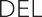 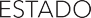 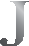 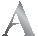 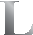 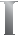 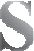 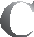 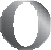 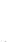 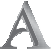 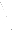 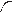 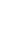 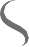 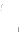 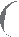 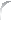 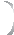 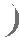 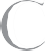 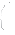 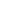 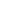 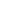 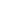 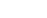 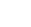 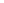 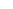 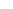 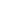 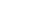 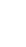 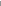 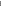 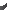 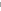 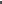 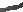 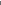 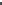 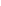 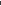 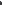 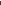 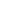 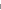 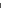 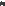 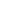 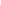 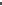 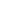 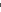 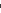 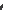 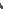 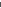 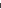 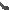 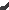 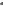 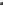 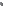 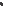 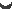 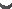 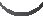 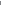 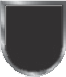 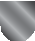 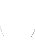 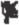 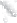 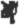 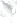 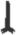 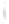 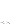 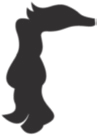 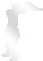 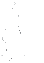 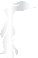 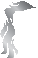 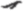 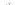 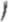 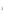 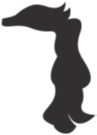 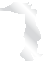 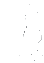 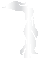 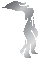 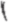 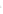 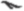 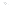 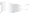 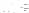 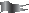 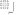 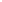 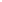 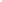 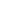 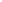 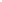 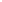 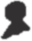 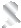 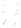 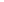 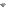 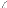 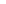 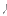 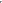 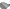 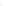 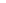 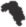 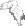 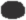 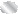 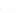 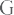 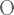 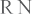 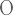 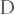 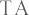 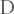 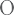 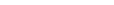 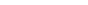 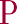 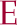 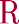 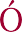 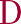 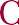 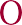 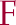 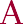 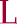 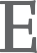 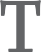 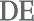 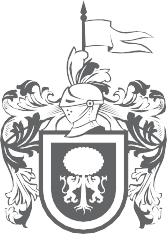 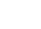 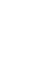 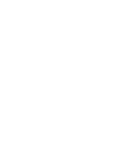 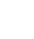 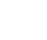 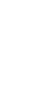 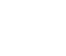 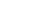 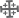 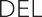 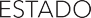 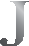 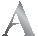 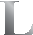 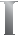 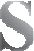 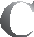 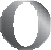 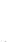 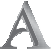 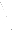 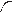 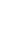 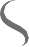 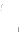 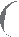 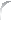 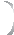 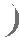 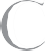 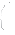 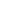 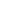 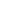 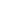 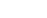 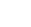 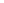 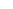 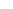 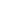 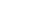 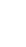 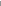 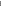 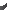 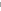 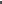 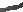 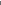 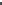 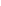 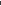 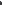 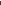 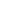 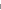 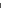 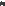 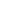 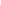 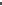 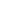 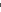 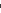 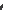 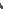 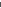 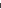 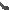 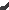 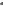 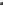 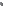 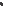 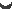 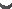 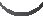 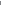 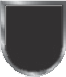 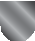 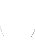 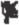 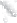 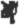 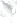 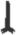 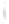 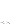 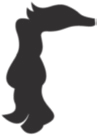 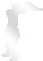 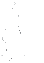 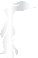 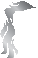 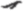 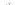 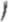 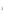 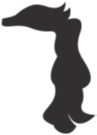 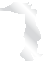 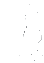 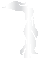 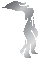 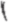 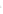 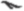 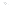 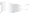 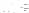 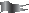 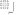 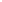 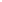 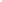 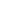 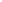 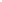 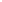 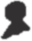 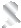 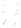 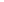 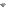 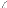 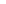 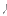 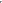 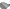 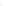 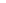 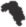 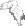 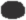 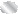 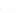 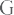 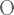 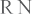 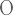 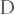 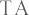 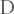 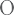 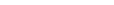 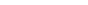 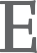 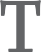 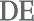 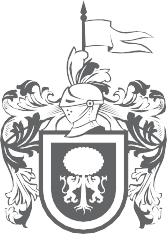 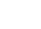 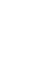 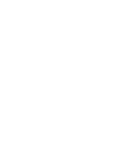 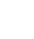 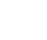 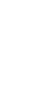 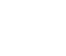 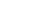 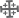 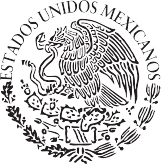 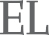 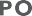 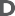 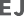 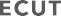 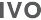 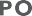 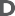 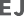 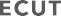 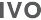 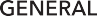 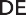 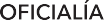 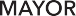 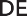 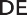 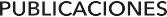 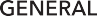 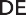 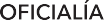 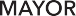 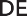 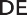 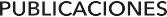 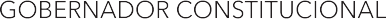 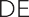 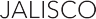 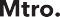 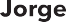 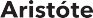 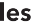 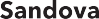 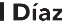 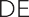 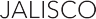 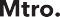 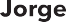 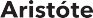 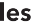 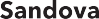 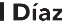 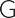 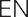 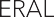 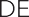 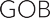 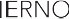 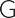 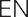 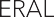 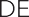 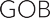 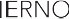 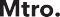 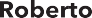 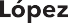 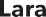 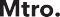 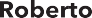 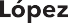 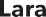 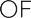 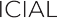 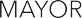 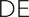 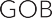 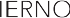 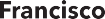 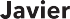 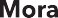 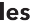 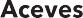 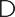 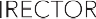 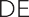 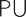 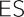 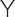 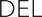 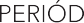 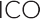 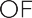 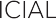 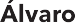 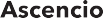 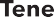 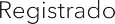 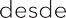 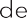 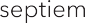 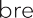 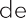 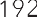 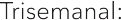 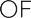 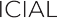 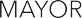 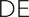 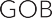 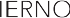 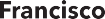 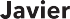 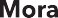 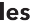 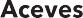 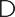 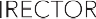 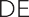 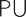 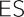 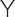 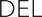 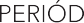 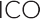 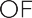 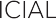 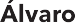 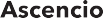 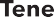 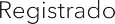 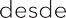 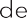 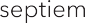 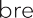 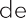 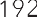 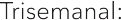 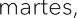 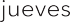 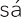 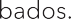 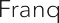 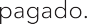 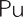 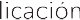 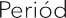 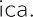 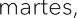 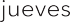 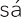 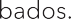 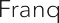 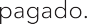 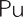 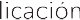 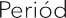 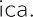 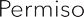 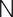 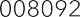 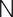 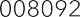 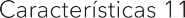 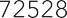 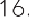 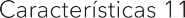 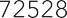 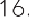 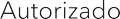 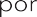 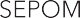 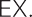 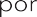 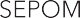 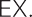 VOLUMEN II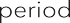 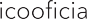 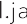 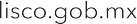 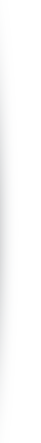 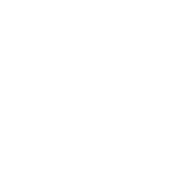 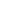 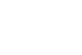 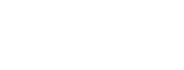 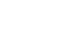 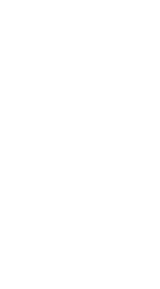 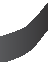 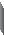 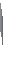 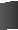 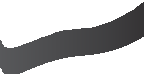 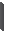 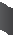 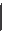 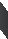 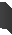 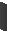 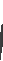 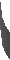 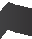 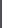 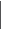 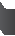 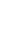 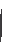 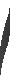 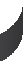 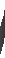 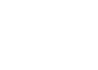 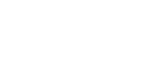 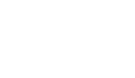 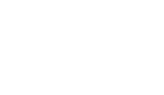 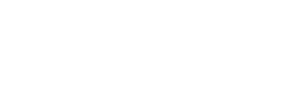 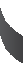 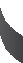 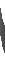 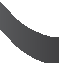 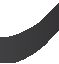 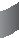 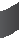 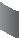 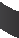 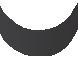 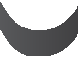 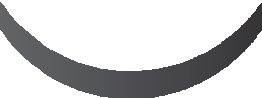 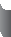 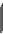 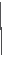 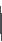 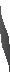 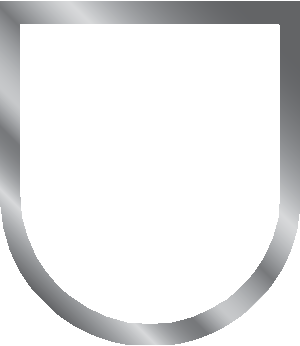 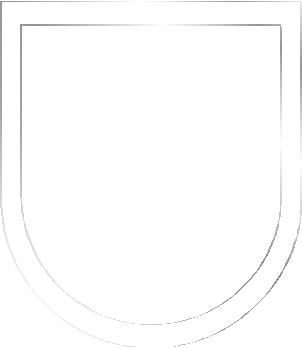 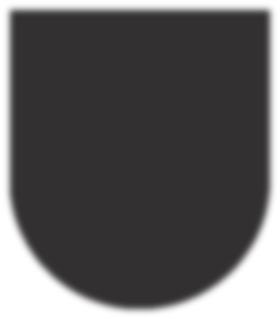 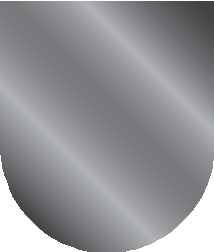 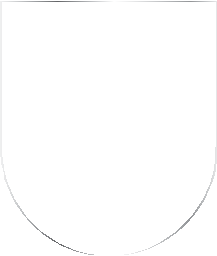 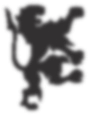 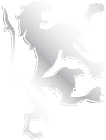 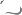 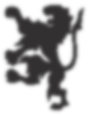 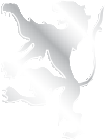 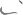 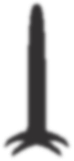 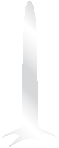 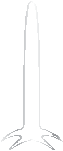 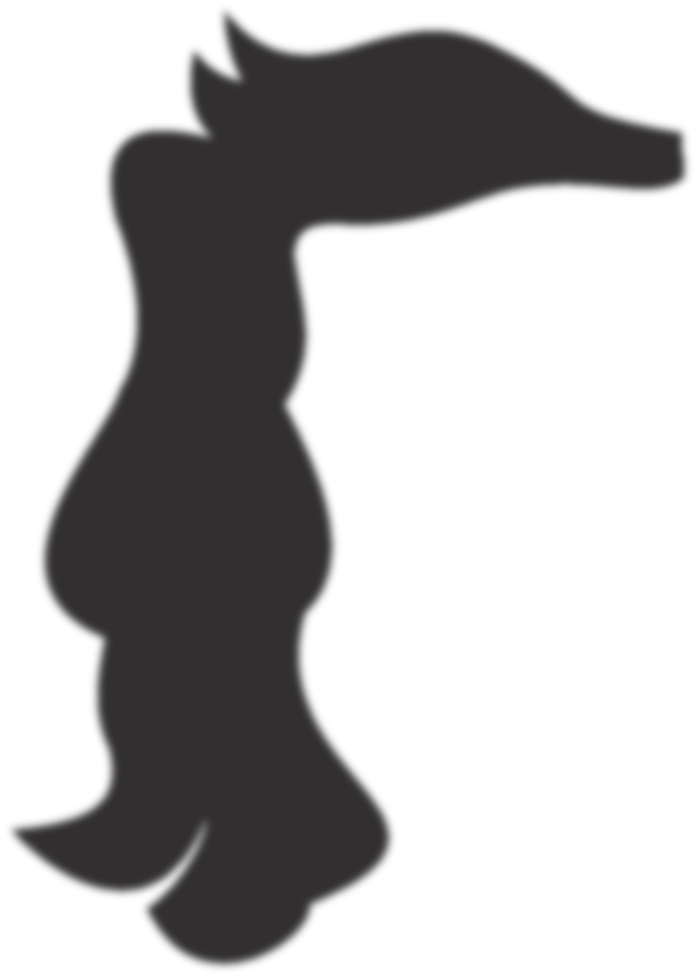 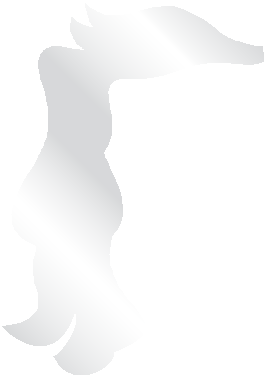 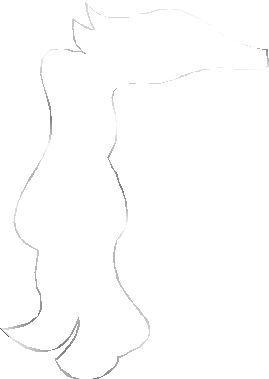 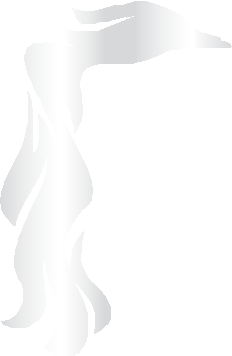 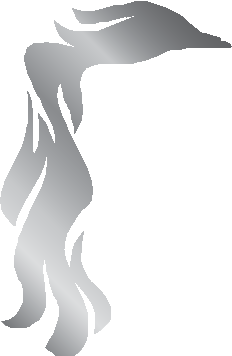 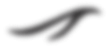 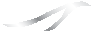 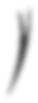 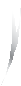 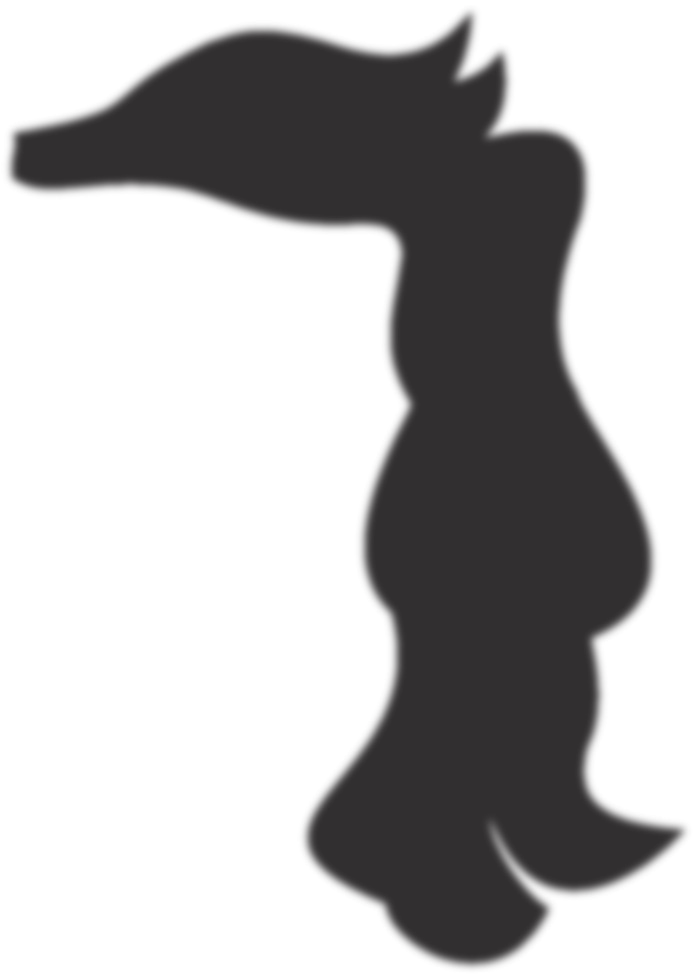 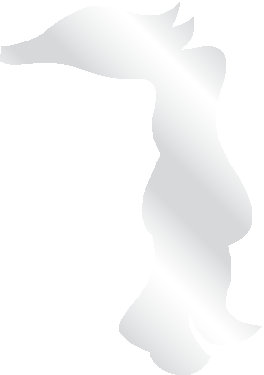 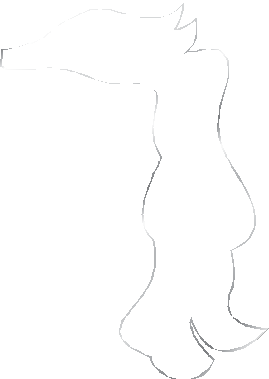 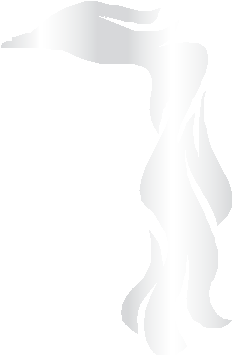 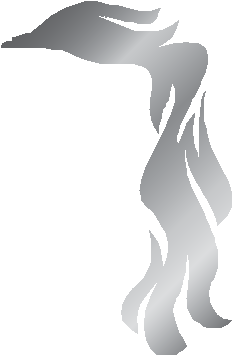 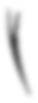 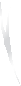 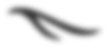 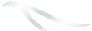 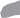 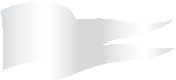 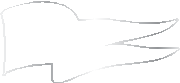 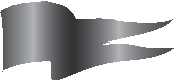 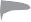 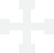 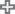 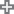 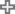 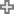 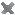 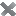 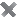 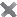 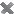 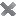 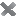 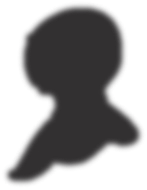 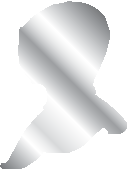 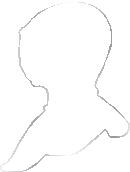 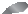 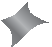 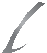 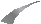 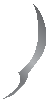 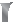 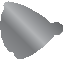 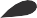 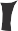 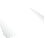 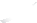 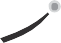 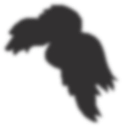 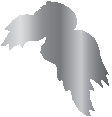 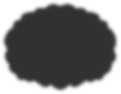 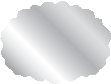 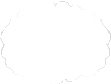 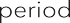 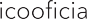 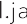 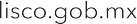 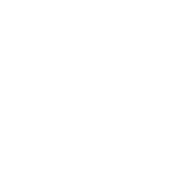 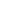 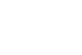 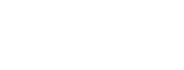 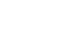 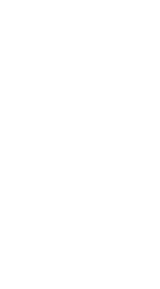 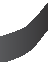 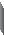 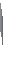 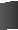 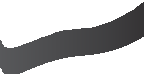 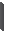 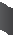 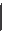 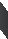 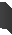 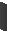 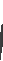 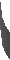 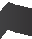 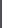 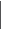 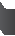 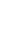 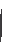 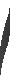 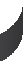 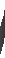 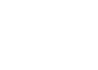 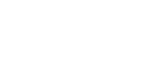 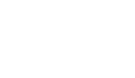 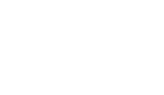 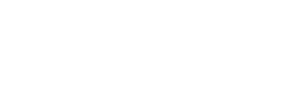 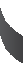 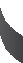 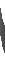 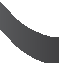 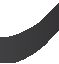 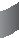 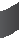 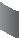 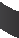 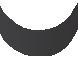 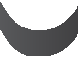 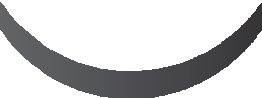 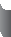 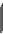 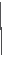 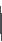 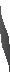 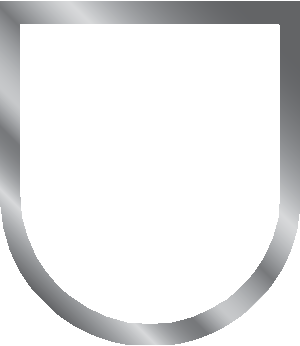 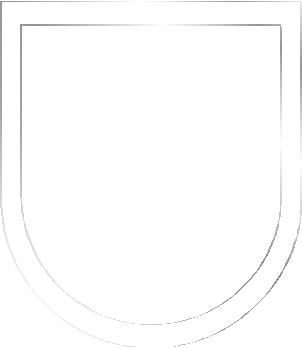 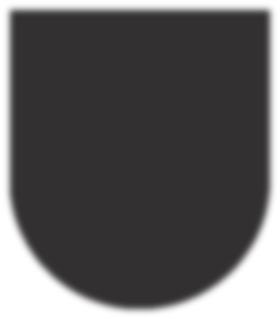 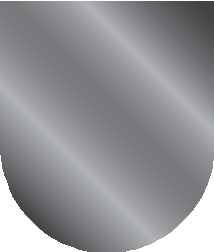 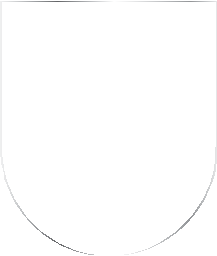 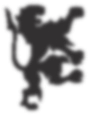 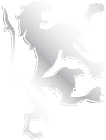 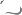 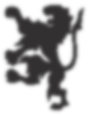 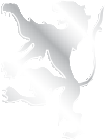 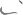 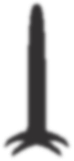 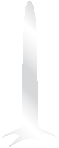 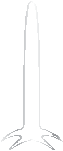 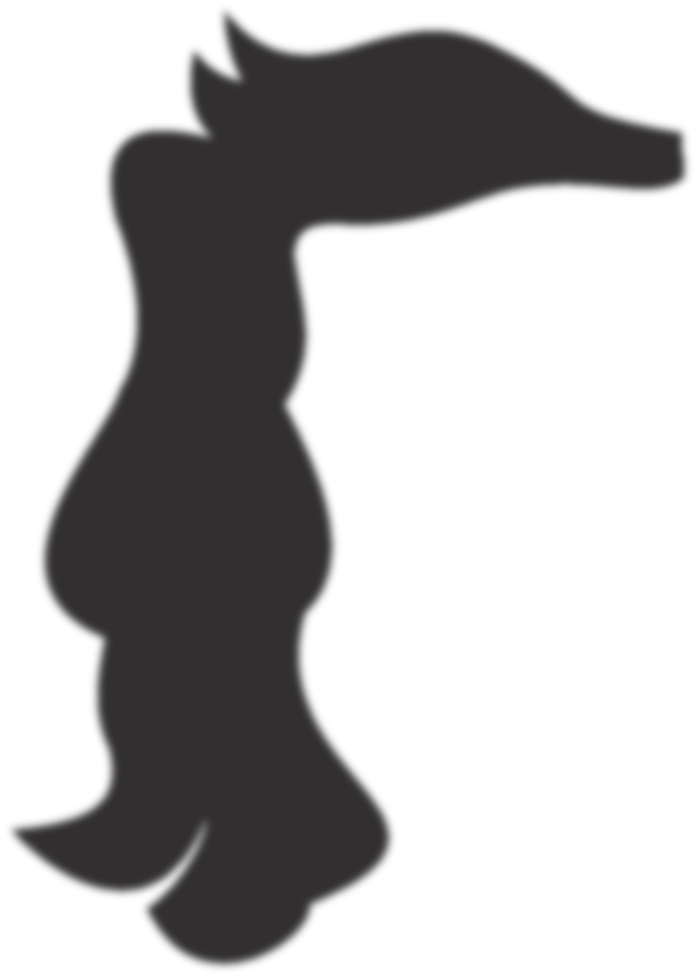 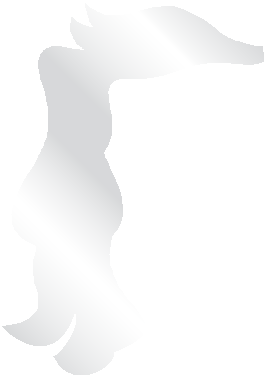 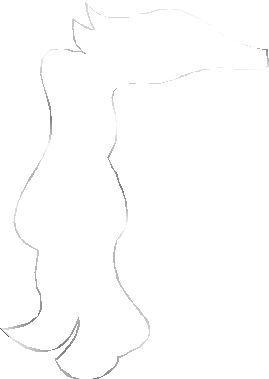 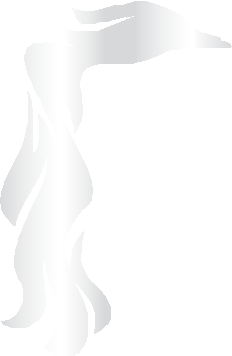 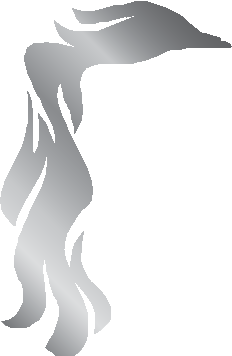 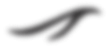 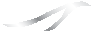 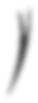 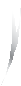 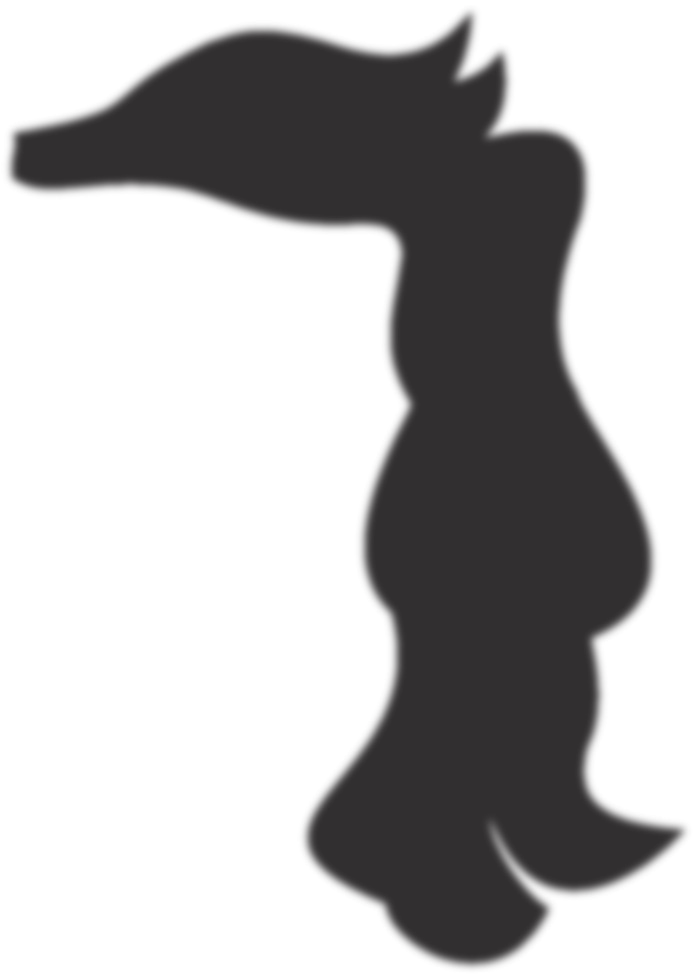 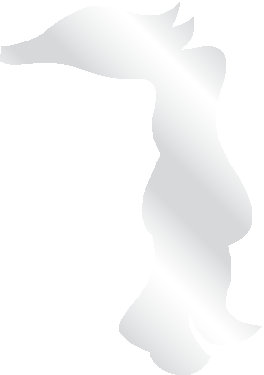 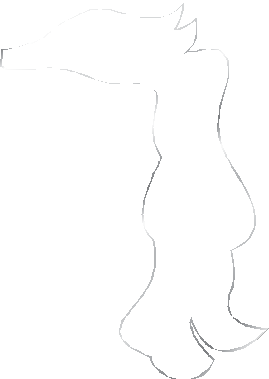 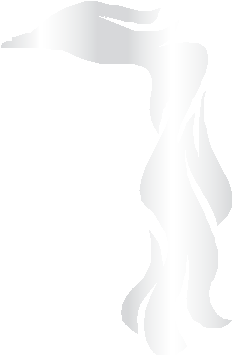 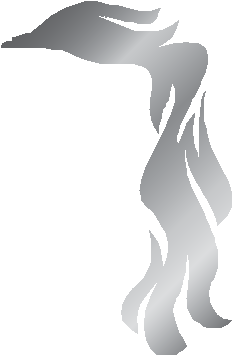 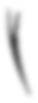 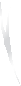 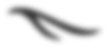 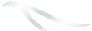 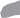 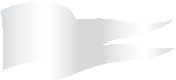 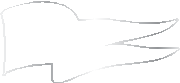 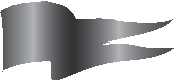 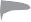 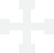 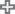 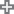 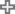 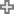 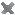 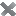 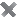 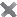 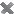 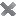 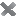 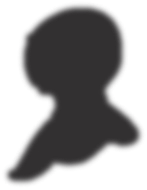 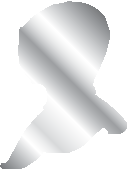 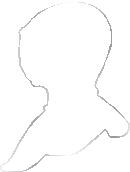 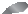 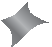 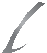 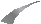 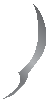 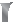 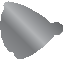 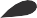 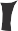 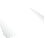 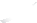 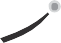 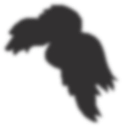 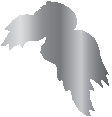 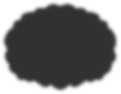 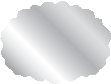 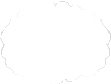 GUADALAJARA, JALISC OT   O    M   O	C   C   C   L   X   X   X   I     V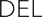 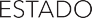 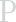 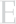 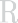 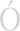 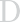 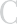 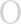 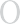 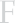 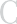 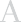 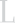 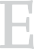 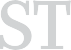 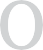 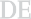 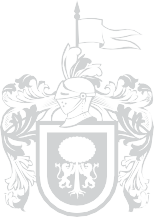 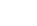 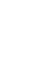 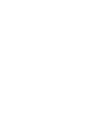 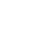 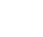 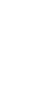 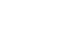 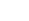 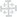 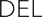 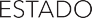 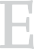 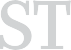 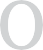 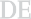 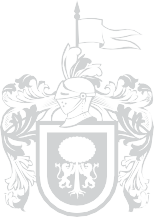 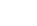 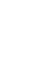 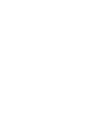 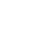 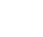 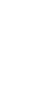 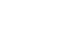 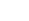 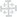 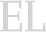 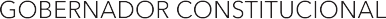 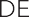 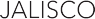 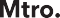 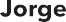 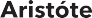 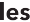 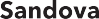 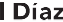 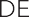 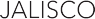 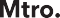 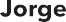 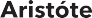 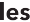 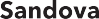 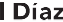 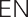 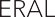 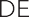 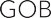 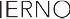 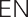 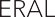 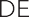 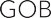 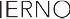 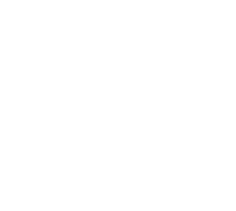 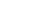 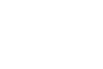 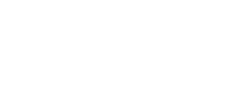 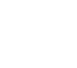 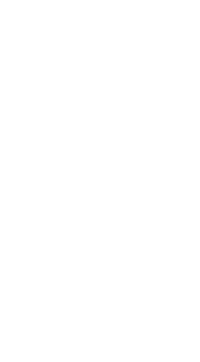 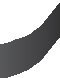 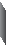 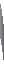 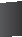 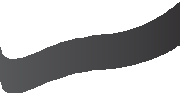 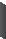 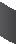 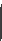 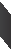 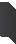 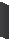 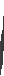 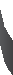 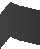 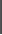 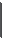 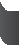 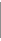 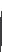 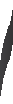 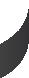 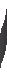 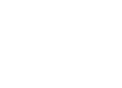 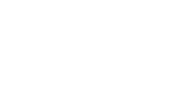 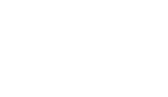 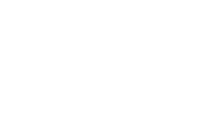 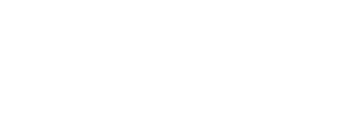 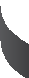 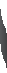 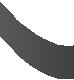 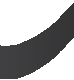 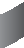 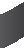 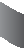 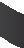 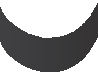 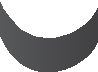 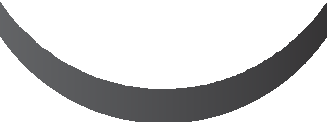 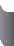 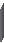 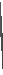 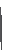 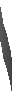 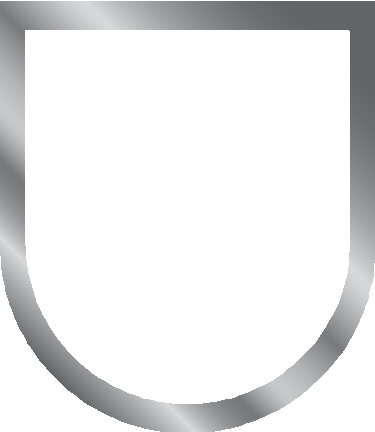 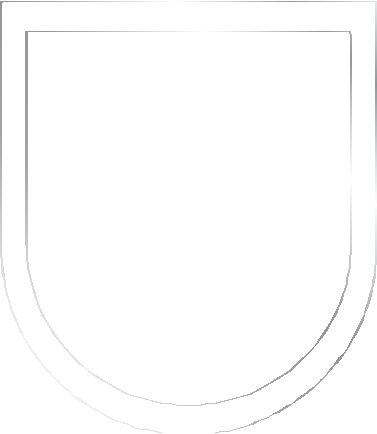 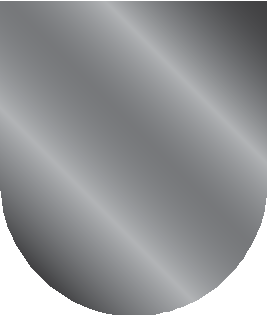 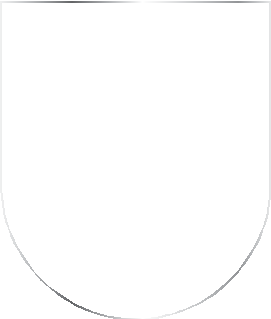 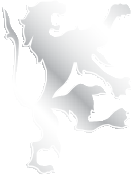 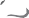 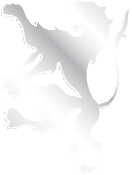 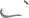 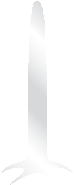 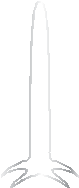 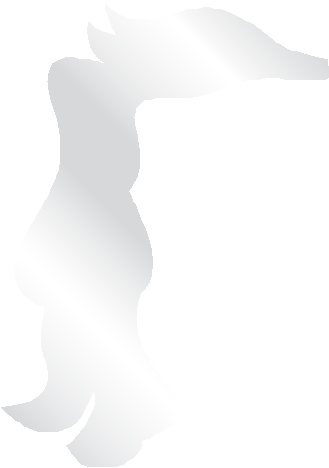 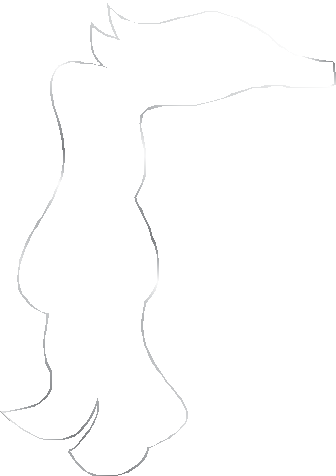 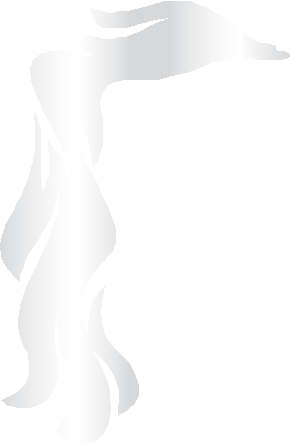 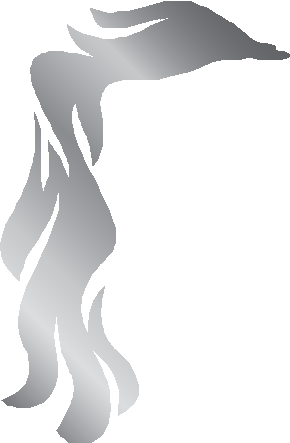 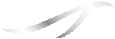 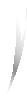 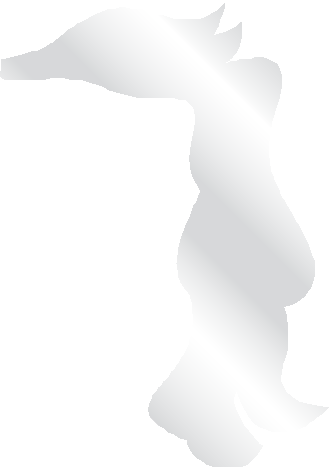 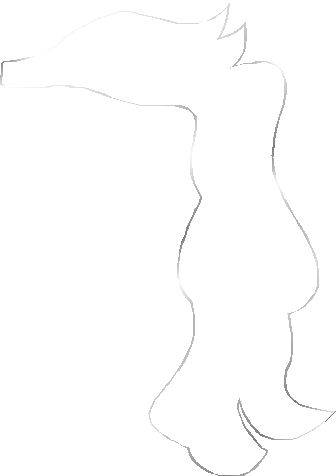 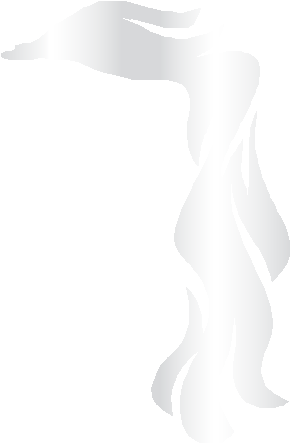 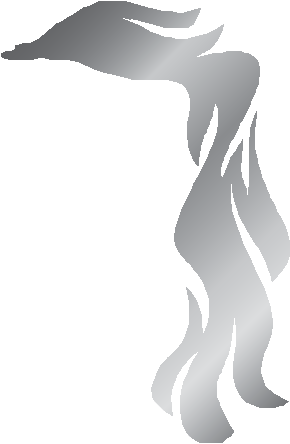 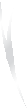 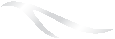 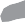 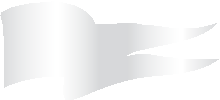 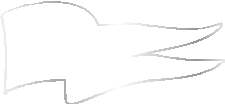 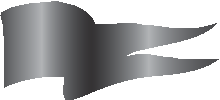 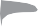 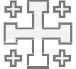 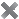 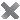 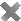 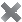 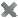 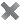 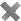 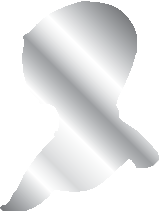 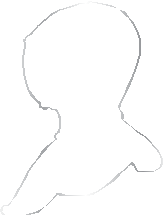 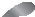 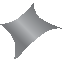 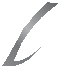 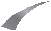 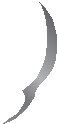 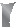 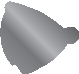 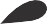 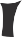 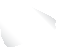 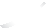 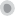 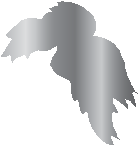 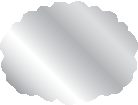 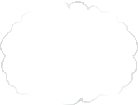 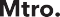 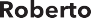 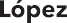 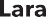 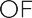 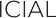 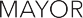 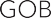 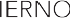 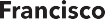 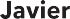 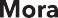 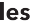 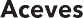 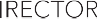 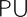 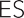 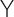 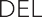 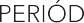 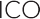 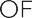 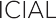 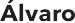 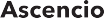 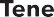 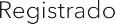 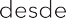 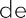 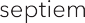 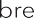 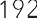 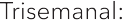 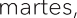 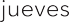 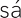 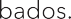 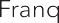 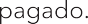 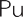 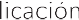 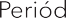 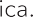 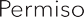 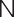 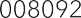 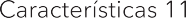 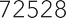 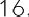 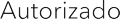 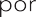 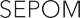 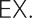 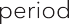 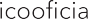 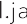 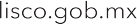 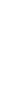 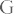 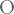 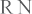 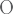 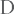 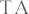 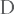 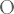 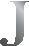 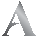 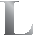 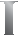 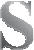 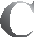 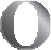 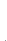 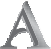 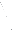 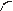 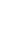 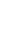 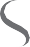 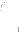 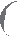 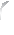 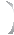 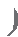 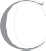 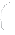 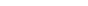 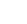 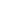 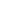 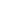 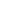 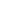 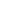 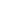 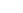 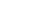 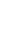 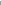 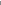 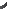 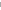 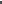 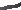 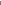 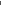 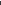 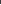 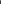 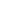 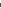 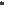 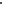 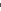 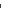 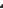 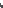 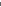 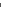 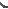 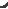 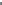 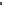 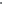 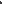 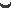 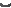 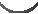 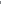 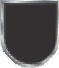 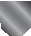 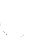 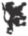 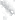 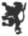 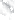 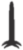 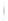 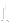 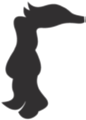 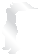 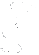 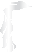 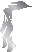 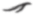 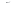 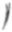 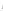 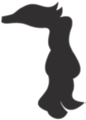 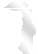 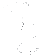 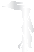 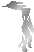 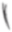 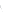 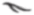 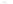 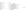 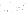 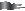 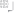 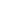 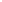 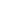 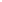 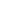 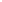 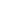 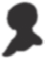 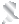 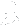 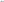 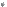 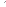 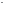 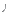 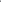 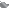 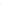 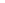 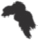 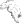 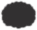 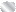 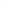 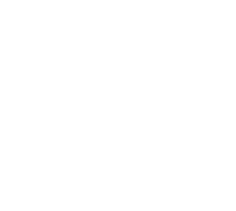 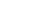 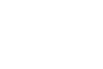 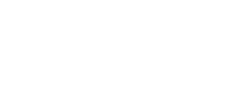 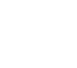 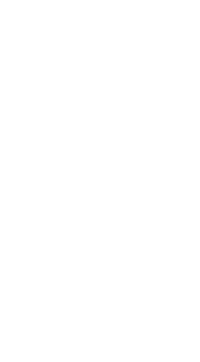 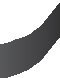 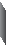 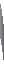 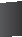 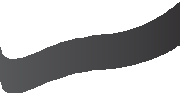 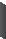 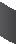 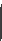 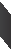 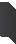 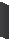 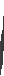 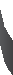 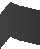 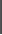 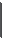 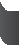 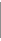 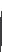 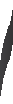 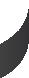 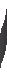 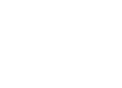 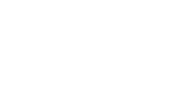 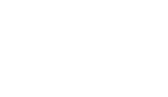 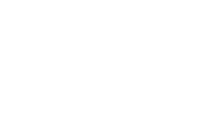 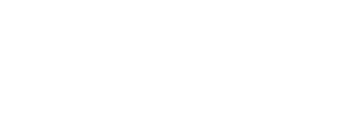 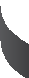 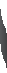 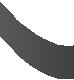 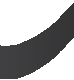 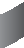 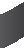 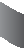 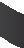 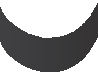 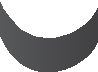 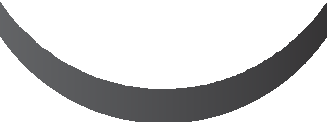 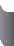 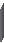 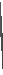 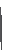 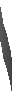 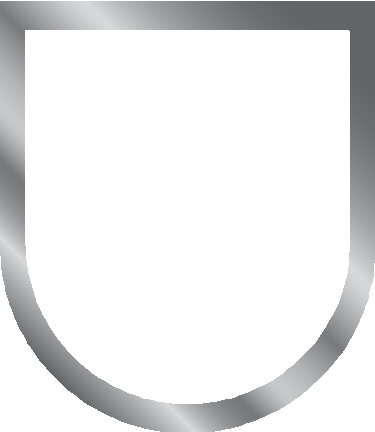 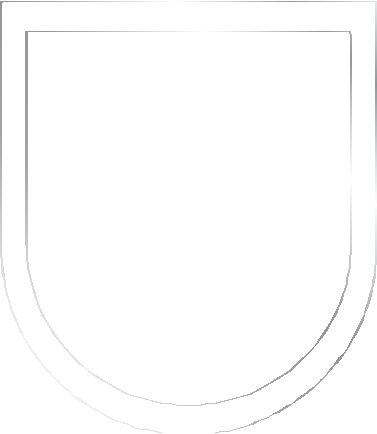 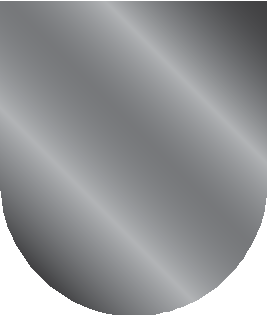 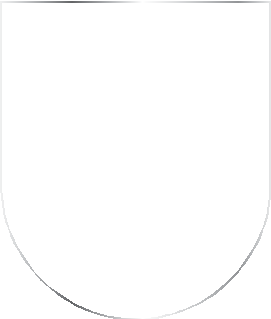 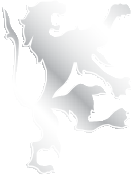 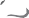 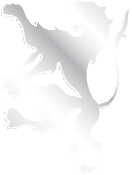 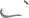 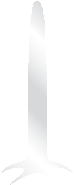 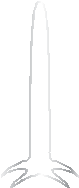 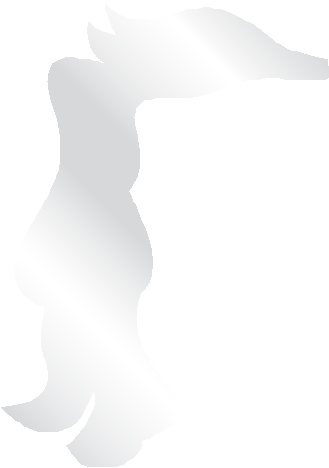 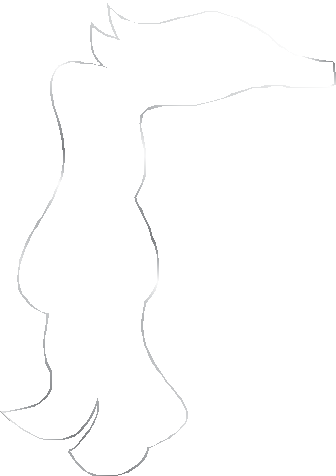 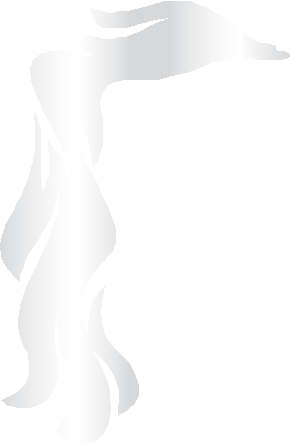 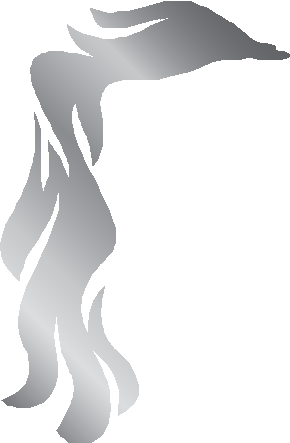 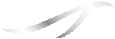 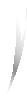 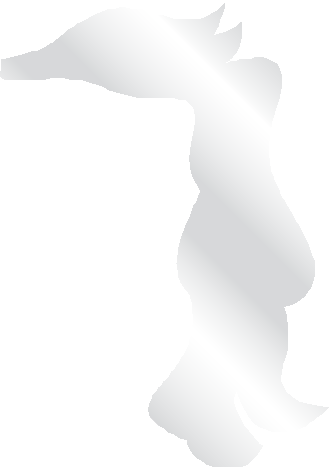 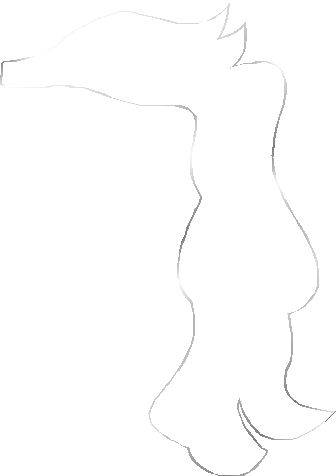 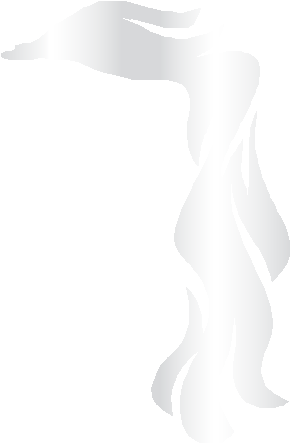 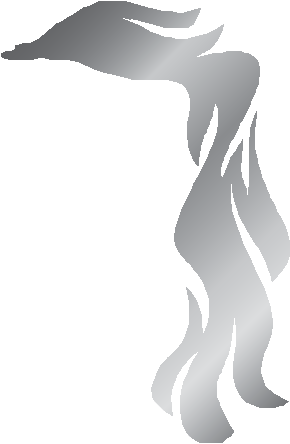 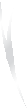 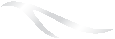 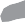 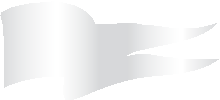 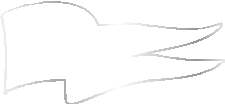 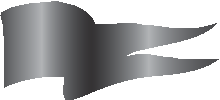 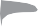 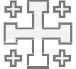 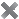 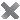 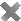 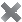 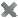 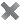 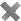 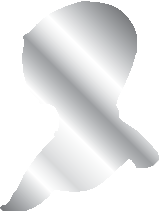 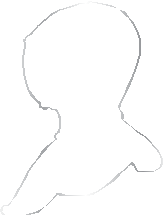 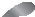 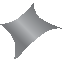 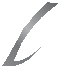 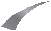 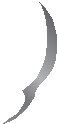 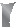 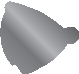 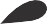 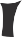 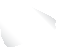 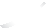 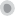 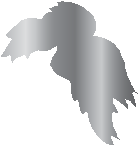 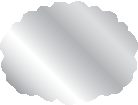 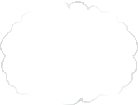 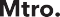 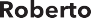 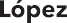 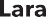 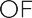 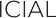 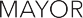 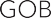 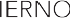 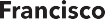 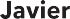 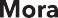 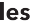 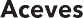 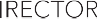 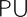 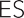 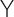 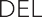 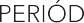 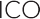 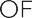 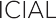 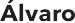 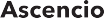 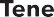 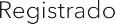 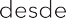 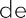 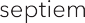 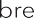 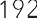 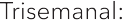 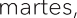 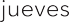 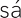 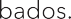 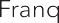 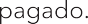 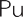 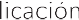 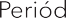 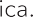 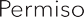 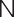 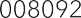 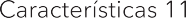 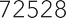 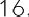 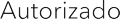 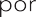 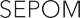 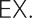 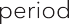 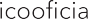 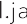 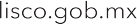 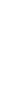 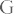 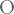 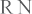 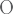 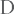 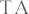 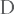 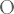 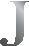 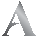 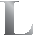 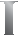 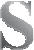 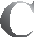 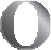 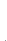 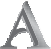 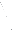 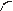 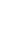 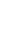 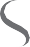 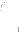 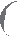 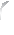 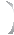 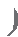 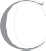 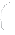 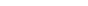 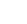 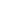 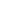 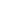 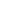 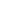 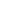 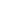 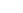 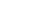 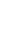 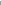 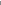 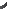 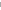 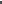 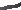 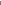 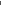 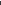 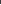 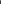 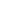 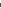 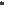 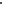 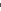 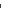 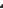 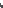 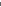 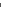 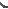 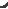 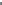 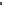 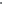 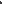 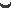 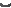 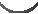 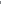 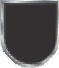 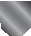 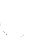 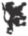 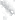 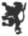 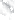 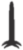 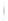 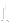 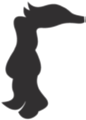 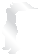 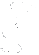 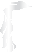 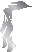 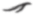 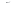 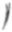 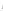 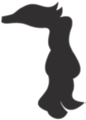 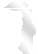 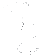 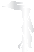 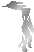 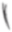 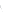 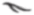 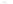 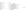 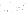 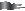 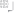 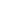 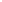 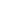 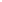 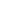 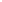 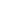 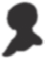 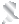 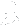 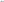 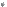 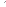 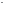 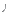 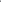 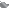 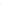 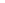 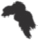 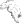 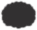 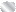 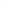 Presupuesto de Egresos 2016 Anexo II4GOBIERNO DEL ESTADO DE JALISCOPRESUPUESTO DE EGRESOS PARA EL EJERCICIO FISCAL  2016Presupuesto por Unidad Presupuestal5GOBIERNO DEL ESTADO DE JALISCOPRESUPUESTO DE EGRESOS PARA EL EJERCICIO FISCAL  2016Presupuesto por Unidad Presupuestal6GOBIERNO DEL ESTADO DE JALISCOPRESUPUESTO DE EGRESOS PARA EL EJERCICIO FISCAL 2016Clasificación por Fuentes de FinanciamientoRecursos Estatales	No aplica a las Entidades 	FederativasOtros Recursos	300,000,000Suma	90,466,084,1387GOBIERNO DEL ESTADO DE  JALISCOPRESUPUESTO DE EGRESOS PARA EL EJERCICIO FISCAL 2016Clasificación Finalidad, Función y Subfunción8GOBIERNO DEL ESTADO DE JALISCOPRESUPUESTO DE EGRESOS PARA EL EJERCICIO FISCAL  2016Clasificación Finalidad, Función y Subfunción9GOBIERNO DEL ESTADO DE JALISCOPRESUPUESTO DE EGRESOS PARA EL EJERCICIO FISCAL  2016Clasificación Finalidad, Función y Subfunción10GOBIERNO DEL ESTADO DE JALISCOPRESUPUESTO DE EGRESOS PARA EL EJERCICIO FISCAL 2016Clasificación Finalidad, Función y Subfunción11GOBIERNO DEL ESTADO DE JALISCOPRESUPUESTO DE EGRESOS PARA EL EJERCICIO FISCAL 2016Clasificación ProgramáticaSubsidios: Sector Social y Privado o Entidades Federativas y Municipios	2,336,027,715Desempeño de las Funciones	64,108,969,669Administrativos y de Apoyo	5,801,874,582Compromisos	60,971,134Obligaciones	0Programas de Gasto Federalizado (Gobierno Federal)	18,158,241,03812GOBIERNO DEL ESTADO DE JALISCOPRESUPUESTO DE EGRESOS PARA EL EJERCICIO FISCAL 2016Objeto del Gasto13GOBIERNO DEL ESTADO DE JALISCOPRESUPUESTO DE EGRESOS PARA EL EJERCICIO FISCAL 2016Objeto del Gasto14GOBIERNO DEL ESTADO DE JALISCOPRESUPUESTO DE EGRESOS PARA EL EJERCICIO FISCAL   2016Objeto del Gasto15GOBIERNO DEL ESTADO DE JALISCOPRESUPUESTO DE EGRESOS PARA EL EJERCICIO FISCAL   2016Objeto del Gasto16GOBIERNO DEL ESTADO DE JALISCOPRESUPUESTO DE EGRESOS PARA EL EJERCICIO FISCAL 2016Objeto del Gasto17GOBIERNO DEL ESTADO DE JALISCOPRESUPUESTO DE EGRESOS PARA EL EJERCICIO FISCAL 2016Objeto del Gasto18GOBIERNO DEL ESTADO DE JALISCOPRESUPUESTO DE EGRESOS PARA EL EJERCICIO FISCAL 2016Objeto del Gasto19GOBIERNO DEL ESTADO DE JALISCOPRESUPUESTO DE EGRESOS PARA EL EJERCICIO FISCAL 2016Objeto del Gasto20GOBIERNO DEL ESTADO DE JALISCOPRESUPUESTO DE EGRESOS PARA EL EJERCICIO FISCAL 2016Objeto del Gasto21GOBIERNO DEL ESTADO DE JALISCOPRESUPUESTO DE EGRESOS PARA EL EJERCICIO FISCAL 2016Objeto del Gasto22GOBIERNO DEL ESTADO DE JALISCOPRESUPUESTO DE EGRESOS PARA EL EJERCICIO FISCAL  2016Objeto del Gasto23GOBIERNO DEL ESTADO DE JALISCOPRESUPUESTO DE EGRESOS PARA EL EJERCICIO FISCAL  2016Objeto del Gasto24GOBIERNO DEL ESTADO DE JALISCOPRESUPUESTO DE EGRESOS PARA EL EJERCICIO FISCAL  2016Objeto del Gasto25GOBIERNO DEL ESTADO DE JALISCOPRESUPUESTO DE EGRESOS PARA EL EJERCICIO FISCAL  2016Objeto del Gasto26GOBIERNO DEL ESTADO DE JALISCOPRESUPUESTO DE EGRESOS PARA EL EJERCICIO FISCAL 2016Objeto del Gasto27GOBIERNO DEL ESTADO DE JALISCOPRESUPUESTO DE EGRESOS PARA EL EJERCICIO FISCAL 2016Objeto del Gasto28GOBIERNO DEL ESTADO DE JALISCOPRESUPUESTO DE EGRESOS PARA EL EJERCICIO FISCAL  2016Objeto del Gasto29GOBIERNO DEL ESTADO DE JALISCOPRESUPUESTO DE EGRESOS PARA EL EJERCICIO FISCAL  2016Objeto del Gasto30GOBIERNO DEL ESTADO DE JALISCOPRESUPUESTO DE EGRESOS PARA EL EJERCICIO FISCAL 2016Objeto del Gasto31GOBIERNO DEL ESTADO DE JALISCOPRESUPUESTO DE EGRESOS PARA EL EJERCICIO FISCAL 2016Objeto del Gasto32GOBIERNO DEL ESTADO DE JALISCOPRESUPUESTO DE EGRESOS PARA EL EJERCICIO FISCAL 2016Objeto del Gasto33GOBIERNO DEL ESTADO DE JALISCOPRESUPUESTO DE EGRESOS PARA EL EJERCICIO FISCAL 2016Objeto del Gasto34GOBIERNO DEL ESTADO DE JALISCOPRESUPUESTO DE EGRESOS PARA EL EJERCICIO FISCAL 2016Objeto del Gasto35GOBIERNO DEL ESTADO DE JALISCOPRESUPUESTO DE EGRESOS PARA EL EJERCICIO FISCAL 2016Objeto del Gasto36GOBIERNO DEL ESTADO DE JALISCOPRESUPUESTO DE EGRESOS PARA EL EJERCICIO FISCAL 2016Objeto del Gasto37GOBIERNO DEL ESTADO DE JALISCOPRESUPUESTO DE EGRESOS PARA EL EJERCICIO FISCAL 2016Objeto del Gasto38GOBIERNO DEL ESTADO DE JALISCOPRESUPUESTO DE EGRESOS PARA EL EJERCICIO FISCAL 2016Objeto del Gasto39GOBIERNO DEL ESTADO DE JALISCOPRESUPUESTO DE EGRESOS PARA EL EJERCICIO FISCAL 2016Objeto del Gasto40GOBIERNO DEL ESTADO DE JALISCOPRESUPUESTO DE EGRESOS PARA EL EJERCICIO FISCAL 2016Objeto del Gasto41GOBIERNO DEL ESTADO DE JALISCOPRESUPUESTO DE EGRESOS PARA EL EJERCICIO FISCAL 2016Objeto del Gasto42GOBIERNO DEL ESTADO DE JALISCOPRESUPUESTO DE EGRESOS PARA EL EJERCICIO FISCAL 2016Objeto del Gasto43GOBIERNO DEL ESTADO DE JALISCOPRESUPUESTO DE EGRESOS PARA EL EJERCICIO FISCAL 2016Objeto del Gasto44GOBIERNO DEL ESTADO DE JALISCOPRESUPUESTO DE EGRESOS PARA EL EJERCICIO FISCAL 2016Objeto del Gasto45GOBIERNO DEL ESTADO DE JALISCOPRESUPUESTO DE EGRESOS PARA EL EJERCICIO FISCAL 2016Objeto del Gasto46GOBIERNO DEL ESTADO DE JALISCOPRESUPUESTO DE EGRESOS PARA EL EJERCICIO FISCAL 2016Objeto del Gasto47GOBIERNO DEL ESTADO DE JALISCOPRESUPUESTO DE EGRESOS PARA EL EJERCICIO FISCAL 2016Objeto del Gasto48GOBIERNO DEL ESTADO DE JALISCOPRESUPUESTO DE EGRESOS PARA EL EJERCICIO FISCAL 2016Objeto del Gasto49GOBIERNO DEL ESTADO DE JALISCOPRESUPUESTO DE EGRESOS PARA EL EJERCICIO FISCAL 2016Objeto del Gasto50GOBIERNO DEL ESTADO DE JALISCOPRESUPUESTO DE EGRESOS PARA EL EJERCICIO FISCAL 2016Objeto del Gasto51GOBIERNO DEL ESTADO DE JALISCOPRESUPUESTO DE EGRESOS PARA EL EJERCICIO FISCAL 2016Objeto del Gasto52GOBIERNO DEL ESTADO DE JALISCOPRESUPUESTO DE EGRESOS PARA EL EJERCICIO FISCAL 2016Objeto del Gasto53GOBIERNO DEL ESTADO DE JALISCOPRESUPUESTO DE EGRESOS PARA EL EJERCICIO FISCAL 2016Objeto del Gasto54GOBIERNO DEL ESTADO DE JALISCOPRESUPUESTO DE EGRESOS PARA EL EJERCICIO FISCAL  2016Objeto del Gasto55GOBIERNO DEL ESTADO DE JALISCOPRESUPUESTO DE EGRESOS PARA EL EJERCICIO FISCAL  2016Objeto del Gasto56GOBIERNO DEL ESTADO DE JALISCOPRESUPUESTO DE EGRESOS PARA EL EJERCICIO FISCAL 2016Objeto del Gasto57GOBIERNO DEL ESTADO DE JALISCOPRESUPUESTO DE EGRESOS PARA EL EJERCICIO FISCAL 2016Objeto del Gasto58GOBIERNO DEL ESTADO DE JALISCOPRESUPUESTO DE EGRESOS PARA EL EJERCICIO FISCAL 2016Objeto del Gasto59GOBIERNO DEL ESTADO DE JALISCOPRESUPUESTO DE EGRESOS PARA EL EJERCICIO FISCAL 2016Objeto del Gasto60GOBIERNO DEL ESTADO DE JALISCOPRESUPUESTO DE EGRESOS PARA EL EJERCICIO FISCAL 2016Objeto del Gasto61GOBIERNO DEL ESTADO DE JALISCOPRESUPUESTO DE EGRESOS PARA EL EJERCICIO FISCAL 2016Objeto del Gasto62GOBIERNO DEL ESTADO DE JALISCOPRESUPUESTO DE EGRESOS PARA EL EJERCICIO FISCAL 2016Objeto del Gasto63GOBIERNO DEL ESTADO DE JALISCOPRESUPUESTO DE EGRESOS PARA EL EJERCICIO FISCAL 2016Objeto del Gasto64GOBIERNO DEL ESTADO DE JALISCOPRESUPUESTO DE EGRESOS PARA EL EJERCICIO FISCAL 2016Objeto del Gasto65GOBIERNO DEL ESTADO DE JALISCOPRESUPUESTO DE EGRESOS PARA EL EJERCICIO FISCAL 2016Objeto del Gasto66GOBIERNO DEL ESTADO DE JALISCOPRESUPUESTO DE EGRESOS PARA EL EJERCICIO FISCAL 2016Objeto del Gasto67GOBIERNO DEL ESTADO DE JALISCOPRESUPUESTO DE EGRESOS PARA EL EJERCICIO FISCAL 2016Objeto del Gasto68GOBIERNO DEL ESTADO DE JALISCOPRESUPUESTO DE EGRESOS PARA EL EJERCICIO FISCAL 2016Objeto del Gasto69GOBIERNO DEL ESTADO DE JALISCOPRESUPUESTO DE EGRESOS PARA EL EJERCICIO FISCAL 2016Objeto del Gasto70GOBIERNO DEL ESTADO DE JALISCOPRESUPUESTO DE EGRESOS PARA EL EJERCICIO FISCAL  2016Objeto del Gasto71GOBIERNO DEL ESTADO DE JALISCOPRESUPUESTO DE EGRESOS PARA EL EJERCICIO FISCAL  2016Objeto del Gasto72GOBIERNO DEL ESTADO DE JALISCOPRESUPUESTO DE EGRESOS PARA EL EJERCICIO FISCAL  2016Objeto del Gasto73GOBIERNO DEL ESTADO DE JALISCOPRESUPUESTO DE EGRESOS PARA EL EJERCICIO FISCAL  2016Objeto del Gasto74GOBIERNO DEL ESTADO DE JALISCOPRESUPUESTO DE EGRESOS PARA EL EJERCICIO FISCAL 2016Objeto del Gasto75GOBIERNO DEL ESTADO DE JALISCOPRESUPUESTO DE EGRESOS PARA EL EJERCICIO FISCAL 2016Objeto del Gasto76GOBIERNO DEL ESTADO DE JALISCOPRESUPUESTO DE EGRESOS PARA EL EJERCICIO FISCAL  2016Objeto del Gasto77GOBIERNO DEL ESTADO DE JALISCOPRESUPUESTO DE EGRESOS PARA EL EJERCICIO FISCAL  2016Objeto del Gasto78GOBIERNO DEL ESTADO DE JALISCOPRESUPUESTO DE EGRESOS PARA EL EJERCICIO FISCAL 2016Objeto del Gasto79GOBIERNO DEL ESTADO DE JALISCOPRESUPUESTO DE EGRESOS PARA EL EJERCICIO FISCAL 2016Objeto del Gasto80GOBIERNO DEL ESTADO DE JALISCOPRESUPUESTO DE EGRESOS PARA EL EJERCICIO FISCAL 2016Objeto del Gasto81GOBIERNO DEL ESTADO DE JALISCOPRESUPUESTO DE EGRESOS PARA EL EJERCICIO FISCAL 2016Objeto del Gasto82GOBIERNO DEL ESTADO DE JALISCOPRESUPUESTO DE EGRESOS PARA EL EJERCICIO FISCAL  2016Objeto del Gasto83GOBIERNO DEL ESTADO DE JALISCOPRESUPUESTO DE EGRESOS PARA EL EJERCICIO FISCAL  2016Objeto del Gasto84GOBIERNO DEL ESTADO DE JALISCOPRESUPUESTO DE EGRESOS PARA EL EJERCICIO FISCAL 2016Objeto del Gasto85GOBIERNO DEL ESTADO DE JALISCOPRESUPUESTO DE EGRESOS PARA EL EJERCICIO FISCAL 2016Objeto del Gasto86GOBIERNO DEL ESTADO DE JALISCOPRESUPUESTO DE EGRESOS PARA EL EJERCICIO FISCAL 2016Objeto del Gasto87GOBIERNO DEL ESTADO DE JALISCOPRESUPUESTO DE EGRESOS PARA EL EJERCICIO FISCAL 2016Objeto del Gasto88GOBIERNO DEL ESTADO DE JALISCOPRESUPUESTO DE EGRESOS PARA EL EJERCICIO FISCAL 2016Objeto del Gasto89GOBIERNO DEL ESTADO DE JALISCOPRESUPUESTO DE EGRESOS PARA EL EJERCICIO FISCAL 2016Objeto del Gasto90GOBIERNO DEL ESTADO DE JALISCOPRESUPUESTO DE EGRESOS PARA EL EJERCICIO FISCAL  2016Objeto del Gasto91GOBIERNO DEL ESTADO DE JALISCOPRESUPUESTO DE EGRESOS PARA EL EJERCICIO FISCAL  2016Objeto del Gasto92GOBIERNO DEL ESTADO DE JALISCOPRESUPUESTO DE EGRESOS PARA EL EJERCICIO FISCAL 2016Objeto del Gasto93GOBIERNO DEL ESTADO DE JALISCOPRESUPUESTO DE EGRESOS PARA EL EJERCICIO FISCAL 2016Objeto del Gasto94GOBIERNO DEL ESTADO DE JALISCOPRESUPUESTO DE EGRESOS PARA EL EJERCICIO FISCAL  2016Objeto del Gasto95GOBIERNO DEL ESTADO DE JALISCOPRESUPUESTO DE EGRESOS PARA EL EJERCICIO FISCAL  2016Objeto del Gasto96GOBIERNO DEL ESTADO DE JALISCOPRESUPUESTO DE EGRESOS PARA EL EJERCICIO FISCAL 2016Objeto del Gasto97GOBIERNO DEL ESTADO DE JALISCOPRESUPUESTO DE EGRESOS PARA EL EJERCICIO FISCAL 2016Objeto del Gasto98GOBIERNO DEL ESTADO DE JALISCOPRESUPUESTO DE EGRESOS PARA EL EJERCICIO FISCAL 2016Objeto del Gasto99GOBIERNO DEL ESTADO DE JALISCOPRESUPUESTO DE EGRESOS PARA EL EJERCICIO FISCAL 2016Objeto del Gasto100GOBIERNO DEL ESTADO DE JALISCOPRESUPUESTO DE EGRESOS PARA EL EJERCICIO FISCAL 2016Objeto del Gasto101GOBIERNO DEL ESTADO DE JALISCOPRESUPUESTO DE EGRESOS PARA EL EJERCICIO FISCAL 2016Objeto del Gasto102GOBIERNO DEL ESTADO DE JALISCOPRESUPUESTO DE EGRESOS PARA EL EJERCICIO FISCAL 2016Objeto del Gasto103GOBIERNO DEL ESTADO DE JALISCOPRESUPUESTO DE EGRESOS PARA EL EJERCICIO FISCAL 2016Objeto del Gasto104GOBIERNO DEL ESTADO DE JALISCOPRESUPUESTO DE EGRESOS PARA EL EJERCICIO FISCAL  2016Objeto del Gasto105GOBIERNO DEL ESTADO DE JALISCOPRESUPUESTO DE EGRESOS PARA EL EJERCICIO FISCAL  2016Objeto del Gasto106GOBIERNO DEL ESTADO DE JALISCOPRESUPUESTO DE EGRESOS PARA EL EJERCICIO FISCAL 2016Objeto del Gasto107GOBIERNO DEL ESTADO DE JALISCOPRESUPUESTO DE EGRESOS PARA EL EJERCICIO FISCAL 2016Objeto del Gasto108GOBIERNO DEL ESTADO DE JALISCOPRESUPUESTO DE EGRESOS PARA EL EJERCICIO FISCAL 2016Objeto del Gasto109GOBIERNO DEL ESTADO DE JALISCOPRESUPUESTO DE EGRESOS PARA EL EJERCICIO FISCAL 2016Unidad Presupuestal - Unidad Responsable y Programa  PresupuestarioDESPACHO DEL GOBERNADORSECRETARÍA GENERAL DE GOBIERNOOPD Instituto de Estudios del Federalismo "Prisciliano Sánchez"OPD Instituto Jalisciense de las Mujeres110GOBIERNO DEL ESTADO DE JALISCOPRESUPUESTO DE EGRESOS PARA EL EJERCICIO FISCAL 2016Unidad Presupuestal - Unidad Responsable y Programa PresupuestarioOPD Instituto Jalisciense de la JuventudOPD Procuraduría de la Defensa Fiscal y Administrativa del Estado de Jalisco y Sus MunicipiosUnidad Estatal de Protección Civil y BomberosFideicomiso Sistema de Justicia PenalSECRETARÍA DE PLANEACIÓN, ADMINISTRACIÓN Y FINANZAS111GOBIERNO DEL ESTADO DE JALISCOPRESUPUESTO DE EGRESOS PARA EL EJERCICIO FISCAL 2016Unidad Presupuestal - Unidad Responsable y Programa PresupuestarioOPD Instituto de Información, Estadística y Geográfica del Estado de JaliscoFideicomiso Fondo Evalúa JaliscoSECRETARÍA DE EDUCACIÓN112GOBIERNO DEL ESTADO DE JALISCOPRESUPUESTO DE EGRESOS PARA EL EJERCICIO FISCAL 2016Unidad Presupuestal - Unidad Responsable y Programa PresupuestarioOPD Colegio Nacional de Educación Profesional Técnica del Estado de JaliscoOPD Colegio de Estudios Científicos y Tecnológicos del Estado de JaliscoOPD Colegio de Bachilleres del Estado de JaliscoOPD Consejo Estatal para el Fomento Deportivo y el Apoyo a la Juventud (CODE)OPD Instituto de Formación para el Trabajo del Estado de Jalisco (IDEFT)OPD Instituto Estatal para la Educación de Jóvenes y Adultos (INEEJAD)113GOBIERNO DEL ESTADO DE JALISCOPRESUPUESTO DE EGRESOS PARA EL EJERCICIO FISCAL 2016Unidad Presupuestal - Unidad Responsable y Programa PresupuestarioOPD Instituto de la Infraestructura Física Educativa del Estado de JaliscoEscuela de Conservación y Restauración de OccidenteFideicomiso Programa Especial CaracolSECRETARÍA DE SALUDOPD Servicios de Salud JaliscoOPD Hospital Civil de Guadalajara114GOBIERNO DEL ESTADO DE JALISCOPRESUPUESTO DE EGRESOS PARA EL EJERCICIO FISCAL 2016Unidad Presupuestal - Unidad Responsable y Programa PresupuestarioOPD Instituto Jalisciense  de CancerologíaOPD Consejo Estatal de Transplante de Órganos Y  TejidosOPD Comisión de Arbitraje Médico del Estado de  JaliscoRegimen Estatal de Proteccón Social en Salud  JaliscoSECRETARÍA DE INFRAESTRUCTURA Y OBRA PÚBLICAOPD Comisión Estatal del Agua de Jalisco (CEA)115GOBIERNO DEL ESTADO DE JALISCOPRESUPUESTO DE EGRESOS PARA EL EJERCICIO FISCAL 2016Unidad Presupuestal - Unidad Responsable y Programa PresupuestarioOPD Procuraduría de Desarrollo UrbanoSECRETARÍA DE DESARROLLO ECONÓMICOOPD Consejo Estatal de Promoción EconómicaOPD Instituto de la Artesanía JaliscienseOPD Instituto de Fomento al Comercio Exterior del Estado de Jalisco  (Jaltrade)OPD Instituto Jalisciense del Emprendedor (IJALDEM)Fideicomiso Fondo Jalisco de Fomento Empresarial  (FOJAL)SECRETARÍA DE TURISMO116GOBIERNO DEL ESTADO DE JALISCOPRESUPUESTO DE EGRESOS PARA EL EJERCICIO FISCAL 2016Unidad Presupuestal - Unidad Responsable y Programa PresupuestarioSECRETARÍA DE DESARROLLO  RURALFideicomiso Alianza para el Campo en el Estado de Jalisco  (FACEJ)OPD Organismo Operador del Parque de la  Solidaridad117GOBIERNO DEL ESTADO DE JALISCOPRESUPUESTO DE EGRESOS PARA EL EJERCICIO FISCAL 2016Unidad Presupuestal - Unidad Responsable y Programa PresupuestarioOPD Parque Metropolitano de  GuadalajaraOPD Bosque "La Primavera" (FBP)Fideicomiso para la Administración del Programa de Desarrollo Forestal del Estado de Jalisco   (FIPRODEFO)SECRETARIA DE DESARROLLO E INTEGRACION  SOCIALOPD Sistema para el Desarrollo Integral de la Familia "Jalisco"  (DIF)OPD Hogar CabañasOPD Instituto Jalisciense de Asistencia  SocialOPD Comisión Estatal IndígenaOPD Instituto Jalisciense del Adulto  Mayor118GOBIERNO DEL ESTADO DE JALISCOPRESUPUESTO DE EGRESOS PARA EL EJERCICIO FISCAL 2016Unidad Presupuestal - Unidad Responsable y Programa PresupuestarioFondo para la Atención de Desastres Naturales Estatales (FOEDEN)SECRETARÍA DE INNOVACION, CIENCIA Y TECNOLOGÍAUniversidad Tecnológica de JaliscoUniversidad Tecnológica de la Zona Metropolitana de GuadalajaraUniversidad Politécnica de la Zona Metropolitana de GuadalajaraConsejo Estatal de Ciencia y TecnologíaFideicomiso Ciudad Creativa DigitalInstituto Tecnológico José Mario Molina Pasquel y HenríquezSECRETARÍA DE CULTURA119GOBIERNO DEL ESTADO DE JALISCOPRESUPUESTO DE EGRESOS PARA EL EJERCICIO FISCAL 2016Unidad Presupuestal - Unidad Responsable y Programa PresupuestarioOPD Instituto Cultural CabañasOPD Sistema Jalisciense de Radio y TelevisiónFideicomiso Orquesta Filarmónica de Jalisco y otros Programas CulturalesFideicomiso del Fondo Estatal para la Cultura y las ArtesSECRETARIA DE TRABAJO Y PREVISION SOCIALSECRETARÍA DE MOVILIDAD120GOBIERNO DEL ESTADO DE JALISCOPRESUPUESTO DE EGRESOS PARA EL EJERCICIO FISCAL 2016Unidad Presupuestal - Unidad Responsable y Programa  PresupuestarioOPD Instituto de MovilidadFISCALIA GENERAL DEL ESTADO121GOBIERNO DEL ESTADO DE JALISCOPRESUPUESTO DE EGRESOS PARA EL EJERCICIO FISCAL 2016Unidad Presupuestal - Unidad Responsable y Programa  PresupuestarioOPD Industria Jalisciense de Rehabilitación SocialOPD Instituto Jalisciense de Ciencias ForensesFideicomiso para Mando ÚnicoPROCURADURÍA SOCIAL122GOBIERNO DEL ESTADO DE JALISCOPRESUPUESTO DE EGRESOS PARA EL EJERCICIO FISCAL 2016Unidad Presupuestal - Unidad Responsable y Programa PresupuestarioCONTRALORÍA DEL ESTADOUNIDADES ADMINISTRATIVAS DE APOYOTRIBUNAL DE ARBITRAJE Y ESCALAFÓNDEUDA PÚBLICAPARTICIPACIONES123GOBIERNO DEL ESTADO DE JALISCOPRESUPUESTO DE EGRESOS PARA EL EJERCICIO FISCAL 2016Unidad Presupuestal - Unidad Responsable y Programa PresupuestarioAPORTACIONES, TRANSFERENCIA Y SUBSIDIOS A MUNICIPIOSPODER LEGISLATIVOPODER JUDICIALCOMISIÓN ESTATAL DE DERECHOS HUMANOSINSTITUTO ELECTORAL Y DE PARTICIPACION CIUDADANA DEL ESTADO DE JALISCOINSTITUTO DE TRANSPARENCIA E INFORMACIÓN PÚBLICA DEL ESTADO DE JALISCOUNIVERSIDAD DE GUADALAJARA124GOBIERNO DEL ESTADO DE JALISCOPRESUPUESTO DE EGRESOS PARA EL EJERCICIO FISCAL 2016Unidad Presupuestal - Unidad Responsable y Programa PresupuestarioCONSEJO ECONÓMICO Y SOCIAL DEL ESTADO DE JALISCO PARA EL DESARROLLO Y LA COMPETITIVIDADTRIBUNAL ELECTORAL DEL ESTADO DE JALISCOTotal general	90,466,084,138PRESUPUESTO DE EGRESOS PARA EL EJERCICIO FISCAL 2016 (POR UNIDAD PRESUPUESTAL Y CAPÍTULO)Distribución porcentual           18.44%	0.67%	1.58%	34.01%	0.24%	20.44%	15.88%	2.06%                       93.32%	3.24%	0.05%	0.81%	1.15%	1.43%	6.68%	100.00%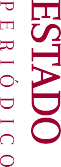 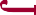 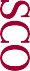 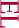 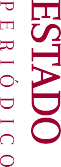 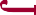 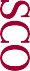 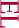 PRESUPUESTO DE EGRESOS PARA EL EJERCICIO FISCAL 2016 (POR PROGRAMA PRESUPUESTARIO Y CAPÍTULO)PRESUPUESTO DE EGRESOS PARA EL EJERCICIO FISCAL 2016 (POR PROGRAMA PRESUPUESTARIO Y CAPÍTULO)PRESUPUESTO DE EGRESOS PARA EL EJERCICIO FISCAL 2016 (POR PROGRAMA PRESUPUESTARIO Y CAPÍTULO)PRESUPUESTO DE EGRESOS PARA EL EJERCICIO FISCAL 2016 (POR PROGRAMA PRESUPUESTARIO Y CAPÍTULO)PRESUPUESTO DE EGRESOS PARA EL EJERCICIO FISCAL 2016 (POR PROGRAMA PRESUPUESTARIO Y CAPÍTULO)PRESUPUESTO DE EGRESOS PARA EL EJERCICIO FISCAL 2016 (POR PROGRAMA PRESUPUESTARIO Y CAPÍTULO)PRESUPUESTO DE EGRESOS PARA EL EJERCICIO FISCAL 2016 (POR PROGRAMA PRESUPUESTARIO Y CAPÍTULO)PRESUPUESTO DE EGRESOS PARA EL EJERCICIO FISCAL 2016 (POR PROGRAMA PRESUPUESTARIO Y CAPÍTULO)PRESUPUESTO DE EGRESOS PARA EL EJERCICIO FISCAL 2016 (POR PROGRAMA PRESUPUESTARIO Y CAPÍTULO)PRESUPUESTO DE EGRESOS PARA EL EJERCICIO FISCAL 2016 (POR PROGRAMA PRESUPUESTARIO Y CAPÍTULO)PRESUPUESTO DE EGRESOS PARA EL EJERCICIO FISCAL 2016 (POR PROGRAMA PRESUPUESTARIO Y CAPÍTULO)PRESUPUESTO DE EGRESOS PARA EL EJERCICIO FISCAL 2016 (POR PROGRAMA PRESUPUESTARIO Y CAPÍTULO)PRESUPUESTO DE EGRESOS PARA EL EJERCICIO FISCAL 2016 (POR PROGRAMA PRESUPUESTARIO Y CAPÍTULO)PRESUPUESTO DE EGRESOS PARA EL EJERCICIO FISCAL 2016 (POR PROGRAMA PRESUPUESTARIO Y CAPÍTULO)PRESUPUESTO DE EGRESOS PARA EL EJERCICIO FISCAL 2016 (POR PROGRAMA PRESUPUESTARIO Y CAPÍTULO)PRESUPUESTO DE EGRESOS PARA EL EJERCICIO FISCAL 2016 (POR PROGRAMA PRESUPUESTARIO Y CAPÍTULO)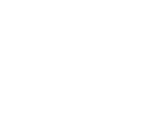 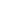 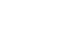 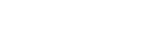 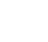 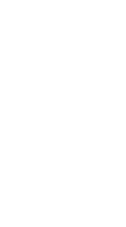 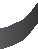 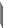 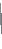 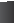 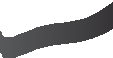 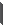 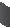 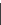 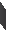 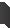 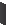 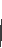 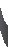 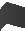 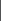 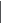 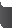 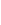 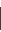 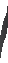 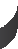 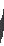 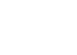 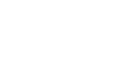 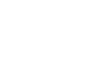 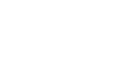 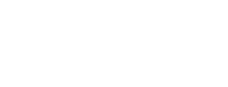 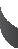 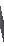 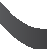 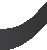 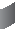 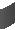 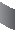 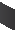 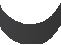 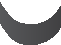 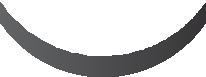 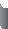 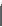 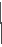 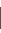 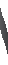 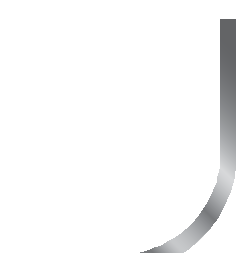 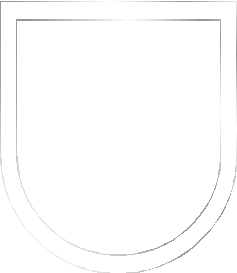 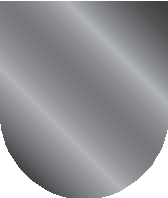 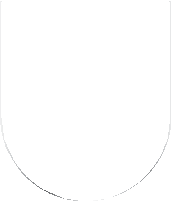 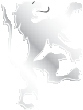 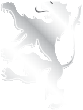 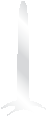 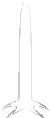 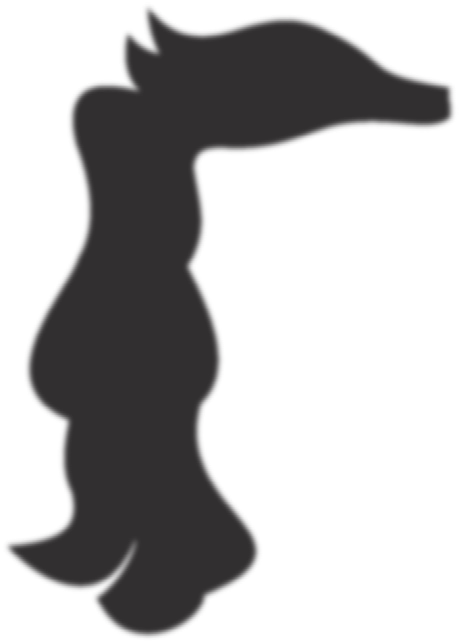 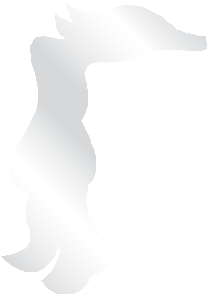 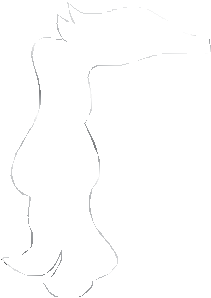 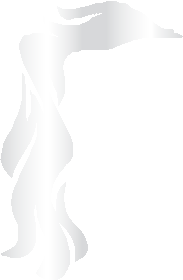 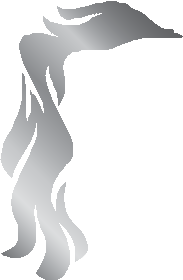 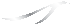 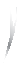 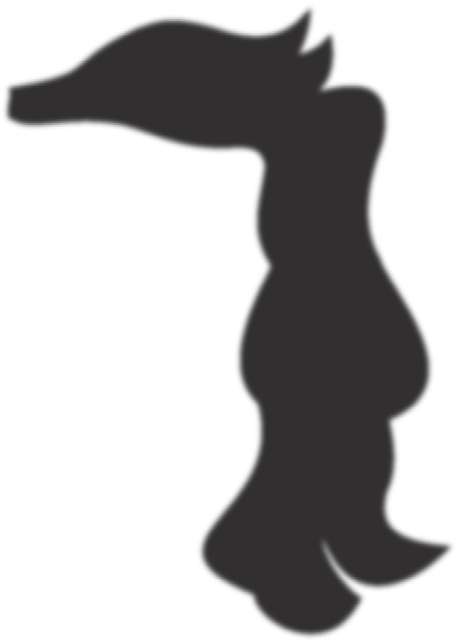 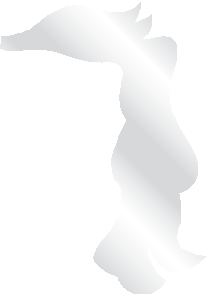 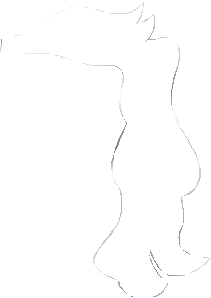 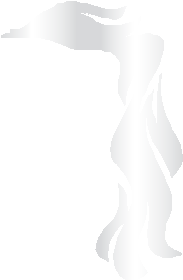 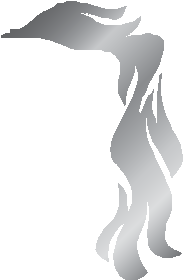 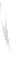 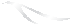 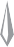 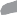 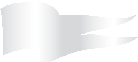 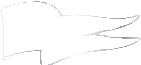 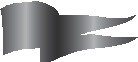 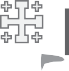 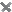 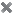 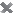 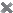 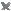 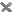 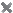 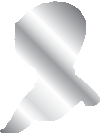 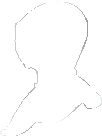 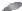 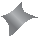 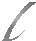 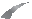 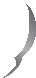 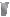 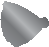 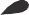 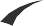 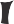 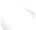 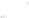 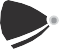 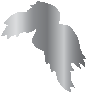 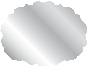 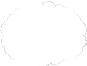 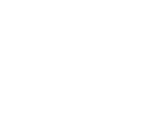 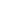 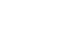 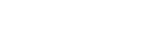 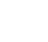 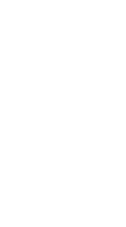 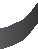 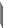 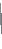 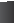 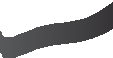 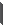 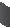 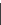 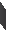 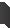 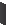 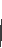 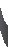 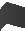 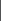 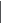 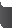 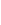 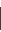 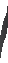 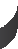 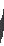 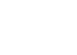 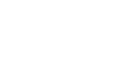 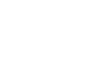 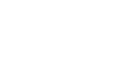 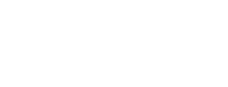 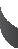 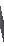 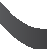 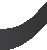 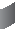 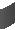 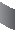 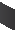 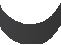 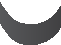 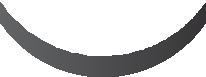 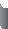 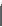 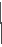 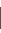 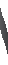 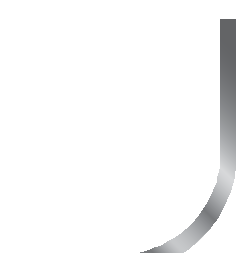 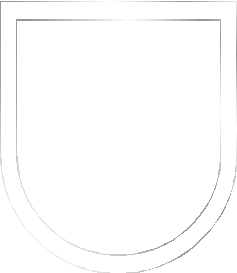 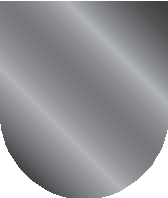 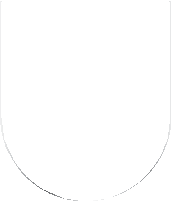 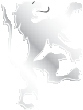 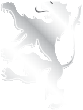 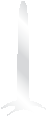 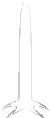 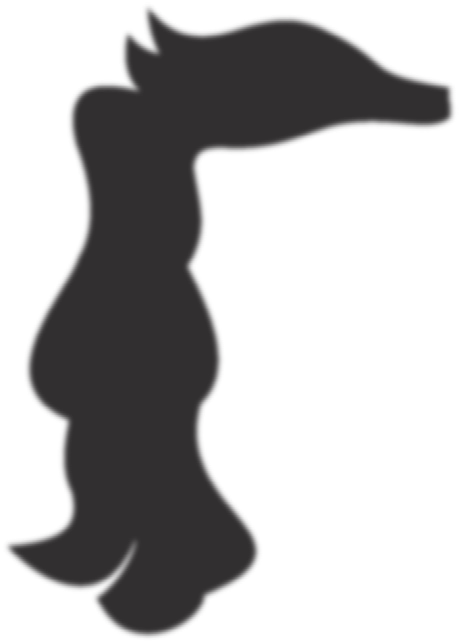 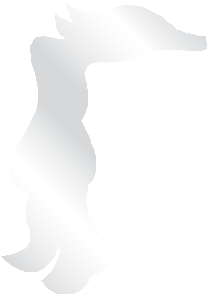 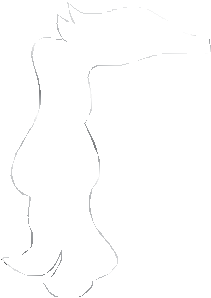 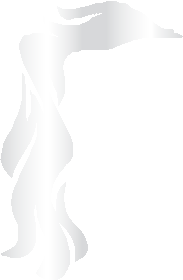 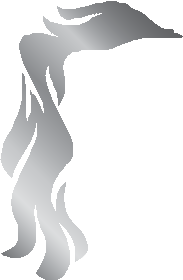 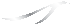 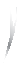 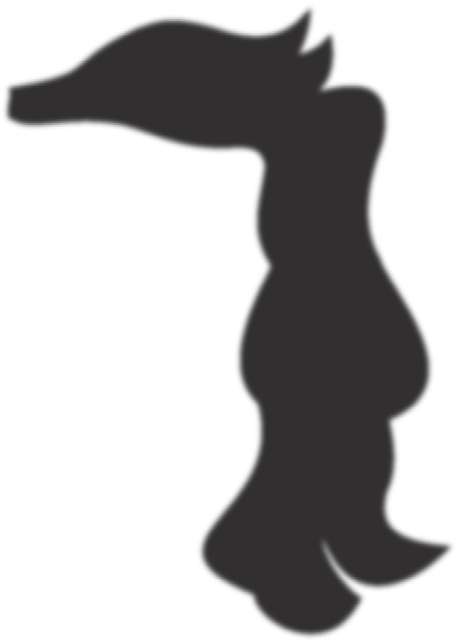 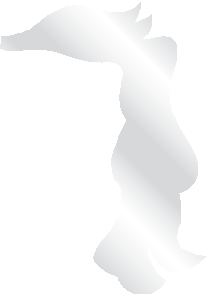 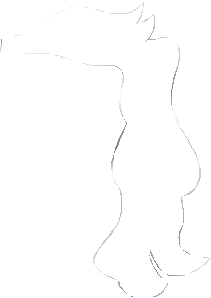 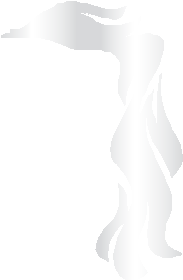 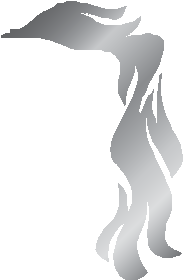 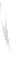 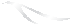 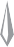 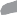 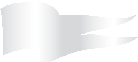 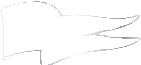 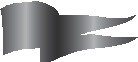 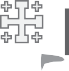 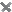 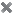 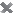 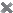 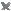 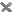 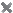 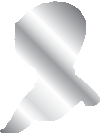 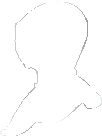 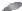 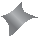 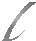 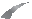 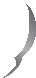 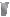 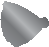 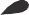 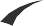 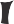 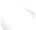 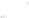 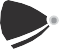 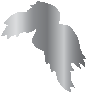 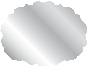 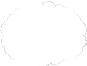 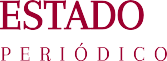 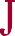 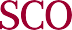 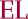 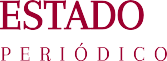 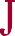 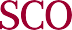 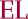 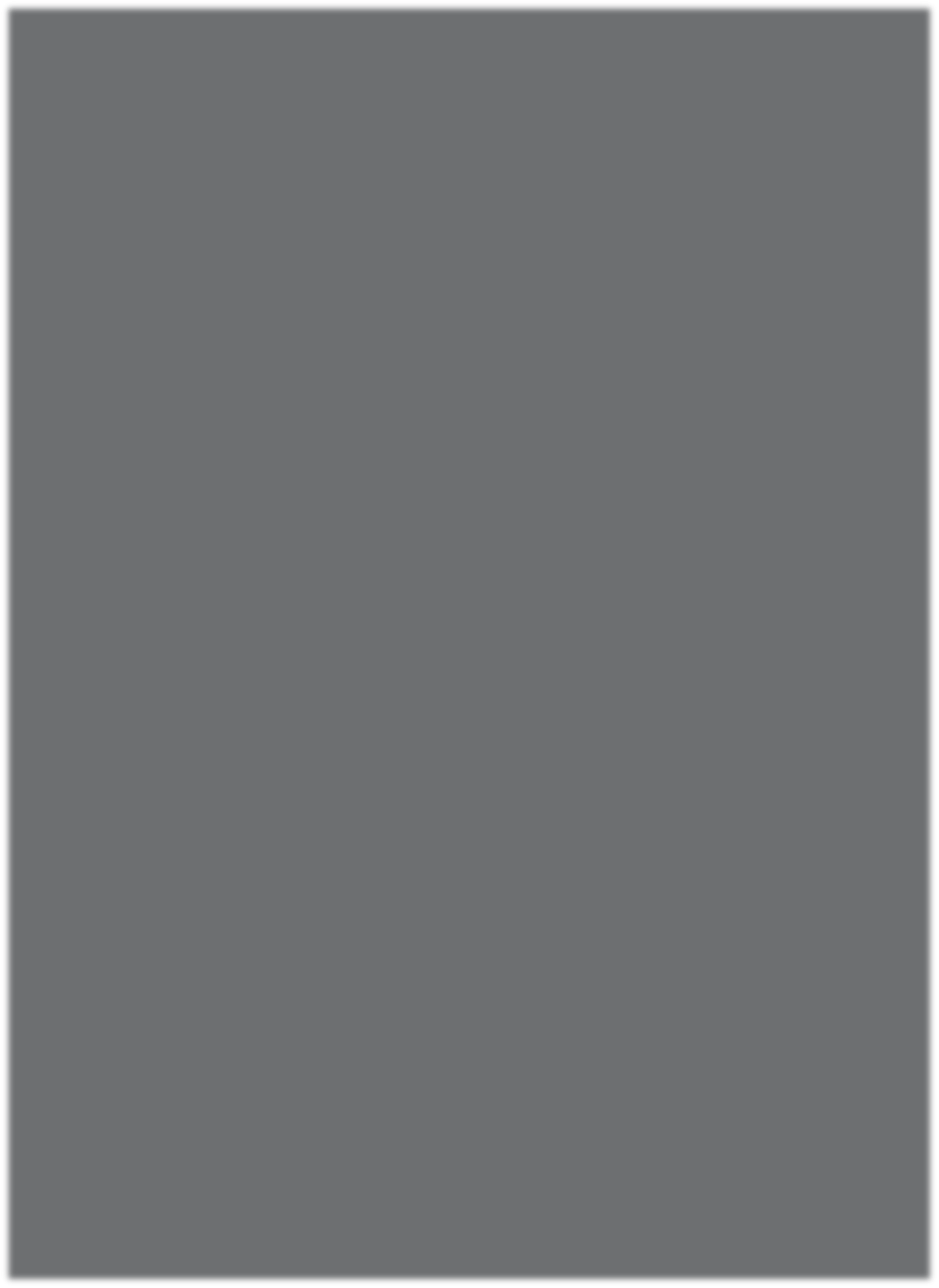 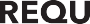 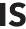 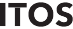 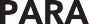 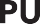 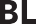 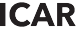 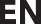 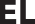 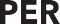 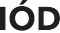 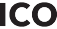 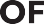 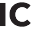 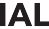 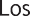 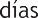 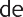 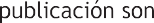 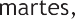 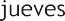 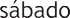 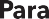 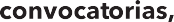 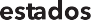 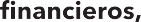 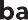 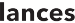 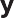 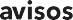 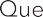 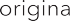 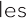 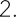 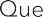 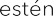 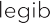 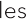 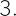 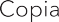 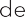 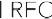 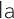 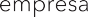 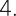 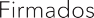 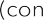 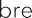 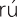 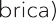 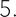 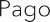 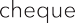 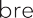 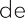 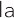 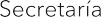 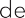 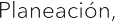 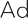 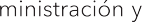 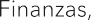 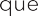 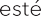 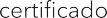 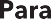 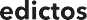 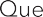 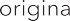 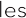 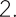 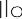 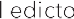 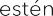 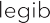 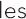 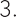 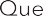 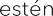 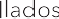 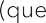 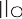 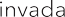 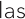 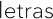 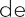 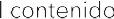 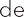 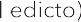 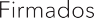 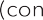 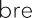 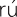 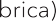 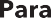 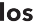 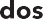 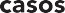 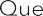 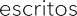 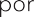 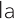 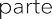 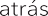 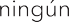 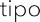 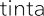 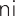 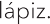 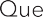 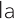 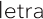 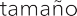 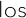 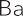 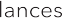 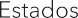 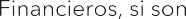 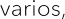 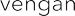 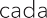 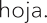 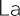 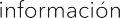 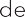 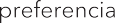 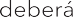 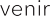 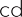 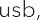 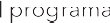 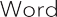 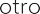 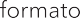 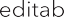 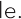 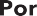 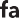 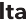 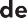 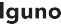 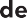 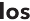 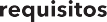 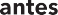 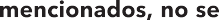 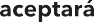 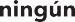 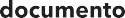 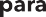 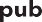 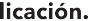 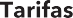 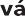 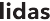 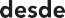 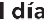 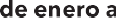 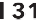 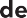 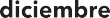 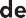 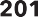 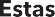 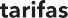 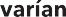 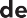 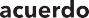 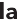 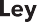 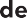 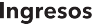 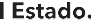 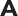 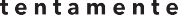 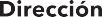 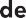 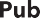 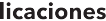 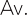 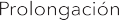 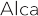 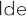 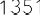 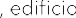 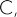 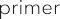 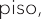 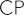 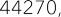 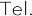 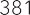 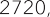 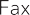 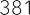 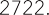 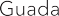 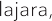 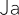 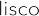 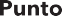 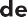 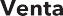 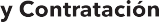 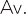 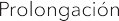 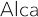 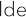 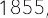 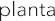 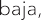 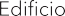 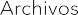 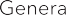 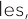 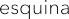 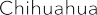 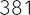 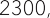 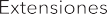 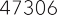 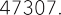 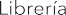 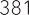 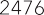 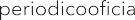 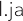 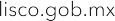 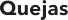 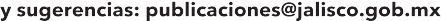 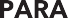 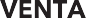 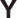 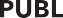 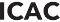 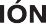 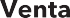 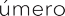 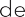 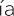 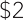 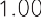 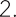 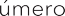 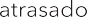 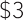 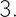 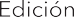 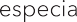 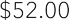 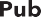 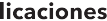 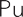 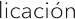 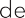 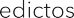 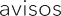 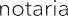 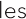 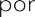 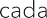 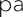 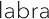 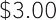 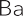 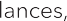 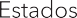 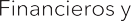 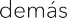 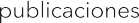 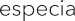 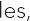 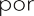 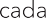 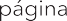 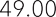 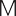 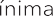 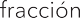 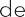 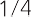 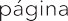 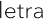 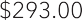 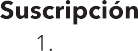 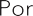 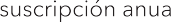 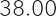 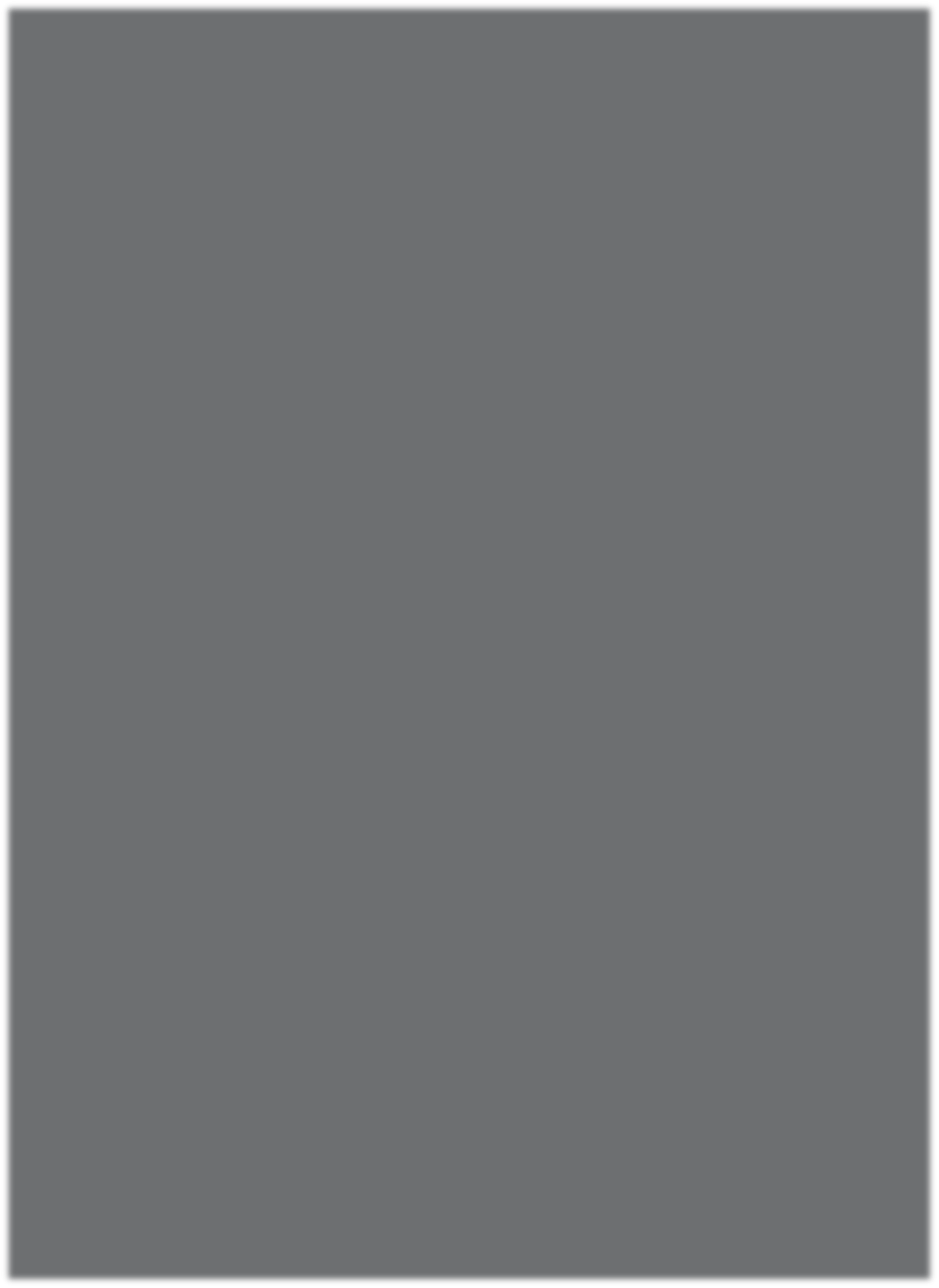 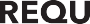 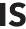 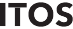 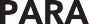 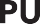 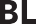 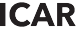 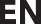 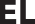 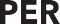 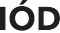 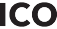 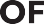 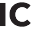 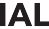 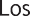 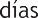 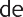 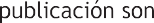 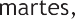 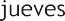 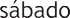 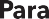 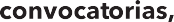 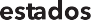 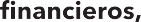 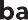 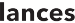 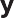 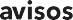 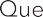 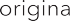 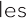 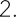 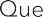 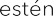 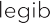 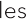 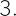 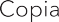 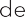 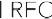 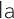 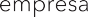 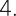 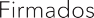 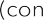 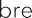 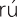 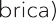 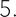 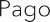 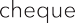 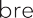 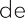 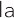 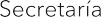 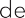 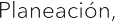 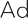 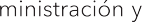 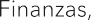 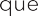 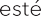 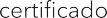 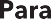 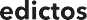 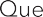 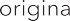 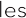 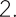 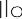 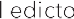 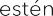 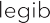 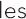 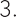 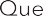 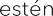 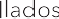 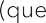 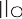 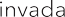 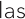 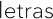 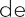 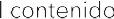 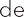 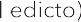 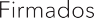 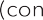 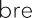 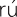 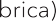 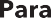 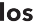 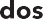 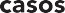 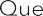 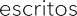 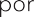 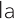 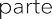 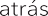 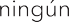 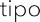 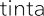 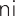 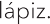 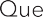 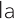 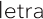 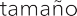 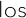 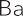 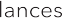 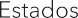 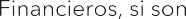 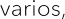 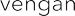 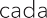 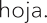 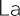 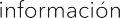 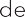 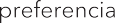 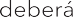 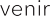 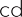 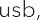 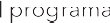 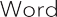 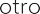 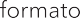 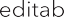 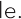 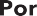 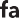 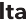 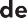 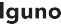 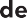 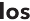 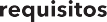 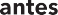 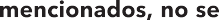 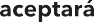 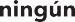 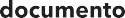 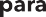 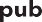 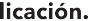 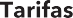 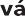 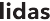 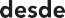 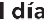 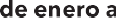 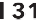 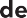 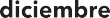 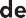 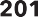 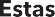 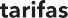 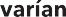 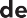 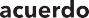 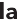 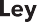 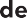 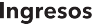 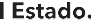 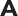 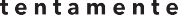 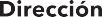 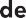 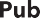 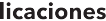 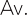 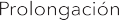 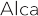 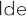 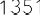 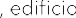 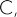 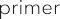 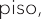 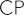 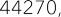 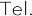 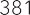 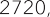 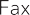 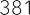 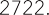 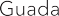 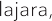 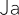 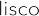 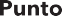 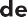 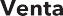 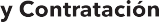 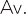 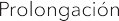 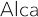 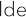 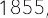 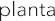 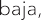 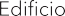 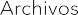 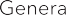 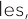 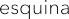 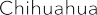 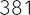 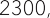 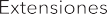 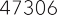 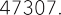 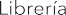 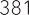 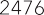 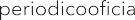 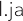 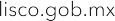 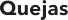 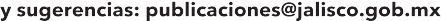 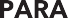 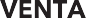 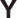 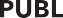 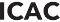 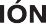 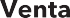 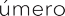 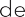 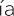 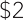 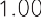 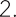 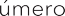 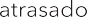 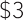 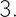 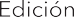 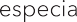 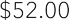 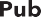 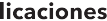 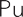 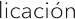 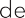 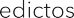 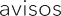 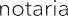 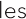 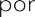 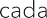 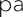 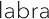 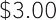 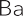 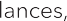 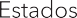 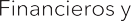 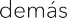 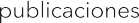 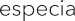 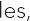 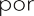 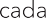 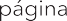 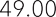 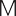 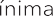 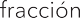 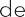 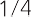 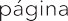 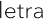 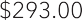 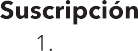 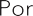 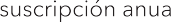 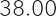 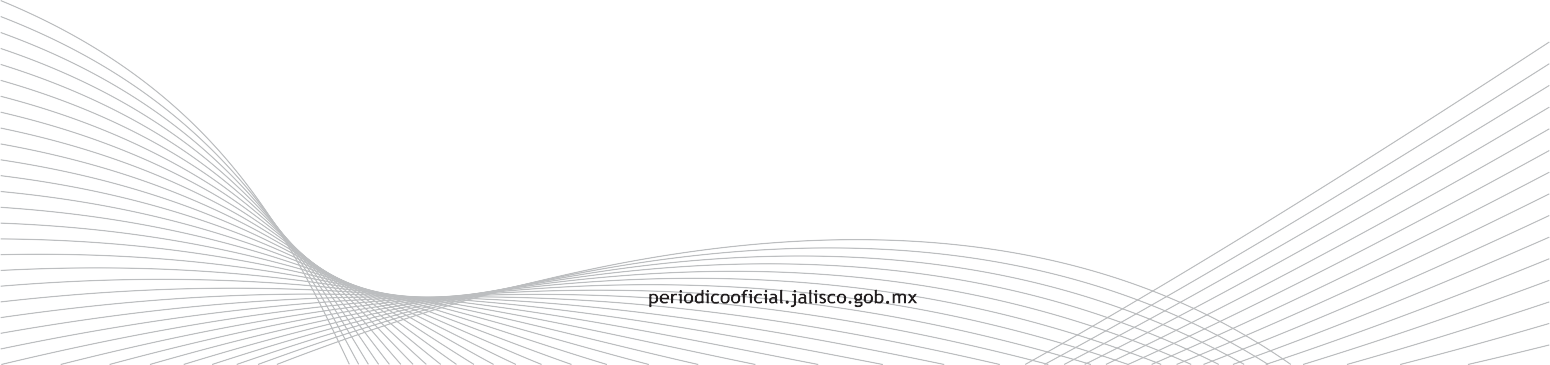 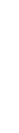 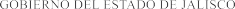 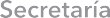 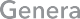 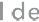 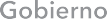 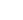 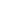 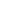 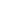 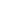 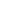 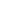 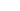 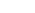 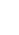 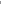 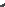 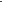 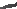 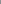 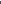 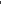 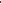 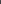 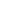 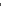 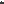 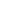 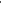 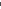 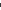 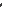 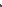 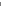 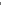 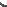 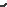 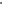 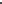 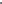 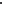 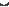 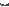 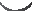 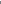 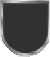 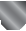 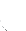 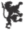 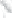 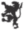 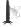 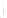 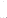 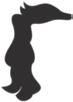 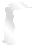 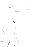 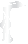 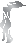 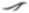 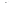 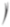 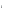 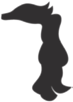 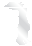 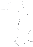 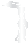 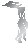 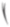 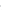 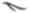 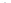 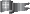 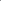 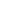 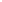 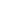 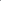 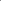 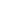 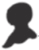 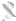 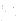 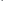 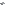 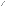 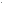 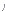 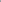 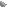 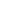 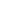 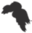 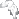 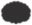 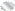 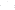 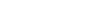 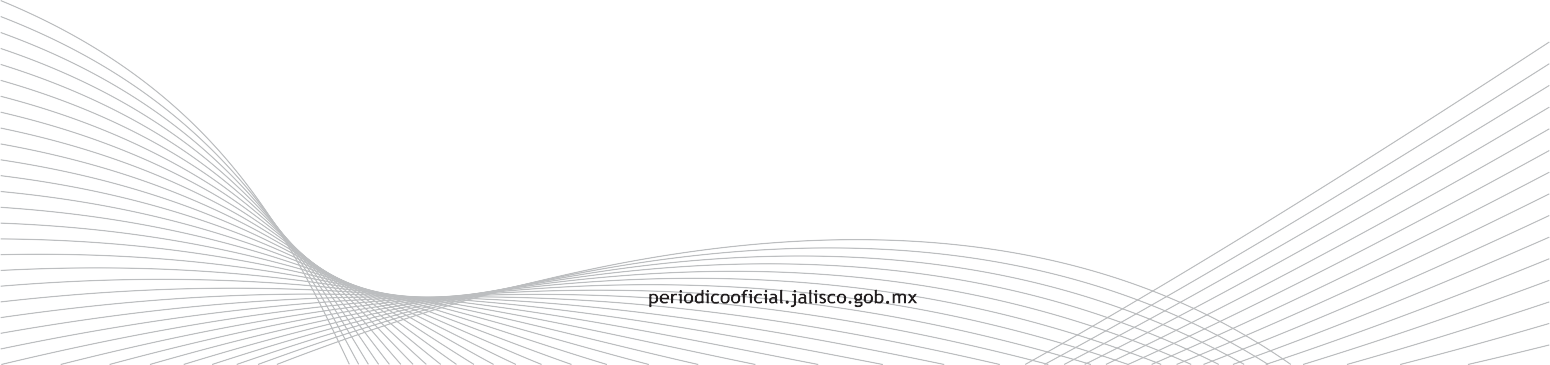 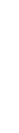 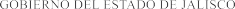 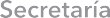 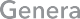 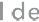 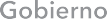 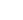 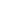 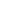 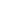 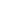 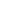 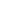 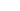 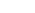 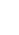 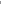 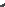 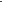 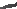 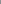 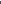 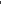 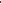 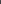 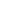 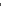 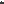 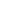 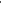 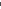 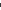 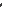 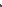 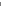 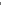 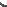 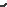 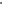 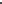 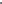 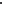 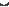 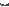 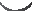 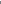 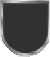 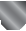 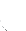 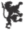 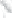 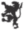 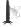 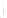 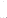 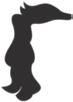 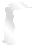 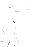 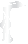 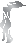 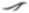 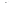 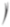 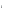 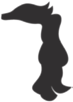 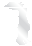 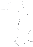 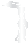 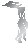 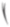 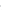 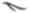 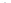 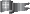 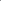 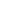 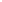 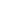 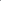 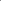 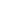 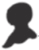 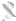 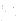 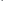 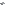 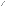 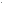 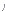 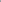 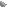 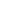 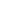 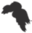 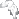 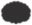 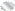 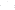 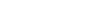 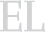 S	U	M	A	R	I	O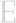 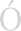 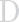 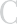 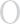 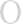 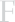 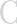 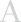 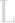 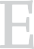 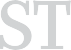 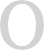 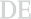 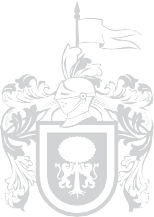 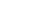 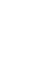 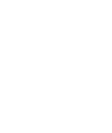 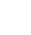 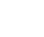 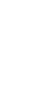 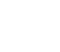 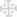 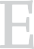 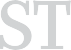 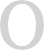 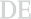 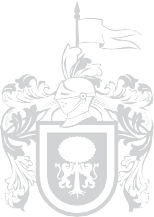 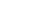 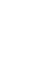 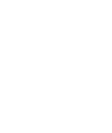 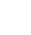 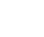 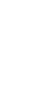 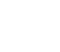 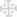 SÁBADO 19 DE DICIEMBRE DE 2015 NÚMERO 11. SECCIÓN LXTOMO CCCLXXXIV VOLUMEN IIDECRET O 25787/LXI/15 que autoriza el Presupuesto de Egresos del Estado de Jalisco, ejercicio 2016.	Pág. 3UPUnidad  PresupuestalImporte01Despacho del Gobernador6,644,40802Secretaría General de Gobierno718,422,20503Secretaría de Planeación, Administración y Finanzas1,258,674,82204Secretaría de Educación28,832,712,35205Secretaría de Salud Jalisco10,388,685,76806Secretaría de Infraestructura y Obra Pública4,165,531,71207Secretaría de Desarrollo Económico437,740,69508Secretaría de Turismo138,150,84809Secretaría de Desarrollo Rural427,909,05210Secretaría de Medio Ambiente y Desarrollo Territorial438,337,29111Secretaría de Desarrollo e Integración Social2,888,121,25012Secretaría de Innovación, Ciencia y Tecnología633,007,48813Secretaría de Cultura549,694,05114Secretaría del Trabajo y Previsión Social368,594,14015Secretaría de Movilidad1,218,999,22816Fiscalía General del Estado5,996,246,25517Procuraduría Social106,676,20518Contraloría del Estado de Jalisco127,005,04619Unidades Administrativas de Apoyo234,455,03320Tribunal de Arbitraje y Escalafón43,410,861UPUnidad  PresupuestalImporte21Deuda Pública1,863,803,83722Participaciones10,341,888,10023Aportaciones, Transferencias y Subsidios a Municipios5,952,549,10124Poder Legislativo del Estado de Jalisco977,836,64625Poder Judicial1,298,924,84426Comisión Estatal de Derechos Humanos de Jalisco141,760,38427Instituto Electoral y de Participación Ciudadana391,775,69228Instituto de Transparencia e Información Pública del Estado de Jalisco46,818,76629Universidad de Guadalajara10,409,992,05430Consejo Económico y Social del Estado de Jalisco para el Desarrollo y la Competitividad14,795,00031Tribunal Electoral del Estado de Jalisco46,921,004Total90,466,084,138No.No.CategoríasCategoríasImporte1Recursos FiscalesRecursos Fiscales49,155,369,00049,155,369,00049,155,369,0002Financiamientos  InternosFinanciamientos  Internos0003Financiamientos  ExternosFinanciamientos  ExternosNo aplica a las Entidades 	FederativasNo aplica a las Entidades 	FederativasNo aplica a las Entidades 	Federativas4Ingresos PropiosIngresos Propios0005Recursos FederalesRecursos Federales41,010,715,13841,010,715,13841,010,715,138FinFinalidadFunFunciónSub-FunSub-FunciónImporte1Gobierno12,284,629,3651Legislación977,836,6461Legislación691,328,6182Fiscalización286,508,0282Justicia3,882,346,2801Impartición de Justicia1,671,894,0462Procuración de Justicia816,844,3813Reclusión y Readaptación Social1,251,847,4694Derechos Humanos141,760,3843Coordinación de la Política de GobiernoCoordinación de la Política de GobiernoCoordinación de la Política de Gobierno991,173,6971Presidencia / Gubernatura243,191,7782Política Interior32,278,3283Preservación y Cuidado del Patrimonio Público36,093,4744Función Pública161,657,1905Asuntos Jurídicos69,964,3706Organización de Procesos Electorales391,775,6927Población19,578,9448Territorio26,104,0549Otros10,529,8674Relaciones  ExterioresRelaciones  Exteriores4,651,8981Relaciones Exteriores4,651,8985Asuntos Financieros y HacendariosAsuntos Financieros y HacendariosAsuntos Financieros y Hacendarios732,889,1861Asuntos Financieros179,676,2722Asuntos Hacendarios553,212,9146Seguridad NacionalSeguridad Nacional01Defensa02Marina03Inteligencia para la Preservación de la Seguridad Nacional07Asuntos de Orden Público y de SeguridadAsuntos de Orden Público y de SeguridadAsuntos de Orden Público y de Seguridad4,593,320,6391Policía4,215,403,4832Protección Civil165,666,0003Otros Asuntos de Orden Público y Seguridad212,251,1564Sistema Nacional de Seguridad Pública08Otros Servicios GeneralesOtros Servicios GeneralesOtros Servicios Generales1,102,411,0191Servicios Registrales, Administrativos y Patrimoniales1,028,862,2822Servicios Estadísticos37,183,0153Servicios de Comunicación y Medios1,460,2164Acceso a la Información Pública Gubernamental34,905,5065Otros0FinFinalidadFunFunciónSub-FunSub-FunciónImporte2Desarrollo SocialDesarrollo SocialDesarrollo Social57,707,937,9851Protección AmbientalProtección Ambiental887,687,8211Ordenación de Desechos02Administración del Agua460,779,0003Ordenación de Aguas Residuales, Drenaje y Alcantarillado04Reducción de la Contaminación118,402,0885Protección de la Diversidad, Biológica y del Paisaje198,487,5786Otros de Protección Ambiental110,019,1552Vivienda y Servicios a la ComunidadVivienda y Servicios a la ComunidadVivienda y Servicios a la Comunidad3,401,240,1951Urbanización24,612,3202Desarrollo Comunitario03Abastecimiento de Agua04Alumbrado Público05Vivienda06Servicios Comunales07Desarrollo Regional3,376,627,8753Salud10,388,685,7681Prestación de Servicios de Salud a la Comunidad3,269,156,9352Prestación de Servicios de Salud a la Persona3,883,207,4603Generación de Recursos para la Salud18,640,4164Rectoría del Sistema de Salud518,751,2965Protección Social en Salud2,698,929,6614Recreación, Cultura y Otras Manifestaciones SocialesRecreación, Cultura y Otras Manifestaciones SocialesRecreación, Cultura y Otras Manifestaciones Sociales783,226,6531Deporte y Recreación233,532,6022Cultura509,050,9353Radio, Televisión y Editoriales40,643,1164Asuntos Religiosos y Otras Manifestaciones Sociales05Educación39,431,709,1271Educación Básica25,499,198,1862Educación Media Superior1,307,305,0743Educación Superior11,253,183,6344Postgrado29,458,1155Educación para Adultos173,408,5576Otros Servicios Educativos y Actividades Inherentes1,169,155,5616Protección SocialProtección Social2,711,476,3741Enfermedad e Incapacidad02Edad Avanzada03Familia e Hijos187,171,6024Desempleo05Alimentación y Nutrición606,192,0276Apoyo Social para la Vivienda07Indígenas46,868,6508Otros Grupos Vulnerables1,815,865,0649Otros de Seguridad Social y Asistencia Social55,379,031FinFinalidadFunFunciónSub-FunSub-FunciónImporteFinFinalidad7Otros Asuntos SocialesOtros Asuntos Sociales103,912,048FinFinalidad1Otros Asuntos Sociales103,912,0483Desarrollo EconómicoDesarrollo EconómicoDesarrollo Económico2,315,275,7501Asuntos Económicos, Comerciales y Laborales en GeneralAsuntos Económicos, Comerciales y Laborales en GeneralAsuntos Económicos, Comerciales y Laborales en General643,854,2131Asuntos Económicos y Comerciales en General452,535,6952Asuntos Laborales Generales191,318,5182Agropecuaria, Silvicultura, Pesca y CazaAgropecuaria, Silvicultura, Pesca y CazaAgropecuaria, Silvicultura, Pesca y Caza427,909,0521Agropecuaria409,177,4122Silvicultura03Acuacultura, Pesca y Caza18,731,6404Agroindustrial05Hidroagrícola06Apoyo Financiero a la Banca y Seguro Agropecuario03Combustibles y EnergiaCombustibles y EnergiaCombustibles y Energia01Carbón y Otros Combustibles Minerales Sólidos02Petróleo y Gas Natural (Hidrocarburos)03Combustibles Nucleares04Otros Combustibles05Electricidad06Energía no Eléctrica04Mineria, Manufacturas y ConstruccionMineria, Manufacturas y ConstruccionMineria, Manufacturas y Construccion01Extracción de Recursos Minerales excepto los Combustibles Minerales02Manufacturas03Construcción05Transporte876,471,3621Transporte por Carretera396,870,7192Transporte por Agua y Puertos03Transporte por Ferrocarril04Transporte Aéreo05Transporte por Oleoductos y Gasoductos y Otros Sistemas de Transporte06Otros Relacionados con Transporte479,600,6436ComunicacionesComunicaciones01Comunicaciones07Turismo138,150,8481Turismo138,150,8482Hoteles y Restaurantes08Ciencia, Tecnología e InnovaciónCiencia, Tecnología e InnovaciónCiencia, Tecnología e Innovación228,890,2751Investigación Científica02Desarrollo Tecnológico152,037,0933Servicios Científicos y Tecnológicos76,853,1824Innovación0FinFinalidadFunFunciónSub-FunSub-FunciónImporteFinFinalidad9Otras Industrias y Otros Asuntos EconomicosOtras Industrias y Otros Asuntos EconomicosOtras Industrias y Otros Asuntos Economicos0FinFinalidad1Comercio, Distribución, Almacenamiento y Depósito0FinFinalidad2Otras Industrias0FinFinalidad3Otros Asuntos Económicos04Otras no Clasificadas en Funciones AnterioresOtras no Clasificadas en Funciones AnterioresOtras no Clasificadas en Funciones AnterioresOtras no Clasificadas en Funciones AnterioresOtras no Clasificadas en Funciones Anteriores18,158,241,0381Transacciones de la Deuda Pública / Costo Financiero de la DeudaTransacciones de la Deuda Pública / Costo Financiero de la DeudaTransacciones de la Deuda Pública / Costo Financiero de la Deuda1,863,803,8371Deuda Pública Interna1,863,803,8372Deuda Pública Externa02Transferencias, Participaciones y Aportaciones Entre Diferentes Niveles y Ordenes de GobiernoTransferencias, Participaciones y Aportaciones Entre Diferentes Niveles y Ordenes de GobiernoTransferencias, Participaciones y Aportaciones Entre Diferentes Niveles y Ordenes de Gobierno16,294,437,2011Transferencias entre Diferentes Niveles y Ordenes de Gobierno02Participaciones entre Diferentes Niveles y Órdenes de Gobierno10,341,888,1003Aportaciones entre Diferentes Niveles y Órdenes de Gobierno5,952,549,1013Saneamiento del Sistema FinancieroSaneamiento del Sistema FinancieroSaneamiento del Sistema Financiero01Saneamiento del Sistema Financiero02Apoyos IPAB03Banca de Desarrollo04Apoyo a los programas de reestructura en unidades de inversión (UDIS)04Adeudos de Ejercicios Fiscales AnterioresAdeudos de Ejercicios Fiscales AnterioresAdeudos de Ejercicios Fiscales Anteriores01	Adeudos de Ejercicios Fiscales Anteriores1	Adeudos de Ejercicios Fiscales Anteriores1	Adeudos de Ejercicios Fiscales Anteriores0ProgramasPPImporteSujetos a Reglas de OperaciónS2,310,500,684Otros SubsidiosU25,527,031Prestación de Servicios PúblicosE56,527,935,086Provisión de Bienes PúblicosB0Planeación, seguimiento y evaluación de políticas públicasP1,173,350,612Promoción y fomentoF1,282,594,128Regulación y supervisiónG790,425,766Funciones de las Fuerzas Armadas (Únicamente Gobierno  Federal)A0EspecíficosR210,981,456Proyectos de InversiónK4,123,682,622Apoyo al proceso presupuestario y para mejorar la eficiencia  institucionalM5,213,439,543Apoyo a la función pública y al mejoramiento de la gestiónO588,435,039Operaciones ajenasW0Obligaciones de cumplimiento de resolución jurisdiccionalL60,971,134Desastres NaturalesN0Pensiones y jubilacionesJ0Aportaciones a la seguridad socialT0Aportaciones a fondos de estabilizaciónY0Aportaciones a fondos de inversión y reestructura de pensionesZ0Gasto FederalizadoI5,952,549,101Participaciones a entidades federativas y municipiosC10,341,888,100Costo financiero, deuda o apoyos a deudores y ahorradores de la bancaD1,863,803,837Adeudos de ejercicios fiscales anterioresH0UPUnidad PresupuestalURUnidad ResponsableCapítuloCapítulo de GastoConcepto GeneralConcepto GeneralPartida GenéricaPartida GenéricaObjeto del GastoObjeto del GastoImporte01Despacho del GobernadorDespacho del GobernadorDespacho del GobernadorDespacho del GobernadorDespacho del GobernadorDespacho del GobernadorDespacho del GobernadorDespacho del GobernadorDespacho del GobernadorDespacho del GobernadorDespacho del Gobernador6,644,408000  Despacho del Gobernador000  Despacho del Gobernador000  Despacho del Gobernador000  Despacho del Gobernador000  Despacho del Gobernador000  Despacho del Gobernador000  Despacho del Gobernador000  Despacho del Gobernador000  Despacho del Gobernador000  Despacho del Gobernador6,644,4081000    SERVICIOS PERSONALES1000    SERVICIOS PERSONALES1000    SERVICIOS PERSONALES1000    SERVICIOS PERSONALES1000    SERVICIOS PERSONALES1000    SERVICIOS PERSONALES1000    SERVICIOS PERSONALES1000    SERVICIOS PERSONALES5,267,7761100  REMUNERACIONES AL PERSONAL DE CARÁCTER PERMANENTE1100  REMUNERACIONES AL PERSONAL DE CARÁCTER PERMANENTE1100  REMUNERACIONES AL PERSONAL DE CARÁCTER PERMANENTE1100  REMUNERACIONES AL PERSONAL DE CARÁCTER PERMANENTE1100  REMUNERACIONES AL PERSONAL DE CARÁCTER PERMANENTE1100  REMUNERACIONES AL PERSONAL DE CARÁCTER PERMANENTE3,555,804113Sueldos base al personal permanenteSueldos base al personal permanenteSueldos base al personal permanente1131Sueldo base3,554,8321131Sueldo base (Sueldo Excedente)9721300  REMUNERACIONES ADICIONALES Y ESPECIALES1300  REMUNERACIONES ADICIONALES Y ESPECIALES1300  REMUNERACIONES ADICIONALES Y ESPECIALES1300  REMUNERACIONES ADICIONALES Y ESPECIALES1300  REMUNERACIONES ADICIONALES Y ESPECIALES1300  REMUNERACIONES ADICIONALES Y ESPECIALES559,005131Primas por años de servicios efectivos prestadosPrimas por años de servicios efectivos prestadosPrimas por años de servicios efectivos prestados1311Prima quinquenal por años de servicios efectivos prestados15,750132Primas de vacaciones, dominical y gratificación de fin de añoPrimas de vacaciones, dominical y gratificación de fin de añoPrimas de vacaciones, dominical y gratificación de fin de año1321Prima vacacional y dominical49,3911322Aguinaldo493,8641400  SEGURIDAD SOCIAL1400  SEGURIDAD SOCIAL1400  SEGURIDAD SOCIAL1400  SEGURIDAD SOCIAL1400  SEGURIDAD SOCIAL1400  SEGURIDAD SOCIAL844,269141Aportaciones de seguridad socialAportaciones de seguridad socialAportaciones de seguridad social1411Cuotas al IMSS por enfermedades y maternidad149,902142Aportaciones a fondos de viviendaAportaciones a fondos de viviendaAportaciones a fondos de vivienda1421Cuotas para la vivienda107,152143Aportaciones al sistema para el retiroAportaciones al sistema para el retiroAportaciones al sistema para el retiro1431Cuotas a pensiones535,7391432Cuotas para el sistema de ahorro para el retiro (SAR)44,845144Aportaciones para segurosAportaciones para segurosAportaciones para seguros1441Cuotas para el seguro de vida del personal6,6311600  PREVISIONES1600  PREVISIONES1600  PREVISIONES1600  PREVISIONES1600  PREVISIONES1600  PREVISIONES37,440161Previsiones de carácter laboral, económica y de seguridad socialPrevisiones de carácter laboral, económica y de seguridad socialPrevisiones de carácter laboral, económica y de seguridad social1611Impacto al salario en el transcurso del año (Personal Administrativo)37,4401700  PAGO DE ESTÍMULOS A SERVIDORES PÚBLICOS1700  PAGO DE ESTÍMULOS A SERVIDORES PÚBLICOS1700  PAGO DE ESTÍMULOS A SERVIDORES PÚBLICOS1700  PAGO DE ESTÍMULOS A SERVIDORES PÚBLICOS1700  PAGO DE ESTÍMULOS A SERVIDORES PÚBLICOS1700  PAGO DE ESTÍMULOS A SERVIDORES PÚBLICOS271,258171Estímulos1712Ayuda para despensa118,5841713Ayuda para pasajes78,7321715Estímulo por el día del servidor público73,9422000    MATERIALES Y SUMINISTROS2000    MATERIALES Y SUMINISTROS2000    MATERIALES Y SUMINISTROS2000    MATERIALES Y SUMINISTROS2000    MATERIALES Y SUMINISTROS2000    MATERIALES Y SUMINISTROS2000    MATERIALES Y SUMINISTROS2000    MATERIALES Y SUMINISTROS140,6502100  MATERIALES DE ADMINISTRACIÓN, EMISIÓN DE DOCUMENTOS Y ARTÍCULOS OFICIALES2100  MATERIALES DE ADMINISTRACIÓN, EMISIÓN DE DOCUMENTOS Y ARTÍCULOS OFICIALES2100  MATERIALES DE ADMINISTRACIÓN, EMISIÓN DE DOCUMENTOS Y ARTÍCULOS OFICIALES2100  MATERIALES DE ADMINISTRACIÓN, EMISIÓN DE DOCUMENTOS Y ARTÍCULOS OFICIALES2100  MATERIALES DE ADMINISTRACIÓN, EMISIÓN DE DOCUMENTOS Y ARTÍCULOS OFICIALES2100  MATERIALES DE ADMINISTRACIÓN, EMISIÓN DE DOCUMENTOS Y ARTÍCULOS OFICIALES2,730211Materiales, útiles y equipos menores de oficinaMateriales, útiles y equipos menores de oficinaMateriales, útiles y equipos menores de oficina2111Materiales, útiles y equipos menores de oficina1,365212Materiales y útiles de impresión y reproducciónMateriales y útiles de impresión y reproducciónMateriales y útiles de impresión y reproducción2121Materiales y útiles de impresión y reproducción607214Materiales, útiles y equipos menores de tecnologías de la información y comunicacionesMateriales, útiles y equipos menores de tecnologías de la información y comunicacionesMateriales, útiles y equipos menores de tecnologías de la información y comunicaciones2141Materiales, útiles y equipos menores de tecnologías de la información y comunicaciones7582200  ALIMENTOS Y UTENSILIOS2200  ALIMENTOS Y UTENSILIOS2200  ALIMENTOS Y UTENSILIOS2200  ALIMENTOS Y UTENSILIOS2200  ALIMENTOS Y UTENSILIOS2200  ALIMENTOS Y UTENSILIOS6,165221Productos alimenticios para personasProductos alimenticios para personasProductos alimenticios para personas2216Productos alimenticios para el personal derivado de actividades extraordinarias6,1652500  PRODUCTOS QUÍMICOS, FARMACÉUTICOS Y DE LABORATORIO2500  PRODUCTOS QUÍMICOS, FARMACÉUTICOS Y DE LABORATORIO2500  PRODUCTOS QUÍMICOS, FARMACÉUTICOS Y DE LABORATORIO2500  PRODUCTOS QUÍMICOS, FARMACÉUTICOS Y DE LABORATORIO2500  PRODUCTOS QUÍMICOS, FARMACÉUTICOS Y DE LABORATORIO2500  PRODUCTOS QUÍMICOS, FARMACÉUTICOS Y DE LABORATORIO569253Medicinas y productos farmacéuticosMedicinas y productos farmacéuticosMedicinas y productos farmacéuticos2531Medicinas y productos farmacéuticos5692600  COMBUSTIBLES, LUBRICANTES Y ADITIVOS2600  COMBUSTIBLES, LUBRICANTES Y ADITIVOS2600  COMBUSTIBLES, LUBRICANTES Y ADITIVOS2600  COMBUSTIBLES, LUBRICANTES Y ADITIVOS2600  COMBUSTIBLES, LUBRICANTES Y ADITIVOS2600  COMBUSTIBLES, LUBRICANTES Y ADITIVOS104,474261Combustibles, lubricantes y aditivosCombustibles, lubricantes y aditivosCombustibles, lubricantes y aditivos2611Combustibles, lubricantes y aditivos para vehículos destinados a servicios públicos y la operación de programas públicos13,9302612Combustibles, lubricantes y aditivos para vehículos destinados a servicios administrativos90,5442700  VESTUARIO, BLANCOS, PRENDAS DE PROTECCIÓN Y ARTÍCULOS DEPORTIVOS2700  VESTUARIO, BLANCOS, PRENDAS DE PROTECCIÓN Y ARTÍCULOS DEPORTIVOS2700  VESTUARIO, BLANCOS, PRENDAS DE PROTECCIÓN Y ARTÍCULOS DEPORTIVOS2700  VESTUARIO, BLANCOS, PRENDAS DE PROTECCIÓN Y ARTÍCULOS DEPORTIVOS2700  VESTUARIO, BLANCOS, PRENDAS DE PROTECCIÓN Y ARTÍCULOS DEPORTIVOS2700  VESTUARIO, BLANCOS, PRENDAS DE PROTECCIÓN Y ARTÍCULOS DEPORTIVOS26,712271Vestuario y uniformesVestuario y uniformesVestuario y uniformes2711Vestuario y uniformes26,7123000    SERVICIOS GENERALES3000    SERVICIOS GENERALES3000    SERVICIOS GENERALES3000    SERVICIOS GENERALES3000    SERVICIOS GENERALES3000    SERVICIOS GENERALES3000    SERVICIOS GENERALES3000    SERVICIOS GENERALES1,225,7443100  SERVICIOS BÁSICOS3100  SERVICIOS BÁSICOS3100  SERVICIOS BÁSICOS3100  SERVICIOS BÁSICOS3100  SERVICIOS BÁSICOS3100  SERVICIOS BÁSICOS1,095,954311Energía eléctricaEnergía eléctrica3111Servicio de energía eléctrica636,332314Telefonía tradicionalTelefonía tradicionalTelefonía tradicional3141Servicio telefónico tradicional167,136315Telefonía celularTelefonía celular3151Servicio de telefonía celular115,426316Servicios de telecomunicaciones y satélitesServicios de telecomunicaciones y satélitesServicios de telecomunicaciones y satélites3161Servicios de telecomunicaciones y satelitales168,563317Servicios de acceso de Internet, redes y procesamiento de informaciónServicios de acceso de Internet, redes y procesamiento de informaciónServicios de acceso de Internet, redes y procesamiento de información3171Servicios de acceso de internet, redes y procesamiento de información8,133318Servicios postales y telegráficosServicios postales y telegráficosServicios postales y telegráficos3181Servicio postal3643200  SERVICIOS DE ARRENDAMIENTO3200  SERVICIOS DE ARRENDAMIENTO3200  SERVICIOS DE ARRENDAMIENTO3200  SERVICIOS DE ARRENDAMIENTO3200  SERVICIOS DE ARRENDAMIENTO3200  SERVICIOS DE ARRENDAMIENTO910323Arrendamiento de mobiliario y equipo de administración, educacional y recreativoArrendamiento de mobiliario y equipo de administración, educacional y recreativoArrendamiento de mobiliario y equipo de administración, educacional y recreativo3231Arrendamiento de mobiliario y equipo de administración, educacional y recreativo9103300  SERVICIOS PROFESIONALES, CIENTÍFICOS, TÉCNICOS Y OTROS SERVICIOS3300  SERVICIOS PROFESIONALES, CIENTÍFICOS, TÉCNICOS Y OTROS SERVICIOS3300  SERVICIOS PROFESIONALES, CIENTÍFICOS, TÉCNICOS Y OTROS SERVICIOS3300  SERVICIOS PROFESIONALES, CIENTÍFICOS, TÉCNICOS Y OTROS SERVICIOS3300  SERVICIOS PROFESIONALES, CIENTÍFICOS, TÉCNICOS Y OTROS SERVICIOS3300  SERVICIOS PROFESIONALES, CIENTÍFICOS, TÉCNICOS Y OTROS SERVICIOS1,517336Servicios de apoyo administrativo, traducción, fotocopiado e impresiónServicios de apoyo administrativo, traducción, fotocopiado e impresiónServicios de apoyo administrativo, traducción, fotocopiado e impresión3362Servicio de impresión de documentos y papelería oficial1,5173400  SERVICIOS FINANCIEROS, BANCARIOS Y COMERCIALES3400  SERVICIOS FINANCIEROS, BANCARIOS Y COMERCIALES3400  SERVICIOS FINANCIEROS, BANCARIOS Y COMERCIALES3400  SERVICIOS FINANCIEROS, BANCARIOS Y COMERCIALES3400  SERVICIOS FINANCIEROS, BANCARIOS Y COMERCIALES3400  SERVICIOS FINANCIEROS, BANCARIOS Y COMERCIALES15,622345Seguro de bienes patrimonialesSeguro de bienes patrimonialesSeguro de bienes patrimoniales3451Seguros de bienes patrimoniales15,622UP	Unidad	UnidadPresupuestal        UR	Responsable       Capítulo  Capítulo de GastoUP	Unidad	UnidadPresupuestal        UR	Responsable       Capítulo  Capítulo de GastoConcepto GeneralConcepto GeneralPartida GenéricaPartida GenéricaObjeto del GastoObjeto del GastoImporteUP	Unidad	UnidadPresupuestal        UR	Responsable       Capítulo  Capítulo de GastoUP	Unidad	UnidadPresupuestal        UR	Responsable       Capítulo  Capítulo de Gasto3500 SERVICIOS DE INSTALACIÓN, REPARACIÓN, MANTENIMIENTO Y CONSERVACIÓN	111,7413500 SERVICIOS DE INSTALACIÓN, REPARACIÓN, MANTENIMIENTO Y CONSERVACIÓN	111,7413500 SERVICIOS DE INSTALACIÓN, REPARACIÓN, MANTENIMIENTO Y CONSERVACIÓN	111,7413500 SERVICIOS DE INSTALACIÓN, REPARACIÓN, MANTENIMIENTO Y CONSERVACIÓN	111,7413500 SERVICIOS DE INSTALACIÓN, REPARACIÓN, MANTENIMIENTO Y CONSERVACIÓN	111,7413500 SERVICIOS DE INSTALACIÓN, REPARACIÓN, MANTENIMIENTO Y CONSERVACIÓN	111,7413500 SERVICIOS DE INSTALACIÓN, REPARACIÓN, MANTENIMIENTO Y CONSERVACIÓN	111,741UP	Unidad	UnidadPresupuestal        UR	Responsable       Capítulo  Capítulo de GastoUP	Unidad	UnidadPresupuestal        UR	Responsable       Capítulo  Capítulo de Gasto351Conservación y mantenimiento menor de inmueblesConservación y mantenimiento menor de inmueblesConservación y mantenimiento menor de inmueblesUP	Unidad	UnidadPresupuestal        UR	Responsable       Capítulo  Capítulo de GastoUP	Unidad	UnidadPresupuestal        UR	Responsable       Capítulo  Capítulo de Gasto3511Mantenimiento y conservación menor de inmuebles para la prestación de servicios administrativos2,113UP	Unidad	UnidadPresupuestal        UR	Responsable       Capítulo  Capítulo de GastoUP	Unidad	UnidadPresupuestal        UR	Responsable       Capítulo  Capítulo de Gasto353Instalación, reparación y mantenimiento de equipo de cómputo y tecnología de la informaciónInstalación, reparación y mantenimiento de equipo de cómputo y tecnología de la informaciónInstalación, reparación y mantenimiento de equipo de cómputo y tecnología de la informaciónInstalación, reparación y mantenimiento de equipo de cómputo y tecnología de la informaciónUP	Unidad	UnidadPresupuestal        UR	Responsable       Capítulo  Capítulo de GastoUP	Unidad	UnidadPresupuestal        UR	Responsable       Capítulo  Capítulo de Gasto3531Instalación, reparación y mantenimiento de equipo de cómputo y tecnologías de la información528UP	Unidad	UnidadPresupuestal        UR	Responsable       Capítulo  Capítulo de GastoUP	Unidad	UnidadPresupuestal        UR	Responsable       Capítulo  Capítulo de Gasto355Reparación y mantenimiento de equipo de transporteReparación y mantenimiento de equipo de transporteReparación y mantenimiento de equipo de transporteUP	Unidad	UnidadPresupuestal        UR	Responsable       Capítulo  Capítulo de GastoUP	Unidad	UnidadPresupuestal        UR	Responsable       Capítulo  Capítulo de Gasto3551Mantenimiento y conservación de vehículos terrestres, aéreos, marítimos, lacustres y fluviales109,1005000   BIENES MUEBLES, INMUEBLES E INTANGIBLES	10,2385000   BIENES MUEBLES, INMUEBLES E INTANGIBLES	10,2385000   BIENES MUEBLES, INMUEBLES E INTANGIBLES	10,2385000   BIENES MUEBLES, INMUEBLES E INTANGIBLES	10,2385000   BIENES MUEBLES, INMUEBLES E INTANGIBLES	10,2385000   BIENES MUEBLES, INMUEBLES E INTANGIBLES	10,2385000   BIENES MUEBLES, INMUEBLES E INTANGIBLES	10,2385000   BIENES MUEBLES, INMUEBLES E INTANGIBLES	10,2385100  MOBILIARIO Y EQUIPO DE ADMINISTRACIÓN	6,4465100  MOBILIARIO Y EQUIPO DE ADMINISTRACIÓN	6,4465100  MOBILIARIO Y EQUIPO DE ADMINISTRACIÓN	6,4465100  MOBILIARIO Y EQUIPO DE ADMINISTRACIÓN	6,4465100  MOBILIARIO Y EQUIPO DE ADMINISTRACIÓN	6,4465100  MOBILIARIO Y EQUIPO DE ADMINISTRACIÓN	6,4465100  MOBILIARIO Y EQUIPO DE ADMINISTRACIÓN	6,446511Muebles de oficina y estanteríaMuebles de oficina y estanteríaMuebles de oficina y estantería5111Muebles de oficina y estantería3,033512Muebles, excepto de oficina y estanteríaMuebles, excepto de oficina y estanteríaMuebles, excepto de oficina y estantería5121Muebles, excepto de oficina y estantería1,517515Equipo de cómputo y de tecnologías de la informaciónEquipo de cómputo y de tecnologías de la informaciónEquipo de cómputo y de tecnologías de la información5151Equipo de cómputo y de tecnología de la información1,8965200  MOBILIARIO Y EQUIPO EDUCACIONAL Y RECREATIVO	3,7925200  MOBILIARIO Y EQUIPO EDUCACIONAL Y RECREATIVO	3,7925200  MOBILIARIO Y EQUIPO EDUCACIONAL Y RECREATIVO	3,7925200  MOBILIARIO Y EQUIPO EDUCACIONAL Y RECREATIVO	3,7925200  MOBILIARIO Y EQUIPO EDUCACIONAL Y RECREATIVO	3,7925200  MOBILIARIO Y EQUIPO EDUCACIONAL Y RECREATIVO	3,7925200  MOBILIARIO Y EQUIPO EDUCACIONAL Y RECREATIVO	3,792522Aparatos  deportivosAparatos  deportivosAparatos  deportivos5221Aparatos  deportivos3,792UPUnidad PresupuestalURUnidad ResponsableCapítuloCapítulo de GastoConcepto GeneralConcepto GeneralPartida GenéricaPartida GenéricaObjeto del GastoObjeto del GastoImporte02Secretaría General de GobiernoSecretaría General de GobiernoSecretaría General de GobiernoSecretaría General de GobiernoSecretaría General de GobiernoSecretaría General de GobiernoSecretaría General de GobiernoSecretaría General de GobiernoSecretaría General de GobiernoSecretaría General de GobiernoSecretaría General de Gobierno718,422,205000  Secretaría General de Gobierno000  Secretaría General de Gobierno000  Secretaría General de Gobierno000  Secretaría General de Gobierno000  Secretaría General de Gobierno000  Secretaría General de Gobierno000  Secretaría General de Gobierno000  Secretaría General de Gobierno000  Secretaría General de Gobierno000  Secretaría General de Gobierno494,191,7301000      SERVICIOS PERSONALES1000      SERVICIOS PERSONALES1000      SERVICIOS PERSONALES1000      SERVICIOS PERSONALES1000      SERVICIOS PERSONALES1000      SERVICIOS PERSONALES1000      SERVICIOS PERSONALES1000      SERVICIOS PERSONALES390,538,3351100  REMUNERACIONES AL PERSONAL DE CARÁCTER PERMANENTE1100  REMUNERACIONES AL PERSONAL DE CARÁCTER PERMANENTE1100  REMUNERACIONES AL PERSONAL DE CARÁCTER PERMANENTE1100  REMUNERACIONES AL PERSONAL DE CARÁCTER PERMANENTE1100  REMUNERACIONES AL PERSONAL DE CARÁCTER PERMANENTE1100  REMUNERACIONES AL PERSONAL DE CARÁCTER PERMANENTE239,300,137113Sueldos base al personal permanenteSueldos base al personal permanenteSueldos base al personal permanente1131Sueldo base239,003,9641131Sueldo base (Sueldo Excedente)296,1731200  REMUNERACIONES AL PERSONAL DE CARÁCTER TRANSITORIO1200  REMUNERACIONES AL PERSONAL DE CARÁCTER TRANSITORIO1200  REMUNERACIONES AL PERSONAL DE CARÁCTER TRANSITORIO1200  REMUNERACIONES AL PERSONAL DE CARÁCTER TRANSITORIO1200  REMUNERACIONES AL PERSONAL DE CARÁCTER TRANSITORIO1200  REMUNERACIONES AL PERSONAL DE CARÁCTER TRANSITORIO940,500122Sueldos base al personal eventualSueldos base al personal eventualSueldos base al personal eventual1221Salarios al personal eventual940,5001300  REMUNERACIONES ADICIONALES Y ESPECIALES1300  REMUNERACIONES ADICIONALES Y ESPECIALES1300  REMUNERACIONES ADICIONALES Y ESPECIALES1300  REMUNERACIONES ADICIONALES Y ESPECIALES1300  REMUNERACIONES ADICIONALES Y ESPECIALES1300  REMUNERACIONES ADICIONALES Y ESPECIALES41,851,486131Primas por años de servicios efectivos prestadosPrimas por años de servicios efectivos prestadosPrimas por años de servicios efectivos prestados1311Prima quinquenal por años de servicios efectivos prestados3,054,625132Primas de vacaciones, dominical y gratificación de fin de añoPrimas de vacaciones, dominical y gratificación de fin de añoPrimas de vacaciones, dominical y gratificación de fin de año1321Prima vacacional y dominical3,351,0171322Aguinaldo33,506,234134CompensacionesCompensaciones1348Sobresueldos1,939,6101400  SEGURIDAD SOCIAL1400  SEGURIDAD SOCIAL1400  SEGURIDAD SOCIAL1400  SEGURIDAD SOCIAL1400  SEGURIDAD SOCIAL1400  SEGURIDAD SOCIAL62,684,857141Aportaciones de seguridad socialAportaciones de seguridad socialAportaciones de seguridad social1411Cuotas al IMSS por enfermedades y maternidad13,432,265142Aportaciones a fondos de viviendaAportaciones a fondos de viviendaAportaciones a fondos de vivienda1421Cuotas para la vivienda7,329,477143Aportaciones al sistema para el retiroAportaciones al sistema para el retiroAportaciones al sistema para el retiro1431Cuotas a pensiones36,645,2391432Cuotas para el sistema de ahorro para el retiro (SAR)4,805,682144Aportaciones para segurosAportaciones para segurosAportaciones para seguros1441Cuotas para el seguro de vida del personal472,1941500  OTRAS PRESTACIONES SOCIALES Y ECONÓMICAS1500  OTRAS PRESTACIONES SOCIALES Y ECONÓMICAS1500  OTRAS PRESTACIONES SOCIALES Y ECONÓMICAS1500  OTRAS PRESTACIONES SOCIALES Y ECONÓMICAS1500  OTRAS PRESTACIONES SOCIALES Y ECONÓMICAS1500  OTRAS PRESTACIONES SOCIALES Y ECONÓMICAS9,120159Otras prestaciones sociales y económicasOtras prestaciones sociales y económicasOtras prestaciones sociales y económicas1592Prima de insalubridad9,1201600  PREVISIONES1600  PREVISIONES1600  PREVISIONES1600  PREVISIONES1600  PREVISIONES1600  PREVISIONES4,461,460161Previsiones de carácter laboral, económica y de seguridad socialPrevisiones de carácter laboral, económica y de seguridad socialPrevisiones de carácter laboral, económica y de seguridad social1611Impacto al salario en el transcurso del año (Personal Administrativo)4,461,4601700  PAGO DE ESTÍMULOS A SERVIDORES PÚBLICOS1700  PAGO DE ESTÍMULOS A SERVIDORES PÚBLICOS1700  PAGO DE ESTÍMULOS A SERVIDORES PÚBLICOS1700  PAGO DE ESTÍMULOS A SERVIDORES PÚBLICOS1700  PAGO DE ESTÍMULOS A SERVIDORES PÚBLICOS1700  PAGO DE ESTÍMULOS A SERVIDORES PÚBLICOS41,290,775171Estímulos1712Ayuda para despensa17,802,6961713Ayuda para pasajes11,384,7361715Estímulo por el día del servidor público12,103,3432000      MATERIALES Y SUMINISTROS2000      MATERIALES Y SUMINISTROS2000      MATERIALES Y SUMINISTROS2000      MATERIALES Y SUMINISTROS2000      MATERIALES Y SUMINISTROS2000      MATERIALES Y SUMINISTROS2000      MATERIALES Y SUMINISTROS2000      MATERIALES Y SUMINISTROS16,469,8002100 MATERIALES DE ADMINISTRACIÓN, EMISIÓN DE DOCUMENTOS Y ARTÍCULOS OFICIALES2100 MATERIALES DE ADMINISTRACIÓN, EMISIÓN DE DOCUMENTOS Y ARTÍCULOS OFICIALES2100 MATERIALES DE ADMINISTRACIÓN, EMISIÓN DE DOCUMENTOS Y ARTÍCULOS OFICIALES2100 MATERIALES DE ADMINISTRACIÓN, EMISIÓN DE DOCUMENTOS Y ARTÍCULOS OFICIALES2100 MATERIALES DE ADMINISTRACIÓN, EMISIÓN DE DOCUMENTOS Y ARTÍCULOS OFICIALES2100 MATERIALES DE ADMINISTRACIÓN, EMISIÓN DE DOCUMENTOS Y ARTÍCULOS OFICIALES7,491,964211Materiales, útiles y equipos menores de oficinaMateriales, útiles y equipos menores de oficinaMateriales, útiles y equipos menores de oficina2111Materiales, útiles y equipos menores de oficina1,848,053212Materiales y útiles de impresión y reproducciónMateriales y útiles de impresión y reproducciónMateriales y útiles de impresión y reproducción2121Materiales y útiles de impresión y reproducción1,153,231213Material estadístico y geográficoMaterial estadístico y geográficoMaterial estadístico y geográfico2131Material estadístico y geográfico46,000214Materiales, útiles y equipos menores de tecnologías de la información y comunicacionesMateriales, útiles y equipos menores de tecnologías de la información y comunicacionesMateriales, útiles y equipos menores de tecnologías de la información y comunicaciones2141Materiales, útiles y equipos menores de tecnologías de la información y comunicaciones2,999,758215Material impreso e información digitalMaterial impreso e información digitalMaterial impreso e información digital2151Material impreso e información digital269,500216Material de limpiezaMaterial de limpiezaMaterial de limpieza2161Material de limpieza1,070,164217Materiales y útiles de enseñanzaMateriales y útiles de enseñanzaMateriales y útiles de enseñanza2171Materiales y útiles de enseñanza105,2582200  ALIMENTOS Y UTENSILIOS2200  ALIMENTOS Y UTENSILIOS2200  ALIMENTOS Y UTENSILIOS2200  ALIMENTOS Y UTENSILIOS2200  ALIMENTOS Y UTENSILIOS2200  ALIMENTOS Y UTENSILIOS4,777,767221Productos alimenticios para personasProductos alimenticios para personasProductos alimenticios para personas2211Productos alimenticios para los efectivos que participen en programas de seguridad pública1,260,0002214Productos alimenticios para el personal en las instalaciones de las dependencias y entidades1,452,3812216Productos alimenticios para el personal derivado de actividades extraordinarias2,028,561223Utensilios para el servicio de alimentaciónUtensilios para el servicio de alimentaciónUtensilios para el servicio de alimentación2231Utensilios para el servicio de alimentación36,8252300  MATERIAS PRIMAS Y MATERIALES DE PRODUCCIÓN Y COMERCIALIZACIÓN2300  MATERIAS PRIMAS Y MATERIALES DE PRODUCCIÓN Y COMERCIALIZACIÓN2300  MATERIAS PRIMAS Y MATERIALES DE PRODUCCIÓN Y COMERCIALIZACIÓN2300  MATERIAS PRIMAS Y MATERIALES DE PRODUCCIÓN Y COMERCIALIZACIÓN2300  MATERIAS PRIMAS Y MATERIALES DE PRODUCCIÓN Y COMERCIALIZACIÓN2300  MATERIAS PRIMAS Y MATERIALES DE PRODUCCIÓN Y COMERCIALIZACIÓN19,500237Productos de cuero, piel, plástico y hule adquiridos como materia primaProductos de cuero, piel, plástico y hule adquiridos como materia primaProductos de cuero, piel, plástico y hule adquiridos como materia prima2371Productos de cuero, piel, plástico y hule adquiridos como materia prima14,500239Otros productos adquiridos como materia primaOtros productos adquiridos como materia primaOtros productos adquiridos como materia prima2391Otros productos adquiridos como materia prima5,0002400  MATERIALES Y ARTÍCULOS DE CONSTRUCCIÓN Y DE REPARACIÓN2400  MATERIALES Y ARTÍCULOS DE CONSTRUCCIÓN Y DE REPARACIÓN2400  MATERIALES Y ARTÍCULOS DE CONSTRUCCIÓN Y DE REPARACIÓN2400  MATERIALES Y ARTÍCULOS DE CONSTRUCCIÓN Y DE REPARACIÓN2400  MATERIALES Y ARTÍCULOS DE CONSTRUCCIÓN Y DE REPARACIÓN2400  MATERIALES Y ARTÍCULOS DE CONSTRUCCIÓN Y DE REPARACIÓN591,320241Productos minerales no metálicosProductos minerales no metálicosProductos minerales no metálicos2411Productos minerales no metálicos10,000242Cemento y productos de concretoCemento y productos de concretoCemento y productos de concreto2421Cemento y productos de concreto15,000243Cal, yeso y productos de yesoCal, yeso y productos de yesoCal, yeso y productos de yeso2431Cal, yeso y productos de yeso15,000244Madera y productos de maderaMadera y productos de maderaMadera y productos de madera2441Madera y productos de madera10,000245Vidrio y productos de vidrioVidrio y productos de vidrioVidrio y productos de vidrio2451Vidrio y productos de vidrio10,000UPUnidad PresupuestalURUnidad ResponsableCapítuloCapítulo de GastoConcepto GeneralConcepto GeneralPartida GenéricaPartida GenéricaObjeto del GastoObjeto del GastoImporte246Material eléctrico y electrónicoMaterial eléctrico y electrónicoMaterial eléctrico y electrónico2461Material eléctrico y electrónico178,168247Artículos metálicos para la construcciónArtículos metálicos para la construcciónArtículos metálicos para la construcción2471Artículos metálicos para la construcción35,000248Materiales complementariosMateriales complementariosMateriales complementarios2481Materiales complementarios142,000249Otros materiales y artículos de construcción y reparaciónOtros materiales y artículos de construcción y reparaciónOtros materiales y artículos de construcción y reparación2491Otros materiales y artículos de construcción y reparación176,1522500  PRODUCTOS QUÍMICOS, FARMACÉUTICOS Y DE LABORATORIO	85,7042500  PRODUCTOS QUÍMICOS, FARMACÉUTICOS Y DE LABORATORIO	85,7042500  PRODUCTOS QUÍMICOS, FARMACÉUTICOS Y DE LABORATORIO	85,7042500  PRODUCTOS QUÍMICOS, FARMACÉUTICOS Y DE LABORATORIO	85,7042500  PRODUCTOS QUÍMICOS, FARMACÉUTICOS Y DE LABORATORIO	85,7042500  PRODUCTOS QUÍMICOS, FARMACÉUTICOS Y DE LABORATORIO	85,7042500  PRODUCTOS QUÍMICOS, FARMACÉUTICOS Y DE LABORATORIO	85,704252Fertilizantes, pesticidas y otros agroquímicosFertilizantes, pesticidas y otros agroquímicosFertilizantes, pesticidas y otros agroquímicos2521Fertilizantes, pesticidas y otros agroquímicos15,000253Medicinas y productos farmacéuticosMedicinas y productos farmacéuticosMedicinas y productos farmacéuticos2531Medicinas y productos farmacéuticos50,500254Materiales, accesorios y suministros médicosMateriales, accesorios y suministros médicosMateriales, accesorios y suministros médicos2541Materiales, accesorios y suministros médicos13,704255Materiales, accesorios y suministros de laboratorioMateriales, accesorios y suministros de laboratorioMateriales, accesorios y suministros de laboratorio2551Materiales, accesorios y suministros de laboratorio5,000256Fibras sintéticas, hules, plásticos y derivadosFibras sintéticas, hules, plásticos y derivadosFibras sintéticas, hules, plásticos y derivados2561Fibras sintéticas, hules, plásticos y derivados500259Otros productos químicosOtros productos químicosOtros productos químicos2591Otros productos químicos1,0002600  COMBUSTIBLES, LUBRICANTES Y ADITIVOS	2,717,9582600  COMBUSTIBLES, LUBRICANTES Y ADITIVOS	2,717,9582600  COMBUSTIBLES, LUBRICANTES Y ADITIVOS	2,717,9582600  COMBUSTIBLES, LUBRICANTES Y ADITIVOS	2,717,9582600  COMBUSTIBLES, LUBRICANTES Y ADITIVOS	2,717,9582600  COMBUSTIBLES, LUBRICANTES Y ADITIVOS	2,717,9582600  COMBUSTIBLES, LUBRICANTES Y ADITIVOS	2,717,958261Combustibles, lubricantes y aditivosCombustibles, lubricantes y aditivosCombustibles, lubricantes y aditivos2611Combustibles, lubricantes y aditivos para vehículos destinados a servicios públicos y la operación de programas públicos13,9312612Combustibles, lubricantes y aditivos para vehículos destinados a servicios administrativos2,697,0012613Combustibles, lubricantes y aditivos para vehículos, asignados a servidores públicos7,0262700  VESTUARIO, BLANCOS, PRENDAS DE PROTECCIÓN Y ARTÍCULOS DEPORTIVOS	301,2912700  VESTUARIO, BLANCOS, PRENDAS DE PROTECCIÓN Y ARTÍCULOS DEPORTIVOS	301,2912700  VESTUARIO, BLANCOS, PRENDAS DE PROTECCIÓN Y ARTÍCULOS DEPORTIVOS	301,2912700  VESTUARIO, BLANCOS, PRENDAS DE PROTECCIÓN Y ARTÍCULOS DEPORTIVOS	301,2912700  VESTUARIO, BLANCOS, PRENDAS DE PROTECCIÓN Y ARTÍCULOS DEPORTIVOS	301,2912700  VESTUARIO, BLANCOS, PRENDAS DE PROTECCIÓN Y ARTÍCULOS DEPORTIVOS	301,2912700  VESTUARIO, BLANCOS, PRENDAS DE PROTECCIÓN Y ARTÍCULOS DEPORTIVOS	301,291271Vestuario y uniformesVestuario y uniformesVestuario y uniformes2711Vestuario y uniformes182,791272Prendas de seguridad y protección personalPrendas de seguridad y protección personalPrendas de seguridad y protección personal2721Prendas de seguridad y protección personal82,000273Artículos deportivosArtículos deportivosArtículos deportivos2731Artículos deportivos2,000274Productos textilesProductos textiles2741Productos textiles19,500275Blancos y otros productos textiles, excepto prendas de vestirBlancos y otros productos textiles, excepto prendas de vestirBlancos y otros productos textiles, excepto prendas de vestir2751Blancos y otros productos textiles, excepto prendas de vestir15,0002900  HERRAMIENTAS, REFACCIONES Y ACCESORIOS MENORES	484,2962900  HERRAMIENTAS, REFACCIONES Y ACCESORIOS MENORES	484,2962900  HERRAMIENTAS, REFACCIONES Y ACCESORIOS MENORES	484,2962900  HERRAMIENTAS, REFACCIONES Y ACCESORIOS MENORES	484,2962900  HERRAMIENTAS, REFACCIONES Y ACCESORIOS MENORES	484,2962900  HERRAMIENTAS, REFACCIONES Y ACCESORIOS MENORES	484,2962900  HERRAMIENTAS, REFACCIONES Y ACCESORIOS MENORES	484,296291Herramientas menoresHerramientas menoresHerramientas menores2911Herramientas menores79,000292Refacciones y accesorios menores de edificiosRefacciones y accesorios menores de edificiosRefacciones y accesorios menores de edificios2921Refacciones y accesorios menores de edificios50,296293Refacciones y accesorios menores de mobiliario y equipo de administración, educacional y recreativoRefacciones y accesorios menores de mobiliario y equipo de administración, educacional y recreativoRefacciones y accesorios menores de mobiliario y equipo de administración, educacional y recreativoRefacciones y accesorios menores de mobiliario y equipo de administración, educacional y recreativo2931Refacciones y accesorios menores de mobiliario y equipo de administración, educacional y recreativo69,000294Refacciones y accesorios menores de equipo de cómputo y tecnologías de la informaciónRefacciones y accesorios menores de equipo de cómputo y tecnologías de la informaciónRefacciones y accesorios menores de equipo de cómputo y tecnologías de la información2941Refacciones y accesorios menores para equipo de cómputo y telecomunicaciones158,000295Refacciones y accesorios menores de equipo e instrumental médico y de laboratorioRefacciones y accesorios menores de equipo e instrumental médico y de laboratorioRefacciones y accesorios menores de equipo e instrumental médico y de laboratorio2951Refacciones y accesorios menores de equipo e instrumental médico y de laboratorio2,000296Refacciones y accesorios menores de equipo de transporteRefacciones y accesorios menores de equipo de transporteRefacciones y accesorios menores de equipo de transporte2961Refacciones y accesorios menores de equipo de transporte123,000299Refacciones y accesorios menores otros bienes mueblesRefacciones y accesorios menores otros bienes mueblesRefacciones y accesorios menores otros bienes muebles2991Refacciones y accesorios menores otros bienes muebles3,0003000     SERVICIOS GENERALES	53,255,2693000     SERVICIOS GENERALES	53,255,2693000     SERVICIOS GENERALES	53,255,2693000     SERVICIOS GENERALES	53,255,2693000     SERVICIOS GENERALES	53,255,2693000     SERVICIOS GENERALES	53,255,2693000     SERVICIOS GENERALES	53,255,2693000     SERVICIOS GENERALES	53,255,2693000     SERVICIOS GENERALES	53,255,2693100  SERVICIOS BÁSICOS	8,099,4553100  SERVICIOS BÁSICOS	8,099,4553100  SERVICIOS BÁSICOS	8,099,4553100  SERVICIOS BÁSICOS	8,099,4553100  SERVICIOS BÁSICOS	8,099,4553100  SERVICIOS BÁSICOS	8,099,4553100  SERVICIOS BÁSICOS	8,099,455311Energía eléctricaEnergía eléctrica3111Servicio de energía eléctrica2,947,237314Telefonía tradicionalTelefonía tradicionalTelefonía tradicional3141Servicio telefónico tradicional773,398315Telefonía celularTelefonía celular3151Servicio de telefonía celular1,181,785316Servicios de telecomunicaciones y satélitesServicios de telecomunicaciones y satélitesServicios de telecomunicaciones y satélites3161Servicios de telecomunicaciones y satelitales2,002,063317Servicios de acceso de Internet, redes y procesamiento de informaciónServicios de acceso de Internet, redes y procesamiento de informaciónServicios de acceso de Internet, redes y procesamiento de información3171Servicios de acceso de internet, redes y procesamiento de información821,548318Servicios postales y telegráficosServicios postales y telegráficosServicios postales y telegráficos3181Servicio postal373,4243200  SERVICIOS DE ARRENDAMIENTO	6,461,8953200  SERVICIOS DE ARRENDAMIENTO	6,461,8953200  SERVICIOS DE ARRENDAMIENTO	6,461,8953200  SERVICIOS DE ARRENDAMIENTO	6,461,8953200  SERVICIOS DE ARRENDAMIENTO	6,461,8953200  SERVICIOS DE ARRENDAMIENTO	6,461,8953200  SERVICIOS DE ARRENDAMIENTO	6,461,895322Arrendamiento de edificiosArrendamiento de edificiosArrendamiento de edificios3221Arrendamiento de edificios4,178,921323Arrendamiento de mobiliario y equipo de administración, educacional y recreativoArrendamiento de mobiliario y equipo de administración, educacional y recreativoArrendamiento de mobiliario y equipo de administración, educacional y recreativo3231Arrendamiento de mobiliario y equipo de administración, educacional y recreativo710,0003232Arrendamiento de equipo y bienes informáticos1,452,974324Arrendamiento de equipo e instrumental médico y de laboratorioArrendamiento de equipo e instrumental médico y de laboratorioArrendamiento de equipo e instrumental médico y de laboratorio3241Arrendamiento de equipo e instrumental médico y de laboratorio10,000UPUnidad PresupuestalURUnidad ResponsableCapítuloCapítulo de GastoConcepto GeneralConcepto GeneralPartida GenéricaPartida GenéricaObjeto del GastoObjeto del GastoImporte325Arrendamiento de equipo de transporteArrendamiento de equipo de transporteArrendamiento de equipo de transporte3254Arrendamiento de vehículos terrestres, aéreos, marítimos, lacustres  y fluviales para servidores públicos110,0003300   SERVICIOS PROFESIONALES, CIENTÍFICOS, TÉCNICOS Y OTROS  SERVICIOS3300   SERVICIOS PROFESIONALES, CIENTÍFICOS, TÉCNICOS Y OTROS  SERVICIOS3300   SERVICIOS PROFESIONALES, CIENTÍFICOS, TÉCNICOS Y OTROS  SERVICIOS3300   SERVICIOS PROFESIONALES, CIENTÍFICOS, TÉCNICOS Y OTROS  SERVICIOS3300   SERVICIOS PROFESIONALES, CIENTÍFICOS, TÉCNICOS Y OTROS  SERVICIOS3300   SERVICIOS PROFESIONALES, CIENTÍFICOS, TÉCNICOS Y OTROS  SERVICIOS5,484,041331Servicios legales, de contabilidad, auditoría y relacionadosServicios legales, de contabilidad, auditoría y relacionadosServicios legales, de contabilidad, auditoría y relacionados3311Servicios legales, de contabilidad, auditoría y relacionados708,582333Servicios de consultoría administrativa, procesos, técnica y en tecnologías de la  informaciónServicios de consultoría administrativa, procesos, técnica y en tecnologías de la  informaciónServicios de consultoría administrativa, procesos, técnica y en tecnologías de la  informaciónServicios de consultoría administrativa, procesos, técnica y en tecnologías de la  información3331Servicios de consultoría administrativa e informática192,000334Servicios de capacitaciónServicios de capacitaciónServicios de capacitación3341Capacitación institucional200,0003342Capacitación especializada351,129335Servicios de investigación científica y desarrolloServicios de investigación científica y desarrolloServicios de investigación científica y desarrollo3351Servicios de investigación científica y desarrollo61,853336Servicios de apoyo administrativo, traducción, fotocopiado e impresiónServicios de apoyo administrativo, traducción, fotocopiado e impresiónServicios de apoyo administrativo, traducción, fotocopiado e impresión3361Servicios de apoyo administrativo589,0003362Servicio de impresión de documentos y papelería oficial549,0003363Servicios de impresión de material informativo derivado de la operación y administración531,9043365Información en medios masivos derivada de la operación y administración de las dependencias y entidades835,000338Servicios de vigilanciaServicios de vigilanciaServicios de vigilancia3381Servicios de vigilancia365,573339Servicios profesionales, científicos y técnicos integralesServicios profesionales, científicos y técnicos integralesServicios profesionales, científicos y técnicos integrales3391Servicios profesionales, científicos y técnicos integrales1,100,0003400   SERVICIOS FINANCIEROS, BANCARIOS Y COMERCIALES3400   SERVICIOS FINANCIEROS, BANCARIOS Y COMERCIALES3400   SERVICIOS FINANCIEROS, BANCARIOS Y COMERCIALES3400   SERVICIOS FINANCIEROS, BANCARIOS Y COMERCIALES3400   SERVICIOS FINANCIEROS, BANCARIOS Y COMERCIALES3400   SERVICIOS FINANCIEROS, BANCARIOS Y COMERCIALES2,611,000344Seguros de responsabilidad patrimonial y fianzasSeguros de responsabilidad patrimonial y fianzasSeguros de responsabilidad patrimonial y fianzas3441Seguro de responsabilidad patrimonial del Estado2,380,000345Seguro de bienes patrimonialesSeguro de bienes patrimonialesSeguro de bienes patrimoniales3451Seguros de bienes patrimoniales30,000347Fletes y maniobrasFletes y maniobras3471Fletes y maniobras201,0003500   SERVICIOS DE INSTALACIÓN, REPARACIÓN, MANTENIMIENTO Y  CONSERVACIÓN3500   SERVICIOS DE INSTALACIÓN, REPARACIÓN, MANTENIMIENTO Y  CONSERVACIÓN3500   SERVICIOS DE INSTALACIÓN, REPARACIÓN, MANTENIMIENTO Y  CONSERVACIÓN3500   SERVICIOS DE INSTALACIÓN, REPARACIÓN, MANTENIMIENTO Y  CONSERVACIÓN3500   SERVICIOS DE INSTALACIÓN, REPARACIÓN, MANTENIMIENTO Y  CONSERVACIÓN3500   SERVICIOS DE INSTALACIÓN, REPARACIÓN, MANTENIMIENTO Y  CONSERVACIÓN14,375,844351Conservación y mantenimiento menor de inmueblesConservación y mantenimiento menor de inmueblesConservación y mantenimiento menor de inmuebles3511Mantenimiento y conservación menor de inmuebles para la prestación de servicios administrativos2,886,1473512Mantenimiento y conservación menor de inmuebles para la prestación de servicios públicos54,836352Instalación, reparación y mantenimiento de mobiliario y equipo de administración, educacional y  recreativoInstalación, reparación y mantenimiento de mobiliario y equipo de administración, educacional y  recreativoInstalación, reparación y mantenimiento de mobiliario y equipo de administración, educacional y  recreativoInstalación, reparación y mantenimiento de mobiliario y equipo de administración, educacional y  recreativo3521Mantenimiento y conservación de mobiliario y equipo de administración, educacional y recreativo163,000353Instalación, reparación y mantenimiento de equipo de cómputo y tecnología de la  informaciónInstalación, reparación y mantenimiento de equipo de cómputo y tecnología de la  informaciónInstalación, reparación y mantenimiento de equipo de cómputo y tecnología de la  informaciónInstalación, reparación y mantenimiento de equipo de cómputo y tecnología de la  información3531Instalación, reparación y mantenimiento de equipo de cómputo y tecnologías de la información4,904,283355Reparación y mantenimiento de equipo de transporteReparación y mantenimiento de equipo de transporteReparación y mantenimiento de equipo de transporte3551Mantenimiento y conservación de vehículos terrestres, aéreos, marítimos, lacustres y fluviales3,546,113357Instalación, reparación y mantenimiento de maquinaria, otros equipos y  herramientaInstalación, reparación y mantenimiento de maquinaria, otros equipos y  herramientaInstalación, reparación y mantenimiento de maquinaria, otros equipos y  herramienta3571Instalación, reparación y mantenimiento de maquinaria y otros equipos1,149,204358Servicios de limpieza y manejo de desechosServicios de limpieza y manejo de desechosServicios de limpieza y manejo de desechos3581Servicios de limpieza y manejo de desechos1,601,920359Servicios de jardinería y fumigaciónServicios de jardinería y fumigaciónServicios de jardinería y fumigación3591Servicios de jardinería y fumigación70,3413600   SERVICIOS DE COMUNICACIÓN SOCIAL Y PUBLICIDAD3600   SERVICIOS DE COMUNICACIÓN SOCIAL Y PUBLICIDAD3600   SERVICIOS DE COMUNICACIÓN SOCIAL Y PUBLICIDAD3600   SERVICIOS DE COMUNICACIÓN SOCIAL Y PUBLICIDAD3600   SERVICIOS DE COMUNICACIÓN SOCIAL Y PUBLICIDAD3600   SERVICIOS DE COMUNICACIÓN SOCIAL Y PUBLICIDAD1,190,500361Difusión por radio, televisión y otros medios de mensajes sobre programas y actividades  gubernamentalesDifusión por radio, televisión y otros medios de mensajes sobre programas y actividades  gubernamentalesDifusión por radio, televisión y otros medios de mensajes sobre programas y actividades  gubernamentalesDifusión por radio, televisión y otros medios de mensajes sobre programas y actividades  gubernamentales3611Difusión por radio, televisión y otros medios de mensajes sobre programas y actividades gubernamentales940,000363Servicios de creatividad, preproducción y producción de publicidad, excepto  InternetServicios de creatividad, preproducción y producción de publicidad, excepto  InternetServicios de creatividad, preproducción y producción de publicidad, excepto  Internet3631Servicios de creatividad, preproducción y producción de publicidad, excepto internet150,000364Servicios de revelado de fotografíasServicios de revelado de fotografíasServicios de revelado de fotografías3641Servicios de revelado de fotografías50,500366Servicio de creación y difusión de contenido exclusivamente a través de  InternetServicio de creación y difusión de contenido exclusivamente a través de  InternetServicio de creación y difusión de contenido exclusivamente a través de  Internet3661Servicio de creación y difusión de contenido exclusivamente a través de internet50,0003700   SERVICIOS DE TRASLADO Y VIÁTICOS3700   SERVICIOS DE TRASLADO Y VIÁTICOS3700   SERVICIOS DE TRASLADO Y VIÁTICOS3700   SERVICIOS DE TRASLADO Y VIÁTICOS3700   SERVICIOS DE TRASLADO Y VIÁTICOS3700   SERVICIOS DE TRASLADO Y VIÁTICOS5,782,481371Pasajes aéreosPasajes aéreos3711Pasajes aéreos nacionales1,022,1943712Pasajes aéreos internacionales83,000372Pasajes terrestresPasajes terrestres3721Pasajes terrestres nacionales477,5053722Pasajes terrestres internacionales40,000375Viáticos en el paísViáticos en el país3751Viáticos en el país3,677,582376Viáticos en el extranjeroViáticos en el extranjeroViáticos en el extranjero3761Viáticos en el extranjero134,118377Gastos de instalación y traslado de menajeGastos de instalación y traslado de menajeGastos de instalación y traslado de menaje3771Gastos de instalación del personal estatal y traslado de  menaje30,000379Otros servicios de traslado y hospedajeOtros servicios de traslado y hospedajeOtros servicios de traslado y hospedaje3791Otros servicios de traslado y hospedaje318,0823800   SERVICIOS OFICIALES3800   SERVICIOS OFICIALES3800   SERVICIOS OFICIALES3800   SERVICIOS OFICIALES3800   SERVICIOS OFICIALES3800   SERVICIOS OFICIALES6,733,000381Gastos de ceremonialGastos de ceremonialGastos de ceremonial3811Gastos de ceremonial160,000382Gastos de orden social y culturalGastos de orden social y culturalGastos de orden social y culturalUPUnidad PresupuestalURUnidad ResponsableCapítuloCapítulo de GastoConcepto GeneralConcepto GeneralPartida GenéricaPartida GenéricaObjeto del GastoObjeto del GastoImporte3821Gastos de orden social50,000383Congresos y convencionesCongresos y convencionesCongresos y convenciones3831Congresos y convenciones6,523,0003900   OTROS SERVICIOS GENERALES3900   OTROS SERVICIOS GENERALES3900   OTROS SERVICIOS GENERALES3900   OTROS SERVICIOS GENERALES3900   OTROS SERVICIOS GENERALES3900   OTROS SERVICIOS GENERALES2,517,053392Impuestos y derechosImpuestos y derechosImpuestos y derechos3921Otros impuestos y derechos265,600394Sentencias y resoluciones por autoridad competenteSentencias y resoluciones por autoridad competenteSentencias y resoluciones por autoridad competente3941Laudos laborales2,000,0003943Responsabilidad  patrimonial50,0003944Otras erogaciones por resoluciones por autoridad  competente50,000395Penas, multas, accesorios y actualizacionesPenas, multas, accesorios y actualizacionesPenas, multas, accesorios y actualizaciones3951Penas, multas, accesorios y actualizaciones5,000399Otros servicios generalesOtros servicios generalesOtros servicios generales3993Gastos menores146,4534000    TRANSFERENCIAS, ASIGNACIONES, SUBSIDIOS Y OTRAS AYUDAS4000    TRANSFERENCIAS, ASIGNACIONES, SUBSIDIOS Y OTRAS AYUDAS4000    TRANSFERENCIAS, ASIGNACIONES, SUBSIDIOS Y OTRAS AYUDAS4000    TRANSFERENCIAS, ASIGNACIONES, SUBSIDIOS Y OTRAS AYUDAS4000    TRANSFERENCIAS, ASIGNACIONES, SUBSIDIOS Y OTRAS AYUDAS4000    TRANSFERENCIAS, ASIGNACIONES, SUBSIDIOS Y OTRAS AYUDAS4000    TRANSFERENCIAS, ASIGNACIONES, SUBSIDIOS Y OTRAS AYUDAS4000    TRANSFERENCIAS, ASIGNACIONES, SUBSIDIOS Y OTRAS AYUDAS25,020,8004100   TRANSFERENCIAS INTERNAS Y ASIGNACIONES AL SECTOR  PÚBLICO4100   TRANSFERENCIAS INTERNAS Y ASIGNACIONES AL SECTOR  PÚBLICO4100   TRANSFERENCIAS INTERNAS Y ASIGNACIONES AL SECTOR  PÚBLICO4100   TRANSFERENCIAS INTERNAS Y ASIGNACIONES AL SECTOR  PÚBLICO4100   TRANSFERENCIAS INTERNAS Y ASIGNACIONES AL SECTOR  PÚBLICO4100   TRANSFERENCIAS INTERNAS Y ASIGNACIONES AL SECTOR  PÚBLICO25,000,000411Asignaciones presupuestarias al Poder EjecutivoAsignaciones presupuestarias al Poder EjecutivoAsignaciones presupuestarias al Poder Ejecutivo4111Fortalecimiento y mejora de programas y proyectos (Fondo de Ayuda, Asistencia y Reparación Integral de la Víctimas del  Delito)25,000,0004400   AYUDAS SOCIALES4400   AYUDAS SOCIALES4400   AYUDAS SOCIALES4400   AYUDAS SOCIALES4400   AYUDAS SOCIALES4400   AYUDAS SOCIALES20,800441Ayudas sociales a personasAyudas sociales a personasAyudas sociales a personas4419Ayudas para erogaciones contingentes20,8005000    BIENES MUEBLES, INMUEBLES E INTANGIBLES5000    BIENES MUEBLES, INMUEBLES E INTANGIBLES5000    BIENES MUEBLES, INMUEBLES E INTANGIBLES5000    BIENES MUEBLES, INMUEBLES E INTANGIBLES5000    BIENES MUEBLES, INMUEBLES E INTANGIBLES5000    BIENES MUEBLES, INMUEBLES E INTANGIBLES5000    BIENES MUEBLES, INMUEBLES E INTANGIBLES5000    BIENES MUEBLES, INMUEBLES E INTANGIBLES5,907,5265100   MOBILIARIO Y EQUIPO DE ADMINISTRACIÓN5100   MOBILIARIO Y EQUIPO DE ADMINISTRACIÓN5100   MOBILIARIO Y EQUIPO DE ADMINISTRACIÓN5100   MOBILIARIO Y EQUIPO DE ADMINISTRACIÓN5100   MOBILIARIO Y EQUIPO DE ADMINISTRACIÓN5100   MOBILIARIO Y EQUIPO DE ADMINISTRACIÓN4,424,551511Muebles de oficina y estanteríaMuebles de oficina y estanteríaMuebles de oficina y estantería5111Muebles de oficina y estantería989,851512Muebles, excepto de oficina y estanteríaMuebles, excepto de oficina y estanteríaMuebles, excepto de oficina y estantería5121Muebles, excepto de oficina y estantería50,000513Bienes artísticos, culturales y científicosBienes artísticos, culturales y científicosBienes artísticos, culturales y científicos5131Bienes artísticos y culturales88,000515Equipo de cómputo y de tecnologías de la informaciónEquipo de cómputo y de tecnologías de la informaciónEquipo de cómputo y de tecnologías de la información5151Equipo de cómputo y de tecnología de la información2,951,700519Otros mobiliarios y equipos de administraciónOtros mobiliarios y equipos de administraciónOtros mobiliarios y equipos de administración5191Otros mobiliarios y equipos de administración345,0005200   MOBILIARIO Y EQUIPO EDUCACIONAL Y  RECREATIVO5200   MOBILIARIO Y EQUIPO EDUCACIONAL Y  RECREATIVO5200   MOBILIARIO Y EQUIPO EDUCACIONAL Y  RECREATIVO5200   MOBILIARIO Y EQUIPO EDUCACIONAL Y  RECREATIVO5200   MOBILIARIO Y EQUIPO EDUCACIONAL Y  RECREATIVO5200   MOBILIARIO Y EQUIPO EDUCACIONAL Y  RECREATIVO136,175521Equipos y aparatos audiovisualesEquipos y aparatos audiovisualesEquipos y aparatos audiovisuales5211Equipos y aparatos audiovisuales108,175523Cámaras fotográficas y de videoCámaras fotográficas y de videoCámaras fotográficas y de video5231Cámaras fotográficas y de video28,0005600   MAQUINARIA, OTROS EQUIPOS Y HERRAMIENTAS5600   MAQUINARIA, OTROS EQUIPOS Y HERRAMIENTAS5600   MAQUINARIA, OTROS EQUIPOS Y HERRAMIENTAS5600   MAQUINARIA, OTROS EQUIPOS Y HERRAMIENTAS5600   MAQUINARIA, OTROS EQUIPOS Y HERRAMIENTAS5600   MAQUINARIA, OTROS EQUIPOS Y HERRAMIENTAS1,022,800564Sistemas de aire acondicionado, calefacción y de refrigeración industrial y  comercialSistemas de aire acondicionado, calefacción y de refrigeración industrial y  comercialSistemas de aire acondicionado, calefacción y de refrigeración industrial y  comercial5641Sistemas de aire acondicionado, calefacción y de  refrigeración100,000565Equipo de comunicación y telecomunicaciónEquipo de comunicación y telecomunicaciónEquipo de comunicación y telecomunicación5651Equipos de comunicación y telecomunicación909,800566Equipos de generación eléctrica, aparatos y accesorios  eléctricosEquipos de generación eléctrica, aparatos y accesorios  eléctricosEquipos de generación eléctrica, aparatos y accesorios  eléctricos5661Equipo de generación eléctrica, aparatos y accesorios  eléctricos2,000567Herramientas y máquinas-herramientaHerramientas y máquinas-herramientaHerramientas y máquinas-herramienta5671Herramientas y máquinas herramienta7,0005672Refacciones y accesorios mayores2,000569Otros equiposOtros equipos5694Maquinaria y equipo diverso2,0005900   ACTIVOS INTANGIBLES5900   ACTIVOS INTANGIBLES5900   ACTIVOS INTANGIBLES5900   ACTIVOS INTANGIBLES5900   ACTIVOS INTANGIBLES5900   ACTIVOS INTANGIBLES324,000591Software5911Software150,000597Licencias informáticas e intelectualesLicencias informáticas e intelectualesLicencias informáticas e intelectuales5971Licencias informáticas e intelectuales174,0007000    INVERSIONES FINANCIERAS Y OTRAS PROVISIONES7000    INVERSIONES FINANCIERAS Y OTRAS PROVISIONES7000    INVERSIONES FINANCIERAS Y OTRAS PROVISIONES7000    INVERSIONES FINANCIERAS Y OTRAS PROVISIONES7000    INVERSIONES FINANCIERAS Y OTRAS PROVISIONES7000    INVERSIONES FINANCIERAS Y OTRAS PROVISIONES7000    INVERSIONES FINANCIERAS Y OTRAS PROVISIONES7000    INVERSIONES FINANCIERAS Y OTRAS PROVISIONES3,000,0007900   PROVISIONES PARA CONTINGENCIAS Y OTRAS EROGACIONES  ESPECIALES7900   PROVISIONES PARA CONTINGENCIAS Y OTRAS EROGACIONES  ESPECIALES7900   PROVISIONES PARA CONTINGENCIAS Y OTRAS EROGACIONES  ESPECIALES7900   PROVISIONES PARA CONTINGENCIAS Y OTRAS EROGACIONES  ESPECIALES7900   PROVISIONES PARA CONTINGENCIAS Y OTRAS EROGACIONES  ESPECIALES7900   PROVISIONES PARA CONTINGENCIAS Y OTRAS EROGACIONES  ESPECIALES3,000,000799Otras erogaciones especialesOtras erogaciones especialesOtras erogaciones especiales7992Provisiones para erogaciones complementarias para programas federales (Aportación Estatal Programa de Modernización del Registro Civil)3,000,000001   Instituto de Estudios del Federalismo (Prisciliano  Sánchez)001   Instituto de Estudios del Federalismo (Prisciliano  Sánchez)001   Instituto de Estudios del Federalismo (Prisciliano  Sánchez)001   Instituto de Estudios del Federalismo (Prisciliano  Sánchez)001   Instituto de Estudios del Federalismo (Prisciliano  Sánchez)001   Instituto de Estudios del Federalismo (Prisciliano  Sánchez)001   Instituto de Estudios del Federalismo (Prisciliano  Sánchez)001   Instituto de Estudios del Federalismo (Prisciliano  Sánchez)001   Instituto de Estudios del Federalismo (Prisciliano  Sánchez)001   Instituto de Estudios del Federalismo (Prisciliano  Sánchez)5,923,5734000    TRANSFERENCIAS, ASIGNACIONES, SUBSIDIOS Y OTRAS AYUDAS4000    TRANSFERENCIAS, ASIGNACIONES, SUBSIDIOS Y OTRAS AYUDAS4000    TRANSFERENCIAS, ASIGNACIONES, SUBSIDIOS Y OTRAS AYUDAS4000    TRANSFERENCIAS, ASIGNACIONES, SUBSIDIOS Y OTRAS AYUDAS4000    TRANSFERENCIAS, ASIGNACIONES, SUBSIDIOS Y OTRAS AYUDAS4000    TRANSFERENCIAS, ASIGNACIONES, SUBSIDIOS Y OTRAS AYUDAS4000    TRANSFERENCIAS, ASIGNACIONES, SUBSIDIOS Y OTRAS AYUDAS4000    TRANSFERENCIAS, ASIGNACIONES, SUBSIDIOS Y OTRAS AYUDAS5,923,5734100   TRANSFERENCIAS INTERNAS Y ASIGNACIONES AL SECTOR  PÚBLICO4100   TRANSFERENCIAS INTERNAS Y ASIGNACIONES AL SECTOR  PÚBLICO4100   TRANSFERENCIAS INTERNAS Y ASIGNACIONES AL SECTOR  PÚBLICO4100   TRANSFERENCIAS INTERNAS Y ASIGNACIONES AL SECTOR  PÚBLICO4100   TRANSFERENCIAS INTERNAS Y ASIGNACIONES AL SECTOR  PÚBLICO4100   TRANSFERENCIAS INTERNAS Y ASIGNACIONES AL SECTOR  PÚBLICO5,923,573415Transferencias internas otorgadas a entidades paraestatales no empresariales y no  financierasTransferencias internas otorgadas a entidades paraestatales no empresariales y no  financierasTransferencias internas otorgadas a entidades paraestatales no empresariales y no  financierasTransferencias internas otorgadas a entidades paraestatales no empresariales y no  financieras4151Transferencias internas otorgadas a entidades paraestatales no empresariales y no financieras para servicios  personales4,592,5484152Transferencias internas otorgadas a entidades paraestatales no empresariales y no financieras para materiales y  suministros176,5004153Transferencias internas otorgadas a entidades paraestatales no empresariales y no financieras para servicios  generales1,154,525002   Instituto Jalisciense de las Mujeres002   Instituto Jalisciense de las Mujeres002   Instituto Jalisciense de las Mujeres002   Instituto Jalisciense de las Mujeres002   Instituto Jalisciense de las Mujeres002   Instituto Jalisciense de las Mujeres002   Instituto Jalisciense de las Mujeres002   Instituto Jalisciense de las Mujeres002   Instituto Jalisciense de las Mujeres002   Instituto Jalisciense de las Mujeres20,992,9024000    TRANSFERENCIAS, ASIGNACIONES, SUBSIDIOS Y OTRAS AYUDAS4000    TRANSFERENCIAS, ASIGNACIONES, SUBSIDIOS Y OTRAS AYUDAS4000    TRANSFERENCIAS, ASIGNACIONES, SUBSIDIOS Y OTRAS AYUDAS4000    TRANSFERENCIAS, ASIGNACIONES, SUBSIDIOS Y OTRAS AYUDAS4000    TRANSFERENCIAS, ASIGNACIONES, SUBSIDIOS Y OTRAS AYUDAS4000    TRANSFERENCIAS, ASIGNACIONES, SUBSIDIOS Y OTRAS AYUDAS4000    TRANSFERENCIAS, ASIGNACIONES, SUBSIDIOS Y OTRAS AYUDAS4000    TRANSFERENCIAS, ASIGNACIONES, SUBSIDIOS Y OTRAS AYUDAS20,992,9024100   TRANSFERENCIAS INTERNAS Y ASIGNACIONES AL SECTOR  PÚBLICO4100   TRANSFERENCIAS INTERNAS Y ASIGNACIONES AL SECTOR  PÚBLICO4100   TRANSFERENCIAS INTERNAS Y ASIGNACIONES AL SECTOR  PÚBLICO4100   TRANSFERENCIAS INTERNAS Y ASIGNACIONES AL SECTOR  PÚBLICO4100   TRANSFERENCIAS INTERNAS Y ASIGNACIONES AL SECTOR  PÚBLICO4100   TRANSFERENCIAS INTERNAS Y ASIGNACIONES AL SECTOR  PÚBLICO20,992,902415Transferencias internas otorgadas a entidades paraestatales no empresariales y no  financierasTransferencias internas otorgadas a entidades paraestatales no empresariales y no  financierasTransferencias internas otorgadas a entidades paraestatales no empresariales y no  financierasTransferencias internas otorgadas a entidades paraestatales no empresariales y no  financieras4151Transferencias internas otorgadas a entidades paraestatales no empresariales y no financieras para servicios  personales18,448,017UPUnidad PresupuestalURUnidad ResponsableCapítuloCapítulo de GastoConcepto GeneralConcepto GeneralPartida GenéricaPartida GenéricaObjeto del GastoObjeto del GastoImporte4152Transferencias internas otorgadas a entidades paraestatales no empresariales y no financieras para materiales y suministros395,9864153Transferencias internas otorgadas a entidades paraestatales no empresariales y no financieras para servicios generales2,083,8994155Transferencias internas otorgadas a entidades paraestatales no empresariales y no financieras para bienes muebles, inmuebles e intangibles65,000003  Instituto Jalisciense de la Juventud003  Instituto Jalisciense de la Juventud003  Instituto Jalisciense de la Juventud003  Instituto Jalisciense de la Juventud003  Instituto Jalisciense de la Juventud003  Instituto Jalisciense de la Juventud003  Instituto Jalisciense de la Juventud003  Instituto Jalisciense de la Juventud003  Instituto Jalisciense de la Juventud003  Instituto Jalisciense de la Juventud15,648,0004000   TRANSFERENCIAS, ASIGNACIONES, SUBSIDIOS Y OTRAS AYUDAS4000   TRANSFERENCIAS, ASIGNACIONES, SUBSIDIOS Y OTRAS AYUDAS4000   TRANSFERENCIAS, ASIGNACIONES, SUBSIDIOS Y OTRAS AYUDAS4000   TRANSFERENCIAS, ASIGNACIONES, SUBSIDIOS Y OTRAS AYUDAS4000   TRANSFERENCIAS, ASIGNACIONES, SUBSIDIOS Y OTRAS AYUDAS4000   TRANSFERENCIAS, ASIGNACIONES, SUBSIDIOS Y OTRAS AYUDAS4000   TRANSFERENCIAS, ASIGNACIONES, SUBSIDIOS Y OTRAS AYUDAS4000   TRANSFERENCIAS, ASIGNACIONES, SUBSIDIOS Y OTRAS AYUDAS15,648,0004100  TRANSFERENCIAS INTERNAS Y ASIGNACIONES AL SECTOR PÚBLICO4100  TRANSFERENCIAS INTERNAS Y ASIGNACIONES AL SECTOR PÚBLICO4100  TRANSFERENCIAS INTERNAS Y ASIGNACIONES AL SECTOR PÚBLICO4100  TRANSFERENCIAS INTERNAS Y ASIGNACIONES AL SECTOR PÚBLICO4100  TRANSFERENCIAS INTERNAS Y ASIGNACIONES AL SECTOR PÚBLICO4100  TRANSFERENCIAS INTERNAS Y ASIGNACIONES AL SECTOR PÚBLICO15,648,000415Transferencias internas otorgadas a entidades paraestatales no empresariales y no financierasTransferencias internas otorgadas a entidades paraestatales no empresariales y no financierasTransferencias internas otorgadas a entidades paraestatales no empresariales y no financierasTransferencias internas otorgadas a entidades paraestatales no empresariales y no financieras4151Transferencias internas otorgadas a entidades paraestatales no empresariales y no financieras para servicios personales11,428,0004152Transferencias internas otorgadas a entidades paraestatales no empresariales y no financieras para materiales y suministros305,0004153Transferencias internas otorgadas a entidades paraestatales no empresariales y no financieras para servicios generales1,236,0004154Transferencias internas otorgadas a entidades paraestatales no empresariales y no financieras para transferencias, asignaciones, subsidios y otras ayudas (Becas Post Grado y otros apoyos)1,000,0004154Transferencias internas otorgadas a entidades paraestatales no empresariales y no financieras para transferencias, asignaciones, subsidios y otras ayudas (Jovenes Avanzando en Desarrollo de un Ambiente Saludable)83,1504154Transferencias internas otorgadas a entidades paraestatales no empresariales y no financieras para transferencias, asignaciones, subsidios y otras ayudas (Jovenes Avanzando que participación en el Sistema Estatal de Juventud)120,0004154Transferencias internas otorgadas a entidades paraestatales no empresariales y no financieras para transferencias, asignaciones, subsidios y otras ayudas (Jovenes Avanzando Reinserción)166,3004154Transferencias internas otorgadas a entidades paraestatales no empresariales y no financieras para transferencias, asignaciones, subsidios y otras ayudas (Jovenes Avanzando y Liga Wixrarika)166,3004154Transferencias internas otorgadas a entidades paraestatales no empresariales y no financieras para transferencias, asignaciones, subsidios y otras ayudas (Jovenes Avanzando)5,2504154Transferencias internas otorgadas a entidades paraestatales no empresariales y no financieras para transferencias, asignaciones, subsidios y otras ayudas (Premio Estatal de la Juventud y Debate Político)480,0004155Transferencias internas otorgadas a entidades paraestatales no empresariales y no financieras para bienes muebles, inmuebles e intangibles658,000006  Procuraduría de la Defensa Fiscal y Administrativa del Estado de Jalisco y Sus  Municipios006  Procuraduría de la Defensa Fiscal y Administrativa del Estado de Jalisco y Sus  Municipios006  Procuraduría de la Defensa Fiscal y Administrativa del Estado de Jalisco y Sus  Municipios006  Procuraduría de la Defensa Fiscal y Administrativa del Estado de Jalisco y Sus  Municipios006  Procuraduría de la Defensa Fiscal y Administrativa del Estado de Jalisco y Sus  Municipios006  Procuraduría de la Defensa Fiscal y Administrativa del Estado de Jalisco y Sus  Municipios006  Procuraduría de la Defensa Fiscal y Administrativa del Estado de Jalisco y Sus  Municipios006  Procuraduría de la Defensa Fiscal y Administrativa del Estado de Jalisco y Sus  Municipios006  Procuraduría de la Defensa Fiscal y Administrativa del Estado de Jalisco y Sus  Municipios006  Procuraduría de la Defensa Fiscal y Administrativa del Estado de Jalisco y Sus  Municipios1,000,0004000   TRANSFERENCIAS, ASIGNACIONES, SUBSIDIOS Y OTRAS AYUDAS4000   TRANSFERENCIAS, ASIGNACIONES, SUBSIDIOS Y OTRAS AYUDAS4000   TRANSFERENCIAS, ASIGNACIONES, SUBSIDIOS Y OTRAS AYUDAS4000   TRANSFERENCIAS, ASIGNACIONES, SUBSIDIOS Y OTRAS AYUDAS4000   TRANSFERENCIAS, ASIGNACIONES, SUBSIDIOS Y OTRAS AYUDAS4000   TRANSFERENCIAS, ASIGNACIONES, SUBSIDIOS Y OTRAS AYUDAS4000   TRANSFERENCIAS, ASIGNACIONES, SUBSIDIOS Y OTRAS AYUDAS4000   TRANSFERENCIAS, ASIGNACIONES, SUBSIDIOS Y OTRAS AYUDAS1,000,0004100  TRANSFERENCIAS INTERNAS Y ASIGNACIONES AL SECTOR PÚBLICO4100  TRANSFERENCIAS INTERNAS Y ASIGNACIONES AL SECTOR PÚBLICO4100  TRANSFERENCIAS INTERNAS Y ASIGNACIONES AL SECTOR PÚBLICO4100  TRANSFERENCIAS INTERNAS Y ASIGNACIONES AL SECTOR PÚBLICO4100  TRANSFERENCIAS INTERNAS Y ASIGNACIONES AL SECTOR PÚBLICO4100  TRANSFERENCIAS INTERNAS Y ASIGNACIONES AL SECTOR PÚBLICO1,000,000415Transferencias internas otorgadas a entidades paraestatales no empresariales y no financierasTransferencias internas otorgadas a entidades paraestatales no empresariales y no financierasTransferencias internas otorgadas a entidades paraestatales no empresariales y no financierasTransferencias internas otorgadas a entidades paraestatales no empresariales y no financieras4157Transferencias internas otorgadas a entidades paraestatales no empresariales y no financieras para inversiones financieras y otras provisiones1,000,000117  Unidad Estatal de Protección Civil y Bomberos117  Unidad Estatal de Protección Civil y Bomberos117  Unidad Estatal de Protección Civil y Bomberos117  Unidad Estatal de Protección Civil y Bomberos117  Unidad Estatal de Protección Civil y Bomberos117  Unidad Estatal de Protección Civil y Bomberos117  Unidad Estatal de Protección Civil y Bomberos117  Unidad Estatal de Protección Civil y Bomberos117  Unidad Estatal de Protección Civil y Bomberos117  Unidad Estatal de Protección Civil y Bomberos130,666,0004000   TRANSFERENCIAS, ASIGNACIONES, SUBSIDIOS Y OTRAS AYUDAS4000   TRANSFERENCIAS, ASIGNACIONES, SUBSIDIOS Y OTRAS AYUDAS4000   TRANSFERENCIAS, ASIGNACIONES, SUBSIDIOS Y OTRAS AYUDAS4000   TRANSFERENCIAS, ASIGNACIONES, SUBSIDIOS Y OTRAS AYUDAS4000   TRANSFERENCIAS, ASIGNACIONES, SUBSIDIOS Y OTRAS AYUDAS4000   TRANSFERENCIAS, ASIGNACIONES, SUBSIDIOS Y OTRAS AYUDAS4000   TRANSFERENCIAS, ASIGNACIONES, SUBSIDIOS Y OTRAS AYUDAS4000   TRANSFERENCIAS, ASIGNACIONES, SUBSIDIOS Y OTRAS AYUDAS130,666,0004100  TRANSFERENCIAS INTERNAS Y ASIGNACIONES AL SECTOR PÚBLICO4100  TRANSFERENCIAS INTERNAS Y ASIGNACIONES AL SECTOR PÚBLICO4100  TRANSFERENCIAS INTERNAS Y ASIGNACIONES AL SECTOR PÚBLICO4100  TRANSFERENCIAS INTERNAS Y ASIGNACIONES AL SECTOR PÚBLICO4100  TRANSFERENCIAS INTERNAS Y ASIGNACIONES AL SECTOR PÚBLICO4100  TRANSFERENCIAS INTERNAS Y ASIGNACIONES AL SECTOR PÚBLICO130,666,000415Transferencias internas otorgadas a entidades paraestatales no empresariales y no financierasTransferencias internas otorgadas a entidades paraestatales no empresariales y no financierasTransferencias internas otorgadas a entidades paraestatales no empresariales y no financierasTransferencias internas otorgadas a entidades paraestatales no empresariales y no financieras4151Transferencias internas otorgadas a entidades paraestatales no empresariales y no financieras para servicios personales97,710,9994152Transferencias internas otorgadas a entidades paraestatales no empresariales y no financieras para materiales y suministros9,236,6584153Transferencias internas otorgadas a entidades paraestatales no empresariales y no financieras para servicios generales8,030,6504154Transferencias internas otorgadas a entidades paraestatales no empresariales y no financieras para transferencias, asignaciones, subsidios y otras ayudas15,000,0004155Transferencias internas otorgadas a entidades paraestatales no empresariales y no financieras para bienes muebles, inmuebles e intangibles687,693139  Fideicomiso Sistema de Justicia Penal139  Fideicomiso Sistema de Justicia Penal139  Fideicomiso Sistema de Justicia Penal139  Fideicomiso Sistema de Justicia Penal139  Fideicomiso Sistema de Justicia Penal139  Fideicomiso Sistema de Justicia Penal139  Fideicomiso Sistema de Justicia Penal139  Fideicomiso Sistema de Justicia Penal139  Fideicomiso Sistema de Justicia Penal139  Fideicomiso Sistema de Justicia Penal50,000,0007000   INVERSIONES FINANCIERAS Y OTRAS PROVISIONES7000   INVERSIONES FINANCIERAS Y OTRAS PROVISIONES7000   INVERSIONES FINANCIERAS Y OTRAS PROVISIONES7000   INVERSIONES FINANCIERAS Y OTRAS PROVISIONES7000   INVERSIONES FINANCIERAS Y OTRAS PROVISIONES7000   INVERSIONES FINANCIERAS Y OTRAS PROVISIONES7000   INVERSIONES FINANCIERAS Y OTRAS PROVISIONES7000   INVERSIONES FINANCIERAS Y OTRAS PROVISIONES50,000,0007500  INVERSIONES EN FIDEICOMISOS, MANDATOS Y OTROS ANALOGOS7500  INVERSIONES EN FIDEICOMISOS, MANDATOS Y OTROS ANALOGOS7500  INVERSIONES EN FIDEICOMISOS, MANDATOS Y OTROS ANALOGOS7500  INVERSIONES EN FIDEICOMISOS, MANDATOS Y OTROS ANALOGOS7500  INVERSIONES EN FIDEICOMISOS, MANDATOS Y OTROS ANALOGOS7500  INVERSIONES EN FIDEICOMISOS, MANDATOS Y OTROS ANALOGOS50,000,000751Inversiones en fideicomisos del Poder EjecutivoInversiones en fideicomisos del Poder EjecutivoInversiones en fideicomisos del Poder Ejecutivo7511Inversiones en fideicomisos del poder ejecutivo (Fideicomiso Sistema de Justicia Penal)50,000,000UPUnidad PresupuestalURUnidad ResponsableCapítuloCapítulo de GastoConcepto GeneralConcepto GeneralPartida GenéricaPartida GenéricaObjeto del GastoObjeto del GastoImporte03Secretaría de Planeación, Administración y FinanzasSecretaría de Planeación, Administración y FinanzasSecretaría de Planeación, Administración y FinanzasSecretaría de Planeación, Administración y FinanzasSecretaría de Planeación, Administración y FinanzasSecretaría de Planeación, Administración y FinanzasSecretaría de Planeación, Administración y FinanzasSecretaría de Planeación, Administración y FinanzasSecretaría de Planeación, Administración y FinanzasSecretaría de Planeación, Administración y FinanzasSecretaría de Planeación, Administración y Finanzas1,258,674,822000  Secretaría de Planeación, Administración y Finanzas000  Secretaría de Planeación, Administración y Finanzas000  Secretaría de Planeación, Administración y Finanzas000  Secretaría de Planeación, Administración y Finanzas000  Secretaría de Planeación, Administración y Finanzas000  Secretaría de Planeación, Administración y Finanzas000  Secretaría de Planeación, Administración y Finanzas000  Secretaría de Planeación, Administración y Finanzas000  Secretaría de Planeación, Administración y Finanzas000  Secretaría de Planeación, Administración y Finanzas1,215,308,7071000    SERVICIOS PERSONALES1000    SERVICIOS PERSONALES1000    SERVICIOS PERSONALES1000    SERVICIOS PERSONALES1000    SERVICIOS PERSONALES1000    SERVICIOS PERSONALES1000    SERVICIOS PERSONALES1000    SERVICIOS PERSONALES777,084,0711100  REMUNERACIONES AL PERSONAL DE CARÁCTER PERMANENTE1100  REMUNERACIONES AL PERSONAL DE CARÁCTER PERMANENTE1100  REMUNERACIONES AL PERSONAL DE CARÁCTER PERMANENTE1100  REMUNERACIONES AL PERSONAL DE CARÁCTER PERMANENTE1100  REMUNERACIONES AL PERSONAL DE CARÁCTER PERMANENTE1100  REMUNERACIONES AL PERSONAL DE CARÁCTER PERMANENTE429,738,666113Sueldos base al personal permanenteSueldos base al personal permanenteSueldos base al personal permanente1131Sueldo base428,870,5681131Sueldo base (Sueldo Excedente)868,0981200  REMUNERACIONES AL PERSONAL DE CARÁCTER TRANSITORIO1200  REMUNERACIONES AL PERSONAL DE CARÁCTER TRANSITORIO1200  REMUNERACIONES AL PERSONAL DE CARÁCTER TRANSITORIO1200  REMUNERACIONES AL PERSONAL DE CARÁCTER TRANSITORIO1200  REMUNERACIONES AL PERSONAL DE CARÁCTER TRANSITORIO1200  REMUNERACIONES AL PERSONAL DE CARÁCTER TRANSITORIO14,661,216121Honorarios asimilables a salariosHonorarios asimilables a salariosHonorarios asimilables a salarios1211Honorarios asimilables a salarios14,661,2161300  REMUNERACIONES ADICIONALES Y ESPECIALES1300  REMUNERACIONES ADICIONALES Y ESPECIALES1300  REMUNERACIONES ADICIONALES Y ESPECIALES1300  REMUNERACIONES ADICIONALES Y ESPECIALES1300  REMUNERACIONES ADICIONALES Y ESPECIALES1300  REMUNERACIONES ADICIONALES Y ESPECIALES83,753,037131Primas por años de servicios efectivos prestadosPrimas por años de servicios efectivos prestadosPrimas por años de servicios efectivos prestados1311Prima quinquenal por años de servicios efectivos prestados7,364,875132Primas de vacaciones, dominical y gratificación de fin de añoPrimas de vacaciones, dominical y gratificación de fin de añoPrimas de vacaciones, dominical y gratificación de fin de año1321Prima vacacional y dominical6,044,7781322Aguinaldo60,437,876133Horas extraordinariasHoras extraordinariasHoras extraordinarias1331Remuneraciones por horas extraordinarias4,500,000134CompensacionesCompensaciones1348Sobresueldos5,405,5081400  SEGURIDAD SOCIAL1400  SEGURIDAD SOCIAL1400  SEGURIDAD SOCIAL1400  SEGURIDAD SOCIAL1400  SEGURIDAD SOCIAL1400  SEGURIDAD SOCIAL116,187,344141Aportaciones de seguridad socialAportaciones de seguridad socialAportaciones de seguridad social1411Cuotas al IMSS por enfermedades y maternidad26,399,062142Aportaciones a fondos de viviendaAportaciones a fondos de viviendaAportaciones a fondos de vivienda1421Cuotas para la vivienda13,276,555143Aportaciones al sistema para el retiroAportaciones al sistema para el retiroAportaciones al sistema para el retiro1431Cuotas a pensiones66,378,5721432Cuotas para el sistema de ahorro para el retiro (SAR)8,739,983144Aportaciones para segurosAportaciones para segurosAportaciones para seguros1441Cuotas para el seguro de vida del personal1,393,1721500  OTRAS PRESTACIONES SOCIALES Y ECONÓMICAS1500  OTRAS PRESTACIONES SOCIALES Y ECONÓMICAS1500  OTRAS PRESTACIONES SOCIALES Y ECONÓMICAS1500  OTRAS PRESTACIONES SOCIALES Y ECONÓMICAS1500  OTRAS PRESTACIONES SOCIALES Y ECONÓMICAS1500  OTRAS PRESTACIONES SOCIALES Y ECONÓMICAS60,000,000152IndemnizacionesIndemnizaciones1521Indemnizaciones por separación50,000,0001522Indemnizaciones por accidente en el trabajo3,000,0001523Prima por riesgo de trabajo1,000,000153Prestaciones y haberes de retiroPrestaciones y haberes de retiroPrestaciones y haberes de retiro1531Fondo de retiro (Retiro Voluntario)5,000,000159Otras prestaciones sociales y económicasOtras prestaciones sociales y económicasOtras prestaciones sociales y económicas1593Prestación salarial complementaria por fallecimiento1,000,0001600  PREVISIONES1600  PREVISIONES1600  PREVISIONES1600  PREVISIONES1600  PREVISIONES1600  PREVISIONES10,168,710161Previsiones de carácter laboral, económica y de seguridad socialPrevisiones de carácter laboral, económica y de seguridad socialPrevisiones de carácter laboral, económica y de seguridad social1611Impacto al salario en el transcurso del año (Personal Administrativo)8,168,7101612Otras medidas de carácter laboral y económicas2,000,0001700  PAGO DE ESTÍMULOS A SERVIDORES PÚBLICOS1700  PAGO DE ESTÍMULOS A SERVIDORES PÚBLICOS1700  PAGO DE ESTÍMULOS A SERVIDORES PÚBLICOS1700  PAGO DE ESTÍMULOS A SERVIDORES PÚBLICOS1700  PAGO DE ESTÍMULOS A SERVIDORES PÚBLICOS1700  PAGO DE ESTÍMULOS A SERVIDORES PÚBLICOS62,575,098171Estímulos1712Ayuda para despensa31,878,8521713Ayuda para pasajes20,602,8841715Estímulo por el día del servidor público7,793,3621718Gratificaciones (Diferencial Transitorio)1,300,0001719Otros estímulos (Ayuda de Tesis, Ayuda de Aparatos Ortopedicos)1,000,0002000    MATERIALES Y SUMINISTROS2000    MATERIALES Y SUMINISTROS2000    MATERIALES Y SUMINISTROS2000    MATERIALES Y SUMINISTROS2000    MATERIALES Y SUMINISTROS2000    MATERIALES Y SUMINISTROS2000    MATERIALES Y SUMINISTROS2000    MATERIALES Y SUMINISTROS57,559,7042100  MATERIALES DE ADMINISTRACIÓN, EMISIÓN DE DOCUMENTOS Y ARTÍCULOS OFICIALES2100  MATERIALES DE ADMINISTRACIÓN, EMISIÓN DE DOCUMENTOS Y ARTÍCULOS OFICIALES2100  MATERIALES DE ADMINISTRACIÓN, EMISIÓN DE DOCUMENTOS Y ARTÍCULOS OFICIALES2100  MATERIALES DE ADMINISTRACIÓN, EMISIÓN DE DOCUMENTOS Y ARTÍCULOS OFICIALES2100  MATERIALES DE ADMINISTRACIÓN, EMISIÓN DE DOCUMENTOS Y ARTÍCULOS OFICIALES2100  MATERIALES DE ADMINISTRACIÓN, EMISIÓN DE DOCUMENTOS Y ARTÍCULOS OFICIALES50,182,255211Materiales, útiles y equipos menores de oficinaMateriales, útiles y equipos menores de oficinaMateriales, útiles y equipos menores de oficina2111Materiales, útiles y equipos menores de oficina1,950,088212Materiales y útiles de impresión y reproducciónMateriales y útiles de impresión y reproducciónMateriales y útiles de impresión y reproducción2121Materiales y útiles de impresión y reproducción105,388213Material estadístico y geográficoMaterial estadístico y geográficoMaterial estadístico y geográfico2131Material estadístico y geográfico3,027214Materiales, útiles y equipos menores de tecnologías de la información y comunicacionesMateriales, útiles y equipos menores de tecnologías de la información y comunicacionesMateriales, útiles y equipos menores de tecnologías de la información y comunicaciones2141Materiales, útiles y equipos menores de tecnologías de la información y comunicaciones7,157,035215Material impreso e información digitalMaterial impreso e información digitalMaterial impreso e información digital2151Material impreso e información digital188,833216Material de limpiezaMaterial de limpiezaMaterial de limpieza2161Material de limpieza1,178,898217Materiales y útiles de enseñanzaMateriales y útiles de enseñanzaMateriales y útiles de enseñanza2171Materiales y útiles de enseñanza30,265218Materiales para el registro e identificación de bienes y personasMateriales para el registro e identificación de bienes y personasMateriales para el registro e identificación de bienes y personas2182Registro e identificación vehicular39,568,7212200  ALIMENTOS Y UTENSILIOS2200  ALIMENTOS Y UTENSILIOS2200  ALIMENTOS Y UTENSILIOS2200  ALIMENTOS Y UTENSILIOS2200  ALIMENTOS Y UTENSILIOS2200  ALIMENTOS Y UTENSILIOS1,443,602221Productos alimenticios para personasProductos alimenticios para personasProductos alimenticios para personas2213Productos alimenticios para el personal que realiza labores en campo o de supervisión12,2452214Productos alimenticios para el personal en las instalaciones de las dependencias y entidades570,5402216Productos alimenticios para el personal derivado de actividades extraordinarias788,067222Productos alimenticios para animalesProductos alimenticios para animalesProductos alimenticios para animales2221Productos alimenticios para animales10,000223Utensilios para el servicio de alimentaciónUtensilios para el servicio de alimentaciónUtensilios para el servicio de alimentación2231Utensilios para el servicio de alimentación62,7502300  MATERIAS PRIMAS Y MATERIALES DE PRODUCCIÓN Y COMERCIALIZACIÓN2300  MATERIAS PRIMAS Y MATERIALES DE PRODUCCIÓN Y COMERCIALIZACIÓN2300  MATERIAS PRIMAS Y MATERIALES DE PRODUCCIÓN Y COMERCIALIZACIÓN2300  MATERIAS PRIMAS Y MATERIALES DE PRODUCCIÓN Y COMERCIALIZACIÓN2300  MATERIAS PRIMAS Y MATERIALES DE PRODUCCIÓN Y COMERCIALIZACIÓN2300  MATERIAS PRIMAS Y MATERIALES DE PRODUCCIÓN Y COMERCIALIZACIÓN8,000UPUnidad PresupuestalURUnidad ResponsableCapítuloCapítulo de GastoConcepto GeneralConcepto GeneralPartida GenéricaPartida GenéricaObjeto del GastoObjeto del GastoImporte231Productos alimenticios, agropecuarios y forestales adquiridos como materia primaProductos alimenticios, agropecuarios y forestales adquiridos como materia primaProductos alimenticios, agropecuarios y forestales adquiridos como materia prima2311Productos alimenticios, agropecuarios y forestales adquiridos como materia prima8,0002400 MATERIALES Y ARTÍCULOS DE CONSTRUCCIÓN Y DE REPARACIÓN	1,356,7092400 MATERIALES Y ARTÍCULOS DE CONSTRUCCIÓN Y DE REPARACIÓN	1,356,7092400 MATERIALES Y ARTÍCULOS DE CONSTRUCCIÓN Y DE REPARACIÓN	1,356,7092400 MATERIALES Y ARTÍCULOS DE CONSTRUCCIÓN Y DE REPARACIÓN	1,356,7092400 MATERIALES Y ARTÍCULOS DE CONSTRUCCIÓN Y DE REPARACIÓN	1,356,7092400 MATERIALES Y ARTÍCULOS DE CONSTRUCCIÓN Y DE REPARACIÓN	1,356,7092400 MATERIALES Y ARTÍCULOS DE CONSTRUCCIÓN Y DE REPARACIÓN	1,356,709241Productos minerales no metálicosProductos minerales no metálicosProductos minerales no metálicos2411Productos minerales no metálicos11,914242Cemento y productos de concretoCemento y productos de concretoCemento y productos de concreto2421Cemento y productos de concreto5,191243Cal, yeso y productos de yesoCal, yeso y productos de yesoCal, yeso y productos de yeso2431Cal, yeso y productos de yeso5,239245Vidrio y productos de vidrioVidrio y productos de vidrioVidrio y productos de vidrio2451Vidrio y productos de vidrio327,265246Material eléctrico y electrónicoMaterial eléctrico y electrónicoMaterial eléctrico y electrónico2461Material eléctrico y electrónico588,500247Artículos metálicos para la construcciónArtículos metálicos para la construcciónArtículos metálicos para la construcción2471Artículos metálicos para la construcción230,736248Materiales complementariosMateriales complementariosMateriales complementarios2481Materiales complementarios109,350249Otros materiales y artículos de construcción y reparaciónOtros materiales y artículos de construcción y reparaciónOtros materiales y artículos de construcción y reparación2491Otros materiales y artículos de construcción y reparación78,5142500 PRODUCTOS QUÍMICOS, FARMACÉUTICOS Y DE LABORATORIO	174,0462500 PRODUCTOS QUÍMICOS, FARMACÉUTICOS Y DE LABORATORIO	174,0462500 PRODUCTOS QUÍMICOS, FARMACÉUTICOS Y DE LABORATORIO	174,0462500 PRODUCTOS QUÍMICOS, FARMACÉUTICOS Y DE LABORATORIO	174,0462500 PRODUCTOS QUÍMICOS, FARMACÉUTICOS Y DE LABORATORIO	174,0462500 PRODUCTOS QUÍMICOS, FARMACÉUTICOS Y DE LABORATORIO	174,0462500 PRODUCTOS QUÍMICOS, FARMACÉUTICOS Y DE LABORATORIO	174,046251Productos químicos básicosProductos químicos básicosProductos químicos básicos2511Productos químicos básicos24,215252Fertilizantes, pesticidas y otros agroquímicosFertilizantes, pesticidas y otros agroquímicosFertilizantes, pesticidas y otros agroquímicos2521Fertilizantes, pesticidas y otros agroquímicos60,322253Medicinas y productos  farmacéuticosMedicinas y productos  farmacéuticosMedicinas y productos  farmacéuticos2531Medicinas y productos  farmacéuticos66,962254Materiales, accesorios y suministros médicosMateriales, accesorios y suministros médicosMateriales, accesorios y suministros médicos2541Materiales, accesorios y suministros médicos13,541255Materiales, accesorios y suministros de laboratorioMateriales, accesorios y suministros de laboratorioMateriales, accesorios y suministros de laboratorio2551Materiales, accesorios y suministros de laboratorio2,006256Fibras sintéticas, hules, plásticos y derivadosFibras sintéticas, hules, plásticos y derivadosFibras sintéticas, hules, plásticos y derivados2561Fibras sintéticas, hules, plásticos y derivados7,0002600 COMBUSTIBLES, LUBRICANTES Y ADITIVOS	2,252,1452600 COMBUSTIBLES, LUBRICANTES Y ADITIVOS	2,252,1452600 COMBUSTIBLES, LUBRICANTES Y ADITIVOS	2,252,1452600 COMBUSTIBLES, LUBRICANTES Y ADITIVOS	2,252,1452600 COMBUSTIBLES, LUBRICANTES Y ADITIVOS	2,252,1452600 COMBUSTIBLES, LUBRICANTES Y ADITIVOS	2,252,1452600 COMBUSTIBLES, LUBRICANTES Y ADITIVOS	2,252,145261Combustibles, lubricantes y aditivosCombustibles, lubricantes y aditivosCombustibles, lubricantes y aditivos2611Combustibles, lubricantes y aditivos para vehículos destinados a servicios públicos y la operación de programas públicos2,026,3752612Combustibles, lubricantes y aditivos para vehículos destinados a servicios administrativos180,5492613Combustibles, lubricantes y aditivos para vehículos, asignados a servidores públicos34,0772614Combustibles, lubricantes y aditivos para maquinaria y equipo de producción.11,1442700 VESTUARIO, BLANCOS, PRENDAS DE PROTECCIÓN Y ARTÍCULOS DEPORTIVOS	280,6742700 VESTUARIO, BLANCOS, PRENDAS DE PROTECCIÓN Y ARTÍCULOS DEPORTIVOS	280,6742700 VESTUARIO, BLANCOS, PRENDAS DE PROTECCIÓN Y ARTÍCULOS DEPORTIVOS	280,6742700 VESTUARIO, BLANCOS, PRENDAS DE PROTECCIÓN Y ARTÍCULOS DEPORTIVOS	280,6742700 VESTUARIO, BLANCOS, PRENDAS DE PROTECCIÓN Y ARTÍCULOS DEPORTIVOS	280,6742700 VESTUARIO, BLANCOS, PRENDAS DE PROTECCIÓN Y ARTÍCULOS DEPORTIVOS	280,6742700 VESTUARIO, BLANCOS, PRENDAS DE PROTECCIÓN Y ARTÍCULOS DEPORTIVOS	280,674271Vestuario y uniformesVestuario y uniformesVestuario y uniformes2711Vestuario y uniformes125,000272Prendas de seguridad y protección personalPrendas de seguridad y protección personalPrendas de seguridad y protección personal2721Prendas de seguridad y protección personal141,054273Artículos deportivosArtículos deportivosArtículos deportivos2731Artículos deportivos907274Productos textilesProductos textiles2741Productos textiles12,713275Blancos y otros productos textiles, excepto prendas de vestirBlancos y otros productos textiles, excepto prendas de vestirBlancos y otros productos textiles, excepto prendas de vestir2751Blancos y otros productos textiles, excepto prendas de vestir1,0002900 HERRAMIENTAS, REFACCIONES Y ACCESORIOS MENORES	1,862,2732900 HERRAMIENTAS, REFACCIONES Y ACCESORIOS MENORES	1,862,2732900 HERRAMIENTAS, REFACCIONES Y ACCESORIOS MENORES	1,862,2732900 HERRAMIENTAS, REFACCIONES Y ACCESORIOS MENORES	1,862,2732900 HERRAMIENTAS, REFACCIONES Y ACCESORIOS MENORES	1,862,2732900 HERRAMIENTAS, REFACCIONES Y ACCESORIOS MENORES	1,862,2732900 HERRAMIENTAS, REFACCIONES Y ACCESORIOS MENORES	1,862,273291Herramientas menoresHerramientas menoresHerramientas menores2911Herramientas menores183,588292Refacciones y accesorios menores de edificiosRefacciones y accesorios menores de edificiosRefacciones y accesorios menores de edificios2921Refacciones y accesorios menores de edificios71,107293Refacciones y accesorios menores de mobiliario y equipo de administración, educacional y recreativoRefacciones y accesorios menores de mobiliario y equipo de administración, educacional y recreativoRefacciones y accesorios menores de mobiliario y equipo de administración, educacional y recreativoRefacciones y accesorios menores de mobiliario y equipo de administración, educacional y recreativo2931Refacciones y accesorios menores de mobiliario y equipo de administración, educacional y  recreativo39,652294Refacciones y accesorios menores de equipo de cómputo y tecnologías de la informaciónRefacciones y accesorios menores de equipo de cómputo y tecnologías de la informaciónRefacciones y accesorios menores de equipo de cómputo y tecnologías de la información2941Refacciones y accesorios menores para equipo de cómputo y telecomunicaciones1,414,150296Refacciones y accesorios menores de equipo de transporteRefacciones y accesorios menores de equipo de transporteRefacciones y accesorios menores de equipo de transporte2961Refacciones y accesorios menores de equipo de transporte127,933299Refacciones y accesorios menores otros bienes mueblesRefacciones y accesorios menores otros bienes mueblesRefacciones y accesorios menores otros bienes muebles2991Refacciones y accesorios menores otros bienes muebles25,8433000    SERVICIOS GENERALES	270,656,7893000    SERVICIOS GENERALES	270,656,7893000    SERVICIOS GENERALES	270,656,7893000    SERVICIOS GENERALES	270,656,7893000    SERVICIOS GENERALES	270,656,7893000    SERVICIOS GENERALES	270,656,7893000    SERVICIOS GENERALES	270,656,7893000    SERVICIOS GENERALES	270,656,7893000    SERVICIOS GENERALES	270,656,7893100 SERVICIOS BÁSICOS	71,321,6183100 SERVICIOS BÁSICOS	71,321,6183100 SERVICIOS BÁSICOS	71,321,6183100 SERVICIOS BÁSICOS	71,321,6183100 SERVICIOS BÁSICOS	71,321,6183100 SERVICIOS BÁSICOS	71,321,6183100 SERVICIOS BÁSICOS	71,321,618311Energía eléctricaEnergía eléctrica3111Servicio de energía eléctrica11,822,987312Gas3121Servicio de gas558313Agua3131Servicio de agua5,815,565314Telefonía tradicionalTelefonía tradicionalTelefonía tradicional3141Servicio telefónico tradicional2,670,941315Telefonía celularTelefonía celular3151Servicio de telefonía celular1,189,264316Servicios de telecomunicaciones y satélitesServicios de telecomunicaciones y satélitesServicios de telecomunicaciones y satélites3161Servicios de telecomunicaciones y satelitales23,811,801UPUnidad PresupuestalURUnidad ResponsableCapítuloCapítulo de GastoConcepto GeneralConcepto GeneralPartida GenéricaPartida GenéricaObjeto del GastoObjeto del GastoImporte317Servicios de acceso de Internet, redes y procesamiento de informaciónServicios de acceso de Internet, redes y procesamiento de informaciónServicios de acceso de Internet, redes y procesamiento de información3171Servicios de acceso de internet, redes y procesamiento de información2,240,5023171Servicios de acceso de internet, redes y procesamiento de información (Red Estatal e-Jalisco)23,510,000318Servicios postales y telegráficosServicios postales y telegráficosServicios postales y telegráficos3181Servicio postal260,0003200 SERVICIOS DE ARRENDAMIENTO3200 SERVICIOS DE ARRENDAMIENTO3200 SERVICIOS DE ARRENDAMIENTO3200 SERVICIOS DE ARRENDAMIENTO3200 SERVICIOS DE ARRENDAMIENTO3200 SERVICIOS DE ARRENDAMIENTO13,606,562322Arrendamiento de edificiosArrendamiento de edificiosArrendamiento de edificios3221Arrendamiento de edificios8,916,575323Arrendamiento de mobiliario y equipo de administración, educacional y recreativoArrendamiento de mobiliario y equipo de administración, educacional y recreativoArrendamiento de mobiliario y equipo de administración, educacional y recreativo3231Arrendamiento de mobiliario y equipo de administración, educacional y recreativo1,563,8683232Arrendamiento de equipo y bienes informáticos2,855,596325Arrendamiento de equipo de transporteArrendamiento de equipo de transporteArrendamiento de equipo de transporte3252Arrendamiento de vehículos terrestres, aéreos, marítimos, lacustres y fluviales para servicios administrativos50,0003254Arrendamiento de vehículos terrestres, aéreos, marítimos, lacustres y fluviales para servidores públicos75,000327Arrendamiento de activos intangiblesArrendamiento de activos intangiblesArrendamiento de activos intangibles3271Patentes, regalías y otros5,800329Otros arrendamientosOtros arrendamientosOtros arrendamientos3291Arrendamientos especiales124,7233293Otros Arrendamientos15,0003300 SERVICIOS PROFESIONALES, CIENTÍFICOS, TÉCNICOS Y OTROS SERVICIOS3300 SERVICIOS PROFESIONALES, CIENTÍFICOS, TÉCNICOS Y OTROS SERVICIOS3300 SERVICIOS PROFESIONALES, CIENTÍFICOS, TÉCNICOS Y OTROS SERVICIOS3300 SERVICIOS PROFESIONALES, CIENTÍFICOS, TÉCNICOS Y OTROS SERVICIOS3300 SERVICIOS PROFESIONALES, CIENTÍFICOS, TÉCNICOS Y OTROS SERVICIOS3300 SERVICIOS PROFESIONALES, CIENTÍFICOS, TÉCNICOS Y OTROS SERVICIOS21,166,419331Servicios legales, de contabilidad, auditoría y relacionadosServicios legales, de contabilidad, auditoría y relacionadosServicios legales, de contabilidad, auditoría y relacionados3311Servicios legales, de contabilidad, auditoría y relacionados8,125,407332Servicios de diseño, arquitectura, ingeniería y actividades relacionadasServicios de diseño, arquitectura, ingeniería y actividades relacionadasServicios de diseño, arquitectura, ingeniería y actividades relacionadas3321Servicios de diseño, arquitectura, ingeniería y actividades relacionadas500,000333Servicios de consultoría administrativa, procesos, técnica y en tecnologías de la informaciónServicios de consultoría administrativa, procesos, técnica y en tecnologías de la informaciónServicios de consultoría administrativa, procesos, técnica y en tecnologías de la informaciónServicios de consultoría administrativa, procesos, técnica y en tecnologías de la información3331Servicios de consultoría administrativa e informática98,8743331Servicios de consultoría administrativa e informática (Programa de acompañamiento administrativo al gobierno del estado a nivel internacional)2,500,000334Servicios de capacitaciónServicios de capacitaciónServicios de capacitación3341Capacitación institucional3,329,5273342Capacitación especializada1,226,462336Servicios de apoyo administrativo, traducción, fotocopiado e impresiónServicios de apoyo administrativo, traducción, fotocopiado e impresiónServicios de apoyo administrativo, traducción, fotocopiado e impresión3361Servicios de apoyo administrativo30,1013362Servicio de impresión de documentos y papelería oficial1,042,8413363Servicios de impresión de material informativo derivado de la operación y administración1,084,9923365Información en medios masivos derivada de la operación y administración de las dependencias y entidades80,269338Servicios de vigilanciaServicios de vigilanciaServicios de vigilancia3381Servicios de vigilancia117,496339Servicios profesionales, científicos y técnicos integralesServicios profesionales, científicos y técnicos integralesServicios profesionales, científicos y técnicos integrales3391Servicios profesionales, científicos y técnicos integrales3,030,4503400 SERVICIOS FINANCIEROS, BANCARIOS Y COMERCIALES3400 SERVICIOS FINANCIEROS, BANCARIOS Y COMERCIALES3400 SERVICIOS FINANCIEROS, BANCARIOS Y COMERCIALES3400 SERVICIOS FINANCIEROS, BANCARIOS Y COMERCIALES3400 SERVICIOS FINANCIEROS, BANCARIOS Y COMERCIALES3400 SERVICIOS FINANCIEROS, BANCARIOS Y COMERCIALES79,688,664341Servicios financieros y bancariosServicios financieros y bancariosServicios financieros y bancarios3411Servicios financieros y bancarios2,769,910343Servicios de recaudación, traslado y custodia de valoresServicios de recaudación, traslado y custodia de valoresServicios de recaudación, traslado y custodia de valores3431Servicios de recaudación, traslado y custodia de valores5,771,116345Seguro de bienes patrimonialesSeguro de bienes patrimonialesSeguro de bienes patrimoniales3451Seguros de bienes patrimoniales71,041,650346Almacenaje, envase y embalajeAlmacenaje, envase y embalajeAlmacenaje, envase y embalaje3461Almacenaje, embalaje y envase1,211347Fletes y maniobrasFletes y maniobras3471Fletes y maniobras104,7773500 SERVICIOS DE INSTALACIÓN, REPARACIÓN, MANTENIMIENTO Y CONSERVACIÓN3500 SERVICIOS DE INSTALACIÓN, REPARACIÓN, MANTENIMIENTO Y CONSERVACIÓN3500 SERVICIOS DE INSTALACIÓN, REPARACIÓN, MANTENIMIENTO Y CONSERVACIÓN3500 SERVICIOS DE INSTALACIÓN, REPARACIÓN, MANTENIMIENTO Y CONSERVACIÓN3500 SERVICIOS DE INSTALACIÓN, REPARACIÓN, MANTENIMIENTO Y CONSERVACIÓN3500 SERVICIOS DE INSTALACIÓN, REPARACIÓN, MANTENIMIENTO Y CONSERVACIÓN64,272,446351Conservación y mantenimiento menor de inmueblesConservación y mantenimiento menor de inmueblesConservación y mantenimiento menor de inmuebles3511Mantenimiento y conservación menor de inmuebles para la prestación de servicios administrativos8,503,7893512Mantenimiento y conservación menor de inmuebles para la prestación de servicios públicos6,338,031352Instalación, reparación y mantenimiento de mobiliario y equipo de administración, educacional y recreativoInstalación, reparación y mantenimiento de mobiliario y equipo de administración, educacional y recreativoInstalación, reparación y mantenimiento de mobiliario y equipo de administración, educacional y recreativoInstalación, reparación y mantenimiento de mobiliario y equipo de administración, educacional y recreativo3521Mantenimiento y conservación de mobiliario y equipo de administración, educacional y  recreativo265,000353Instalación, reparación y mantenimiento de equipo de cómputo y tecnología de la informaciónInstalación, reparación y mantenimiento de equipo de cómputo y tecnología de la informaciónInstalación, reparación y mantenimiento de equipo de cómputo y tecnología de la informaciónInstalación, reparación y mantenimiento de equipo de cómputo y tecnología de la información3531Instalación, reparación y mantenimiento de equipo de cómputo y tecnologías de la información36,349,362355Reparación y mantenimiento de equipo de transporteReparación y mantenimiento de equipo de transporteReparación y mantenimiento de equipo de transporte3551Mantenimiento y conservación de vehículos terrestres, aéreos, marítimos, lacustres y fluviales1,282,074357Instalación, reparación y mantenimiento de maquinaria, otros equipos y herramientaInstalación, reparación y mantenimiento de maquinaria, otros equipos y herramientaInstalación, reparación y mantenimiento de maquinaria, otros equipos y herramienta3571Instalación, reparación y mantenimiento de maquinaria y otros equipos6,207,1613572Mantenimiento y conservación de maquinaria y equipo de trabajo específico1,370,218358Servicios de limpieza y manejo de desechosServicios de limpieza y manejo de desechosServicios de limpieza y manejo de desechos3581Servicios de limpieza y manejo de desechos3,751,483359Servicios de jardinería y fumigaciónServicios de jardinería y fumigaciónServicios de jardinería y fumigación3591Servicios de jardinería y fumigación205,3283600 SERVICIOS DE COMUNICACIÓN SOCIAL Y PUBLICIDAD3600 SERVICIOS DE COMUNICACIÓN SOCIAL Y PUBLICIDAD3600 SERVICIOS DE COMUNICACIÓN SOCIAL Y PUBLICIDAD3600 SERVICIOS DE COMUNICACIÓN SOCIAL Y PUBLICIDAD3600 SERVICIOS DE COMUNICACIÓN SOCIAL Y PUBLICIDAD3600 SERVICIOS DE COMUNICACIÓN SOCIAL Y PUBLICIDAD767,610UPUnidad PresupuestalURUnidad ResponsableCapítuloCapítulo de GastoConcepto GeneralConcepto GeneralPartida GenéricaPartida GenéricaObjeto del GastoObjeto del GastoImporte361Difusión por radio, televisión y otros medios de mensajes sobre programas y actividades gubernamentalesDifusión por radio, televisión y otros medios de mensajes sobre programas y actividades gubernamentalesDifusión por radio, televisión y otros medios de mensajes sobre programas y actividades gubernamentalesDifusión por radio, televisión y otros medios de mensajes sobre programas y actividades gubernamentales3611Difusión por radio, televisión y otros medios de mensajes sobre programas y actividades gubernamentales629,156362Difusión por radio, televisión y otros medios de mensajes comerciales para promover la venta de bienes o serviciosDifusión por radio, televisión y otros medios de mensajes comerciales para promover la venta de bienes o serviciosDifusión por radio, televisión y otros medios de mensajes comerciales para promover la venta de bienes o serviciosDifusión por radio, televisión y otros medios de mensajes comerciales para promover la venta de bienes o servicios3621Difusión por radio, televisión y otros medios de mensajes comerciales para promover la venta de bienes o servicios34,587364Servicios de revelado de fotografíasServicios de revelado de fotografíasServicios de revelado de fotografías3641Servicios de revelado de fotografías3,788366Servicio de creación y difusión de contenido exclusivamente a través de InternetServicio de creación y difusión de contenido exclusivamente a través de InternetServicio de creación y difusión de contenido exclusivamente a través de Internet3661Servicio de creación y difusión de contenido exclusivamente a través de internet90,000369Otros servicios de informaciónOtros servicios de informaciónOtros servicios de información3691Otros servicios de información10,0793700 SERVICIOS DE TRASLADO Y VIÁTICOS3700 SERVICIOS DE TRASLADO Y VIÁTICOS3700 SERVICIOS DE TRASLADO Y VIÁTICOS3700 SERVICIOS DE TRASLADO Y VIÁTICOS3700 SERVICIOS DE TRASLADO Y VIÁTICOS3700 SERVICIOS DE TRASLADO Y VIÁTICOS5,496,204371Pasajes aéreosPasajes aéreos3711Pasajes aéreos nacionales935,0943712Pasajes aéreos internacionales97,877372Pasajes terrestresPasajes terrestres3721Pasajes terrestres nacionales626,026375Viáticos en el paísViáticos en el país3751Viáticos en el país3,391,636376Viáticos en el extranjeroViáticos en el extranjeroViáticos en el extranjero3761Viáticos en el extranjero45,520379Otros servicios de traslado y hospedajeOtros servicios de traslado y hospedajeOtros servicios de traslado y hospedaje3791Otros servicios de traslado y hospedaje383,0513792Gastos para operativos y trabajos de campo en áreas rurales17,0003800  SERVICIOS OFICIALES3800  SERVICIOS OFICIALES3800  SERVICIOS OFICIALES3800  SERVICIOS OFICIALES3800  SERVICIOS OFICIALES3800  SERVICIOS OFICIALES1,048,759383Congresos y convencionesCongresos y convencionesCongresos y convenciones3831Congresos y convenciones996,259384Exposiciones3841Exposiciones52,5003900 OTROS SERVICIOS GENERALES3900 OTROS SERVICIOS GENERALES3900 OTROS SERVICIOS GENERALES3900 OTROS SERVICIOS GENERALES3900 OTROS SERVICIOS GENERALES3900 OTROS SERVICIOS GENERALES13,288,507391Servicios funerarios y de cementeriosServicios funerarios y de cementeriosServicios funerarios y de cementerios3911Servicios funerarios y de cementerios2,000,000392Impuestos y derechosImpuestos y derechosImpuestos y derechos3921Otros impuestos y derechos282,453394Sentencias y resoluciones por autoridad competenteSentencias y resoluciones por autoridad competenteSentencias y resoluciones por autoridad competente3941Laudos laborales4,000,0003943Responsabilidad   patrimonial5,000,0003944Otras erogaciones por resoluciones por autoridad competente2,000,000395Penas, multas, accesorios y actualizacionesPenas, multas, accesorios y actualizacionesPenas, multas, accesorios y actualizaciones3951Penas, multas, accesorios y actualizaciones6,0544000      TRANSFERENCIAS, ASIGNACIONES, SUBSIDIOS Y OTRAS AYUDAS4000      TRANSFERENCIAS, ASIGNACIONES, SUBSIDIOS Y OTRAS AYUDAS4000      TRANSFERENCIAS, ASIGNACIONES, SUBSIDIOS Y OTRAS AYUDAS4000      TRANSFERENCIAS, ASIGNACIONES, SUBSIDIOS Y OTRAS AYUDAS4000      TRANSFERENCIAS, ASIGNACIONES, SUBSIDIOS Y OTRAS AYUDAS4000      TRANSFERENCIAS, ASIGNACIONES, SUBSIDIOS Y OTRAS AYUDAS4000      TRANSFERENCIAS, ASIGNACIONES, SUBSIDIOS Y OTRAS AYUDAS4000      TRANSFERENCIAS, ASIGNACIONES, SUBSIDIOS Y OTRAS AYUDAS71,263,4364200 TRANSFERENCIAS AL RESTO DEL SECTOR PÚBLICO4200 TRANSFERENCIAS AL RESTO DEL SECTOR PÚBLICO4200 TRANSFERENCIAS AL RESTO DEL SECTOR PÚBLICO4200 TRANSFERENCIAS AL RESTO DEL SECTOR PÚBLICO4200 TRANSFERENCIAS AL RESTO DEL SECTOR PÚBLICO4200 TRANSFERENCIAS AL RESTO DEL SECTOR PÚBLICO36,034,181421Transferencias otorgadas a entidades paraestatales no empresariales y no financierasTransferencias otorgadas a entidades paraestatales no empresariales y no financierasTransferencias otorgadas a entidades paraestatales no empresariales y no financieras4212Instituto para el Desarrollo Técnico de las Haciendas Públicas (INDETEC)1,534,181424Transferencias otorgadas a entidades federativas y municipiosTransferencias otorgadas a entidades federativas y municipiosTransferencias otorgadas a entidades federativas y municipios4246Programas y conceptos complementarios (Atención a Visitantes Distinguidos)3,500,0004246Programas y conceptos complementarios (Fortalecimiento Institucional para Poderes y Órganos Autónomos)20,000,0004246Programas y conceptos complementarios (Operación Estacionamientos Gobierno del Estado)7,000,0004246Programas y conceptos complementarios (Proyectos de Tecnologías de Información)1,000,0004246Programas y conceptos complementarios (Transparencia, Sistema Nacional de Transparencia)3,000,0004300 SUBSIDIOS Y SUBVENCIONES4300 SUBSIDIOS Y SUBVENCIONES4300 SUBSIDIOS Y SUBVENCIONES4300 SUBSIDIOS Y SUBVENCIONES4300 SUBSIDIOS Y SUBVENCIONES4300 SUBSIDIOS Y SUBVENCIONES10,400,000438Subsidios a entidades federativas y municipiosSubsidios a entidades federativas y municipiosSubsidios a entidades federativas y municipios4381Subsidios a Municipios10,400,0004400  AYUDAS SOCIALES4400  AYUDAS SOCIALES4400  AYUDAS SOCIALES4400  AYUDAS SOCIALES4400  AYUDAS SOCIALES4400  AYUDAS SOCIALES24,829,255441Ayudas sociales a personasAyudas sociales a personasAyudas sociales a personas4418Ayuda para erogaciones imprevistas18,660,000445Ayudas sociales a instituciones sin fines de lucroAyudas sociales a instituciones sin fines de lucroAyudas sociales a instituciones sin fines de lucro4451Ayudas sociales a instituciones sin fines de lucro (Aportación a la CONAGO)1,000,0004451Ayudas sociales a instituciones sin fines de lucro (Aportación al Instituto de Administración Pública, del Estado de Jalisco y sus Municipios)4,329,2554451Ayudas sociales a instituciones sin fines de lucro (Apoyo a la F.S.E.S.E.J.)840,0005000      BIENES MUEBLES, INMUEBLES E INTANGIBLES5000      BIENES MUEBLES, INMUEBLES E INTANGIBLES5000      BIENES MUEBLES, INMUEBLES E INTANGIBLES5000      BIENES MUEBLES, INMUEBLES E INTANGIBLES5000      BIENES MUEBLES, INMUEBLES E INTANGIBLES5000      BIENES MUEBLES, INMUEBLES E INTANGIBLES5000      BIENES MUEBLES, INMUEBLES E INTANGIBLES5000      BIENES MUEBLES, INMUEBLES E INTANGIBLES38,744,7075100 MOBILIARIO Y EQUIPO DE ADMINISTRACIÓN5100 MOBILIARIO Y EQUIPO DE ADMINISTRACIÓN5100 MOBILIARIO Y EQUIPO DE ADMINISTRACIÓN5100 MOBILIARIO Y EQUIPO DE ADMINISTRACIÓN5100 MOBILIARIO Y EQUIPO DE ADMINISTRACIÓN5100 MOBILIARIO Y EQUIPO DE ADMINISTRACIÓN12,318,625511Muebles de oficina y estanteríaMuebles de oficina y estanteríaMuebles de oficina y estantería5111Muebles de oficina y estantería1,761,480512Muebles, excepto de oficina y estanteríaMuebles, excepto de oficina y estanteríaMuebles, excepto de oficina y estantería5121Muebles, excepto de oficina y estantería33,350515Equipo de cómputo y de tecnologías de la informaciónEquipo de cómputo y de tecnologías de la informaciónEquipo de cómputo y de tecnologías de la información5151Equipo de cómputo y de tecnología de la información9,746,242519Otros mobiliarios y equipos de administraciónOtros mobiliarios y equipos de administraciónOtros mobiliarios y equipos de administración5191Otros mobiliarios y equipos de administración777,553UPUnidad PresupuestalUR		Unidad	Capítulo Capítulo de Gasto ResponsableUR		Unidad	Capítulo Capítulo de Gasto ResponsableConcepto GeneralConcepto GeneralPartida GenéricaPartida GenéricaObjeto del GastoObjeto del GastoImporteUPUnidad PresupuestalUR		Unidad	Capítulo Capítulo de Gasto ResponsableUR		Unidad	Capítulo Capítulo de Gasto Responsable5200 MOBILIARIO Y EQUIPO EDUCACIONAL Y RECREATIVO5200 MOBILIARIO Y EQUIPO EDUCACIONAL Y RECREATIVO5200 MOBILIARIO Y EQUIPO EDUCACIONAL Y RECREATIVO5200 MOBILIARIO Y EQUIPO EDUCACIONAL Y RECREATIVO5200 MOBILIARIO Y EQUIPO EDUCACIONAL Y RECREATIVO5200 MOBILIARIO Y EQUIPO EDUCACIONAL Y RECREATIVO13,401UPUnidad PresupuestalUR		Unidad	Capítulo Capítulo de Gasto ResponsableUR		Unidad	Capítulo Capítulo de Gasto Responsable521Equipos y aparatos audiovisualesEquipos y aparatos audiovisualesEquipos y aparatos audiovisualesUPUnidad PresupuestalUR		Unidad	Capítulo Capítulo de Gasto ResponsableUR		Unidad	Capítulo Capítulo de Gasto Responsable5211Equipos y aparatos audiovisuales8,019UPUnidad PresupuestalUR		Unidad	Capítulo Capítulo de Gasto ResponsableUR		Unidad	Capítulo Capítulo de Gasto Responsable523Cámaras fotográficas y de videoCámaras fotográficas y de videoCámaras fotográficas y de videoUPUnidad PresupuestalUR		Unidad	Capítulo Capítulo de Gasto ResponsableUR		Unidad	Capítulo Capítulo de Gasto Responsable5231Cámaras fotográficas y de video5,382UPUnidad PresupuestalUR		Unidad	Capítulo Capítulo de Gasto ResponsableUR		Unidad	Capítulo Capítulo de Gasto Responsable5300 EQUIPO E INSTRUMENTAL MEDICO Y DE LABORATORIO5300 EQUIPO E INSTRUMENTAL MEDICO Y DE LABORATORIO5300 EQUIPO E INSTRUMENTAL MEDICO Y DE LABORATORIO5300 EQUIPO E INSTRUMENTAL MEDICO Y DE LABORATORIO5300 EQUIPO E INSTRUMENTAL MEDICO Y DE LABORATORIO5300 EQUIPO E INSTRUMENTAL MEDICO Y DE LABORATORIO6,000UPUnidad PresupuestalUR		Unidad	Capítulo Capítulo de Gasto ResponsableUR		Unidad	Capítulo Capítulo de Gasto Responsable531Equipo médico y de laboratorioEquipo médico y de laboratorioEquipo médico y de laboratorioUPUnidad PresupuestalUR		Unidad	Capítulo Capítulo de Gasto ResponsableUR		Unidad	Capítulo Capítulo de Gasto Responsable5311Equipo médico y de laboratorio6,000UPUnidad PresupuestalUR		Unidad	Capítulo Capítulo de Gasto ResponsableUR		Unidad	Capítulo Capítulo de Gasto Responsable5400 VEHÍCULOS Y EQUIPO DE TRANSPORTE5400 VEHÍCULOS Y EQUIPO DE TRANSPORTE5400 VEHÍCULOS Y EQUIPO DE TRANSPORTE5400 VEHÍCULOS Y EQUIPO DE TRANSPORTE5400 VEHÍCULOS Y EQUIPO DE TRANSPORTE5400 VEHÍCULOS Y EQUIPO DE TRANSPORTE312,000UPUnidad PresupuestalUR		Unidad	Capítulo Capítulo de Gasto ResponsableUR		Unidad	Capítulo Capítulo de Gasto Responsable541Vehículos y equipo terrestreVehículos y equipo terrestreVehículos y equipo terrestreUPUnidad PresupuestalUR		Unidad	Capítulo Capítulo de Gasto ResponsableUR		Unidad	Capítulo Capítulo de Gasto Responsable5412Vehículos y equipo terrestres, destinados a servicios administrativos300,000UPUnidad PresupuestalUR		Unidad	Capítulo Capítulo de Gasto ResponsableUR		Unidad	Capítulo Capítulo de Gasto Responsable549Otros equipos de transporteOtros equipos de transporteOtros equipos de transporteUPUnidad PresupuestalUR		Unidad	Capítulo Capítulo de Gasto ResponsableUR		Unidad	Capítulo Capítulo de Gasto Responsable5491Otros equipos de transporte12,000UPUnidad PresupuestalUR		Unidad	Capítulo Capítulo de Gasto ResponsableUR		Unidad	Capítulo Capítulo de Gasto Responsable5600 MAQUINARIA, OTROS EQUIPOS Y HERRAMIENTAS5600 MAQUINARIA, OTROS EQUIPOS Y HERRAMIENTAS5600 MAQUINARIA, OTROS EQUIPOS Y HERRAMIENTAS5600 MAQUINARIA, OTROS EQUIPOS Y HERRAMIENTAS5600 MAQUINARIA, OTROS EQUIPOS Y HERRAMIENTAS5600 MAQUINARIA, OTROS EQUIPOS Y HERRAMIENTAS9,482,366UPUnidad PresupuestalUR		Unidad	Capítulo Capítulo de Gasto ResponsableUR		Unidad	Capítulo Capítulo de Gasto Responsable565Equipo de comunicación y telecomunicaciónEquipo de comunicación y telecomunicaciónEquipo de comunicación y telecomunicaciónUPUnidad PresupuestalUR		Unidad	Capítulo Capítulo de Gasto ResponsableUR		Unidad	Capítulo Capítulo de Gasto Responsable5651Equipos de comunicación y telecomunicación9,057,548UPUnidad PresupuestalUR		Unidad	Capítulo Capítulo de Gasto ResponsableUR		Unidad	Capítulo Capítulo de Gasto Responsable566Equipos de generación eléctrica, aparatos y accesorios eléctricosEquipos de generación eléctrica, aparatos y accesorios eléctricosEquipos de generación eléctrica, aparatos y accesorios eléctricosUPUnidad PresupuestalUR		Unidad	Capítulo Capítulo de Gasto ResponsableUR		Unidad	Capítulo Capítulo de Gasto Responsable5661Equipo de generación eléctrica, aparatos y accesorios eléctricos378,640UPUnidad PresupuestalUR		Unidad	Capítulo Capítulo de Gasto ResponsableUR		Unidad	Capítulo Capítulo de Gasto Responsable567Herramientas  y máquinas-herramientaHerramientas  y máquinas-herramientaHerramientas  y máquinas-herramientaUPUnidad PresupuestalUR		Unidad	Capítulo Capítulo de Gasto ResponsableUR		Unidad	Capítulo Capítulo de Gasto Responsable5671Herramientas y máquinas herramienta46,178UPUnidad PresupuestalUR		Unidad	Capítulo Capítulo de Gasto ResponsableUR		Unidad	Capítulo Capítulo de Gasto Responsable5900  ACTIVOS INTANGIBLES5900  ACTIVOS INTANGIBLES5900  ACTIVOS INTANGIBLES5900  ACTIVOS INTANGIBLES5900  ACTIVOS INTANGIBLES5900  ACTIVOS INTANGIBLES16,612,315UPUnidad PresupuestalUR		Unidad	Capítulo Capítulo de Gasto ResponsableUR		Unidad	Capítulo Capítulo de Gasto Responsable591SoftwareUPUnidad PresupuestalUR		Unidad	Capítulo Capítulo de Gasto ResponsableUR		Unidad	Capítulo Capítulo de Gasto Responsable5911Software13,000,000UPUnidad PresupuestalUR		Unidad	Capítulo Capítulo de Gasto ResponsableUR		Unidad	Capítulo Capítulo de Gasto Responsable597Licencias informáticas e intelectualesLicencias informáticas e intelectualesLicencias informáticas e intelectualesUPUnidad PresupuestalUR		Unidad	Capítulo Capítulo de Gasto ResponsableUR		Unidad	Capítulo Capítulo de Gasto Responsable5971Licencias informáticas e intelectuales3,612,315087 Instituto de Información, Estadística y Geográfica del Estado de Jalisco087 Instituto de Información, Estadística y Geográfica del Estado de Jalisco087 Instituto de Información, Estadística y Geográfica del Estado de Jalisco087 Instituto de Información, Estadística y Geográfica del Estado de Jalisco087 Instituto de Información, Estadística y Geográfica del Estado de Jalisco087 Instituto de Información, Estadística y Geográfica del Estado de Jalisco087 Instituto de Información, Estadística y Geográfica del Estado de Jalisco087 Instituto de Información, Estadística y Geográfica del Estado de Jalisco37,183,0154000      TRANSFERENCIAS, ASIGNACIONES, SUBSIDIOS Y OTRAS AYUDAS4000      TRANSFERENCIAS, ASIGNACIONES, SUBSIDIOS Y OTRAS AYUDAS4000      TRANSFERENCIAS, ASIGNACIONES, SUBSIDIOS Y OTRAS AYUDAS4000      TRANSFERENCIAS, ASIGNACIONES, SUBSIDIOS Y OTRAS AYUDAS4000      TRANSFERENCIAS, ASIGNACIONES, SUBSIDIOS Y OTRAS AYUDAS4000      TRANSFERENCIAS, ASIGNACIONES, SUBSIDIOS Y OTRAS AYUDAS4000      TRANSFERENCIAS, ASIGNACIONES, SUBSIDIOS Y OTRAS AYUDAS37,183,0154100 TRANSFERENCIAS INTERNAS Y ASIGNACIONES AL SECTOR PÚBLICO4100 TRANSFERENCIAS INTERNAS Y ASIGNACIONES AL SECTOR PÚBLICO4100 TRANSFERENCIAS INTERNAS Y ASIGNACIONES AL SECTOR PÚBLICO4100 TRANSFERENCIAS INTERNAS Y ASIGNACIONES AL SECTOR PÚBLICO4100 TRANSFERENCIAS INTERNAS Y ASIGNACIONES AL SECTOR PÚBLICO4100 TRANSFERENCIAS INTERNAS Y ASIGNACIONES AL SECTOR PÚBLICO37,183,015415Transferencias internas otorgadas a entidades paraestatales no empresariales y no financierasTransferencias internas otorgadas a entidades paraestatales no empresariales y no financierasTransferencias internas otorgadas a entidades paraestatales no empresariales y no financierasTransferencias internas otorgadas a entidades paraestatales no empresariales y no financieras4151Transferencias internas otorgadas a entidades paraestatales no empresariales y no financieras para servicios personales29,319,2524152Transferencias internas otorgadas a entidades paraestatales no empresariales y no financieras para materiales y suministros616,0004153Transferencias internas otorgadas a entidades paraestatales no empresariales y no financieras para servicios generales5,640,0004154Transferencias internas otorgadas a entidades paraestatales no empresariales y no financieras para transferencias, asignaciones, subsidios y otras ayudas67,3084155Transferencias internas otorgadas a entidades paraestatales no empresariales y no financieras para bienes muebles, inmuebles e intangibles1,540,455118  Fideicomiso Fondo Evalúa Jalisco118  Fideicomiso Fondo Evalúa Jalisco118  Fideicomiso Fondo Evalúa Jalisco118  Fideicomiso Fondo Evalúa Jalisco118  Fideicomiso Fondo Evalúa Jalisco118  Fideicomiso Fondo Evalúa Jalisco118  Fideicomiso Fondo Evalúa Jalisco118  Fideicomiso Fondo Evalúa Jalisco6,183,1007000      INVERSIONES FINANCIERAS Y OTRAS PROVISIONES7000      INVERSIONES FINANCIERAS Y OTRAS PROVISIONES7000      INVERSIONES FINANCIERAS Y OTRAS PROVISIONES7000      INVERSIONES FINANCIERAS Y OTRAS PROVISIONES7000      INVERSIONES FINANCIERAS Y OTRAS PROVISIONES7000      INVERSIONES FINANCIERAS Y OTRAS PROVISIONES7000      INVERSIONES FINANCIERAS Y OTRAS PROVISIONES6,183,1007500 INVERSIONES EN FIDEICOMISOS, MANDATOS Y OTROS ANALOGOS7500 INVERSIONES EN FIDEICOMISOS, MANDATOS Y OTROS ANALOGOS7500 INVERSIONES EN FIDEICOMISOS, MANDATOS Y OTROS ANALOGOS7500 INVERSIONES EN FIDEICOMISOS, MANDATOS Y OTROS ANALOGOS7500 INVERSIONES EN FIDEICOMISOS, MANDATOS Y OTROS ANALOGOS7500 INVERSIONES EN FIDEICOMISOS, MANDATOS Y OTROS ANALOGOS6,183,100751Inversiones en fideicomisos del Poder EjecutivoInversiones en fideicomisos del Poder EjecutivoInversiones en fideicomisos del Poder Ejecutivo7511Inversiones en fideicomisos del poder ejecutivo6,183,100UPUnidad PresupuestalURUnidad ResponsableCapítuloCapítulo de GastoConcepto GeneralConcepto GeneralPartida GenéricaPartida GenéricaObjeto del GastoObjeto del GastoImporte04Secretaría de EducaciónSecretaría de EducaciónSecretaría de EducaciónSecretaría de EducaciónSecretaría de EducaciónSecretaría de EducaciónSecretaría de EducaciónSecretaría de EducaciónSecretaría de EducaciónSecretaría de EducaciónSecretaría de Educación28,832,712,352000  Secretaría de Educación	26,604,249,461000  Secretaría de Educación	26,604,249,461000  Secretaría de Educación	26,604,249,461000  Secretaría de Educación	26,604,249,461000  Secretaría de Educación	26,604,249,461000  Secretaría de Educación	26,604,249,461000  Secretaría de Educación	26,604,249,461000  Secretaría de Educación	26,604,249,461000  Secretaría de Educación	26,604,249,461000  Secretaría de Educación	26,604,249,461000  Secretaría de Educación	26,604,249,4611000     SERVICIOS PERSONALES	9,284,539,6991000     SERVICIOS PERSONALES	9,284,539,6991000     SERVICIOS PERSONALES	9,284,539,6991000     SERVICIOS PERSONALES	9,284,539,6991000     SERVICIOS PERSONALES	9,284,539,6991000     SERVICIOS PERSONALES	9,284,539,6991000     SERVICIOS PERSONALES	9,284,539,6991000     SERVICIOS PERSONALES	9,284,539,6991000     SERVICIOS PERSONALES	9,284,539,6991100 REMUNERACIONES AL PERSONAL DE CARÁCTER PERMANENTE	3,519,860,3941100 REMUNERACIONES AL PERSONAL DE CARÁCTER PERMANENTE	3,519,860,3941100 REMUNERACIONES AL PERSONAL DE CARÁCTER PERMANENTE	3,519,860,3941100 REMUNERACIONES AL PERSONAL DE CARÁCTER PERMANENTE	3,519,860,3941100 REMUNERACIONES AL PERSONAL DE CARÁCTER PERMANENTE	3,519,860,3941100 REMUNERACIONES AL PERSONAL DE CARÁCTER PERMANENTE	3,519,860,3941100 REMUNERACIONES AL PERSONAL DE CARÁCTER PERMANENTE	3,519,860,394113Sueldos base al personal permanenteSueldos base al personal permanenteSueldos base al personal permanente1131Sueldo base (Excedente De Sueldo)170,6041131Sueldo base (Subsidio Al Salario)3,037,4041131Sueldo base (Sueldo Base Subsidiado)319,595,1231131Sueldo base (Sueldo Base)2,432,089,1341131Sueldo base (Sueldos Compactados Carrera Magisterial Nivel A)222,701,6291131Sueldo base (Sueldos Compactados Carrera Magisterial Nivel B)172,900,9961131Sueldo base (Sueldos Compactados Carrera Magisterial Nivel Bc)17,549,4701131Sueldo base (Sueldos Compactados Carrera Magisterial Nivel C)163,121,4621131Sueldo base (Sueldos Compactados Carrera Magisterial Nivel D)93,663,2731131Sueldo base (Sueldos Compactados Carrera Magisterial Nivel E)95,031,2981200 REMUNERACIONES AL PERSONAL DE CARÁCTER TRANSITORIO	16,904,1081200 REMUNERACIONES AL PERSONAL DE CARÁCTER TRANSITORIO	16,904,1081200 REMUNERACIONES AL PERSONAL DE CARÁCTER TRANSITORIO	16,904,1081200 REMUNERACIONES AL PERSONAL DE CARÁCTER TRANSITORIO	16,904,1081200 REMUNERACIONES AL PERSONAL DE CARÁCTER TRANSITORIO	16,904,1081200 REMUNERACIONES AL PERSONAL DE CARÁCTER TRANSITORIO	16,904,1081200 REMUNERACIONES AL PERSONAL DE CARÁCTER TRANSITORIO	16,904,108121Honorarios asimilables a salariosHonorarios asimilables a salariosHonorarios asimilables a salarios1211Honorarios asimilables a salarios (Honorarios Asimilables A Salarios)15,826,776123Retribuciones por servicios de carácter socialRetribuciones por servicios de carácter socialRetribuciones por servicios de carácter social1232Gratificados  (Gratificacion Rural)1,077,3321300 REMUNERACIONES ADICIONALES Y ESPECIALES	2,262,329,3681300 REMUNERACIONES ADICIONALES Y ESPECIALES	2,262,329,3681300 REMUNERACIONES ADICIONALES Y ESPECIALES	2,262,329,3681300 REMUNERACIONES ADICIONALES Y ESPECIALES	2,262,329,3681300 REMUNERACIONES ADICIONALES Y ESPECIALES	2,262,329,3681300 REMUNERACIONES ADICIONALES Y ESPECIALES	2,262,329,3681300 REMUNERACIONES ADICIONALES Y ESPECIALES	2,262,329,368131Primas por años de servicios efectivos prestadosPrimas por años de servicios efectivos prestadosPrimas por años de servicios efectivos prestados1311Prima quinquenal por años de servicios efectivos prestados (Acreditacion Por Años De Serv. Efectivo Prestados N.27)909,3231311Prima quinquenal por años de servicios efectivos prestados (Acreditacion Por Años De Serv. Efectivo Prestados N.3)113,5251311Prima quinquenal por años de servicios efectivos prestados (Acreditacion Por Años De Serv. Efectivos Prestados N.1)91,4401311Prima quinquenal por años de servicios efectivos prestados (Acreditacion Por Años De Serv. Efectivos Prestados N.10)424,0741311Prima quinquenal por años de servicios efectivos prestados (Acreditacion Por Años De Serv. Efectivos Prestados N.11)169,2681311Prima quinquenal por años de servicios efectivos prestados (Acreditacion Por Años De Serv. Efectivos Prestados N.12)463,9251311Prima quinquenal por años de servicios efectivos prestados (Acreditacion Por Años De Serv. Efectivos Prestados N.13)627,3901311Prima quinquenal por años de servicios efectivos prestados (Acreditacion Por Años De Serv. Efectivos Prestados N.14)789,2001311Prima quinquenal por años de servicios efectivos prestados (Acreditacion Por Años De Serv. Efectivos Prestados N.15)741,4141311Prima quinquenal por años de servicios efectivos prestados (Acreditacion Por Años De Serv. Efectivos Prestados N.16)2,385,5841311Prima quinquenal por años de servicios efectivos prestados (Acreditacion Por Años De Serv. Efectivos Prestados N.17)1,368,6751311Prima quinquenal por años de servicios efectivos prestados (Acreditacion Por Años De Serv. Efectivos Prestados N.18)1,267,7371311Prima quinquenal por años de servicios efectivos prestados (Acreditacion Por Años De Serv. Efectivos Prestados N.19)947,4721311Prima quinquenal por años de servicios efectivos prestados (Acreditacion Por Años De Serv. Efectivos Prestados N.2)79,6571311Prima quinquenal por años de servicios efectivos prestados (Acreditacion Por Años De Serv. Efectivos Prestados N.20)1,089,3991311Prima quinquenal por años de servicios efectivos prestados (Acreditacion Por Años De Serv. Efectivos Prestados N.21)2,481,1031311Prima quinquenal por años de servicios efectivos prestados (Acreditacion Por Años De Serv. Efectivos Prestados N.22)807,3181311Prima quinquenal por años de servicios efectivos prestados (Acreditacion Por Años De Serv. Efectivos Prestados N.23)1,283,5201311Prima quinquenal por años de servicios efectivos prestados (Acreditacion Por Años De Serv. Efectivos Prestados N.24)884,2731311Prima quinquenal por años de servicios efectivos prestados (Acreditacion Por Años De Serv. Efectivos Prestados N.25)837,2081311Prima quinquenal por años de servicios efectivos prestados (Acreditacion Por Años De Serv. Efectivos Prestados N.26)1,671,4181311Prima quinquenal por años de servicios efectivos prestados (Acreditacion Por Años De Serv. Efectivos Prestados N.28)420,9101311Prima quinquenal por años de servicios efectivos prestados (Acreditacion Por Años De Serv. Efectivos Prestados N.29)660,9931311Prima quinquenal por años de servicios efectivos prestados (Acreditacion Por Años De Serv. Efectivos Prestados N.3)143,6321311Prima quinquenal por años de servicios efectivos prestados (Acreditación Por Años De Serv. Efectivos Prestados N.30)1,012,5491311Prima quinquenal por años de servicios efectivos prestados (Acreditacion Por Años De Serv. Efectivos Prestados N.31)298,0521311Prima quinquenal por años de servicios efectivos prestados (Acreditacion Por Años De Serv. Efectivos Prestados N.32)929,484UPUnidad PresupuestalURUnidad ResponsableCapítuloCapítulo de GastoConcepto GeneralConcepto GeneralPartida GenéricaPartida GenéricaObjeto del GastoObjeto del GastoImporte1311Prima quinquenal por años de servicios efectivos prestados (Acreditacion Por Años De Serv. Efectivos Prestados N.33)1,110,7431311Prima quinquenal por años de servicios efectivos prestados (Acreditacion Por Años De Serv. Efectivos Prestados N.35)597,8441311Prima quinquenal por años de servicios efectivos prestados (Acreditacion Por Años De Serv. Efectivos Prestados N.36)274,0161311Prima quinquenal por años de servicios efectivos prestados (Acreditación Por Años De Serv. Efectivos Prestados N.37)133,4031311Prima quinquenal por años de servicios efectivos prestados (Acreditacion Por Años De Serv. Efectivos Prestados N.4)240,9481311Prima quinquenal por años de servicios efectivos prestados (Acreditación Por Años De Serv. Efectivos Prestados N.40)450,7681311Prima quinquenal por años de servicios efectivos prestados (Acreditación Por Años De Serv. Efectivos Prestados N.44)406,3191311Prima quinquenal por años de servicios efectivos prestados (Acreditacion Por Años De Serv. Efectivos Prestados N.46)311,3101311Prima quinquenal por años de servicios efectivos prestados (Acreditacion Por Años De Serv. Efectivos Prestados N.47)354,8531311Prima quinquenal por años de servicios efectivos prestados (Acreditacion Por Años De Serv. Efectivos Prestados N.5)217,8941311Prima quinquenal por años de servicios efectivos prestados (Acreditacion Por Años De Serv. Efectivos Prestados N.6)157,4801311Prima quinquenal por años de servicios efectivos prestados (Acreditacion Por Años De Serv. Efectivos Prestados N.7)217,6471311Prima quinquenal por años de servicios efectivos prestados (Acreditacion Por Años De Serv. Efectivos Prestados N.8)491,9461311Prima quinquenal por años de servicios efectivos prestados (Acreditacion Por Años De Serv. Efectivos Prestados N.9)338,2191311Prima quinquenal por años de servicios efectivos prestados (Acreditacion Por Años De Serv. En La Docencia N.1)1,996,4951311Prima quinquenal por años de servicios efectivos prestados (Acreditacion Por Años De Serv. En La Docencia N.2)2,775,8521311Prima quinquenal por años de servicios efectivos prestados (Acreditacion Por Años De Serv. En La Docencia N.3)3,605,9921311Prima quinquenal por años de servicios efectivos prestados (Acreditacion Por Años De Serv. En La Docencia N.4)5,062,7281311Prima quinquenal por años de servicios efectivos prestados (Acreditacion Por Años De Serv. En La Docencia N.5)6,094,3631311Prima quinquenal por años de servicios efectivos prestados (Acreditación Por Años De Servicios Efectivos Prestados N.52)311,5321311Prima quinquenal por años de servicios efectivos prestados (Acreditacion Por Años De Servicios Efectivos Prestados N.6)126,0611311Prima quinquenal por años de servicios efectivos prestados (Acreditación Por Años De Servicios Efectivos Prestados No.48)130,3241311Prima quinquenal por años de servicios efectivos prestados (Prima Quincenal Por Años De Serv. Efectivo Prestados N.4)1,096,8361311Prima quinquenal por años de servicios efectivos prestados (Prima Quincenal Por Años De Serv. Efectivo Prestados N.5)515,1671311Prima quinquenal por años de servicios efectivos prestados (Prima Quincenal Por Años De Serv. Efectivos Prestados N.1)583,9441311Prima quinquenal por años de servicios efectivos prestados (Prima Quincenal Por Años De Serv. Efectivos Prestados N.3)1,017,0291311Prima quinquenal por años de servicios efectivos prestados (Prima Quincenal Pro Años De Serv. Efectivos Prestados N.2)625,2841311Prima quinquenal por años de servicios efectivos prestados (Prima Quinquenal Por Años De Servicios (10))2,5241311Prima quinquenal por años de servicios efectivos prestados (Prima Quinquenal Por Años De Servicios (15))6,7301311Prima quinquenal por años de servicios efectivos prestados (Prima Quinquenal Por Años De Servicios (5))15,1421311Prima quinquenal por años de servicios efectivos prestados (Acreditacion Por Años De Serv. Efectivos Prestados N.16 AP)971,7511311Prima quinquenal por años de servicios efectivos prestados (Acreditacion Por Años De Serv. Efectivos Prestados N.13 AM)568,4051311Prima quinquenal por años de servicios efectivos prestados (Acreditacion Por Años De Serv. Efectivos Prestados N.12 AL)286,1981311Prima quinquenal por años de servicios efectivos prestados (Acreditacion Por Años De Serv. Efectivos Prestados N.18 AR)762,8711311Prima quinquenal por años de servicios efectivos prestados (Acreditacion Por Años De Serv. Efectivos Prestados N.26 AZ)1,198,3801311Prima quinquenal por años de servicios efectivos prestados (Acreditacion Por Años De Serv. Efectivos Prestados N.17 AQ)1,040,6831311Prima quinquenal por años de servicios efectivos prestados (Acreditacion Por Años De Serv. Efectivos Prestados N.15 AO)343,0241311Prima quinquenal por años de servicios efectivos prestados (Acreditacion Por Años De Serv. Efectivos Prestados N.19 AS)480,9081311Prima quinquenal por años de servicios efectivos prestados (Acreditacion Por Años De Serv. Efectivos Prestados N.24 AX)385,7511311Prima quinquenal por años de servicios efectivos prestados (Acreditacion Por Años De Serv. Efectivos Prestados N.2 AB)59,915UPUnidad PresupuestalURUnidad ResponsableCapítuloCapítulo de GastoConcepto GeneralConcepto GeneralPartida GenéricaPartida GenéricaObjeto del GastoObjeto del GastoImporte1311Prima quinquenal por años de servicios efectivos prestados (Acreditacion Por Años De Serv. Efectivos Prestados N.21 AU)438,8501311Prima quinquenal por años de servicios efectivos prestados (Acreditacion Por Años De Serv. Efectivos Prestados N.23 AW)232,3851311Prima quinquenal por años de servicios efectivos prestados (Acreditacion Por Años De Serv. Efectivos Prestados N.14 AN)298,9711311Prima quinquenal por años de servicios efectivos prestados (Acreditacion Por Años De Serv. Efectivos Prestados N.9 AI)35,1071311Prima quinquenal por años de servicios efectivos prestados (Acreditacion Por Años De Serv. Efectivos Prestados N.7 AG)79,2481311Prima quinquenal por años de servicios efectivos prestados (Acreditacion Por Años De Serv. Efectivos Prestados N.22 AV)296,6711311Prima quinquenal por años de servicios efectivos prestados (Acreditacion Por Años De Serv. Efectivos Prestados N.4 AD)187,5351311Prima quinquenal por años de servicios efectivos prestados (Acreditacion Por Años De Serv. Efectivos Prestados N.11 QK)96,7431311Prima quinquenal por años de servicios efectivos prestados (Acreditacion Por Años De Serv. Efectivos Prestados N.10 AJ)122,7661311Prima quinquenal por años de servicios efectivos prestados (Acreditacion Por Años De Serv. Efectivos Prestados N.20 AT)528,4841311Prima quinquenal por años de servicios efectivos prestados (Acreditacion Por Años De Serv. Efectivos Prestados N.5 AE)194,6761311Prima quinquenal por años de servicios efectivos prestados (Acreditacion Por Años De Serv. Efectivos Prestados N.25 AY)52,8221311Prima quinquenal por años de servicios efectivos prestados (Acreditacion Por Años De Serv. Efectivos Prestados N.8 AH)146,4781311Prima quinquenal por años de servicios efectivos prestados (Acreditacion Por Años De Serv. Efectivos Prestados N.1 QA)8,833132Primas de vacaciones, dominical y gratificación de fin de añoPrimas de vacaciones, dominical y gratificación de fin de añoPrimas de vacaciones, dominical y gratificación de fin de año1321Prima vacacional y dominical (Prima Dominical)30,511,8041321Prima vacacional y dominical (Prima Vacacional De Carrera Magisterial)21,269,9511321Prima vacacional y dominical (Prima Vacacional Subsidiada)9,208,9781321Prima vacacional y dominical (Prima Vacacional Y Dominical)84,573,4181322Aguinaldo (Aguinaldo De Carrera Magisterial)106,349,8461322Aguinaldo (Aguinaldo Subsidiado)46,044,9221322Aguinaldo (Gratificacion De Fin De Año O Aguinaldo)515,493,230134CompensacionesCompensaciones1341Compensaciones a sustitutos de profesores en estado grávido y personal docente con licencia prejubilatoria (Sustituto De Profesoras Con Licencia De Gravidez)28,026,3951342Compensaciones a directores de preescolar, primaria y secundaria, inspectores, prefectos y F.C. (Asignacion De Apoyo A La Docencia)60,640,4881342Compensaciones a directores de preescolar, primaria y secundaria, inspectores, prefectos y F.C. (Asignacion De Apoyoa La Doc.Subsidiada)6,091,9491342Compensaciones a directores de preescolar, primaria y secundaria, inspectores, prefectos y F.C. (Compensacion A Inspectores De Secundaria)1,803,4211342Compensaciones a directores de preescolar, primaria y secundaria, inspectores, prefectos y F.C. (Compensacion Por Actuacion Y Productividad)3,449,5921342Compensaciones a directores de preescolar, primaria y secundaria, inspectores, prefectos y F.C. (Fortalecimiento Curricular)2,656,9061343Compensaciones para material didáctico (Material Didactico)48,258,9081343Compensaciones para material didáctico (Material Didactivo Subsidiado)1,827,2481344Compensaciones por titulación a nivel licenciatura T-3, MA Y DO (Acreditacion Por Años De Estudio De Licenciatura N.1)3,4811344Compensaciones por titulación a nivel licenciatura T-3, MA Y DO (Acreditacion Por Años De Estudio De Licenciatura N.2)7,8881344Compensaciones por titulación a nivel licenciatura T-3, MA Y DO (Acreditacion Por Años De Estudio De Licenciatura N.3)49,6041344Compensaciones por titulación a nivel licenciatura T-3, MA Y DO (Acreditacion Por Titulacion En Licenciatura)618,1781344Compensaciones por titulación a nivel licenciatura T-3, MA Y DO (Doctorado)30,5721344Compensaciones por titulación a nivel licenciatura T-3, MA Y DO (Maestria)316,7211344Compensaciones por titulación a nivel licenciatura T-3, MA Y DO (Titulacion En La Docencia)209,0031345Compensaciones adicionales (Compensacion A Directores De Secundaria.)14,861,3861345Compensaciones adicionales (Compensacion Garantizada Subsidiada)488,4251345Compensaciones adicionales (Compensacion Garantizada)4,687,0551345Compensaciones adicionales (Diferencial Fijo)1,170,2051345Compensaciones adicionales (Nivelacion Transitoria)2,344,3091345Compensaciones adicionales (Percepcion Variable)48,0001345Compensaciones adicionales (Transporte-Despensa)44,070UPUnidad PresupuestalURUnidad ResponsableCapítuloCapítulo de GastoConcepto GeneralConcepto GeneralPartida GenéricaPartida GenéricaObjeto del GastoObjeto del GastoImporte1347Otras compensaciones (Asignacion A Supervisores Y Jefes De Sector)51,6001347Otras compensaciones (Compensacion De Fin De Año Educ. Media Sup. Y Sup.)5,359,7861347Otras compensaciones (Compensaciones Por Nomina)741,9181348Sobresueldos (Compens. Prov. Compactable (A))25,669,3291348Sobresueldos (Compensacion Provisional Compactable Subsidiada)83,060,9491348Sobresueldos (Compensacion Provisional Compactable)804,384,1461348Sobresueldos (Compensacion Temporal Compactable Subsidiada)7,035,7371348Sobresueldos (Compensacion Temporal Compactable)68,331,3321348Sobresueldos (Equip. Asig. Docente Generica Subsidiada)2,271,5411348Sobresueldos (Equiparacion Asig. Doc. Generica)20,421,6421348Sobresueldos (Fortalecimiento A La Cc)174,423,9601348Sobresueldos (Fortalecimiento A La Ct)18,506,0891400  SEGURIDAD SOCIAL	1,124,085,3741400  SEGURIDAD SOCIAL	1,124,085,3741400  SEGURIDAD SOCIAL	1,124,085,3741400  SEGURIDAD SOCIAL	1,124,085,3741400  SEGURIDAD SOCIAL	1,124,085,3741400  SEGURIDAD SOCIAL	1,124,085,3741400  SEGURIDAD SOCIAL	1,124,085,374141Aportaciones de seguridad socialAportaciones de seguridad socialAportaciones de seguridad social1411Cuotas al IMSS por enfermedades y maternidad (Imss)376,962,220142Aportaciones a fondos de viviendaAportaciones a fondos de viviendaAportaciones a fondos de vivienda1421Cuotas para la vivienda (Fondo De Vivienda)93,150,177143Aportaciones al sistema para el retiroAportaciones al sistema para el retiroAportaciones al sistema para el retiro1431Cuotas a pensiones (Fondo De Pensiones)523,742,4601432Cuotas para el sistema de ahorro para el retiro (SAR) (Sedar)80,433,490144Aportaciones para segurosAportaciones para segurosAportaciones para seguros1441Cuotas para el seguro de vida del personal (Plan Multiple De Beneficios)49,797,0271500  OTRAS PRESTACIONES SOCIALES Y ECONÓMICAS	2,003,270,8351500  OTRAS PRESTACIONES SOCIALES Y ECONÓMICAS	2,003,270,8351500  OTRAS PRESTACIONES SOCIALES Y ECONÓMICAS	2,003,270,8351500  OTRAS PRESTACIONES SOCIALES Y ECONÓMICAS	2,003,270,8351500  OTRAS PRESTACIONES SOCIALES Y ECONÓMICAS	2,003,270,8351500  OTRAS PRESTACIONES SOCIALES Y ECONÓMICAS	2,003,270,8351500  OTRAS PRESTACIONES SOCIALES Y ECONÓMICAS	2,003,270,835152IndemnizacionesIndemnizaciones1521Indemnizaciones por separación (Indemnizaciones Por Separación)2,881,779153Prestaciones y haberes de retiroPrestaciones y haberes de retiroPrestaciones y haberes de retiro1531Fondo de retiro (Jubilación Femenina)405,522,117154Prestaciones contractualesPrestaciones contractualesPrestaciones contractuales1541Previsión social múltiple para personal de educación y salud (Prevision Social Multiple Subsidiada)3,205,0811541Previsión social múltiple para personal de educación y salud (Prevision Social Multiple)59,801,6951542Gratificaciones genéricas (Bono Anual Despensa Navideña)14,329,0001542Gratificaciones genéricas (Bono Anual)194,743,4901542Gratificaciones genéricas (Bono Extraord P/Superacion Academica En Educ Superior)2,131,5741542Gratificaciones genéricas (Compensación Única Nacional)77,498,5001542Gratificaciones genéricas (Estimulo A La Actividad Docente)35,911,7831542Gratificaciones genéricas (Estimulo Al Personal Directivo De Educación Básica)21,808,2001542Gratificaciones genéricas (Gratificacion Anual)24,920,0001542Gratificaciones genéricas (Gratificacion Del Trabajo)28,667,3451542Gratificaciones genéricas (Gratificacion Dia Del Maestro)243,429,3741542Gratificaciones genéricas (Gratificacion Por Fortalecimiento Academico Al Personal Doce)32,457,2521542Gratificaciones genéricas (Reconocimiento A Directores)2,940,0001543Estímulos al personal (Becas)6,977,8601544Homologación (Diferencia Especial)1,464,4761544Homologación (Homologacion Final)16,916,0671544Homologación (Homologacion Gravable)162,6541544Homologación (Homologacion Variable Subsidiada)789,0741544Homologación (Homologacion Variable)13,734,2161545Ayuda para actividades de organización y supervisión (Asignacion Pedagogica Especifica Supervicion De Doble Turno)12,242,4461545Ayuda para actividades de organización y supervisión (Ayuda Para Actividades De Supervision)619,9981545Ayuda para actividades de organización y supervisión (Ayuda Por Servicios A La Docencia Subsidiada)212,4001545Ayuda para actividades de organización y supervisión (Ayuda Por Servicios A La Docencia)15,031,5481545Ayuda para actividades de organización y supervisión (Ayuda Por Servicios Subsidiada)3,519,8491545Ayuda para actividades de organización y supervisión (Ayuda Por Servicios)34,756,1691545Ayuda para actividades de organización y supervisión (Organizacion Ciclo Escolar)225,429,3741546Asignación docente (Apoyo A La Integración Educativa Educacion Especial)1,041,9541546Asignación docente (Asignacion Docente De Carrera Magisterial (Ea))3,649,9911546Asignación docente (Asignacion Docente De Carrera Magisterial (Eb))1,274,2501546Asignación docente (Asignacion Docente De Carrera Magisterial (Ec))637,9111546Asignación docente (Asignacion Docente De Carrera Magisterial (Ed))755,4281546Asignación docente (Asignacion Docente De Carrera Magisterial (Ee))492,889UPUnidad PresupuestalURUnidad ResponsableCapítuloCapítulo de GastoConcepto GeneralConcepto GeneralPartida GenéricaPartida GenéricaObjeto del GastoObjeto del GastoImporte1546Asignación docente (Asignacion Docente Generica Subsidiada)11,928,2771546Asignación docente (Asignacion Docente Generica)109,440,7761546Asignación docente (Asignacion Generica Nivel Bc De Carrera Magisterial)257,7631546Asignación docente (Asignacion Inspectores Preesc. Prim. Y Afines)15,658,4121546Asignación docente (Asignacion Pedagogica   Especifica)266,5071546Asignación docente (Excelencia Al Trabajo)3,354,3601546Asignación  docente  (Gratificacion Unica)7,305,9001546Asignación docente (Mejorar La Productividad)5,358,0231546Asignación docente  (Regularizacion Por Antiguedad)393,0831547Servicios  cocurriculares  (Servicios Cocurriculares)359,351,9911600 PREVISIONES1600 PREVISIONES1600 PREVISIONES1600 PREVISIONES1600 PREVISIONES1600 PREVISIONES2,179,400161Previsiones de carácter laboral, económica y de seguridad socialPrevisiones de carácter laboral, económica y de seguridad socialPrevisiones de carácter laboral, económica y de seguridad social1611Impacto al salario en el transcurso del año (Impacto Al Salario En El Transcurso Del Año)2,179,4001700 PAGO DE ESTÍMULOS A SERVIDORES PÚBLICOS1700 PAGO DE ESTÍMULOS A SERVIDORES PÚBLICOS1700 PAGO DE ESTÍMULOS A SERVIDORES PÚBLICOS1700 PAGO DE ESTÍMULOS A SERVIDORES PÚBLICOS1700 PAGO DE ESTÍMULOS A SERVIDORES PÚBLICOS1700 PAGO DE ESTÍMULOS A SERVIDORES PÚBLICOS355,910,220171Estímulos1712Ayuda para despensa (Despensa Subsidiada)2,608,1501712Ayuda para despensa (Despensa)76,439,3281713Ayuda para pasajes (Ayuda Transporte)3,789,1401714Ayuda para actividades de esparcimiento (Asignacion Para Actividades Culturales)28,726,8631715Estímulo por el día del servidor público (Estimulo Por El Dia Del Servidor Publico)3,256,0251716Estímulos de antigüedad (Estimulo Al Personal Subsidiado)182,9471716Estímulos de antigüedad (Estimulo De Antiguedad De Educación Superior)23,746,4941716Estímulos de antigüedad (Estímulo Manuel López Cotilla)23,381,3711716Estímulos de antigüedad (Estimulo Por Antigüedad)44,853,7121716Estímulos de antigüedad (Estimulos Al Personal)3,176,1791719Otros estímulos (Ajuste Calendario)2,807,6261719Otros estímulos (Ayuda Adquisicion De Libros Por Dia Del Maestro)37,005,9201719Otros estímulos (Ayuda Para Adquisicion De Anteojos O Lentes De C.)14,929,5001719Otros estímulos (Ayuda Para Adquisición De Aparatos Ortopédicos, Auditivos O Sillas De Ruedas)29,859,0001719Otros estímulos (Ayuda Para Gastos Escolares)42,902,5601719Otros estímulos (Ayuda Para Impresión De Tesis)1,510,2001719Otros estímulos (Dias De Descanso Obligatorio)1,403,8131719Otros estímulos (Dias Economicos No Disfrutados)4,569,9001719Otros  estímulos (Electrodomestico)4,479,3001719Otros estímulos (Estimulo Por Puntualidad Y Asistencia)58,4931719Otros estímulos (Reconocimiento Al Personal Docente De Educacion Superior)6,223,7002000     MATERIALES Y SUMINISTROS2000     MATERIALES Y SUMINISTROS2000     MATERIALES Y SUMINISTROS2000     MATERIALES Y SUMINISTROS2000     MATERIALES Y SUMINISTROS2000     MATERIALES Y SUMINISTROS2000     MATERIALES Y SUMINISTROS2000     MATERIALES Y SUMINISTROS35,810,0002100 MATERIALES DE ADMINISTRACIÓN, EMISIÓN DE DOCUMENTOS Y ARTÍCULOS OFICIALES2100 MATERIALES DE ADMINISTRACIÓN, EMISIÓN DE DOCUMENTOS Y ARTÍCULOS OFICIALES2100 MATERIALES DE ADMINISTRACIÓN, EMISIÓN DE DOCUMENTOS Y ARTÍCULOS OFICIALES2100 MATERIALES DE ADMINISTRACIÓN, EMISIÓN DE DOCUMENTOS Y ARTÍCULOS OFICIALES2100 MATERIALES DE ADMINISTRACIÓN, EMISIÓN DE DOCUMENTOS Y ARTÍCULOS OFICIALES2100 MATERIALES DE ADMINISTRACIÓN, EMISIÓN DE DOCUMENTOS Y ARTÍCULOS OFICIALES34,000,000217Materiales y útiles de enseñanzaMateriales y útiles de enseñanzaMateriales y útiles de enseñanza2171Materiales y útiles de enseñanza34,000,0002200 ALIMENTOS Y UTENSILIOS2200 ALIMENTOS Y UTENSILIOS2200 ALIMENTOS Y UTENSILIOS2200 ALIMENTOS Y UTENSILIOS2200 ALIMENTOS Y UTENSILIOS2200 ALIMENTOS Y UTENSILIOS1,810,000221Productos alimenticios para personasProductos alimenticios para personasProductos alimenticios para personas2214Productos alimenticios para el personal en las instalaciones de las dependencias y entidades1,750,0002216Productos alimenticios para el personal derivado de actividades extraordinarias50,000223Utensilios para el servicio de alimentaciónUtensilios para el servicio de alimentaciónUtensilios para el servicio de alimentación2231Utensilios para el servicio de alimentación10,0003000     SERVICIOS GENERALES3000     SERVICIOS GENERALES3000     SERVICIOS GENERALES3000     SERVICIOS GENERALES3000     SERVICIOS GENERALES3000     SERVICIOS GENERALES3000     SERVICIOS GENERALES3000     SERVICIOS GENERALES42,594,6173100 SERVICIOS BÁSICOS3100 SERVICIOS BÁSICOS3100 SERVICIOS BÁSICOS3100 SERVICIOS BÁSICOS3100 SERVICIOS BÁSICOS3100 SERVICIOS BÁSICOS22,339,117314Telefonía tradicionalTelefonía tradicionalTelefonía tradicional3141Servicio  telefónico tradicional2,088,991315Telefonía celularTelefonía celular3151Servicio de telefonía celular23,388316Servicios de telecomunicaciones y satélitesServicios de telecomunicaciones y satélitesServicios de telecomunicaciones y satélites3161Servicios de telecomunicaciones y satelitales12,029,678317Servicios de acceso de Internet, redes y procesamiento de informaciónServicios de acceso de Internet, redes y procesamiento de informaciónServicios de acceso de Internet, redes y procesamiento de información3171Servicios de acceso de internet, redes y procesamiento de información8,197,0603200 SERVICIOS DE ARRENDAMIENTO3200 SERVICIOS DE ARRENDAMIENTO3200 SERVICIOS DE ARRENDAMIENTO3200 SERVICIOS DE ARRENDAMIENTO3200 SERVICIOS DE ARRENDAMIENTO3200 SERVICIOS DE ARRENDAMIENTO50,000329Otros arrendamientosOtros arrendamientosOtros arrendamientos3291Arrendamientos  especiales50,0003300 SERVICIOS PROFESIONALES, CIENTÍFICOS, TÉCNICOS Y OTROS SERVICIOS3300 SERVICIOS PROFESIONALES, CIENTÍFICOS, TÉCNICOS Y OTROS SERVICIOS3300 SERVICIOS PROFESIONALES, CIENTÍFICOS, TÉCNICOS Y OTROS SERVICIOS3300 SERVICIOS PROFESIONALES, CIENTÍFICOS, TÉCNICOS Y OTROS SERVICIOS3300 SERVICIOS PROFESIONALES, CIENTÍFICOS, TÉCNICOS Y OTROS SERVICIOS3300 SERVICIOS PROFESIONALES, CIENTÍFICOS, TÉCNICOS Y OTROS SERVICIOS6,520,000331Servicios legales, de contabilidad, auditoría y relacionadosServicios legales, de contabilidad, auditoría y relacionadosServicios legales, de contabilidad, auditoría y relacionados3311Servicios legales, de contabilidad, auditoría y relacionados385,000334Servicios de capacitaciónServicios de capacitaciónServicios de capacitación3342Capacitación  especializada100,000336Servicios de apoyo administrativo, traducción, fotocopiado e impresiónServicios de apoyo administrativo, traducción, fotocopiado e impresiónServicios de apoyo administrativo, traducción, fotocopiado e impresión3363Servicios de impresión de material informativo derivado de la operación y  administración1,385,000339Servicios profesionales, científicos y técnicos integralesServicios profesionales, científicos y técnicos integralesServicios profesionales, científicos y técnicos integrales3391Servicios profesionales, científicos y técnicos integrales4,650,0003600 SERVICIOS DE COMUNICACIÓN SOCIAL Y PUBLICIDAD3600 SERVICIOS DE COMUNICACIÓN SOCIAL Y PUBLICIDAD3600 SERVICIOS DE COMUNICACIÓN SOCIAL Y PUBLICIDAD3600 SERVICIOS DE COMUNICACIÓN SOCIAL Y PUBLICIDAD3600 SERVICIOS DE COMUNICACIÓN SOCIAL Y PUBLICIDAD3600 SERVICIOS DE COMUNICACIÓN SOCIAL Y PUBLICIDAD300,000UPUnidad PresupuestalURUnidad ResponsableCapítuloCapítulo de GastoConcepto GeneralConcepto GeneralPartida GenéricaPartida GenéricaObjeto del GastoObjeto del GastoImporte361Difusión por radio, televisión y otros medios de mensajes sobre programas y actividades gubernamentalesDifusión por radio, televisión y otros medios de mensajes sobre programas y actividades gubernamentalesDifusión por radio, televisión y otros medios de mensajes sobre programas y actividades gubernamentalesDifusión por radio, televisión y otros medios de mensajes sobre programas y actividades gubernamentales3611Difusión por radio, televisión y otros medios de mensajes sobre programas  y  actividades gubernamentales300,0003700 SERVICIOS DE TRASLADO Y VIÁTICOS3700 SERVICIOS DE TRASLADO Y VIÁTICOS3700 SERVICIOS DE TRASLADO Y VIÁTICOS3700 SERVICIOS DE TRASLADO Y VIÁTICOS3700 SERVICIOS DE TRASLADO Y VIÁTICOS3700 SERVICIOS DE TRASLADO Y VIÁTICOS1,375,000371Pasajes aéreosPasajes aéreos3711Pasajes aéreos nacionales300,0003712Pasajes  aéreos internacionales100,000372Pasajes terrestresPasajes terrestres3721Pasajes terrestres nacionales95,0003722Pasajes  terrestres internacionales10,000375Viáticos en el paísViáticos en el país3751Viáticos en el país230,000376Viáticos en el extranjeroViáticos en el extranjeroViáticos en el extranjero3761Viáticos en el extranjero130,000378Servicios integrales de traslado y viáticosServicios integrales de traslado y viáticosServicios integrales de traslado y viáticos3781Servicios integrales de traslado y viáticos nacionales para servidores públicos en el desempeño de comisiones y funciones oficiales500,000379Otros servicios de traslado y hospedajeOtros servicios de traslado y hospedajeOtros servicios de traslado y hospedaje3791Otros servicios de traslado y hospedaje10,0003800 SERVICIOS OFICIALES3800 SERVICIOS OFICIALES3800 SERVICIOS OFICIALES3800 SERVICIOS OFICIALES3800 SERVICIOS OFICIALES3800 SERVICIOS OFICIALES5,910,000382Gastos de orden social y culturalGastos de orden social y culturalGastos de orden social y cultural3822Gastos de orden cultural5,320,000383Congresos y convencionesCongresos y convencionesCongresos y convenciones3831Congresos y convenciones590,0003900 OTROS SERVICIOS GENERALES3900 OTROS SERVICIOS GENERALES3900 OTROS SERVICIOS GENERALES3900 OTROS SERVICIOS GENERALES3900 OTROS SERVICIOS GENERALES3900 OTROS SERVICIOS GENERALES6,100,500391Servicios funerarios y de cementeriosServicios funerarios y de cementeriosServicios funerarios y de cementerios3911Servicios funerarios y de cementerios3,000,000394Sentencias y resoluciones por autoridad competenteSentencias y resoluciones por autoridad competenteSentencias y resoluciones por autoridad competente3941Laudos laborales3,000,0003943Responsabilidad  patrimonial50,0003944Otras erogaciones por resoluciones por autoridad competente50,000399Otros servicios generalesOtros servicios generalesOtros servicios generales3992Subcontratación de servicios con terceros5004000      TRANSFERENCIAS, ASIGNACIONES, SUBSIDIOS Y OTRAS AYUDAS4000      TRANSFERENCIAS, ASIGNACIONES, SUBSIDIOS Y OTRAS AYUDAS4000      TRANSFERENCIAS, ASIGNACIONES, SUBSIDIOS Y OTRAS AYUDAS4000      TRANSFERENCIAS, ASIGNACIONES, SUBSIDIOS Y OTRAS AYUDAS4000      TRANSFERENCIAS, ASIGNACIONES, SUBSIDIOS Y OTRAS AYUDAS4000      TRANSFERENCIAS, ASIGNACIONES, SUBSIDIOS Y OTRAS AYUDAS4000      TRANSFERENCIAS, ASIGNACIONES, SUBSIDIOS Y OTRAS AYUDAS4000      TRANSFERENCIAS, ASIGNACIONES, SUBSIDIOS Y OTRAS AYUDAS29,239,8004200 TRANSFERENCIAS AL RESTO DEL SECTOR PÚBLICO4200 TRANSFERENCIAS AL RESTO DEL SECTOR PÚBLICO4200 TRANSFERENCIAS AL RESTO DEL SECTOR PÚBLICO4200 TRANSFERENCIAS AL RESTO DEL SECTOR PÚBLICO4200 TRANSFERENCIAS AL RESTO DEL SECTOR PÚBLICO4200 TRANSFERENCIAS AL RESTO DEL SECTOR PÚBLICO3,730,000424Transferencias otorgadas a entidades federativas y municipiosTransferencias otorgadas a entidades federativas y municipiosTransferencias otorgadas a entidades federativas y municipios4246Programas y conceptos complementarios (Apoyos en especie para personal educativo)3,730,0004400  AYUDAS SOCIALES4400  AYUDAS SOCIALES4400  AYUDAS SOCIALES4400  AYUDAS SOCIALES4400  AYUDAS SOCIALES4400  AYUDAS SOCIALES24,709,800441Ayudas sociales a personasAyudas sociales a personasAyudas sociales a personas4414Ayuda al seguro escolar contra accidentes personales3,000,000442Becas y otras ayudas para programas de capacitaciónBecas y otras ayudas para programas de capacitaciónBecas y otras ayudas para programas de capacitación4421Ayudas para capacitación y becas (Sujeto a reglas de operación)1,800,000443Ayudas sociales a instituciones de enseñanzaAyudas sociales a instituciones de enseñanzaAyudas sociales a instituciones de enseñanza4431Ayuda para el desarrollo de programas educativos (Patronato de Fomento Educativo en el Estado de Jalisco, A.C.)2,059,0004431Ayuda para el desarrollo de programas educativos (Premio De Literaturas Indígenas De América)80,000445Ayudas sociales a instituciones sin fines de lucroAyudas sociales a instituciones sin fines de lucroAyudas sociales a instituciones sin fines de lucro4451Ayudas sociales a instituciones sin fines de lucro (Asociación Mutualista)9,000,0004451Ayudas sociales a instituciones sin fines de lucro (Benemérita Sociedad de Geografía y Estadística del Estado de jalisco, A.C.)630,0004451Ayudas sociales a instituciones sin fines de lucro (Consejo Nacional De Fomento Educativo (Conafe))7,090,8004451Ayudas sociales a instituciones sin fines de lucro (Fundación (Ver bien para aprender mejor) Apoyos en especie)1,000,0004451Ayudas sociales a instituciones sin fines de lucro (SNTE Sección 16 y 47 Casa del Jubilado)50,0004500 PENSIONES Y JUBILACIONES4500 PENSIONES Y JUBILACIONES4500 PENSIONES Y JUBILACIONES4500 PENSIONES Y JUBILACIONES4500 PENSIONES Y JUBILACIONES4500 PENSIONES Y JUBILACIONES800,000451Pensiones4511Pensiones (Pensión Vitalicia a Jaliscienses Ilustres)800,0005000     BIENES MUEBLES, INMUEBLES E INTANGIBLES5000     BIENES MUEBLES, INMUEBLES E INTANGIBLES5000     BIENES MUEBLES, INMUEBLES E INTANGIBLES5000     BIENES MUEBLES, INMUEBLES E INTANGIBLES5000     BIENES MUEBLES, INMUEBLES E INTANGIBLES5000     BIENES MUEBLES, INMUEBLES E INTANGIBLES5000     BIENES MUEBLES, INMUEBLES E INTANGIBLES5000     BIENES MUEBLES, INMUEBLES E INTANGIBLES35,883,5515100 MOBILIARIO Y EQUIPO DE ADMINISTRACIÓN5100 MOBILIARIO Y EQUIPO DE ADMINISTRACIÓN5100 MOBILIARIO Y EQUIPO DE ADMINISTRACIÓN5100 MOBILIARIO Y EQUIPO DE ADMINISTRACIÓN5100 MOBILIARIO Y EQUIPO DE ADMINISTRACIÓN5100 MOBILIARIO Y EQUIPO DE ADMINISTRACIÓN31,883,551515Equipo de cómputo y de tecnologías de la informaciónEquipo de cómputo y de tecnologías de la informaciónEquipo de cómputo y de tecnologías de la información5151Equipo de cómputo y de tecnología de la información31,883,5515400 VEHÍCULOS Y EQUIPO DE TRANSPORTE5400 VEHÍCULOS Y EQUIPO DE TRANSPORTE5400 VEHÍCULOS Y EQUIPO DE TRANSPORTE5400 VEHÍCULOS Y EQUIPO DE TRANSPORTE5400 VEHÍCULOS Y EQUIPO DE TRANSPORTE5400 VEHÍCULOS Y EQUIPO DE TRANSPORTE4,000,000541Vehículos y equipo terrestreVehículos y equipo terrestreVehículos y equipo terrestre5411Vehículos y equipo terrestres, destinados a servicios públicos y la operación de programas públicos4,000,0007000      INVERSIONES FINANCIERAS Y OTRAS PROVISIONES7000      INVERSIONES FINANCIERAS Y OTRAS PROVISIONES7000      INVERSIONES FINANCIERAS Y OTRAS PROVISIONES7000      INVERSIONES FINANCIERAS Y OTRAS PROVISIONES7000      INVERSIONES FINANCIERAS Y OTRAS PROVISIONES7000      INVERSIONES FINANCIERAS Y OTRAS PROVISIONES7000      INVERSIONES FINANCIERAS Y OTRAS PROVISIONES7000      INVERSIONES FINANCIERAS Y OTRAS PROVISIONES17,176,181,7947900 PROVISIONES PARA CONTINGENCIAS Y OTRAS EROGACIONES ESPECIALES7900 PROVISIONES PARA CONTINGENCIAS Y OTRAS EROGACIONES ESPECIALES7900 PROVISIONES PARA CONTINGENCIAS Y OTRAS EROGACIONES ESPECIALES7900 PROVISIONES PARA CONTINGENCIAS Y OTRAS EROGACIONES ESPECIALES7900 PROVISIONES PARA CONTINGENCIAS Y OTRAS EROGACIONES ESPECIALES7900 PROVISIONES PARA CONTINGENCIAS Y OTRAS EROGACIONES ESPECIALES17,176,181,794799Otras  erogaciones especialesOtras  erogaciones especialesOtras  erogaciones especiales7992Provisiones para erogaciones complementarias para programas federales (Gasto de Operación (FONE))613,019,8327992Provisiones para erogaciones complementarias para programas federales (Otros Gastos Corrientes (FONE )258,802,1367992Provisiones para erogaciones complementarias para programas federales (Programa Escuelas de Calidad)29,381,640UPUnidad PresupuestalURUnidad ResponsableCapítuloCapítulo de GastoConcepto GeneralConcepto GeneralPartida GenéricaPartida GenéricaObjeto del GastoObjeto del GastoImporte7992Provisiones para erogaciones complementarias para programas federales (Servicios Personales (FONE))16,274,978,186009  Colegio Nacional de Educación Profesional Técnica del Estado de Jalisco009  Colegio Nacional de Educación Profesional Técnica del Estado de Jalisco009  Colegio Nacional de Educación Profesional Técnica del Estado de Jalisco009  Colegio Nacional de Educación Profesional Técnica del Estado de Jalisco009  Colegio Nacional de Educación Profesional Técnica del Estado de Jalisco009  Colegio Nacional de Educación Profesional Técnica del Estado de Jalisco009  Colegio Nacional de Educación Profesional Técnica del Estado de Jalisco009  Colegio Nacional de Educación Profesional Técnica del Estado de Jalisco009  Colegio Nacional de Educación Profesional Técnica del Estado de Jalisco009  Colegio Nacional de Educación Profesional Técnica del Estado de Jalisco277,408,7204000  TRANSFERENCIAS, ASIGNACIONES, SUBSIDIOS Y OTRAS AYUDAS4000  TRANSFERENCIAS, ASIGNACIONES, SUBSIDIOS Y OTRAS AYUDAS4000  TRANSFERENCIAS, ASIGNACIONES, SUBSIDIOS Y OTRAS AYUDAS4000  TRANSFERENCIAS, ASIGNACIONES, SUBSIDIOS Y OTRAS AYUDAS4000  TRANSFERENCIAS, ASIGNACIONES, SUBSIDIOS Y OTRAS AYUDAS4000  TRANSFERENCIAS, ASIGNACIONES, SUBSIDIOS Y OTRAS AYUDAS4000  TRANSFERENCIAS, ASIGNACIONES, SUBSIDIOS Y OTRAS AYUDAS4000  TRANSFERENCIAS, ASIGNACIONES, SUBSIDIOS Y OTRAS AYUDAS277,408,7204100 TRANSFERENCIAS INTERNAS Y ASIGNACIONES AL SECTOR PÚBLICO4100 TRANSFERENCIAS INTERNAS Y ASIGNACIONES AL SECTOR PÚBLICO4100 TRANSFERENCIAS INTERNAS Y ASIGNACIONES AL SECTOR PÚBLICO4100 TRANSFERENCIAS INTERNAS Y ASIGNACIONES AL SECTOR PÚBLICO4100 TRANSFERENCIAS INTERNAS Y ASIGNACIONES AL SECTOR PÚBLICO4100 TRANSFERENCIAS INTERNAS Y ASIGNACIONES AL SECTOR PÚBLICO277,408,720415Transferencias internas otorgadas a entidades paraestatales no empresariales y no financierasTransferencias internas otorgadas a entidades paraestatales no empresariales y no financierasTransferencias internas otorgadas a entidades paraestatales no empresariales y no financierasTransferencias internas otorgadas a entidades paraestatales no empresariales y no financieras4151Transferencias internas otorgadas a entidades paraestatales no empresariales y no financieras para servicios personales210,166,5704153Transferencias internas otorgadas a entidades paraestatales no empresariales y no financieras para servicios generales10,531,4304157Transferencias internas otorgadas a entidades paraestatales no empresariales y no financieras para inversiones financieras y otras provisiones56,710,720010  Colegio de Estudios Científicos y Tecnológicos del Estado de Jalisco010  Colegio de Estudios Científicos y Tecnológicos del Estado de Jalisco010  Colegio de Estudios Científicos y Tecnológicos del Estado de Jalisco010  Colegio de Estudios Científicos y Tecnológicos del Estado de Jalisco010  Colegio de Estudios Científicos y Tecnológicos del Estado de Jalisco010  Colegio de Estudios Científicos y Tecnológicos del Estado de Jalisco010  Colegio de Estudios Científicos y Tecnológicos del Estado de Jalisco010  Colegio de Estudios Científicos y Tecnológicos del Estado de Jalisco010  Colegio de Estudios Científicos y Tecnológicos del Estado de Jalisco010  Colegio de Estudios Científicos y Tecnológicos del Estado de Jalisco416,885,8644000  TRANSFERENCIAS, ASIGNACIONES, SUBSIDIOS Y OTRAS AYUDAS4000  TRANSFERENCIAS, ASIGNACIONES, SUBSIDIOS Y OTRAS AYUDAS4000  TRANSFERENCIAS, ASIGNACIONES, SUBSIDIOS Y OTRAS AYUDAS4000  TRANSFERENCIAS, ASIGNACIONES, SUBSIDIOS Y OTRAS AYUDAS4000  TRANSFERENCIAS, ASIGNACIONES, SUBSIDIOS Y OTRAS AYUDAS4000  TRANSFERENCIAS, ASIGNACIONES, SUBSIDIOS Y OTRAS AYUDAS4000  TRANSFERENCIAS, ASIGNACIONES, SUBSIDIOS Y OTRAS AYUDAS4000  TRANSFERENCIAS, ASIGNACIONES, SUBSIDIOS Y OTRAS AYUDAS416,885,8644100 TRANSFERENCIAS INTERNAS Y ASIGNACIONES AL SECTOR PÚBLICO4100 TRANSFERENCIAS INTERNAS Y ASIGNACIONES AL SECTOR PÚBLICO4100 TRANSFERENCIAS INTERNAS Y ASIGNACIONES AL SECTOR PÚBLICO4100 TRANSFERENCIAS INTERNAS Y ASIGNACIONES AL SECTOR PÚBLICO4100 TRANSFERENCIAS INTERNAS Y ASIGNACIONES AL SECTOR PÚBLICO4100 TRANSFERENCIAS INTERNAS Y ASIGNACIONES AL SECTOR PÚBLICO416,885,864415Transferencias internas otorgadas a entidades paraestatales no empresariales y no financierasTransferencias internas otorgadas a entidades paraestatales no empresariales y no financierasTransferencias internas otorgadas a entidades paraestatales no empresariales y no financierasTransferencias internas otorgadas a entidades paraestatales no empresariales y no financieras4151Transferencias internas otorgadas a entidades paraestatales no empresariales y no financieras para servicios personales386,437,6924152Transferencias internas otorgadas a entidades paraestatales no empresariales y no financieras para materiales y suministros13,230,3574153Transferencias internas otorgadas a entidades paraestatales no empresariales y no financieras para servicios generales17,217,815011  Colegio de Bachilleres del Estado de Jalisco011  Colegio de Bachilleres del Estado de Jalisco011  Colegio de Bachilleres del Estado de Jalisco011  Colegio de Bachilleres del Estado de Jalisco011  Colegio de Bachilleres del Estado de Jalisco011  Colegio de Bachilleres del Estado de Jalisco011  Colegio de Bachilleres del Estado de Jalisco011  Colegio de Bachilleres del Estado de Jalisco011  Colegio de Bachilleres del Estado de Jalisco011  Colegio de Bachilleres del Estado de Jalisco455,087,4384000  TRANSFERENCIAS, ASIGNACIONES, SUBSIDIOS Y OTRAS AYUDAS4000  TRANSFERENCIAS, ASIGNACIONES, SUBSIDIOS Y OTRAS AYUDAS4000  TRANSFERENCIAS, ASIGNACIONES, SUBSIDIOS Y OTRAS AYUDAS4000  TRANSFERENCIAS, ASIGNACIONES, SUBSIDIOS Y OTRAS AYUDAS4000  TRANSFERENCIAS, ASIGNACIONES, SUBSIDIOS Y OTRAS AYUDAS4000  TRANSFERENCIAS, ASIGNACIONES, SUBSIDIOS Y OTRAS AYUDAS4000  TRANSFERENCIAS, ASIGNACIONES, SUBSIDIOS Y OTRAS AYUDAS4000  TRANSFERENCIAS, ASIGNACIONES, SUBSIDIOS Y OTRAS AYUDAS455,087,4384100 TRANSFERENCIAS INTERNAS Y ASIGNACIONES AL SECTOR PÚBLICO4100 TRANSFERENCIAS INTERNAS Y ASIGNACIONES AL SECTOR PÚBLICO4100 TRANSFERENCIAS INTERNAS Y ASIGNACIONES AL SECTOR PÚBLICO4100 TRANSFERENCIAS INTERNAS Y ASIGNACIONES AL SECTOR PÚBLICO4100 TRANSFERENCIAS INTERNAS Y ASIGNACIONES AL SECTOR PÚBLICO4100 TRANSFERENCIAS INTERNAS Y ASIGNACIONES AL SECTOR PÚBLICO455,087,438415Transferencias internas otorgadas a entidades paraestatales no empresariales y no financierasTransferencias internas otorgadas a entidades paraestatales no empresariales y no financierasTransferencias internas otorgadas a entidades paraestatales no empresariales y no financierasTransferencias internas otorgadas a entidades paraestatales no empresariales y no financieras4152Transferencias internas otorgadas a entidades paraestatales no empresariales y no financieras para materiales y suministros11,633,2454153Transferencias internas otorgadas a entidades paraestatales no empresariales y no financieras para servicios generales29,753,9904157Transferencias internas otorgadas a entidades paraestatales no empresariales y no financieras para inversiones financieras y otras provisiones413,700,203012  Consejo Estatal para el Fomento Deportivo y el Apoyo a la Juventud (CODE)012  Consejo Estatal para el Fomento Deportivo y el Apoyo a la Juventud (CODE)012  Consejo Estatal para el Fomento Deportivo y el Apoyo a la Juventud (CODE)012  Consejo Estatal para el Fomento Deportivo y el Apoyo a la Juventud (CODE)012  Consejo Estatal para el Fomento Deportivo y el Apoyo a la Juventud (CODE)012  Consejo Estatal para el Fomento Deportivo y el Apoyo a la Juventud (CODE)012  Consejo Estatal para el Fomento Deportivo y el Apoyo a la Juventud (CODE)012  Consejo Estatal para el Fomento Deportivo y el Apoyo a la Juventud (CODE)012  Consejo Estatal para el Fomento Deportivo y el Apoyo a la Juventud (CODE)012  Consejo Estatal para el Fomento Deportivo y el Apoyo a la Juventud (CODE)219,233,9494000  TRANSFERENCIAS, ASIGNACIONES, SUBSIDIOS Y OTRAS AYUDAS4000  TRANSFERENCIAS, ASIGNACIONES, SUBSIDIOS Y OTRAS AYUDAS4000  TRANSFERENCIAS, ASIGNACIONES, SUBSIDIOS Y OTRAS AYUDAS4000  TRANSFERENCIAS, ASIGNACIONES, SUBSIDIOS Y OTRAS AYUDAS4000  TRANSFERENCIAS, ASIGNACIONES, SUBSIDIOS Y OTRAS AYUDAS4000  TRANSFERENCIAS, ASIGNACIONES, SUBSIDIOS Y OTRAS AYUDAS4000  TRANSFERENCIAS, ASIGNACIONES, SUBSIDIOS Y OTRAS AYUDAS4000  TRANSFERENCIAS, ASIGNACIONES, SUBSIDIOS Y OTRAS AYUDAS219,233,9494100 TRANSFERENCIAS INTERNAS Y ASIGNACIONES AL SECTOR PÚBLICO4100 TRANSFERENCIAS INTERNAS Y ASIGNACIONES AL SECTOR PÚBLICO4100 TRANSFERENCIAS INTERNAS Y ASIGNACIONES AL SECTOR PÚBLICO4100 TRANSFERENCIAS INTERNAS Y ASIGNACIONES AL SECTOR PÚBLICO4100 TRANSFERENCIAS INTERNAS Y ASIGNACIONES AL SECTOR PÚBLICO4100 TRANSFERENCIAS INTERNAS Y ASIGNACIONES AL SECTOR PÚBLICO219,233,949415Transferencias internas otorgadas a entidades paraestatales no empresariales y no financierasTransferencias internas otorgadas a entidades paraestatales no empresariales y no financierasTransferencias internas otorgadas a entidades paraestatales no empresariales y no financierasTransferencias internas otorgadas a entidades paraestatales no empresariales y no financieras4151Transferencias internas otorgadas a entidades paraestatales no empresariales y no financieras para servicios personales184,854,3114152Transferencias internas otorgadas a entidades paraestatales no empresariales y no financieras para materiales y suministros15,489,8444153Transferencias internas otorgadas a entidades paraestatales no empresariales y no financieras para servicios generales9,538,3544154Transferencias internas otorgadas a entidades paraestatales no empresariales y no financieras para transferencias, asignaciones, subsidios y otras ayudas8,808,9404155Transferencias internas otorgadas a entidades paraestatales no empresariales y no financieras para bienes muebles, inmuebles e intangibles542,500013  Instituto de Formación para el Trabajo del Estado de Jalisco (IDEFT)013  Instituto de Formación para el Trabajo del Estado de Jalisco (IDEFT)013  Instituto de Formación para el Trabajo del Estado de Jalisco (IDEFT)013  Instituto de Formación para el Trabajo del Estado de Jalisco (IDEFT)013  Instituto de Formación para el Trabajo del Estado de Jalisco (IDEFT)013  Instituto de Formación para el Trabajo del Estado de Jalisco (IDEFT)013  Instituto de Formación para el Trabajo del Estado de Jalisco (IDEFT)013  Instituto de Formación para el Trabajo del Estado de Jalisco (IDEFT)013  Instituto de Formación para el Trabajo del Estado de Jalisco (IDEFT)013  Instituto de Formación para el Trabajo del Estado de Jalisco (IDEFT)105,792,1894000  TRANSFERENCIAS, ASIGNACIONES, SUBSIDIOS Y OTRAS AYUDAS4000  TRANSFERENCIAS, ASIGNACIONES, SUBSIDIOS Y OTRAS AYUDAS4000  TRANSFERENCIAS, ASIGNACIONES, SUBSIDIOS Y OTRAS AYUDAS4000  TRANSFERENCIAS, ASIGNACIONES, SUBSIDIOS Y OTRAS AYUDAS4000  TRANSFERENCIAS, ASIGNACIONES, SUBSIDIOS Y OTRAS AYUDAS4000  TRANSFERENCIAS, ASIGNACIONES, SUBSIDIOS Y OTRAS AYUDAS4000  TRANSFERENCIAS, ASIGNACIONES, SUBSIDIOS Y OTRAS AYUDAS4000  TRANSFERENCIAS, ASIGNACIONES, SUBSIDIOS Y OTRAS AYUDAS105,792,1894100 TRANSFERENCIAS INTERNAS Y ASIGNACIONES AL SECTOR PÚBLICO4100 TRANSFERENCIAS INTERNAS Y ASIGNACIONES AL SECTOR PÚBLICO4100 TRANSFERENCIAS INTERNAS Y ASIGNACIONES AL SECTOR PÚBLICO4100 TRANSFERENCIAS INTERNAS Y ASIGNACIONES AL SECTOR PÚBLICO4100 TRANSFERENCIAS INTERNAS Y ASIGNACIONES AL SECTOR PÚBLICO4100 TRANSFERENCIAS INTERNAS Y ASIGNACIONES AL SECTOR PÚBLICO105,792,189415Transferencias internas otorgadas a entidades paraestatales no empresariales y no financierasTransferencias internas otorgadas a entidades paraestatales no empresariales y no financierasTransferencias internas otorgadas a entidades paraestatales no empresariales y no financierasTransferencias internas otorgadas a entidades paraestatales no empresariales y no financieras4157Transferencias internas otorgadas a entidades paraestatales no empresariales y no financieras para inversiones financieras y otras provisiones105,792,189014  Instituto Estatal para la Educación de Jóvenes y Adultos (INEEJAD)014  Instituto Estatal para la Educación de Jóvenes y Adultos (INEEJAD)014  Instituto Estatal para la Educación de Jóvenes y Adultos (INEEJAD)014  Instituto Estatal para la Educación de Jóvenes y Adultos (INEEJAD)014  Instituto Estatal para la Educación de Jóvenes y Adultos (INEEJAD)014  Instituto Estatal para la Educación de Jóvenes y Adultos (INEEJAD)014  Instituto Estatal para la Educación de Jóvenes y Adultos (INEEJAD)014  Instituto Estatal para la Educación de Jóvenes y Adultos (INEEJAD)014  Instituto Estatal para la Educación de Jóvenes y Adultos (INEEJAD)014  Instituto Estatal para la Educación de Jóvenes y Adultos (INEEJAD)146,768,3464000  TRANSFERENCIAS, ASIGNACIONES, SUBSIDIOS Y OTRAS AYUDAS4000  TRANSFERENCIAS, ASIGNACIONES, SUBSIDIOS Y OTRAS AYUDAS4000  TRANSFERENCIAS, ASIGNACIONES, SUBSIDIOS Y OTRAS AYUDAS4000  TRANSFERENCIAS, ASIGNACIONES, SUBSIDIOS Y OTRAS AYUDAS4000  TRANSFERENCIAS, ASIGNACIONES, SUBSIDIOS Y OTRAS AYUDAS4000  TRANSFERENCIAS, ASIGNACIONES, SUBSIDIOS Y OTRAS AYUDAS4000  TRANSFERENCIAS, ASIGNACIONES, SUBSIDIOS Y OTRAS AYUDAS4000  TRANSFERENCIAS, ASIGNACIONES, SUBSIDIOS Y OTRAS AYUDAS146,768,3464100 TRANSFERENCIAS INTERNAS Y ASIGNACIONES AL SECTOR PÚBLICO4100 TRANSFERENCIAS INTERNAS Y ASIGNACIONES AL SECTOR PÚBLICO4100 TRANSFERENCIAS INTERNAS Y ASIGNACIONES AL SECTOR PÚBLICO4100 TRANSFERENCIAS INTERNAS Y ASIGNACIONES AL SECTOR PÚBLICO4100 TRANSFERENCIAS INTERNAS Y ASIGNACIONES AL SECTOR PÚBLICO4100 TRANSFERENCIAS INTERNAS Y ASIGNACIONES AL SECTOR PÚBLICO146,768,346415Transferencias internas otorgadas a entidades paraestatales no empresariales y no financierasTransferencias internas otorgadas a entidades paraestatales no empresariales y no financierasTransferencias internas otorgadas a entidades paraestatales no empresariales y no financierasTransferencias internas otorgadas a entidades paraestatales no empresariales y no financieras4151Transferencias internas otorgadas a entidades paraestatales no empresariales y no financieras para servicios personales34,020,5104152Transferencias internas otorgadas a entidades paraestatales no empresariales y no financieras para materiales y suministros1,265,0004153Transferencias internas otorgadas a entidades paraestatales no empresariales y no financieras para servicios generales6,648,0004154Transferencias internas otorgadas a entidades paraestatales no empresariales y no financieras para transferencias, asignaciones, subsidios y otras ayudas819,8944155Transferencias internas otorgadas a entidades paraestatales no empresariales y no financieras para bienes muebles, inmuebles e intangibles70,0004157Transferencias internas otorgadas a entidades paraestatales no empresariales y no financieras para inversiones financieras y otras provisiones103,944,942UPUnidad PresupuestalURUnidad ResponsableCapítuloCapítulo de GastoConcepto GeneralConcepto GeneralPartida GenéricaPartida GenéricaObjeto del GastoObjeto del GastoImporte015  Instituto de la Infraestructura Física Educativa de Jalisco	600,852,563015  Instituto de la Infraestructura Física Educativa de Jalisco	600,852,563015  Instituto de la Infraestructura Física Educativa de Jalisco	600,852,563015  Instituto de la Infraestructura Física Educativa de Jalisco	600,852,563015  Instituto de la Infraestructura Física Educativa de Jalisco	600,852,563015  Instituto de la Infraestructura Física Educativa de Jalisco	600,852,563015  Instituto de la Infraestructura Física Educativa de Jalisco	600,852,563015  Instituto de la Infraestructura Física Educativa de Jalisco	600,852,563015  Instituto de la Infraestructura Física Educativa de Jalisco	600,852,563015  Instituto de la Infraestructura Física Educativa de Jalisco	600,852,563015  Instituto de la Infraestructura Física Educativa de Jalisco	600,852,5634000   TRANSFERENCIAS, ASIGNACIONES, SUBSIDIOS Y OTRAS AYUDAS	600,852,5634000   TRANSFERENCIAS, ASIGNACIONES, SUBSIDIOS Y OTRAS AYUDAS	600,852,5634000   TRANSFERENCIAS, ASIGNACIONES, SUBSIDIOS Y OTRAS AYUDAS	600,852,5634000   TRANSFERENCIAS, ASIGNACIONES, SUBSIDIOS Y OTRAS AYUDAS	600,852,5634000   TRANSFERENCIAS, ASIGNACIONES, SUBSIDIOS Y OTRAS AYUDAS	600,852,5634000   TRANSFERENCIAS, ASIGNACIONES, SUBSIDIOS Y OTRAS AYUDAS	600,852,5634000   TRANSFERENCIAS, ASIGNACIONES, SUBSIDIOS Y OTRAS AYUDAS	600,852,5634000   TRANSFERENCIAS, ASIGNACIONES, SUBSIDIOS Y OTRAS AYUDAS	600,852,5634000   TRANSFERENCIAS, ASIGNACIONES, SUBSIDIOS Y OTRAS AYUDAS	600,852,5634100  TRANSFERENCIAS INTERNAS Y ASIGNACIONES AL SECTOR PÚBLICO	600,852,5634100  TRANSFERENCIAS INTERNAS Y ASIGNACIONES AL SECTOR PÚBLICO	600,852,5634100  TRANSFERENCIAS INTERNAS Y ASIGNACIONES AL SECTOR PÚBLICO	600,852,5634100  TRANSFERENCIAS INTERNAS Y ASIGNACIONES AL SECTOR PÚBLICO	600,852,5634100  TRANSFERENCIAS INTERNAS Y ASIGNACIONES AL SECTOR PÚBLICO	600,852,5634100  TRANSFERENCIAS INTERNAS Y ASIGNACIONES AL SECTOR PÚBLICO	600,852,5634100  TRANSFERENCIAS INTERNAS Y ASIGNACIONES AL SECTOR PÚBLICO	600,852,563415Transferencias internas otorgadas a entidades paraestatales no empresariales y no financierasTransferencias internas otorgadas a entidades paraestatales no empresariales y no financierasTransferencias internas otorgadas a entidades paraestatales no empresariales y no financierasTransferencias internas otorgadas a entidades paraestatales no empresariales y no financieras4151Transferencias internas otorgadas a entidades paraestatales no empresariales y no financieras para servicios personales34,608,9514152Transferencias internas otorgadas a entidades paraestatales no empresariales y no financieras para materiales y suministros1,126,0804153Transferencias internas otorgadas a entidades paraestatales no empresariales y no financieras para servicios generales3,917,4764155Transferencias internas otorgadas a entidades paraestatales no empresariales y no financieras para bienes muebles, inmuebles e intangibles712,0784156Transferencias internas otorgadas a entidades paraestatales no empresariales y no financieras para inversión pública560,487,978056  Escuela de Conservación y Restauración de Occidente	5,398,822056  Escuela de Conservación y Restauración de Occidente	5,398,822056  Escuela de Conservación y Restauración de Occidente	5,398,822056  Escuela de Conservación y Restauración de Occidente	5,398,822056  Escuela de Conservación y Restauración de Occidente	5,398,822056  Escuela de Conservación y Restauración de Occidente	5,398,822056  Escuela de Conservación y Restauración de Occidente	5,398,822056  Escuela de Conservación y Restauración de Occidente	5,398,822056  Escuela de Conservación y Restauración de Occidente	5,398,822056  Escuela de Conservación y Restauración de Occidente	5,398,822056  Escuela de Conservación y Restauración de Occidente	5,398,8224000   TRANSFERENCIAS, ASIGNACIONES, SUBSIDIOS Y OTRAS AYUDAS	5,398,8224000   TRANSFERENCIAS, ASIGNACIONES, SUBSIDIOS Y OTRAS AYUDAS	5,398,8224000   TRANSFERENCIAS, ASIGNACIONES, SUBSIDIOS Y OTRAS AYUDAS	5,398,8224000   TRANSFERENCIAS, ASIGNACIONES, SUBSIDIOS Y OTRAS AYUDAS	5,398,8224000   TRANSFERENCIAS, ASIGNACIONES, SUBSIDIOS Y OTRAS AYUDAS	5,398,8224000   TRANSFERENCIAS, ASIGNACIONES, SUBSIDIOS Y OTRAS AYUDAS	5,398,8224000   TRANSFERENCIAS, ASIGNACIONES, SUBSIDIOS Y OTRAS AYUDAS	5,398,8224000   TRANSFERENCIAS, ASIGNACIONES, SUBSIDIOS Y OTRAS AYUDAS	5,398,8224000   TRANSFERENCIAS, ASIGNACIONES, SUBSIDIOS Y OTRAS AYUDAS	5,398,8224100  TRANSFERENCIAS INTERNAS Y ASIGNACIONES AL SECTOR PÚBLICO	5,398,8224100  TRANSFERENCIAS INTERNAS Y ASIGNACIONES AL SECTOR PÚBLICO	5,398,8224100  TRANSFERENCIAS INTERNAS Y ASIGNACIONES AL SECTOR PÚBLICO	5,398,8224100  TRANSFERENCIAS INTERNAS Y ASIGNACIONES AL SECTOR PÚBLICO	5,398,8224100  TRANSFERENCIAS INTERNAS Y ASIGNACIONES AL SECTOR PÚBLICO	5,398,8224100  TRANSFERENCIAS INTERNAS Y ASIGNACIONES AL SECTOR PÚBLICO	5,398,8224100  TRANSFERENCIAS INTERNAS Y ASIGNACIONES AL SECTOR PÚBLICO	5,398,822415Transferencias internas otorgadas a entidades paraestatales no empresariales y no financierasTransferencias internas otorgadas a entidades paraestatales no empresariales y no financierasTransferencias internas otorgadas a entidades paraestatales no empresariales y no financierasTransferencias internas otorgadas a entidades paraestatales no empresariales y no financieras4151Transferencias internas otorgadas a entidades paraestatales no empresariales y no financieras para servicios personales4,457,2224153Transferencias internas otorgadas a entidades paraestatales no empresariales y no financieras para servicios generales941,600085  Fideicomiso Programa Especial Caracol	1,035,000085  Fideicomiso Programa Especial Caracol	1,035,000085  Fideicomiso Programa Especial Caracol	1,035,000085  Fideicomiso Programa Especial Caracol	1,035,000085  Fideicomiso Programa Especial Caracol	1,035,000085  Fideicomiso Programa Especial Caracol	1,035,000085  Fideicomiso Programa Especial Caracol	1,035,000085  Fideicomiso Programa Especial Caracol	1,035,000085  Fideicomiso Programa Especial Caracol	1,035,000085  Fideicomiso Programa Especial Caracol	1,035,000085  Fideicomiso Programa Especial Caracol	1,035,0007000    INVERSIONES FINANCIERAS Y OTRAS PROVISIONES	1,035,0007000    INVERSIONES FINANCIERAS Y OTRAS PROVISIONES	1,035,0007000    INVERSIONES FINANCIERAS Y OTRAS PROVISIONES	1,035,0007000    INVERSIONES FINANCIERAS Y OTRAS PROVISIONES	1,035,0007000    INVERSIONES FINANCIERAS Y OTRAS PROVISIONES	1,035,0007000    INVERSIONES FINANCIERAS Y OTRAS PROVISIONES	1,035,0007000    INVERSIONES FINANCIERAS Y OTRAS PROVISIONES	1,035,0007000    INVERSIONES FINANCIERAS Y OTRAS PROVISIONES	1,035,0007000    INVERSIONES FINANCIERAS Y OTRAS PROVISIONES	1,035,0007500  INVERSIONES EN FIDEICOMISOS, MANDATOS Y OTROS ANALOGOS	1,035,0007500  INVERSIONES EN FIDEICOMISOS, MANDATOS Y OTROS ANALOGOS	1,035,0007500  INVERSIONES EN FIDEICOMISOS, MANDATOS Y OTROS ANALOGOS	1,035,0007500  INVERSIONES EN FIDEICOMISOS, MANDATOS Y OTROS ANALOGOS	1,035,0007500  INVERSIONES EN FIDEICOMISOS, MANDATOS Y OTROS ANALOGOS	1,035,0007500  INVERSIONES EN FIDEICOMISOS, MANDATOS Y OTROS ANALOGOS	1,035,0007500  INVERSIONES EN FIDEICOMISOS, MANDATOS Y OTROS ANALOGOS	1,035,000751Inversiones en fideicomisos del Poder EjecutivoInversiones en fideicomisos del Poder EjecutivoInversiones en fideicomisos del Poder Ejecutivo7511Inversiones en fideicomisos del poder ejecutivo1,035,000UPUnidad PresupuestalURUnidad ResponsableCapítuloCapítulo de GastoConcepto GeneralConcepto GeneralPartida GenéricaPartida GenéricaObjeto del GastoObjeto del GastoImporte05Secretaría de Salud JaliscoSecretaría de Salud JaliscoSecretaría de Salud JaliscoSecretaría de Salud JaliscoSecretaría de Salud JaliscoSecretaría de Salud JaliscoSecretaría de Salud JaliscoSecretaría de Salud JaliscoSecretaría de Salud JaliscoSecretaría de Salud JaliscoSecretaría de Salud Jalisco10,388,685,768000   Secretaría de Salud Jalisco000   Secretaría de Salud Jalisco000   Secretaría de Salud Jalisco000   Secretaría de Salud Jalisco000   Secretaría de Salud Jalisco000   Secretaría de Salud Jalisco000   Secretaría de Salud Jalisco000   Secretaría de Salud Jalisco000   Secretaría de Salud Jalisco000   Secretaría de Salud Jalisco121,090,6121000    SERVICIOS PERSONALES1000    SERVICIOS PERSONALES1000    SERVICIOS PERSONALES1000    SERVICIOS PERSONALES1000    SERVICIOS PERSONALES1000    SERVICIOS PERSONALES1000    SERVICIOS PERSONALES1000    SERVICIOS PERSONALES85,036,0131100   REMUNERACIONES AL PERSONAL DE CARÁCTER  PERMANENTE1100   REMUNERACIONES AL PERSONAL DE CARÁCTER  PERMANENTE1100   REMUNERACIONES AL PERSONAL DE CARÁCTER  PERMANENTE1100   REMUNERACIONES AL PERSONAL DE CARÁCTER  PERMANENTE1100   REMUNERACIONES AL PERSONAL DE CARÁCTER  PERMANENTE1100   REMUNERACIONES AL PERSONAL DE CARÁCTER  PERMANENTE38,419,968113Sueldos base al personal permanenteSueldos base al personal permanenteSueldos base al personal permanente1131Sueldo base36,751,5841131Sueldo base (Sueldo Excedente)1,668,3841300   REMUNERACIONES ADICIONALES Y ESPECIALES1300   REMUNERACIONES ADICIONALES Y ESPECIALES1300   REMUNERACIONES ADICIONALES Y ESPECIALES1300   REMUNERACIONES ADICIONALES Y ESPECIALES1300   REMUNERACIONES ADICIONALES Y ESPECIALES1300   REMUNERACIONES ADICIONALES Y ESPECIALES7,808,351131Primas por años de servicios efectivos prestadosPrimas por años de servicios efectivos prestadosPrimas por años de servicios efectivos prestados1311Prima quinquenal por años de servicios efectivos prestados400,750132Primas de vacaciones, dominical y gratificación de fin de añoPrimas de vacaciones, dominical y gratificación de fin de añoPrimas de vacaciones, dominical y gratificación de fin de año1321Prima vacacional y dominical673,5111322Aguinaldo6,734,0901400   SEGURIDAD SOCIAL1400   SEGURIDAD SOCIAL1400   SEGURIDAD SOCIAL1400   SEGURIDAD SOCIAL1400   SEGURIDAD SOCIAL1400   SEGURIDAD SOCIAL12,471,563141Aportaciones de seguridad socialAportaciones de seguridad socialAportaciones de seguridad social1411Cuotas al IMSS por enfermedades y maternidad2,660,291142Aportaciones a fondos de viviendaAportaciones a fondos de viviendaAportaciones a fondos de vivienda1421Cuotas para la vivienda1,466,696143Aportaciones al sistema para el retiroAportaciones al sistema para el retiroAportaciones al sistema para el retiro1431Cuotas a pensiones7,333,0451432Cuotas para el sistema de ahorro para el retiro  (SAR)961,222144Aportaciones para segurosAportaciones para segurosAportaciones para seguros1441Cuotas para el seguro de vida del personal50,3091500   OTRAS PRESTACIONES SOCIALES Y ECONÓMICAS1500   OTRAS PRESTACIONES SOCIALES Y ECONÓMICAS1500   OTRAS PRESTACIONES SOCIALES Y ECONÓMICAS1500   OTRAS PRESTACIONES SOCIALES Y ECONÓMICAS1500   OTRAS PRESTACIONES SOCIALES Y ECONÓMICAS1500   OTRAS PRESTACIONES SOCIALES Y ECONÓMICAS16,563,516154Prestaciones contractualesPrestaciones contractualesPrestaciones contractuales1541Previsión social múltiple para personal de educación y salud385,7761544Homologación (Asignación Bruta)10,064,8321544Homologación (Ayuda de Gastos de Actualización)6,112,9081600  PREVISIONES1600  PREVISIONES1600  PREVISIONES1600  PREVISIONES1600  PREVISIONES1600  PREVISIONES448,040161Previsiones de carácter laboral, económica y de seguridad socialPrevisiones de carácter laboral, económica y de seguridad socialPrevisiones de carácter laboral, económica y de seguridad social1611Impacto al salario en el transcurso del año (Personal  Administrativo)448,0401700   PAGO DE ESTÍMULOS A SERVIDORES PÚBLICOS1700   PAGO DE ESTÍMULOS A SERVIDORES PÚBLICOS1700   PAGO DE ESTÍMULOS A SERVIDORES PÚBLICOS1700   PAGO DE ESTÍMULOS A SERVIDORES PÚBLICOS1700   PAGO DE ESTÍMULOS A SERVIDORES PÚBLICOS1700   PAGO DE ESTÍMULOS A SERVIDORES PÚBLICOS9,324,575171Estímulos1712Ayuda para despensa1,695,0721713Ayuda para pasajes1,044,6961715Estímulo por el día del servidor público1,665,5091719Otros estímulos (Día de la Madre)275,4001719Otros estímulos (Dia de Reyes)275,4001719Otros estímulos (Día del trabajador de Salud)198,0001719Otros estímulos (Estimulo de Puntualidad)617,4981719Otros estímulos (Medidas de fin de año)3,553,0002000    MATERIALES Y SUMINISTROS2000    MATERIALES Y SUMINISTROS2000    MATERIALES Y SUMINISTROS2000    MATERIALES Y SUMINISTROS2000    MATERIALES Y SUMINISTROS2000    MATERIALES Y SUMINISTROS2000    MATERIALES Y SUMINISTROS2000    MATERIALES Y SUMINISTROS4,230,7582100   MATERIALES DE ADMINISTRACIÓN, EMISIÓN DE DOCUMENTOS Y ARTÍCULOS  OFICIALES2100   MATERIALES DE ADMINISTRACIÓN, EMISIÓN DE DOCUMENTOS Y ARTÍCULOS  OFICIALES2100   MATERIALES DE ADMINISTRACIÓN, EMISIÓN DE DOCUMENTOS Y ARTÍCULOS  OFICIALES2100   MATERIALES DE ADMINISTRACIÓN, EMISIÓN DE DOCUMENTOS Y ARTÍCULOS  OFICIALES2100   MATERIALES DE ADMINISTRACIÓN, EMISIÓN DE DOCUMENTOS Y ARTÍCULOS  OFICIALES2100   MATERIALES DE ADMINISTRACIÓN, EMISIÓN DE DOCUMENTOS Y ARTÍCULOS  OFICIALES2,086,989211Materiales, útiles y equipos menores de oficinaMateriales, útiles y equipos menores de oficinaMateriales, útiles y equipos menores de oficina2111Materiales, útiles y equipos menores de oficina270,532212Materiales y útiles de impresión y reproducciónMateriales y útiles de impresión y reproducciónMateriales y útiles de impresión y reproducción2121Materiales y útiles de impresión y reproducción45,523213Material estadístico y geográficoMaterial estadístico y geográficoMaterial estadístico y geográfico2131Material estadístico y geográfico22,890214Materiales, útiles y equipos menores de tecnologías de la información y  comunicacionesMateriales, útiles y equipos menores de tecnologías de la información y  comunicacionesMateriales, útiles y equipos menores de tecnologías de la información y  comunicaciones2141Materiales, útiles y equipos menores de tecnologías de la información y comunicaciones282,220215Material impreso e información digitalMaterial impreso e información digitalMaterial impreso e información digital2151Material impreso e información digital1,309,574216Material de limpiezaMaterial de limpiezaMaterial de limpieza2161Material de limpieza133,272217Materiales y útiles de enseñanzaMateriales y útiles de enseñanzaMateriales y útiles de enseñanza2171Materiales y útiles de enseñanza22,9782200   ALIMENTOS Y UTENSILIOS2200   ALIMENTOS Y UTENSILIOS2200   ALIMENTOS Y UTENSILIOS2200   ALIMENTOS Y UTENSILIOS2200   ALIMENTOS Y UTENSILIOS2200   ALIMENTOS Y UTENSILIOS258,001221Productos alimenticios para personasProductos alimenticios para personasProductos alimenticios para personas2212Productos alimenticios para personas derivado de la prestación de servicios públicos en unidades de salud, educativas, de readaptación social y otras58,7722213Productos alimenticios para el personal que realiza labores en campo  o de supervisión2,0002214Productos alimenticios para el personal en las instalaciones de las dependencias y entidades88,5652216Productos alimenticios para el personal derivado de actividades extraordinarias50,000223Utensilios para el servicio de alimentaciónUtensilios para el servicio de alimentaciónUtensilios para el servicio de alimentación2231Utensilios para el servicio de alimentación58,6642400   MATERIALES Y ARTÍCULOS DE CONSTRUCCIÓN Y DE  REPARACIÓN2400   MATERIALES Y ARTÍCULOS DE CONSTRUCCIÓN Y DE  REPARACIÓN2400   MATERIALES Y ARTÍCULOS DE CONSTRUCCIÓN Y DE  REPARACIÓN2400   MATERIALES Y ARTÍCULOS DE CONSTRUCCIÓN Y DE  REPARACIÓN2400   MATERIALES Y ARTÍCULOS DE CONSTRUCCIÓN Y DE  REPARACIÓN2400   MATERIALES Y ARTÍCULOS DE CONSTRUCCIÓN Y DE  REPARACIÓN46,200246Material eléctrico y electrónicoMaterial eléctrico y electrónicoMaterial eléctrico y electrónico2461Material eléctrico y electrónico43,200247Artículos metálicos para la construcciónArtículos metálicos para la construcciónArtículos metálicos para la construcción2471Artículos metálicos para la construcción1,000248Materiales complementariosMateriales complementariosMateriales complementarios2481Materiales complementarios1,000249Otros materiales y artículos de construcción y  reparaciónOtros materiales y artículos de construcción y  reparaciónOtros materiales y artículos de construcción y  reparación2491Otros materiales y artículos de construcción y  reparación1,0002500   PRODUCTOS QUÍMICOS, FARMACÉUTICOS Y DE  LABORATORIO2500   PRODUCTOS QUÍMICOS, FARMACÉUTICOS Y DE  LABORATORIO2500   PRODUCTOS QUÍMICOS, FARMACÉUTICOS Y DE  LABORATORIO2500   PRODUCTOS QUÍMICOS, FARMACÉUTICOS Y DE  LABORATORIO2500   PRODUCTOS QUÍMICOS, FARMACÉUTICOS Y DE  LABORATORIO2500   PRODUCTOS QUÍMICOS, FARMACÉUTICOS Y DE  LABORATORIO345,048253Medicinas y productos farmacéuticosMedicinas y productos farmacéuticosMedicinas y productos farmacéuticos2531Medicinas y productos farmacéuticos166,048UPUnidad PresupuestalURUnidad ResponsableCapítuloCapítulo de GastoConcepto GeneralConcepto GeneralPartida GenéricaPartida GenéricaObjeto del GastoObjeto del GastoImporte254Materiales, accesorios y suministros médicosMateriales, accesorios y suministros médicosMateriales, accesorios y suministros médicos2541Materiales, accesorios y suministros médicos151,000255Materiales, accesorios y suministros de laboratorioMateriales, accesorios y suministros de laboratorioMateriales, accesorios y suministros de laboratorio2551Materiales, accesorios y suministros de laboratorio28,0002600   COMBUSTIBLES, LUBRICANTES Y ADITIVOS2600   COMBUSTIBLES, LUBRICANTES Y ADITIVOS2600   COMBUSTIBLES, LUBRICANTES Y ADITIVOS2600   COMBUSTIBLES, LUBRICANTES Y ADITIVOS2600   COMBUSTIBLES, LUBRICANTES Y ADITIVOS2600   COMBUSTIBLES, LUBRICANTES Y ADITIVOS1,088,268261Combustibles, lubricantes y aditivosCombustibles, lubricantes y aditivosCombustibles, lubricantes y aditivos2611Combustibles, lubricantes y aditivos para vehículos destinados a servicios públicos y la operación de programas públicos1,027,6722612Combustibles, lubricantes y aditivos para vehículos destinados a servicios administrativos60,5962700   VESTUARIO, BLANCOS, PRENDAS DE PROTECCIÓN Y ARTÍCULOS  DEPORTIVOS2700   VESTUARIO, BLANCOS, PRENDAS DE PROTECCIÓN Y ARTÍCULOS  DEPORTIVOS2700   VESTUARIO, BLANCOS, PRENDAS DE PROTECCIÓN Y ARTÍCULOS  DEPORTIVOS2700   VESTUARIO, BLANCOS, PRENDAS DE PROTECCIÓN Y ARTÍCULOS  DEPORTIVOS2700   VESTUARIO, BLANCOS, PRENDAS DE PROTECCIÓN Y ARTÍCULOS  DEPORTIVOS2700   VESTUARIO, BLANCOS, PRENDAS DE PROTECCIÓN Y ARTÍCULOS  DEPORTIVOS263,463271Vestuario y uniformesVestuario y uniformesVestuario y uniformes2711Vestuario y uniformes163,198272Prendas de seguridad y protección personalPrendas de seguridad y protección personalPrendas de seguridad y protección personal2721Prendas de seguridad y protección personal100,2652900   HERRAMIENTAS, REFACCIONES Y ACCESORIOS  MENORES2900   HERRAMIENTAS, REFACCIONES Y ACCESORIOS  MENORES2900   HERRAMIENTAS, REFACCIONES Y ACCESORIOS  MENORES2900   HERRAMIENTAS, REFACCIONES Y ACCESORIOS  MENORES2900   HERRAMIENTAS, REFACCIONES Y ACCESORIOS  MENORES2900   HERRAMIENTAS, REFACCIONES Y ACCESORIOS  MENORES142,789291Herramientas menoresHerramientas menoresHerramientas menores2911Herramientas menores8,000292Refacciones y accesorios menores de edificiosRefacciones y accesorios menores de edificiosRefacciones y accesorios menores de edificios2921Refacciones y accesorios menores de edificios7,888293Refacciones y accesorios menores de mobiliario y equipo de administración, educacional y  recreativoRefacciones y accesorios menores de mobiliario y equipo de administración, educacional y  recreativoRefacciones y accesorios menores de mobiliario y equipo de administración, educacional y  recreativoRefacciones y accesorios menores de mobiliario y equipo de administración, educacional y  recreativo2931Refacciones y accesorios menores de mobiliario y equipo de administración, educacional y recreativo4,956294Refacciones y accesorios menores de equipo de cómputo y tecnologías de la  informaciónRefacciones y accesorios menores de equipo de cómputo y tecnologías de la  informaciónRefacciones y accesorios menores de equipo de cómputo y tecnologías de la  información2941Refacciones y accesorios menores para equipo de cómputo y telecomunicaciones66,765295Refacciones y accesorios menores de equipo e instrumental médico y de  laboratorioRefacciones y accesorios menores de equipo e instrumental médico y de  laboratorioRefacciones y accesorios menores de equipo e instrumental médico y de  laboratorio2951Refacciones y accesorios menores de equipo e instrumental médico  y de laboratorio6,000296Refacciones y accesorios menores de equipo de  transporteRefacciones y accesorios menores de equipo de  transporteRefacciones y accesorios menores de equipo de  transporte2961Refacciones y accesorios menores de equipo de  transporte45,180298Refacciones y accesorios menores de maquinaria y otros  equiposRefacciones y accesorios menores de maquinaria y otros  equiposRefacciones y accesorios menores de maquinaria y otros  equipos2981Refacciones y accesorios menores de maquinaria y otros  equipos2,000299Refacciones y accesorios menores otros bienes  mueblesRefacciones y accesorios menores otros bienes  mueblesRefacciones y accesorios menores otros bienes  muebles2991Refacciones y accesorios menores otros bienes  muebles2,0003000     SERVICIOS GENERALES3000     SERVICIOS GENERALES3000     SERVICIOS GENERALES3000     SERVICIOS GENERALES3000     SERVICIOS GENERALES3000     SERVICIOS GENERALES3000     SERVICIOS GENERALES3000     SERVICIOS GENERALES26,784,0893100   SERVICIOS BÁSICOS3100   SERVICIOS BÁSICOS3100   SERVICIOS BÁSICOS3100   SERVICIOS BÁSICOS3100   SERVICIOS BÁSICOS3100   SERVICIOS BÁSICOS1,321,104311Energía eléctricaEnergía eléctrica3111Servicio de energía eléctrica283,321313Agua3131Servicio de agua23,472314Telefonía tradicionalTelefonía tradicionalTelefonía tradicional3141Servicio telefónico tradicional737,230315Telefonía celularTelefonía celular3151Servicio de telefonía celular70,033316Servicios de telecomunicaciones y satélitesServicios de telecomunicaciones y satélitesServicios de telecomunicaciones y satélites3161Servicios de telecomunicaciones y satelitales86,447317Servicios de acceso de Internet, redes y procesamiento de  informaciónServicios de acceso de Internet, redes y procesamiento de  informaciónServicios de acceso de Internet, redes y procesamiento de  información3171Servicios de acceso de internet, redes y procesamiento de información98,618318Servicios postales y telegráficosServicios postales y telegráficosServicios postales y telegráficos3181Servicio postal21,9833200   SERVICIOS DE ARRENDAMIENTO3200   SERVICIOS DE ARRENDAMIENTO3200   SERVICIOS DE ARRENDAMIENTO3200   SERVICIOS DE ARRENDAMIENTO3200   SERVICIOS DE ARRENDAMIENTO3200   SERVICIOS DE ARRENDAMIENTO449,008322Arrendamiento de edificiosArrendamiento de edificiosArrendamiento de edificios3221Arrendamiento de edificios210,281323Arrendamiento de mobiliario y equipo de administración, educacional y  recreativoArrendamiento de mobiliario y equipo de administración, educacional y  recreativoArrendamiento de mobiliario y equipo de administración, educacional y  recreativo3231Arrendamiento de mobiliario y equipo de administración, educacional y recreativo10,0003232Arrendamiento de equipo y bienes informáticos222,727327Arrendamiento de activos intangiblesArrendamiento de activos intangiblesArrendamiento de activos intangibles3271Patentes, regalías y otros2,000329Otros arrendamientosOtros arrendamientosOtros arrendamientos3291Arrendamientos especiales4,0003300   SERVICIOS PROFESIONALES, CIENTÍFICOS, TÉCNICOS Y OTROS  SERVICIOS3300   SERVICIOS PROFESIONALES, CIENTÍFICOS, TÉCNICOS Y OTROS  SERVICIOS3300   SERVICIOS PROFESIONALES, CIENTÍFICOS, TÉCNICOS Y OTROS  SERVICIOS3300   SERVICIOS PROFESIONALES, CIENTÍFICOS, TÉCNICOS Y OTROS  SERVICIOS3300   SERVICIOS PROFESIONALES, CIENTÍFICOS, TÉCNICOS Y OTROS  SERVICIOS3300   SERVICIOS PROFESIONALES, CIENTÍFICOS, TÉCNICOS Y OTROS  SERVICIOS4,944,649334Servicios de capacitaciónServicios de capacitaciónServicios de capacitación3342Capacitación especializada86,548335Servicios de investigación científica y desarrolloServicios de investigación científica y desarrolloServicios de investigación científica y desarrollo3351Servicios de investigación científica y desarrollo2,000,000336Servicios de apoyo administrativo, traducción, fotocopiado e impresiónServicios de apoyo administrativo, traducción, fotocopiado e impresiónServicios de apoyo administrativo, traducción, fotocopiado e impresión3361Servicios de apoyo administrativo6,0003362Servicio de impresión de documentos y papelería oficial157,3213363Servicios de impresión de material informativo derivado de la operación y administración100,000338Servicios de vigilanciaServicios de vigilanciaServicios de vigilancia3381Servicios de vigilancia2,013,736339Servicios profesionales, científicos y técnicos integralesServicios profesionales, científicos y técnicos integralesServicios profesionales, científicos y técnicos integrales3391Servicios profesionales, científicos y técnicos integrales581,0443400   SERVICIOS FINANCIEROS, BANCARIOS Y COMERCIALES3400   SERVICIOS FINANCIEROS, BANCARIOS Y COMERCIALES3400   SERVICIOS FINANCIEROS, BANCARIOS Y COMERCIALES3400   SERVICIOS FINANCIEROS, BANCARIOS Y COMERCIALES3400   SERVICIOS FINANCIEROS, BANCARIOS Y COMERCIALES3400   SERVICIOS FINANCIEROS, BANCARIOS Y COMERCIALES367,175345Seguro de bienes patrimonialesSeguro de bienes patrimonialesSeguro de bienes patrimoniales3451Seguros de bienes patrimoniales268,543346Almacenaje, envase y embalajeAlmacenaje, envase y embalajeAlmacenaje, envase y embalaje3461Almacenaje, embalaje y envase35,984UPUnidad PresupuestalURUnidad ResponsableCapítuloCapítulo de GastoConcepto GeneralConcepto GeneralPartida GenéricaPartida GenéricaObjeto del GastoObjeto del GastoImporte347Fletes y maniobrasFletes y maniobras3471Fletes y maniobras62,6483500 SERVICIOS DE INSTALACIÓN, REPARACIÓN, MANTENIMIENTO Y CONSERVACIÓN3500 SERVICIOS DE INSTALACIÓN, REPARACIÓN, MANTENIMIENTO Y CONSERVACIÓN3500 SERVICIOS DE INSTALACIÓN, REPARACIÓN, MANTENIMIENTO Y CONSERVACIÓN3500 SERVICIOS DE INSTALACIÓN, REPARACIÓN, MANTENIMIENTO Y CONSERVACIÓN3500 SERVICIOS DE INSTALACIÓN, REPARACIÓN, MANTENIMIENTO Y CONSERVACIÓN3500 SERVICIOS DE INSTALACIÓN, REPARACIÓN, MANTENIMIENTO Y CONSERVACIÓN5,387,626351Conservación y mantenimiento menor de inmueblesConservación y mantenimiento menor de inmueblesConservación y mantenimiento menor de inmuebles3511Mantenimiento y conservación menor de inmuebles para la prestación de servicios administrativos1,507,896352Instalación, reparación y mantenimiento de mobiliario y equipo de administración, educacional y recreativoInstalación, reparación y mantenimiento de mobiliario y equipo de administración, educacional y recreativoInstalación, reparación y mantenimiento de mobiliario y equipo de administración, educacional y recreativoInstalación, reparación y mantenimiento de mobiliario y equipo de administración, educacional y recreativo3521Mantenimiento y conservación de mobiliario y equipo de administración, educacional y recreativo63,720353Instalación, reparación y mantenimiento de equipo de cómputo y tecnología de la informaciónInstalación, reparación y mantenimiento de equipo de cómputo y tecnología de la informaciónInstalación, reparación y mantenimiento de equipo de cómputo y tecnología de la informaciónInstalación, reparación y mantenimiento de equipo de cómputo y tecnología de la información3531Instalación, reparación y mantenimiento de equipo de cómputo y tecnologías de la información1,227,962354Instalación, reparación y mantenimiento de equipo e instrumental médico y de laboratorioInstalación, reparación y mantenimiento de equipo e instrumental médico y de laboratorioInstalación, reparación y mantenimiento de equipo e instrumental médico y de laboratorioInstalación, reparación y mantenimiento de equipo e instrumental médico y de laboratorio3541Instalación, reparación y mantenimiento de equipo e instrumental médico y de laboratorio15,000355Reparación y mantenimiento de equipo de transporteReparación y mantenimiento de equipo de transporteReparación y mantenimiento de equipo de transporte3551Mantenimiento y conservación de vehículos terrestres, aéreos, marítimos, lacustres y fluviales686,674357Instalación, reparación y mantenimiento de maquinaria, otros equipos y herramientaInstalación, reparación y mantenimiento de maquinaria, otros equipos y herramientaInstalación, reparación y mantenimiento de maquinaria, otros equipos y herramienta3571Instalación, reparación y mantenimiento de maquinaria y otros equipos494,1593572Mantenimiento y conservación de maquinaria y equipo de trabajo específico10,448358Servicios de limpieza y manejo de desechosServicios de limpieza y manejo de desechosServicios de limpieza y manejo de desechos3581Servicios de limpieza y manejo de desechos993,564359Servicios de jardinería y fumigaciónServicios de jardinería y fumigaciónServicios de jardinería y fumigación3591Servicios de jardinería y fumigación388,2033600 SERVICIOS DE COMUNICACIÓN SOCIAL Y PUBLICIDAD3600 SERVICIOS DE COMUNICACIÓN SOCIAL Y PUBLICIDAD3600 SERVICIOS DE COMUNICACIÓN SOCIAL Y PUBLICIDAD3600 SERVICIOS DE COMUNICACIÓN SOCIAL Y PUBLICIDAD3600 SERVICIOS DE COMUNICACIÓN SOCIAL Y PUBLICIDAD3600 SERVICIOS DE COMUNICACIÓN SOCIAL Y PUBLICIDAD3,856,202361Difusión por radio, televisión y otros medios de mensajes sobre programas y actividades gubernamentalesDifusión por radio, televisión y otros medios de mensajes sobre programas y actividades gubernamentalesDifusión por radio, televisión y otros medios de mensajes sobre programas y actividades gubernamentalesDifusión por radio, televisión y otros medios de mensajes sobre programas y actividades gubernamentales3611Difusión por radio, televisión y otros medios de mensajes sobre programas y actividades gubernamentales3,428,194362Difusión por radio, televisión y otros medios de mensajes comerciales para promover la venta de bienes o serviciosDifusión por radio, televisión y otros medios de mensajes comerciales para promover la venta de bienes o serviciosDifusión por radio, televisión y otros medios de mensajes comerciales para promover la venta de bienes o serviciosDifusión por radio, televisión y otros medios de mensajes comerciales para promover la venta de bienes o servicios3621Difusión por radio, televisión y otros medios de mensajes comerciales para promover la venta de bienes o servicios30,000363Servicios de creatividad, preproducción y producción de publicidad, excepto InternetServicios de creatividad, preproducción y producción de publicidad, excepto InternetServicios de creatividad, preproducción y producción de publicidad, excepto Internet3631Servicios de creatividad, preproducción y producción de publicidad, excepto internet110,508366Servicio de creación y difusión de contenido exclusivamente a través de InternetServicio de creación y difusión de contenido exclusivamente a través de InternetServicio de creación y difusión de contenido exclusivamente a través de Internet3661Servicio de creación y difusión de contenido exclusivamente a través de internet287,5003700 SERVICIOS DE TRASLADO Y VIÁTICOS3700 SERVICIOS DE TRASLADO Y VIÁTICOS3700 SERVICIOS DE TRASLADO Y VIÁTICOS3700 SERVICIOS DE TRASLADO Y VIÁTICOS3700 SERVICIOS DE TRASLADO Y VIÁTICOS3700 SERVICIOS DE TRASLADO Y VIÁTICOS1,307,694371Pasajes aéreosPasajes aéreos3711Pasajes aéreos nacionales396,3363712Pasajes aéreos internacionales65,000372Pasajes terrestresPasajes terrestres3721Pasajes terrestres nacionales156,7473722Pasajes terrestres internacionales25,000375Viáticos en el paísViáticos en el país3751Viáticos en el país341,014376Viáticos en el extranjeroViáticos en el extranjeroViáticos en el extranjero3761Viáticos en el extranjero130,000379Otros servicios de traslado y hospedajeOtros servicios de traslado y hospedajeOtros servicios de traslado y hospedaje3791Otros servicios de traslado y hospedaje192,5973792Gastos para operativos y trabajos de campo en áreas rurales1,0003800  SERVICIOS OFICIALES3800  SERVICIOS OFICIALES3800  SERVICIOS OFICIALES3800  SERVICIOS OFICIALES3800  SERVICIOS OFICIALES3800  SERVICIOS OFICIALES9,138,372383Congresos y convencionesCongresos y convencionesCongresos y convenciones3831Congresos y convenciones9,136,372385Gastos de representaciónGastos de representaciónGastos de representación3851Gastos de representación2,0003900  OTROS SERVICIOS GENERALES3900  OTROS SERVICIOS GENERALES3900  OTROS SERVICIOS GENERALES3900  OTROS SERVICIOS GENERALES3900  OTROS SERVICIOS GENERALES3900  OTROS SERVICIOS GENERALES12,259392Impuestos y derechosImpuestos y derechosImpuestos y derechos3921Otros impuestos y derechos7,227399Otros servicios generalesOtros servicios generalesOtros servicios generales3992Subcontratación de servicios con terceros5,0324000 TRANSFERENCIAS, ASIGNACIONES, SUBSIDIOS Y OTRAS AYUDAS4000 TRANSFERENCIAS, ASIGNACIONES, SUBSIDIOS Y OTRAS AYUDAS4000 TRANSFERENCIAS, ASIGNACIONES, SUBSIDIOS Y OTRAS AYUDAS4000 TRANSFERENCIAS, ASIGNACIONES, SUBSIDIOS Y OTRAS AYUDAS4000 TRANSFERENCIAS, ASIGNACIONES, SUBSIDIOS Y OTRAS AYUDAS4000 TRANSFERENCIAS, ASIGNACIONES, SUBSIDIOS Y OTRAS AYUDAS4000 TRANSFERENCIAS, ASIGNACIONES, SUBSIDIOS Y OTRAS AYUDAS4000 TRANSFERENCIAS, ASIGNACIONES, SUBSIDIOS Y OTRAS AYUDAS4,4884400  AYUDAS SOCIALES4400  AYUDAS SOCIALES4400  AYUDAS SOCIALES4400  AYUDAS SOCIALES4400  AYUDAS SOCIALES4400  AYUDAS SOCIALES4,488441Ayudas sociales a personasAyudas sociales a personasAyudas sociales a personas4419Ayudas para erogaciones contingentes4,4885000   BIENES MUEBLES, INMUEBLES E INTANGIBLES5000   BIENES MUEBLES, INMUEBLES E INTANGIBLES5000   BIENES MUEBLES, INMUEBLES E INTANGIBLES5000   BIENES MUEBLES, INMUEBLES E INTANGIBLES5000   BIENES MUEBLES, INMUEBLES E INTANGIBLES5000   BIENES MUEBLES, INMUEBLES E INTANGIBLES5000   BIENES MUEBLES, INMUEBLES E INTANGIBLES5000   BIENES MUEBLES, INMUEBLES E INTANGIBLES5,035,2645100 MOBILIARIO Y EQUIPO DE ADMINISTRACIÓN5100 MOBILIARIO Y EQUIPO DE ADMINISTRACIÓN5100 MOBILIARIO Y EQUIPO DE ADMINISTRACIÓN5100 MOBILIARIO Y EQUIPO DE ADMINISTRACIÓN5100 MOBILIARIO Y EQUIPO DE ADMINISTRACIÓN5100 MOBILIARIO Y EQUIPO DE ADMINISTRACIÓN589,969511Muebles de oficina y estanteríaMuebles de oficina y estanteríaMuebles de oficina y estantería5111Muebles de oficina y estantería71,530515Equipo de cómputo y de tecnologías de la informaciónEquipo de cómputo y de tecnologías de la informaciónEquipo de cómputo y de tecnologías de la información5151Equipo de cómputo y de tecnología de la información407,680519Otros mobiliarios y equipos de administraciónOtros mobiliarios y equipos de administraciónOtros mobiliarios y equipos de administración5191Otros mobiliarios y equipos de administración110,7595200 MOBILIARIO Y EQUIPO EDUCACIONAL Y RECREATIVO5200 MOBILIARIO Y EQUIPO EDUCACIONAL Y RECREATIVO5200 MOBILIARIO Y EQUIPO EDUCACIONAL Y RECREATIVO5200 MOBILIARIO Y EQUIPO EDUCACIONAL Y RECREATIVO5200 MOBILIARIO Y EQUIPO EDUCACIONAL Y RECREATIVO5200 MOBILIARIO Y EQUIPO EDUCACIONAL Y RECREATIVO10,000523Cámaras fotográficas y de videoCámaras fotográficas y de videoCámaras fotográficas y de video5231Cámaras fotográficas y de video10,0005300 EQUIPO E INSTRUMENTAL MEDICO Y DE LABORATORIO5300 EQUIPO E INSTRUMENTAL MEDICO Y DE LABORATORIO5300 EQUIPO E INSTRUMENTAL MEDICO Y DE LABORATORIO5300 EQUIPO E INSTRUMENTAL MEDICO Y DE LABORATORIO5300 EQUIPO E INSTRUMENTAL MEDICO Y DE LABORATORIO5300 EQUIPO E INSTRUMENTAL MEDICO Y DE LABORATORIO3,183,537531Equipo médico y de laboratorioEquipo médico y de laboratorioEquipo médico y de laboratorio5311Equipo médico y de laboratorio633,537UPUnidad PresupuestalURUnidad ResponsableCapítuloCapítulo de GastoConcepto GeneralConcepto GeneralPartida GenéricaPartida GenéricaObjeto del GastoObjeto del GastoImporte5311Equipo médico y de laboratorio (Equipamiento Médico para el Programa Aerotransportación Vital de emergencias Médicas (AVE))2,500,000532Instrumental médico y de laboratorioInstrumental médico y de laboratorioInstrumental médico y de laboratorio5321Instrumental médico y de laboratorio50,0005400  VEHÍCULOS Y EQUIPO DE TRANSPORTE5400  VEHÍCULOS Y EQUIPO DE TRANSPORTE5400  VEHÍCULOS Y EQUIPO DE TRANSPORTE5400  VEHÍCULOS Y EQUIPO DE TRANSPORTE5400  VEHÍCULOS Y EQUIPO DE TRANSPORTE5400  VEHÍCULOS Y EQUIPO DE TRANSPORTE1,241,758541Vehículos y equipo terrestreVehículos y equipo terrestreVehículos y equipo terrestre5411Vehículos y equipo terrestres, destinados a servicios públicos y la operación de programas públicos1,241,7585600 MAQUINARIA, OTROS EQUIPOS Y HERRAMIENTAS5600 MAQUINARIA, OTROS EQUIPOS Y HERRAMIENTAS5600 MAQUINARIA, OTROS EQUIPOS Y HERRAMIENTAS5600 MAQUINARIA, OTROS EQUIPOS Y HERRAMIENTAS5600 MAQUINARIA, OTROS EQUIPOS Y HERRAMIENTAS5600 MAQUINARIA, OTROS EQUIPOS Y HERRAMIENTAS10,000565Equipo de comunicación y telecomunicaciónEquipo de comunicación y telecomunicaciónEquipo de comunicación y telecomunicación5651Equipos de comunicación y telecomunicación10,000016  O.P.D. Servicios de Salud Jalisco016  O.P.D. Servicios de Salud Jalisco016  O.P.D. Servicios de Salud Jalisco016  O.P.D. Servicios de Salud Jalisco016  O.P.D. Servicios de Salud Jalisco016  O.P.D. Servicios de Salud Jalisco016  O.P.D. Servicios de Salud Jalisco016  O.P.D. Servicios de Salud Jalisco016  O.P.D. Servicios de Salud Jalisco016  O.P.D. Servicios de Salud Jalisco4,355,978,1024000 TRANSFERENCIAS, ASIGNACIONES, SUBSIDIOS Y OTRAS AYUDAS4000 TRANSFERENCIAS, ASIGNACIONES, SUBSIDIOS Y OTRAS AYUDAS4000 TRANSFERENCIAS, ASIGNACIONES, SUBSIDIOS Y OTRAS AYUDAS4000 TRANSFERENCIAS, ASIGNACIONES, SUBSIDIOS Y OTRAS AYUDAS4000 TRANSFERENCIAS, ASIGNACIONES, SUBSIDIOS Y OTRAS AYUDAS4000 TRANSFERENCIAS, ASIGNACIONES, SUBSIDIOS Y OTRAS AYUDAS4000 TRANSFERENCIAS, ASIGNACIONES, SUBSIDIOS Y OTRAS AYUDAS4000 TRANSFERENCIAS, ASIGNACIONES, SUBSIDIOS Y OTRAS AYUDAS4,355,978,1024100 TRANSFERENCIAS INTERNAS Y ASIGNACIONES AL SECTOR PÚBLICO4100 TRANSFERENCIAS INTERNAS Y ASIGNACIONES AL SECTOR PÚBLICO4100 TRANSFERENCIAS INTERNAS Y ASIGNACIONES AL SECTOR PÚBLICO4100 TRANSFERENCIAS INTERNAS Y ASIGNACIONES AL SECTOR PÚBLICO4100 TRANSFERENCIAS INTERNAS Y ASIGNACIONES AL SECTOR PÚBLICO4100 TRANSFERENCIAS INTERNAS Y ASIGNACIONES AL SECTOR PÚBLICO4,355,978,102415Transferencias internas otorgadas a entidades paraestatales no empresariales y no financierasTransferencias internas otorgadas a entidades paraestatales no empresariales y no financierasTransferencias internas otorgadas a entidades paraestatales no empresariales y no financierasTransferencias internas otorgadas a entidades paraestatales no empresariales y no financieras4151Transferencias internas otorgadas a entidades paraestatales no empresariales y no financieras para servicios personales3,171,617,5014152Transferencias internas otorgadas a entidades paraestatales no empresariales y no financieras para materiales y suministros381,686,0124152Transferencias internas otorgadas a entidades paraestatales no empresariales y no financieras para materiales y suministros (Medicamentos para enfermos del SIDA)7,385,0554153Transferencias internas otorgadas a entidades paraestatales no empresariales y no financieras para servicios generales264,410,6214153Transferencias internas otorgadas a entidades paraestatales no empresariales y no financieras para servicios generales (Programa de Calidad, Equidad y Desarrollo en Salud (PROCEDES))5,969,0644154Transferencias internas otorgadas a entidades paraestatales no empresariales y no financieras para transferencias, asignaciones, subsidios y otras ayudas98,3684154Transferencias internas otorgadas a entidades paraestatales no empresariales y no financieras para transferencias, asignaciones, subsidios y otras ayudas (Aportación Extraordinaria Déficit)200,000,0004154Transferencias internas otorgadas a entidades paraestatales no empresariales y no financieras para transferencias, asignaciones, subsidios y otras ayudas (Apoyo a la Cruz Roja)100,0004154Transferencias internas otorgadas a entidades paraestatales no empresariales y no financieras para transferencias, asignaciones, subsidios y otras ayudas (Hospital Civil de Zapopan)7,255,0094155Transferencias internas otorgadas a entidades paraestatales no empresariales y no financieras para bienes muebles, inmuebles e intangibles46,626,7944156Transferencias internas otorgadas a entidades paraestatales no empresariales y no financieras para inversión pública35,000,0004157Transferencias internas otorgadas a entidades paraestatales no empresariales y no financieras para inversiones financieras y otras provisiones (FASSA Fondo de Aportación Servicios de Salud)92,252,6224157Transferencias internas otorgadas a entidades paraestatales no empresariales y no financieras para inversiones financieras y otras provisiones (Implementación del Programa para Prevenir la Obesidad)1,000,0004157Transferencias internas otorgadas a entidades paraestatales no empresariales y no financieras para inversiones financieras y otras provisiones (Programa Comunidades Saludables)3,359,0004157Transferencias internas otorgadas a entidades paraestatales no empresariales y no financieras para inversiones financieras y otras provisiones (Programa Médico de Barrio)10,000,0004157Transferencias internas otorgadas a entidades paraestatales no empresariales y no financieras para inversiones financieras y otras provisiones (PROSPERA Programa de Inclusión Social)111,895,8324157Transferencias internas otorgadas a entidades paraestatales no empresariales y no financieras para inversiones financieras y otras provisiones (Protección Contra Riesgos Sanitarios)17,322,224017  O.P.D. Hospital Civil de Guadalajara017  O.P.D. Hospital Civil de Guadalajara017  O.P.D. Hospital Civil de Guadalajara017  O.P.D. Hospital Civil de Guadalajara017  O.P.D. Hospital Civil de Guadalajara017  O.P.D. Hospital Civil de Guadalajara017  O.P.D. Hospital Civil de Guadalajara017  O.P.D. Hospital Civil de Guadalajara017  O.P.D. Hospital Civil de Guadalajara017  O.P.D. Hospital Civil de Guadalajara3,128,881,2984000 TRANSFERENCIAS, ASIGNACIONES, SUBSIDIOS Y OTRAS AYUDAS4000 TRANSFERENCIAS, ASIGNACIONES, SUBSIDIOS Y OTRAS AYUDAS4000 TRANSFERENCIAS, ASIGNACIONES, SUBSIDIOS Y OTRAS AYUDAS4000 TRANSFERENCIAS, ASIGNACIONES, SUBSIDIOS Y OTRAS AYUDAS4000 TRANSFERENCIAS, ASIGNACIONES, SUBSIDIOS Y OTRAS AYUDAS4000 TRANSFERENCIAS, ASIGNACIONES, SUBSIDIOS Y OTRAS AYUDAS4000 TRANSFERENCIAS, ASIGNACIONES, SUBSIDIOS Y OTRAS AYUDAS4000 TRANSFERENCIAS, ASIGNACIONES, SUBSIDIOS Y OTRAS AYUDAS3,128,881,2984100 TRANSFERENCIAS INTERNAS Y ASIGNACIONES AL SECTOR PÚBLICO4100 TRANSFERENCIAS INTERNAS Y ASIGNACIONES AL SECTOR PÚBLICO4100 TRANSFERENCIAS INTERNAS Y ASIGNACIONES AL SECTOR PÚBLICO4100 TRANSFERENCIAS INTERNAS Y ASIGNACIONES AL SECTOR PÚBLICO4100 TRANSFERENCIAS INTERNAS Y ASIGNACIONES AL SECTOR PÚBLICO4100 TRANSFERENCIAS INTERNAS Y ASIGNACIONES AL SECTOR PÚBLICO3,128,881,298415Transferencias internas otorgadas a entidades paraestatales no empresariales y no financierasTransferencias internas otorgadas a entidades paraestatales no empresariales y no financierasTransferencias internas otorgadas a entidades paraestatales no empresariales y no financierasTransferencias internas otorgadas a entidades paraestatales no empresariales y no financieras4151Transferencias internas otorgadas a entidades paraestatales no empresariales y no financieras para servicios personales2,353,600,9584152Transferencias internas otorgadas a entidades paraestatales no empresariales y no financieras para materiales y suministros479,322,8754153Transferencias internas otorgadas a entidades paraestatales no empresariales y no financieras para servicios generales102,121,225UPUnidad PresupuestalURUnidad ResponsableCapítuloCapítulo de GastoConcepto GeneralConcepto GeneralPartida GenéricaPartida GenéricaObjeto del GastoObjeto del GastoImporte4154Transferencias internas otorgadas a entidades paraestatales no empresariales y no financieras para transferencias, asignaciones, subsidios y otras ayudas1,200,0004154Transferencias internas otorgadas a entidades paraestatales no empresariales y no financieras para transferencias, asignaciones, subsidios y otras ayudas (Fideicomiso de Pensiones y jubilaciones de Servidores Públicos de base del OPD Hospital Civil de Guadalajara)48,292,5064155Transferencias internas otorgadas a entidades paraestatales no empresariales y no financieras para bienes muebles, inmuebles e intangibles119,343,7344156Transferencias internas otorgadas a entidades paraestatales no empresariales y no financieras para inversión pública (Infraestructura Hospitalaria)25,000,000018 Instituto Jalisciense de Cancerología018 Instituto Jalisciense de Cancerología018 Instituto Jalisciense de Cancerología018 Instituto Jalisciense de Cancerología018 Instituto Jalisciense de Cancerología018 Instituto Jalisciense de Cancerología018 Instituto Jalisciense de Cancerología018 Instituto Jalisciense de Cancerología018 Instituto Jalisciense de Cancerología018 Instituto Jalisciense de Cancerología60,907,8584000     TRANSFERENCIAS, ASIGNACIONES, SUBSIDIOS Y OTRAS AYUDAS4000     TRANSFERENCIAS, ASIGNACIONES, SUBSIDIOS Y OTRAS AYUDAS4000     TRANSFERENCIAS, ASIGNACIONES, SUBSIDIOS Y OTRAS AYUDAS4000     TRANSFERENCIAS, ASIGNACIONES, SUBSIDIOS Y OTRAS AYUDAS4000     TRANSFERENCIAS, ASIGNACIONES, SUBSIDIOS Y OTRAS AYUDAS4000     TRANSFERENCIAS, ASIGNACIONES, SUBSIDIOS Y OTRAS AYUDAS4000     TRANSFERENCIAS, ASIGNACIONES, SUBSIDIOS Y OTRAS AYUDAS4000     TRANSFERENCIAS, ASIGNACIONES, SUBSIDIOS Y OTRAS AYUDAS60,907,8584100 TRANSFERENCIAS INTERNAS Y ASIGNACIONES AL SECTOR PÚBLICO4100 TRANSFERENCIAS INTERNAS Y ASIGNACIONES AL SECTOR PÚBLICO4100 TRANSFERENCIAS INTERNAS Y ASIGNACIONES AL SECTOR PÚBLICO4100 TRANSFERENCIAS INTERNAS Y ASIGNACIONES AL SECTOR PÚBLICO4100 TRANSFERENCIAS INTERNAS Y ASIGNACIONES AL SECTOR PÚBLICO4100 TRANSFERENCIAS INTERNAS Y ASIGNACIONES AL SECTOR PÚBLICO60,907,858415Transferencias internas otorgadas a entidades paraestatales no empresariales y no financierasTransferencias internas otorgadas a entidades paraestatales no empresariales y no financierasTransferencias internas otorgadas a entidades paraestatales no empresariales y no financierasTransferencias internas otorgadas a entidades paraestatales no empresariales y no financieras4151Transferencias internas otorgadas a entidades paraestatales no empresariales y no financieras para servicios personales48,104,2044152Transferencias internas otorgadas a entidades paraestatales no empresariales y no financieras para materiales y suministros9,753,3704153Transferencias internas otorgadas a entidades paraestatales no empresariales y no financieras para servicios generales3,050,284019 Consejo Estatal de Trasplantes de Órganos y Tejidos019 Consejo Estatal de Trasplantes de Órganos y Tejidos019 Consejo Estatal de Trasplantes de Órganos y Tejidos019 Consejo Estatal de Trasplantes de Órganos y Tejidos019 Consejo Estatal de Trasplantes de Órganos y Tejidos019 Consejo Estatal de Trasplantes de Órganos y Tejidos019 Consejo Estatal de Trasplantes de Órganos y Tejidos019 Consejo Estatal de Trasplantes de Órganos y Tejidos019 Consejo Estatal de Trasplantes de Órganos y Tejidos019 Consejo Estatal de Trasplantes de Órganos y Tejidos13,362,1234000     TRANSFERENCIAS, ASIGNACIONES, SUBSIDIOS Y OTRAS AYUDAS4000     TRANSFERENCIAS, ASIGNACIONES, SUBSIDIOS Y OTRAS AYUDAS4000     TRANSFERENCIAS, ASIGNACIONES, SUBSIDIOS Y OTRAS AYUDAS4000     TRANSFERENCIAS, ASIGNACIONES, SUBSIDIOS Y OTRAS AYUDAS4000     TRANSFERENCIAS, ASIGNACIONES, SUBSIDIOS Y OTRAS AYUDAS4000     TRANSFERENCIAS, ASIGNACIONES, SUBSIDIOS Y OTRAS AYUDAS4000     TRANSFERENCIAS, ASIGNACIONES, SUBSIDIOS Y OTRAS AYUDAS4000     TRANSFERENCIAS, ASIGNACIONES, SUBSIDIOS Y OTRAS AYUDAS13,362,1234100 TRANSFERENCIAS INTERNAS Y ASIGNACIONES AL SECTOR PÚBLICO4100 TRANSFERENCIAS INTERNAS Y ASIGNACIONES AL SECTOR PÚBLICO4100 TRANSFERENCIAS INTERNAS Y ASIGNACIONES AL SECTOR PÚBLICO4100 TRANSFERENCIAS INTERNAS Y ASIGNACIONES AL SECTOR PÚBLICO4100 TRANSFERENCIAS INTERNAS Y ASIGNACIONES AL SECTOR PÚBLICO4100 TRANSFERENCIAS INTERNAS Y ASIGNACIONES AL SECTOR PÚBLICO13,362,123415Transferencias internas otorgadas a entidades paraestatales no empresariales y no financierasTransferencias internas otorgadas a entidades paraestatales no empresariales y no financierasTransferencias internas otorgadas a entidades paraestatales no empresariales y no financierasTransferencias internas otorgadas a entidades paraestatales no empresariales y no financieras4151Transferencias internas otorgadas a entidades paraestatales no empresariales y no financieras para servicios personales8,095,2554152Transferencias internas otorgadas a entidades paraestatales no empresariales y no financieras para materiales y suministros151,4494153Transferencias internas otorgadas a entidades paraestatales no empresariales y no financieras para servicios generales1,136,6094153Transferencias internas otorgadas a entidades paraestatales no empresariales y no financieras para servicios generales (Apoyo Extraordinario Campaña Donación de Órganos)3,900,0004154Transferencias internas otorgadas a entidades paraestatales no empresariales y no financieras para transferencias, asignaciones, subsidios y otras ayudas78,810022 Comisión de Arbitraje Médico del Estado de Jalisco022 Comisión de Arbitraje Médico del Estado de Jalisco022 Comisión de Arbitraje Médico del Estado de Jalisco022 Comisión de Arbitraje Médico del Estado de Jalisco022 Comisión de Arbitraje Médico del Estado de Jalisco022 Comisión de Arbitraje Médico del Estado de Jalisco022 Comisión de Arbitraje Médico del Estado de Jalisco022 Comisión de Arbitraje Médico del Estado de Jalisco022 Comisión de Arbitraje Médico del Estado de Jalisco022 Comisión de Arbitraje Médico del Estado de Jalisco9,536,1144000     TRANSFERENCIAS, ASIGNACIONES, SUBSIDIOS Y OTRAS AYUDAS4000     TRANSFERENCIAS, ASIGNACIONES, SUBSIDIOS Y OTRAS AYUDAS4000     TRANSFERENCIAS, ASIGNACIONES, SUBSIDIOS Y OTRAS AYUDAS4000     TRANSFERENCIAS, ASIGNACIONES, SUBSIDIOS Y OTRAS AYUDAS4000     TRANSFERENCIAS, ASIGNACIONES, SUBSIDIOS Y OTRAS AYUDAS4000     TRANSFERENCIAS, ASIGNACIONES, SUBSIDIOS Y OTRAS AYUDAS4000     TRANSFERENCIAS, ASIGNACIONES, SUBSIDIOS Y OTRAS AYUDAS4000     TRANSFERENCIAS, ASIGNACIONES, SUBSIDIOS Y OTRAS AYUDAS9,536,1144100 TRANSFERENCIAS INTERNAS Y ASIGNACIONES AL SECTOR PÚBLICO4100 TRANSFERENCIAS INTERNAS Y ASIGNACIONES AL SECTOR PÚBLICO4100 TRANSFERENCIAS INTERNAS Y ASIGNACIONES AL SECTOR PÚBLICO4100 TRANSFERENCIAS INTERNAS Y ASIGNACIONES AL SECTOR PÚBLICO4100 TRANSFERENCIAS INTERNAS Y ASIGNACIONES AL SECTOR PÚBLICO4100 TRANSFERENCIAS INTERNAS Y ASIGNACIONES AL SECTOR PÚBLICO9,536,114415Transferencias internas otorgadas a entidades paraestatales no empresariales y no financierasTransferencias internas otorgadas a entidades paraestatales no empresariales y no financierasTransferencias internas otorgadas a entidades paraestatales no empresariales y no financierasTransferencias internas otorgadas a entidades paraestatales no empresariales y no financieras4151Transferencias internas otorgadas a entidades paraestatales no empresariales y no financieras para servicios personales8,400,9474152Transferencias internas otorgadas a entidades paraestatales no empresariales y no financieras para materiales y suministros234,3634153Transferencias internas otorgadas a entidades paraestatales no empresariales y no financieras para servicios generales900,804114 Regimen Estatal de Proteccón Social en Salud Jalisco114 Regimen Estatal de Proteccón Social en Salud Jalisco114 Regimen Estatal de Proteccón Social en Salud Jalisco114 Regimen Estatal de Proteccón Social en Salud Jalisco114 Regimen Estatal de Proteccón Social en Salud Jalisco114 Regimen Estatal de Proteccón Social en Salud Jalisco114 Regimen Estatal de Proteccón Social en Salud Jalisco114 Regimen Estatal de Proteccón Social en Salud Jalisco114 Regimen Estatal de Proteccón Social en Salud Jalisco114 Regimen Estatal de Proteccón Social en Salud Jalisco2,698,929,6614000     TRANSFERENCIAS, ASIGNACIONES, SUBSIDIOS Y OTRAS AYUDAS4000     TRANSFERENCIAS, ASIGNACIONES, SUBSIDIOS Y OTRAS AYUDAS4000     TRANSFERENCIAS, ASIGNACIONES, SUBSIDIOS Y OTRAS AYUDAS4000     TRANSFERENCIAS, ASIGNACIONES, SUBSIDIOS Y OTRAS AYUDAS4000     TRANSFERENCIAS, ASIGNACIONES, SUBSIDIOS Y OTRAS AYUDAS4000     TRANSFERENCIAS, ASIGNACIONES, SUBSIDIOS Y OTRAS AYUDAS4000     TRANSFERENCIAS, ASIGNACIONES, SUBSIDIOS Y OTRAS AYUDAS4000     TRANSFERENCIAS, ASIGNACIONES, SUBSIDIOS Y OTRAS AYUDAS2,698,929,6614100 TRANSFERENCIAS INTERNAS Y ASIGNACIONES AL SECTOR PÚBLICO4100 TRANSFERENCIAS INTERNAS Y ASIGNACIONES AL SECTOR PÚBLICO4100 TRANSFERENCIAS INTERNAS Y ASIGNACIONES AL SECTOR PÚBLICO4100 TRANSFERENCIAS INTERNAS Y ASIGNACIONES AL SECTOR PÚBLICO4100 TRANSFERENCIAS INTERNAS Y ASIGNACIONES AL SECTOR PÚBLICO4100 TRANSFERENCIAS INTERNAS Y ASIGNACIONES AL SECTOR PÚBLICO2,698,929,661415Transferencias internas otorgadas a entidades paraestatales no empresariales y no financierasTransferencias internas otorgadas a entidades paraestatales no empresariales y no financierasTransferencias internas otorgadas a entidades paraestatales no empresariales y no financierasTransferencias internas otorgadas a entidades paraestatales no empresariales y no financieras4157Transferencias internas otorgadas a entidades paraestatales no empresariales y no financieras para inversiones financieras y otras provisiones2,698,929,661UPUnidad PresupuestalURUnidad ResponsableCapítuloCapítulo de GastoConcepto GeneralConcepto GeneralPartida GenéricaPartida GenéricaObjeto del GastoObjeto del GastoImporte06Secretaría de Infraestructura y Obra PúblicaSecretaría de Infraestructura y Obra PúblicaSecretaría de Infraestructura y Obra PúblicaSecretaría de Infraestructura y Obra PúblicaSecretaría de Infraestructura y Obra PúblicaSecretaría de Infraestructura y Obra PúblicaSecretaría de Infraestructura y Obra PúblicaSecretaría de Infraestructura y Obra PúblicaSecretaría de Infraestructura y Obra PúblicaSecretaría de Infraestructura y Obra PúblicaSecretaría de Infraestructura y Obra Pública4,165,531,712000 Secretaría de Infraestructura y Obra Pública000 Secretaría de Infraestructura y Obra Pública000 Secretaría de Infraestructura y Obra Pública000 Secretaría de Infraestructura y Obra Pública000 Secretaría de Infraestructura y Obra Pública000 Secretaría de Infraestructura y Obra Pública000 Secretaría de Infraestructura y Obra Pública000 Secretaría de Infraestructura y Obra Pública000 Secretaría de Infraestructura y Obra Pública000 Secretaría de Infraestructura y Obra Pública3,680,140,3921000     SERVICIOS PERSONALES1000     SERVICIOS PERSONALES1000     SERVICIOS PERSONALES1000     SERVICIOS PERSONALES1000     SERVICIOS PERSONALES1000     SERVICIOS PERSONALES1000     SERVICIOS PERSONALES1000     SERVICIOS PERSONALES153,917,0641100 REMUNERACIONES AL PERSONAL DE CARÁCTER PERMANENTE1100 REMUNERACIONES AL PERSONAL DE CARÁCTER PERMANENTE1100 REMUNERACIONES AL PERSONAL DE CARÁCTER PERMANENTE1100 REMUNERACIONES AL PERSONAL DE CARÁCTER PERMANENTE1100 REMUNERACIONES AL PERSONAL DE CARÁCTER PERMANENTE1100 REMUNERACIONES AL PERSONAL DE CARÁCTER PERMANENTE93,177,734113Sueldos base al personal permanenteSueldos base al personal permanenteSueldos base al personal permanente1131Sueldo base92,810,6401131Sueldo base (Sueldo Excedente)367,0941300 REMUNERACIONES ADICIONALES Y ESPECIALES1300 REMUNERACIONES ADICIONALES Y ESPECIALES1300 REMUNERACIONES ADICIONALES Y ESPECIALES1300 REMUNERACIONES ADICIONALES Y ESPECIALES1300 REMUNERACIONES ADICIONALES Y ESPECIALES1300 REMUNERACIONES ADICIONALES Y ESPECIALES17,236,201131Primas por años de servicios efectivos prestadosPrimas por años de servicios efectivos prestadosPrimas por años de servicios efectivos prestados1311Prima quinquenal por años de servicios efectivos prestados1,827,000132Primas de vacaciones, dominical y gratificación de fin de añoPrimas de vacaciones, dominical y gratificación de fin de añoPrimas de vacaciones, dominical y gratificación de fin de año1321Prima vacacional y dominical1,308,5381322Aguinaldo13,082,997134CompensacionesCompensaciones1348Sobresueldos1,017,6661400  SEGURIDAD SOCIAL1400  SEGURIDAD SOCIAL1400  SEGURIDAD SOCIAL1400  SEGURIDAD SOCIAL1400  SEGURIDAD SOCIAL1400  SEGURIDAD SOCIAL25,465,716141Aportaciones de seguridad socialAportaciones de seguridad socialAportaciones de seguridad social1411Cuotas al IMSS por enfermedades y maternidad5,642,966142Aportaciones a fondos de viviendaAportaciones a fondos de viviendaAportaciones a fondos de vivienda1421Cuotas para la vivienda2,881,006143Aportaciones al sistema para el retiroAportaciones al sistema para el retiroAportaciones al sistema para el retiro1431Cuotas a pensiones14,403,9301432Cuotas para el sistema de ahorro para el retiro (SAR)1,894,343144Aportaciones para segurosAportaciones para segurosAportaciones para seguros1441Cuotas para el seguro de vida del personal643,4711600 PREVISIONES1600 PREVISIONES1600 PREVISIONES1600 PREVISIONES1600 PREVISIONES1600 PREVISIONES2,262,590161Previsiones de carácter laboral, económica y de seguridad socialPrevisiones de carácter laboral, económica y de seguridad socialPrevisiones de carácter laboral, económica y de seguridad social1611Impacto al salario en el transcurso del año (Personal Administrativo)2,262,5901700 PAGO DE ESTÍMULOS A SERVIDORES PÚBLICOS1700 PAGO DE ESTÍMULOS A SERVIDORES PÚBLICOS1700 PAGO DE ESTÍMULOS A SERVIDORES PÚBLICOS1700 PAGO DE ESTÍMULOS A SERVIDORES PÚBLICOS1700 PAGO DE ESTÍMULOS A SERVIDORES PÚBLICOS1700 PAGO DE ESTÍMULOS A SERVIDORES PÚBLICOS15,774,823171Estímulos1712Ayuda para despensa7,080,6481713Ayuda para pasajes4,560,4321715Estímulo por el día del servidor público4,133,7432000     MATERIALES Y SUMINISTROS2000     MATERIALES Y SUMINISTROS2000     MATERIALES Y SUMINISTROS2000     MATERIALES Y SUMINISTROS2000     MATERIALES Y SUMINISTROS2000     MATERIALES Y SUMINISTROS2000     MATERIALES Y SUMINISTROS2000     MATERIALES Y SUMINISTROS4,583,4102100 MATERIALES DE ADMINISTRACIÓN, EMISIÓN DE DOCUMENTOS Y ARTÍCULOS OFICIALES2100 MATERIALES DE ADMINISTRACIÓN, EMISIÓN DE DOCUMENTOS Y ARTÍCULOS OFICIALES2100 MATERIALES DE ADMINISTRACIÓN, EMISIÓN DE DOCUMENTOS Y ARTÍCULOS OFICIALES2100 MATERIALES DE ADMINISTRACIÓN, EMISIÓN DE DOCUMENTOS Y ARTÍCULOS OFICIALES2100 MATERIALES DE ADMINISTRACIÓN, EMISIÓN DE DOCUMENTOS Y ARTÍCULOS OFICIALES2100 MATERIALES DE ADMINISTRACIÓN, EMISIÓN DE DOCUMENTOS Y ARTÍCULOS OFICIALES1,605,543211Materiales, útiles y equipos menores de oficinaMateriales, útiles y equipos menores de oficinaMateriales, útiles y equipos menores de oficina2111Materiales, útiles y equipos menores de oficina757,862212Materiales y útiles de impresión y reproducciónMateriales y útiles de impresión y reproducciónMateriales y útiles de impresión y reproducción2121Materiales y útiles de impresión y reproducción16,884213Material estadístico y geográficoMaterial estadístico y geográficoMaterial estadístico y geográfico2131Material estadístico y geográfico3,500214Materiales, útiles y equipos menores de tecnologías de la información y comunicacionesMateriales, útiles y equipos menores de tecnologías de la información y comunicacionesMateriales, útiles y equipos menores de tecnologías de la información y comunicaciones2141Materiales, útiles y equipos menores de tecnologías de la información  y comunicaciones522,700215Material impreso e información digitalMaterial impreso e información digitalMaterial impreso e información digital2151Material impreso e información digital54,997216Material de limpiezaMaterial de limpiezaMaterial de limpieza2161Material de limpieza237,500217Materiales y útiles de enseñanzaMateriales y útiles de enseñanzaMateriales y útiles de enseñanza2171Materiales y útiles de enseñanza12,1002200 ALIMENTOS Y UTENSILIOS2200 ALIMENTOS Y UTENSILIOS2200 ALIMENTOS Y UTENSILIOS2200 ALIMENTOS Y UTENSILIOS2200 ALIMENTOS Y UTENSILIOS2200 ALIMENTOS Y UTENSILIOS257,804221Productos alimenticios para personasProductos alimenticios para personasProductos alimenticios para personas2214Productos alimenticios para el personal en las instalaciones de las dependencias y entidades180,0002216Productos alimenticios para el personal derivado de actividades extraordinarias74,304223Utensilios para el servicio de alimentaciónUtensilios para el servicio de alimentaciónUtensilios para el servicio de alimentación2231Utensilios para el servicio de alimentación3,5002300 MATERIAS PRIMAS Y MATERIALES DE PRODUCCIÓN Y COMERCIALIZACIÓN2300 MATERIAS PRIMAS Y MATERIALES DE PRODUCCIÓN Y COMERCIALIZACIÓN2300 MATERIAS PRIMAS Y MATERIALES DE PRODUCCIÓN Y COMERCIALIZACIÓN2300 MATERIAS PRIMAS Y MATERIALES DE PRODUCCIÓN Y COMERCIALIZACIÓN2300 MATERIAS PRIMAS Y MATERIALES DE PRODUCCIÓN Y COMERCIALIZACIÓN2300 MATERIAS PRIMAS Y MATERIALES DE PRODUCCIÓN Y COMERCIALIZACIÓN4,000234Combustibles, lubricantes, aditivos, carbón y sus derivados adquiridos como materia primaCombustibles, lubricantes, aditivos, carbón y sus derivados adquiridos como materia primaCombustibles, lubricantes, aditivos, carbón y sus derivados adquiridos como materia primaCombustibles, lubricantes, aditivos, carbón y sus derivados adquiridos como materia prima2341Combustibles, lubricantes, aditivos, carbón y sus derivados adquiridos como materia prima4,0002400 MATERIALES Y ARTÍCULOS DE CONSTRUCCIÓN Y DE REPARACIÓN2400 MATERIALES Y ARTÍCULOS DE CONSTRUCCIÓN Y DE REPARACIÓN2400 MATERIALES Y ARTÍCULOS DE CONSTRUCCIÓN Y DE REPARACIÓN2400 MATERIALES Y ARTÍCULOS DE CONSTRUCCIÓN Y DE REPARACIÓN2400 MATERIALES Y ARTÍCULOS DE CONSTRUCCIÓN Y DE REPARACIÓN2400 MATERIALES Y ARTÍCULOS DE CONSTRUCCIÓN Y DE REPARACIÓN207,000241Productos minerales no metálicosProductos minerales no metálicosProductos minerales no metálicos2411Productos minerales no metálicos7,500242Cemento y productos de concretoCemento y productos de concretoCemento y productos de concreto2421Cemento y productos de concreto20,000243Cal, yeso y productos de yesoCal, yeso y productos de yesoCal, yeso y productos de yeso2431Cal, yeso y productos de yeso14,000244Madera y productos de maderaMadera y productos de maderaMadera y productos de madera2441Madera y productos de madera4,500245Vidrio y productos de vidrioVidrio y productos de vidrioVidrio y productos de vidrio2451Vidrio y productos de vidrio10,000246Material eléctrico y electrónicoMaterial eléctrico y electrónicoMaterial eléctrico y electrónico2461Material eléctrico y electrónico79,000247Artículos metálicos para la construcciónArtículos metálicos para la construcciónArtículos metálicos para la construcción2471Artículos metálicos para la construcción7,000248Materiales  complementariosMateriales  complementariosMateriales  complementarios2481Materiales  complementarios23,000249Otros materiales y artículos de construcción y reparaciónOtros materiales y artículos de construcción y reparaciónOtros materiales y artículos de construcción y reparación2491Otros materiales y artículos de construcción y reparación42,0002500 PRODUCTOS QUÍMICOS, FARMACÉUTICOS Y DE LABORATORIO2500 PRODUCTOS QUÍMICOS, FARMACÉUTICOS Y DE LABORATORIO2500 PRODUCTOS QUÍMICOS, FARMACÉUTICOS Y DE LABORATORIO2500 PRODUCTOS QUÍMICOS, FARMACÉUTICOS Y DE LABORATORIO2500 PRODUCTOS QUÍMICOS, FARMACÉUTICOS Y DE LABORATORIO2500 PRODUCTOS QUÍMICOS, FARMACÉUTICOS Y DE LABORATORIO41,280251Productos químicos básicosProductos químicos básicosProductos químicos básicosUPUnidad PresupuestalURUnidad ResponsableCapítuloCapítulo de GastoConcepto GeneralConcepto GeneralPartida GenéricaPartida GenéricaObjeto del GastoObjeto del GastoImporte2511Productos químicos básicos6,500252Fertilizantes, pesticidas y otros agroquímicosFertilizantes, pesticidas y otros agroquímicosFertilizantes, pesticidas y otros agroquímicos2521Fertilizantes, pesticidas y otros agroquímicos3,000253Medicinas y productos farmacéuticosMedicinas y productos farmacéuticosMedicinas y productos farmacéuticos2531Medicinas y productos farmacéuticos3,000254Materiales, accesorios y suministros médicosMateriales, accesorios y suministros médicosMateriales, accesorios y suministros médicos2541Materiales, accesorios y suministros médicos2,000255Materiales, accesorios y suministros de laboratorioMateriales, accesorios y suministros de laboratorioMateriales, accesorios y suministros de laboratorio2551Materiales, accesorios y suministros de laboratorio26,7802600   COMBUSTIBLES, LUBRICANTES Y ADITIVOS	1,724,0502600   COMBUSTIBLES, LUBRICANTES Y ADITIVOS	1,724,0502600   COMBUSTIBLES, LUBRICANTES Y ADITIVOS	1,724,0502600   COMBUSTIBLES, LUBRICANTES Y ADITIVOS	1,724,0502600   COMBUSTIBLES, LUBRICANTES Y ADITIVOS	1,724,0502600   COMBUSTIBLES, LUBRICANTES Y ADITIVOS	1,724,0502600   COMBUSTIBLES, LUBRICANTES Y ADITIVOS	1,724,050261Combustibles, lubricantes y aditivosCombustibles, lubricantes y aditivosCombustibles, lubricantes y aditivos2611Combustibles, lubricantes y aditivos para vehículos destinados a servicios públicos y la operación de programas públicos1,601,0062612Combustibles, lubricantes y aditivos para vehículos destinados a servicios administrativos123,0442700   VESTUARIO, BLANCOS, PRENDAS DE PROTECCIÓN Y ARTÍCULOS DEPORTIVOS	25,0002700   VESTUARIO, BLANCOS, PRENDAS DE PROTECCIÓN Y ARTÍCULOS DEPORTIVOS	25,0002700   VESTUARIO, BLANCOS, PRENDAS DE PROTECCIÓN Y ARTÍCULOS DEPORTIVOS	25,0002700   VESTUARIO, BLANCOS, PRENDAS DE PROTECCIÓN Y ARTÍCULOS DEPORTIVOS	25,0002700   VESTUARIO, BLANCOS, PRENDAS DE PROTECCIÓN Y ARTÍCULOS DEPORTIVOS	25,0002700   VESTUARIO, BLANCOS, PRENDAS DE PROTECCIÓN Y ARTÍCULOS DEPORTIVOS	25,0002700   VESTUARIO, BLANCOS, PRENDAS DE PROTECCIÓN Y ARTÍCULOS DEPORTIVOS	25,000272Prendas de seguridad y protección personalPrendas de seguridad y protección personalPrendas de seguridad y protección personal2721Prendas de seguridad y protección personal25,0002900   HERRAMIENTAS, REFACCIONES Y ACCESORIOS MENORES	718,7332900   HERRAMIENTAS, REFACCIONES Y ACCESORIOS MENORES	718,7332900   HERRAMIENTAS, REFACCIONES Y ACCESORIOS MENORES	718,7332900   HERRAMIENTAS, REFACCIONES Y ACCESORIOS MENORES	718,7332900   HERRAMIENTAS, REFACCIONES Y ACCESORIOS MENORES	718,7332900   HERRAMIENTAS, REFACCIONES Y ACCESORIOS MENORES	718,7332900   HERRAMIENTAS, REFACCIONES Y ACCESORIOS MENORES	718,733291Herramientas menoresHerramientas menoresHerramientas menores2911Herramientas menores87,000292Refacciones y accesorios menores de edificiosRefacciones y accesorios menores de edificiosRefacciones y accesorios menores de edificios2921Refacciones y accesorios menores de edificios4,500293Refacciones y accesorios menores de mobiliario y equipo de administración, educacional y recreativoRefacciones y accesorios menores de mobiliario y equipo de administración, educacional y recreativoRefacciones y accesorios menores de mobiliario y equipo de administración, educacional y recreativoRefacciones y accesorios menores de mobiliario y equipo de administración, educacional y recreativo2931Refacciones y accesorios menores de mobiliario y equipo de administración, educacional y recreativo2,000294Refacciones y accesorios menores de equipo de cómputo y tecnologías de la informaciónRefacciones y accesorios menores de equipo de cómputo y tecnologías de la informaciónRefacciones y accesorios menores de equipo de cómputo y tecnologías de la información2941Refacciones y accesorios menores para equipo de cómputo y telecomunicaciones325,633296Refacciones y accesorios menores de equipo de transporteRefacciones y accesorios menores de equipo de transporteRefacciones y accesorios menores de equipo de transporte2961Refacciones y accesorios menores de equipo de transporte298,600299Refacciones y accesorios menores otros bienes mueblesRefacciones y accesorios menores otros bienes mueblesRefacciones y accesorios menores otros bienes muebles2991Refacciones y accesorios menores otros bienes muebles1,0003000    SERVICIOS GENERALES	43,429,3593000    SERVICIOS GENERALES	43,429,3593000    SERVICIOS GENERALES	43,429,3593000    SERVICIOS GENERALES	43,429,3593000    SERVICIOS GENERALES	43,429,3593000    SERVICIOS GENERALES	43,429,3593000    SERVICIOS GENERALES	43,429,3593000    SERVICIOS GENERALES	43,429,3593000    SERVICIOS GENERALES	43,429,3593100  SERVICIOS BÁSICOS	21,562,8113100  SERVICIOS BÁSICOS	21,562,8113100  SERVICIOS BÁSICOS	21,562,8113100  SERVICIOS BÁSICOS	21,562,8113100  SERVICIOS BÁSICOS	21,562,8113100  SERVICIOS BÁSICOS	21,562,8113100  SERVICIOS BÁSICOS	21,562,811311Energía eléctricaEnergía eléctrica3111Servicio de energía eléctrica888,4413112Servicio Alumbrado público19,123,919312Gas3121Servicio de gas6,150313Agua3131Servicio de agua2,846314Telefonía tradicionalTelefonía tradicionalTelefonía tradicional3141Servicio telefónico tradicional416,644315Telefonía celularTelefonía celular3151Servicio de telefonía celular134,310316Servicios de telecomunicaciones y satélitesServicios de telecomunicaciones y satélitesServicios de telecomunicaciones y satélites3161Servicios de telecomunicaciones y satelitales708,101317Servicios de acceso de Internet, redes y procesamiento de informaciónServicios de acceso de Internet, redes y procesamiento de informaciónServicios de acceso de Internet, redes y procesamiento de información3171Servicios de acceso de internet, redes y procesamiento de información274,400318Servicios postales y telegráficosServicios postales y telegráficosServicios postales y telegráficos3181Servicio postal8,0003200   SERVICIOS DE ARRENDAMIENTO	854,8903200   SERVICIOS DE ARRENDAMIENTO	854,8903200   SERVICIOS DE ARRENDAMIENTO	854,8903200   SERVICIOS DE ARRENDAMIENTO	854,8903200   SERVICIOS DE ARRENDAMIENTO	854,8903200   SERVICIOS DE ARRENDAMIENTO	854,8903200   SERVICIOS DE ARRENDAMIENTO	854,890322Arrendamiento de edificiosArrendamiento de edificiosArrendamiento de edificios3221Arrendamiento de edificios65,312323Arrendamiento de mobiliario y equipo de administración, educacional y recreativoArrendamiento de mobiliario y equipo de administración, educacional y recreativoArrendamiento de mobiliario y equipo de administración, educacional y recreativo3231Arrendamiento de mobiliario y equipo de administración, educacional y recreativo5,0003232Arrendamiento de equipo y bienes informáticos778,878325Arrendamiento de equipo de transporteArrendamiento de equipo de transporteArrendamiento de equipo de transporte3251Arrendamiento de vehículos terrestres, aéreos, marítimos, lacustres y fluviales para servicios públicos y la operación de programas públicos2,5003252Arrendamiento de vehículos terrestres, aéreos, marítimos, lacustres y fluviales para servicios administrativos2,500327Arrendamiento de activos intangiblesArrendamiento de activos intangiblesArrendamiento de activos intangibles3271Patentes, regalías y otros600328Arrendamiento financieroArrendamiento financieroArrendamiento financiero3281Arrendamiento Financiero1003300   SERVICIOS PROFESIONALES, CIENTÍFICOS, TÉCNICOS Y OTROS SERVICIOS	2,016,6953300   SERVICIOS PROFESIONALES, CIENTÍFICOS, TÉCNICOS Y OTROS SERVICIOS	2,016,6953300   SERVICIOS PROFESIONALES, CIENTÍFICOS, TÉCNICOS Y OTROS SERVICIOS	2,016,6953300   SERVICIOS PROFESIONALES, CIENTÍFICOS, TÉCNICOS Y OTROS SERVICIOS	2,016,6953300   SERVICIOS PROFESIONALES, CIENTÍFICOS, TÉCNICOS Y OTROS SERVICIOS	2,016,6953300   SERVICIOS PROFESIONALES, CIENTÍFICOS, TÉCNICOS Y OTROS SERVICIOS	2,016,6953300   SERVICIOS PROFESIONALES, CIENTÍFICOS, TÉCNICOS Y OTROS SERVICIOS	2,016,695331Servicios legales, de contabilidad, auditoría y relacionadosServicios legales, de contabilidad, auditoría y relacionadosServicios legales, de contabilidad, auditoría y relacionados3311Servicios legales, de contabilidad, auditoría y relacionados120,000334Servicios de capacitaciónServicios de capacitaciónServicios de capacitación3342Capacitación especializada157,500336Servicios de apoyo administrativo, traducción, fotocopiado e impresiónServicios de apoyo administrativo, traducción, fotocopiado e impresiónServicios de apoyo administrativo, traducción, fotocopiado e impresión3361Servicios de apoyo administrativo4,5003363Servicios de impresión de material informativo derivado de la operación y administración27,0003365Información en medios masivos derivada de la operación y administración de las dependencias y entidades1,400,0003366Servicios de digitalización8,500338Servicios de vigilanciaServicios de vigilanciaServicios de vigilanciaUPUnidad PresupuestalURUnidad ResponsableCapítuloCapítulo de GastoConcepto GeneralConcepto GeneralPartida GenéricaPartida GenéricaObjeto del GastoObjeto del GastoImporte3381Servicios de vigilancia2,090339Servicios profesionales, científicos y técnicos integralesServicios profesionales, científicos y técnicos integralesServicios profesionales, científicos y técnicos integrales3391Servicios profesionales, científicos y técnicos integrales297,1053400   SERVICIOS FINANCIEROS, BANCARIOS Y COMERCIALES3400   SERVICIOS FINANCIEROS, BANCARIOS Y COMERCIALES3400   SERVICIOS FINANCIEROS, BANCARIOS Y COMERCIALES3400   SERVICIOS FINANCIEROS, BANCARIOS Y COMERCIALES3400   SERVICIOS FINANCIEROS, BANCARIOS Y COMERCIALES3400   SERVICIOS FINANCIEROS, BANCARIOS Y COMERCIALES2,751,623341Servicios financieros y bancariosServicios financieros y bancariosServicios financieros y bancarios3411Servicios financieros y bancarios500345Seguro de bienes patrimonialesSeguro de bienes patrimonialesSeguro de bienes patrimoniales3451Seguros de bienes patrimoniales2,751,1233500   SERVICIOS DE INSTALACIÓN, REPARACIÓN, MANTENIMIENTO Y CONSERVACIÓN3500   SERVICIOS DE INSTALACIÓN, REPARACIÓN, MANTENIMIENTO Y CONSERVACIÓN3500   SERVICIOS DE INSTALACIÓN, REPARACIÓN, MANTENIMIENTO Y CONSERVACIÓN3500   SERVICIOS DE INSTALACIÓN, REPARACIÓN, MANTENIMIENTO Y CONSERVACIÓN3500   SERVICIOS DE INSTALACIÓN, REPARACIÓN, MANTENIMIENTO Y CONSERVACIÓN3500   SERVICIOS DE INSTALACIÓN, REPARACIÓN, MANTENIMIENTO Y CONSERVACIÓN1,824,658351Conservación y mantenimiento menor de inmueblesConservación y mantenimiento menor de inmueblesConservación y mantenimiento menor de inmuebles3511Mantenimiento y conservación menor de inmuebles para la prestación de servicios administrativos11,144352Instalación, reparación y mantenimiento de mobiliario y equipo de administración, educacional y recreativoInstalación, reparación y mantenimiento de mobiliario y equipo de administración, educacional y recreativoInstalación, reparación y mantenimiento de mobiliario y equipo de administración, educacional y recreativoInstalación, reparación y mantenimiento de mobiliario y equipo de administración, educacional y recreativo3521Mantenimiento y conservación de mobiliario y equipo de administración, educacional y recreativo14,500353Instalación, reparación y mantenimiento de equipo de cómputo y tecnología de la informaciónInstalación, reparación y mantenimiento de equipo de cómputo y tecnología de la informaciónInstalación, reparación y mantenimiento de equipo de cómputo y tecnología de la informaciónInstalación, reparación y mantenimiento de equipo de cómputo y tecnología de la información3531Instalación, reparación y mantenimiento de equipo de cómputo y tecnologías de la información486,845355Reparación y mantenimiento de equipo de transporteReparación y mantenimiento de equipo de transporteReparación y mantenimiento de equipo de transporte3551Mantenimiento y conservación de vehículos terrestres, aéreos, marítimos, lacustres y fluviales995,900357Instalación, reparación y mantenimiento de maquinaria, otros equipos y herramientaInstalación, reparación y mantenimiento de maquinaria, otros equipos y herramientaInstalación, reparación y mantenimiento de maquinaria, otros equipos y herramienta3571Instalación, reparación y mantenimiento de maquinaria y otros equipos286,6843572Mantenimiento y conservación de maquinaria y equipo de trabajo específico2,912358Servicios de limpieza y manejo de desechosServicios de limpieza y manejo de desechosServicios de limpieza y manejo de desechos3581Servicios de limpieza y manejo de desechos6,355359Servicios de jardinería y fumigaciónServicios de jardinería y fumigaciónServicios de jardinería y fumigación3591Servicios de jardinería y fumigación20,3183600   SERVICIOS DE COMUNICACIÓN SOCIAL Y PUBLICIDAD3600   SERVICIOS DE COMUNICACIÓN SOCIAL Y PUBLICIDAD3600   SERVICIOS DE COMUNICACIÓN SOCIAL Y PUBLICIDAD3600   SERVICIOS DE COMUNICACIÓN SOCIAL Y PUBLICIDAD3600   SERVICIOS DE COMUNICACIÓN SOCIAL Y PUBLICIDAD3600   SERVICIOS DE COMUNICACIÓN SOCIAL Y PUBLICIDAD165,000361Difusión por radio, televisión y otros medios de mensajes sobre programas y actividades gubernamentalesDifusión por radio, televisión y otros medios de mensajes sobre programas y actividades gubernamentalesDifusión por radio, televisión y otros medios de mensajes sobre programas y actividades gubernamentalesDifusión por radio, televisión y otros medios de mensajes sobre programas y actividades gubernamentales3611Difusión por radio, televisión y otros medios de mensajes sobre programas y actividades gubernamentales165,0003700   SERVICIOS DE TRASLADO Y VIÁTICOS3700   SERVICIOS DE TRASLADO Y VIÁTICOS3700   SERVICIOS DE TRASLADO Y VIÁTICOS3700   SERVICIOS DE TRASLADO Y VIÁTICOS3700   SERVICIOS DE TRASLADO Y VIÁTICOS3700   SERVICIOS DE TRASLADO Y VIÁTICOS4,223,801371Pasajes aéreosPasajes aéreos3711Pasajes aéreos nacionales160,362372Pasajes terrestresPasajes terrestres3721Pasajes terrestres nacionales36,200375Viáticos en el paísViáticos en el país3751Viáticos en el país4,017,239379Otros servicios de traslado y hospedajeOtros servicios de traslado y hospedajeOtros servicios de traslado y hospedaje3791Otros servicios de traslado y hospedaje9,2003792Gastos para operativos y trabajos de campo en áreas rurales8003800   SERVICIOS OFICIALES3800   SERVICIOS OFICIALES3800   SERVICIOS OFICIALES3800   SERVICIOS OFICIALES3800   SERVICIOS OFICIALES3800   SERVICIOS OFICIALES813,081383Congresos y convencionesCongresos y convencionesCongresos y convenciones3831Congresos y convenciones418,721384Exposiciones3841Exposiciones394,3603900   OTROS SERVICIOS GENERALES3900   OTROS SERVICIOS GENERALES3900   OTROS SERVICIOS GENERALES3900   OTROS SERVICIOS GENERALES3900   OTROS SERVICIOS GENERALES3900   OTROS SERVICIOS GENERALES9,216,800392Impuestos y derechosImpuestos y derechosImpuestos y derechos3921Otros impuestos y derechos154,400394Sentencias y resoluciones por autoridad competenteSentencias y resoluciones por autoridad competenteSentencias y resoluciones por autoridad competente3941Laudos laborales3,000,0003943Responsabilidad patrimonial5,000,0003944Otras erogaciones por resoluciones por autoridad competente1,000,000395Penas, multas, accesorios y actualizacionesPenas, multas, accesorios y actualizacionesPenas, multas, accesorios y actualizaciones3951Penas, multas, accesorios y actualizaciones62,4004000   TRANSFERENCIAS, ASIGNACIONES, SUBSIDIOS Y OTRAS AYUDAS4000   TRANSFERENCIAS, ASIGNACIONES, SUBSIDIOS Y OTRAS AYUDAS4000   TRANSFERENCIAS, ASIGNACIONES, SUBSIDIOS Y OTRAS AYUDAS4000   TRANSFERENCIAS, ASIGNACIONES, SUBSIDIOS Y OTRAS AYUDAS4000   TRANSFERENCIAS, ASIGNACIONES, SUBSIDIOS Y OTRAS AYUDAS4000   TRANSFERENCIAS, ASIGNACIONES, SUBSIDIOS Y OTRAS AYUDAS4000   TRANSFERENCIAS, ASIGNACIONES, SUBSIDIOS Y OTRAS AYUDAS4000   TRANSFERENCIAS, ASIGNACIONES, SUBSIDIOS Y OTRAS AYUDAS1,997,000,0004200   TRANSFERENCIAS AL RESTO DEL SECTOR PÚBLICO4200   TRANSFERENCIAS AL RESTO DEL SECTOR PÚBLICO4200   TRANSFERENCIAS AL RESTO DEL SECTOR PÚBLICO4200   TRANSFERENCIAS AL RESTO DEL SECTOR PÚBLICO4200   TRANSFERENCIAS AL RESTO DEL SECTOR PÚBLICO4200   TRANSFERENCIAS AL RESTO DEL SECTOR PÚBLICO1,997,000,000424Transferencias otorgadas a entidades federativas y municipiosTransferencias otorgadas a entidades federativas y municipiosTransferencias otorgadas a entidades federativas y municipios4241Fondo Complementario para el Desarrollo Regional (FONDEREG)240,000,0004242Desarrollo de obra pública en los municipios (Aportación Municipal para los Consejos de las Zonas Metropolitanas)300,000,0004247Fondo común concursable para la infraestructura345,000,000425Transferencias a fideicomisos de entidades federativas y municipiosTransferencias a fideicomisos de entidades federativas y municipiosTransferencias a fideicomisos de entidades federativas y municipios4251Transferencias a fideicomisos de entidades federativas y municipios (Aportación Federal para el Consejo de la Zona Metropolitana de Guadalajara (Fideicomiso))1,052,625,0004251Transferencias a fideicomisos de entidades federativas y municipios (Aportación Federal para el Consejo de la Zona Metropolitana de Ocotlán (Fideicomiso))34,680,0004251Transferencias a fideicomisos de entidades federativas y municipios (Aportación Federal para el Consejo de la Zona Metropolitana de Puerto Vallarta (Fideicomiso))24,695,0005000    BIENES MUEBLES, INMUEBLES E INTANGIBLES5000    BIENES MUEBLES, INMUEBLES E INTANGIBLES5000    BIENES MUEBLES, INMUEBLES E INTANGIBLES5000    BIENES MUEBLES, INMUEBLES E INTANGIBLES5000    BIENES MUEBLES, INMUEBLES E INTANGIBLES5000    BIENES MUEBLES, INMUEBLES E INTANGIBLES5000    BIENES MUEBLES, INMUEBLES E INTANGIBLES5000    BIENES MUEBLES, INMUEBLES E INTANGIBLES49,492,7635100   MOBILIARIO Y EQUIPO DE ADMINISTRACIÓN5100   MOBILIARIO Y EQUIPO DE ADMINISTRACIÓN5100   MOBILIARIO Y EQUIPO DE ADMINISTRACIÓN5100   MOBILIARIO Y EQUIPO DE ADMINISTRACIÓN5100   MOBILIARIO Y EQUIPO DE ADMINISTRACIÓN5100   MOBILIARIO Y EQUIPO DE ADMINISTRACIÓN1,461,427511Muebles de oficina y estanteríaMuebles de oficina y estanteríaMuebles de oficina y estantería5111Muebles de oficina y estantería145,427512Muebles, excepto de oficina y estanteríaMuebles, excepto de oficina y estanteríaMuebles, excepto de oficina y estantería5121Muebles, excepto de oficina y estantería20,000515Equipo de cómputo y de tecnologías de la informaciónEquipo de cómputo y de tecnologías de la informaciónEquipo de cómputo y de tecnologías de la informaciónUPUnidad PresupuestalURUnidad ResponsableCapítuloCapítulo de GastoConcepto GeneralConcepto GeneralPartida GenéricaPartida GenéricaObjeto del GastoObjeto del GastoImporte5151Equipo de cómputo y de tecnología de la información1,220,000519Otros mobiliarios y equipos de administraciónOtros mobiliarios y equipos de administraciónOtros mobiliarios y equipos de administración5191Otros mobiliarios y equipos de administración76,0005200 MOBILIARIO Y EQUIPO EDUCACIONAL Y RECREATIVO5200 MOBILIARIO Y EQUIPO EDUCACIONAL Y RECREATIVO5200 MOBILIARIO Y EQUIPO EDUCACIONAL Y RECREATIVO5200 MOBILIARIO Y EQUIPO EDUCACIONAL Y RECREATIVO5200 MOBILIARIO Y EQUIPO EDUCACIONAL Y RECREATIVO5200 MOBILIARIO Y EQUIPO EDUCACIONAL Y RECREATIVO59,720523Cámaras fotográficas y de videoCámaras fotográficas y de videoCámaras fotográficas y de video5231Cámaras fotográficas y de video59,220529Otro mobiliario y equipo educacional y recreativoOtro mobiliario y equipo educacional y recreativoOtro mobiliario y equipo educacional y recreativo5291Otro mobiliario y equipo educacional y recreativo5005400 VEHÍCULOS Y EQUIPO DE TRANSPORTE5400 VEHÍCULOS Y EQUIPO DE TRANSPORTE5400 VEHÍCULOS Y EQUIPO DE TRANSPORTE5400 VEHÍCULOS Y EQUIPO DE TRANSPORTE5400 VEHÍCULOS Y EQUIPO DE TRANSPORTE5400 VEHÍCULOS Y EQUIPO DE TRANSPORTE2,071,512541Vehículos y equipo terrestreVehículos y equipo terrestreVehículos y equipo terrestre5411Vehículos y equipo terrestres, destinados a servicios públicos y la operación de programas públicos2,071,5125600 MAQUINARIA, OTROS EQUIPOS Y HERRAMIENTAS5600 MAQUINARIA, OTROS EQUIPOS Y HERRAMIENTAS5600 MAQUINARIA, OTROS EQUIPOS Y HERRAMIENTAS5600 MAQUINARIA, OTROS EQUIPOS Y HERRAMIENTAS5600 MAQUINARIA, OTROS EQUIPOS Y HERRAMIENTAS5600 MAQUINARIA, OTROS EQUIPOS Y HERRAMIENTAS551,642563Maquinaria y equipo de construcciónMaquinaria y equipo de construcciónMaquinaria y equipo de construcción5631Maquinaria y equipo de construcción188,000566Equipos de generación eléctrica, aparatos y accesorios eléctricosEquipos de generación eléctrica, aparatos y accesorios eléctricosEquipos de generación eléctrica, aparatos y accesorios eléctricos5661Equipo de generación eléctrica, aparatos y accesorios eléctricos24,000567Herramientas  y máquinas-herramientaHerramientas  y máquinas-herramientaHerramientas  y máquinas-herramienta5671Herramientas y máquinas herramienta164,000569Otros equiposOtros equipos5692Equipo de ingeniería y diseño175,6425800  BIENES INMUEBLES5800  BIENES INMUEBLES5800  BIENES INMUEBLES5800  BIENES INMUEBLES5800  BIENES INMUEBLES5800  BIENES INMUEBLES45,000,000581Terrenos5811Terrenos45,000,0005900 ACTIVOS INTANGIBLES5900 ACTIVOS INTANGIBLES5900 ACTIVOS INTANGIBLES5900 ACTIVOS INTANGIBLES5900 ACTIVOS INTANGIBLES5900 ACTIVOS INTANGIBLES348,462591Software5911Software348,4626000     INVERSIÓN PÚBLICA6000     INVERSIÓN PÚBLICA6000     INVERSIÓN PÚBLICA6000     INVERSIÓN PÚBLICA6000     INVERSIÓN PÚBLICA6000     INVERSIÓN PÚBLICA6000     INVERSIÓN PÚBLICA6000     INVERSIÓN PÚBLICA682,869,4746100 OBRA PÚBLICA EN BIENES DE DOMINIO PÚBLICO6100 OBRA PÚBLICA EN BIENES DE DOMINIO PÚBLICO6100 OBRA PÚBLICA EN BIENES DE DOMINIO PÚBLICO6100 OBRA PÚBLICA EN BIENES DE DOMINIO PÚBLICO6100 OBRA PÚBLICA EN BIENES DE DOMINIO PÚBLICO6100 OBRA PÚBLICA EN BIENES DE DOMINIO PÚBLICO682,869,474611Edificación habitacionalEdificación habitacionalEdificación habitacional6112Mantenimiento, remodelación y reparación integral de edificaciones habitacionales27,000,000612Edificación no habitacionalEdificación no habitacionalEdificación no habitacional6121Edificación de naves y plantas industriales20,000,0006122Edificación de inmuebles comerciales, institucionales y de servicios175,000,0006122Edificación de inmuebles comerciales, institucionales y de servicios (Construcción del Mercado Municipal de Arandas, Jalisco. Tercera Etapa)5,000,0006122Edificación de inmuebles comerciales, institucionales y de servicios (Construcción Unidad Administrativa y Presidencia Municipal, San Ignacio Cerro Gordo, cuarta etapa)5,000,0006124Edificación de recreación y esparcimiento25,000,0006124Edificación de recreación y esparcimiento (Programa de Rescate de Espacios Públicos y Convivencia Familiar)20,000,000613Construcción de obras para el abastecimiento de agua, petróleo, gas, electricidad y telecomunicacionesConstrucción de obras para el abastecimiento de agua, petróleo, gas, electricidad y telecomunicacionesConstrucción de obras para el abastecimiento de agua, petróleo, gas, electricidad y telecomunicacionesConstrucción de obras para el abastecimiento de agua, petróleo, gas, electricidad y telecomunicaciones6132Obras para el tratamiento, distribución y suministro de agua y drenaje (Programa de Contingencias y Desazolves)15,000,000615Construcción de vías de comunicaciónConstrucción de vías de comunicaciónConstrucción de vías de comunicación6151Construcción de carreteras, puentes y similares (Conservación residencia Ahualulco del Mercado)26,500,0006151Construcción de carreteras, puentes y similares (Conservación residencia Autlán de Navarro)26,500,0006151Construcción de carreteras, puentes y similares (Conservación residencia Guadalajara)51,500,0006151Construcción de carreteras, puentes y similares (Conservación residencia San Miguel el Alto)26,500,0006151Construcción de carreteras, puentes y similares (Conservación residencia Sayula)26,500,0006151Construcción de carreteras, puentes y similares (Conservación residencia Teocaltiche)26,500,0006151Construcción de carreteras, puentes y similares (Conservación residencia Villa Guerrero)26,500,0006151Construcción de carreteras, puentes y similares (Mantenimiento Periférico)30,000,0006151Construcción de carreteras, puentes y similares (Modernización camino Rural, en el municipio de Concepción de Buenos Aires, tercera etapa)7,000,0006151Construcción de carreteras, puentes y similares (Modernización tramo carretero Soyatlan del Oro-Trigo de Alteñas, Atengo segunda etapa)6,000,0006151Construcción de carreteras, puentes y similares (Programa de mantenimiento de caminos rurales)33,000,0006151Construcción de carreteras, puentes y similares (Rehabilitacióin y mantenimiento carretera Amatitan a Huejuquilla y ejido Santa Catarina Cuexcomatitan)39,369,474619Trabajos de acabados en edificaciones y otros trabajos especializadosTrabajos de acabados en edificaciones y otros trabajos especializadosTrabajos de acabados en edificaciones y otros trabajos especializados6195Otros servicios relacionados con obras públicas (Estudios y Proyectos de Obra Pública)15,000,0006195Otros servicios relacionados con obras públicas (Supervisión, Control y Seguimiento de la Obra Pública)50,000,000UPUnidad PresupuestalURUnidad ResponsableCapítuloCapítulo de GastoConcepto GeneralConcepto GeneralPartida GenéricaPartida GenéricaObjeto del GastoObjeto del GastoImporte07Secretaría de Desarrollo  EconómicoSecretaría de Desarrollo  EconómicoSecretaría de Desarrollo  EconómicoSecretaría de Desarrollo  EconómicoSecretaría de Desarrollo  EconómicoSecretaría de Desarrollo  EconómicoSecretaría de Desarrollo  EconómicoSecretaría de Desarrollo  EconómicoSecretaría de Desarrollo  EconómicoSecretaría de Desarrollo  EconómicoSecretaría de Desarrollo  Económico437,740,695000  Secretaría de Desarrollo Económico000  Secretaría de Desarrollo Económico000  Secretaría de Desarrollo Económico000  Secretaría de Desarrollo Económico000  Secretaría de Desarrollo Económico000  Secretaría de Desarrollo Económico000  Secretaría de Desarrollo Económico000  Secretaría de Desarrollo Económico000  Secretaría de Desarrollo Económico000  Secretaría de Desarrollo Económico343,803,1971000    SERVICIOS PERSONALES1000    SERVICIOS PERSONALES1000    SERVICIOS PERSONALES1000    SERVICIOS PERSONALES1000    SERVICIOS PERSONALES1000    SERVICIOS PERSONALES1000    SERVICIOS PERSONALES1000    SERVICIOS PERSONALES61,318,6191100 REMUNERACIONES AL PERSONAL DE CARÁCTER PERMANENTE1100 REMUNERACIONES AL PERSONAL DE CARÁCTER PERMANENTE1100 REMUNERACIONES AL PERSONAL DE CARÁCTER PERMANENTE1100 REMUNERACIONES AL PERSONAL DE CARÁCTER PERMANENTE1100 REMUNERACIONES AL PERSONAL DE CARÁCTER PERMANENTE1100 REMUNERACIONES AL PERSONAL DE CARÁCTER PERMANENTE37,336,027113Sueldos base al personal permanenteSueldos base al personal permanenteSueldos base al personal permanente1131Sueldo base37,286,8441131Sueldo base (Sueldo Excedente)49,1831200 REMUNERACIONES AL PERSONAL DE CARÁCTER TRANSITORIO1200 REMUNERACIONES AL PERSONAL DE CARÁCTER TRANSITORIO1200 REMUNERACIONES AL PERSONAL DE CARÁCTER TRANSITORIO1200 REMUNERACIONES AL PERSONAL DE CARÁCTER TRANSITORIO1200 REMUNERACIONES AL PERSONAL DE CARÁCTER TRANSITORIO1200 REMUNERACIONES AL PERSONAL DE CARÁCTER TRANSITORIO3,000,000121Honorarios asimilables a salariosHonorarios asimilables a salariosHonorarios asimilables a salarios1211Honorarios asimilables a salarios3,000,0001300 REMUNERACIONES ADICIONALES Y ESPECIALES1300 REMUNERACIONES ADICIONALES Y ESPECIALES1300 REMUNERACIONES ADICIONALES Y ESPECIALES1300 REMUNERACIONES ADICIONALES Y ESPECIALES1300 REMUNERACIONES ADICIONALES Y ESPECIALES1300 REMUNERACIONES ADICIONALES Y ESPECIALES6,161,634131Primas por años de servicios efectivos prestadosPrimas por años de servicios efectivos prestadosPrimas por años de servicios efectivos prestados1311Prima quinquenal por años de servicios efectivos prestados257,250132Primas de vacaciones, dominical y gratificación de fin de añoPrimas de vacaciones, dominical y gratificación de fin de añoPrimas de vacaciones, dominical y gratificación de fin de año1321Prima vacacional y dominical521,0281322Aguinaldo5,209,731134CompensacionesCompensaciones1348Sobresueldos173,6251400  SEGURIDAD SOCIAL1400  SEGURIDAD SOCIAL1400  SEGURIDAD SOCIAL1400  SEGURIDAD SOCIAL1400  SEGURIDAD SOCIAL1400  SEGURIDAD SOCIAL9,405,301141Aportaciones de seguridad socialAportaciones de seguridad socialAportaciones de seguridad social1411Cuotas al IMSS por enfermedades y maternidad1,798,476142Aportaciones a fondos de viviendaAportaciones a fondos de viviendaAportaciones a fondos de vivienda1421Cuotas para la vivienda1,133,076143Aportaciones al sistema para el retiroAportaciones al sistema para el retiroAportaciones al sistema para el retiro1431Cuotas a pensiones5,665,1451432Cuotas para el sistema de ahorro para el retiro (SAR)727,543144Aportaciones para segurosAportaciones para segurosAportaciones para seguros1441Cuotas para el seguro de vida del personal81,0611600 PREVISIONES1600 PREVISIONES1600 PREVISIONES1600 PREVISIONES1600 PREVISIONES1600 PREVISIONES313,290161Previsiones de carácter laboral, económica y de seguridad socialPrevisiones de carácter laboral, económica y de seguridad socialPrevisiones de carácter laboral, económica y de seguridad social1611Impacto al salario en el transcurso del año (Personal Administrativo)313,2901700 PAGO DE ESTÍMULOS A SERVIDORES PÚBLICOS1700 PAGO DE ESTÍMULOS A SERVIDORES PÚBLICOS1700 PAGO DE ESTÍMULOS A SERVIDORES PÚBLICOS1700 PAGO DE ESTÍMULOS A SERVIDORES PÚBLICOS1700 PAGO DE ESTÍMULOS A SERVIDORES PÚBLICOS1700 PAGO DE ESTÍMULOS A SERVIDORES PÚBLICOS5,102,367171Estímulos1712Ayuda para despensa2,289,3601713Ayuda para pasajes1,524,7921715Estímulo por el día del servidor público1,288,2152000   MATERIALES Y SUMINISTROS2000   MATERIALES Y SUMINISTROS2000   MATERIALES Y SUMINISTROS2000   MATERIALES Y SUMINISTROS2000   MATERIALES Y SUMINISTROS2000   MATERIALES Y SUMINISTROS2000   MATERIALES Y SUMINISTROS2000   MATERIALES Y SUMINISTROS1,329,4482100 MATERIALES DE ADMINISTRACIÓN, EMISIÓN DE DOCUMENTOS Y ARTÍCULOS OFICIALES2100 MATERIALES DE ADMINISTRACIÓN, EMISIÓN DE DOCUMENTOS Y ARTÍCULOS OFICIALES2100 MATERIALES DE ADMINISTRACIÓN, EMISIÓN DE DOCUMENTOS Y ARTÍCULOS OFICIALES2100 MATERIALES DE ADMINISTRACIÓN, EMISIÓN DE DOCUMENTOS Y ARTÍCULOS OFICIALES2100 MATERIALES DE ADMINISTRACIÓN, EMISIÓN DE DOCUMENTOS Y ARTÍCULOS OFICIALES2100 MATERIALES DE ADMINISTRACIÓN, EMISIÓN DE DOCUMENTOS Y ARTÍCULOS OFICIALES819,046211Materiales, útiles y equipos menores de oficinaMateriales, útiles y equipos menores de oficinaMateriales, útiles y equipos menores de oficina2111Materiales, útiles y equipos menores de oficina132,258212Materiales y útiles de impresión y reproducciónMateriales y útiles de impresión y reproducciónMateriales y útiles de impresión y reproducción2121Materiales y útiles de impresión y reproducción5,391214Materiales, útiles y equipos menores de tecnologías de la información y comunicacionesMateriales, útiles y equipos menores de tecnologías de la información y comunicacionesMateriales, útiles y equipos menores de tecnologías de la información y comunicaciones2141Materiales, útiles y equipos menores de tecnologías de la información y comunicaciones55,934215Material impreso e información digitalMaterial impreso e información digitalMaterial impreso e información digital2151Material impreso e información digital542,515216Material de limpiezaMaterial de limpiezaMaterial de limpieza2161Material de limpieza82,9482200  ALIMENTOS Y UTENSILIOS2200  ALIMENTOS Y UTENSILIOS2200  ALIMENTOS Y UTENSILIOS2200  ALIMENTOS Y UTENSILIOS2200  ALIMENTOS Y UTENSILIOS2200  ALIMENTOS Y UTENSILIOS301,250221Productos alimenticios para personasProductos alimenticios para personasProductos alimenticios para personas2214Productos alimenticios para el personal en las instalaciones de las dependencias y entidades155,8902216Productos alimenticios para el personal derivado de actividades extraordinarias142,149223Utensilios para el servicio de alimentaciónUtensilios para el servicio de alimentaciónUtensilios para el servicio de alimentación2231Utensilios para el servicio de alimentación3,2112400 MATERIALES Y ARTÍCULOS DE CONSTRUCCIÓN Y DE REPARACIÓN2400 MATERIALES Y ARTÍCULOS DE CONSTRUCCIÓN Y DE REPARACIÓN2400 MATERIALES Y ARTÍCULOS DE CONSTRUCCIÓN Y DE REPARACIÓN2400 MATERIALES Y ARTÍCULOS DE CONSTRUCCIÓN Y DE REPARACIÓN2400 MATERIALES Y ARTÍCULOS DE CONSTRUCCIÓN Y DE REPARACIÓN2400 MATERIALES Y ARTÍCULOS DE CONSTRUCCIÓN Y DE REPARACIÓN13,351246Material eléctrico y electrónicoMaterial eléctrico y electrónicoMaterial eléctrico y electrónico2461Material eléctrico y electrónico5,351248Materiales  complementariosMateriales  complementariosMateriales  complementarios2481Materiales  complementarios8,0002500 PRODUCTOS QUÍMICOS, FARMACÉUTICOS Y DE LABORATORIO2500 PRODUCTOS QUÍMICOS, FARMACÉUTICOS Y DE LABORATORIO2500 PRODUCTOS QUÍMICOS, FARMACÉUTICOS Y DE LABORATORIO2500 PRODUCTOS QUÍMICOS, FARMACÉUTICOS Y DE LABORATORIO2500 PRODUCTOS QUÍMICOS, FARMACÉUTICOS Y DE LABORATORIO2500 PRODUCTOS QUÍMICOS, FARMACÉUTICOS Y DE LABORATORIO3,400253Medicinas y productos farmacéuticosMedicinas y productos farmacéuticosMedicinas y productos farmacéuticos2531Medicinas y productos farmacéuticos2,400254Materiales, accesorios y suministros médicosMateriales, accesorios y suministros médicosMateriales, accesorios y suministros médicos2541Materiales, accesorios y suministros médicos1,0002600 COMBUSTIBLES, LUBRICANTES Y ADITIVOS2600 COMBUSTIBLES, LUBRICANTES Y ADITIVOS2600 COMBUSTIBLES, LUBRICANTES Y ADITIVOS2600 COMBUSTIBLES, LUBRICANTES Y ADITIVOS2600 COMBUSTIBLES, LUBRICANTES Y ADITIVOS2600 COMBUSTIBLES, LUBRICANTES Y ADITIVOS155,216261Combustibles, lubricantes y aditivosCombustibles, lubricantes y aditivosCombustibles, lubricantes y aditivos2612Combustibles, lubricantes y aditivos para vehículos destinados a servicios  administrativos155,2162900 HERRAMIENTAS, REFACCIONES Y ACCESORIOS MENORES2900 HERRAMIENTAS, REFACCIONES Y ACCESORIOS MENORES2900 HERRAMIENTAS, REFACCIONES Y ACCESORIOS MENORES2900 HERRAMIENTAS, REFACCIONES Y ACCESORIOS MENORES2900 HERRAMIENTAS, REFACCIONES Y ACCESORIOS MENORES2900 HERRAMIENTAS, REFACCIONES Y ACCESORIOS MENORES37,185291Herramientas  menoresHerramientas  menoresHerramientas  menores2911Herramientas  menores7,928292Refacciones y accesorios menores de edificiosRefacciones y accesorios menores de edificiosRefacciones y accesorios menores de edificios2921Refacciones y accesorios menores de edificios13,257293Refacciones y accesorios menores de mobiliario y equipo de administración, educacional y recreativoRefacciones y accesorios menores de mobiliario y equipo de administración, educacional y recreativoRefacciones y accesorios menores de mobiliario y equipo de administración, educacional y recreativoRefacciones y accesorios menores de mobiliario y equipo de administración, educacional y recreativo2931Refacciones y accesorios menores de mobiliario y equipo de administración, educacional y recreativo1,000294Refacciones y accesorios menores de equipo de cómputo y tecnologías de la informaciónRefacciones y accesorios menores de equipo de cómputo y tecnologías de la informaciónRefacciones y accesorios menores de equipo de cómputo y tecnologías de la información2941Refacciones y accesorios menores para equipo de cómputo y telecomunicaciones7,000295Refacciones y accesorios menores de equipo e instrumental médico y de laboratorioRefacciones y accesorios menores de equipo e instrumental médico y de laboratorioRefacciones y accesorios menores de equipo e instrumental médico y de laboratorioUPUnidad PresupuestalURUnidad ResponsableCapítuloCapítulo de GastoConcepto GeneralConcepto GeneralPartida GenéricaPartida GenéricaObjeto del GastoObjeto del GastoImporte2951Refacciones y accesorios menores de equipo e instrumental médico y de laboratorio1,000296Refacciones y accesorios menores de equipo de transporteRefacciones y accesorios menores de equipo de transporteRefacciones y accesorios menores de equipo de transporte2961Refacciones y accesorios menores de equipo de transporte6,000299Refacciones y accesorios menores otros bienes mueblesRefacciones y accesorios menores otros bienes mueblesRefacciones y accesorios menores otros bienes muebles2991Refacciones y accesorios menores otros bienes muebles1,0003000    SERVICIOS GENERALES	15,787,1043000    SERVICIOS GENERALES	15,787,1043000    SERVICIOS GENERALES	15,787,1043000    SERVICIOS GENERALES	15,787,1043000    SERVICIOS GENERALES	15,787,1043000    SERVICIOS GENERALES	15,787,1043000    SERVICIOS GENERALES	15,787,1043000    SERVICIOS GENERALES	15,787,1043000    SERVICIOS GENERALES	15,787,1043100  SERVICIOS BÁSICOS	1,157,8533100  SERVICIOS BÁSICOS	1,157,8533100  SERVICIOS BÁSICOS	1,157,8533100  SERVICIOS BÁSICOS	1,157,8533100  SERVICIOS BÁSICOS	1,157,8533100  SERVICIOS BÁSICOS	1,157,8533100  SERVICIOS BÁSICOS	1,157,853311Energía eléctricaEnergía eléctrica3111Servicio de energía eléctrica324,216314Telefonía  tradicionalTelefonía  tradicionalTelefonía  tradicional3141Servicio telefónico tradicional237,141315Telefonía celularTelefonía celular3151Servicio de telefonía celular18,942316Servicios de telecomunicaciones y satélitesServicios de telecomunicaciones y satélitesServicios de telecomunicaciones y satélites3161Servicios de telecomunicaciones y satelitales280,413317Servicios de acceso de Internet, redes y procesamiento de informaciónServicios de acceso de Internet, redes y procesamiento de informaciónServicios de acceso de Internet, redes y procesamiento de información3171Servicios de acceso de internet, redes y procesamiento de información237,141318Servicios postales y telegráficosServicios postales y telegráficosServicios postales y telegráficos3181Servicio postal60,0003200  SERVICIOS DE ARRENDAMIENTO	357,2583200  SERVICIOS DE ARRENDAMIENTO	357,2583200  SERVICIOS DE ARRENDAMIENTO	357,2583200  SERVICIOS DE ARRENDAMIENTO	357,2583200  SERVICIOS DE ARRENDAMIENTO	357,2583200  SERVICIOS DE ARRENDAMIENTO	357,2583200  SERVICIOS DE ARRENDAMIENTO	357,258323Arrendamiento de mobiliario y equipo de administración, educacional y recreativoArrendamiento de mobiliario y equipo de administración, educacional y recreativoArrendamiento de mobiliario y equipo de administración, educacional y recreativo3231Arrendamiento de mobiliario y equipo de administración, educacional y recreativo80,0003232Arrendamiento de equipo y bienes informáticos62,258325Arrendamiento de equipo de transporteArrendamiento de equipo de transporteArrendamiento de equipo de transporte3251Arrendamiento de vehículos terrestres, aéreos, marítimos, lacustres y fluviales para servicios públicos y la operación de programas públicos15,000329Otros  arrendamientosOtros  arrendamientosOtros  arrendamientos3291Arrendamientos  especiales200,0003300 SERVICIOS PROFESIONALES, CIENTÍFICOS, TÉCNICOS Y OTROS SERVICIOS	1,189,2953300 SERVICIOS PROFESIONALES, CIENTÍFICOS, TÉCNICOS Y OTROS SERVICIOS	1,189,2953300 SERVICIOS PROFESIONALES, CIENTÍFICOS, TÉCNICOS Y OTROS SERVICIOS	1,189,2953300 SERVICIOS PROFESIONALES, CIENTÍFICOS, TÉCNICOS Y OTROS SERVICIOS	1,189,2953300 SERVICIOS PROFESIONALES, CIENTÍFICOS, TÉCNICOS Y OTROS SERVICIOS	1,189,2953300 SERVICIOS PROFESIONALES, CIENTÍFICOS, TÉCNICOS Y OTROS SERVICIOS	1,189,2953300 SERVICIOS PROFESIONALES, CIENTÍFICOS, TÉCNICOS Y OTROS SERVICIOS	1,189,295331Servicios legales, de contabilidad, auditoría y relacionadosServicios legales, de contabilidad, auditoría y relacionadosServicios legales, de contabilidad, auditoría y relacionados3311Servicios legales, de contabilidad, auditoría y relacionados150,000334Servicios de capacitaciónServicios de capacitaciónServicios de capacitación3342Capacitación  especializada236,150335Servicios de investigación científica y desarrolloServicios de investigación científica y desarrolloServicios de investigación científica y desarrollo3351Servicios de investigación científica y desarrollo350,000336Servicios de apoyo administrativo, traducción, fotocopiado e impresiónServicios de apoyo administrativo, traducción, fotocopiado e impresiónServicios de apoyo administrativo, traducción, fotocopiado e impresión3362Servicio de impresión de documentos y papelería oficial43,9623363Servicios de impresión de material informativo derivado de la operación y administración156,0853365Información en medios masivos derivada de la operación y administración de las dependencias y entidades100,000338Servicios de vigilanciaServicios de vigilanciaServicios de vigilancia3381Servicios de vigilancia122,159339Servicios profesionales, científicos y técnicos integralesServicios profesionales, científicos y técnicos integralesServicios profesionales, científicos y técnicos integrales3391Servicios profesionales, científicos y técnicos integrales30,9393400  SERVICIOS FINANCIEROS, BANCARIOS Y COMERCIALES	223,9473400  SERVICIOS FINANCIEROS, BANCARIOS Y COMERCIALES	223,9473400  SERVICIOS FINANCIEROS, BANCARIOS Y COMERCIALES	223,9473400  SERVICIOS FINANCIEROS, BANCARIOS Y COMERCIALES	223,9473400  SERVICIOS FINANCIEROS, BANCARIOS Y COMERCIALES	223,9473400  SERVICIOS FINANCIEROS, BANCARIOS Y COMERCIALES	223,9473400  SERVICIOS FINANCIEROS, BANCARIOS Y COMERCIALES	223,947345Seguro de bienes patrimonialesSeguro de bienes patrimonialesSeguro de bienes patrimoniales3451Seguros de bienes patrimoniales222,876347Fletes y maniobrasFletes y maniobras3471Fletes y maniobras1,0713500 SERVICIOS DE INSTALACIÓN, REPARACIÓN, MANTENIMIENTO Y CONSERVACIÓN	1,701,4643500 SERVICIOS DE INSTALACIÓN, REPARACIÓN, MANTENIMIENTO Y CONSERVACIÓN	1,701,4643500 SERVICIOS DE INSTALACIÓN, REPARACIÓN, MANTENIMIENTO Y CONSERVACIÓN	1,701,4643500 SERVICIOS DE INSTALACIÓN, REPARACIÓN, MANTENIMIENTO Y CONSERVACIÓN	1,701,4643500 SERVICIOS DE INSTALACIÓN, REPARACIÓN, MANTENIMIENTO Y CONSERVACIÓN	1,701,4643500 SERVICIOS DE INSTALACIÓN, REPARACIÓN, MANTENIMIENTO Y CONSERVACIÓN	1,701,4643500 SERVICIOS DE INSTALACIÓN, REPARACIÓN, MANTENIMIENTO Y CONSERVACIÓN	1,701,464351Conservación y mantenimiento menor de inmueblesConservación y mantenimiento menor de inmueblesConservación y mantenimiento menor de inmuebles3511Mantenimiento y conservación menor de inmuebles para la prestación de servicios administrativos440,598352Instalación, reparación y mantenimiento de mobiliario y equipo de administración, educacional y recreativoInstalación, reparación y mantenimiento de mobiliario y equipo de administración, educacional y recreativoInstalación, reparación y mantenimiento de mobiliario y equipo de administración, educacional y recreativoInstalación, reparación y mantenimiento de mobiliario y equipo de administración, educacional y recreativo3521Mantenimiento y conservación de mobiliario y equipo de administración, educacional y recreativo60,000353Instalación, reparación y mantenimiento de equipo de cómputo y tecnología de la informaciónInstalación, reparación y mantenimiento de equipo de cómputo y tecnología de la informaciónInstalación, reparación y mantenimiento de equipo de cómputo y tecnología de la informaciónInstalación, reparación y mantenimiento de equipo de cómputo y tecnología de la información3531Instalación, reparación y mantenimiento de equipo de cómputo y tecnologías de la información644,126355Reparación y mantenimiento de equipo de transporteReparación y mantenimiento de equipo de transporteReparación y mantenimiento de equipo de transporte3551Mantenimiento y conservación de vehículos terrestres, aéreos, marítimos, lacustres y fluviales105,000357Instalación, reparación y mantenimiento de maquinaria, otros equipos y herramientaInstalación, reparación y mantenimiento de maquinaria, otros equipos y herramientaInstalación, reparación y mantenimiento de maquinaria, otros equipos y herramienta3571Instalación, reparación y mantenimiento de maquinaria y otros equipos299,7133572Mantenimiento y conservación de maquinaria y equipo de trabajo específico22,985358Servicios de limpieza y manejo de desechosServicios de limpieza y manejo de desechosServicios de limpieza y manejo de desechos3581Servicios de limpieza y manejo de desechos112,953359Servicios de jardinería y fumigaciónServicios de jardinería y fumigaciónServicios de jardinería y fumigación3591Servicios de jardinería y fumigación16,0893600  SERVICIOS DE COMUNICACIÓN SOCIAL Y PUBLICIDAD	881,7003600  SERVICIOS DE COMUNICACIÓN SOCIAL Y PUBLICIDAD	881,7003600  SERVICIOS DE COMUNICACIÓN SOCIAL Y PUBLICIDAD	881,7003600  SERVICIOS DE COMUNICACIÓN SOCIAL Y PUBLICIDAD	881,7003600  SERVICIOS DE COMUNICACIÓN SOCIAL Y PUBLICIDAD	881,7003600  SERVICIOS DE COMUNICACIÓN SOCIAL Y PUBLICIDAD	881,7003600  SERVICIOS DE COMUNICACIÓN SOCIAL Y PUBLICIDAD	881,700361Difusión por radio, televisión y otros medios de mensajes sobre programas y actividades gubernamentalesDifusión por radio, televisión y otros medios de mensajes sobre programas y actividades gubernamentalesDifusión por radio, televisión y otros medios de mensajes sobre programas y actividades gubernamentalesDifusión por radio, televisión y otros medios de mensajes sobre programas y actividades gubernamentales3611Difusión por radio, televisión y otros medios de mensajes sobre programas y actividades gubernamentales200,970363Servicios de creatividad, preproducción y producción de publicidad, excepto InternetServicios de creatividad, preproducción y producción de publicidad, excepto InternetServicios de creatividad, preproducción y producción de publicidad, excepto Internet3631Servicios de creatividad, preproducción y producción de publicidad, excepto internet304,830365Servicios de la industria fílmica, del sonido y del videoServicios de la industria fílmica, del sonido y del videoServicios de la industria fílmica, del sonido y del videoUPUnidad PresupuestalURUnidad ResponsableCapítuloCapítulo de GastoConcepto GeneralConcepto GeneralPartida GenéricaPartida GenéricaObjeto del GastoObjeto del GastoImporte3651Servicios de la industria fílmica, del sonido y del video150,900366Servicio de creación y difusión de contenido exclusivamente a través de InternetServicio de creación y difusión de contenido exclusivamente a través de InternetServicio de creación y difusión de contenido exclusivamente a través de Internet3661Servicio de creación y difusión de contenido exclusivamente a través de internet225,0003700 SERVICIOS DE TRASLADO Y VIÁTICOS3700 SERVICIOS DE TRASLADO Y VIÁTICOS3700 SERVICIOS DE TRASLADO Y VIÁTICOS3700 SERVICIOS DE TRASLADO Y VIÁTICOS3700 SERVICIOS DE TRASLADO Y VIÁTICOS3700 SERVICIOS DE TRASLADO Y VIÁTICOS3,599,812371Pasajes aéreosPasajes aéreos3711Pasajes aéreos nacionales302,0003712Pasajes aéreos internacionales545,000372Pasajes terrestresPasajes terrestres3721Pasajes terrestres nacionales186,6343722Pasajes terrestres internacionales302,851375Viáticos en el paísViáticos en el país3751Viáticos en el país1,088,327376Viáticos en el extranjeroViáticos en el extranjeroViáticos en el extranjero3761Viáticos en el extranjero1,093,000378Servicios integrales de traslado y viáticosServicios integrales de traslado y viáticosServicios integrales de traslado y viáticos3782Servicios integrales traslado y viáticos en el extranjero para servidores públicos en el desempeño de comisiones y funciones oficiales2,000379Otros servicios de traslado y hospedajeOtros servicios de traslado y hospedajeOtros servicios de traslado y hospedaje3791Otros servicios de traslado y hospedaje80,0003800  SERVICIOS OFICIALES3800  SERVICIOS OFICIALES3800  SERVICIOS OFICIALES3800  SERVICIOS OFICIALES3800  SERVICIOS OFICIALES3800  SERVICIOS OFICIALES4,560,775382Gastos de orden social y culturalGastos de orden social y culturalGastos de orden social y cultural3821Gastos de orden social755,000383Congresos y convencionesCongresos y convencionesCongresos y convenciones3831Congresos y convenciones3,659,711384Exposiciones3841Exposiciones66,064385Gastos de representaciónGastos de representaciónGastos de representación3851Gastos de representación80,0003900 OTROS SERVICIOS GENERALES3900 OTROS SERVICIOS GENERALES3900 OTROS SERVICIOS GENERALES3900 OTROS SERVICIOS GENERALES3900 OTROS SERVICIOS GENERALES3900 OTROS SERVICIOS GENERALES2,115,000392Impuestos y derechosImpuestos y derechosImpuestos y derechos3921Otros impuestos y derechos15,000394Sentencias y resoluciones por autoridad competenteSentencias y resoluciones por autoridad competenteSentencias y resoluciones por autoridad competente3941Laudos laborales2,000,0003943Responsabilidad patrimonial50,0003944Otras erogaciones por resoluciones por autoridad competente50,0004000     TRANSFERENCIAS, ASIGNACIONES, SUBSIDIOS Y OTRAS AYUDAS4000     TRANSFERENCIAS, ASIGNACIONES, SUBSIDIOS Y OTRAS AYUDAS4000     TRANSFERENCIAS, ASIGNACIONES, SUBSIDIOS Y OTRAS AYUDAS4000     TRANSFERENCIAS, ASIGNACIONES, SUBSIDIOS Y OTRAS AYUDAS4000     TRANSFERENCIAS, ASIGNACIONES, SUBSIDIOS Y OTRAS AYUDAS4000     TRANSFERENCIAS, ASIGNACIONES, SUBSIDIOS Y OTRAS AYUDAS4000     TRANSFERENCIAS, ASIGNACIONES, SUBSIDIOS Y OTRAS AYUDAS4000     TRANSFERENCIAS, ASIGNACIONES, SUBSIDIOS Y OTRAS AYUDAS265,239,1784300 SUBSIDIOS Y SUBVENCIONES4300 SUBSIDIOS Y SUBVENCIONES4300 SUBSIDIOS Y SUBVENCIONES4300 SUBSIDIOS Y SUBVENCIONES4300 SUBSIDIOS Y SUBVENCIONES4300 SUBSIDIOS Y SUBVENCIONES265,212,587433Subsidios a la inversiónSubsidios a la inversiónSubsidios a la inversión4331Subsidio a la promoción económica del Estado (Promoción de la Inversión para la Generación de Empleo)95,000,0004331Subsidio a la promoción económica del Estado (Sujeto a reglas de operación)67,413,3964333Otros subsidios para inversión (Sujeto a reglas de operación)102,799,1914400  AYUDAS SOCIALES4400  AYUDAS SOCIALES4400  AYUDAS SOCIALES4400  AYUDAS SOCIALES4400  AYUDAS SOCIALES4400  AYUDAS SOCIALES26,591441Ayudas sociales a personasAyudas sociales a personasAyudas sociales a personas4419Ayudas para erogaciones contingentes26,5915000     BIENES MUEBLES, INMUEBLES E INTANGIBLES5000     BIENES MUEBLES, INMUEBLES E INTANGIBLES5000     BIENES MUEBLES, INMUEBLES E INTANGIBLES5000     BIENES MUEBLES, INMUEBLES E INTANGIBLES5000     BIENES MUEBLES, INMUEBLES E INTANGIBLES5000     BIENES MUEBLES, INMUEBLES E INTANGIBLES5000     BIENES MUEBLES, INMUEBLES E INTANGIBLES5000     BIENES MUEBLES, INMUEBLES E INTANGIBLES128,8485100 MOBILIARIO Y EQUIPO DE ADMINISTRACIÓN5100 MOBILIARIO Y EQUIPO DE ADMINISTRACIÓN5100 MOBILIARIO Y EQUIPO DE ADMINISTRACIÓN5100 MOBILIARIO Y EQUIPO DE ADMINISTRACIÓN5100 MOBILIARIO Y EQUIPO DE ADMINISTRACIÓN5100 MOBILIARIO Y EQUIPO DE ADMINISTRACIÓN124,443511Muebles de oficina y estanteríaMuebles de oficina y estanteríaMuebles de oficina y estantería5111Muebles de oficina y estantería21,181515Equipo de cómputo y de tecnologías de la informaciónEquipo de cómputo y de tecnologías de la informaciónEquipo de cómputo y de tecnologías de la información5151Equipo de cómputo y de tecnología de la información71,155519Otros mobiliarios y equipos de administraciónOtros mobiliarios y equipos de administraciónOtros mobiliarios y equipos de administración5191Otros mobiliarios y equipos de administración32,1075600 MAQUINARIA, OTROS EQUIPOS Y HERRAMIENTAS5600 MAQUINARIA, OTROS EQUIPOS Y HERRAMIENTAS5600 MAQUINARIA, OTROS EQUIPOS Y HERRAMIENTAS5600 MAQUINARIA, OTROS EQUIPOS Y HERRAMIENTAS5600 MAQUINARIA, OTROS EQUIPOS Y HERRAMIENTAS5600 MAQUINARIA, OTROS EQUIPOS Y HERRAMIENTAS4,405565Equipo de comunicación y telecomunicaciónEquipo de comunicación y telecomunicaciónEquipo de comunicación y telecomunicación5651Equipos de comunicación y telecomunicación4,405026 Consejo Estatal de Promoción Económica026 Consejo Estatal de Promoción Económica026 Consejo Estatal de Promoción Económica026 Consejo Estatal de Promoción Económica026 Consejo Estatal de Promoción Económica026 Consejo Estatal de Promoción Económica026 Consejo Estatal de Promoción Económica026 Consejo Estatal de Promoción Económica026 Consejo Estatal de Promoción Económica026 Consejo Estatal de Promoción Económica40,426,2014000     TRANSFERENCIAS, ASIGNACIONES, SUBSIDIOS Y OTRAS AYUDAS4000     TRANSFERENCIAS, ASIGNACIONES, SUBSIDIOS Y OTRAS AYUDAS4000     TRANSFERENCIAS, ASIGNACIONES, SUBSIDIOS Y OTRAS AYUDAS4000     TRANSFERENCIAS, ASIGNACIONES, SUBSIDIOS Y OTRAS AYUDAS4000     TRANSFERENCIAS, ASIGNACIONES, SUBSIDIOS Y OTRAS AYUDAS4000     TRANSFERENCIAS, ASIGNACIONES, SUBSIDIOS Y OTRAS AYUDAS4000     TRANSFERENCIAS, ASIGNACIONES, SUBSIDIOS Y OTRAS AYUDAS4000     TRANSFERENCIAS, ASIGNACIONES, SUBSIDIOS Y OTRAS AYUDAS40,426,2014100 TRANSFERENCIAS INTERNAS Y ASIGNACIONES AL SECTOR PÚBLICO4100 TRANSFERENCIAS INTERNAS Y ASIGNACIONES AL SECTOR PÚBLICO4100 TRANSFERENCIAS INTERNAS Y ASIGNACIONES AL SECTOR PÚBLICO4100 TRANSFERENCIAS INTERNAS Y ASIGNACIONES AL SECTOR PÚBLICO4100 TRANSFERENCIAS INTERNAS Y ASIGNACIONES AL SECTOR PÚBLICO4100 TRANSFERENCIAS INTERNAS Y ASIGNACIONES AL SECTOR PÚBLICO40,426,201415Transferencias internas otorgadas a entidades paraestatales no empresariales y no financierasTransferencias internas otorgadas a entidades paraestatales no empresariales y no financierasTransferencias internas otorgadas a entidades paraestatales no empresariales y no financierasTransferencias internas otorgadas a entidades paraestatales no empresariales y no financieras4151Transferencias internas otorgadas a entidades paraestatales no empresariales y no financieras para servicios personales9,316,2014154Transferencias internas otorgadas a entidades paraestatales no empresariales y no financieras para transferencias, asignaciones, subsidios y otras ayudas31,110,000027 Instituto de la Artesanía Jalisciense027 Instituto de la Artesanía Jalisciense027 Instituto de la Artesanía Jalisciense027 Instituto de la Artesanía Jalisciense027 Instituto de la Artesanía Jalisciense027 Instituto de la Artesanía Jalisciense027 Instituto de la Artesanía Jalisciense027 Instituto de la Artesanía Jalisciense027 Instituto de la Artesanía Jalisciense027 Instituto de la Artesanía Jalisciense15,839,1384000     TRANSFERENCIAS, ASIGNACIONES, SUBSIDIOS Y OTRAS AYUDAS4000     TRANSFERENCIAS, ASIGNACIONES, SUBSIDIOS Y OTRAS AYUDAS4000     TRANSFERENCIAS, ASIGNACIONES, SUBSIDIOS Y OTRAS AYUDAS4000     TRANSFERENCIAS, ASIGNACIONES, SUBSIDIOS Y OTRAS AYUDAS4000     TRANSFERENCIAS, ASIGNACIONES, SUBSIDIOS Y OTRAS AYUDAS4000     TRANSFERENCIAS, ASIGNACIONES, SUBSIDIOS Y OTRAS AYUDAS4000     TRANSFERENCIAS, ASIGNACIONES, SUBSIDIOS Y OTRAS AYUDAS4000     TRANSFERENCIAS, ASIGNACIONES, SUBSIDIOS Y OTRAS AYUDAS15,839,1384100 TRANSFERENCIAS INTERNAS Y ASIGNACIONES AL SECTOR PÚBLICO4100 TRANSFERENCIAS INTERNAS Y ASIGNACIONES AL SECTOR PÚBLICO4100 TRANSFERENCIAS INTERNAS Y ASIGNACIONES AL SECTOR PÚBLICO4100 TRANSFERENCIAS INTERNAS Y ASIGNACIONES AL SECTOR PÚBLICO4100 TRANSFERENCIAS INTERNAS Y ASIGNACIONES AL SECTOR PÚBLICO4100 TRANSFERENCIAS INTERNAS Y ASIGNACIONES AL SECTOR PÚBLICO15,839,138415Transferencias internas otorgadas a entidades paraestatales no empresariales y no financierasTransferencias internas otorgadas a entidades paraestatales no empresariales y no financierasTransferencias internas otorgadas a entidades paraestatales no empresariales y no financierasTransferencias internas otorgadas a entidades paraestatales no empresariales y no financieras4151Transferencias internas otorgadas a entidades paraestatales no empresariales y no financieras para servicios personales12,730,2124152Transferencias internas otorgadas a entidades paraestatales no empresariales y no financieras para materiales y suministros325,6184153Transferencias internas otorgadas a entidades paraestatales no empresariales y no financieras para servicios generales2,475,3194154Transferencias internas otorgadas a entidades paraestatales no empresariales y no financieras para transferencias, asignaciones, subsidios y otras ayudas183,549UPUnidad PresupuestalURUnidad ResponsableCapítuloCapítulo de GastoConcepto GeneralConcepto GeneralPartida GenéricaPartida GenéricaObjeto del GastoObjeto del GastoImporte4155Transferencias internas otorgadas a entidades paraestatales no empresariales y no financieras para bienes muebles, inmuebles e intangibles124,440029 Instituto de Fomento al Comercio Exterior del Estado de Jalisco (Jaltrade)	17,559,210029 Instituto de Fomento al Comercio Exterior del Estado de Jalisco (Jaltrade)	17,559,210029 Instituto de Fomento al Comercio Exterior del Estado de Jalisco (Jaltrade)	17,559,210029 Instituto de Fomento al Comercio Exterior del Estado de Jalisco (Jaltrade)	17,559,210029 Instituto de Fomento al Comercio Exterior del Estado de Jalisco (Jaltrade)	17,559,210029 Instituto de Fomento al Comercio Exterior del Estado de Jalisco (Jaltrade)	17,559,210029 Instituto de Fomento al Comercio Exterior del Estado de Jalisco (Jaltrade)	17,559,210029 Instituto de Fomento al Comercio Exterior del Estado de Jalisco (Jaltrade)	17,559,210029 Instituto de Fomento al Comercio Exterior del Estado de Jalisco (Jaltrade)	17,559,210029 Instituto de Fomento al Comercio Exterior del Estado de Jalisco (Jaltrade)	17,559,210029 Instituto de Fomento al Comercio Exterior del Estado de Jalisco (Jaltrade)	17,559,2104000     TRANSFERENCIAS, ASIGNACIONES, SUBSIDIOS Y OTRAS AYUDAS	17,559,2104000     TRANSFERENCIAS, ASIGNACIONES, SUBSIDIOS Y OTRAS AYUDAS	17,559,2104000     TRANSFERENCIAS, ASIGNACIONES, SUBSIDIOS Y OTRAS AYUDAS	17,559,2104000     TRANSFERENCIAS, ASIGNACIONES, SUBSIDIOS Y OTRAS AYUDAS	17,559,2104000     TRANSFERENCIAS, ASIGNACIONES, SUBSIDIOS Y OTRAS AYUDAS	17,559,2104000     TRANSFERENCIAS, ASIGNACIONES, SUBSIDIOS Y OTRAS AYUDAS	17,559,2104000     TRANSFERENCIAS, ASIGNACIONES, SUBSIDIOS Y OTRAS AYUDAS	17,559,2104000     TRANSFERENCIAS, ASIGNACIONES, SUBSIDIOS Y OTRAS AYUDAS	17,559,2104000     TRANSFERENCIAS, ASIGNACIONES, SUBSIDIOS Y OTRAS AYUDAS	17,559,2104100 TRANSFERENCIAS INTERNAS Y ASIGNACIONES AL SECTOR PÚBLICO	17,559,2104100 TRANSFERENCIAS INTERNAS Y ASIGNACIONES AL SECTOR PÚBLICO	17,559,2104100 TRANSFERENCIAS INTERNAS Y ASIGNACIONES AL SECTOR PÚBLICO	17,559,2104100 TRANSFERENCIAS INTERNAS Y ASIGNACIONES AL SECTOR PÚBLICO	17,559,2104100 TRANSFERENCIAS INTERNAS Y ASIGNACIONES AL SECTOR PÚBLICO	17,559,2104100 TRANSFERENCIAS INTERNAS Y ASIGNACIONES AL SECTOR PÚBLICO	17,559,2104100 TRANSFERENCIAS INTERNAS Y ASIGNACIONES AL SECTOR PÚBLICO	17,559,210415Transferencias internas otorgadas a entidades paraestatales no empresariales y no financierasTransferencias internas otorgadas a entidades paraestatales no empresariales y no financierasTransferencias internas otorgadas a entidades paraestatales no empresariales y no financierasTransferencias internas otorgadas a entidades paraestatales no empresariales y no financieras4151Transferencias internas otorgadas a entidades paraestatales no empresariales y no financieras para servicios personales5,602,6004152Transferencias internas otorgadas a entidades paraestatales no empresariales y no financieras para materiales y suministros295,0004153Transferencias internas otorgadas a entidades paraestatales no empresariales y no financieras para servicios generales2,872,3794154Transferencias internas otorgadas a entidades paraestatales no empresariales y no financieras para transferencias, asignaciones, subsidios y otras ayudas8,789,231030 Instituto Jalisciense del Emprendedor (IJALDEM)	10,112,949030 Instituto Jalisciense del Emprendedor (IJALDEM)	10,112,949030 Instituto Jalisciense del Emprendedor (IJALDEM)	10,112,949030 Instituto Jalisciense del Emprendedor (IJALDEM)	10,112,949030 Instituto Jalisciense del Emprendedor (IJALDEM)	10,112,949030 Instituto Jalisciense del Emprendedor (IJALDEM)	10,112,949030 Instituto Jalisciense del Emprendedor (IJALDEM)	10,112,949030 Instituto Jalisciense del Emprendedor (IJALDEM)	10,112,949030 Instituto Jalisciense del Emprendedor (IJALDEM)	10,112,949030 Instituto Jalisciense del Emprendedor (IJALDEM)	10,112,949030 Instituto Jalisciense del Emprendedor (IJALDEM)	10,112,9494000     TRANSFERENCIAS, ASIGNACIONES, SUBSIDIOS Y OTRAS AYUDAS	10,112,9494000     TRANSFERENCIAS, ASIGNACIONES, SUBSIDIOS Y OTRAS AYUDAS	10,112,9494000     TRANSFERENCIAS, ASIGNACIONES, SUBSIDIOS Y OTRAS AYUDAS	10,112,9494000     TRANSFERENCIAS, ASIGNACIONES, SUBSIDIOS Y OTRAS AYUDAS	10,112,9494000     TRANSFERENCIAS, ASIGNACIONES, SUBSIDIOS Y OTRAS AYUDAS	10,112,9494000     TRANSFERENCIAS, ASIGNACIONES, SUBSIDIOS Y OTRAS AYUDAS	10,112,9494000     TRANSFERENCIAS, ASIGNACIONES, SUBSIDIOS Y OTRAS AYUDAS	10,112,9494000     TRANSFERENCIAS, ASIGNACIONES, SUBSIDIOS Y OTRAS AYUDAS	10,112,9494000     TRANSFERENCIAS, ASIGNACIONES, SUBSIDIOS Y OTRAS AYUDAS	10,112,9494100 TRANSFERENCIAS INTERNAS Y ASIGNACIONES AL SECTOR PÚBLICO	10,112,9494100 TRANSFERENCIAS INTERNAS Y ASIGNACIONES AL SECTOR PÚBLICO	10,112,9494100 TRANSFERENCIAS INTERNAS Y ASIGNACIONES AL SECTOR PÚBLICO	10,112,9494100 TRANSFERENCIAS INTERNAS Y ASIGNACIONES AL SECTOR PÚBLICO	10,112,9494100 TRANSFERENCIAS INTERNAS Y ASIGNACIONES AL SECTOR PÚBLICO	10,112,9494100 TRANSFERENCIAS INTERNAS Y ASIGNACIONES AL SECTOR PÚBLICO	10,112,9494100 TRANSFERENCIAS INTERNAS Y ASIGNACIONES AL SECTOR PÚBLICO	10,112,949415Transferencias internas otorgadas a entidades paraestatales no empresariales y no financierasTransferencias internas otorgadas a entidades paraestatales no empresariales y no financierasTransferencias internas otorgadas a entidades paraestatales no empresariales y no financierasTransferencias internas otorgadas a entidades paraestatales no empresariales y no financieras4151Transferencias internas otorgadas a entidades paraestatales no empresariales y no financieras para servicios personales5,394,4744152Transferencias internas otorgadas a entidades paraestatales no empresariales y no financieras para materiales y suministros309,0264153Transferencias internas otorgadas a entidades paraestatales no empresariales y no financieras para servicios generales856,5624154Transferencias internas otorgadas a entidades paraestatales no empresariales y no financieras para transferencias, asignaciones, subsidios y otras ayudas3,500,0004155Transferencias internas otorgadas a entidades paraestatales no empresariales y no financieras para bienes muebles, inmuebles e intangibles52,887031 Fondo Jalisco de Fomento Empresarial (FOJAL)	10,000,000031 Fondo Jalisco de Fomento Empresarial (FOJAL)	10,000,000031 Fondo Jalisco de Fomento Empresarial (FOJAL)	10,000,000031 Fondo Jalisco de Fomento Empresarial (FOJAL)	10,000,000031 Fondo Jalisco de Fomento Empresarial (FOJAL)	10,000,000031 Fondo Jalisco de Fomento Empresarial (FOJAL)	10,000,000031 Fondo Jalisco de Fomento Empresarial (FOJAL)	10,000,000031 Fondo Jalisco de Fomento Empresarial (FOJAL)	10,000,000031 Fondo Jalisco de Fomento Empresarial (FOJAL)	10,000,000031 Fondo Jalisco de Fomento Empresarial (FOJAL)	10,000,000031 Fondo Jalisco de Fomento Empresarial (FOJAL)	10,000,0004000     TRANSFERENCIAS, ASIGNACIONES, SUBSIDIOS Y OTRAS AYUDAS	10,000,0004000     TRANSFERENCIAS, ASIGNACIONES, SUBSIDIOS Y OTRAS AYUDAS	10,000,0004000     TRANSFERENCIAS, ASIGNACIONES, SUBSIDIOS Y OTRAS AYUDAS	10,000,0004000     TRANSFERENCIAS, ASIGNACIONES, SUBSIDIOS Y OTRAS AYUDAS	10,000,0004000     TRANSFERENCIAS, ASIGNACIONES, SUBSIDIOS Y OTRAS AYUDAS	10,000,0004000     TRANSFERENCIAS, ASIGNACIONES, SUBSIDIOS Y OTRAS AYUDAS	10,000,0004000     TRANSFERENCIAS, ASIGNACIONES, SUBSIDIOS Y OTRAS AYUDAS	10,000,0004000     TRANSFERENCIAS, ASIGNACIONES, SUBSIDIOS Y OTRAS AYUDAS	10,000,0004000     TRANSFERENCIAS, ASIGNACIONES, SUBSIDIOS Y OTRAS AYUDAS	10,000,0004600 TRANSFERENCIAS A FIDEICOMISOS, MANDATOS Y OTROS ANALOGOS	10,000,0004600 TRANSFERENCIAS A FIDEICOMISOS, MANDATOS Y OTROS ANALOGOS	10,000,0004600 TRANSFERENCIAS A FIDEICOMISOS, MANDATOS Y OTROS ANALOGOS	10,000,0004600 TRANSFERENCIAS A FIDEICOMISOS, MANDATOS Y OTROS ANALOGOS	10,000,0004600 TRANSFERENCIAS A FIDEICOMISOS, MANDATOS Y OTROS ANALOGOS	10,000,0004600 TRANSFERENCIAS A FIDEICOMISOS, MANDATOS Y OTROS ANALOGOS	10,000,0004600 TRANSFERENCIAS A FIDEICOMISOS, MANDATOS Y OTROS ANALOGOS	10,000,000461Transferencias a fideicomisos del Poder EjecutivoTransferencias a fideicomisos del Poder EjecutivoTransferencias a fideicomisos del Poder Ejecutivo4617Transferencias a fideicomisos del Poder Ejecutivo para inversiones financieras y otras provisiones10,000,000UPUnidad PresupuestalURUnidad ResponsableCapítuloCapítulo de GastoConcepto GeneralConcepto GeneralPartida GenéricaPartida GenéricaObjeto del GastoObjeto del GastoImporte08Secretaría de TurismoSecretaría de TurismoSecretaría de TurismoSecretaría de TurismoSecretaría de TurismoSecretaría de TurismoSecretaría de TurismoSecretaría de TurismoSecretaría de TurismoSecretaría de TurismoSecretaría de Turismo138,150,848000 Secretaría de Turismo000 Secretaría de Turismo000 Secretaría de Turismo000 Secretaría de Turismo000 Secretaría de Turismo000 Secretaría de Turismo000 Secretaría de Turismo000 Secretaría de Turismo000 Secretaría de Turismo000 Secretaría de Turismo138,150,8481000     SERVICIOS PERSONALES1000     SERVICIOS PERSONALES1000     SERVICIOS PERSONALES1000     SERVICIOS PERSONALES1000     SERVICIOS PERSONALES1000     SERVICIOS PERSONALES1000     SERVICIOS PERSONALES1000     SERVICIOS PERSONALES44,602,2081100 REMUNERACIONES AL PERSONAL DE CARÁCTER PERMANENTE1100 REMUNERACIONES AL PERSONAL DE CARÁCTER PERMANENTE1100 REMUNERACIONES AL PERSONAL DE CARÁCTER PERMANENTE1100 REMUNERACIONES AL PERSONAL DE CARÁCTER PERMANENTE1100 REMUNERACIONES AL PERSONAL DE CARÁCTER PERMANENTE1100 REMUNERACIONES AL PERSONAL DE CARÁCTER PERMANENTE27,172,071113Sueldos base al personal permanenteSueldos base al personal permanenteSueldos base al personal permanente1131Sueldo base27,157,7401131Sueldo base (Sueldo Excedente)14,3311300 REMUNERACIONES ADICIONALES Y ESPECIALES1300 REMUNERACIONES ADICIONALES Y ESPECIALES1300 REMUNERACIONES ADICIONALES Y ESPECIALES1300 REMUNERACIONES ADICIONALES Y ESPECIALES1300 REMUNERACIONES ADICIONALES Y ESPECIALES1300 REMUNERACIONES ADICIONALES Y ESPECIALES5,590,740131Primas por años de servicios efectivos prestadosPrimas por años de servicios efectivos prestadosPrimas por años de servicios efectivos prestados1311Prima quinquenal por años de servicios efectivos prestados285,250132Primas de vacaciones, dominical y gratificación de fin de añoPrimas de vacaciones, dominical y gratificación de fin de añoPrimas de vacaciones, dominical y gratificación de fin de año1321Prima vacacional y dominical391,3501322Aguinaldo3,912,996134CompensacionesCompensaciones1348Sobresueldos1,001,1441400  SEGURIDAD SOCIAL1400  SEGURIDAD SOCIAL1400  SEGURIDAD SOCIAL1400  SEGURIDAD SOCIAL1400  SEGURIDAD SOCIAL1400  SEGURIDAD SOCIAL7,202,704141Aportaciones de seguridad socialAportaciones de seguridad socialAportaciones de seguridad social1411Cuotas al IMSS por enfermedades y maternidad1,457,099142Aportaciones a fondos de viviendaAportaciones a fondos de viviendaAportaciones a fondos de vivienda1421Cuotas para la vivienda853,819143Aportaciones al sistema para el retiroAportaciones al sistema para el retiroAportaciones al sistema para el retiro1431Cuotas a pensiones4,268,8691432Cuotas para el sistema de ahorro para el retiro (SAR)550,113144Aportaciones para segurosAportaciones para segurosAportaciones para seguros1441Cuotas para el seguro de vida del personal72,8041600 PREVISIONES1600 PREVISIONES1600 PREVISIONES1600 PREVISIONES1600 PREVISIONES1600 PREVISIONES418,790161Previsiones de carácter laboral, económica y de seguridad socialPrevisiones de carácter laboral, económica y de seguridad socialPrevisiones de carácter laboral, económica y de seguridad social1611Impacto al salario en el transcurso del año (Personal Administrativo)418,7901700 PAGO DE ESTÍMULOS A SERVIDORES PÚBLICOS1700 PAGO DE ESTÍMULOS A SERVIDORES PÚBLICOS1700 PAGO DE ESTÍMULOS A SERVIDORES PÚBLICOS1700 PAGO DE ESTÍMULOS A SERVIDORES PÚBLICOS1700 PAGO DE ESTÍMULOS A SERVIDORES PÚBLICOS1700 PAGO DE ESTÍMULOS A SERVIDORES PÚBLICOS4,217,903171Estímulos1712Ayuda para despensa1,858,1161713Ayuda para pasajes1,233,6361715Estímulo por el día del servidor público1,126,1512000     MATERIALES Y SUMINISTROS2000     MATERIALES Y SUMINISTROS2000     MATERIALES Y SUMINISTROS2000     MATERIALES Y SUMINISTROS2000     MATERIALES Y SUMINISTROS2000     MATERIALES Y SUMINISTROS2000     MATERIALES Y SUMINISTROS2000     MATERIALES Y SUMINISTROS2,712,8602100 MATERIALES DE ADMINISTRACIÓN, EMISIÓN DE DOCUMENTOS Y ARTÍCULOS OFICIALES2100 MATERIALES DE ADMINISTRACIÓN, EMISIÓN DE DOCUMENTOS Y ARTÍCULOS OFICIALES2100 MATERIALES DE ADMINISTRACIÓN, EMISIÓN DE DOCUMENTOS Y ARTÍCULOS OFICIALES2100 MATERIALES DE ADMINISTRACIÓN, EMISIÓN DE DOCUMENTOS Y ARTÍCULOS OFICIALES2100 MATERIALES DE ADMINISTRACIÓN, EMISIÓN DE DOCUMENTOS Y ARTÍCULOS OFICIALES2100 MATERIALES DE ADMINISTRACIÓN, EMISIÓN DE DOCUMENTOS Y ARTÍCULOS OFICIALES1,794,079211Materiales, útiles y equipos menores de oficinaMateriales, útiles y equipos menores de oficinaMateriales, útiles y equipos menores de oficina2111Materiales, útiles y equipos menores de oficina91,253212Materiales y útiles de impresión y reproducciónMateriales y útiles de impresión y reproducciónMateriales y útiles de impresión y reproducción2121Materiales y útiles de impresión y reproducción59,056213Material estadístico y geográficoMaterial estadístico y geográficoMaterial estadístico y geográfico2131Material estadístico y geográfico37,897214Materiales, útiles y equipos menores de tecnologías de la información y comunicacionesMateriales, útiles y equipos menores de tecnologías de la información y comunicacionesMateriales, útiles y equipos menores de tecnologías de la información y comunicaciones2141Materiales, útiles y equipos menores de tecnologías de la información y  comunicaciones2,527215Material impreso e información digitalMaterial impreso e información digitalMaterial impreso e información digital2151Material impreso e información digital1,549,397216Material de limpiezaMaterial de limpiezaMaterial de limpieza2161Material de limpieza47,632217Materiales y útiles de enseñanzaMateriales y útiles de enseñanzaMateriales y útiles de enseñanza2171Materiales y útiles de enseñanza6,3172200 ALIMENTOS Y UTENSILIOS2200 ALIMENTOS Y UTENSILIOS2200 ALIMENTOS Y UTENSILIOS2200 ALIMENTOS Y UTENSILIOS2200 ALIMENTOS Y UTENSILIOS2200 ALIMENTOS Y UTENSILIOS159,426221Productos alimenticios para personasProductos alimenticios para personasProductos alimenticios para personas2212Productos alimenticios para personas derivado de la prestación de servicios públicos en unidades de salud, educativas, de readaptación social y otras2,2742214Productos alimenticios para el personal en las instalaciones de las dependencias y entidades67,4672216Productos alimenticios para el personal derivado de actividades extraordinarias65,000223Utensilios para el servicio de alimentaciónUtensilios para el servicio de alimentaciónUtensilios para el servicio de alimentación2231Utensilios para el servicio de alimentación24,6852400 MATERIALES Y ARTÍCULOS DE CONSTRUCCIÓN Y DE REPARACIÓN2400 MATERIALES Y ARTÍCULOS DE CONSTRUCCIÓN Y DE REPARACIÓN2400 MATERIALES Y ARTÍCULOS DE CONSTRUCCIÓN Y DE REPARACIÓN2400 MATERIALES Y ARTÍCULOS DE CONSTRUCCIÓN Y DE REPARACIÓN2400 MATERIALES Y ARTÍCULOS DE CONSTRUCCIÓN Y DE REPARACIÓN2400 MATERIALES Y ARTÍCULOS DE CONSTRUCCIÓN Y DE REPARACIÓN32,582246Material eléctrico y electrónicoMaterial eléctrico y electrónicoMaterial eléctrico y electrónico2461Material eléctrico y electrónico14,422248Materiales  complementariosMateriales  complementariosMateriales  complementarios2481Materiales  complementarios948249Otros materiales y artículos de construcción y reparaciónOtros materiales y artículos de construcción y reparaciónOtros materiales y artículos de construcción y reparación2491Otros materiales y artículos de construcción y reparación17,2122500 PRODUCTOS QUÍMICOS, FARMACÉUTICOS Y DE LABORATORIO2500 PRODUCTOS QUÍMICOS, FARMACÉUTICOS Y DE LABORATORIO2500 PRODUCTOS QUÍMICOS, FARMACÉUTICOS Y DE LABORATORIO2500 PRODUCTOS QUÍMICOS, FARMACÉUTICOS Y DE LABORATORIO2500 PRODUCTOS QUÍMICOS, FARMACÉUTICOS Y DE LABORATORIO2500 PRODUCTOS QUÍMICOS, FARMACÉUTICOS Y DE LABORATORIO5,474252Fertilizantes, pesticidas y otros agroquímicosFertilizantes, pesticidas y otros agroquímicosFertilizantes, pesticidas y otros agroquímicos2521Fertilizantes, pesticidas y otros agroquímicos5,4742600 COMBUSTIBLES, LUBRICANTES Y ADITIVOS2600 COMBUSTIBLES, LUBRICANTES Y ADITIVOS2600 COMBUSTIBLES, LUBRICANTES Y ADITIVOS2600 COMBUSTIBLES, LUBRICANTES Y ADITIVOS2600 COMBUSTIBLES, LUBRICANTES Y ADITIVOS2600 COMBUSTIBLES, LUBRICANTES Y ADITIVOS423,737261Combustibles, lubricantes y aditivosCombustibles, lubricantes y aditivosCombustibles, lubricantes y aditivos2611Combustibles, lubricantes y aditivos para vehículos destinados a servicios públicos y la operación de programas públicos421,9952612Combustibles, lubricantes y aditivos para vehículos destinados a servicios administrativos1,7422700 VESTUARIO, BLANCOS, PRENDAS DE PROTECCIÓN Y ARTÍCULOS DEPORTIVOS2700 VESTUARIO, BLANCOS, PRENDAS DE PROTECCIÓN Y ARTÍCULOS DEPORTIVOS2700 VESTUARIO, BLANCOS, PRENDAS DE PROTECCIÓN Y ARTÍCULOS DEPORTIVOS2700 VESTUARIO, BLANCOS, PRENDAS DE PROTECCIÓN Y ARTÍCULOS DEPORTIVOS2700 VESTUARIO, BLANCOS, PRENDAS DE PROTECCIÓN Y ARTÍCULOS DEPORTIVOS2700 VESTUARIO, BLANCOS, PRENDAS DE PROTECCIÓN Y ARTÍCULOS DEPORTIVOS5,264271Vestuario y uniformesVestuario y uniformesVestuario y uniformes2711Vestuario y uniformes5,2642900 HERRAMIENTAS, REFACCIONES Y ACCESORIOS MENORES2900 HERRAMIENTAS, REFACCIONES Y ACCESORIOS MENORES2900 HERRAMIENTAS, REFACCIONES Y ACCESORIOS MENORES2900 HERRAMIENTAS, REFACCIONES Y ACCESORIOS MENORES2900 HERRAMIENTAS, REFACCIONES Y ACCESORIOS MENORES2900 HERRAMIENTAS, REFACCIONES Y ACCESORIOS MENORES292,298291Herramientas menoresHerramientas menoresHerramientas menoresUPUnidad PresupuestalURUnidad ResponsableCapítuloCapítulo de GastoConcepto GeneralConcepto GeneralPartida GenéricaPartida GenéricaObjeto del GastoObjeto del GastoImporte2911Herramientas menores5,000294Refacciones y accesorios menores de equipo de cómputo y tecnologías de la informaciónRefacciones y accesorios menores de equipo de cómputo y tecnologías de la informaciónRefacciones y accesorios menores de equipo de cómputo y tecnologías de la información2941Refacciones y accesorios menores para equipo de cómputo y telecomunicaciones57,950296Refacciones y accesorios menores de equipo de transporteRefacciones y accesorios menores de equipo de transporteRefacciones y accesorios menores de equipo de transporte2961Refacciones y accesorios menores de equipo de transporte229,3483000     SERVICIOS GENERALES	13,440,0473000     SERVICIOS GENERALES	13,440,0473000     SERVICIOS GENERALES	13,440,0473000     SERVICIOS GENERALES	13,440,0473000     SERVICIOS GENERALES	13,440,0473000     SERVICIOS GENERALES	13,440,0473000     SERVICIOS GENERALES	13,440,0473000     SERVICIOS GENERALES	13,440,0473000     SERVICIOS GENERALES	13,440,0473100 SERVICIOS BÁSICOS	791,9143100 SERVICIOS BÁSICOS	791,9143100 SERVICIOS BÁSICOS	791,9143100 SERVICIOS BÁSICOS	791,9143100 SERVICIOS BÁSICOS	791,9143100 SERVICIOS BÁSICOS	791,9143100 SERVICIOS BÁSICOS	791,914311Energía eléctricaEnergía eléctrica3111Servicio de energía eléctrica241,792313Agua3131Servicio de agua1,393314Telefonía tradicionalTelefonía tradicionalTelefonía tradicional3141Servicio  telefónico tradicional160,613316Servicios de telecomunicaciones y satélitesServicios de telecomunicaciones y satélitesServicios de telecomunicaciones y satélites3161Servicios de telecomunicaciones y satelitales123,461317Servicios de acceso de Internet, redes y procesamiento de informaciónServicios de acceso de Internet, redes y procesamiento de informaciónServicios de acceso de Internet, redes y procesamiento de información3171Servicios de acceso de internet, redes y procesamiento de información173,790318Servicios postales y telegráficosServicios postales y telegráficosServicios postales y telegráficos3181Servicio postal90,8653200  SERVICIOS DE ARRENDAMIENTO	532,8913200  SERVICIOS DE ARRENDAMIENTO	532,8913200  SERVICIOS DE ARRENDAMIENTO	532,8913200  SERVICIOS DE ARRENDAMIENTO	532,8913200  SERVICIOS DE ARRENDAMIENTO	532,8913200  SERVICIOS DE ARRENDAMIENTO	532,8913200  SERVICIOS DE ARRENDAMIENTO	532,891322Arrendamiento de edificiosArrendamiento de edificiosArrendamiento de edificios3221Arrendamiento de edificios312,216323Arrendamiento de mobiliario y equipo de administración, educacional y recreativoArrendamiento de mobiliario y equipo de administración, educacional y recreativoArrendamiento de mobiliario y equipo de administración, educacional y recreativo3232Arrendamiento de equipo y bienes informáticos128,041325Arrendamiento de equipo de transporteArrendamiento de equipo de transporteArrendamiento de equipo de transporte3251Arrendamiento de vehículos terrestres, aéreos, marítimos, lacustres y fluviales para servicios públicos y la operación de programas públicos92,6343300 SERVICIOS PROFESIONALES, CIENTÍFICOS, TÉCNICOS Y OTROS SERVICIOS	80,7153300 SERVICIOS PROFESIONALES, CIENTÍFICOS, TÉCNICOS Y OTROS SERVICIOS	80,7153300 SERVICIOS PROFESIONALES, CIENTÍFICOS, TÉCNICOS Y OTROS SERVICIOS	80,7153300 SERVICIOS PROFESIONALES, CIENTÍFICOS, TÉCNICOS Y OTROS SERVICIOS	80,7153300 SERVICIOS PROFESIONALES, CIENTÍFICOS, TÉCNICOS Y OTROS SERVICIOS	80,7153300 SERVICIOS PROFESIONALES, CIENTÍFICOS, TÉCNICOS Y OTROS SERVICIOS	80,7153300 SERVICIOS PROFESIONALES, CIENTÍFICOS, TÉCNICOS Y OTROS SERVICIOS	80,715336Servicios de apoyo administrativo, traducción, fotocopiado e impresiónServicios de apoyo administrativo, traducción, fotocopiado e impresiónServicios de apoyo administrativo, traducción, fotocopiado e impresión3362Servicio de impresión de documentos y papelería oficial76,313338Servicios de vigilanciaServicios de vigilanciaServicios de vigilancia3381Servicios de vigilancia4,4023400 SERVICIOS FINANCIEROS, BANCARIOS Y COMERCIALES	151,9613400 SERVICIOS FINANCIEROS, BANCARIOS Y COMERCIALES	151,9613400 SERVICIOS FINANCIEROS, BANCARIOS Y COMERCIALES	151,9613400 SERVICIOS FINANCIEROS, BANCARIOS Y COMERCIALES	151,9613400 SERVICIOS FINANCIEROS, BANCARIOS Y COMERCIALES	151,9613400 SERVICIOS FINANCIEROS, BANCARIOS Y COMERCIALES	151,9613400 SERVICIOS FINANCIEROS, BANCARIOS Y COMERCIALES	151,961341Servicios financieros y bancariosServicios financieros y bancariosServicios financieros y bancarios3411Servicios financieros y bancarios6,822345Seguro de bienes patrimonialesSeguro de bienes patrimonialesSeguro de bienes patrimoniales3451Seguros de bienes patrimoniales125,368347Fletes y maniobrasFletes y maniobras3471Fletes y maniobras19,7713500 SERVICIOS DE INSTALACIÓN, REPARACIÓN, MANTENIMIENTO Y CONSERVACIÓN	1,434,9563500 SERVICIOS DE INSTALACIÓN, REPARACIÓN, MANTENIMIENTO Y CONSERVACIÓN	1,434,9563500 SERVICIOS DE INSTALACIÓN, REPARACIÓN, MANTENIMIENTO Y CONSERVACIÓN	1,434,9563500 SERVICIOS DE INSTALACIÓN, REPARACIÓN, MANTENIMIENTO Y CONSERVACIÓN	1,434,9563500 SERVICIOS DE INSTALACIÓN, REPARACIÓN, MANTENIMIENTO Y CONSERVACIÓN	1,434,9563500 SERVICIOS DE INSTALACIÓN, REPARACIÓN, MANTENIMIENTO Y CONSERVACIÓN	1,434,9563500 SERVICIOS DE INSTALACIÓN, REPARACIÓN, MANTENIMIENTO Y CONSERVACIÓN	1,434,956351Conservación y mantenimiento menor de inmueblesConservación y mantenimiento menor de inmueblesConservación y mantenimiento menor de inmuebles3511Mantenimiento y conservación menor de inmuebles para la prestación de servicios administrativos125,368352Instalación, reparación y mantenimiento de mobiliario y equipo de administración, educacional y recreativoInstalación, reparación y mantenimiento de mobiliario y equipo de administración, educacional y recreativoInstalación, reparación y mantenimiento de mobiliario y equipo de administración, educacional y recreativoInstalación, reparación y mantenimiento de mobiliario y equipo de administración, educacional y recreativo3521Mantenimiento y conservación de mobiliario y equipo de administración, educacional y recreativo126,681353Instalación, reparación y mantenimiento de equipo de cómputo y tecnología de la informaciónInstalación, reparación y mantenimiento de equipo de cómputo y tecnología de la informaciónInstalación, reparación y mantenimiento de equipo de cómputo y tecnología de la informaciónInstalación, reparación y mantenimiento de equipo de cómputo y tecnología de la información3531Instalación, reparación y mantenimiento de equipo de cómputo y tecnologías de la información683,042355Reparación y mantenimiento de equipo de transporteReparación y mantenimiento de equipo de transporteReparación y mantenimiento de equipo de transporte3551Mantenimiento y conservación de vehículos terrestres, aéreos, marítimos, lacustres y fluviales376,836357Instalación, reparación y mantenimiento de maquinaria, otros equipos y herramientaInstalación, reparación y mantenimiento de maquinaria, otros equipos y herramientaInstalación, reparación y mantenimiento de maquinaria, otros equipos y herramienta3571Instalación, reparación y mantenimiento de maquinaria y otros equipos111,447358Servicios de limpieza y manejo de desechosServicios de limpieza y manejo de desechosServicios de limpieza y manejo de desechos3581Servicios de limpieza y manejo de desechos2,090359Servicios de jardinería y fumigaciónServicios de jardinería y fumigaciónServicios de jardinería y fumigación3591Servicios de jardinería y fumigación9,4923600 SERVICIOS DE COMUNICACIÓN SOCIAL Y PUBLICIDAD	25,7933600 SERVICIOS DE COMUNICACIÓN SOCIAL Y PUBLICIDAD	25,7933600 SERVICIOS DE COMUNICACIÓN SOCIAL Y PUBLICIDAD	25,7933600 SERVICIOS DE COMUNICACIÓN SOCIAL Y PUBLICIDAD	25,7933600 SERVICIOS DE COMUNICACIÓN SOCIAL Y PUBLICIDAD	25,7933600 SERVICIOS DE COMUNICACIÓN SOCIAL Y PUBLICIDAD	25,7933600 SERVICIOS DE COMUNICACIÓN SOCIAL Y PUBLICIDAD	25,793366Servicio de creación y difusión de contenido exclusivamente a través de InternetServicio de creación y difusión de contenido exclusivamente a través de InternetServicio de creación y difusión de contenido exclusivamente a través de Internet3661Servicio de creación y difusión de contenido exclusivamente a través de internet25,7933700  SERVICIOS DE TRASLADO Y VIÁTICOS	4,213,4373700  SERVICIOS DE TRASLADO Y VIÁTICOS	4,213,4373700  SERVICIOS DE TRASLADO Y VIÁTICOS	4,213,4373700  SERVICIOS DE TRASLADO Y VIÁTICOS	4,213,4373700  SERVICIOS DE TRASLADO Y VIÁTICOS	4,213,4373700  SERVICIOS DE TRASLADO Y VIÁTICOS	4,213,4373700  SERVICIOS DE TRASLADO Y VIÁTICOS	4,213,437371Pasajes aéreosPasajes aéreos3711Pasajes aéreos nacionales1,145,1033712Pasajes aéreos internacionales966,126372Pasajes terrestresPasajes terrestres3721Pasajes terrestres nacionales406,0603722Pasajes terrestres internacionales119,658375Viáticos en el paísViáticos en el país3751Viáticos en el país771,127376Viáticos en el extranjeroViáticos en el extranjeroViáticos en el extranjero3761Viáticos en el extranjero393,933379Otros servicios de traslado y hospedajeOtros servicios de traslado y hospedajeOtros servicios de traslado y hospedaje3791Otros servicios de traslado y hospedaje411,4303800 SERVICIOS OFICIALES	4,038,5873800 SERVICIOS OFICIALES	4,038,5873800 SERVICIOS OFICIALES	4,038,5873800 SERVICIOS OFICIALES	4,038,5873800 SERVICIOS OFICIALES	4,038,5873800 SERVICIOS OFICIALES	4,038,5873800 SERVICIOS OFICIALES	4,038,587381Gastos de ceremonialGastos de ceremonialGastos de ceremonial3811Gastos de ceremonial632382Gastos de orden social y culturalGastos de orden social y culturalGastos de orden social y cultural3821Gastos de orden social6,264UPUnidad PresupuestalURUnidad ResponsableCapítuloCapítulo de GastoConcepto GeneralConcepto GeneralPartida GenéricaPartida GenéricaObjeto del GastoObjeto del GastoImporte383Congresos y convencionesCongresos y convencionesCongresos y convenciones3831Congresos y convenciones4,031,6913900   OTROS SERVICIOS GENERALES3900   OTROS SERVICIOS GENERALES3900   OTROS SERVICIOS GENERALES3900   OTROS SERVICIOS GENERALES3900   OTROS SERVICIOS GENERALES3900   OTROS SERVICIOS GENERALES2,169,793392Impuestos y derechosImpuestos y derechosImpuestos y derechos3921Otros impuestos y derechos69,793394Sentencias y resoluciones por autoridad competenteSentencias y resoluciones por autoridad competenteSentencias y resoluciones por autoridad competente3941Laudos laborales2,000,0003943Responsabilidad patrimonial50,0003944Otras erogaciones por resoluciones por autoridad competente50,0004000   TRANSFERENCIAS, ASIGNACIONES, SUBSIDIOS Y OTRAS AYUDAS4000   TRANSFERENCIAS, ASIGNACIONES, SUBSIDIOS Y OTRAS AYUDAS4000   TRANSFERENCIAS, ASIGNACIONES, SUBSIDIOS Y OTRAS AYUDAS4000   TRANSFERENCIAS, ASIGNACIONES, SUBSIDIOS Y OTRAS AYUDAS4000   TRANSFERENCIAS, ASIGNACIONES, SUBSIDIOS Y OTRAS AYUDAS4000   TRANSFERENCIAS, ASIGNACIONES, SUBSIDIOS Y OTRAS AYUDAS4000   TRANSFERENCIAS, ASIGNACIONES, SUBSIDIOS Y OTRAS AYUDAS4000   TRANSFERENCIAS, ASIGNACIONES, SUBSIDIOS Y OTRAS AYUDAS36,781,9784300   SUBSIDIOS Y SUBVENCIONES4300   SUBSIDIOS Y SUBVENCIONES4300   SUBSIDIOS Y SUBVENCIONES4300   SUBSIDIOS Y SUBVENCIONES4300   SUBSIDIOS Y SUBVENCIONES4300   SUBSIDIOS Y SUBVENCIONES36,248,282433Subsidios a la inversiónSubsidios a la inversiónSubsidios a la inversión4332Subsidio a la promoción turística del Estado (Recorridos Turísticos)1,489,8114332Subsidio a la promoción turística del Estado (Sujeto a reglas de operación)14,758,4714332Subsidio a la promoción turística del Estado (Tianguis Turístico)20,000,0004400   AYUDAS SOCIALES4400   AYUDAS SOCIALES4400   AYUDAS SOCIALES4400   AYUDAS SOCIALES4400   AYUDAS SOCIALES4400   AYUDAS SOCIALES533,696441Ayudas sociales a personasAyudas sociales a personasAyudas sociales a personas4419Ayudas para erogaciones contingentes10,576445Ayudas sociales a instituciones sin fines de lucroAyudas sociales a instituciones sin fines de lucroAyudas sociales a instituciones sin fines de lucro4451Ayudas sociales a instituciones sin fines de lucro (Fundación de Arquitectura Tapatía Luis Barragán A.C.)523,1205000    BIENES MUEBLES, INMUEBLES E INTANGIBLES5000    BIENES MUEBLES, INMUEBLES E INTANGIBLES5000    BIENES MUEBLES, INMUEBLES E INTANGIBLES5000    BIENES MUEBLES, INMUEBLES E INTANGIBLES5000    BIENES MUEBLES, INMUEBLES E INTANGIBLES5000    BIENES MUEBLES, INMUEBLES E INTANGIBLES5000    BIENES MUEBLES, INMUEBLES E INTANGIBLES5000    BIENES MUEBLES, INMUEBLES E INTANGIBLES613,7555100   MOBILIARIO Y EQUIPO DE ADMINISTRACIÓN5100   MOBILIARIO Y EQUIPO DE ADMINISTRACIÓN5100   MOBILIARIO Y EQUIPO DE ADMINISTRACIÓN5100   MOBILIARIO Y EQUIPO DE ADMINISTRACIÓN5100   MOBILIARIO Y EQUIPO DE ADMINISTRACIÓN5100   MOBILIARIO Y EQUIPO DE ADMINISTRACIÓN525,329511Muebles de oficina y estanteríaMuebles de oficina y estanteríaMuebles de oficina y estantería5111Muebles de oficina y estantería152,107515Equipo de cómputo y de tecnologías de la informaciónEquipo de cómputo y de tecnologías de la informaciónEquipo de cómputo y de tecnologías de la información5151Equipo de cómputo y de tecnología de la información309,537519Otros mobiliarios y equipos de administraciónOtros mobiliarios y equipos de administraciónOtros mobiliarios y equipos de administración5191Otros mobiliarios y equipos de administración63,6855600   MAQUINARIA, OTROS EQUIPOS Y HERRAMIENTAS5600   MAQUINARIA, OTROS EQUIPOS Y HERRAMIENTAS5600   MAQUINARIA, OTROS EQUIPOS Y HERRAMIENTAS5600   MAQUINARIA, OTROS EQUIPOS Y HERRAMIENTAS5600   MAQUINARIA, OTROS EQUIPOS Y HERRAMIENTAS5600   MAQUINARIA, OTROS EQUIPOS Y HERRAMIENTAS6,316566Equipos de generación eléctrica, aparatos y accesorios eléctricosEquipos de generación eléctrica, aparatos y accesorios eléctricosEquipos de generación eléctrica, aparatos y accesorios eléctricos5661Equipo de generación eléctrica, aparatos y accesorios eléctricos6,3165900   ACTIVOS INTANGIBLES5900   ACTIVOS INTANGIBLES5900   ACTIVOS INTANGIBLES5900   ACTIVOS INTANGIBLES5900   ACTIVOS INTANGIBLES5900   ACTIVOS INTANGIBLES82,110591Software5911Software82,1107000    INVERSIONES FINANCIERAS Y OTRAS PROVISIONES7000    INVERSIONES FINANCIERAS Y OTRAS PROVISIONES7000    INVERSIONES FINANCIERAS Y OTRAS PROVISIONES7000    INVERSIONES FINANCIERAS Y OTRAS PROVISIONES7000    INVERSIONES FINANCIERAS Y OTRAS PROVISIONES7000    INVERSIONES FINANCIERAS Y OTRAS PROVISIONES7000    INVERSIONES FINANCIERAS Y OTRAS PROVISIONES7000    INVERSIONES FINANCIERAS Y OTRAS PROVISIONES40,000,0007900   PROVISIONES PARA CONTINGENCIAS Y OTRAS EROGACIONES ESPECIALES7900   PROVISIONES PARA CONTINGENCIAS Y OTRAS EROGACIONES ESPECIALES7900   PROVISIONES PARA CONTINGENCIAS Y OTRAS EROGACIONES ESPECIALES7900   PROVISIONES PARA CONTINGENCIAS Y OTRAS EROGACIONES ESPECIALES7900   PROVISIONES PARA CONTINGENCIAS Y OTRAS EROGACIONES ESPECIALES7900   PROVISIONES PARA CONTINGENCIAS Y OTRAS EROGACIONES ESPECIALES40,000,000799Otras erogaciones especialesOtras erogaciones especialesOtras erogaciones especiales7992Provisiones para erogaciones complementarias para programas federales (Aportación para Paripassus)40,000,000UPUnidad PresupuestalURUnidad ResponsableCapítuloCapítulo de GastoConcepto GeneralConcepto GeneralPartida GenéricaPartida GenéricaObjeto del GastoObjeto del GastoImporte09Secretaría de Desarrollo RuralSecretaría de Desarrollo RuralSecretaría de Desarrollo RuralSecretaría de Desarrollo RuralSecretaría de Desarrollo RuralSecretaría de Desarrollo RuralSecretaría de Desarrollo RuralSecretaría de Desarrollo RuralSecretaría de Desarrollo RuralSecretaría de Desarrollo RuralSecretaría de Desarrollo Rural427,909,052000  Secretaría de Desarrollo Rural000  Secretaría de Desarrollo Rural000  Secretaría de Desarrollo Rural000  Secretaría de Desarrollo Rural000  Secretaría de Desarrollo Rural000  Secretaría de Desarrollo Rural000  Secretaría de Desarrollo Rural000  Secretaría de Desarrollo Rural000  Secretaría de Desarrollo Rural000  Secretaría de Desarrollo Rural237,896,5521000    SERVICIOS PERSONALES1000    SERVICIOS PERSONALES1000    SERVICIOS PERSONALES1000    SERVICIOS PERSONALES1000    SERVICIOS PERSONALES1000    SERVICIOS PERSONALES1000    SERVICIOS PERSONALES1000    SERVICIOS PERSONALES87,028,7361100   REMUNERACIONES AL PERSONAL DE CARÁCTER PERMANENTE1100   REMUNERACIONES AL PERSONAL DE CARÁCTER PERMANENTE1100   REMUNERACIONES AL PERSONAL DE CARÁCTER PERMANENTE1100   REMUNERACIONES AL PERSONAL DE CARÁCTER PERMANENTE1100   REMUNERACIONES AL PERSONAL DE CARÁCTER PERMANENTE1100   REMUNERACIONES AL PERSONAL DE CARÁCTER PERMANENTE51,514,668113Sueldos base al personal permanenteSueldos base al personal permanenteSueldos base al personal permanente1131Sueldo base51,474,1801131Sueldo base (Sueldo Excedente)40,4881200   REMUNERACIONES AL PERSONAL DE CARÁCTER TRANSITORIO1200   REMUNERACIONES AL PERSONAL DE CARÁCTER TRANSITORIO1200   REMUNERACIONES AL PERSONAL DE CARÁCTER TRANSITORIO1200   REMUNERACIONES AL PERSONAL DE CARÁCTER TRANSITORIO1200   REMUNERACIONES AL PERSONAL DE CARÁCTER TRANSITORIO1200   REMUNERACIONES AL PERSONAL DE CARÁCTER TRANSITORIO2,800,000122Sueldos base al personal eventualSueldos base al personal eventualSueldos base al personal eventual1221Salarios al personal eventual2,800,0001300   REMUNERACIONES ADICIONALES Y ESPECIALES1300   REMUNERACIONES ADICIONALES Y ESPECIALES1300   REMUNERACIONES ADICIONALES Y ESPECIALES1300   REMUNERACIONES ADICIONALES Y ESPECIALES1300   REMUNERACIONES ADICIONALES Y ESPECIALES1300   REMUNERACIONES ADICIONALES Y ESPECIALES9,852,796131Primas por años de servicios efectivos prestadosPrimas por años de servicios efectivos prestadosPrimas por años de servicios efectivos prestados1311Prima quinquenal por años de servicios efectivos prestados840,000132Primas de vacaciones, dominical y gratificación de fin de añoPrimas de vacaciones, dominical y gratificación de fin de añoPrimas de vacaciones, dominical y gratificación de fin de año1321Prima vacacional y dominical729,3571322Aguinaldo7,292,573134CompensacionesCompensaciones1348Sobresueldos990,8661400   SEGURIDAD SOCIAL1400   SEGURIDAD SOCIAL1400   SEGURIDAD SOCIAL1400   SEGURIDAD SOCIAL1400   SEGURIDAD SOCIAL1400   SEGURIDAD SOCIAL13,771,789141Aportaciones de seguridad socialAportaciones de seguridad socialAportaciones de seguridad social1411Cuotas al IMSS por enfermedades y maternidad2,906,233142Aportaciones a fondos de viviendaAportaciones a fondos de viviendaAportaciones a fondos de vivienda1421Cuotas para la vivienda1,600,522143Aportaciones al sistema para el retiroAportaciones al sistema para el retiroAportaciones al sistema para el retiro1431Cuotas a pensiones8,002,0891432Cuotas para el sistema de ahorro para el retiro (SAR)1,047,122144Aportaciones para segurosAportaciones para segurosAportaciones para seguros1441Cuotas para el seguro de vida del personal215,8231600  PREVISIONES1600  PREVISIONES1600  PREVISIONES1600  PREVISIONES1600  PREVISIONES1600  PREVISIONES813,110161Previsiones de carácter laboral, económica y de seguridad socialPrevisiones de carácter laboral, económica y de seguridad socialPrevisiones de carácter laboral, económica y de seguridad social1611Impacto al salario en el transcurso del año (Personal Administrativo)813,1101700   PAGO DE ESTÍMULOS A SERVIDORES PÚBLICOS1700   PAGO DE ESTÍMULOS A SERVIDORES PÚBLICOS1700   PAGO DE ESTÍMULOS A SERVIDORES PÚBLICOS1700   PAGO DE ESTÍMULOS A SERVIDORES PÚBLICOS1700   PAGO DE ESTÍMULOS A SERVIDORES PÚBLICOS1700   PAGO DE ESTÍMULOS A SERVIDORES PÚBLICOS8,276,373171Estímulos1712Ayuda para despensa3,718,8841713Ayuda para pasajes2,412,8281715Estímulo por el día del servidor público2,144,6612000    MATERIALES Y SUMINISTROS2000    MATERIALES Y SUMINISTROS2000    MATERIALES Y SUMINISTROS2000    MATERIALES Y SUMINISTROS2000    MATERIALES Y SUMINISTROS2000    MATERIALES Y SUMINISTROS2000    MATERIALES Y SUMINISTROS2000    MATERIALES Y SUMINISTROS8,885,5422100   MATERIALES DE ADMINISTRACIÓN, EMISIÓN DE DOCUMENTOS Y ARTÍCULOS OFICIALES2100   MATERIALES DE ADMINISTRACIÓN, EMISIÓN DE DOCUMENTOS Y ARTÍCULOS OFICIALES2100   MATERIALES DE ADMINISTRACIÓN, EMISIÓN DE DOCUMENTOS Y ARTÍCULOS OFICIALES2100   MATERIALES DE ADMINISTRACIÓN, EMISIÓN DE DOCUMENTOS Y ARTÍCULOS OFICIALES2100   MATERIALES DE ADMINISTRACIÓN, EMISIÓN DE DOCUMENTOS Y ARTÍCULOS OFICIALES2100   MATERIALES DE ADMINISTRACIÓN, EMISIÓN DE DOCUMENTOS Y ARTÍCULOS OFICIALES1,323,802211Materiales, útiles y equipos menores de oficinaMateriales, útiles y equipos menores de oficinaMateriales, útiles y equipos menores de oficina2111Materiales, útiles y equipos menores de oficina360,002212Materiales y útiles de impresión y reproducciónMateriales y útiles de impresión y reproducciónMateriales y útiles de impresión y reproducción2121Materiales y útiles de impresión y reproducción30,800213Material estadístico y geográficoMaterial estadístico y geográficoMaterial estadístico y geográfico2131Material estadístico y geográfico2,000214Materiales, útiles y equipos menores de tecnologías de la información y comunicacionesMateriales, útiles y equipos menores de tecnologías de la información y comunicacionesMateriales, útiles y equipos menores de tecnologías de la información y comunicaciones2141Materiales, útiles y equipos menores de tecnologías de la información y comunicaciones500,000215Material impreso e información digitalMaterial impreso e información digitalMaterial impreso e información digital2151Material impreso e información digital30,000216Material de limpiezaMaterial de limpiezaMaterial de limpieza2161Material de limpieza400,000217Materiales y útiles de enseñanzaMateriales y útiles de enseñanzaMateriales y útiles de enseñanza2171Materiales y útiles de enseñanza1,0002200   ALIMENTOS Y UTENSILIOS2200   ALIMENTOS Y UTENSILIOS2200   ALIMENTOS Y UTENSILIOS2200   ALIMENTOS Y UTENSILIOS2200   ALIMENTOS Y UTENSILIOS2200   ALIMENTOS Y UTENSILIOS1,252,483221Productos alimenticios para personasProductos alimenticios para personasProductos alimenticios para personas2214Productos alimenticios para el personal en las instalaciones de las dependencias y entidades130,0002216Productos alimenticios para el personal derivado de actividades extraordinarias110,000222Productos alimenticios para animalesProductos alimenticios para animalesProductos alimenticios para animales2221Productos alimenticios para animales990,000223Utensilios para el servicio de alimentaciónUtensilios para el servicio de alimentaciónUtensilios para el servicio de alimentación2231Utensilios para el servicio de alimentación22,4832300   MATERIAS PRIMAS Y MATERIALES DE PRODUCCIÓN Y COMERCIALIZACIÓN2300   MATERIAS PRIMAS Y MATERIALES DE PRODUCCIÓN Y COMERCIALIZACIÓN2300   MATERIAS PRIMAS Y MATERIALES DE PRODUCCIÓN Y COMERCIALIZACIÓN2300   MATERIAS PRIMAS Y MATERIALES DE PRODUCCIÓN Y COMERCIALIZACIÓN2300   MATERIAS PRIMAS Y MATERIALES DE PRODUCCIÓN Y COMERCIALIZACIÓN2300   MATERIAS PRIMAS Y MATERIALES DE PRODUCCIÓN Y COMERCIALIZACIÓN1,675,000231Productos alimenticios, agropecuarios y forestales adquiridos como materia primaProductos alimenticios, agropecuarios y forestales adquiridos como materia primaProductos alimenticios, agropecuarios y forestales adquiridos como materia prima2311Productos alimenticios, agropecuarios y forestales adquiridos como materia prima420,000234Combustibles, lubricantes, aditivos, carbón y sus derivados adquiridos como materia primaCombustibles, lubricantes, aditivos, carbón y sus derivados adquiridos como materia primaCombustibles, lubricantes, aditivos, carbón y sus derivados adquiridos como materia primaCombustibles, lubricantes, aditivos, carbón y sus derivados adquiridos como materia prima2341Combustibles, lubricantes, aditivos, carbón y sus derivados adquiridos como materia prima40,000235Productos químicos, farmacéuticos y de laboratorio adquiridos como materia primaProductos químicos, farmacéuticos y de laboratorio adquiridos como materia primaProductos químicos, farmacéuticos y de laboratorio adquiridos como materia prima2351Productos químicos, farmacéuticos y de laboratorio adquiridos como materia prima2,500237Productos de cuero, piel, plástico y hule adquiridos como materia primaProductos de cuero, piel, plástico y hule adquiridos como materia primaProductos de cuero, piel, plástico y hule adquiridos como materia prima2371Productos de cuero, piel, plástico y hule adquiridos como materia prima172,500239Otros productos adquiridos como materia primaOtros productos adquiridos como materia primaOtros productos adquiridos como materia prima2391Otros productos adquiridos como materia prima1,040,0002400   MATERIALES Y ARTÍCULOS DE CONSTRUCCIÓN Y DE REPARACIÓN2400   MATERIALES Y ARTÍCULOS DE CONSTRUCCIÓN Y DE REPARACIÓN2400   MATERIALES Y ARTÍCULOS DE CONSTRUCCIÓN Y DE REPARACIÓN2400   MATERIALES Y ARTÍCULOS DE CONSTRUCCIÓN Y DE REPARACIÓN2400   MATERIALES Y ARTÍCULOS DE CONSTRUCCIÓN Y DE REPARACIÓN2400   MATERIALES Y ARTÍCULOS DE CONSTRUCCIÓN Y DE REPARACIÓN953,101241Productos minerales no metálicosProductos minerales no metálicosProductos minerales no metálicos2411Productos minerales no metálicos36,201242Cemento y productos de concretoCemento y productos de concretoCemento y productos de concreto2421Cemento y productos de concreto81,000UPUnidad PresupuestalURUnidad ResponsableCapítuloCapítulo de GastoConcepto GeneralConcepto GeneralPartida GenéricaPartida GenéricaObjeto del GastoObjeto del GastoImporte243Cal, yeso y productos de yesoCal, yeso y productos de yesoCal, yeso y productos de yeso2431Cal, yeso y productos de yeso48,000244Madera y productos de maderaMadera y productos de maderaMadera y productos de madera2441Madera y productos de madera20,000245Vidrio y productos de vidrioVidrio y productos de vidrioVidrio y productos de vidrio2451Vidrio y productos de vidrio14,000246Material eléctrico y electrónicoMaterial eléctrico y electrónicoMaterial eléctrico y electrónico2461Material eléctrico y electrónico380,000247Artículos metálicos para la construcciónArtículos metálicos para la construcciónArtículos metálicos para la construcción2471Artículos metálicos para la construcción60,000248Materiales  complementariosMateriales  complementariosMateriales  complementarios2481Materiales  complementarios122,900249Otros materiales y artículos de construcción y reparaciónOtros materiales y artículos de construcción y reparaciónOtros materiales y artículos de construcción y reparación2491Otros materiales y artículos de construcción y reparación191,0002500 PRODUCTOS QUÍMICOS, FARMACÉUTICOS Y DE LABORATORIO	472,0022500 PRODUCTOS QUÍMICOS, FARMACÉUTICOS Y DE LABORATORIO	472,0022500 PRODUCTOS QUÍMICOS, FARMACÉUTICOS Y DE LABORATORIO	472,0022500 PRODUCTOS QUÍMICOS, FARMACÉUTICOS Y DE LABORATORIO	472,0022500 PRODUCTOS QUÍMICOS, FARMACÉUTICOS Y DE LABORATORIO	472,0022500 PRODUCTOS QUÍMICOS, FARMACÉUTICOS Y DE LABORATORIO	472,0022500 PRODUCTOS QUÍMICOS, FARMACÉUTICOS Y DE LABORATORIO	472,002251Productos químicos básicosProductos químicos básicosProductos químicos básicos2511Productos químicos básicos8,000252Fertilizantes, pesticidas y otros agroquímicosFertilizantes, pesticidas y otros agroquímicosFertilizantes, pesticidas y otros agroquímicos2521Fertilizantes, pesticidas y otros agroquímicos275,000253Medicinas y productos farmacéuticosMedicinas y productos farmacéuticosMedicinas y productos farmacéuticos2531Medicinas y productos farmacéuticos59,002254Materiales, accesorios y suministros médicosMateriales, accesorios y suministros médicosMateriales, accesorios y suministros médicos2541Materiales, accesorios y suministros médicos25,000255Materiales, accesorios y suministros de laboratorioMateriales, accesorios y suministros de laboratorioMateriales, accesorios y suministros de laboratorio2551Materiales, accesorios y suministros de laboratorio40,000256Fibras sintéticas, hules, plásticos y derivadosFibras sintéticas, hules, plásticos y derivadosFibras sintéticas, hules, plásticos y derivados2561Fibras sintéticas, hules, plásticos y derivados30,000259Otros productos químicosOtros productos químicosOtros productos químicos2591Otros productos químicos35,0002600  COMBUSTIBLES, LUBRICANTES Y ADITIVOS	1,810,9512600  COMBUSTIBLES, LUBRICANTES Y ADITIVOS	1,810,9512600  COMBUSTIBLES, LUBRICANTES Y ADITIVOS	1,810,9512600  COMBUSTIBLES, LUBRICANTES Y ADITIVOS	1,810,9512600  COMBUSTIBLES, LUBRICANTES Y ADITIVOS	1,810,9512600  COMBUSTIBLES, LUBRICANTES Y ADITIVOS	1,810,9512600  COMBUSTIBLES, LUBRICANTES Y ADITIVOS	1,810,951261Combustibles, lubricantes y aditivosCombustibles, lubricantes y aditivosCombustibles, lubricantes y aditivos2611Combustibles, lubricantes y aditivos para vehículos destinados a servicios públicos y la operación de programas públicos1,392,9772612Combustibles, lubricantes y aditivos para vehículos destinados a servicios administrativos348,2442613Combustibles, lubricantes y aditivos para vehículos, asignados a servidores públicos812614Combustibles, lubricantes y aditivos para maquinaria y equipo de producción.69,6492700 VESTUARIO, BLANCOS, PRENDAS DE PROTECCIÓN Y ARTÍCULOS DEPORTIVOS	287,6002700 VESTUARIO, BLANCOS, PRENDAS DE PROTECCIÓN Y ARTÍCULOS DEPORTIVOS	287,6002700 VESTUARIO, BLANCOS, PRENDAS DE PROTECCIÓN Y ARTÍCULOS DEPORTIVOS	287,6002700 VESTUARIO, BLANCOS, PRENDAS DE PROTECCIÓN Y ARTÍCULOS DEPORTIVOS	287,6002700 VESTUARIO, BLANCOS, PRENDAS DE PROTECCIÓN Y ARTÍCULOS DEPORTIVOS	287,6002700 VESTUARIO, BLANCOS, PRENDAS DE PROTECCIÓN Y ARTÍCULOS DEPORTIVOS	287,6002700 VESTUARIO, BLANCOS, PRENDAS DE PROTECCIÓN Y ARTÍCULOS DEPORTIVOS	287,600271Vestuario y uniformesVestuario y uniformesVestuario y uniformes2711Vestuario y uniformes46,600272Prendas de seguridad y protección personalPrendas de seguridad y protección personalPrendas de seguridad y protección personal2721Prendas de seguridad y protección personal204,000274Productos textilesProductos textiles2741Productos textiles37,0002900 HERRAMIENTAS, REFACCIONES Y ACCESORIOS MENORES	1,110,6032900 HERRAMIENTAS, REFACCIONES Y ACCESORIOS MENORES	1,110,6032900 HERRAMIENTAS, REFACCIONES Y ACCESORIOS MENORES	1,110,6032900 HERRAMIENTAS, REFACCIONES Y ACCESORIOS MENORES	1,110,6032900 HERRAMIENTAS, REFACCIONES Y ACCESORIOS MENORES	1,110,6032900 HERRAMIENTAS, REFACCIONES Y ACCESORIOS MENORES	1,110,6032900 HERRAMIENTAS, REFACCIONES Y ACCESORIOS MENORES	1,110,603291Herramientas menoresHerramientas menoresHerramientas menores2911Herramientas menores86,000292Refacciones y accesorios menores de edificiosRefacciones y accesorios menores de edificiosRefacciones y accesorios menores de edificios2921Refacciones y accesorios menores de edificios20,000293Refacciones y accesorios menores de mobiliario y equipo de administración, educacional y recreativoRefacciones y accesorios menores de mobiliario y equipo de administración, educacional y recreativoRefacciones y accesorios menores de mobiliario y equipo de administración, educacional y recreativoRefacciones y accesorios menores de mobiliario y equipo de administración, educacional y recreativo2931Refacciones y accesorios menores de mobiliario y equipo de administración, educacional y recreativo15,000294Refacciones y accesorios menores de equipo de cómputo y tecnologías de la informaciónRefacciones y accesorios menores de equipo de cómputo y tecnologías de la informaciónRefacciones y accesorios menores de equipo de cómputo y tecnologías de la información2941Refacciones y accesorios menores para equipo de cómputo y telecomunicaciones115,001295Refacciones y accesorios menores de equipo e instrumental médico y de laboratorioRefacciones y accesorios menores de equipo e instrumental médico y de laboratorioRefacciones y accesorios menores de equipo e instrumental médico y de laboratorio2951Refacciones y accesorios menores de equipo e instrumental médico y de laboratorio2,000296Refacciones y accesorios menores de equipo de transporteRefacciones y accesorios menores de equipo de transporteRefacciones y accesorios menores de equipo de transporte2961Refacciones y accesorios menores de equipo de transporte300,001298Refacciones y accesorios menores de maquinaria y otros equiposRefacciones y accesorios menores de maquinaria y otros equiposRefacciones y accesorios menores de maquinaria y otros equipos2981Refacciones y accesorios menores de maquinaria y otros equipos563,101299Refacciones y accesorios menores otros bienes mueblesRefacciones y accesorios menores otros bienes mueblesRefacciones y accesorios menores otros bienes muebles2991Refacciones y accesorios menores otros bienes muebles9,5003000     SERVICIOS GENERALES	22,669,7733000     SERVICIOS GENERALES	22,669,7733000     SERVICIOS GENERALES	22,669,7733000     SERVICIOS GENERALES	22,669,7733000     SERVICIOS GENERALES	22,669,7733000     SERVICIOS GENERALES	22,669,7733000     SERVICIOS GENERALES	22,669,7733000     SERVICIOS GENERALES	22,669,7733000     SERVICIOS GENERALES	22,669,7733100 SERVICIOS BÁSICOS	4,671,5523100 SERVICIOS BÁSICOS	4,671,5523100 SERVICIOS BÁSICOS	4,671,5523100 SERVICIOS BÁSICOS	4,671,5523100 SERVICIOS BÁSICOS	4,671,5523100 SERVICIOS BÁSICOS	4,671,5523100 SERVICIOS BÁSICOS	4,671,552311Energía eléctricaEnergía eléctrica3111Servicio de energía eléctrica3,601,660312Gas3121Servicio de gas3,483314Telefonía tradicionalTelefonía tradicionalTelefonía tradicional3141Servicio  telefónico tradicional262,152315Telefonía celularTelefonía celular3151Servicio de telefonía celular11,149316Servicios de telecomunicaciones y satélitesServicios de telecomunicaciones y satélitesServicios de telecomunicaciones y satélites3161Servicios de telecomunicaciones y satelitales498,610317Servicios de acceso de Internet, redes y procesamiento de informaciónServicios de acceso de Internet, redes y procesamiento de informaciónServicios de acceso de Internet, redes y procesamiento de información3171Servicios de acceso de internet, redes y procesamiento de información277,497318Servicios postales y telegráficosServicios postales y telegráficosServicios postales y telegráficosUPUnidad PresupuestalURUnidad ResponsableCapítuloCapítulo de GastoConcepto GeneralConcepto GeneralPartida GenéricaPartida GenéricaObjeto del GastoObjeto del GastoImporte3181Servicio postal17,0013200 SERVICIOS DE ARRENDAMIENTO3200 SERVICIOS DE ARRENDAMIENTO3200 SERVICIOS DE ARRENDAMIENTO3200 SERVICIOS DE ARRENDAMIENTO3200 SERVICIOS DE ARRENDAMIENTO3200 SERVICIOS DE ARRENDAMIENTO3,954,643322Arrendamiento de edificiosArrendamiento de edificiosArrendamiento de edificios3221Arrendamiento de edificios3,692,677323Arrendamiento de mobiliario y equipo de administración, educacional y recreativoArrendamiento de mobiliario y equipo de administración, educacional y recreativoArrendamiento de mobiliario y equipo de administración, educacional y recreativo3231Arrendamiento de mobiliario y equipo de administración, educacional y recreativo5,0003232Arrendamiento de equipo y bienes informáticos66,966325Arrendamiento de equipo de transporteArrendamiento de equipo de transporteArrendamiento de equipo de transporte3251Arrendamiento de vehículos terrestres, aéreos, marítimos, lacustres y fluviales para servicios públicos y la operación de programas públicos10,0003252Arrendamiento de vehículos terrestres, aéreos, marítimos, lacustres y fluviales para servicios administrativos30,000329Otros arrendamientosOtros arrendamientosOtros arrendamientos3291Arrendamientos  especiales150,0003300 SERVICIOS PROFESIONALES, CIENTÍFICOS, TÉCNICOS Y OTROS SERVICIOS3300 SERVICIOS PROFESIONALES, CIENTÍFICOS, TÉCNICOS Y OTROS SERVICIOS3300 SERVICIOS PROFESIONALES, CIENTÍFICOS, TÉCNICOS Y OTROS SERVICIOS3300 SERVICIOS PROFESIONALES, CIENTÍFICOS, TÉCNICOS Y OTROS SERVICIOS3300 SERVICIOS PROFESIONALES, CIENTÍFICOS, TÉCNICOS Y OTROS SERVICIOS3300 SERVICIOS PROFESIONALES, CIENTÍFICOS, TÉCNICOS Y OTROS SERVICIOS1,315,713333Servicios de consultoría administrativa, procesos, técnica y en tecnologías de la informaciónServicios de consultoría administrativa, procesos, técnica y en tecnologías de la informaciónServicios de consultoría administrativa, procesos, técnica y en tecnologías de la informaciónServicios de consultoría administrativa, procesos, técnica y en tecnologías de la información3331Servicios de consultoría administrativa e informática100,000334Servicios de capacitaciónServicios de capacitaciónServicios de capacitación3342Capacitación especializada500,000335Servicios de investigación científica y desarrolloServicios de investigación científica y desarrolloServicios de investigación científica y desarrollo3351Servicios de investigación científica y desarrollo100,000336Servicios de apoyo administrativo, traducción, fotocopiado e impresiónServicios de apoyo administrativo, traducción, fotocopiado e impresiónServicios de apoyo administrativo, traducción, fotocopiado e impresión3362Servicio de impresión de documentos y papelería oficial50,0003363Servicios de impresión de material informativo derivado de la operación y administración2,0003365Información en medios masivos derivada de la operación y administración de las dependencias y entidades2,001338Servicios de vigilanciaServicios de vigilanciaServicios de vigilancia3381Servicios de vigilancia549,712339Servicios profesionales, científicos y técnicos integralesServicios profesionales, científicos y técnicos integralesServicios profesionales, científicos y técnicos integrales3391Servicios profesionales, científicos y técnicos integrales12,0003400 SERVICIOS FINANCIEROS, BANCARIOS Y COMERCIALES3400 SERVICIOS FINANCIEROS, BANCARIOS Y COMERCIALES3400 SERVICIOS FINANCIEROS, BANCARIOS Y COMERCIALES3400 SERVICIOS FINANCIEROS, BANCARIOS Y COMERCIALES3400 SERVICIOS FINANCIEROS, BANCARIOS Y COMERCIALES3400 SERVICIOS FINANCIEROS, BANCARIOS Y COMERCIALES2,363,001341Servicios financieros y bancariosServicios financieros y bancariosServicios financieros y bancarios3411Servicios financieros y bancarios1,000345Seguro de bienes patrimonialesSeguro de bienes patrimonialesSeguro de bienes patrimoniales3451Seguros de bienes patrimoniales2,360,000347Fletes y maniobrasFletes y maniobras3471Fletes y maniobras2,0013500 SERVICIOS DE INSTALACIÓN, REPARACIÓN, MANTENIMIENTO Y CONSERVACIÓN3500 SERVICIOS DE INSTALACIÓN, REPARACIÓN, MANTENIMIENTO Y CONSERVACIÓN3500 SERVICIOS DE INSTALACIÓN, REPARACIÓN, MANTENIMIENTO Y CONSERVACIÓN3500 SERVICIOS DE INSTALACIÓN, REPARACIÓN, MANTENIMIENTO Y CONSERVACIÓN3500 SERVICIOS DE INSTALACIÓN, REPARACIÓN, MANTENIMIENTO Y CONSERVACIÓN3500 SERVICIOS DE INSTALACIÓN, REPARACIÓN, MANTENIMIENTO Y CONSERVACIÓN5,359,663351Conservación y mantenimiento menor de inmueblesConservación y mantenimiento menor de inmueblesConservación y mantenimiento menor de inmuebles3511Mantenimiento y conservación menor de inmuebles para la prestación de servicios administrativos3,482,435352Instalación, reparación y mantenimiento de mobiliario y equipo de administración, educacional y recreativoInstalación, reparación y mantenimiento de mobiliario y equipo de administración, educacional y recreativoInstalación, reparación y mantenimiento de mobiliario y equipo de administración, educacional y recreativoInstalación, reparación y mantenimiento de mobiliario y equipo de administración, educacional y recreativo3521Mantenimiento y conservación de mobiliario y equipo de administración, educacional y recreativo30,004353Instalación, reparación y mantenimiento de equipo de cómputo y tecnología de la informaciónInstalación, reparación y mantenimiento de equipo de cómputo y tecnología de la informaciónInstalación, reparación y mantenimiento de equipo de cómputo y tecnología de la informaciónInstalación, reparación y mantenimiento de equipo de cómputo y tecnología de la información3531Instalación, reparación y mantenimiento de equipo de cómputo y tecnologías de la información344,761355Reparación y mantenimiento de equipo de transporteReparación y mantenimiento de equipo de transporteReparación y mantenimiento de equipo de transporte3551Mantenimiento y conservación de vehículos terrestres, aéreos, marítimos, lacustres y fluviales900,000357Instalación, reparación y mantenimiento de maquinaria, otros equipos y herramientaInstalación, reparación y mantenimiento de maquinaria, otros equipos y herramientaInstalación, reparación y mantenimiento de maquinaria, otros equipos y herramienta3571Instalación, reparación y mantenimiento de maquinaria y otros equipos341,2793572Mantenimiento y conservación de maquinaria y equipo de trabajo específico13,930358Servicios de limpieza y manejo de desechosServicios de limpieza y manejo de desechosServicios de limpieza y manejo de desechos3581Servicios de limpieza y manejo de desechos208,947359Servicios de jardinería y fumigaciónServicios de jardinería y fumigaciónServicios de jardinería y fumigación3591Servicios de jardinería y fumigación38,3073600 SERVICIOS DE COMUNICACIÓN SOCIAL Y PUBLICIDAD3600 SERVICIOS DE COMUNICACIÓN SOCIAL Y PUBLICIDAD3600 SERVICIOS DE COMUNICACIÓN SOCIAL Y PUBLICIDAD3600 SERVICIOS DE COMUNICACIÓN SOCIAL Y PUBLICIDAD3600 SERVICIOS DE COMUNICACIÓN SOCIAL Y PUBLICIDAD3600 SERVICIOS DE COMUNICACIÓN SOCIAL Y PUBLICIDAD24,000361Difusión por radio, televisión y otros medios de mensajes sobre programas y actividades gubernamentalesDifusión por radio, televisión y otros medios de mensajes sobre programas y actividades gubernamentalesDifusión por radio, televisión y otros medios de mensajes sobre programas y actividades gubernamentalesDifusión por radio, televisión y otros medios de mensajes sobre programas y actividades gubernamentales3611Difusión por radio, televisión y otros medios de mensajes sobre programas y actividades gubernamentales12,000362Difusión por radio, televisión y otros medios de mensajes comerciales para promover la venta de bienes o serviciosDifusión por radio, televisión y otros medios de mensajes comerciales para promover la venta de bienes o serviciosDifusión por radio, televisión y otros medios de mensajes comerciales para promover la venta de bienes o serviciosDifusión por radio, televisión y otros medios de mensajes comerciales para promover la venta de bienes o servicios3621Difusión por radio, televisión y otros medios de mensajes comerciales para promover la venta de bienes o servicios12,0003700 SERVICIOS DE TRASLADO Y VIÁTICOS3700 SERVICIOS DE TRASLADO Y VIÁTICOS3700 SERVICIOS DE TRASLADO Y VIÁTICOS3700 SERVICIOS DE TRASLADO Y VIÁTICOS3700 SERVICIOS DE TRASLADO Y VIÁTICOS3700 SERVICIOS DE TRASLADO Y VIÁTICOS1,211,200371Pasajes aéreosPasajes aéreos3711Pasajes aéreos nacionales126,1923712Pasajes aéreos internacionales50,000372Pasajes terrestresPasajes terrestres3721Pasajes terrestres nacionales50,001375Viáticos en el paísViáticos en el país3751Viáticos en el país800,005376Viáticos en el extranjeroViáticos en el extranjeroViáticos en el extranjero3761Viáticos en el extranjero180,000379Otros servicios de traslado y hospedajeOtros servicios de traslado y hospedajeOtros servicios de traslado y hospedaje3791Otros servicios de traslado y hospedaje5,0023800  SERVICIOS OFICIALES3800  SERVICIOS OFICIALES3800  SERVICIOS OFICIALES3800  SERVICIOS OFICIALES3800  SERVICIOS OFICIALES3800  SERVICIOS OFICIALES1,650,000383Congresos y convencionesCongresos y convencionesCongresos y convenciones3831Congresos y convenciones650,000384ExposicionesUPUnidad PresupuestalURUnidad ResponsableCapítuloCapítulo de GastoConcepto GeneralConcepto GeneralPartida GenéricaPartida GenéricaObjeto del GastoObjeto del GastoImporte3841Exposiciones1,000,0003900 OTROS SERVICIOS GENERALES3900 OTROS SERVICIOS GENERALES3900 OTROS SERVICIOS GENERALES3900 OTROS SERVICIOS GENERALES3900 OTROS SERVICIOS GENERALES3900 OTROS SERVICIOS GENERALES2,120,001392Impuestos y derechosImpuestos y derechosImpuestos y derechos3921Otros impuestos y derechos20,001394Sentencias y resoluciones por autoridad competenteSentencias y resoluciones por autoridad competenteSentencias y resoluciones por autoridad competente3941Laudos laborales2,000,0003943Responsabilidad  patrimonial50,0003944Otras erogaciones por resoluciones por autoridad competente50,0004000     TRANSFERENCIAS, ASIGNACIONES, SUBSIDIOS Y OTRAS AYUDAS4000     TRANSFERENCIAS, ASIGNACIONES, SUBSIDIOS Y OTRAS AYUDAS4000     TRANSFERENCIAS, ASIGNACIONES, SUBSIDIOS Y OTRAS AYUDAS4000     TRANSFERENCIAS, ASIGNACIONES, SUBSIDIOS Y OTRAS AYUDAS4000     TRANSFERENCIAS, ASIGNACIONES, SUBSIDIOS Y OTRAS AYUDAS4000     TRANSFERENCIAS, ASIGNACIONES, SUBSIDIOS Y OTRAS AYUDAS4000     TRANSFERENCIAS, ASIGNACIONES, SUBSIDIOS Y OTRAS AYUDAS4000     TRANSFERENCIAS, ASIGNACIONES, SUBSIDIOS Y OTRAS AYUDAS94,976,5014200 TRANSFERENCIAS AL RESTO DEL SECTOR PÚBLICO4200 TRANSFERENCIAS AL RESTO DEL SECTOR PÚBLICO4200 TRANSFERENCIAS AL RESTO DEL SECTOR PÚBLICO4200 TRANSFERENCIAS AL RESTO DEL SECTOR PÚBLICO4200 TRANSFERENCIAS AL RESTO DEL SECTOR PÚBLICO4200 TRANSFERENCIAS AL RESTO DEL SECTOR PÚBLICO1,000,000424Transferencias otorgadas a entidades federativas y municipiosTransferencias otorgadas a entidades federativas y municipiosTransferencias otorgadas a entidades federativas y municipios4246Programas y conceptos complementarios (Programa de Estados Bajos en Carbono)1,000,0004300 SUBSIDIOS Y SUBVENCIONES4300 SUBSIDIOS Y SUBVENCIONES4300 SUBSIDIOS Y SUBVENCIONES4300 SUBSIDIOS Y SUBVENCIONES4300 SUBSIDIOS Y SUBVENCIONES4300 SUBSIDIOS Y SUBVENCIONES87,455,701431Subsidios a la producciónSubsidios a la producciónSubsidios a la producción4311Apoyo a proyectos productivos rurales4,283,0044314Apoyo a la agricultura71,172,6974315Apoyo para el fomento y protección pecuario (Comité Estatal para el Fomento y Protección Pecuaria del Estado de Jalisco (CPFYPP))12,000,0004400  AYUDAS SOCIALES4400  AYUDAS SOCIALES4400  AYUDAS SOCIALES4400  AYUDAS SOCIALES4400  AYUDAS SOCIALES4400  AYUDAS SOCIALES6,520,800441Ayudas sociales a personasAyudas sociales a personasAyudas sociales a personas4419Ayudas para erogaciones contingentes20,800445Ayudas sociales a instituciones sin fines de lucroAyudas sociales a instituciones sin fines de lucroAyudas sociales a instituciones sin fines de lucro4451Ayudas sociales a instituciones sin fines de lucro (Centro de Valor Agregado)5,000,0004451Ayudas sociales a instituciones sin fines de lucro (Secadora de Leche para beneficio de las Regiones Altos Norte y Altos Sur)1,500,0005000     BIENES MUEBLES, INMUEBLES E INTANGIBLES5000     BIENES MUEBLES, INMUEBLES E INTANGIBLES5000     BIENES MUEBLES, INMUEBLES E INTANGIBLES5000     BIENES MUEBLES, INMUEBLES E INTANGIBLES5000     BIENES MUEBLES, INMUEBLES E INTANGIBLES5000     BIENES MUEBLES, INMUEBLES E INTANGIBLES5000     BIENES MUEBLES, INMUEBLES E INTANGIBLES5000     BIENES MUEBLES, INMUEBLES E INTANGIBLES4,336,0005100 MOBILIARIO Y EQUIPO DE ADMINISTRACIÓN5100 MOBILIARIO Y EQUIPO DE ADMINISTRACIÓN5100 MOBILIARIO Y EQUIPO DE ADMINISTRACIÓN5100 MOBILIARIO Y EQUIPO DE ADMINISTRACIÓN5100 MOBILIARIO Y EQUIPO DE ADMINISTRACIÓN5100 MOBILIARIO Y EQUIPO DE ADMINISTRACIÓN2,750,000511Muebles de oficina y estanteríaMuebles de oficina y estanteríaMuebles de oficina y estantería5111Muebles de oficina y estantería1,000,001515Equipo de cómputo y de tecnologías de la informaciónEquipo de cómputo y de tecnologías de la informaciónEquipo de cómputo y de tecnologías de la información5151Equipo de cómputo y de tecnología de la información1,499,999519Otros mobiliarios y equipos de administraciónOtros mobiliarios y equipos de administraciónOtros mobiliarios y equipos de administración5191Otros mobiliarios y equipos de administración250,0005200 MOBILIARIO Y EQUIPO EDUCACIONAL Y RECREATIVO5200 MOBILIARIO Y EQUIPO EDUCACIONAL Y RECREATIVO5200 MOBILIARIO Y EQUIPO EDUCACIONAL Y RECREATIVO5200 MOBILIARIO Y EQUIPO EDUCACIONAL Y RECREATIVO5200 MOBILIARIO Y EQUIPO EDUCACIONAL Y RECREATIVO5200 MOBILIARIO Y EQUIPO EDUCACIONAL Y RECREATIVO311,000521Equipos y aparatos audiovisualesEquipos y aparatos audiovisualesEquipos y aparatos audiovisuales5211Equipos y aparatos audiovisuales300,000523Cámaras fotográficas y de videoCámaras fotográficas y de videoCámaras fotográficas y de video5231Cámaras fotográficas y de video10,000529Otro mobiliario y equipo educacional y recreativoOtro mobiliario y equipo educacional y recreativoOtro mobiliario y equipo educacional y recreativo5291Otro mobiliario y equipo educacional y recreativo1,0005300 EQUIPO E INSTRUMENTAL MEDICO Y DE LABORATORIO5300 EQUIPO E INSTRUMENTAL MEDICO Y DE LABORATORIO5300 EQUIPO E INSTRUMENTAL MEDICO Y DE LABORATORIO5300 EQUIPO E INSTRUMENTAL MEDICO Y DE LABORATORIO5300 EQUIPO E INSTRUMENTAL MEDICO Y DE LABORATORIO5300 EQUIPO E INSTRUMENTAL MEDICO Y DE LABORATORIO45,000531Equipo médico y de laboratorioEquipo médico y de laboratorioEquipo médico y de laboratorio5311Equipo médico y de laboratorio40,000532Instrumental médico y de laboratorioInstrumental médico y de laboratorioInstrumental médico y de laboratorio5321Instrumental médico y de laboratorio5,0005600 MAQUINARIA, OTROS EQUIPOS Y HERRAMIENTAS5600 MAQUINARIA, OTROS EQUIPOS Y HERRAMIENTAS5600 MAQUINARIA, OTROS EQUIPOS Y HERRAMIENTAS5600 MAQUINARIA, OTROS EQUIPOS Y HERRAMIENTAS5600 MAQUINARIA, OTROS EQUIPOS Y HERRAMIENTAS5600 MAQUINARIA, OTROS EQUIPOS Y HERRAMIENTAS350,000562Maquinaria y equipo industrialMaquinaria y equipo industrialMaquinaria y equipo industrial5621Maquinaria y equipo industrial50,000564Sistemas de aire acondicionado, calefacción y de refrigeración industrial y comercialSistemas de aire acondicionado, calefacción y de refrigeración industrial y comercialSistemas de aire acondicionado, calefacción y de refrigeración industrial y comercial5641Sistemas de aire acondicionado, calefacción y de refrigeración20,000565Equipo de comunicación y telecomunicaciónEquipo de comunicación y telecomunicaciónEquipo de comunicación y telecomunicación5651Equipos de comunicación y telecomunicación230,000567Herramientas  y máquinas-herramientaHerramientas  y máquinas-herramientaHerramientas  y máquinas-herramienta5671Herramientas y máquinas herramienta50,0005700  ACTIVOS BIOLÓGICOS5700  ACTIVOS BIOLÓGICOS5700  ACTIVOS BIOLÓGICOS5700  ACTIVOS BIOLÓGICOS5700  ACTIVOS BIOLÓGICOS5700  ACTIVOS BIOLÓGICOS880,000575Peces y acuiculturaPeces y acuicultura5751Peces y acuicultura875,000579Otros activos biológicosOtros activos biológicosOtros activos biológicos5791Otros activos biológicos5,0006000     INVERSIÓN PÚBLICA6000     INVERSIÓN PÚBLICA6000     INVERSIÓN PÚBLICA6000     INVERSIÓN PÚBLICA6000     INVERSIÓN PÚBLICA6000     INVERSIÓN PÚBLICA6000     INVERSIÓN PÚBLICA6000     INVERSIÓN PÚBLICA20,000,0006100 OBRA PÚBLICA EN BIENES DE DOMINIO PÚBLICO6100 OBRA PÚBLICA EN BIENES DE DOMINIO PÚBLICO6100 OBRA PÚBLICA EN BIENES DE DOMINIO PÚBLICO6100 OBRA PÚBLICA EN BIENES DE DOMINIO PÚBLICO6100 OBRA PÚBLICA EN BIENES DE DOMINIO PÚBLICO6100 OBRA PÚBLICA EN BIENES DE DOMINIO PÚBLICO20,000,000615Construcción de vías de comunicaciónConstrucción de vías de comunicaciónConstrucción de vías de comunicación6151Construcción de carreteras, puentes y similares (Conservación de Caminos Rurales)20,000,000038 Fideicomiso Alianza para el Campo en el Estado de Jalisco (FACEJ)038 Fideicomiso Alianza para el Campo en el Estado de Jalisco (FACEJ)038 Fideicomiso Alianza para el Campo en el Estado de Jalisco (FACEJ)038 Fideicomiso Alianza para el Campo en el Estado de Jalisco (FACEJ)038 Fideicomiso Alianza para el Campo en el Estado de Jalisco (FACEJ)038 Fideicomiso Alianza para el Campo en el Estado de Jalisco (FACEJ)038 Fideicomiso Alianza para el Campo en el Estado de Jalisco (FACEJ)038 Fideicomiso Alianza para el Campo en el Estado de Jalisco (FACEJ)038 Fideicomiso Alianza para el Campo en el Estado de Jalisco (FACEJ)038 Fideicomiso Alianza para el Campo en el Estado de Jalisco (FACEJ)190,012,5007000     INVERSIONES FINANCIERAS Y OTRAS PROVISIONES7000     INVERSIONES FINANCIERAS Y OTRAS PROVISIONES7000     INVERSIONES FINANCIERAS Y OTRAS PROVISIONES7000     INVERSIONES FINANCIERAS Y OTRAS PROVISIONES7000     INVERSIONES FINANCIERAS Y OTRAS PROVISIONES7000     INVERSIONES FINANCIERAS Y OTRAS PROVISIONES7000     INVERSIONES FINANCIERAS Y OTRAS PROVISIONES7000     INVERSIONES FINANCIERAS Y OTRAS PROVISIONES190,012,5007500 INVERSIONES EN FIDEICOMISOS, MANDATOS Y OTROS ANALOGOS7500 INVERSIONES EN FIDEICOMISOS, MANDATOS Y OTROS ANALOGOS7500 INVERSIONES EN FIDEICOMISOS, MANDATOS Y OTROS ANALOGOS7500 INVERSIONES EN FIDEICOMISOS, MANDATOS Y OTROS ANALOGOS7500 INVERSIONES EN FIDEICOMISOS, MANDATOS Y OTROS ANALOGOS7500 INVERSIONES EN FIDEICOMISOS, MANDATOS Y OTROS ANALOGOS190,012,500751Inversiones en fideicomisos del Poder EjecutivoInversiones en fideicomisos del Poder EjecutivoInversiones en fideicomisos del Poder Ejecutivo7511Inversiones en fideicomisos del poder ejecutivo165,012,5007511Inversiones en fideicomisos del poder ejecutivo (Rehabilitación, modernización y tecnificación de unidades de riego)16,000,0007511Inversiones en fideicomisos del poder ejecutivo (Rehabilitación, modernización, tecnificación y equipamiento de distritos de riego y temporal tecnificado)9,000,000UPUnidad PresupuestalURUnidad ResponsableCapítuloCapítulo de GastoConcepto GeneralConcepto GeneralPartida GenéricaPartida GenéricaObjeto del GastoObjeto del GastoImporte10Secretaría de Medio Ambiente y Desarrollo TerritorialSecretaría de Medio Ambiente y Desarrollo TerritorialSecretaría de Medio Ambiente y Desarrollo TerritorialSecretaría de Medio Ambiente y Desarrollo TerritorialSecretaría de Medio Ambiente y Desarrollo TerritorialSecretaría de Medio Ambiente y Desarrollo TerritorialSecretaría de Medio Ambiente y Desarrollo TerritorialSecretaría de Medio Ambiente y Desarrollo TerritorialSecretaría de Medio Ambiente y Desarrollo TerritorialSecretaría de Medio Ambiente y Desarrollo TerritorialSecretaría de Medio Ambiente y Desarrollo Territorial438,337,291000 Secretaría de Medio Ambiente y Desarrollo Territorial000 Secretaría de Medio Ambiente y Desarrollo Territorial000 Secretaría de Medio Ambiente y Desarrollo Territorial000 Secretaría de Medio Ambiente y Desarrollo Territorial000 Secretaría de Medio Ambiente y Desarrollo Territorial000 Secretaría de Medio Ambiente y Desarrollo Territorial000 Secretaría de Medio Ambiente y Desarrollo Territorial000 Secretaría de Medio Ambiente y Desarrollo Territorial000 Secretaría de Medio Ambiente y Desarrollo Territorial000 Secretaría de Medio Ambiente y Desarrollo Territorial387,504,2251000     SERVICIOS PERSONALES1000     SERVICIOS PERSONALES1000     SERVICIOS PERSONALES1000     SERVICIOS PERSONALES1000     SERVICIOS PERSONALES1000     SERVICIOS PERSONALES1000     SERVICIOS PERSONALES1000     SERVICIOS PERSONALES97,971,8841100 REMUNERACIONES AL PERSONAL DE CARÁCTER PERMANENTE1100 REMUNERACIONES AL PERSONAL DE CARÁCTER PERMANENTE1100 REMUNERACIONES AL PERSONAL DE CARÁCTER PERMANENTE1100 REMUNERACIONES AL PERSONAL DE CARÁCTER PERMANENTE1100 REMUNERACIONES AL PERSONAL DE CARÁCTER PERMANENTE1100 REMUNERACIONES AL PERSONAL DE CARÁCTER PERMANENTE60,611,424113Sueldos base al personal permanenteSueldos base al personal permanenteSueldos base al personal permanente1131Sueldo base60,496,9561131Sueldo base (Sueldo Excedente)114,4681200 REMUNERACIONES AL PERSONAL DE CARÁCTER TRANSITORIO1200 REMUNERACIONES AL PERSONAL DE CARÁCTER TRANSITORIO1200 REMUNERACIONES AL PERSONAL DE CARÁCTER TRANSITORIO1200 REMUNERACIONES AL PERSONAL DE CARÁCTER TRANSITORIO1200 REMUNERACIONES AL PERSONAL DE CARÁCTER TRANSITORIO1200 REMUNERACIONES AL PERSONAL DE CARÁCTER TRANSITORIO890,905121Honorarios asimilables a salariosHonorarios asimilables a salariosHonorarios asimilables a salarios1211Honorarios asimilables a salarios890,9051300 REMUNERACIONES ADICIONALES Y ESPECIALES1300 REMUNERACIONES ADICIONALES Y ESPECIALES1300 REMUNERACIONES ADICIONALES Y ESPECIALES1300 REMUNERACIONES ADICIONALES Y ESPECIALES1300 REMUNERACIONES ADICIONALES Y ESPECIALES1300 REMUNERACIONES ADICIONALES Y ESPECIALES10,719,997131Primas por años de servicios efectivos prestadosPrimas por años de servicios efectivos prestadosPrimas por años de servicios efectivos prestados1311Prima quinquenal por años de servicios efectivos prestados744,625132Primas de vacaciones, dominical y gratificación de fin de añoPrimas de vacaciones, dominical y gratificación de fin de añoPrimas de vacaciones, dominical y gratificación de fin de año1321Prima vacacional y dominical850,5381322Aguinaldo8,504,549134CompensacionesCompensaciones1348Sobresueldos620,2851400  SEGURIDAD SOCIAL1400  SEGURIDAD SOCIAL1400  SEGURIDAD SOCIAL1400  SEGURIDAD SOCIAL1400  SEGURIDAD SOCIAL1400  SEGURIDAD SOCIAL15,764,505141Aportaciones de seguridad socialAportaciones de seguridad socialAportaciones de seguridad social1411Cuotas al IMSS por enfermedades y maternidad3,242,608142Aportaciones a fondos de viviendaAportaciones a fondos de viviendaAportaciones a fondos de vivienda1421Cuotas para la vivienda1,859,454143Aportaciones al sistema para el retiroAportaciones al sistema para el retiroAportaciones al sistema para el retiro1431Cuotas a pensiones9,296,7091432Cuotas para el sistema de ahorro para el retiro (SAR)1,215,734144Aportaciones para segurosAportaciones para segurosAportaciones para seguros1441Cuotas para el seguro de vida del personal150,0001600 PREVISIONES1600 PREVISIONES1600 PREVISIONES1600 PREVISIONES1600 PREVISIONES1600 PREVISIONES527,420161Previsiones de carácter laboral, económica y de seguridad socialPrevisiones de carácter laboral, económica y de seguridad socialPrevisiones de carácter laboral, económica y de seguridad social1611Impacto al salario en el transcurso del año (Personal Administrativo)527,4201700 PAGO DE ESTÍMULOS A SERVIDORES PÚBLICOS1700 PAGO DE ESTÍMULOS A SERVIDORES PÚBLICOS1700 PAGO DE ESTÍMULOS A SERVIDORES PÚBLICOS1700 PAGO DE ESTÍMULOS A SERVIDORES PÚBLICOS1700 PAGO DE ESTÍMULOS A SERVIDORES PÚBLICOS1700 PAGO DE ESTÍMULOS A SERVIDORES PÚBLICOS9,457,633171Estímulos1712Ayuda para despensa4,227,1441713Ayuda para pasajes2,731,6441715Estímulo por el día del servidor público2,498,8452000     MATERIALES Y SUMINISTROS2000     MATERIALES Y SUMINISTROS2000     MATERIALES Y SUMINISTROS2000     MATERIALES Y SUMINISTROS2000     MATERIALES Y SUMINISTROS2000     MATERIALES Y SUMINISTROS2000     MATERIALES Y SUMINISTROS2000     MATERIALES Y SUMINISTROS11,032,6722100 MATERIALES DE ADMINISTRACIÓN, EMISIÓN DE DOCUMENTOS Y ARTÍCULOS OFICIALES2100 MATERIALES DE ADMINISTRACIÓN, EMISIÓN DE DOCUMENTOS Y ARTÍCULOS OFICIALES2100 MATERIALES DE ADMINISTRACIÓN, EMISIÓN DE DOCUMENTOS Y ARTÍCULOS OFICIALES2100 MATERIALES DE ADMINISTRACIÓN, EMISIÓN DE DOCUMENTOS Y ARTÍCULOS OFICIALES2100 MATERIALES DE ADMINISTRACIÓN, EMISIÓN DE DOCUMENTOS Y ARTÍCULOS OFICIALES2100 MATERIALES DE ADMINISTRACIÓN, EMISIÓN DE DOCUMENTOS Y ARTÍCULOS OFICIALES1,538,260211Materiales, útiles y equipos menores de oficinaMateriales, útiles y equipos menores de oficinaMateriales, útiles y equipos menores de oficina2111Materiales, útiles y equipos menores de oficina730,559212Materiales y útiles de impresión y reproducciónMateriales y útiles de impresión y reproducciónMateriales y útiles de impresión y reproducción2121Materiales y útiles de impresión y reproducción161,000213Material estadístico y geográficoMaterial estadístico y geográficoMaterial estadístico y geográfico2131Material estadístico y geográfico20,000214Materiales, útiles y equipos menores de tecnologías de la información y comunicacionesMateriales, útiles y equipos menores de tecnologías de la información y comunicacionesMateriales, útiles y equipos menores de tecnologías de la información y comunicaciones2141Materiales, útiles y equipos menores de tecnologías de la información  y comunicaciones309,200215Material impreso e información digitalMaterial impreso e información digitalMaterial impreso e información digital2151Material impreso e información digital160,000216Material de limpiezaMaterial de limpiezaMaterial de limpieza2161Material de limpieza136,500217Materiales y útiles de enseñanzaMateriales y útiles de enseñanzaMateriales y útiles de enseñanza2171Materiales y útiles de enseñanza21,0012200  ALIMENTOS Y UTENSILIOS2200  ALIMENTOS Y UTENSILIOS2200  ALIMENTOS Y UTENSILIOS2200  ALIMENTOS Y UTENSILIOS2200  ALIMENTOS Y UTENSILIOS2200  ALIMENTOS Y UTENSILIOS412,000221Productos alimenticios para personasProductos alimenticios para personasProductos alimenticios para personas2213Productos alimenticios para el personal que realiza labores en campo o de supervisión100,0002214Productos alimenticios para el personal en las instalaciones de las dependencias y entidades167,0002216Productos alimenticios para el personal derivado de actividades extraordinarias128,000223Utensilios para el servicio de alimentaciónUtensilios para el servicio de alimentaciónUtensilios para el servicio de alimentación2231Utensilios para el servicio de alimentación17,0002300 MATERIAS PRIMAS Y MATERIALES DE PRODUCCIÓN Y COMERCIALIZACIÓN2300 MATERIAS PRIMAS Y MATERIALES DE PRODUCCIÓN Y COMERCIALIZACIÓN2300 MATERIAS PRIMAS Y MATERIALES DE PRODUCCIÓN Y COMERCIALIZACIÓN2300 MATERIAS PRIMAS Y MATERIALES DE PRODUCCIÓN Y COMERCIALIZACIÓN2300 MATERIAS PRIMAS Y MATERIALES DE PRODUCCIÓN Y COMERCIALIZACIÓN2300 MATERIAS PRIMAS Y MATERIALES DE PRODUCCIÓN Y COMERCIALIZACIÓN548,000231Productos alimenticios, agropecuarios y forestales adquiridos como materia primaProductos alimenticios, agropecuarios y forestales adquiridos como materia primaProductos alimenticios, agropecuarios y forestales adquiridos como materia prima2311Productos alimenticios, agropecuarios y forestales adquiridos como materia prima170,000237Productos de cuero, piel, plástico y hule adquiridos como materia primaProductos de cuero, piel, plástico y hule adquiridos como materia primaProductos de cuero, piel, plástico y hule adquiridos como materia prima2371Productos de cuero, piel, plástico y hule adquiridos como materia prima215,000239Otros productos adquiridos como materia primaOtros productos adquiridos como materia primaOtros productos adquiridos como materia prima2391Otros productos adquiridos como materia prima163,0002400 MATERIALES Y ARTÍCULOS DE CONSTRUCCIÓN Y DE REPARACIÓN2400 MATERIALES Y ARTÍCULOS DE CONSTRUCCIÓN Y DE REPARACIÓN2400 MATERIALES Y ARTÍCULOS DE CONSTRUCCIÓN Y DE REPARACIÓN2400 MATERIALES Y ARTÍCULOS DE CONSTRUCCIÓN Y DE REPARACIÓN2400 MATERIALES Y ARTÍCULOS DE CONSTRUCCIÓN Y DE REPARACIÓN2400 MATERIALES Y ARTÍCULOS DE CONSTRUCCIÓN Y DE REPARACIÓN939,000241Productos minerales no metálicosProductos minerales no metálicosProductos minerales no metálicos2411Productos minerales no metálicos20,000242Cemento y productos de concretoCemento y productos de concretoCemento y productos de concreto2421Cemento y productos de concreto8,000243Cal, yeso y productos de yesoCal, yeso y productos de yesoCal, yeso y productos de yeso2431Cal, yeso y productos de yeso2,000245Vidrio y productos de vidrioVidrio y productos de vidrioVidrio y productos de vidrio2451Vidrio y productos de vidrio2,000246Material eléctrico y electrónicoMaterial eléctrico y electrónicoMaterial eléctrico y electrónico2461Material eléctrico y electrónico415,000UPUnidad PresupuestalURUnidad ResponsableCapítuloCapítulo de GastoConcepto GeneralConcepto GeneralPartida GenéricaPartida GenéricaObjeto del GastoObjeto del GastoImporte247Artículos metálicos para la construcciónArtículos metálicos para la construcciónArtículos metálicos para la construcción2471Artículos metálicos para la construcción48,000248Materiales  complementariosMateriales  complementariosMateriales  complementarios2481Materiales  complementarios69,000249Otros materiales y artículos de construcción y reparaciónOtros materiales y artículos de construcción y reparaciónOtros materiales y artículos de construcción y reparación2491Otros materiales y artículos de construcción y reparación375,0002500 PRODUCTOS QUÍMICOS, FARMACÉUTICOS Y DE LABORATORIO2500 PRODUCTOS QUÍMICOS, FARMACÉUTICOS Y DE LABORATORIO2500 PRODUCTOS QUÍMICOS, FARMACÉUTICOS Y DE LABORATORIO2500 PRODUCTOS QUÍMICOS, FARMACÉUTICOS Y DE LABORATORIO2500 PRODUCTOS QUÍMICOS, FARMACÉUTICOS Y DE LABORATORIO2500 PRODUCTOS QUÍMICOS, FARMACÉUTICOS Y DE LABORATORIO228,000251Productos  químicos básicosProductos  químicos básicosProductos  químicos básicos2511Productos  químicos básicos25,000252Fertilizantes, pesticidas y otros agroquímicosFertilizantes, pesticidas y otros agroquímicosFertilizantes, pesticidas y otros agroquímicos2521Fertilizantes, pesticidas y otros agroquímicos115,000253Medicinas y productos farmacéuticosMedicinas y productos farmacéuticosMedicinas y productos farmacéuticos2531Medicinas y productos farmacéuticos85,000254Materiales, accesorios y suministros médicosMateriales, accesorios y suministros médicosMateriales, accesorios y suministros médicos2541Materiales, accesorios y suministros médicos3,0002600 COMBUSTIBLES, LUBRICANTES Y ADITIVOS2600 COMBUSTIBLES, LUBRICANTES Y ADITIVOS2600 COMBUSTIBLES, LUBRICANTES Y ADITIVOS2600 COMBUSTIBLES, LUBRICANTES Y ADITIVOS2600 COMBUSTIBLES, LUBRICANTES Y ADITIVOS2600 COMBUSTIBLES, LUBRICANTES Y ADITIVOS3,692,177261Combustibles, lubricantes y aditivosCombustibles, lubricantes y aditivosCombustibles, lubricantes y aditivos2611Combustibles, lubricantes y aditivos para vehículos destinados a servicios públicos y la operación de programas públicos3,134,1922612Combustibles, lubricantes y aditivos para vehículos destinados a servicios administrativos522,3662613Combustibles, lubricantes y aditivos para vehículos, asignados a servidores públicos24,8452614Combustibles, lubricantes y aditivos para maquinaria y equipo de producción.10,7742700 VESTUARIO, BLANCOS, PRENDAS DE PROTECCIÓN Y ARTÍCULOS DEPORTIVOS2700 VESTUARIO, BLANCOS, PRENDAS DE PROTECCIÓN Y ARTÍCULOS DEPORTIVOS2700 VESTUARIO, BLANCOS, PRENDAS DE PROTECCIÓN Y ARTÍCULOS DEPORTIVOS2700 VESTUARIO, BLANCOS, PRENDAS DE PROTECCIÓN Y ARTÍCULOS DEPORTIVOS2700 VESTUARIO, BLANCOS, PRENDAS DE PROTECCIÓN Y ARTÍCULOS DEPORTIVOS2700 VESTUARIO, BLANCOS, PRENDAS DE PROTECCIÓN Y ARTÍCULOS DEPORTIVOS1,965,153271Vestuario y uniformesVestuario y uniformesVestuario y uniformes2711Vestuario y uniformes445,000272Prendas de seguridad y protección personalPrendas de seguridad y protección personalPrendas de seguridad y protección personal2721Prendas de seguridad y protección personal1,431,642273Artículos deportivosArtículos deportivosArtículos deportivos2731Artículos deportivos78,511274Productos textilesProductos textiles2741Productos textiles10,0002900 HERRAMIENTAS, REFACCIONES Y ACCESORIOS MENORES2900 HERRAMIENTAS, REFACCIONES Y ACCESORIOS MENORES2900 HERRAMIENTAS, REFACCIONES Y ACCESORIOS MENORES2900 HERRAMIENTAS, REFACCIONES Y ACCESORIOS MENORES2900 HERRAMIENTAS, REFACCIONES Y ACCESORIOS MENORES2900 HERRAMIENTAS, REFACCIONES Y ACCESORIOS MENORES1,710,082291Herramientas  menoresHerramientas  menoresHerramientas  menores2911Herramientas  menores465,182292Refacciones y accesorios menores de edificiosRefacciones y accesorios menores de edificiosRefacciones y accesorios menores de edificios2921Refacciones y accesorios menores de edificios17,000293Refacciones y accesorios menores de mobiliario y equipo de administración, educacional y recreativoRefacciones y accesorios menores de mobiliario y equipo de administración, educacional y recreativoRefacciones y accesorios menores de mobiliario y equipo de administración, educacional y recreativoRefacciones y accesorios menores de mobiliario y equipo de administración, educacional y recreativo2931Refacciones y accesorios menores de mobiliario y equipo de administración, educacional y recreativo6,000294Refacciones y accesorios menores de equipo de cómputo y tecnologías de la informaciónRefacciones y accesorios menores de equipo de cómputo y tecnologías de la informaciónRefacciones y accesorios menores de equipo de cómputo y tecnologías de la información2941Refacciones y accesorios menores para equipo de cómputo y telecomunicaciones148,900296Refacciones y accesorios menores de equipo de transporteRefacciones y accesorios menores de equipo de transporteRefacciones y accesorios menores de equipo de transporte2961Refacciones y accesorios menores de equipo de transporte1,058,000299Refacciones y accesorios menores otros bienes mueblesRefacciones y accesorios menores otros bienes mueblesRefacciones y accesorios menores otros bienes muebles2991Refacciones y accesorios menores otros bienes muebles15,0003000     SERVICIOS GENERALES3000     SERVICIOS GENERALES3000     SERVICIOS GENERALES3000     SERVICIOS GENERALES3000     SERVICIOS GENERALES3000     SERVICIOS GENERALES3000     SERVICIOS GENERALES3000     SERVICIOS GENERALES57,853,8673100 SERVICIOS BÁSICOS3100 SERVICIOS BÁSICOS3100 SERVICIOS BÁSICOS3100 SERVICIOS BÁSICOS3100 SERVICIOS BÁSICOS3100 SERVICIOS BÁSICOS3,486,417311Energía eléctricaEnergía eléctrica3111Servicio de energía eléctrica1,489,666312Gas3121Servicio de gas9,055313Agua3131Servicio de agua47,953314Telefonía tradicionalTelefonía tradicionalTelefonía tradicional3141Servicio  telefónico tradicional375,858315Telefonía celularTelefonía celular3151Servicio de telefonía celular76,523316Servicios de telecomunicaciones y satélitesServicios de telecomunicaciones y satélitesServicios de telecomunicaciones y satélites3161Servicios de telecomunicaciones y satelitales1,084,532317Servicios de acceso de Internet, redes y procesamiento de informaciónServicios de acceso de Internet, redes y procesamiento de informaciónServicios de acceso de Internet, redes y procesamiento de información3171Servicios de acceso de internet, redes y procesamiento de información240,830318Servicios postales y telegráficosServicios postales y telegráficosServicios postales y telegráficos3181Servicio postal162,0003200 SERVICIOS DE ARRENDAMIENTO3200 SERVICIOS DE ARRENDAMIENTO3200 SERVICIOS DE ARRENDAMIENTO3200 SERVICIOS DE ARRENDAMIENTO3200 SERVICIOS DE ARRENDAMIENTO3200 SERVICIOS DE ARRENDAMIENTO6,622,598322Arrendamiento  de edificiosArrendamiento  de edificiosArrendamiento  de edificios3221Arrendamiento  de edificios94,003323Arrendamiento de mobiliario y equipo de administración, educacional y recreativoArrendamiento de mobiliario y equipo de administración, educacional y recreativoArrendamiento de mobiliario y equipo de administración, educacional y recreativo3231Arrendamiento de mobiliario y equipo de administración, educacional y recreativo500,0003232Arrendamiento de equipo y bienes informáticos278,595325Arrendamiento de equipo de transporteArrendamiento de equipo de transporteArrendamiento de equipo de transporte3251Arrendamiento de vehículos terrestres, aéreos, marítimos, lacustres y fluviales para servicios públicos y la operación de programas públicos5,750,0003300 SERVICIOS PROFESIONALES, CIENTÍFICOS, TÉCNICOS Y OTROS SERVICIOS3300 SERVICIOS PROFESIONALES, CIENTÍFICOS, TÉCNICOS Y OTROS SERVICIOS3300 SERVICIOS PROFESIONALES, CIENTÍFICOS, TÉCNICOS Y OTROS SERVICIOS3300 SERVICIOS PROFESIONALES, CIENTÍFICOS, TÉCNICOS Y OTROS SERVICIOS3300 SERVICIOS PROFESIONALES, CIENTÍFICOS, TÉCNICOS Y OTROS SERVICIOS3300 SERVICIOS PROFESIONALES, CIENTÍFICOS, TÉCNICOS Y OTROS SERVICIOS30,883,504331Servicios legales, de contabilidad, auditoría y relacionadosServicios legales, de contabilidad, auditoría y relacionadosServicios legales, de contabilidad, auditoría y relacionados3311Servicios legales, de contabilidad, auditoría y relacionados20,000332Servicios de diseño, arquitectura, ingeniería y actividades relacionadasServicios de diseño, arquitectura, ingeniería y actividades relacionadasServicios de diseño, arquitectura, ingeniería y actividades relacionadasUPUnidad PresupuestalURUnidad ResponsableCapítuloCapítulo de GastoConcepto GeneralConcepto GeneralPartida GenéricaPartida GenéricaObjeto del GastoObjeto del GastoImporte3321Servicios de diseño, arquitectura, ingeniería y actividades relacionadas3,000,000333Servicios de consultoría administrativa, procesos, técnica y en tecnologías de la informaciónServicios de consultoría administrativa, procesos, técnica y en tecnologías de la informaciónServicios de consultoría administrativa, procesos, técnica y en tecnologías de la informaciónServicios de consultoría administrativa, procesos, técnica y en tecnologías de la información3331Servicios de consultoría administrativa e informática2,070,494334Servicios de capacitaciónServicios de capacitaciónServicios de capacitación3342Capacitación  especializada1,707,000335Servicios de investigación científica y desarrolloServicios de investigación científica y desarrolloServicios de investigación científica y desarrollo3351Servicios de investigación científica y desarrollo15,250,000336Servicios de apoyo administrativo, traducción, fotocopiado e impresiónServicios de apoyo administrativo, traducción, fotocopiado e impresiónServicios de apoyo administrativo, traducción, fotocopiado e impresión3362Servicio de impresión de documentos y papelería oficial7,098,4153363Servicios de impresión de material informativo derivado de la operación  y administración603,000337Servicios de protección y seguridadServicios de protección y seguridadServicios de protección y seguridad3371Servicios de protección y seguridad56,000338Servicios de vigilanciaServicios de vigilanciaServicios de vigilancia3381Servicios de vigilancia278,595339Servicios profesionales, científicos y técnicos integralesServicios profesionales, científicos y técnicos integralesServicios profesionales, científicos y técnicos integrales3391Servicios profesionales, científicos y técnicos integrales800,0003400 SERVICIOS FINANCIEROS, BANCARIOS Y COMERCIALES3400 SERVICIOS FINANCIEROS, BANCARIOS Y COMERCIALES3400 SERVICIOS FINANCIEROS, BANCARIOS Y COMERCIALES3400 SERVICIOS FINANCIEROS, BANCARIOS Y COMERCIALES3400 SERVICIOS FINANCIEROS, BANCARIOS Y COMERCIALES3400 SERVICIOS FINANCIEROS, BANCARIOS Y COMERCIALES2,089,039341Servicios financieros y bancariosServicios financieros y bancariosServicios financieros y bancarios3411Servicios financieros y bancarios2,000345Seguro de bienes patrimonialesSeguro de bienes patrimonialesSeguro de bienes patrimoniales3451Seguros de bienes patrimoniales2,087,0393500 SERVICIOS DE INSTALACIÓN, REPARACIÓN, MANTENIMIENTO Y CONSERVACIÓN3500 SERVICIOS DE INSTALACIÓN, REPARACIÓN, MANTENIMIENTO Y CONSERVACIÓN3500 SERVICIOS DE INSTALACIÓN, REPARACIÓN, MANTENIMIENTO Y CONSERVACIÓN3500 SERVICIOS DE INSTALACIÓN, REPARACIÓN, MANTENIMIENTO Y CONSERVACIÓN3500 SERVICIOS DE INSTALACIÓN, REPARACIÓN, MANTENIMIENTO Y CONSERVACIÓN3500 SERVICIOS DE INSTALACIÓN, REPARACIÓN, MANTENIMIENTO Y CONSERVACIÓN4,933,250351Conservación y mantenimiento menor de inmueblesConservación y mantenimiento menor de inmueblesConservación y mantenimiento menor de inmuebles3511Mantenimiento y conservación menor de inmuebles para la prestación de servicios administrativos191,5343512Mantenimiento y conservación menor de inmuebles para la prestación de servicios públicos174,122352Instalación, reparación y mantenimiento de mobiliario y equipo de administración, educacional y recreativoInstalación, reparación y mantenimiento de mobiliario y equipo de administración, educacional y recreativoInstalación, reparación y mantenimiento de mobiliario y equipo de administración, educacional y recreativoInstalación, reparación y mantenimiento de mobiliario y equipo de administración, educacional y recreativo3521Mantenimiento y conservación de mobiliario y equipo de administración, educacional y recreativo38,000353Instalación, reparación y mantenimiento de equipo de cómputo y tecnología de la informaciónInstalación, reparación y mantenimiento de equipo de cómputo y tecnología de la informaciónInstalación, reparación y mantenimiento de equipo de cómputo y tecnología de la informaciónInstalación, reparación y mantenimiento de equipo de cómputo y tecnología de la información3531Instalación, reparación y mantenimiento de equipo de cómputo y tecnologías de la información1,527,739355Reparación y mantenimiento de equipo de transporteReparación y mantenimiento de equipo de transporteReparación y mantenimiento de equipo de transporte3551Mantenimiento y conservación de vehículos terrestres, aéreos, marítimos, lacustres y fluviales2,289,416357Instalación, reparación y mantenimiento de maquinaria, otros equipos y herramientaInstalación, reparación y mantenimiento de maquinaria, otros equipos y herramientaInstalación, reparación y mantenimiento de maquinaria, otros equipos y herramienta3571Instalación, reparación y mantenimiento de maquinaria y otros equipos236,6673572Mantenimiento y conservación de maquinaria y equipo de trabajo específico133,726358Servicios de limpieza y manejo de desechosServicios de limpieza y manejo de desechosServicios de limpieza y manejo de desechos3581Servicios de limpieza y manejo de desechos341,279359Servicios de jardinería y fumigaciónServicios de jardinería y fumigaciónServicios de jardinería y fumigación3591Servicios de jardinería y fumigación7673600 SERVICIOS DE COMUNICACIÓN SOCIAL Y PUBLICIDAD3600 SERVICIOS DE COMUNICACIÓN SOCIAL Y PUBLICIDAD3600 SERVICIOS DE COMUNICACIÓN SOCIAL Y PUBLICIDAD3600 SERVICIOS DE COMUNICACIÓN SOCIAL Y PUBLICIDAD3600 SERVICIOS DE COMUNICACIÓN SOCIAL Y PUBLICIDAD3600 SERVICIOS DE COMUNICACIÓN SOCIAL Y PUBLICIDAD2,010,000361Difusión por radio, televisión y otros medios de mensajes sobre programas y actividades gubernamentalesDifusión por radio, televisión y otros medios de mensajes sobre programas y actividades gubernamentalesDifusión por radio, televisión y otros medios de mensajes sobre programas y actividades gubernamentalesDifusión por radio, televisión y otros medios de mensajes sobre programas y actividades gubernamentales3611Difusión por radio, televisión y otros medios de mensajes sobre programas y actividades gubernamentales1,130,000364Servicios de revelado de fotografíasServicios de revelado de fotografíasServicios de revelado de fotografías3641Servicios de revelado de fotografías130,000366Servicio de creación y difusión de contenido exclusivamente a través de InternetServicio de creación y difusión de contenido exclusivamente a través de InternetServicio de creación y difusión de contenido exclusivamente a través de Internet3661Servicio de creación y difusión de contenido exclusivamente a través de internet750,0003700 SERVICIOS DE TRASLADO Y VIÁTICOS3700 SERVICIOS DE TRASLADO Y VIÁTICOS3700 SERVICIOS DE TRASLADO Y VIÁTICOS3700 SERVICIOS DE TRASLADO Y VIÁTICOS3700 SERVICIOS DE TRASLADO Y VIÁTICOS3700 SERVICIOS DE TRASLADO Y VIÁTICOS2,409,059371Pasajes aéreosPasajes aéreos3711Pasajes aéreos nacionales398,0003712Pasajes aéreos internacionales110,000372Pasajes terrestresPasajes terrestres3721Pasajes terrestres nacionales190,0003722Pasajes  terrestres internacionales93,899375Viáticos en el paísViáticos en el país3751Viáticos en el país1,397,660376Viáticos en el extranjeroViáticos en el extranjeroViáticos en el extranjero3761Viáticos en el extranjero120,000379Otros servicios de traslado y hospedajeOtros servicios de traslado y hospedajeOtros servicios de traslado y hospedaje3791Otros servicios de traslado y hospedaje99,5003800 SERVICIOS OFICIALES3800 SERVICIOS OFICIALES3800 SERVICIOS OFICIALES3800 SERVICIOS OFICIALES3800 SERVICIOS OFICIALES3800 SERVICIOS OFICIALES3,250,000383Congresos y convencionesCongresos y convencionesCongresos y convenciones3831Congresos y convenciones1,200,0003831Congresos y convenciones (Expo Forestal)2,000,000384Exposiciones3841Exposiciones50,0003900 OTROS SERVICIOS GENERALES3900 OTROS SERVICIOS GENERALES3900 OTROS SERVICIOS GENERALES3900 OTROS SERVICIOS GENERALES3900 OTROS SERVICIOS GENERALES3900 OTROS SERVICIOS GENERALES2,170,000391Servicios funerarios y de cementeriosServicios funerarios y de cementeriosServicios funerarios y de cementerios3911Servicios funerarios y de cementerios60,000392Impuestos y derechosImpuestos y derechosImpuestos y derechos3921Otros impuestos y derechos10,000394Sentencias y resoluciones por autoridad competenteSentencias y resoluciones por autoridad competenteSentencias y resoluciones por autoridad competente3941Laudos laborales2,000,0003943Responsabilidad  patrimonial50,0003944Otras erogaciones por resoluciones por autoridad competente50,000UPUnidad PresupuestalURUnidad ResponsableCapítuloCapítulo de GastoConcepto GeneralConcepto GeneralPartida GenéricaPartida GenéricaObjeto del GastoObjeto del GastoImporte4000   TRANSFERENCIAS, ASIGNACIONES, SUBSIDIOS Y OTRAS AYUDAS4000   TRANSFERENCIAS, ASIGNACIONES, SUBSIDIOS Y OTRAS AYUDAS4000   TRANSFERENCIAS, ASIGNACIONES, SUBSIDIOS Y OTRAS AYUDAS4000   TRANSFERENCIAS, ASIGNACIONES, SUBSIDIOS Y OTRAS AYUDAS4000   TRANSFERENCIAS, ASIGNACIONES, SUBSIDIOS Y OTRAS AYUDAS4000   TRANSFERENCIAS, ASIGNACIONES, SUBSIDIOS Y OTRAS AYUDAS4000   TRANSFERENCIAS, ASIGNACIONES, SUBSIDIOS Y OTRAS AYUDAS4000   TRANSFERENCIAS, ASIGNACIONES, SUBSIDIOS Y OTRAS AYUDAS107,008,7044200  TRANSFERENCIAS AL RESTO DEL SECTOR PÚBLICO4200  TRANSFERENCIAS AL RESTO DEL SECTOR PÚBLICO4200  TRANSFERENCIAS AL RESTO DEL SECTOR PÚBLICO4200  TRANSFERENCIAS AL RESTO DEL SECTOR PÚBLICO4200  TRANSFERENCIAS AL RESTO DEL SECTOR PÚBLICO4200  TRANSFERENCIAS AL RESTO DEL SECTOR PÚBLICO100,976,917424Transferencias otorgadas a entidades federativas y municipiosTransferencias otorgadas a entidades federativas y municipiosTransferencias otorgadas a entidades federativas y municipios4246Programas y conceptos complementarios (Convenio UNOPS)36,476,9174246Programas y conceptos complementarios (Fondo Estatal de Protección al Ambiente, y Capital Semilla)6,500,0004246Programas y conceptos complementarios (Programa Chapala Limpio)4,000,0004246Programas y conceptos complementarios (Programa Verde y Cambio Climático)6,000,0004246Programas y conceptos complementarios (Proyecto Eficiencia Energética y Conservación del Medio Ambiente)23,000,000425Transferencias a fideicomisos de entidades federativas y municipiosTransferencias a fideicomisos de entidades federativas y municipiosTransferencias a fideicomisos de entidades federativas y municipios4251Transferencias a fideicomisos de entidades federativas y municipios (Juntas intermunicipales de medio ambiente)15,000,0004251Transferencias a fideicomisos de entidades federativas y municipios (Nevado de Colima y Sierra de Quila)10,000,0004300  SUBSIDIOS Y SUBVENCIONES4300  SUBSIDIOS Y SUBVENCIONES4300  SUBSIDIOS Y SUBVENCIONES4300  SUBSIDIOS Y SUBVENCIONES4300  SUBSIDIOS Y SUBVENCIONES4300  SUBSIDIOS Y SUBVENCIONES5,000,000431Subsidios a la producciónSubsidios a la producciónSubsidios a la producción4311Apoyo a proyectos productivos rurales (Bosque Mesófilo Nevado de Colima)2,000,0004311Apoyo a proyectos productivos rurales (Cerro Viejo-Chupinaya-Los Sabinos)1,000,0004311Apoyo a proyectos productivos rurales (Sierra del Águila)1,500,0004311Apoyo a proyectos productivos rurales (Sitios Ramsar y Otras modalidades de conservación)500,0004400  AYUDAS SOCIALES4400  AYUDAS SOCIALES4400  AYUDAS SOCIALES4400  AYUDAS SOCIALES4400  AYUDAS SOCIALES4400  AYUDAS SOCIALES1,031,787441Ayudas sociales a personasAyudas sociales a personasAyudas sociales a personas4419Ayudas para erogaciones contingentes31,787445Ayudas sociales a instituciones sin fines de lucroAyudas sociales a instituciones sin fines de lucroAyudas sociales a instituciones sin fines de lucro4451Ayudas sociales a instituciones sin fines de lucro (UNASIL (Unión Nacional de Silvicultores))1,000,0005000    BIENES MUEBLES, INMUEBLES E INTANGIBLES5000    BIENES MUEBLES, INMUEBLES E INTANGIBLES5000    BIENES MUEBLES, INMUEBLES E INTANGIBLES5000    BIENES MUEBLES, INMUEBLES E INTANGIBLES5000    BIENES MUEBLES, INMUEBLES E INTANGIBLES5000    BIENES MUEBLES, INMUEBLES E INTANGIBLES5000    BIENES MUEBLES, INMUEBLES E INTANGIBLES5000    BIENES MUEBLES, INMUEBLES E INTANGIBLES8,136,0985100  MOBILIARIO Y EQUIPO DE ADMINISTRACIÓN5100  MOBILIARIO Y EQUIPO DE ADMINISTRACIÓN5100  MOBILIARIO Y EQUIPO DE ADMINISTRACIÓN5100  MOBILIARIO Y EQUIPO DE ADMINISTRACIÓN5100  MOBILIARIO Y EQUIPO DE ADMINISTRACIÓN5100  MOBILIARIO Y EQUIPO DE ADMINISTRACIÓN2,209,848511Muebles de oficina y estanteríaMuebles de oficina y estanteríaMuebles de oficina y estantería5111Muebles de oficina y estantería108,000512Muebles, excepto de oficina y estanteríaMuebles, excepto de oficina y estanteríaMuebles, excepto de oficina y estantería5121Muebles, excepto de oficina y estantería1,000515Equipo de cómputo y de tecnologías de la informaciónEquipo de cómputo y de tecnologías de la informaciónEquipo de cómputo y de tecnologías de la información5151Equipo de cómputo y de tecnología de la información2,100,8485200  MOBILIARIO Y EQUIPO EDUCACIONAL Y RECREATIVO5200  MOBILIARIO Y EQUIPO EDUCACIONAL Y RECREATIVO5200  MOBILIARIO Y EQUIPO EDUCACIONAL Y RECREATIVO5200  MOBILIARIO Y EQUIPO EDUCACIONAL Y RECREATIVO5200  MOBILIARIO Y EQUIPO EDUCACIONAL Y RECREATIVO5200  MOBILIARIO Y EQUIPO EDUCACIONAL Y RECREATIVO294,750521Equipos y aparatos audiovisualesEquipos y aparatos audiovisualesEquipos y aparatos audiovisuales5211Equipos y aparatos audiovisuales196,000523Cámaras fotográficas y de videoCámaras fotográficas y de videoCámaras fotográficas y de video5231Cámaras fotográficas y de video98,7505600  MAQUINARIA, OTROS EQUIPOS Y HERRAMIENTAS5600  MAQUINARIA, OTROS EQUIPOS Y HERRAMIENTAS5600  MAQUINARIA, OTROS EQUIPOS Y HERRAMIENTAS5600  MAQUINARIA, OTROS EQUIPOS Y HERRAMIENTAS5600  MAQUINARIA, OTROS EQUIPOS Y HERRAMIENTAS5600  MAQUINARIA, OTROS EQUIPOS Y HERRAMIENTAS4,276,500565Equipo de comunicación y telecomunicaciónEquipo de comunicación y telecomunicaciónEquipo de comunicación y telecomunicación5651Equipos de comunicación y telecomunicación500,000566Equipos de generación eléctrica, aparatos y accesorios eléctricosEquipos de generación eléctrica, aparatos y accesorios eléctricosEquipos de generación eléctrica, aparatos y accesorios eléctricos5661Equipo de generación eléctrica, aparatos y accesorios eléctricos1,500567Herramientas y máquinas-herramientaHerramientas y máquinas-herramientaHerramientas y máquinas-herramienta5671Herramientas y máquinas herramienta160,0005672Refacciones y accesorios mayores3,200,000569Otros equiposOtros equipos5692Equipo de ingeniería y diseño65,0005694Maquinaria y equipo diverso350,0005900  ACTIVOS INTANGIBLES5900  ACTIVOS INTANGIBLES5900  ACTIVOS INTANGIBLES5900  ACTIVOS INTANGIBLES5900  ACTIVOS INTANGIBLES5900  ACTIVOS INTANGIBLES1,355,000591Software5911Software1,040,000597Licencias informáticas e intelectualesLicencias informáticas e intelectualesLicencias informáticas e intelectuales5971Licencias informáticas e intelectuales315,0006000    INVERSIÓN PÚBLICA6000    INVERSIÓN PÚBLICA6000    INVERSIÓN PÚBLICA6000    INVERSIÓN PÚBLICA6000    INVERSIÓN PÚBLICA6000    INVERSIÓN PÚBLICA6000    INVERSIÓN PÚBLICA6000    INVERSIÓN PÚBLICA18,500,0006100  OBRA PÚBLICA EN BIENES DE DOMINIO PÚBLICO6100  OBRA PÚBLICA EN BIENES DE DOMINIO PÚBLICO6100  OBRA PÚBLICA EN BIENES DE DOMINIO PÚBLICO6100  OBRA PÚBLICA EN BIENES DE DOMINIO PÚBLICO6100  OBRA PÚBLICA EN BIENES DE DOMINIO PÚBLICO6100  OBRA PÚBLICA EN BIENES DE DOMINIO PÚBLICO18,500,000619Trabajos de acabados en edificaciones y otros trabajos especializadosTrabajos de acabados en edificaciones y otros trabajos especializadosTrabajos de acabados en edificaciones y otros trabajos especializados6195Otros servicios relacionados con obras públicas (Programa de Brigada Forestal)18,500,0007000   INVERSIONES FINANCIERAS Y OTRAS PROVISIONES7000   INVERSIONES FINANCIERAS Y OTRAS PROVISIONES7000   INVERSIONES FINANCIERAS Y OTRAS PROVISIONES7000   INVERSIONES FINANCIERAS Y OTRAS PROVISIONES7000   INVERSIONES FINANCIERAS Y OTRAS PROVISIONES7000   INVERSIONES FINANCIERAS Y OTRAS PROVISIONES7000   INVERSIONES FINANCIERAS Y OTRAS PROVISIONES7000   INVERSIONES FINANCIERAS Y OTRAS PROVISIONES87,001,0007900  PROVISIONES PARA CONTINGENCIAS Y OTRAS EROGACIONES ESPECIALES7900  PROVISIONES PARA CONTINGENCIAS Y OTRAS EROGACIONES ESPECIALES7900  PROVISIONES PARA CONTINGENCIAS Y OTRAS EROGACIONES ESPECIALES7900  PROVISIONES PARA CONTINGENCIAS Y OTRAS EROGACIONES ESPECIALES7900  PROVISIONES PARA CONTINGENCIAS Y OTRAS EROGACIONES ESPECIALES7900  PROVISIONES PARA CONTINGENCIAS Y OTRAS EROGACIONES ESPECIALES87,001,000799Otras erogaciones especialesOtras erogaciones especialesOtras erogaciones especiales7992Provisiones para erogaciones complementarias para programas federales (Ramo 16 SEMARNAT 2016)87,001,000040  Organismo Operador del Parque de la Solidaridad040  Organismo Operador del Parque de la Solidaridad040  Organismo Operador del Parque de la Solidaridad040  Organismo Operador del Parque de la Solidaridad040  Organismo Operador del Parque de la Solidaridad040  Organismo Operador del Parque de la Solidaridad040  Organismo Operador del Parque de la Solidaridad040  Organismo Operador del Parque de la Solidaridad040  Organismo Operador del Parque de la Solidaridad040  Organismo Operador del Parque de la Solidaridad11,428,4704000   TRANSFERENCIAS, ASIGNACIONES, SUBSIDIOS Y OTRAS AYUDAS4000   TRANSFERENCIAS, ASIGNACIONES, SUBSIDIOS Y OTRAS AYUDAS4000   TRANSFERENCIAS, ASIGNACIONES, SUBSIDIOS Y OTRAS AYUDAS4000   TRANSFERENCIAS, ASIGNACIONES, SUBSIDIOS Y OTRAS AYUDAS4000   TRANSFERENCIAS, ASIGNACIONES, SUBSIDIOS Y OTRAS AYUDAS4000   TRANSFERENCIAS, ASIGNACIONES, SUBSIDIOS Y OTRAS AYUDAS4000   TRANSFERENCIAS, ASIGNACIONES, SUBSIDIOS Y OTRAS AYUDAS4000   TRANSFERENCIAS, ASIGNACIONES, SUBSIDIOS Y OTRAS AYUDAS11,428,4704100  TRANSFERENCIAS INTERNAS Y ASIGNACIONES AL SECTOR PÚBLICO4100  TRANSFERENCIAS INTERNAS Y ASIGNACIONES AL SECTOR PÚBLICO4100  TRANSFERENCIAS INTERNAS Y ASIGNACIONES AL SECTOR PÚBLICO4100  TRANSFERENCIAS INTERNAS Y ASIGNACIONES AL SECTOR PÚBLICO4100  TRANSFERENCIAS INTERNAS Y ASIGNACIONES AL SECTOR PÚBLICO4100  TRANSFERENCIAS INTERNAS Y ASIGNACIONES AL SECTOR PÚBLICO11,428,470415Transferencias internas otorgadas a entidades paraestatales no empresariales y no financierasTransferencias internas otorgadas a entidades paraestatales no empresariales y no financierasTransferencias internas otorgadas a entidades paraestatales no empresariales y no financierasTransferencias internas otorgadas a entidades paraestatales no empresariales y no financieras4151Transferencias internas otorgadas a entidades paraestatales no empresariales y no financieras para servicios personales11,428,470UPUnidad PresupuestalURUnidad ResponsableCapítuloCapítulo de GastoConcepto GeneralConcepto GeneralPartida GenéricaPartida GenéricaObjeto del GastoObjeto del GastoImporte041  Parque Metropolitano de Guadalajara	15,357,952041  Parque Metropolitano de Guadalajara	15,357,952041  Parque Metropolitano de Guadalajara	15,357,952041  Parque Metropolitano de Guadalajara	15,357,952041  Parque Metropolitano de Guadalajara	15,357,952041  Parque Metropolitano de Guadalajara	15,357,952041  Parque Metropolitano de Guadalajara	15,357,952041  Parque Metropolitano de Guadalajara	15,357,952041  Parque Metropolitano de Guadalajara	15,357,952041  Parque Metropolitano de Guadalajara	15,357,952041  Parque Metropolitano de Guadalajara	15,357,9524000    TRANSFERENCIAS, ASIGNACIONES, SUBSIDIOS Y OTRAS AYUDAS	15,357,9524000    TRANSFERENCIAS, ASIGNACIONES, SUBSIDIOS Y OTRAS AYUDAS	15,357,9524000    TRANSFERENCIAS, ASIGNACIONES, SUBSIDIOS Y OTRAS AYUDAS	15,357,9524000    TRANSFERENCIAS, ASIGNACIONES, SUBSIDIOS Y OTRAS AYUDAS	15,357,9524000    TRANSFERENCIAS, ASIGNACIONES, SUBSIDIOS Y OTRAS AYUDAS	15,357,9524000    TRANSFERENCIAS, ASIGNACIONES, SUBSIDIOS Y OTRAS AYUDAS	15,357,9524000    TRANSFERENCIAS, ASIGNACIONES, SUBSIDIOS Y OTRAS AYUDAS	15,357,9524000    TRANSFERENCIAS, ASIGNACIONES, SUBSIDIOS Y OTRAS AYUDAS	15,357,9524000    TRANSFERENCIAS, ASIGNACIONES, SUBSIDIOS Y OTRAS AYUDAS	15,357,9524100  TRANSFERENCIAS INTERNAS Y ASIGNACIONES AL SECTOR PÚBLICO	15,357,9524100  TRANSFERENCIAS INTERNAS Y ASIGNACIONES AL SECTOR PÚBLICO	15,357,9524100  TRANSFERENCIAS INTERNAS Y ASIGNACIONES AL SECTOR PÚBLICO	15,357,9524100  TRANSFERENCIAS INTERNAS Y ASIGNACIONES AL SECTOR PÚBLICO	15,357,9524100  TRANSFERENCIAS INTERNAS Y ASIGNACIONES AL SECTOR PÚBLICO	15,357,9524100  TRANSFERENCIAS INTERNAS Y ASIGNACIONES AL SECTOR PÚBLICO	15,357,9524100  TRANSFERENCIAS INTERNAS Y ASIGNACIONES AL SECTOR PÚBLICO	15,357,952415Transferencias internas otorgadas a entidades paraestatales no empresariales y no financierasTransferencias internas otorgadas a entidades paraestatales no empresariales y no financierasTransferencias internas otorgadas a entidades paraestatales no empresariales y no financierasTransferencias internas otorgadas a entidades paraestatales no empresariales y no financieras4151Transferencias internas otorgadas a entidades paraestatales no empresariales y no financieras para servicios personales14,582,7374152Transferencias internas otorgadas a entidades paraestatales no empresariales y no financieras para materiales y suministros775,215042  OPD Bosque La Primavera	19,301,247042  OPD Bosque La Primavera	19,301,247042  OPD Bosque La Primavera	19,301,247042  OPD Bosque La Primavera	19,301,247042  OPD Bosque La Primavera	19,301,247042  OPD Bosque La Primavera	19,301,247042  OPD Bosque La Primavera	19,301,247042  OPD Bosque La Primavera	19,301,247042  OPD Bosque La Primavera	19,301,247042  OPD Bosque La Primavera	19,301,247042  OPD Bosque La Primavera	19,301,2474000    TRANSFERENCIAS, ASIGNACIONES, SUBSIDIOS Y OTRAS AYUDAS	19,301,2474000    TRANSFERENCIAS, ASIGNACIONES, SUBSIDIOS Y OTRAS AYUDAS	19,301,2474000    TRANSFERENCIAS, ASIGNACIONES, SUBSIDIOS Y OTRAS AYUDAS	19,301,2474000    TRANSFERENCIAS, ASIGNACIONES, SUBSIDIOS Y OTRAS AYUDAS	19,301,2474000    TRANSFERENCIAS, ASIGNACIONES, SUBSIDIOS Y OTRAS AYUDAS	19,301,2474000    TRANSFERENCIAS, ASIGNACIONES, SUBSIDIOS Y OTRAS AYUDAS	19,301,2474000    TRANSFERENCIAS, ASIGNACIONES, SUBSIDIOS Y OTRAS AYUDAS	19,301,2474000    TRANSFERENCIAS, ASIGNACIONES, SUBSIDIOS Y OTRAS AYUDAS	19,301,2474000    TRANSFERENCIAS, ASIGNACIONES, SUBSIDIOS Y OTRAS AYUDAS	19,301,2474100  TRANSFERENCIAS INTERNAS Y ASIGNACIONES AL SECTOR PÚBLICO	19,301,2474100  TRANSFERENCIAS INTERNAS Y ASIGNACIONES AL SECTOR PÚBLICO	19,301,2474100  TRANSFERENCIAS INTERNAS Y ASIGNACIONES AL SECTOR PÚBLICO	19,301,2474100  TRANSFERENCIAS INTERNAS Y ASIGNACIONES AL SECTOR PÚBLICO	19,301,2474100  TRANSFERENCIAS INTERNAS Y ASIGNACIONES AL SECTOR PÚBLICO	19,301,2474100  TRANSFERENCIAS INTERNAS Y ASIGNACIONES AL SECTOR PÚBLICO	19,301,2474100  TRANSFERENCIAS INTERNAS Y ASIGNACIONES AL SECTOR PÚBLICO	19,301,247415Transferencias internas otorgadas a entidades paraestatales no empresariales y no financierasTransferencias internas otorgadas a entidades paraestatales no empresariales y no financierasTransferencias internas otorgadas a entidades paraestatales no empresariales y no financierasTransferencias internas otorgadas a entidades paraestatales no empresariales y no financieras4151Transferencias internas otorgadas a entidades paraestatales no empresariales y no financieras para servicios personales13,534,7924151Transferencias internas otorgadas a entidades paraestatales no empresariales y no financieras para servicios personales (Brigadistas Forestales)3,000,0004152Transferencias internas otorgadas a entidades paraestatales no empresariales y no financieras para materiales y suministros1,125,4654153Transferencias internas otorgadas a entidades paraestatales no empresariales y no financieras para servicios generales1,631,0384155Transferencias internas otorgadas a entidades paraestatales no empresariales y no financieras para bienes muebles, inmuebles e intangibles9,952043  Fideicomiso para la Administración del Programa de Desarrollo Forestal del Estado de  Jalisco (FIPRODEFO)	4,745,397043  Fideicomiso para la Administración del Programa de Desarrollo Forestal del Estado de  Jalisco (FIPRODEFO)	4,745,397043  Fideicomiso para la Administración del Programa de Desarrollo Forestal del Estado de  Jalisco (FIPRODEFO)	4,745,397043  Fideicomiso para la Administración del Programa de Desarrollo Forestal del Estado de  Jalisco (FIPRODEFO)	4,745,397043  Fideicomiso para la Administración del Programa de Desarrollo Forestal del Estado de  Jalisco (FIPRODEFO)	4,745,397043  Fideicomiso para la Administración del Programa de Desarrollo Forestal del Estado de  Jalisco (FIPRODEFO)	4,745,397043  Fideicomiso para la Administración del Programa de Desarrollo Forestal del Estado de  Jalisco (FIPRODEFO)	4,745,397043  Fideicomiso para la Administración del Programa de Desarrollo Forestal del Estado de  Jalisco (FIPRODEFO)	4,745,397043  Fideicomiso para la Administración del Programa de Desarrollo Forestal del Estado de  Jalisco (FIPRODEFO)	4,745,397043  Fideicomiso para la Administración del Programa de Desarrollo Forestal del Estado de  Jalisco (FIPRODEFO)	4,745,397043  Fideicomiso para la Administración del Programa de Desarrollo Forestal del Estado de  Jalisco (FIPRODEFO)	4,745,3974000    TRANSFERENCIAS, ASIGNACIONES, SUBSIDIOS Y OTRAS AYUDAS	4,745,3974000    TRANSFERENCIAS, ASIGNACIONES, SUBSIDIOS Y OTRAS AYUDAS	4,745,3974000    TRANSFERENCIAS, ASIGNACIONES, SUBSIDIOS Y OTRAS AYUDAS	4,745,3974000    TRANSFERENCIAS, ASIGNACIONES, SUBSIDIOS Y OTRAS AYUDAS	4,745,3974000    TRANSFERENCIAS, ASIGNACIONES, SUBSIDIOS Y OTRAS AYUDAS	4,745,3974000    TRANSFERENCIAS, ASIGNACIONES, SUBSIDIOS Y OTRAS AYUDAS	4,745,3974000    TRANSFERENCIAS, ASIGNACIONES, SUBSIDIOS Y OTRAS AYUDAS	4,745,3974000    TRANSFERENCIAS, ASIGNACIONES, SUBSIDIOS Y OTRAS AYUDAS	4,745,3974000    TRANSFERENCIAS, ASIGNACIONES, SUBSIDIOS Y OTRAS AYUDAS	4,745,3974600  TRANSFERENCIAS A FIDEICOMISOS, MANDATOS Y OTROS ANALOGOS	4,745,3974600  TRANSFERENCIAS A FIDEICOMISOS, MANDATOS Y OTROS ANALOGOS	4,745,3974600  TRANSFERENCIAS A FIDEICOMISOS, MANDATOS Y OTROS ANALOGOS	4,745,3974600  TRANSFERENCIAS A FIDEICOMISOS, MANDATOS Y OTROS ANALOGOS	4,745,3974600  TRANSFERENCIAS A FIDEICOMISOS, MANDATOS Y OTROS ANALOGOS	4,745,3974600  TRANSFERENCIAS A FIDEICOMISOS, MANDATOS Y OTROS ANALOGOS	4,745,3974600  TRANSFERENCIAS A FIDEICOMISOS, MANDATOS Y OTROS ANALOGOS	4,745,397461Transferencias a fideicomisos del Poder EjecutivoTransferencias a fideicomisos del Poder EjecutivoTransferencias a fideicomisos del Poder Ejecutivo4611Transferencias a fideicomisos del Poder Ejecutivo para servicios personales3,497,0574612Transferencias a fideicomisos del Poder Ejecutivo para materiales y suministros82,0004613Transferencias a fideicomisos del Poder Ejecutivo para servicios generales1,148,3404615Transferencias a fideicomisos del Poder Ejecutivo para bienes muebles, inmuebles e intangibles18,000UPUnidad PresupuestalURUnidad ResponsableCapítuloCapítulo de GastoConcepto GeneralConcepto GeneralPartida GenéricaPartida GenéricaObjeto del GastoObjeto del GastoImporte11Secretaría de Desarrollo e Integración  SocialSecretaría de Desarrollo e Integración  SocialSecretaría de Desarrollo e Integración  SocialSecretaría de Desarrollo e Integración  SocialSecretaría de Desarrollo e Integración  SocialSecretaría de Desarrollo e Integración  SocialSecretaría de Desarrollo e Integración  SocialSecretaría de Desarrollo e Integración  SocialSecretaría de Desarrollo e Integración  SocialSecretaría de Desarrollo e Integración  SocialSecretaría de Desarrollo e Integración  Social2,888,121,250000  Secretaría de Desarrollo e Integración Social000  Secretaría de Desarrollo e Integración Social000  Secretaría de Desarrollo e Integración Social000  Secretaría de Desarrollo e Integración Social000  Secretaría de Desarrollo e Integración Social000  Secretaría de Desarrollo e Integración Social000  Secretaría de Desarrollo e Integración Social000  Secretaría de Desarrollo e Integración Social000  Secretaría de Desarrollo e Integración Social000  Secretaría de Desarrollo e Integración Social1,771,839,0901000   SERVICIOS PERSONALES1000   SERVICIOS PERSONALES1000   SERVICIOS PERSONALES1000   SERVICIOS PERSONALES1000   SERVICIOS PERSONALES1000   SERVICIOS PERSONALES1000   SERVICIOS PERSONALES1000   SERVICIOS PERSONALES108,504,2151100 REMUNERACIONES AL PERSONAL DE CARÁCTER PERMANENTE1100 REMUNERACIONES AL PERSONAL DE CARÁCTER PERMANENTE1100 REMUNERACIONES AL PERSONAL DE CARÁCTER PERMANENTE1100 REMUNERACIONES AL PERSONAL DE CARÁCTER PERMANENTE1100 REMUNERACIONES AL PERSONAL DE CARÁCTER PERMANENTE1100 REMUNERACIONES AL PERSONAL DE CARÁCTER PERMANENTE67,039,200113Sueldos base al personal permanenteSueldos base al personal permanenteSueldos base al personal permanente1131Sueldo base66,928,8841131Sueldo base (Sueldo Excedente)110,3161300 REMUNERACIONES ADICIONALES Y ESPECIALES1300 REMUNERACIONES ADICIONALES Y ESPECIALES1300 REMUNERACIONES ADICIONALES Y ESPECIALES1300 REMUNERACIONES ADICIONALES Y ESPECIALES1300 REMUNERACIONES ADICIONALES Y ESPECIALES1300 REMUNERACIONES ADICIONALES Y ESPECIALES11,777,531131Primas por años de servicios efectivos prestadosPrimas por años de servicios efectivos prestadosPrimas por años de servicios efectivos prestados1311Prima quinquenal por años de servicios efectivos prestados567,875132Primas de vacaciones, dominical y gratificación de fin de añoPrimas de vacaciones, dominical y gratificación de fin de añoPrimas de vacaciones, dominical y gratificación de fin de año1321Prima vacacional y dominical942,8911322Aguinaldo9,427,730134CompensacionesCompensaciones1348Sobresueldos839,0351400  SEGURIDAD SOCIAL1400  SEGURIDAD SOCIAL1400  SEGURIDAD SOCIAL1400  SEGURIDAD SOCIAL1400  SEGURIDAD SOCIAL1400  SEGURIDAD SOCIAL17,516,060141Aportaciones de seguridad socialAportaciones de seguridad socialAportaciones de seguridad social1411Cuotas al IMSS por enfermedades y maternidad3,756,572142Aportaciones a fondos de viviendaAportaciones a fondos de viviendaAportaciones a fondos de vivienda1421Cuotas para la vivienda2,053,557143Aportaciones al sistema para el retiroAportaciones al sistema para el retiroAportaciones al sistema para el retiro1431Cuotas a pensiones10,267,2021432Cuotas para el sistema de ahorro para el retiro (SAR)1,332,238144Aportaciones para segurosAportaciones para segurosAportaciones para seguros1441Cuotas para el seguro de vida del personal106,4911600 PREVISIONES1600 PREVISIONES1600 PREVISIONES1600 PREVISIONES1600 PREVISIONES1600 PREVISIONES1,280,490161Previsiones de carácter laboral, económica y de seguridad socialPrevisiones de carácter laboral, económica y de seguridad socialPrevisiones de carácter laboral, económica y de seguridad social1611Impacto al salario en el transcurso del año (Personal Administrativo)1,280,4901700 PAGO DE ESTÍMULOS A SERVIDORES PÚBLICOS1700 PAGO DE ESTÍMULOS A SERVIDORES PÚBLICOS1700 PAGO DE ESTÍMULOS A SERVIDORES PÚBLICOS1700 PAGO DE ESTÍMULOS A SERVIDORES PÚBLICOS1700 PAGO DE ESTÍMULOS A SERVIDORES PÚBLICOS1700 PAGO DE ESTÍMULOS A SERVIDORES PÚBLICOS10,890,934171Estímulos1712Ayuda para despensa4,870,7161713Ayuda para pasajes3,147,8041715Estímulo por el día del servidor público2,872,4142000   MATERIALES Y SUMINISTROS2000   MATERIALES Y SUMINISTROS2000   MATERIALES Y SUMINISTROS2000   MATERIALES Y SUMINISTROS2000   MATERIALES Y SUMINISTROS2000   MATERIALES Y SUMINISTROS2000   MATERIALES Y SUMINISTROS2000   MATERIALES Y SUMINISTROS3,639,8842100 MATERIALES DE ADMINISTRACIÓN, EMISIÓN DE DOCUMENTOS Y ARTÍCULOS OFICIALES2100 MATERIALES DE ADMINISTRACIÓN, EMISIÓN DE DOCUMENTOS Y ARTÍCULOS OFICIALES2100 MATERIALES DE ADMINISTRACIÓN, EMISIÓN DE DOCUMENTOS Y ARTÍCULOS OFICIALES2100 MATERIALES DE ADMINISTRACIÓN, EMISIÓN DE DOCUMENTOS Y ARTÍCULOS OFICIALES2100 MATERIALES DE ADMINISTRACIÓN, EMISIÓN DE DOCUMENTOS Y ARTÍCULOS OFICIALES2100 MATERIALES DE ADMINISTRACIÓN, EMISIÓN DE DOCUMENTOS Y ARTÍCULOS OFICIALES1,307,184211Materiales, útiles y equipos menores de oficinaMateriales, útiles y equipos menores de oficinaMateriales, útiles y equipos menores de oficina2111Materiales, útiles y equipos menores de oficina509,079212Materiales y útiles de impresión y reproducciónMateriales y útiles de impresión y reproducciónMateriales y útiles de impresión y reproducción2121Materiales y útiles de impresión y reproducción25,533213Material estadístico y geográficoMaterial estadístico y geográficoMaterial estadístico y geográfico2131Material estadístico y geográfico1,572214Materiales, útiles y equipos menores de tecnologías de la información y comunicacionesMateriales, útiles y equipos menores de tecnologías de la información y comunicacionesMateriales, útiles y equipos menores de tecnologías de la información y comunicaciones2141Materiales, útiles y equipos menores de tecnologías de la información y comunicaciones420,000215Material impreso e información digitalMaterial impreso e información digitalMaterial impreso e información digital2151Material impreso e información digital250,000216Material de limpiezaMaterial de limpiezaMaterial de limpieza2161Material de limpieza100,000217Materiales y útiles de enseñanzaMateriales y útiles de enseñanzaMateriales y útiles de enseñanza2171Materiales y útiles de enseñanza1,0002200  ALIMENTOS Y UTENSILIOS2200  ALIMENTOS Y UTENSILIOS2200  ALIMENTOS Y UTENSILIOS2200  ALIMENTOS Y UTENSILIOS2200  ALIMENTOS Y UTENSILIOS2200  ALIMENTOS Y UTENSILIOS346,730221Productos alimenticios para personasProductos alimenticios para personasProductos alimenticios para personas2213Productos alimenticios para el personal que realiza labores en campo o de supervisión70,3642214Productos alimenticios para el personal en las instalaciones de las dependencias y entidades73,3642215Productos alimenticios para la población en caso de desastres naturales100,0002216Productos alimenticios para el personal derivado de actividades extraordinarias95,000223Utensilios para el servicio de alimentaciónUtensilios para el servicio de alimentaciónUtensilios para el servicio de alimentación2231Utensilios para el servicio de alimentación8,0032400 MATERIALES Y ARTÍCULOS DE CONSTRUCCIÓN Y DE REPARACIÓN2400 MATERIALES Y ARTÍCULOS DE CONSTRUCCIÓN Y DE REPARACIÓN2400 MATERIALES Y ARTÍCULOS DE CONSTRUCCIÓN Y DE REPARACIÓN2400 MATERIALES Y ARTÍCULOS DE CONSTRUCCIÓN Y DE REPARACIÓN2400 MATERIALES Y ARTÍCULOS DE CONSTRUCCIÓN Y DE REPARACIÓN2400 MATERIALES Y ARTÍCULOS DE CONSTRUCCIÓN Y DE REPARACIÓN61,500246Material eléctrico y electrónicoMaterial eléctrico y electrónicoMaterial eléctrico y electrónico2461Material eléctrico y electrónico52,000248Materiales  complementariosMateriales  complementariosMateriales  complementarios2481Materiales  complementarios3,000249Otros materiales y artículos de construcción y reparaciónOtros materiales y artículos de construcción y reparaciónOtros materiales y artículos de construcción y reparación2491Otros materiales y artículos de construcción y reparación6,5002500 PRODUCTOS QUÍMICOS, FARMACÉUTICOS Y DE LABORATORIO2500 PRODUCTOS QUÍMICOS, FARMACÉUTICOS Y DE LABORATORIO2500 PRODUCTOS QUÍMICOS, FARMACÉUTICOS Y DE LABORATORIO2500 PRODUCTOS QUÍMICOS, FARMACÉUTICOS Y DE LABORATORIO2500 PRODUCTOS QUÍMICOS, FARMACÉUTICOS Y DE LABORATORIO2500 PRODUCTOS QUÍMICOS, FARMACÉUTICOS Y DE LABORATORIO4,500253Medicinas y productos farmacéuticosMedicinas y productos farmacéuticosMedicinas y productos farmacéuticos2531Medicinas y productos farmacéuticos4,5002600 COMBUSTIBLES, LUBRICANTES Y ADITIVOS2600 COMBUSTIBLES, LUBRICANTES Y ADITIVOS2600 COMBUSTIBLES, LUBRICANTES Y ADITIVOS2600 COMBUSTIBLES, LUBRICANTES Y ADITIVOS2600 COMBUSTIBLES, LUBRICANTES Y ADITIVOS2600 COMBUSTIBLES, LUBRICANTES Y ADITIVOS1,754,970261Combustibles, lubricantes y aditivosCombustibles, lubricantes y aditivosCombustibles, lubricantes y aditivos2611Combustibles, lubricantes y aditivos para vehículos destinados a servicios públicos y la operación de programas públicos1,601,9272612Combustibles, lubricantes y aditivos para vehículos destinados a servicios  administrativos153,0432700 VESTUARIO, BLANCOS, PRENDAS DE PROTECCIÓN Y ARTÍCULOS DEPORTIVOS2700 VESTUARIO, BLANCOS, PRENDAS DE PROTECCIÓN Y ARTÍCULOS DEPORTIVOS2700 VESTUARIO, BLANCOS, PRENDAS DE PROTECCIÓN Y ARTÍCULOS DEPORTIVOS2700 VESTUARIO, BLANCOS, PRENDAS DE PROTECCIÓN Y ARTÍCULOS DEPORTIVOS2700 VESTUARIO, BLANCOS, PRENDAS DE PROTECCIÓN Y ARTÍCULOS DEPORTIVOS2700 VESTUARIO, BLANCOS, PRENDAS DE PROTECCIÓN Y ARTÍCULOS DEPORTIVOS89,573271Vestuario y uniformesVestuario y uniformesVestuario y uniformes2711Vestuario y uniformes80,073272Prendas de seguridad y protección personalPrendas de seguridad y protección personalPrendas de seguridad y protección personalUPUnidad PresupuestalURUnidad ResponsableCapítuloCapítulo de GastoConcepto GeneralConcepto GeneralPartida GenéricaPartida GenéricaObjeto del GastoObjeto del GastoImporte2721Prendas de seguridad y protección personal6,000273Artículos deportivosArtículos deportivosArtículos deportivos2731Artículos deportivos1,000274Productos textilesProductos textiles2741Productos textiles1,500275Blancos y otros productos textiles, excepto prendas de vestirBlancos y otros productos textiles, excepto prendas de vestirBlancos y otros productos textiles, excepto prendas de vestir2751Blancos y otros productos textiles, excepto prendas de vestir1,0002900 HERRAMIENTAS, REFACCIONES Y ACCESORIOS MENORES2900 HERRAMIENTAS, REFACCIONES Y ACCESORIOS MENORES2900 HERRAMIENTAS, REFACCIONES Y ACCESORIOS MENORES2900 HERRAMIENTAS, REFACCIONES Y ACCESORIOS MENORES2900 HERRAMIENTAS, REFACCIONES Y ACCESORIOS MENORES2900 HERRAMIENTAS, REFACCIONES Y ACCESORIOS MENORES75,427291Herramientas  menoresHerramientas  menoresHerramientas  menores2911Herramientas  menores8,000292Refacciones y accesorios menores de edificiosRefacciones y accesorios menores de edificiosRefacciones y accesorios menores de edificios2921Refacciones y accesorios menores de edificios3,318293Refacciones y accesorios menores de mobiliario y equipo de administración, educacional y recreativoRefacciones y accesorios menores de mobiliario y equipo de administración, educacional y recreativoRefacciones y accesorios menores de mobiliario y equipo de administración, educacional y recreativoRefacciones y accesorios menores de mobiliario y equipo de administración, educacional y recreativo2931Refacciones y accesorios menores de mobiliario y equipo de administración, educacional y recreativo5,109294Refacciones y accesorios menores de equipo de cómputo y tecnologías de la informaciónRefacciones y accesorios menores de equipo de cómputo y tecnologías de la informaciónRefacciones y accesorios menores de equipo de cómputo y tecnologías de la información2941Refacciones y accesorios menores para equipo de cómputo y telecomunicaciones40,000296Refacciones y accesorios menores de equipo de transporteRefacciones y accesorios menores de equipo de transporteRefacciones y accesorios menores de equipo de transporte2961Refacciones y accesorios menores de equipo de transporte17,500299Refacciones y accesorios menores otros bienes mueblesRefacciones y accesorios menores otros bienes mueblesRefacciones y accesorios menores otros bienes muebles2991Refacciones y accesorios menores otros bienes muebles1,5003000    SERVICIOS GENERALES3000    SERVICIOS GENERALES3000    SERVICIOS GENERALES3000    SERVICIOS GENERALES3000    SERVICIOS GENERALES3000    SERVICIOS GENERALES3000    SERVICIOS GENERALES3000    SERVICIOS GENERALES26,639,1903100  SERVICIOS BÁSICOS3100  SERVICIOS BÁSICOS3100  SERVICIOS BÁSICOS3100  SERVICIOS BÁSICOS3100  SERVICIOS BÁSICOS3100  SERVICIOS BÁSICOS3,653,883311Energía eléctricaEnergía eléctrica3111Servicio de energía eléctrica330,457314Telefonía  tradicionalTelefonía  tradicionalTelefonía  tradicional3141Servicio telefónico tradicional401,490315Telefonía celularTelefonía celular3151Servicio de telefonía celular77,645316Servicios de telecomunicaciones y satélitesServicios de telecomunicaciones y satélitesServicios de telecomunicaciones y satélites3161Servicios de telecomunicaciones y satelitales1,579,885317Servicios de acceso de Internet, redes y procesamiento de informaciónServicios de acceso de Internet, redes y procesamiento de informaciónServicios de acceso de Internet, redes y procesamiento de información3171Servicios de acceso de internet, redes y procesamiento de información1,224,406318Servicios postales y telegráficosServicios postales y telegráficosServicios postales y telegráficos3181Servicio postal40,0003200  SERVICIOS DE ARRENDAMIENTO3200  SERVICIOS DE ARRENDAMIENTO3200  SERVICIOS DE ARRENDAMIENTO3200  SERVICIOS DE ARRENDAMIENTO3200  SERVICIOS DE ARRENDAMIENTO3200  SERVICIOS DE ARRENDAMIENTO6,390,176322Arrendamiento de edificiosArrendamiento de edificiosArrendamiento de edificios3221Arrendamiento de edificios3,420,521323Arrendamiento de mobiliario y equipo de administración, educacional y recreativoArrendamiento de mobiliario y equipo de administración, educacional y recreativoArrendamiento de mobiliario y equipo de administración, educacional y recreativo3231Arrendamiento de mobiliario y equipo de administración, educacional y recreativo15,0003232Arrendamiento de equipo y bienes informáticos167,917325Arrendamiento de equipo de transporteArrendamiento de equipo de transporteArrendamiento de equipo de transporte3251Arrendamiento de vehículos terrestres, aéreos, marítimos, lacustres y fluviales para servicios públicos y la operación de programas públicos100,000329Otros  arrendamientosOtros  arrendamientosOtros  arrendamientos3291Arrendamientos  especiales2,686,7383300 SERVICIOS PROFESIONALES, CIENTÍFICOS, TÉCNICOS Y OTROS SERVICIOS3300 SERVICIOS PROFESIONALES, CIENTÍFICOS, TÉCNICOS Y OTROS SERVICIOS3300 SERVICIOS PROFESIONALES, CIENTÍFICOS, TÉCNICOS Y OTROS SERVICIOS3300 SERVICIOS PROFESIONALES, CIENTÍFICOS, TÉCNICOS Y OTROS SERVICIOS3300 SERVICIOS PROFESIONALES, CIENTÍFICOS, TÉCNICOS Y OTROS SERVICIOS3300 SERVICIOS PROFESIONALES, CIENTÍFICOS, TÉCNICOS Y OTROS SERVICIOS2,876,077331Servicios legales, de contabilidad, auditoría y relacionadosServicios legales, de contabilidad, auditoría y relacionadosServicios legales, de contabilidad, auditoría y relacionados3311Servicios legales, de contabilidad, auditoría y relacionados40,000333Servicios de consultoría administrativa, procesos, técnica y en tecnologías de la informaciónServicios de consultoría administrativa, procesos, técnica y en tecnologías de la informaciónServicios de consultoría administrativa, procesos, técnica y en tecnologías de la informaciónServicios de consultoría administrativa, procesos, técnica y en tecnologías de la información3331Servicios de consultoría administrativa e informática40,000334Servicios de capacitaciónServicios de capacitaciónServicios de capacitación3342Capacitación  especializada303,000336Servicios de apoyo administrativo, traducción, fotocopiado e impresiónServicios de apoyo administrativo, traducción, fotocopiado e impresiónServicios de apoyo administrativo, traducción, fotocopiado e impresión3362Servicio de impresión de documentos y papelería oficial80,0003363Servicios de impresión de material informativo derivado de la operación y administración44,6003366Servicios de digitalización2,000338Servicios de vigilanciaServicios de vigilanciaServicios de vigilancia3381Servicios de vigilancia366,477339Servicios profesionales, científicos y técnicos integralesServicios profesionales, científicos y técnicos integralesServicios profesionales, científicos y técnicos integrales3391Servicios profesionales, científicos y técnicos integrales2,000,0003400 SERVICIOS FINANCIEROS, BANCARIOS Y COMERCIALES3400 SERVICIOS FINANCIEROS, BANCARIOS Y COMERCIALES3400 SERVICIOS FINANCIEROS, BANCARIOS Y COMERCIALES3400 SERVICIOS FINANCIEROS, BANCARIOS Y COMERCIALES3400 SERVICIOS FINANCIEROS, BANCARIOS Y COMERCIALES3400 SERVICIOS FINANCIEROS, BANCARIOS Y COMERCIALES488,598341Servicios financieros y bancariosServicios financieros y bancariosServicios financieros y bancarios3411Servicios financieros y bancarios10,000345Seguro de bienes patrimonialesSeguro de bienes patrimonialesSeguro de bienes patrimoniales3451Seguros de bienes patrimoniales278,598347Fletes y maniobrasFletes y maniobras3471Fletes y maniobras200,0003500 SERVICIOS DE INSTALACIÓN, REPARACIÓN, MANTENIMIENTO Y CONSERVACIÓN3500 SERVICIOS DE INSTALACIÓN, REPARACIÓN, MANTENIMIENTO Y CONSERVACIÓN3500 SERVICIOS DE INSTALACIÓN, REPARACIÓN, MANTENIMIENTO Y CONSERVACIÓN3500 SERVICIOS DE INSTALACIÓN, REPARACIÓN, MANTENIMIENTO Y CONSERVACIÓN3500 SERVICIOS DE INSTALACIÓN, REPARACIÓN, MANTENIMIENTO Y CONSERVACIÓN3500 SERVICIOS DE INSTALACIÓN, REPARACIÓN, MANTENIMIENTO Y CONSERVACIÓN2,732,263351Conservación y mantenimiento menor de inmueblesConservación y mantenimiento menor de inmueblesConservación y mantenimiento menor de inmuebles3511Mantenimiento y conservación menor de inmuebles para la prestación de servicios administrativos278,598352Instalación, reparación y mantenimiento de mobiliario y equipo de administración, educacional y recreativoInstalación, reparación y mantenimiento de mobiliario y equipo de administración, educacional y recreativoInstalación, reparación y mantenimiento de mobiliario y equipo de administración, educacional y recreativoInstalación, reparación y mantenimiento de mobiliario y equipo de administración, educacional y recreativo3521Mantenimiento y conservación de mobiliario y equipo de administración, educacional y recreativo70,200353Instalación, reparación y mantenimiento de equipo de cómputo y tecnología de la informaciónInstalación, reparación y mantenimiento de equipo de cómputo y tecnología de la informaciónInstalación, reparación y mantenimiento de equipo de cómputo y tecnología de la informaciónInstalación, reparación y mantenimiento de equipo de cómputo y tecnología de la información3531Instalación, reparación y mantenimiento de equipo de cómputo y tecnologías de la información778,973355Reparación y mantenimiento de equipo de transporteReparación y mantenimiento de equipo de transporteReparación y mantenimiento de equipo de transporteUPUnidad PresupuestalURUnidad ResponsableCapítuloCapítulo de GastoConcepto GeneralConcepto GeneralPartida GenéricaPartida GenéricaObjeto del GastoObjeto del GastoImporte3551Mantenimiento y conservación de vehículos terrestres, aéreos, marítimos, lacustres y fluviales1,279,760357Instalación, reparación y mantenimiento de maquinaria, otros equipos y herramientaInstalación, reparación y mantenimiento de maquinaria, otros equipos y herramientaInstalación, reparación y mantenimiento de maquinaria, otros equipos y herramienta3571Instalación, reparación y mantenimiento de maquinaria y otros equipos59,759358Servicios de limpieza y manejo de desechosServicios de limpieza y manejo de desechosServicios de limpieza y manejo de desechos3581Servicios de limpieza y manejo de desechos250,037359Servicios de jardinería y fumigaciónServicios de jardinería y fumigaciónServicios de jardinería y fumigación3591Servicios de jardinería y fumigación14,9363600  SERVICIOS DE COMUNICACIÓN SOCIAL Y PUBLICIDAD	786,1303600  SERVICIOS DE COMUNICACIÓN SOCIAL Y PUBLICIDAD	786,1303600  SERVICIOS DE COMUNICACIÓN SOCIAL Y PUBLICIDAD	786,1303600  SERVICIOS DE COMUNICACIÓN SOCIAL Y PUBLICIDAD	786,1303600  SERVICIOS DE COMUNICACIÓN SOCIAL Y PUBLICIDAD	786,1303600  SERVICIOS DE COMUNICACIÓN SOCIAL Y PUBLICIDAD	786,1303600  SERVICIOS DE COMUNICACIÓN SOCIAL Y PUBLICIDAD	786,130361Difusión por radio, televisión y otros medios de mensajes sobre programas y actividades gubernamentalesDifusión por radio, televisión y otros medios de mensajes sobre programas y actividades gubernamentalesDifusión por radio, televisión y otros medios de mensajes sobre programas y actividades gubernamentalesDifusión por radio, televisión y otros medios de mensajes sobre programas y actividades gubernamentales3611Difusión por radio, televisión y otros medios de mensajes sobre programas y actividades gubernamentales601,130366Servicio de creación y difusión de contenido exclusivamente a través de InternetServicio de creación y difusión de contenido exclusivamente a través de InternetServicio de creación y difusión de contenido exclusivamente a través de Internet3661Servicio de creación y difusión de contenido exclusivamente a través de internet150,000369Otros servicios de informaciónOtros servicios de informaciónOtros servicios de información3691Otros servicios de información35,0003700  SERVICIOS DE TRASLADO Y VIÁTICOS	3,116,0643700  SERVICIOS DE TRASLADO Y VIÁTICOS	3,116,0643700  SERVICIOS DE TRASLADO Y VIÁTICOS	3,116,0643700  SERVICIOS DE TRASLADO Y VIÁTICOS	3,116,0643700  SERVICIOS DE TRASLADO Y VIÁTICOS	3,116,0643700  SERVICIOS DE TRASLADO Y VIÁTICOS	3,116,0643700  SERVICIOS DE TRASLADO Y VIÁTICOS	3,116,064371Pasajes aéreosPasajes aéreos3711Pasajes aéreos nacionales160,0003712Pasajes aéreos internacionales120,000372Pasajes terrestresPasajes terrestres3721Pasajes terrestres nacionales90,0003722Pasajes terrestres internacionales27,000375Viáticos en el paísViáticos en el país3751Viáticos en el país1,693,725376Viáticos en el extranjeroViáticos en el extranjeroViáticos en el extranjero3761Viáticos en el extranjero275,000379Otros servicios de traslado y hospedajeOtros servicios de traslado y hospedajeOtros servicios de traslado y hospedaje3791Otros servicios de traslado y hospedaje700,0003792Gastos para operativos y trabajos de campo en áreas rurales50,3393800  SERVICIOS OFICIALES	4,396,0003800  SERVICIOS OFICIALES	4,396,0003800  SERVICIOS OFICIALES	4,396,0003800  SERVICIOS OFICIALES	4,396,0003800  SERVICIOS OFICIALES	4,396,0003800  SERVICIOS OFICIALES	4,396,0003800  SERVICIOS OFICIALES	4,396,000382Gastos de orden social y culturalGastos de orden social y culturalGastos de orden social y cultural3821Gastos de orden social300,0003822Gastos de orden cultural75,000383Congresos y convencionesCongresos y convencionesCongresos y convenciones3831Congresos y convenciones4,001,000384Exposiciones3841Exposiciones20,0003900  OTROS SERVICIOS GENERALES	2,200,0003900  OTROS SERVICIOS GENERALES	2,200,0003900  OTROS SERVICIOS GENERALES	2,200,0003900  OTROS SERVICIOS GENERALES	2,200,0003900  OTROS SERVICIOS GENERALES	2,200,0003900  OTROS SERVICIOS GENERALES	2,200,0003900  OTROS SERVICIOS GENERALES	2,200,000392Impuestos y derechosImpuestos y derechosImpuestos y derechos3921Otros impuestos y derechos100,000394Sentencias y resoluciones por autoridad competenteSentencias y resoluciones por autoridad competenteSentencias y resoluciones por autoridad competente3941Laudos laborales2,000,0003943Responsabilidad patrimonial50,0003944Otras erogaciones por resoluciones por autoridad competente50,0004000    TRANSFERENCIAS, ASIGNACIONES, SUBSIDIOS Y OTRAS AYUDAS	1,630,666,7424000    TRANSFERENCIAS, ASIGNACIONES, SUBSIDIOS Y OTRAS AYUDAS	1,630,666,7424000    TRANSFERENCIAS, ASIGNACIONES, SUBSIDIOS Y OTRAS AYUDAS	1,630,666,7424000    TRANSFERENCIAS, ASIGNACIONES, SUBSIDIOS Y OTRAS AYUDAS	1,630,666,7424000    TRANSFERENCIAS, ASIGNACIONES, SUBSIDIOS Y OTRAS AYUDAS	1,630,666,7424000    TRANSFERENCIAS, ASIGNACIONES, SUBSIDIOS Y OTRAS AYUDAS	1,630,666,7424000    TRANSFERENCIAS, ASIGNACIONES, SUBSIDIOS Y OTRAS AYUDAS	1,630,666,7424000    TRANSFERENCIAS, ASIGNACIONES, SUBSIDIOS Y OTRAS AYUDAS	1,630,666,7424000    TRANSFERENCIAS, ASIGNACIONES, SUBSIDIOS Y OTRAS AYUDAS	1,630,666,7424200  TRANSFERENCIAS AL RESTO DEL SECTOR PÚBLICO	22,000,0004200  TRANSFERENCIAS AL RESTO DEL SECTOR PÚBLICO	22,000,0004200  TRANSFERENCIAS AL RESTO DEL SECTOR PÚBLICO	22,000,0004200  TRANSFERENCIAS AL RESTO DEL SECTOR PÚBLICO	22,000,0004200  TRANSFERENCIAS AL RESTO DEL SECTOR PÚBLICO	22,000,0004200  TRANSFERENCIAS AL RESTO DEL SECTOR PÚBLICO	22,000,0004200  TRANSFERENCIAS AL RESTO DEL SECTOR PÚBLICO	22,000,000424Transferencias otorgadas a entidades federativas y municipiosTransferencias otorgadas a entidades federativas y municipiosTransferencias otorgadas a entidades federativas y municipios4246Programas y conceptos complementarios (Activaciones y Capacitación)12,000,0004246Programas y conceptos complementarios (Apoyos para zonas de pobreza extrema vía diagnósticos participativos )10,000,0004400  AYUDAS SOCIALES	1,607,666,7424400  AYUDAS SOCIALES	1,607,666,7424400  AYUDAS SOCIALES	1,607,666,7424400  AYUDAS SOCIALES	1,607,666,7424400  AYUDAS SOCIALES	1,607,666,7424400  AYUDAS SOCIALES	1,607,666,7424400  AYUDAS SOCIALES	1,607,666,742441Ayudas sociales a personasAyudas sociales a personasAyudas sociales a personas4412Ayudas para gastos por servicios de traslado de personas100,0004416Ayuda para el bienestar de los Jaliscienses (Acceso y Derecho a la Alimentación)54,902,6174416Ayuda para el bienestar de los Jaliscienses (Apoyo al Transporte para Estudiantes en el interior del Estado)46,127,6704416Ayuda para el bienestar de los Jaliscienses (Apoyo al Transporte para Estudiantes)216,978,6504416Ayuda para el bienestar de los Jaliscienses (Apoyo de Mochilas con los Útiles)174,690,1464416Ayuda para el bienestar de los Jaliscienses (Becas Indígenas)7,985,8354416Ayuda para el bienestar de los Jaliscienses (Bienevales para personas de la  tercera edad y personas con discapacidad)118,040,2504416Ayuda para el bienestar de los Jaliscienses (Programa Apoyo a Mujeres Jefas de Familia)176,486,9594416Ayuda para el bienestar de los Jaliscienses (Programa Atención a los Adultos Mayores)434,035,4584416Ayuda para el bienestar de los Jaliscienses (Programa Jalisco Incluyente)25,953,9654417Ayuda para el desarrollo social del Estado (Piso firme)100,000,0004417Ayuda para el desarrollo social del Estado (Programa 3 x 1)40,575,2104417Ayuda para el desarrollo social del Estado (Programa de Atención a Jornaleros Agrícolas)1,607,8404417Ayuda para el desarrollo social del Estado (Programa de Infraestructura Indígena)32,249,2274417Ayuda para el desarrollo social del Estado (Programa de Opciones Productivas)2,500,000UPUnidad PresupuestalURUnidad ResponsableCapítuloCapítulo de GastoConcepto GeneralConcepto GeneralPartida GenéricaPartida GenéricaObjeto del GastoObjeto del GastoImporte4417Ayuda para el desarrollo social del Estado (Programa Empleo Temporal)1,769,1884417Ayuda para el desarrollo social del Estado (Programa Hábitat)32,238,1684417Ayuda para el desarrollo social del Estado (Programa para el Desarrollo de Zonas Prioritarias)30,552,0804417Ayuda para el desarrollo social del Estado (Programa Rescate de Espacios Públicos)12,254,4244419Ayudas para erogaciones contingentes50,000445Ayudas sociales a instituciones sin fines de lucroAyudas sociales a instituciones sin fines de lucroAyudas sociales a instituciones sin fines de lucro4451Ayudas sociales a instituciones sin fines de lucro (Sujetos a Reglas de Operación)41,526,3434451Ayudas sociales a instituciones sin fines de lucro (Teletón, A.C.)33,580,295448Ayudas por desastres naturales y otros siniestrosAyudas por desastres naturales y otros siniestrosAyudas por desastres naturales y otros siniestros4481Ayudas por desastres naturales23,462,4184800  DONATIVOS4800  DONATIVOS4800  DONATIVOS4800  DONATIVOS4800  DONATIVOS4800  DONATIVOS1,000,000484Donativos a fideicomisos estatalesDonativos a fideicomisos estatalesDonativos a fideicomisos estatales4841Donativos a fideicomisos estatales (Apoyo de Seguridad Social FIASS)1,000,0005000    BIENES MUEBLES, INMUEBLES E INTANGIBLES5000    BIENES MUEBLES, INMUEBLES E INTANGIBLES5000    BIENES MUEBLES, INMUEBLES E INTANGIBLES5000    BIENES MUEBLES, INMUEBLES E INTANGIBLES5000    BIENES MUEBLES, INMUEBLES E INTANGIBLES5000    BIENES MUEBLES, INMUEBLES E INTANGIBLES5000    BIENES MUEBLES, INMUEBLES E INTANGIBLES5000    BIENES MUEBLES, INMUEBLES E INTANGIBLES2,389,0595100  MOBILIARIO Y EQUIPO DE ADMINISTRACIÓN5100  MOBILIARIO Y EQUIPO DE ADMINISTRACIÓN5100  MOBILIARIO Y EQUIPO DE ADMINISTRACIÓN5100  MOBILIARIO Y EQUIPO DE ADMINISTRACIÓN5100  MOBILIARIO Y EQUIPO DE ADMINISTRACIÓN5100  MOBILIARIO Y EQUIPO DE ADMINISTRACIÓN1,552,825511Muebles de oficina y estanteríaMuebles de oficina y estanteríaMuebles de oficina y estantería5111Muebles de oficina y estantería301,480512Muebles, excepto de oficina y estanteríaMuebles, excepto de oficina y estanteríaMuebles, excepto de oficina y estantería5121Muebles, excepto de oficina y estantería70,000515Equipo de cómputo y de tecnologías de la informaciónEquipo de cómputo y de tecnologías de la informaciónEquipo de cómputo y de tecnologías de la información5151Equipo de cómputo y de tecnología de la información1,111,345519Otros mobiliarios y equipos de administraciónOtros mobiliarios y equipos de administraciónOtros mobiliarios y equipos de administración5191Otros mobiliarios y equipos de administración70,0005200  MOBILIARIO Y EQUIPO EDUCACIONAL Y RECREATIVO5200  MOBILIARIO Y EQUIPO EDUCACIONAL Y RECREATIVO5200  MOBILIARIO Y EQUIPO EDUCACIONAL Y RECREATIVO5200  MOBILIARIO Y EQUIPO EDUCACIONAL Y RECREATIVO5200  MOBILIARIO Y EQUIPO EDUCACIONAL Y RECREATIVO5200  MOBILIARIO Y EQUIPO EDUCACIONAL Y RECREATIVO62,500521Equipos y aparatos audiovisualesEquipos y aparatos audiovisualesEquipos y aparatos audiovisuales5211Equipos y aparatos audiovisuales50,000522Aparatos deportivosAparatos deportivosAparatos deportivos5221Aparatos deportivos12,5005300  EQUIPO E INSTRUMENTAL MEDICO Y DE LABORATORIO5300  EQUIPO E INSTRUMENTAL MEDICO Y DE LABORATORIO5300  EQUIPO E INSTRUMENTAL MEDICO Y DE LABORATORIO5300  EQUIPO E INSTRUMENTAL MEDICO Y DE LABORATORIO5300  EQUIPO E INSTRUMENTAL MEDICO Y DE LABORATORIO5300  EQUIPO E INSTRUMENTAL MEDICO Y DE LABORATORIO20,000531Equipo médico y de laboratorioEquipo médico y de laboratorioEquipo médico y de laboratorio5311Equipo médico y de laboratorio20,0005600  MAQUINARIA, OTROS EQUIPOS Y HERRAMIENTAS5600  MAQUINARIA, OTROS EQUIPOS Y HERRAMIENTAS5600  MAQUINARIA, OTROS EQUIPOS Y HERRAMIENTAS5600  MAQUINARIA, OTROS EQUIPOS Y HERRAMIENTAS5600  MAQUINARIA, OTROS EQUIPOS Y HERRAMIENTAS5600  MAQUINARIA, OTROS EQUIPOS Y HERRAMIENTAS287,272565Equipo de comunicación y telecomunicaciónEquipo de comunicación y telecomunicaciónEquipo de comunicación y telecomunicación5651Equipos de comunicación y telecomunicación200,840566Equipos de generación eléctrica, aparatos y accesorios eléctricosEquipos de generación eléctrica, aparatos y accesorios eléctricosEquipos de generación eléctrica, aparatos y accesorios eléctricos5661Equipo de generación eléctrica, aparatos y accesorios eléctricos30,000569Otros equiposOtros equipos5692Equipo de ingeniería y diseño56,4325900  ACTIVOS INTANGIBLES5900  ACTIVOS INTANGIBLES5900  ACTIVOS INTANGIBLES5900  ACTIVOS INTANGIBLES5900  ACTIVOS INTANGIBLES5900  ACTIVOS INTANGIBLES466,461591Software5911Software240,000597Licencias informáticas e intelectualesLicencias informáticas e intelectualesLicencias informáticas e intelectuales5971Licencias informáticas e intelectuales226,461045  Sistema para el Desarrollo Integral de la Familia Jalisco  (DIF)045  Sistema para el Desarrollo Integral de la Familia Jalisco  (DIF)045  Sistema para el Desarrollo Integral de la Familia Jalisco  (DIF)045  Sistema para el Desarrollo Integral de la Familia Jalisco  (DIF)045  Sistema para el Desarrollo Integral de la Familia Jalisco  (DIF)045  Sistema para el Desarrollo Integral de la Familia Jalisco  (DIF)045  Sistema para el Desarrollo Integral de la Familia Jalisco  (DIF)045  Sistema para el Desarrollo Integral de la Familia Jalisco  (DIF)045  Sistema para el Desarrollo Integral de la Familia Jalisco  (DIF)045  Sistema para el Desarrollo Integral de la Familia Jalisco  (DIF)989,972,5614000    TRANSFERENCIAS, ASIGNACIONES, SUBSIDIOS Y OTRAS AYUDAS4000    TRANSFERENCIAS, ASIGNACIONES, SUBSIDIOS Y OTRAS AYUDAS4000    TRANSFERENCIAS, ASIGNACIONES, SUBSIDIOS Y OTRAS AYUDAS4000    TRANSFERENCIAS, ASIGNACIONES, SUBSIDIOS Y OTRAS AYUDAS4000    TRANSFERENCIAS, ASIGNACIONES, SUBSIDIOS Y OTRAS AYUDAS4000    TRANSFERENCIAS, ASIGNACIONES, SUBSIDIOS Y OTRAS AYUDAS4000    TRANSFERENCIAS, ASIGNACIONES, SUBSIDIOS Y OTRAS AYUDAS4000    TRANSFERENCIAS, ASIGNACIONES, SUBSIDIOS Y OTRAS AYUDAS989,972,5614100  TRANSFERENCIAS INTERNAS Y ASIGNACIONES AL SECTOR PÚBLICO4100  TRANSFERENCIAS INTERNAS Y ASIGNACIONES AL SECTOR PÚBLICO4100  TRANSFERENCIAS INTERNAS Y ASIGNACIONES AL SECTOR PÚBLICO4100  TRANSFERENCIAS INTERNAS Y ASIGNACIONES AL SECTOR PÚBLICO4100  TRANSFERENCIAS INTERNAS Y ASIGNACIONES AL SECTOR PÚBLICO4100  TRANSFERENCIAS INTERNAS Y ASIGNACIONES AL SECTOR PÚBLICO989,972,561415Transferencias internas otorgadas a entidades paraestatales no empresariales y no financierasTransferencias internas otorgadas a entidades paraestatales no empresariales y no financierasTransferencias internas otorgadas a entidades paraestatales no empresariales y no financierasTransferencias internas otorgadas a entidades paraestatales no empresariales y no financieras4151Transferencias internas otorgadas a entidades paraestatales no empresariales y no financieras para servicios personales382,800,5734152Transferencias internas otorgadas a entidades paraestatales no empresariales y no financieras para materiales y suministros26,185,5994153Transferencias internas otorgadas a entidades paraestatales no empresariales y no financieras para servicios generales46,512,7324154Transferencias internas otorgadas a entidades paraestatales no empresariales y no financieras para transferencias, asignaciones, subsidios y otras ayudas473,754,1154155Transferencias internas otorgadas a entidades paraestatales no empresariales y no financieras para bienes muebles, inmuebles e intangibles33,836,0684156Transferencias internas otorgadas a entidades paraestatales no empresariales y no financieras para inversión pública20,883,4744157Transferencias internas otorgadas a entidades paraestatales no empresariales y no financieras para inversiones financieras y otras provisiones (Clinica Down)3,000,0004157Transferencias internas otorgadas a entidades paraestatales no empresariales y no financieras para inversiones financieras y otras provisiones (Procuraduría de Protección de Niños, Niñas y Adolecentes)3,000,000046  Hogar Cabañas046  Hogar Cabañas046  Hogar Cabañas046  Hogar Cabañas046  Hogar Cabañas046  Hogar Cabañas046  Hogar Cabañas046  Hogar Cabañas046  Hogar Cabañas046  Hogar Cabañas47,061,2074000    TRANSFERENCIAS, ASIGNACIONES, SUBSIDIOS Y OTRAS AYUDAS4000    TRANSFERENCIAS, ASIGNACIONES, SUBSIDIOS Y OTRAS AYUDAS4000    TRANSFERENCIAS, ASIGNACIONES, SUBSIDIOS Y OTRAS AYUDAS4000    TRANSFERENCIAS, ASIGNACIONES, SUBSIDIOS Y OTRAS AYUDAS4000    TRANSFERENCIAS, ASIGNACIONES, SUBSIDIOS Y OTRAS AYUDAS4000    TRANSFERENCIAS, ASIGNACIONES, SUBSIDIOS Y OTRAS AYUDAS4000    TRANSFERENCIAS, ASIGNACIONES, SUBSIDIOS Y OTRAS AYUDAS4000    TRANSFERENCIAS, ASIGNACIONES, SUBSIDIOS Y OTRAS AYUDAS47,061,2074100  TRANSFERENCIAS INTERNAS Y ASIGNACIONES AL SECTOR PÚBLICO4100  TRANSFERENCIAS INTERNAS Y ASIGNACIONES AL SECTOR PÚBLICO4100  TRANSFERENCIAS INTERNAS Y ASIGNACIONES AL SECTOR PÚBLICO4100  TRANSFERENCIAS INTERNAS Y ASIGNACIONES AL SECTOR PÚBLICO4100  TRANSFERENCIAS INTERNAS Y ASIGNACIONES AL SECTOR PÚBLICO4100  TRANSFERENCIAS INTERNAS Y ASIGNACIONES AL SECTOR PÚBLICO47,061,207415Transferencias internas otorgadas a entidades paraestatales no empresariales y no financierasTransferencias internas otorgadas a entidades paraestatales no empresariales y no financierasTransferencias internas otorgadas a entidades paraestatales no empresariales y no financierasTransferencias internas otorgadas a entidades paraestatales no empresariales y no financieras4151Transferencias internas otorgadas a entidades paraestatales no empresariales y no financieras para servicios personales47,061,207UPUnidad PresupuestalURUnidad ResponsableCapítuloCapítulo de GastoConcepto GeneralConcepto GeneralPartida GenéricaPartida GenéricaObjeto del GastoObjeto del GastoImporte047 Instituto Jalisciense de Asistencia Social047 Instituto Jalisciense de Asistencia Social047 Instituto Jalisciense de Asistencia Social047 Instituto Jalisciense de Asistencia Social047 Instituto Jalisciense de Asistencia Social047 Instituto Jalisciense de Asistencia Social047 Instituto Jalisciense de Asistencia Social047 Instituto Jalisciense de Asistencia Social047 Instituto Jalisciense de Asistencia Social047 Instituto Jalisciense de Asistencia Social29,852,0004000     TRANSFERENCIAS, ASIGNACIONES, SUBSIDIOS Y OTRAS AYUDAS4000     TRANSFERENCIAS, ASIGNACIONES, SUBSIDIOS Y OTRAS AYUDAS4000     TRANSFERENCIAS, ASIGNACIONES, SUBSIDIOS Y OTRAS AYUDAS4000     TRANSFERENCIAS, ASIGNACIONES, SUBSIDIOS Y OTRAS AYUDAS4000     TRANSFERENCIAS, ASIGNACIONES, SUBSIDIOS Y OTRAS AYUDAS4000     TRANSFERENCIAS, ASIGNACIONES, SUBSIDIOS Y OTRAS AYUDAS4000     TRANSFERENCIAS, ASIGNACIONES, SUBSIDIOS Y OTRAS AYUDAS4000     TRANSFERENCIAS, ASIGNACIONES, SUBSIDIOS Y OTRAS AYUDAS29,852,0004100 TRANSFERENCIAS INTERNAS Y ASIGNACIONES AL SECTOR PÚBLICO4100 TRANSFERENCIAS INTERNAS Y ASIGNACIONES AL SECTOR PÚBLICO4100 TRANSFERENCIAS INTERNAS Y ASIGNACIONES AL SECTOR PÚBLICO4100 TRANSFERENCIAS INTERNAS Y ASIGNACIONES AL SECTOR PÚBLICO4100 TRANSFERENCIAS INTERNAS Y ASIGNACIONES AL SECTOR PÚBLICO4100 TRANSFERENCIAS INTERNAS Y ASIGNACIONES AL SECTOR PÚBLICO29,852,000415Transferencias internas otorgadas a entidades paraestatales no empresariales y no financierasTransferencias internas otorgadas a entidades paraestatales no empresariales y no financierasTransferencias internas otorgadas a entidades paraestatales no empresariales y no financierasTransferencias internas otorgadas a entidades paraestatales no empresariales y no financieras4152Transferencias internas otorgadas a entidades paraestatales no empresariales y no financieras para materiales y suministros7,453,3784153Transferencias internas otorgadas a entidades paraestatales no empresariales y no financieras para servicios generales13,585,7224154Transferencias internas otorgadas a entidades paraestatales no empresariales y no financieras para transferencias, asignaciones, subsidios y otras ayudas (Sujetos a Reglas de Operación)8,812,900048 Comisión Estatal Indígena048 Comisión Estatal Indígena048 Comisión Estatal Indígena048 Comisión Estatal Indígena048 Comisión Estatal Indígena048 Comisión Estatal Indígena048 Comisión Estatal Indígena048 Comisión Estatal Indígena048 Comisión Estatal Indígena048 Comisión Estatal Indígena5,438,9404000     TRANSFERENCIAS, ASIGNACIONES, SUBSIDIOS Y OTRAS AYUDAS4000     TRANSFERENCIAS, ASIGNACIONES, SUBSIDIOS Y OTRAS AYUDAS4000     TRANSFERENCIAS, ASIGNACIONES, SUBSIDIOS Y OTRAS AYUDAS4000     TRANSFERENCIAS, ASIGNACIONES, SUBSIDIOS Y OTRAS AYUDAS4000     TRANSFERENCIAS, ASIGNACIONES, SUBSIDIOS Y OTRAS AYUDAS4000     TRANSFERENCIAS, ASIGNACIONES, SUBSIDIOS Y OTRAS AYUDAS4000     TRANSFERENCIAS, ASIGNACIONES, SUBSIDIOS Y OTRAS AYUDAS4000     TRANSFERENCIAS, ASIGNACIONES, SUBSIDIOS Y OTRAS AYUDAS5,438,9404100 TRANSFERENCIAS INTERNAS Y ASIGNACIONES AL SECTOR PÚBLICO4100 TRANSFERENCIAS INTERNAS Y ASIGNACIONES AL SECTOR PÚBLICO4100 TRANSFERENCIAS INTERNAS Y ASIGNACIONES AL SECTOR PÚBLICO4100 TRANSFERENCIAS INTERNAS Y ASIGNACIONES AL SECTOR PÚBLICO4100 TRANSFERENCIAS INTERNAS Y ASIGNACIONES AL SECTOR PÚBLICO4100 TRANSFERENCIAS INTERNAS Y ASIGNACIONES AL SECTOR PÚBLICO5,438,940415Transferencias internas otorgadas a entidades paraestatales no empresariales y no financierasTransferencias internas otorgadas a entidades paraestatales no empresariales y no financierasTransferencias internas otorgadas a entidades paraestatales no empresariales y no financierasTransferencias internas otorgadas a entidades paraestatales no empresariales y no financieras4151Transferencias internas otorgadas a entidades paraestatales no empresariales y no financieras para servicios personales2,843,1004152Transferencias internas otorgadas a entidades paraestatales no empresariales y no financieras para materiales y suministros680,3864153Transferencias internas otorgadas a entidades paraestatales no empresariales y no financieras para servicios generales1,915,454049 Instituto Jalisciense del Adulto Mayor049 Instituto Jalisciense del Adulto Mayor049 Instituto Jalisciense del Adulto Mayor049 Instituto Jalisciense del Adulto Mayor049 Instituto Jalisciense del Adulto Mayor049 Instituto Jalisciense del Adulto Mayor049 Instituto Jalisciense del Adulto Mayor049 Instituto Jalisciense del Adulto Mayor049 Instituto Jalisciense del Adulto Mayor049 Instituto Jalisciense del Adulto Mayor8,957,4524000     TRANSFERENCIAS, ASIGNACIONES, SUBSIDIOS Y OTRAS AYUDAS4000     TRANSFERENCIAS, ASIGNACIONES, SUBSIDIOS Y OTRAS AYUDAS4000     TRANSFERENCIAS, ASIGNACIONES, SUBSIDIOS Y OTRAS AYUDAS4000     TRANSFERENCIAS, ASIGNACIONES, SUBSIDIOS Y OTRAS AYUDAS4000     TRANSFERENCIAS, ASIGNACIONES, SUBSIDIOS Y OTRAS AYUDAS4000     TRANSFERENCIAS, ASIGNACIONES, SUBSIDIOS Y OTRAS AYUDAS4000     TRANSFERENCIAS, ASIGNACIONES, SUBSIDIOS Y OTRAS AYUDAS4000     TRANSFERENCIAS, ASIGNACIONES, SUBSIDIOS Y OTRAS AYUDAS8,957,4524100 TRANSFERENCIAS INTERNAS Y ASIGNACIONES AL SECTOR PÚBLICO4100 TRANSFERENCIAS INTERNAS Y ASIGNACIONES AL SECTOR PÚBLICO4100 TRANSFERENCIAS INTERNAS Y ASIGNACIONES AL SECTOR PÚBLICO4100 TRANSFERENCIAS INTERNAS Y ASIGNACIONES AL SECTOR PÚBLICO4100 TRANSFERENCIAS INTERNAS Y ASIGNACIONES AL SECTOR PÚBLICO4100 TRANSFERENCIAS INTERNAS Y ASIGNACIONES AL SECTOR PÚBLICO8,957,452415Transferencias internas otorgadas a entidades paraestatales no empresariales y no financierasTransferencias internas otorgadas a entidades paraestatales no empresariales y no financierasTransferencias internas otorgadas a entidades paraestatales no empresariales y no financierasTransferencias internas otorgadas a entidades paraestatales no empresariales y no financieras4151Transferencias internas otorgadas a entidades paraestatales no empresariales y no financieras para servicios personales3,942,4274152Transferencias internas otorgadas a entidades paraestatales no empresariales y no financieras para materiales y suministros372,0004153Transferencias internas otorgadas a entidades paraestatales no empresariales y no financieras para servicios generales4,105,0004154Transferencias internas otorgadas a entidades paraestatales no empresariales y no financieras para transferencias, asignaciones, subsidios y otras ayudas (Sujetos a Reglas de Operación)458,0254155Transferencias internas otorgadas a entidades paraestatales no empresariales y no financieras para bienes muebles, inmuebles e intangibles80,000081 Fondo para la Atención de Desastres Naturales Estatales (FOEDEN)081 Fondo para la Atención de Desastres Naturales Estatales (FOEDEN)081 Fondo para la Atención de Desastres Naturales Estatales (FOEDEN)081 Fondo para la Atención de Desastres Naturales Estatales (FOEDEN)081 Fondo para la Atención de Desastres Naturales Estatales (FOEDEN)081 Fondo para la Atención de Desastres Naturales Estatales (FOEDEN)081 Fondo para la Atención de Desastres Naturales Estatales (FOEDEN)081 Fondo para la Atención de Desastres Naturales Estatales (FOEDEN)081 Fondo para la Atención de Desastres Naturales Estatales (FOEDEN)081 Fondo para la Atención de Desastres Naturales Estatales (FOEDEN)35,000,0007000     INVERSIONES FINANCIERAS Y OTRAS PROVISIONES7000     INVERSIONES FINANCIERAS Y OTRAS PROVISIONES7000     INVERSIONES FINANCIERAS Y OTRAS PROVISIONES7000     INVERSIONES FINANCIERAS Y OTRAS PROVISIONES7000     INVERSIONES FINANCIERAS Y OTRAS PROVISIONES7000     INVERSIONES FINANCIERAS Y OTRAS PROVISIONES7000     INVERSIONES FINANCIERAS Y OTRAS PROVISIONES7000     INVERSIONES FINANCIERAS Y OTRAS PROVISIONES35,000,0007500 INVERSIONES EN FIDEICOMISOS, MANDATOS Y OTROS ANALOGOS7500 INVERSIONES EN FIDEICOMISOS, MANDATOS Y OTROS ANALOGOS7500 INVERSIONES EN FIDEICOMISOS, MANDATOS Y OTROS ANALOGOS7500 INVERSIONES EN FIDEICOMISOS, MANDATOS Y OTROS ANALOGOS7500 INVERSIONES EN FIDEICOMISOS, MANDATOS Y OTROS ANALOGOS7500 INVERSIONES EN FIDEICOMISOS, MANDATOS Y OTROS ANALOGOS35,000,000751Inversiones en fideicomisos del Poder EjecutivoInversiones en fideicomisos del Poder EjecutivoInversiones en fideicomisos del Poder Ejecutivo7511Inversiones en fideicomisos del poder ejecutivo35,000,000UPUnidad PresupuestalURUnidad ResponsableCapítuloCapítulo de GastoConcepto GeneralConcepto GeneralPartida GenéricaPartida GenéricaObjeto del GastoObjeto del GastoImporte12Secretaría de Innovación, Ciencia y TecnologíaSecretaría de Innovación, Ciencia y TecnologíaSecretaría de Innovación, Ciencia y TecnologíaSecretaría de Innovación, Ciencia y TecnologíaSecretaría de Innovación, Ciencia y TecnologíaSecretaría de Innovación, Ciencia y TecnologíaSecretaría de Innovación, Ciencia y TecnologíaSecretaría de Innovación, Ciencia y TecnologíaSecretaría de Innovación, Ciencia y TecnologíaSecretaría de Innovación, Ciencia y TecnologíaSecretaría de Innovación, Ciencia y Tecnología633,007,488000 Secretaría de Innovación, Ciencia y Tecnología000 Secretaría de Innovación, Ciencia y Tecnología000 Secretaría de Innovación, Ciencia y Tecnología000 Secretaría de Innovación, Ciencia y Tecnología000 Secretaría de Innovación, Ciencia y Tecnología000 Secretaría de Innovación, Ciencia y Tecnología000 Secretaría de Innovación, Ciencia y Tecnología000 Secretaría de Innovación, Ciencia y Tecnología000 Secretaría de Innovación, Ciencia y Tecnología000 Secretaría de Innovación, Ciencia y Tecnología214,523,9851000     SERVICIOS PERSONALES1000     SERVICIOS PERSONALES1000     SERVICIOS PERSONALES1000     SERVICIOS PERSONALES1000     SERVICIOS PERSONALES1000     SERVICIOS PERSONALES1000     SERVICIOS PERSONALES1000     SERVICIOS PERSONALES38,136,1771100 REMUNERACIONES AL PERSONAL DE CARÁCTER PERMANENTE1100 REMUNERACIONES AL PERSONAL DE CARÁCTER PERMANENTE1100 REMUNERACIONES AL PERSONAL DE CARÁCTER PERMANENTE1100 REMUNERACIONES AL PERSONAL DE CARÁCTER PERMANENTE1100 REMUNERACIONES AL PERSONAL DE CARÁCTER PERMANENTE1100 REMUNERACIONES AL PERSONAL DE CARÁCTER PERMANENTE23,506,632113Sueldos base al personal permanenteSueldos base al personal permanenteSueldos base al personal permanente1131Sueldo base23,496,9121131Sueldo base (Sueldo Excedente)9,7201200 REMUNERACIONES AL PERSONAL DE CARÁCTER TRANSITORIO1200 REMUNERACIONES AL PERSONAL DE CARÁCTER TRANSITORIO1200 REMUNERACIONES AL PERSONAL DE CARÁCTER TRANSITORIO1200 REMUNERACIONES AL PERSONAL DE CARÁCTER TRANSITORIO1200 REMUNERACIONES AL PERSONAL DE CARÁCTER TRANSITORIO1200 REMUNERACIONES AL PERSONAL DE CARÁCTER TRANSITORIO2,070,000121Honorarios asimilables a salariosHonorarios asimilables a salariosHonorarios asimilables a salarios1211Honorarios asimilables a salarios2,070,0001300 REMUNERACIONES ADICIONALES Y ESPECIALES1300 REMUNERACIONES ADICIONALES Y ESPECIALES1300 REMUNERACIONES ADICIONALES Y ESPECIALES1300 REMUNERACIONES ADICIONALES Y ESPECIALES1300 REMUNERACIONES ADICIONALES Y ESPECIALES1300 REMUNERACIONES ADICIONALES Y ESPECIALES3,616,728131Primas por años de servicios efectivos prestadosPrimas por años de servicios efectivos prestadosPrimas por años de servicios efectivos prestados1311Prima quinquenal por años de servicios efectivos prestados25,375132Primas de vacaciones, dominical y gratificación de fin de añoPrimas de vacaciones, dominical y gratificación de fin de añoPrimas de vacaciones, dominical y gratificación de fin de año1321Prima vacacional y dominical326,5081322Aguinaldo3,264,8451400  SEGURIDAD SOCIAL1400  SEGURIDAD SOCIAL1400  SEGURIDAD SOCIAL1400  SEGURIDAD SOCIAL1400  SEGURIDAD SOCIAL1400  SEGURIDAD SOCIAL5,781,067141Aportaciones de seguridad socialAportaciones de seguridad socialAportaciones de seguridad social1411Cuotas al IMSS por enfermedades y maternidad1,052,325142Aportaciones a fondos de viviendaAportaciones a fondos de viviendaAportaciones a fondos de vivienda1421Cuotas para la vivienda705,994143Aportaciones al sistema para el retiroAportaciones al sistema para el retiroAportaciones al sistema para el retiro1431Cuotas a pensiones3,529,8401432Cuotas para el sistema de ahorro para el retiro (SAR)444,198144Aportaciones para segurosAportaciones para segurosAportaciones para seguros1441Cuotas para el seguro de vida del personal48,7101600 PREVISIONES1600 PREVISIONES1600 PREVISIONES1600 PREVISIONES1600 PREVISIONES1600 PREVISIONES139,250161Previsiones de carácter laboral, económica y de seguridad socialPrevisiones de carácter laboral, económica y de seguridad socialPrevisiones de carácter laboral, económica y de seguridad social1611Impacto al salario en el transcurso del año (Personal Administrativo)139,2501700 PAGO DE ESTÍMULOS A SERVIDORES PÚBLICOS1700 PAGO DE ESTÍMULOS A SERVIDORES PÚBLICOS1700 PAGO DE ESTÍMULOS A SERVIDORES PÚBLICOS1700 PAGO DE ESTÍMULOS A SERVIDORES PÚBLICOS1700 PAGO DE ESTÍMULOS A SERVIDORES PÚBLICOS1700 PAGO DE ESTÍMULOS A SERVIDORES PÚBLICOS3,022,500171Estímulos1712Ayuda para despensa1,300,2121713Ayuda para pasajes882,3361715Estímulo por el día del servidor público839,9522000     MATERIALES Y SUMINISTROS2000     MATERIALES Y SUMINISTROS2000     MATERIALES Y SUMINISTROS2000     MATERIALES Y SUMINISTROS2000     MATERIALES Y SUMINISTROS2000     MATERIALES Y SUMINISTROS2000     MATERIALES Y SUMINISTROS2000     MATERIALES Y SUMINISTROS1,032,4752100 MATERIALES DE ADMINISTRACIÓN, EMISIÓN DE DOCUMENTOS Y ARTÍCULOS OFICIALES2100 MATERIALES DE ADMINISTRACIÓN, EMISIÓN DE DOCUMENTOS Y ARTÍCULOS OFICIALES2100 MATERIALES DE ADMINISTRACIÓN, EMISIÓN DE DOCUMENTOS Y ARTÍCULOS OFICIALES2100 MATERIALES DE ADMINISTRACIÓN, EMISIÓN DE DOCUMENTOS Y ARTÍCULOS OFICIALES2100 MATERIALES DE ADMINISTRACIÓN, EMISIÓN DE DOCUMENTOS Y ARTÍCULOS OFICIALES2100 MATERIALES DE ADMINISTRACIÓN, EMISIÓN DE DOCUMENTOS Y ARTÍCULOS OFICIALES350,272211Materiales, útiles y equipos menores de oficinaMateriales, útiles y equipos menores de oficinaMateriales, útiles y equipos menores de oficina2111Materiales, útiles y equipos menores de oficina94,578212Materiales y útiles de impresión y reproducciónMateriales y útiles de impresión y reproducciónMateriales y útiles de impresión y reproducción2121Materiales y útiles de impresión y reproducción67,000214Materiales, útiles y equipos menores de tecnologías de la información y comunicacionesMateriales, útiles y equipos menores de tecnologías de la información y comunicacionesMateriales, útiles y equipos menores de tecnologías de la información y comunicaciones2141Materiales, útiles y equipos menores de tecnologías de la información  y comunicaciones23,694215Material impreso e información digitalMaterial impreso e información digitalMaterial impreso e información digital2151Material impreso e información digital115,000216Material de limpiezaMaterial de limpiezaMaterial de limpieza2161Material de limpieza50,0002200 ALIMENTOS Y UTENSILIOS2200 ALIMENTOS Y UTENSILIOS2200 ALIMENTOS Y UTENSILIOS2200 ALIMENTOS Y UTENSILIOS2200 ALIMENTOS Y UTENSILIOS2200 ALIMENTOS Y UTENSILIOS347,583221Productos alimenticios para personasProductos alimenticios para personasProductos alimenticios para personas2214Productos alimenticios para el personal en las instalaciones de las dependencias y entidades108,4392216Productos alimenticios para el personal derivado de actividades extraordinarias234,144223Utensilios para el servicio de alimentaciónUtensilios para el servicio de alimentaciónUtensilios para el servicio de alimentación2231Utensilios para el servicio de alimentación5,0002400 MATERIALES Y ARTÍCULOS DE CONSTRUCCIÓN Y DE REPARACIÓN2400 MATERIALES Y ARTÍCULOS DE CONSTRUCCIÓN Y DE REPARACIÓN2400 MATERIALES Y ARTÍCULOS DE CONSTRUCCIÓN Y DE REPARACIÓN2400 MATERIALES Y ARTÍCULOS DE CONSTRUCCIÓN Y DE REPARACIÓN2400 MATERIALES Y ARTÍCULOS DE CONSTRUCCIÓN Y DE REPARACIÓN2400 MATERIALES Y ARTÍCULOS DE CONSTRUCCIÓN Y DE REPARACIÓN60,000246Material eléctrico y electrónicoMaterial eléctrico y electrónicoMaterial eléctrico y electrónico2461Material eléctrico y electrónico15,000248Materiales  complementariosMateriales  complementariosMateriales  complementarios2481Materiales  complementarios15,000249Otros materiales y artículos de construcción y reparaciónOtros materiales y artículos de construcción y reparaciónOtros materiales y artículos de construcción y reparación2491Otros materiales y artículos de construcción y reparación30,0002500 PRODUCTOS QUÍMICOS, FARMACÉUTICOS Y DE LABORATORIO2500 PRODUCTOS QUÍMICOS, FARMACÉUTICOS Y DE LABORATORIO2500 PRODUCTOS QUÍMICOS, FARMACÉUTICOS Y DE LABORATORIO2500 PRODUCTOS QUÍMICOS, FARMACÉUTICOS Y DE LABORATORIO2500 PRODUCTOS QUÍMICOS, FARMACÉUTICOS Y DE LABORATORIO2500 PRODUCTOS QUÍMICOS, FARMACÉUTICOS Y DE LABORATORIO1,744253Medicinas y productos farmacéuticosMedicinas y productos farmacéuticosMedicinas y productos farmacéuticos2531Medicinas y productos farmacéuticos1,7442600 COMBUSTIBLES, LUBRICANTES Y ADITIVOS2600 COMBUSTIBLES, LUBRICANTES Y ADITIVOS2600 COMBUSTIBLES, LUBRICANTES Y ADITIVOS2600 COMBUSTIBLES, LUBRICANTES Y ADITIVOS2600 COMBUSTIBLES, LUBRICANTES Y ADITIVOS2600 COMBUSTIBLES, LUBRICANTES Y ADITIVOS181,179261Combustibles, lubricantes y aditivosCombustibles, lubricantes y aditivosCombustibles, lubricantes y aditivos2611Combustibles, lubricantes y aditivos para vehículos destinados a servicios públicos y la operación de programas públicos163,6752612Combustibles, lubricantes y aditivos para vehículos destinados a servicios administrativos17,5042700 VESTUARIO, BLANCOS, PRENDAS DE PROTECCIÓN Y ARTÍCULOS DEPORTIVOS2700 VESTUARIO, BLANCOS, PRENDAS DE PROTECCIÓN Y ARTÍCULOS DEPORTIVOS2700 VESTUARIO, BLANCOS, PRENDAS DE PROTECCIÓN Y ARTÍCULOS DEPORTIVOS2700 VESTUARIO, BLANCOS, PRENDAS DE PROTECCIÓN Y ARTÍCULOS DEPORTIVOS2700 VESTUARIO, BLANCOS, PRENDAS DE PROTECCIÓN Y ARTÍCULOS DEPORTIVOS2700 VESTUARIO, BLANCOS, PRENDAS DE PROTECCIÓN Y ARTÍCULOS DEPORTIVOS70,000271Vestuario y uniformesVestuario y uniformesVestuario y uniformes2711Vestuario y uniformes60,000272Prendas de seguridad y protección personalPrendas de seguridad y protección personalPrendas de seguridad y protección personal2721Prendas de seguridad y protección personal10,0002900 HERRAMIENTAS, REFACCIONES Y ACCESORIOS MENORES2900 HERRAMIENTAS, REFACCIONES Y ACCESORIOS MENORES2900 HERRAMIENTAS, REFACCIONES Y ACCESORIOS MENORES2900 HERRAMIENTAS, REFACCIONES Y ACCESORIOS MENORES2900 HERRAMIENTAS, REFACCIONES Y ACCESORIOS MENORES2900 HERRAMIENTAS, REFACCIONES Y ACCESORIOS MENORES21,697292Refacciones y accesorios menores de edificiosRefacciones y accesorios menores de edificiosRefacciones y accesorios menores de edificios2921Refacciones y accesorios menores de edificios3,000293Refacciones y accesorios menores de mobiliario y equipo de administración, educacional y recreativoRefacciones y accesorios menores de mobiliario y equipo de administración, educacional y recreativoRefacciones y accesorios menores de mobiliario y equipo de administración, educacional y recreativoRefacciones y accesorios menores de mobiliario y equipo de administración, educacional y recreativo2931Refacciones y accesorios menores de mobiliario y equipo de administración, educacional y recreativo697UPUnidad PresupuestalURUnidad ResponsableCapítuloCapítulo de GastoConcepto GeneralConcepto GeneralPartida GenéricaPartida GenéricaObjeto del GastoObjeto del GastoImporte294Refacciones y accesorios menores de equipo de cómputo y tecnologías de la informaciónRefacciones y accesorios menores de equipo de cómputo y tecnologías de la informaciónRefacciones y accesorios menores de equipo de cómputo y tecnologías de la información2941Refacciones y accesorios menores para equipo de cómputo y telecomunicaciones8,000296Refacciones y accesorios menores de equipo de transporteRefacciones y accesorios menores de equipo de transporteRefacciones y accesorios menores de equipo de transporte2961Refacciones y accesorios menores de equipo de transporte10,0003000     SERVICIOS GENERALES3000     SERVICIOS GENERALES3000     SERVICIOS GENERALES3000     SERVICIOS GENERALES3000     SERVICIOS GENERALES3000     SERVICIOS GENERALES3000     SERVICIOS GENERALES3000     SERVICIOS GENERALES9,896,5883100 SERVICIOS BÁSICOS3100 SERVICIOS BÁSICOS3100 SERVICIOS BÁSICOS3100 SERVICIOS BÁSICOS3100 SERVICIOS BÁSICOS3100 SERVICIOS BÁSICOS1,560,739311Energía eléctricaEnergía eléctrica3111Servicio de energía eléctrica133,308314Telefonía tradicionalTelefonía tradicionalTelefonía tradicional3141Servicio telefónico tradicional133,409316Servicios de telecomunicaciones y satélitesServicios de telecomunicaciones y satélitesServicios de telecomunicaciones y satélites3161Servicios de telecomunicaciones y satelitales594,173317Servicios de acceso de Internet, redes y procesamiento de informaciónServicios de acceso de Internet, redes y procesamiento de informaciónServicios de acceso de Internet, redes y procesamiento de información3171Servicios de acceso de internet, redes y procesamiento de información682,105318Servicios postales y telegráficosServicios postales y telegráficosServicios postales y telegráficos3181Servicio postal17,7443200 SERVICIOS DE ARRENDAMIENTO3200 SERVICIOS DE ARRENDAMIENTO3200 SERVICIOS DE ARRENDAMIENTO3200 SERVICIOS DE ARRENDAMIENTO3200 SERVICIOS DE ARRENDAMIENTO3200 SERVICIOS DE ARRENDAMIENTO242,025322Arrendamiento de edificiosArrendamiento de edificiosArrendamiento de edificios3221Arrendamiento de edificios123,659323Arrendamiento de mobiliario y equipo de administración, educacional y recreativoArrendamiento de mobiliario y equipo de administración, educacional y recreativoArrendamiento de mobiliario y equipo de administración, educacional y recreativo3231Arrendamiento de mobiliario y equipo de administración, educacional y recreativo75,5003232Arrendamiento de equipo y bienes informáticos42,8663300 SERVICIOS PROFESIONALES, CIENTÍFICOS, TÉCNICOS Y OTROS SERVICIOS3300 SERVICIOS PROFESIONALES, CIENTÍFICOS, TÉCNICOS Y OTROS SERVICIOS3300 SERVICIOS PROFESIONALES, CIENTÍFICOS, TÉCNICOS Y OTROS SERVICIOS3300 SERVICIOS PROFESIONALES, CIENTÍFICOS, TÉCNICOS Y OTROS SERVICIOS3300 SERVICIOS PROFESIONALES, CIENTÍFICOS, TÉCNICOS Y OTROS SERVICIOS3300 SERVICIOS PROFESIONALES, CIENTÍFICOS, TÉCNICOS Y OTROS SERVICIOS766,036331Servicios legales, de contabilidad, auditoría y relacionadosServicios legales, de contabilidad, auditoría y relacionadosServicios legales, de contabilidad, auditoría y relacionados3311Servicios legales, de contabilidad, auditoría y relacionados5,000333Servicios de consultoría administrativa, procesos, técnica y en tecnologías de la informaciónServicios de consultoría administrativa, procesos, técnica y en tecnologías de la informaciónServicios de consultoría administrativa, procesos, técnica y en tecnologías de la informaciónServicios de consultoría administrativa, procesos, técnica y en tecnologías de la información3331Servicios de consultoría administrativa e informática350,000334Servicios de capacitaciónServicios de capacitaciónServicios de capacitación3342Capacitación especializada300,000336Servicios de apoyo administrativo, traducción, fotocopiado e impresiónServicios de apoyo administrativo, traducción, fotocopiado e impresiónServicios de apoyo administrativo, traducción, fotocopiado e impresión3362Servicio de impresión de documentos y papelería oficial2,5003363Servicios de impresión de material informativo derivado de la operación y administración93,5363365Información en medios masivos derivada de la operación y administración de las dependencias y entidades15,0003400 SERVICIOS FINANCIEROS, BANCARIOS Y COMERCIALES3400 SERVICIOS FINANCIEROS, BANCARIOS Y COMERCIALES3400 SERVICIOS FINANCIEROS, BANCARIOS Y COMERCIALES3400 SERVICIOS FINANCIEROS, BANCARIOS Y COMERCIALES3400 SERVICIOS FINANCIEROS, BANCARIOS Y COMERCIALES3400 SERVICIOS FINANCIEROS, BANCARIOS Y COMERCIALES46,525345Seguro de bienes patrimonialesSeguro de bienes patrimonialesSeguro de bienes patrimoniales3451Seguros de bienes patrimoniales41,790347Fletes y maniobrasFletes y maniobras3471Fletes y maniobras4,7353500 SERVICIOS DE INSTALACIÓN, REPARACIÓN, MANTENIMIENTO Y CONSERVACIÓN3500 SERVICIOS DE INSTALACIÓN, REPARACIÓN, MANTENIMIENTO Y CONSERVACIÓN3500 SERVICIOS DE INSTALACIÓN, REPARACIÓN, MANTENIMIENTO Y CONSERVACIÓN3500 SERVICIOS DE INSTALACIÓN, REPARACIÓN, MANTENIMIENTO Y CONSERVACIÓN3500 SERVICIOS DE INSTALACIÓN, REPARACIÓN, MANTENIMIENTO Y CONSERVACIÓN3500 SERVICIOS DE INSTALACIÓN, REPARACIÓN, MANTENIMIENTO Y CONSERVACIÓN1,215,913351Conservación y mantenimiento menor de inmueblesConservación y mantenimiento menor de inmueblesConservación y mantenimiento menor de inmuebles3511Mantenimiento y conservación menor de inmuebles para la prestación de servicios administrativos299,490352Instalación, reparación y mantenimiento de mobiliario y equipo de administración, educacional y recreativoInstalación, reparación y mantenimiento de mobiliario y equipo de administración, educacional y recreativoInstalación, reparación y mantenimiento de mobiliario y equipo de administración, educacional y recreativoInstalación, reparación y mantenimiento de mobiliario y equipo de administración, educacional y recreativo3521Mantenimiento y conservación de mobiliario y equipo de administración, educacional y  recreativo9,468353Instalación, reparación y mantenimiento de equipo de cómputo y tecnología de la informaciónInstalación, reparación y mantenimiento de equipo de cómputo y tecnología de la informaciónInstalación, reparación y mantenimiento de equipo de cómputo y tecnología de la informaciónInstalación, reparación y mantenimiento de equipo de cómputo y tecnología de la información3531Instalación, reparación y mantenimiento de equipo de cómputo y tecnologías de la información892,134359Servicios de jardinería y fumigaciónServicios de jardinería y fumigaciónServicios de jardinería y fumigación3591Servicios de jardinería y fumigación14,8213600 SERVICIOS DE COMUNICACIÓN SOCIAL Y PUBLICIDAD3600 SERVICIOS DE COMUNICACIÓN SOCIAL Y PUBLICIDAD3600 SERVICIOS DE COMUNICACIÓN SOCIAL Y PUBLICIDAD3600 SERVICIOS DE COMUNICACIÓN SOCIAL Y PUBLICIDAD3600 SERVICIOS DE COMUNICACIÓN SOCIAL Y PUBLICIDAD3600 SERVICIOS DE COMUNICACIÓN SOCIAL Y PUBLICIDAD116,050361Difusión por radio, televisión y otros medios de mensajes sobre programas y actividades gubernamentalesDifusión por radio, televisión y otros medios de mensajes sobre programas y actividades gubernamentalesDifusión por radio, televisión y otros medios de mensajes sobre programas y actividades gubernamentalesDifusión por radio, televisión y otros medios de mensajes sobre programas y actividades gubernamentales3611Difusión por radio, televisión y otros medios de mensajes sobre programas y  actividades gubernamentales116,0503700 SERVICIOS DE TRASLADO Y VIÁTICOS3700 SERVICIOS DE TRASLADO Y VIÁTICOS3700 SERVICIOS DE TRASLADO Y VIÁTICOS3700 SERVICIOS DE TRASLADO Y VIÁTICOS3700 SERVICIOS DE TRASLADO Y VIÁTICOS3700 SERVICIOS DE TRASLADO Y VIÁTICOS1,630,296371Pasajes aéreosPasajes aéreos3711Pasajes aéreos nacionales328,0833712Pasajes  aéreos internacionales333,749372Pasajes terrestresPasajes terrestres3721Pasajes terrestres nacionales65,1003722Pasajes  terrestres internacionales50,000375Viáticos en el paísViáticos en el país3751Viáticos en el país240,000376Viáticos en el extranjeroViáticos en el extranjeroViáticos en el extranjero3761Viáticos en el extranjero448,364379Otros servicios de traslado y hospedajeOtros servicios de traslado y hospedajeOtros servicios de traslado y hospedaje3791Otros servicios de traslado y hospedaje165,0003800 SERVICIOS OFICIALES3800 SERVICIOS OFICIALES3800 SERVICIOS OFICIALES3800 SERVICIOS OFICIALES3800 SERVICIOS OFICIALES3800 SERVICIOS OFICIALES2,319,004382Gastos de orden social y culturalGastos de orden social y culturalGastos de orden social y cultural3822Gastos de orden cultural100,000383Congresos y convencionesCongresos y convencionesCongresos y convenciones3831Congresos y convenciones2,209,150385Gastos de representaciónGastos de representaciónGastos de representación3851Gastos de representación9,8543900 OTROS SERVICIOS GENERALES3900 OTROS SERVICIOS GENERALES3900 OTROS SERVICIOS GENERALES3900 OTROS SERVICIOS GENERALES3900 OTROS SERVICIOS GENERALES3900 OTROS SERVICIOS GENERALES2,000,000394Sentencias y resoluciones por autoridad competenteSentencias y resoluciones por autoridad competenteSentencias y resoluciones por autoridad competente3941Laudos laborales2,000,0004000     TRANSFERENCIAS, ASIGNACIONES, SUBSIDIOS Y OTRAS AYUDAS4000     TRANSFERENCIAS, ASIGNACIONES, SUBSIDIOS Y OTRAS AYUDAS4000     TRANSFERENCIAS, ASIGNACIONES, SUBSIDIOS Y OTRAS AYUDAS4000     TRANSFERENCIAS, ASIGNACIONES, SUBSIDIOS Y OTRAS AYUDAS4000     TRANSFERENCIAS, ASIGNACIONES, SUBSIDIOS Y OTRAS AYUDAS4000     TRANSFERENCIAS, ASIGNACIONES, SUBSIDIOS Y OTRAS AYUDAS4000     TRANSFERENCIAS, ASIGNACIONES, SUBSIDIOS Y OTRAS AYUDAS4000     TRANSFERENCIAS, ASIGNACIONES, SUBSIDIOS Y OTRAS AYUDAS163,936,6744200 TRANSFERENCIAS AL RESTO DEL SECTOR PÚBLICO4200 TRANSFERENCIAS AL RESTO DEL SECTOR PÚBLICO4200 TRANSFERENCIAS AL RESTO DEL SECTOR PÚBLICO4200 TRANSFERENCIAS AL RESTO DEL SECTOR PÚBLICO4200 TRANSFERENCIAS AL RESTO DEL SECTOR PÚBLICO4200 TRANSFERENCIAS AL RESTO DEL SECTOR PÚBLICO70,000,000UPUnidad PresupuestalURUnidad ResponsableCapítuloCapítulo de GastoConcepto GeneralConcepto GeneralPartida GenéricaPartida GenéricaObjeto del GastoObjeto del GastoImporte424Transferencias otorgadas a entidades federativas y municipiosTransferencias otorgadas a entidades federativas y municipiosTransferencias otorgadas a entidades federativas y municipios4246Programas y conceptos complementarios (PROSOFT)60,000,0004246Programas y conceptos complementarios (Universidad Digital)10,000,0004300 SUBSIDIOS Y SUBVENCIONES4300 SUBSIDIOS Y SUBVENCIONES4300 SUBSIDIOS Y SUBVENCIONES4300 SUBSIDIOS Y SUBVENCIONES4300 SUBSIDIOS Y SUBVENCIONES4300 SUBSIDIOS Y SUBVENCIONES2,585,000433Subsidios a la inversiónSubsidios a la inversiónSubsidios a la inversión4333Otros subsidios para inversión (Sujetos a Reglas de Operación)2,585,0004400  AYUDAS SOCIALES4400  AYUDAS SOCIALES4400  AYUDAS SOCIALES4400  AYUDAS SOCIALES4400  AYUDAS SOCIALES4400  AYUDAS SOCIALES91,351,674441Ayudas sociales a personasAyudas sociales a personasAyudas sociales a personas4412Ayudas para gastos por servicios de traslado de personas120,0004419Ayudas para erogaciones  contingentes23,669442Becas y otras ayudas para programas de capacitaciónBecas y otras ayudas para programas de capacitaciónBecas y otras ayudas para programas de capacitación4421Ayudas para capacitación y becas (Programa de Becas Nacionales para la Educación Superior Manutención)60,000,0004422Ayudas a pre y premios20,000443Ayudas sociales a instituciones de enseñanzaAyudas sociales a instituciones de enseñanzaAyudas sociales a instituciones de enseñanza4431Ayuda para el desarrollo de programas educativos (Colegio de Jalisco A.C.)25,061,754444Ayudas sociales a actividades científicas o académicasAyudas sociales a actividades científicas o académicasAyudas sociales a actividades científicas o académicas4441Apoyos a actividades académicas o científicas, el desarrollo tecnológico y la innovación (Ciudad Creativa Digital, AC)04441Apoyos a actividades académicas o científicas, el desarrollo tecnológico y la innovación (Sujetos a Reglas de Operación)6,126,2515000     BIENES MUEBLES, INMUEBLES E INTANGIBLES5000     BIENES MUEBLES, INMUEBLES E INTANGIBLES5000     BIENES MUEBLES, INMUEBLES E INTANGIBLES5000     BIENES MUEBLES, INMUEBLES E INTANGIBLES5000     BIENES MUEBLES, INMUEBLES E INTANGIBLES5000     BIENES MUEBLES, INMUEBLES E INTANGIBLES5000     BIENES MUEBLES, INMUEBLES E INTANGIBLES5000     BIENES MUEBLES, INMUEBLES E INTANGIBLES1,522,0715100 MOBILIARIO Y EQUIPO DE ADMINISTRACIÓN5100 MOBILIARIO Y EQUIPO DE ADMINISTRACIÓN5100 MOBILIARIO Y EQUIPO DE ADMINISTRACIÓN5100 MOBILIARIO Y EQUIPO DE ADMINISTRACIÓN5100 MOBILIARIO Y EQUIPO DE ADMINISTRACIÓN5100 MOBILIARIO Y EQUIPO DE ADMINISTRACIÓN1,449,071511Muebles de oficina y estanteríaMuebles de oficina y estanteríaMuebles de oficina y estantería5111Muebles de oficina y estantería398,815515Equipo de cómputo y de tecnologías de la informaciónEquipo de cómputo y de tecnologías de la informaciónEquipo de cómputo y de tecnologías de la información5151Equipo de cómputo y de tecnología de la información1,000,000519Otros mobiliarios y equipos de administraciónOtros mobiliarios y equipos de administraciónOtros mobiliarios y equipos de administración5191Otros mobiliarios y equipos de administración50,2565200 MOBILIARIO Y EQUIPO EDUCACIONAL Y RECREATIVO5200 MOBILIARIO Y EQUIPO EDUCACIONAL Y RECREATIVO5200 MOBILIARIO Y EQUIPO EDUCACIONAL Y RECREATIVO5200 MOBILIARIO Y EQUIPO EDUCACIONAL Y RECREATIVO5200 MOBILIARIO Y EQUIPO EDUCACIONAL Y RECREATIVO5200 MOBILIARIO Y EQUIPO EDUCACIONAL Y RECREATIVO23,000523Cámaras fotográficas y de videoCámaras fotográficas y de videoCámaras fotográficas y de video5231Cámaras fotográficas y de video23,0005900 ACTIVOS INTANGIBLES5900 ACTIVOS INTANGIBLES5900 ACTIVOS INTANGIBLES5900 ACTIVOS INTANGIBLES5900 ACTIVOS INTANGIBLES5900 ACTIVOS INTANGIBLES50,000591Software5911Software50,000050 Universidad Tecnológica de Jalisco050 Universidad Tecnológica de Jalisco050 Universidad Tecnológica de Jalisco050 Universidad Tecnológica de Jalisco050 Universidad Tecnológica de Jalisco050 Universidad Tecnológica de Jalisco050 Universidad Tecnológica de Jalisco050 Universidad Tecnológica de Jalisco050 Universidad Tecnológica de Jalisco050 Universidad Tecnológica de Jalisco31,557,0124000     TRANSFERENCIAS, ASIGNACIONES, SUBSIDIOS Y OTRAS AYUDAS4000     TRANSFERENCIAS, ASIGNACIONES, SUBSIDIOS Y OTRAS AYUDAS4000     TRANSFERENCIAS, ASIGNACIONES, SUBSIDIOS Y OTRAS AYUDAS4000     TRANSFERENCIAS, ASIGNACIONES, SUBSIDIOS Y OTRAS AYUDAS4000     TRANSFERENCIAS, ASIGNACIONES, SUBSIDIOS Y OTRAS AYUDAS4000     TRANSFERENCIAS, ASIGNACIONES, SUBSIDIOS Y OTRAS AYUDAS4000     TRANSFERENCIAS, ASIGNACIONES, SUBSIDIOS Y OTRAS AYUDAS4000     TRANSFERENCIAS, ASIGNACIONES, SUBSIDIOS Y OTRAS AYUDAS31,557,0124100 TRANSFERENCIAS INTERNAS Y ASIGNACIONES AL SECTOR PÚBLICO4100 TRANSFERENCIAS INTERNAS Y ASIGNACIONES AL SECTOR PÚBLICO4100 TRANSFERENCIAS INTERNAS Y ASIGNACIONES AL SECTOR PÚBLICO4100 TRANSFERENCIAS INTERNAS Y ASIGNACIONES AL SECTOR PÚBLICO4100 TRANSFERENCIAS INTERNAS Y ASIGNACIONES AL SECTOR PÚBLICO4100 TRANSFERENCIAS INTERNAS Y ASIGNACIONES AL SECTOR PÚBLICO31,557,012415Transferencias internas otorgadas a entidades paraestatales no empresariales y no financierasTransferencias internas otorgadas a entidades paraestatales no empresariales y no financierasTransferencias internas otorgadas a entidades paraestatales no empresariales y no financierasTransferencias internas otorgadas a entidades paraestatales no empresariales y no financieras4151Transferencias internas otorgadas a entidades paraestatales no empresariales y no financieras para servicios personales31,557,012058 Universidad Tecnológica de la Zona Metropolitana de Guadalajara058 Universidad Tecnológica de la Zona Metropolitana de Guadalajara058 Universidad Tecnológica de la Zona Metropolitana de Guadalajara058 Universidad Tecnológica de la Zona Metropolitana de Guadalajara058 Universidad Tecnológica de la Zona Metropolitana de Guadalajara058 Universidad Tecnológica de la Zona Metropolitana de Guadalajara058 Universidad Tecnológica de la Zona Metropolitana de Guadalajara058 Universidad Tecnológica de la Zona Metropolitana de Guadalajara058 Universidad Tecnológica de la Zona Metropolitana de Guadalajara058 Universidad Tecnológica de la Zona Metropolitana de Guadalajara17,177,6064000     TRANSFERENCIAS, ASIGNACIONES, SUBSIDIOS Y OTRAS AYUDAS4000     TRANSFERENCIAS, ASIGNACIONES, SUBSIDIOS Y OTRAS AYUDAS4000     TRANSFERENCIAS, ASIGNACIONES, SUBSIDIOS Y OTRAS AYUDAS4000     TRANSFERENCIAS, ASIGNACIONES, SUBSIDIOS Y OTRAS AYUDAS4000     TRANSFERENCIAS, ASIGNACIONES, SUBSIDIOS Y OTRAS AYUDAS4000     TRANSFERENCIAS, ASIGNACIONES, SUBSIDIOS Y OTRAS AYUDAS4000     TRANSFERENCIAS, ASIGNACIONES, SUBSIDIOS Y OTRAS AYUDAS4000     TRANSFERENCIAS, ASIGNACIONES, SUBSIDIOS Y OTRAS AYUDAS17,177,6064100 TRANSFERENCIAS INTERNAS Y ASIGNACIONES AL SECTOR PÚBLICO4100 TRANSFERENCIAS INTERNAS Y ASIGNACIONES AL SECTOR PÚBLICO4100 TRANSFERENCIAS INTERNAS Y ASIGNACIONES AL SECTOR PÚBLICO4100 TRANSFERENCIAS INTERNAS Y ASIGNACIONES AL SECTOR PÚBLICO4100 TRANSFERENCIAS INTERNAS Y ASIGNACIONES AL SECTOR PÚBLICO4100 TRANSFERENCIAS INTERNAS Y ASIGNACIONES AL SECTOR PÚBLICO17,177,606415Transferencias internas otorgadas a entidades paraestatales no empresariales y no financierasTransferencias internas otorgadas a entidades paraestatales no empresariales y no financierasTransferencias internas otorgadas a entidades paraestatales no empresariales y no financierasTransferencias internas otorgadas a entidades paraestatales no empresariales y no financieras4151Transferencias internas otorgadas a entidades paraestatales no empresariales y no financieras para servicios personales15,797,2764153Transferencias internas otorgadas a entidades paraestatales no empresariales y no financieras para servicios generales1,380,330063 Universidad Politécnica de la Zona Metropolitana de Guadalajara063 Universidad Politécnica de la Zona Metropolitana de Guadalajara063 Universidad Politécnica de la Zona Metropolitana de Guadalajara063 Universidad Politécnica de la Zona Metropolitana de Guadalajara063 Universidad Politécnica de la Zona Metropolitana de Guadalajara063 Universidad Politécnica de la Zona Metropolitana de Guadalajara063 Universidad Politécnica de la Zona Metropolitana de Guadalajara063 Universidad Politécnica de la Zona Metropolitana de Guadalajara063 Universidad Politécnica de la Zona Metropolitana de Guadalajara063 Universidad Politécnica de la Zona Metropolitana de Guadalajara9,081,3014000     TRANSFERENCIAS, ASIGNACIONES, SUBSIDIOS Y OTRAS AYUDAS4000     TRANSFERENCIAS, ASIGNACIONES, SUBSIDIOS Y OTRAS AYUDAS4000     TRANSFERENCIAS, ASIGNACIONES, SUBSIDIOS Y OTRAS AYUDAS4000     TRANSFERENCIAS, ASIGNACIONES, SUBSIDIOS Y OTRAS AYUDAS4000     TRANSFERENCIAS, ASIGNACIONES, SUBSIDIOS Y OTRAS AYUDAS4000     TRANSFERENCIAS, ASIGNACIONES, SUBSIDIOS Y OTRAS AYUDAS4000     TRANSFERENCIAS, ASIGNACIONES, SUBSIDIOS Y OTRAS AYUDAS4000     TRANSFERENCIAS, ASIGNACIONES, SUBSIDIOS Y OTRAS AYUDAS9,081,3014100 TRANSFERENCIAS INTERNAS Y ASIGNACIONES AL SECTOR PÚBLICO4100 TRANSFERENCIAS INTERNAS Y ASIGNACIONES AL SECTOR PÚBLICO4100 TRANSFERENCIAS INTERNAS Y ASIGNACIONES AL SECTOR PÚBLICO4100 TRANSFERENCIAS INTERNAS Y ASIGNACIONES AL SECTOR PÚBLICO4100 TRANSFERENCIAS INTERNAS Y ASIGNACIONES AL SECTOR PÚBLICO4100 TRANSFERENCIAS INTERNAS Y ASIGNACIONES AL SECTOR PÚBLICO9,081,301415Transferencias internas otorgadas a entidades paraestatales no empresariales y no financierasTransferencias internas otorgadas a entidades paraestatales no empresariales y no financierasTransferencias internas otorgadas a entidades paraestatales no empresariales y no financierasTransferencias internas otorgadas a entidades paraestatales no empresariales y no financieras4151Transferencias internas otorgadas a entidades paraestatales no empresariales y no financieras para servicios personales9,081,301067 Consejo Estatal de Ciencia y Tecnología067 Consejo Estatal de Ciencia y Tecnología067 Consejo Estatal de Ciencia y Tecnología067 Consejo Estatal de Ciencia y Tecnología067 Consejo Estatal de Ciencia y Tecnología067 Consejo Estatal de Ciencia y Tecnología067 Consejo Estatal de Ciencia y Tecnología067 Consejo Estatal de Ciencia y Tecnología067 Consejo Estatal de Ciencia y Tecnología067 Consejo Estatal de Ciencia y Tecnología86,824,0344000     TRANSFERENCIAS, ASIGNACIONES, SUBSIDIOS Y OTRAS AYUDAS4000     TRANSFERENCIAS, ASIGNACIONES, SUBSIDIOS Y OTRAS AYUDAS4000     TRANSFERENCIAS, ASIGNACIONES, SUBSIDIOS Y OTRAS AYUDAS4000     TRANSFERENCIAS, ASIGNACIONES, SUBSIDIOS Y OTRAS AYUDAS4000     TRANSFERENCIAS, ASIGNACIONES, SUBSIDIOS Y OTRAS AYUDAS4000     TRANSFERENCIAS, ASIGNACIONES, SUBSIDIOS Y OTRAS AYUDAS4000     TRANSFERENCIAS, ASIGNACIONES, SUBSIDIOS Y OTRAS AYUDAS4000     TRANSFERENCIAS, ASIGNACIONES, SUBSIDIOS Y OTRAS AYUDAS86,824,0344100 TRANSFERENCIAS INTERNAS Y ASIGNACIONES AL SECTOR PÚBLICO4100 TRANSFERENCIAS INTERNAS Y ASIGNACIONES AL SECTOR PÚBLICO4100 TRANSFERENCIAS INTERNAS Y ASIGNACIONES AL SECTOR PÚBLICO4100 TRANSFERENCIAS INTERNAS Y ASIGNACIONES AL SECTOR PÚBLICO4100 TRANSFERENCIAS INTERNAS Y ASIGNACIONES AL SECTOR PÚBLICO4100 TRANSFERENCIAS INTERNAS Y ASIGNACIONES AL SECTOR PÚBLICO86,824,034415Transferencias internas otorgadas a entidades paraestatales no empresariales y no financierasTransferencias internas otorgadas a entidades paraestatales no empresariales y no financierasTransferencias internas otorgadas a entidades paraestatales no empresariales y no financierasTransferencias internas otorgadas a entidades paraestatales no empresariales y no financieras4151Transferencias internas otorgadas a entidades paraestatales no empresariales y no financieras para servicios personales7,208,8794152Transferencias internas otorgadas a entidades paraestatales no empresariales y no financieras para materiales y suministros232,0004153Transferencias internas otorgadas a entidades paraestatales no empresariales y no financieras para servicios generales1,329,5554154Transferencias internas otorgadas a entidades paraestatales no empresariales y no financieras para transferencias, asignaciones, subsidios y otras ayudas (Fondo Estatal de Ciencia y Tecnología de Jalisco)77,925,0004155Transferencias internas otorgadas a entidades paraestatales no empresariales y no financieras para bienes muebles, inmuebles e intangibles128,600115 Fideicomiso Ciudad Creativa Digital115 Fideicomiso Ciudad Creativa Digital115 Fideicomiso Ciudad Creativa Digital115 Fideicomiso Ciudad Creativa Digital115 Fideicomiso Ciudad Creativa Digital115 Fideicomiso Ciudad Creativa Digital115 Fideicomiso Ciudad Creativa Digital115 Fideicomiso Ciudad Creativa Digital115 Fideicomiso Ciudad Creativa Digital115 Fideicomiso Ciudad Creativa Digital35,165,4924000     TRANSFERENCIAS, ASIGNACIONES, SUBSIDIOS Y OTRAS AYUDAS4000     TRANSFERENCIAS, ASIGNACIONES, SUBSIDIOS Y OTRAS AYUDAS4000     TRANSFERENCIAS, ASIGNACIONES, SUBSIDIOS Y OTRAS AYUDAS4000     TRANSFERENCIAS, ASIGNACIONES, SUBSIDIOS Y OTRAS AYUDAS4000     TRANSFERENCIAS, ASIGNACIONES, SUBSIDIOS Y OTRAS AYUDAS4000     TRANSFERENCIAS, ASIGNACIONES, SUBSIDIOS Y OTRAS AYUDAS4000     TRANSFERENCIAS, ASIGNACIONES, SUBSIDIOS Y OTRAS AYUDAS4000     TRANSFERENCIAS, ASIGNACIONES, SUBSIDIOS Y OTRAS AYUDAS35,165,4924600 TRANSFERENCIAS A FIDEICOMISOS, MANDATOS Y OTROS ANALOGOS4600 TRANSFERENCIAS A FIDEICOMISOS, MANDATOS Y OTROS ANALOGOS4600 TRANSFERENCIAS A FIDEICOMISOS, MANDATOS Y OTROS ANALOGOS4600 TRANSFERENCIAS A FIDEICOMISOS, MANDATOS Y OTROS ANALOGOS4600 TRANSFERENCIAS A FIDEICOMISOS, MANDATOS Y OTROS ANALOGOS4600 TRANSFERENCIAS A FIDEICOMISOS, MANDATOS Y OTROS ANALOGOS35,165,492461Transferencias a fideicomisos del Poder EjecutivoTransferencias a fideicomisos del Poder EjecutivoTransferencias a fideicomisos del Poder Ejecutivo4611Transferencias a fideicomisos del Poder Ejecutivo para servicios personales7,901,827UPUnidad PresupuestalURUnidad ResponsableCapítuloCapítulo de GastoConcepto GeneralConcepto GeneralPartida GenéricaPartida GenéricaObjeto del GastoObjeto del GastoImporte4612Transferencias a fideicomisos del Poder Ejecutivo para materiales y suministros274,0374613Transferencias a fideicomisos del Poder Ejecutivo para servicios generales13,817,8654614Transferencias a fideicomisos del Poder Ejecutivo para transferencias, asignaciones, subsidios y otras ayudas8,748,6874615Transferencias a fideicomisos del Poder Ejecutivo para bienes muebles, inmuebles e intangibles4,423,076116  Instituto Tecnológico José Mario Molina Pasquel y Henríquez116  Instituto Tecnológico José Mario Molina Pasquel y Henríquez116  Instituto Tecnológico José Mario Molina Pasquel y Henríquez116  Instituto Tecnológico José Mario Molina Pasquel y Henríquez116  Instituto Tecnológico José Mario Molina Pasquel y Henríquez116  Instituto Tecnológico José Mario Molina Pasquel y Henríquez116  Instituto Tecnológico José Mario Molina Pasquel y Henríquez116  Instituto Tecnológico José Mario Molina Pasquel y Henríquez116  Instituto Tecnológico José Mario Molina Pasquel y Henríquez116  Instituto Tecnológico José Mario Molina Pasquel y Henríquez238,678,0584000 TRANSFERENCIAS, ASIGNACIONES, SUBSIDIOS Y OTRAS AYUDAS4000 TRANSFERENCIAS, ASIGNACIONES, SUBSIDIOS Y OTRAS AYUDAS4000 TRANSFERENCIAS, ASIGNACIONES, SUBSIDIOS Y OTRAS AYUDAS4000 TRANSFERENCIAS, ASIGNACIONES, SUBSIDIOS Y OTRAS AYUDAS4000 TRANSFERENCIAS, ASIGNACIONES, SUBSIDIOS Y OTRAS AYUDAS4000 TRANSFERENCIAS, ASIGNACIONES, SUBSIDIOS Y OTRAS AYUDAS4000 TRANSFERENCIAS, ASIGNACIONES, SUBSIDIOS Y OTRAS AYUDAS4000 TRANSFERENCIAS, ASIGNACIONES, SUBSIDIOS Y OTRAS AYUDAS238,678,0584100  TRANSFERENCIAS INTERNAS Y ASIGNACIONES AL SECTOR PÚBLICO4100  TRANSFERENCIAS INTERNAS Y ASIGNACIONES AL SECTOR PÚBLICO4100  TRANSFERENCIAS INTERNAS Y ASIGNACIONES AL SECTOR PÚBLICO4100  TRANSFERENCIAS INTERNAS Y ASIGNACIONES AL SECTOR PÚBLICO4100  TRANSFERENCIAS INTERNAS Y ASIGNACIONES AL SECTOR PÚBLICO4100  TRANSFERENCIAS INTERNAS Y ASIGNACIONES AL SECTOR PÚBLICO238,678,058415Transferencias internas otorgadas a entidades paraestatales no empresariales y no financierasTransferencias internas otorgadas a entidades paraestatales no empresariales y no financierasTransferencias internas otorgadas a entidades paraestatales no empresariales y no financierasTransferencias internas otorgadas a entidades paraestatales no empresariales y no financieras4151Transferencias internas otorgadas a entidades paraestatales no empresariales y no financieras para servicios personales (Campus Arandas)16,150,0584151Transferencias internas otorgadas a entidades paraestatales no empresariales y no financieras para servicios personales (Campus Chapala)13,102,5394151Transferencias internas otorgadas a entidades paraestatales no empresariales y no financieras para servicios personales (Campus Cocula)11,514,4884151Transferencias internas otorgadas a entidades paraestatales no empresariales y no financieras para servicios personales (Campus El Grullo)15,508,3864151Transferencias internas otorgadas a entidades paraestatales no empresariales y no financieras para servicios personales (Campus La Huerta)18,570,5144151Transferencias internas otorgadas a entidades paraestatales no empresariales y no financieras para servicios personales (Campus Lagos de Moreno)24,975,3284151Transferencias internas otorgadas a entidades paraestatales no empresariales y no financieras para servicios personales (Campus Mascota)11,730,8194151Transferencias internas otorgadas a entidades paraestatales no empresariales y no financieras para servicios personales (Campus Puerto Vallarta)27,695,5044151Transferencias internas otorgadas a entidades paraestatales no empresariales y no financieras para servicios personales (Campus Tala)19,365,3214151Transferencias internas otorgadas a entidades paraestatales no empresariales y no financieras para servicios personales (Campus Tamazula de Gordiano)13,131,9964151Transferencias internas otorgadas a entidades paraestatales no empresariales y no financieras para servicios personales (Campus Tequila)22,568,0964151Transferencias internas otorgadas a entidades paraestatales no empresariales y no financieras para servicios personales (Campus Zapopan)22,590,0844151Transferencias internas otorgadas a entidades paraestatales no empresariales y no financieras para servicios personales (Campus Zapotlanejo)14,633,5834152Transferencias internas otorgadas a entidades paraestatales no empresariales y no financieras para materiales y suministros1,500,0004152Transferencias internas otorgadas a entidades paraestatales no empresariales y no financieras para materiales y suministros (Campus Arandas)117,2784152Transferencias internas otorgadas a entidades paraestatales no empresariales y no financieras para materiales y suministros (Campus Cocula)86,5124152Transferencias internas otorgadas a entidades paraestatales no empresariales y no financieras para materiales y suministros (Campus El Grullo)249,9864152Transferencias internas otorgadas a entidades paraestatales no empresariales y no financieras para materiales y suministros (Campus Mascota)70,4844152Transferencias internas otorgadas a entidades paraestatales no empresariales y no financieras para materiales y suministros (Campus Zapotlanejo)44,1724153Transferencias internas otorgadas a entidades paraestatales no empresariales y no financieras para servicios generales2,750,0004153Transferencias internas otorgadas a entidades paraestatales no empresariales y no financieras para servicios generales (Campus Cocula)353,4404153Transferencias internas otorgadas a entidades paraestatales no empresariales y no financieras para servicios generales (Campus La Huerta)639,405UPUnidad PresupuestalURUnidad ResponsableCapítuloCapítulo de GastoConcepto GeneralConcepto GeneralPartida GenéricaPartida GenéricaObjeto del GastoObjeto del GastoImporte4153Transferencias internas otorgadas a entidades paraestatales no empresariales y no financieras para servicios generales (Campus Mascota)145,2504154Transferencias internas otorgadas a entidades paraestatales no empresariales y no financieras para transferencias, asignaciones, subsidios y otras ayudas (Campus Cocula)59,0994154Transferencias internas otorgadas a entidades paraestatales no empresariales y no financieras para transferencias, asignaciones, subsidios y otras ayudas (Campus Mascota)375,7164155Transferencias internas otorgadas a entidades paraestatales no empresariales y no financieras para bienes muebles, inmuebles e intangibles750,000UPUnidad PresupuestalURUnidad ResponsableCapítuloCapítulo de GastoConcepto GeneralConcepto GeneralPartida GenéricaPartida GenéricaObjeto del GastoObjeto del GastoImporte13Secretaría de CulturaSecretaría de CulturaSecretaría de CulturaSecretaría de CulturaSecretaría de CulturaSecretaría de CulturaSecretaría de CulturaSecretaría de CulturaSecretaría de CulturaSecretaría de CulturaSecretaría de Cultura549,694,051000 Secretaría de Cultura000 Secretaría de Cultura000 Secretaría de Cultura000 Secretaría de Cultura000 Secretaría de Cultura000 Secretaría de Cultura000 Secretaría de Cultura000 Secretaría de Cultura000 Secretaría de Cultura000 Secretaría de Cultura386,088,3891000     SERVICIOS PERSONALES1000     SERVICIOS PERSONALES1000     SERVICIOS PERSONALES1000     SERVICIOS PERSONALES1000     SERVICIOS PERSONALES1000     SERVICIOS PERSONALES1000     SERVICIOS PERSONALES1000     SERVICIOS PERSONALES162,552,2121100 REMUNERACIONES AL PERSONAL DE CARÁCTER PERMANENTE1100 REMUNERACIONES AL PERSONAL DE CARÁCTER PERMANENTE1100 REMUNERACIONES AL PERSONAL DE CARÁCTER PERMANENTE1100 REMUNERACIONES AL PERSONAL DE CARÁCTER PERMANENTE1100 REMUNERACIONES AL PERSONAL DE CARÁCTER PERMANENTE1100 REMUNERACIONES AL PERSONAL DE CARÁCTER PERMANENTE95,667,060113Sueldos base al personal permanenteSueldos base al personal permanenteSueldos base al personal permanente1131Sueldo base95,411,7731131Sueldo base (Sueldo Excedente)255,2871300 REMUNERACIONES ADICIONALES Y ESPECIALES1300 REMUNERACIONES ADICIONALES Y ESPECIALES1300 REMUNERACIONES ADICIONALES Y ESPECIALES1300 REMUNERACIONES ADICIONALES Y ESPECIALES1300 REMUNERACIONES ADICIONALES Y ESPECIALES1300 REMUNERACIONES ADICIONALES Y ESPECIALES19,264,244131Primas por años de servicios efectivos prestadosPrimas por años de servicios efectivos prestadosPrimas por años de servicios efectivos prestados1311Prima quinquenal por años de servicios efectivos prestados2,893,625132Primas de vacaciones, dominical y gratificación de fin de añoPrimas de vacaciones, dominical y gratificación de fin de añoPrimas de vacaciones, dominical y gratificación de fin de año1321Prima vacacional y dominical1,350,2621322Aguinaldo13,498,851134CompensacionesCompensaciones1348Sobresueldos1,521,5061400  SEGURIDAD SOCIAL1400  SEGURIDAD SOCIAL1400  SEGURIDAD SOCIAL1400  SEGURIDAD SOCIAL1400  SEGURIDAD SOCIAL1400  SEGURIDAD SOCIAL27,537,804141Aportaciones de seguridad socialAportaciones de seguridad socialAportaciones de seguridad social1411Cuotas al IMSS por enfermedades y maternidad6,936,090142Aportaciones a fondos de viviendaAportaciones a fondos de viviendaAportaciones a fondos de vivienda1421Cuotas para la vivienda3,002,965143Aportaciones al sistema para el retiroAportaciones al sistema para el retiroAportaciones al sistema para el retiro1431Cuotas a pensiones15,013,2061432Cuotas para el sistema de ahorro para el retiro (SAR)1,985,543144Aportaciones para segurosAportaciones para segurosAportaciones para seguros1441Cuotas para el seguro de vida del personal600,0001600 PREVISIONES1600 PREVISIONES1600 PREVISIONES1600 PREVISIONES1600 PREVISIONES1600 PREVISIONES2,781,790161Previsiones de carácter laboral, económica y de seguridad socialPrevisiones de carácter laboral, económica y de seguridad socialPrevisiones de carácter laboral, económica y de seguridad social1611Impacto al salario en el transcurso del año (Personal Administrativo)2,781,7901700 PAGO DE ESTÍMULOS A SERVIDORES PÚBLICOS1700 PAGO DE ESTÍMULOS A SERVIDORES PÚBLICOS1700 PAGO DE ESTÍMULOS A SERVIDORES PÚBLICOS1700 PAGO DE ESTÍMULOS A SERVIDORES PÚBLICOS1700 PAGO DE ESTÍMULOS A SERVIDORES PÚBLICOS1700 PAGO DE ESTÍMULOS A SERVIDORES PÚBLICOS17,301,314171Estímulos1712Ayuda para despensa7,767,5561713Ayuda para pasajes5,007,2581715Estímulo por el día del servidor público4,526,5002000     MATERIALES Y SUMINISTROS2000     MATERIALES Y SUMINISTROS2000     MATERIALES Y SUMINISTROS2000     MATERIALES Y SUMINISTROS2000     MATERIALES Y SUMINISTROS2000     MATERIALES Y SUMINISTROS2000     MATERIALES Y SUMINISTROS2000     MATERIALES Y SUMINISTROS6,046,9702100 MATERIALES DE ADMINISTRACIÓN, EMISIÓN DE DOCUMENTOS Y ARTÍCULOS OFICIALES2100 MATERIALES DE ADMINISTRACIÓN, EMISIÓN DE DOCUMENTOS Y ARTÍCULOS OFICIALES2100 MATERIALES DE ADMINISTRACIÓN, EMISIÓN DE DOCUMENTOS Y ARTÍCULOS OFICIALES2100 MATERIALES DE ADMINISTRACIÓN, EMISIÓN DE DOCUMENTOS Y ARTÍCULOS OFICIALES2100 MATERIALES DE ADMINISTRACIÓN, EMISIÓN DE DOCUMENTOS Y ARTÍCULOS OFICIALES2100 MATERIALES DE ADMINISTRACIÓN, EMISIÓN DE DOCUMENTOS Y ARTÍCULOS OFICIALES3,277,473211Materiales, útiles y equipos menores de oficinaMateriales, útiles y equipos menores de oficinaMateriales, útiles y equipos menores de oficina2111Materiales, útiles y equipos menores de oficina968,452212Materiales y útiles de impresión y reproducciónMateriales y útiles de impresión y reproducciónMateriales y útiles de impresión y reproducción2121Materiales y útiles de impresión y reproducción79,150214Materiales, útiles y equipos menores de tecnologías de la información y comunicacionesMateriales, útiles y equipos menores de tecnologías de la información y comunicacionesMateriales, útiles y equipos menores de tecnologías de la información y comunicaciones2141Materiales, útiles y equipos menores de tecnologías de la información y comunicaciones217,290215Material impreso e información digitalMaterial impreso e información digitalMaterial impreso e información digital2151Material impreso e información digital1,112,081216Material de limpiezaMaterial de limpiezaMaterial de limpieza2161Material de limpieza540,160217Materiales y útiles de enseñanzaMateriales y útiles de enseñanzaMateriales y útiles de enseñanza2171Materiales y útiles de enseñanza360,3402200 ALIMENTOS Y UTENSILIOS2200 ALIMENTOS Y UTENSILIOS2200 ALIMENTOS Y UTENSILIOS2200 ALIMENTOS Y UTENSILIOS2200 ALIMENTOS Y UTENSILIOS2200 ALIMENTOS Y UTENSILIOS881,179221Productos alimenticios para personasProductos alimenticios para personasProductos alimenticios para personas2212Productos alimenticios para personas derivado de la prestación de servicios públicos en unidades de salud, educativas, de readaptación social y otras485,4952213Productos alimenticios para el personal que realiza labores en campo o de supervisión7,5602214Productos alimenticios para el personal en las instalaciones de las dependencias y entidades129,7502216Productos alimenticios para el personal derivado de actividades extraordinarias239,096223Utensilios para el servicio de alimentaciónUtensilios para el servicio de alimentaciónUtensilios para el servicio de alimentación2231Utensilios para el servicio de alimentación19,2782300 MATERIAS PRIMAS Y MATERIALES DE PRODUCCIÓN Y COMERCIALIZACIÓN2300 MATERIAS PRIMAS Y MATERIALES DE PRODUCCIÓN Y COMERCIALIZACIÓN2300 MATERIAS PRIMAS Y MATERIALES DE PRODUCCIÓN Y COMERCIALIZACIÓN2300 MATERIAS PRIMAS Y MATERIALES DE PRODUCCIÓN Y COMERCIALIZACIÓN2300 MATERIAS PRIMAS Y MATERIALES DE PRODUCCIÓN Y COMERCIALIZACIÓN2300 MATERIAS PRIMAS Y MATERIALES DE PRODUCCIÓN Y COMERCIALIZACIÓN3,120233Productos de papel, cartón e impresos adquiridos como materia primaProductos de papel, cartón e impresos adquiridos como materia primaProductos de papel, cartón e impresos adquiridos como materia prima2331Productos de papel, cartón e impresos adquiridos como materia prima1,400237Productos de cuero, piel, plástico y hule adquiridos como materia primaProductos de cuero, piel, plástico y hule adquiridos como materia primaProductos de cuero, piel, plástico y hule adquiridos como materia prima2371Productos de cuero, piel, plástico y hule adquiridos como materia prima1,7202400 MATERIALES Y ARTÍCULOS DE CONSTRUCCIÓN Y DE REPARACIÓN2400 MATERIALES Y ARTÍCULOS DE CONSTRUCCIÓN Y DE REPARACIÓN2400 MATERIALES Y ARTÍCULOS DE CONSTRUCCIÓN Y DE REPARACIÓN2400 MATERIALES Y ARTÍCULOS DE CONSTRUCCIÓN Y DE REPARACIÓN2400 MATERIALES Y ARTÍCULOS DE CONSTRUCCIÓN Y DE REPARACIÓN2400 MATERIALES Y ARTÍCULOS DE CONSTRUCCIÓN Y DE REPARACIÓN641,265241Productos minerales no metálicosProductos minerales no metálicosProductos minerales no metálicos2411Productos minerales no metálicos25,000242Cemento y productos de concretoCemento y productos de concretoCemento y productos de concreto2421Cemento y productos de concreto10,720243Cal, yeso y productos de yesoCal, yeso y productos de yesoCal, yeso y productos de yeso2431Cal, yeso y productos de yeso11,080244Madera y productos de maderaMadera y productos de maderaMadera y productos de madera2441Madera y productos de madera12,880245Vidrio y productos de vidrioVidrio y productos de vidrioVidrio y productos de vidrio2451Vidrio y productos de vidrio70,000246Material eléctrico y electrónicoMaterial eléctrico y electrónicoMaterial eléctrico y electrónico2461Material eléctrico y electrónico336,180247Artículos metálicos para la construcciónArtículos metálicos para la construcciónArtículos metálicos para la construcción2471Artículos metálicos para la construcción31,196UPUnidad PresupuestalURUnidad ResponsableCapítuloCapítulo de GastoConcepto GeneralConcepto GeneralPartida GenéricaPartida GenéricaObjeto del GastoObjeto del GastoImporte248Materiales  complementariosMateriales  complementariosMateriales  complementarios2481Materiales  complementarios52,225249Otros materiales y artículos de construcción y reparaciónOtros materiales y artículos de construcción y reparaciónOtros materiales y artículos de construcción y reparación2491Otros materiales y artículos de construcción y reparación91,9842500 PRODUCTOS QUÍMICOS, FARMACÉUTICOS Y DE LABORATORIO	45,3902500 PRODUCTOS QUÍMICOS, FARMACÉUTICOS Y DE LABORATORIO	45,3902500 PRODUCTOS QUÍMICOS, FARMACÉUTICOS Y DE LABORATORIO	45,3902500 PRODUCTOS QUÍMICOS, FARMACÉUTICOS Y DE LABORATORIO	45,3902500 PRODUCTOS QUÍMICOS, FARMACÉUTICOS Y DE LABORATORIO	45,3902500 PRODUCTOS QUÍMICOS, FARMACÉUTICOS Y DE LABORATORIO	45,3902500 PRODUCTOS QUÍMICOS, FARMACÉUTICOS Y DE LABORATORIO	45,390252Fertilizantes, pesticidas y otros agroquímicosFertilizantes, pesticidas y otros agroquímicosFertilizantes, pesticidas y otros agroquímicos2521Fertilizantes, pesticidas y otros agroquímicos5,000253Medicinas y productos farmacéuticosMedicinas y productos farmacéuticosMedicinas y productos farmacéuticos2531Medicinas y productos farmacéuticos34,850254Materiales, accesorios y suministros médicosMateriales, accesorios y suministros médicosMateriales, accesorios y suministros médicos2541Materiales, accesorios y suministros médicos2,540256Fibras sintéticas, hules, plásticos y derivadosFibras sintéticas, hules, plásticos y derivadosFibras sintéticas, hules, plásticos y derivados2561Fibras sintéticas, hules, plásticos y derivados3,0002600 COMBUSTIBLES, LUBRICANTES Y ADITIVOS	529,4712600 COMBUSTIBLES, LUBRICANTES Y ADITIVOS	529,4712600 COMBUSTIBLES, LUBRICANTES Y ADITIVOS	529,4712600 COMBUSTIBLES, LUBRICANTES Y ADITIVOS	529,4712600 COMBUSTIBLES, LUBRICANTES Y ADITIVOS	529,4712600 COMBUSTIBLES, LUBRICANTES Y ADITIVOS	529,4712600 COMBUSTIBLES, LUBRICANTES Y ADITIVOS	529,471261Combustibles, lubricantes y aditivosCombustibles, lubricantes y aditivosCombustibles, lubricantes y aditivos2612Combustibles, lubricantes y aditivos para vehículos destinados a servicios administrativos522,3662614Combustibles, lubricantes y aditivos para maquinaria y equipo de producción.7,1052700 VESTUARIO, BLANCOS, PRENDAS DE PROTECCIÓN Y ARTÍCULOS DEPORTIVOS	189,1732700 VESTUARIO, BLANCOS, PRENDAS DE PROTECCIÓN Y ARTÍCULOS DEPORTIVOS	189,1732700 VESTUARIO, BLANCOS, PRENDAS DE PROTECCIÓN Y ARTÍCULOS DEPORTIVOS	189,1732700 VESTUARIO, BLANCOS, PRENDAS DE PROTECCIÓN Y ARTÍCULOS DEPORTIVOS	189,1732700 VESTUARIO, BLANCOS, PRENDAS DE PROTECCIÓN Y ARTÍCULOS DEPORTIVOS	189,1732700 VESTUARIO, BLANCOS, PRENDAS DE PROTECCIÓN Y ARTÍCULOS DEPORTIVOS	189,1732700 VESTUARIO, BLANCOS, PRENDAS DE PROTECCIÓN Y ARTÍCULOS DEPORTIVOS	189,173271Vestuario y uniformesVestuario y uniformesVestuario y uniformes2711Vestuario y uniformes130,600272Prendas de seguridad y protección personalPrendas de seguridad y protección personalPrendas de seguridad y protección personal2721Prendas de seguridad y protección personal54,973274Productos textilesProductos textiles2741Productos textiles3,6002900 HERRAMIENTAS, REFACCIONES Y ACCESORIOS MENORES	479,9002900 HERRAMIENTAS, REFACCIONES Y ACCESORIOS MENORES	479,9002900 HERRAMIENTAS, REFACCIONES Y ACCESORIOS MENORES	479,9002900 HERRAMIENTAS, REFACCIONES Y ACCESORIOS MENORES	479,9002900 HERRAMIENTAS, REFACCIONES Y ACCESORIOS MENORES	479,9002900 HERRAMIENTAS, REFACCIONES Y ACCESORIOS MENORES	479,9002900 HERRAMIENTAS, REFACCIONES Y ACCESORIOS MENORES	479,900291Herramientas menoresHerramientas menoresHerramientas menores2911Herramientas menores125,920292Refacciones y accesorios menores de edificiosRefacciones y accesorios menores de edificiosRefacciones y accesorios menores de edificios2921Refacciones y accesorios menores de edificios23,600293Refacciones y accesorios menores de mobiliario y equipo de administración, educacional y recreativoRefacciones y accesorios menores de mobiliario y equipo de administración, educacional y recreativoRefacciones y accesorios menores de mobiliario y equipo de administración, educacional y recreativoRefacciones y accesorios menores de mobiliario y equipo de administración, educacional y recreativo2931Refacciones y accesorios menores de mobiliario y equipo de administración, educacional y  recreativo21,750294Refacciones y accesorios menores de equipo de cómputo y tecnologías de la informaciónRefacciones y accesorios menores de equipo de cómputo y tecnologías de la informaciónRefacciones y accesorios menores de equipo de cómputo y tecnologías de la información2941Refacciones y accesorios menores para equipo de cómputo y telecomunicaciones294,630299Refacciones y accesorios menores otros bienes mueblesRefacciones y accesorios menores otros bienes mueblesRefacciones y accesorios menores otros bienes muebles2991Refacciones y accesorios menores otros bienes muebles14,0003000    SERVICIOS GENERALES	91,336,9463000    SERVICIOS GENERALES	91,336,9463000    SERVICIOS GENERALES	91,336,9463000    SERVICIOS GENERALES	91,336,9463000    SERVICIOS GENERALES	91,336,9463000    SERVICIOS GENERALES	91,336,9463000    SERVICIOS GENERALES	91,336,9463000    SERVICIOS GENERALES	91,336,9463000    SERVICIOS GENERALES	91,336,9463100 SERVICIOS BÁSICOS	7,051,0633100 SERVICIOS BÁSICOS	7,051,0633100 SERVICIOS BÁSICOS	7,051,0633100 SERVICIOS BÁSICOS	7,051,0633100 SERVICIOS BÁSICOS	7,051,0633100 SERVICIOS BÁSICOS	7,051,0633100 SERVICIOS BÁSICOS	7,051,063311Energía eléctricaEnergía eléctrica3111Servicio de energía eléctrica5,509,175313Agua3131Servicio de agua14,224314Telefonía tradicionalTelefonía tradicionalTelefonía tradicional3141Servicio telefónico tradicional477,786316Servicios de telecomunicaciones y satélitesServicios de telecomunicaciones y satélitesServicios de telecomunicaciones y satélites3161Servicios de telecomunicaciones y satelitales183,908317Servicios de acceso de Internet, redes y procesamiento de informaciónServicios de acceso de Internet, redes y procesamiento de informaciónServicios de acceso de Internet, redes y procesamiento de información3171Servicios de acceso de internet, redes y procesamiento de información529,772318Servicios postales y telegráficosServicios postales y telegráficosServicios postales y telegráficos3181Servicio postal336,1983200  SERVICIOS DE ARRENDAMIENTO	1,864,9323200  SERVICIOS DE ARRENDAMIENTO	1,864,9323200  SERVICIOS DE ARRENDAMIENTO	1,864,9323200  SERVICIOS DE ARRENDAMIENTO	1,864,9323200  SERVICIOS DE ARRENDAMIENTO	1,864,9323200  SERVICIOS DE ARRENDAMIENTO	1,864,9323200  SERVICIOS DE ARRENDAMIENTO	1,864,932322Arrendamiento de edificiosArrendamiento de edificiosArrendamiento de edificios3221Arrendamiento de edificios592,098323Arrendamiento de mobiliario y equipo de administración, educacional y recreativoArrendamiento de mobiliario y equipo de administración, educacional y recreativoArrendamiento de mobiliario y equipo de administración, educacional y recreativo3231Arrendamiento de mobiliario y equipo de administración, educacional y recreativo86,4003232Arrendamiento de equipo y bienes informáticos445,752329Otros arrendamientosOtros arrendamientosOtros arrendamientos3291Arrendamientos especiales740,6823300 SERVICIOS PROFESIONALES, CIENTÍFICOS, TÉCNICOS Y OTROS SERVICIOS	10,987,5333300 SERVICIOS PROFESIONALES, CIENTÍFICOS, TÉCNICOS Y OTROS SERVICIOS	10,987,5333300 SERVICIOS PROFESIONALES, CIENTÍFICOS, TÉCNICOS Y OTROS SERVICIOS	10,987,5333300 SERVICIOS PROFESIONALES, CIENTÍFICOS, TÉCNICOS Y OTROS SERVICIOS	10,987,5333300 SERVICIOS PROFESIONALES, CIENTÍFICOS, TÉCNICOS Y OTROS SERVICIOS	10,987,5333300 SERVICIOS PROFESIONALES, CIENTÍFICOS, TÉCNICOS Y OTROS SERVICIOS	10,987,5333300 SERVICIOS PROFESIONALES, CIENTÍFICOS, TÉCNICOS Y OTROS SERVICIOS	10,987,533333Servicios de consultoría administrativa, procesos, técnica y en tecnologías de la informaciónServicios de consultoría administrativa, procesos, técnica y en tecnologías de la informaciónServicios de consultoría administrativa, procesos, técnica y en tecnologías de la informaciónServicios de consultoría administrativa, procesos, técnica y en tecnologías de la información3331Servicios de consultoría administrativa e informática279,200334Servicios de capacitaciónServicios de capacitaciónServicios de capacitación3342Capacitación especializada50,000335Servicios de investigación científica y desarrolloServicios de investigación científica y desarrolloServicios de investigación científica y desarrollo3351Servicios de investigación científica y desarrollo250,000336Servicios de apoyo administrativo, traducción, fotocopiado e impresiónServicios de apoyo administrativo, traducción, fotocopiado e impresiónServicios de apoyo administrativo, traducción, fotocopiado e impresión3362Servicio de impresión de documentos y papelería oficial216,2513363Servicios de impresión de material informativo derivado de la operación y administración5,399,6833365Información en medios masivos derivada de la operación y administración de las dependencias y entidades18,000338Servicios de vigilanciaServicios de vigilanciaServicios de vigilancia3381Servicios de vigilancia1,832,374339Servicios profesionales, científicos y técnicos integralesServicios profesionales, científicos y técnicos integralesServicios profesionales, científicos y técnicos integrales3391Servicios profesionales, científicos y técnicos integrales2,942,0253400 SERVICIOS FINANCIEROS, BANCARIOS Y COMERCIALES	3,167,7943400 SERVICIOS FINANCIEROS, BANCARIOS Y COMERCIALES	3,167,7943400 SERVICIOS FINANCIEROS, BANCARIOS Y COMERCIALES	3,167,7943400 SERVICIOS FINANCIEROS, BANCARIOS Y COMERCIALES	3,167,7943400 SERVICIOS FINANCIEROS, BANCARIOS Y COMERCIALES	3,167,7943400 SERVICIOS FINANCIEROS, BANCARIOS Y COMERCIALES	3,167,7943400 SERVICIOS FINANCIEROS, BANCARIOS Y COMERCIALES	3,167,794345Seguro de bienes patrimonialesSeguro de bienes patrimonialesSeguro de bienes patrimoniales3451Seguros de bienes patrimoniales2,994,894346Almacenaje, envase y embalajeAlmacenaje, envase y embalajeAlmacenaje, envase y embalajeUPUnidad PresupuestalURUnidad ResponsableCapítuloCapítulo de GastoConcepto GeneralConcepto GeneralPartida GenéricaPartida GenéricaObjeto del GastoObjeto del GastoImporte3461Almacenaje, embalaje y envase10,000347Fletes y maniobrasFletes y maniobras3471Fletes y maniobras162,9003500 SERVICIOS DE INSTALACIÓN, REPARACIÓN, MANTENIMIENTO Y CONSERVACIÓN3500 SERVICIOS DE INSTALACIÓN, REPARACIÓN, MANTENIMIENTO Y CONSERVACIÓN3500 SERVICIOS DE INSTALACIÓN, REPARACIÓN, MANTENIMIENTO Y CONSERVACIÓN3500 SERVICIOS DE INSTALACIÓN, REPARACIÓN, MANTENIMIENTO Y CONSERVACIÓN3500 SERVICIOS DE INSTALACIÓN, REPARACIÓN, MANTENIMIENTO Y CONSERVACIÓN3500 SERVICIOS DE INSTALACIÓN, REPARACIÓN, MANTENIMIENTO Y CONSERVACIÓN7,435,776351Conservación y mantenimiento menor de inmueblesConservación y mantenimiento menor de inmueblesConservación y mantenimiento menor de inmuebles3511Mantenimiento y conservación menor de inmuebles para la prestación de servicios administrativos4,336,935352Instalación, reparación y mantenimiento de mobiliario y equipo de administración, educacional y recreativoInstalación, reparación y mantenimiento de mobiliario y equipo de administración, educacional y recreativoInstalación, reparación y mantenimiento de mobiliario y equipo de administración, educacional y recreativoInstalación, reparación y mantenimiento de mobiliario y equipo de administración, educacional y recreativo3521Mantenimiento y conservación de mobiliario y equipo de administración, educacional y recreativo56,000353Instalación, reparación y mantenimiento de equipo de cómputo y tecnología de la informaciónInstalación, reparación y mantenimiento de equipo de cómputo y tecnología de la informaciónInstalación, reparación y mantenimiento de equipo de cómputo y tecnología de la informaciónInstalación, reparación y mantenimiento de equipo de cómputo y tecnología de la información3531Instalación, reparación y mantenimiento de equipo de cómputo y tecnologías de la información686,934355Reparación y mantenimiento de equipo de transporteReparación y mantenimiento de equipo de transporteReparación y mantenimiento de equipo de transporte3551Mantenimiento y conservación de vehículos terrestres, aéreos, marítimos, lacustres y fluviales571,000357Instalación, reparación y mantenimiento de maquinaria, otros equipos y herramientaInstalación, reparación y mantenimiento de maquinaria, otros equipos y herramientaInstalación, reparación y mantenimiento de maquinaria, otros equipos y herramienta3571Instalación, reparación y mantenimiento de maquinaria y otros equipos312,6583572Mantenimiento y conservación de maquinaria y equipo de trabajo específico58,380358Servicios de limpieza y manejo de desechosServicios de limpieza y manejo de desechosServicios de limpieza y manejo de desechos3581Servicios de limpieza y manejo de desechos1,184,028359Servicios de jardinería y fumigaciónServicios de jardinería y fumigaciónServicios de jardinería y fumigación3591Servicios de jardinería y fumigación229,8413600 SERVICIOS DE COMUNICACIÓN SOCIAL Y PUBLICIDAD3600 SERVICIOS DE COMUNICACIÓN SOCIAL Y PUBLICIDAD3600 SERVICIOS DE COMUNICACIÓN SOCIAL Y PUBLICIDAD3600 SERVICIOS DE COMUNICACIÓN SOCIAL Y PUBLICIDAD3600 SERVICIOS DE COMUNICACIÓN SOCIAL Y PUBLICIDAD3600 SERVICIOS DE COMUNICACIÓN SOCIAL Y PUBLICIDAD2,083,300361Difusión por radio, televisión y otros medios de mensajes sobre programas y actividades gubernamentalesDifusión por radio, televisión y otros medios de mensajes sobre programas y actividades gubernamentalesDifusión por radio, televisión y otros medios de mensajes sobre programas y actividades gubernamentalesDifusión por radio, televisión y otros medios de mensajes sobre programas y actividades gubernamentales3611Difusión por radio, televisión y otros medios de mensajes sobre programas y actividades gubernamentales1,883,887363Servicios de creatividad, preproducción y producción de publicidad, excepto InternetServicios de creatividad, preproducción y producción de publicidad, excepto InternetServicios de creatividad, preproducción y producción de publicidad, excepto Internet3631Servicios de creatividad, preproducción y producción de publicidad, excepto internet163,413369Otros servicios de informaciónOtros servicios de informaciónOtros servicios de información3691Otros servicios de información36,0003700 SERVICIOS DE TRASLADO Y VIÁTICOS3700 SERVICIOS DE TRASLADO Y VIÁTICOS3700 SERVICIOS DE TRASLADO Y VIÁTICOS3700 SERVICIOS DE TRASLADO Y VIÁTICOS3700 SERVICIOS DE TRASLADO Y VIÁTICOS3700 SERVICIOS DE TRASLADO Y VIÁTICOS6,701,722371Pasajes aéreosPasajes aéreos3711Pasajes aéreos nacionales333,8503712Pasajes aéreos internacionales151,000372Pasajes terrestresPasajes terrestres3721Pasajes terrestres nacionales600,7913722Pasajes terrestres internacionales15,000375Viáticos en el paísViáticos en el país3751Viáticos en el país1,629,535376Viáticos en el extranjeroViáticos en el extranjeroViáticos en el extranjero3761Viáticos en el extranjero208,000378Servicios integrales de traslado y viáticosServicios integrales de traslado y viáticosServicios integrales de traslado y viáticos3781Servicios integrales de traslado y viáticos nacionales para servidores públicos en el desempeño de comisiones y funciones oficiales18,0003782Servicios integrales traslado y viáticos en el extranjero para servidores públicos en el desempeño de comisiones y funciones oficiales27,000379Otros servicios de traslado y hospedajeOtros servicios de traslado y hospedajeOtros servicios de traslado y hospedaje3791Otros servicios de traslado y hospedaje3,718,5463800  SERVICIOS OFICIALES3800  SERVICIOS OFICIALES3800  SERVICIOS OFICIALES3800  SERVICIOS OFICIALES3800  SERVICIOS OFICIALES3800  SERVICIOS OFICIALES49,865,127381Gastos de ceremonialGastos de ceremonialGastos de ceremonial3811Gastos de ceremonial22,500382Gastos de orden social y culturalGastos de orden social y culturalGastos de orden social y cultural3821Gastos de orden social4,080,5723822Gastos de orden cultural33,752,001383Congresos y convencionesCongresos y convencionesCongresos y convenciones3831Congresos y convenciones8,687,050384Exposiciones3841Exposiciones3,314,004385Gastos de representaciónGastos de representaciónGastos de representación3851Gastos de representación9,0003900  OTROS SERVICIOS GENERALES3900  OTROS SERVICIOS GENERALES3900  OTROS SERVICIOS GENERALES3900  OTROS SERVICIOS GENERALES3900  OTROS SERVICIOS GENERALES3900  OTROS SERVICIOS GENERALES2,179,700391Servicios funerarios y de cementeriosServicios funerarios y de cementeriosServicios funerarios y de cementerios3911Servicios funerarios y de cementerios32,000392Impuestos y derechosImpuestos y derechosImpuestos y derechos3921Otros impuestos y derechos47,700394Sentencias y resoluciones por autoridad competenteSentencias y resoluciones por autoridad competenteSentencias y resoluciones por autoridad competente3941Laudos laborales2,000,0003943Responsabilidad patrimonial50,0003944Otras erogaciones por resoluciones por autoridad competente50,0004000      TRANSFERENCIAS, ASIGNACIONES, SUBSIDIOS Y OTRAS AYUDAS4000      TRANSFERENCIAS, ASIGNACIONES, SUBSIDIOS Y OTRAS AYUDAS4000      TRANSFERENCIAS, ASIGNACIONES, SUBSIDIOS Y OTRAS AYUDAS4000      TRANSFERENCIAS, ASIGNACIONES, SUBSIDIOS Y OTRAS AYUDAS4000      TRANSFERENCIAS, ASIGNACIONES, SUBSIDIOS Y OTRAS AYUDAS4000      TRANSFERENCIAS, ASIGNACIONES, SUBSIDIOS Y OTRAS AYUDAS4000      TRANSFERENCIAS, ASIGNACIONES, SUBSIDIOS Y OTRAS AYUDAS4000      TRANSFERENCIAS, ASIGNACIONES, SUBSIDIOS Y OTRAS AYUDAS60,527,9004100 TRANSFERENCIAS INTERNAS Y ASIGNACIONES AL SECTOR PÚBLICO4100 TRANSFERENCIAS INTERNAS Y ASIGNACIONES AL SECTOR PÚBLICO4100 TRANSFERENCIAS INTERNAS Y ASIGNACIONES AL SECTOR PÚBLICO4100 TRANSFERENCIAS INTERNAS Y ASIGNACIONES AL SECTOR PÚBLICO4100 TRANSFERENCIAS INTERNAS Y ASIGNACIONES AL SECTOR PÚBLICO4100 TRANSFERENCIAS INTERNAS Y ASIGNACIONES AL SECTOR PÚBLICO12,900,000411Asignaciones presupuestarias al Poder EjecutivoAsignaciones presupuestarias al Poder EjecutivoAsignaciones presupuestarias al Poder Ejecutivo4111Fortalecimiento y mejora de programas y proyectos (Feria Internacional del Libro FIL)2,000,0004111Fortalecimiento y mejora de programas y proyectos (Festival Internacional de Cine FIC)7,000,000UPUnidad PresupuestalURUnidad ResponsableCapítuloCapítulo de GastoConcepto GeneralConcepto GeneralPartida GenéricaPartida GenéricaObjeto del GastoObjeto del GastoImporte4111Fortalecimiento y mejora de programas y proyectos (Papirolas)1,000,000415Transferencias internas otorgadas a entidades paraestatales no empresariales y no financierasTransferencias internas otorgadas a entidades paraestatales no empresariales y no financierasTransferencias internas otorgadas a entidades paraestatales no empresariales y no financierasTransferencias internas otorgadas a entidades paraestatales no empresariales y no financieras4153Transferencias internas otorgadas a entidades paraestatales no empresariales y no financieras para servicios generales (Promoción Turistica)2,900,0004200  TRANSFERENCIAS AL RESTO DEL SECTOR PÚBLICO	1,600,0004200  TRANSFERENCIAS AL RESTO DEL SECTOR PÚBLICO	1,600,0004200  TRANSFERENCIAS AL RESTO DEL SECTOR PÚBLICO	1,600,0004200  TRANSFERENCIAS AL RESTO DEL SECTOR PÚBLICO	1,600,0004200  TRANSFERENCIAS AL RESTO DEL SECTOR PÚBLICO	1,600,0004200  TRANSFERENCIAS AL RESTO DEL SECTOR PÚBLICO	1,600,0004200  TRANSFERENCIAS AL RESTO DEL SECTOR PÚBLICO	1,600,000424Transferencias otorgadas a entidades federativas y municipiosTransferencias otorgadas a entidades federativas y municipiosTransferencias otorgadas a entidades federativas y municipios4246Programas y conceptos complementarios (Rutas Creativas: Estrategias para el Desarrollo Regional)1,600,0004400  AYUDAS SOCIALES	46,027,9004400  AYUDAS SOCIALES	46,027,9004400  AYUDAS SOCIALES	46,027,9004400  AYUDAS SOCIALES	46,027,9004400  AYUDAS SOCIALES	46,027,9004400  AYUDAS SOCIALES	46,027,9004400  AYUDAS SOCIALES	46,027,900441Ayudas sociales a personasAyudas sociales a personasAyudas sociales a personas4419Ayudas para erogaciones contingentes20,800442Becas y otras ayudas para programas de capacitaciónBecas y otras ayudas para programas de capacitaciónBecas y otras ayudas para programas de capacitación4424Ayudas a proyectos culturales y artísticos (Apoyos entregados por el Fondo Proyecta Producción, sujeto a reglas de operación)6,000,0004424Ayudas a proyectos culturales y artísticos (Apoyos entregados por el Fondo Proyecta Traslados, sujeto a reglas de operación)4,000,0004424Ayudas a proyectos culturales y artísticos (Estímulos del programa Jalisco a Escena, sujeto a reglas de operación)800,0004424Ayudas a proyectos culturales y artísticos (Premio de Composición Orquestal, sujeto a reglas de operación)230,0004424Ayudas a proyectos culturales y artísticos (Premio de Poesía Joven Elías Nandino)30,0004424Ayudas a proyectos culturales y artísticos (Premio Nacional de Cuento Agustín Yáñez, sujeto a reglas de operación)100,0004424Ayudas a proyectos culturales y artísticos (Proyecta Industria Creativa, sujeto a reglas de operación)3,830,000443Ayudas sociales a instituciones de enseñanzaAyudas sociales a instituciones de enseñanzaAyudas sociales a instituciones de enseñanza4432Ayuda a la promoción de la cultura y las artes del Estado (Fondo de talleres para las casas de la Cultura Municipales, sujeto a reglas de operación)16,437,5004432Ayuda a la promoción de la cultura y las artes del Estado (Patronato Fiestas de Octubre, (Premio de Labrado de Cantera))100,0004432Ayuda a la promoción de la cultura y las artes del Estado (Patronato Fiestas de Octubre, (Premio Salón de Octubre))69,6004432Ayuda a la promoción de la cultura y las artes del Estado (Patronato Nacional de la Ceramica de Tlaquepaque (Premio Nacional de la Cerámica))350,0004432Ayuda a la promoción de la cultura y las artes del Estado (Programa de fondo a Jalisco de Animación Cultural, sujeto a reglas de operación)9,000,0004432Ayuda a la promoción de la cultura y las artes del Estado (Programa ECOS Música para el Desarrollo)5,000,0004432Ayuda a la promoción de la cultura y las artes del Estado (Universidad de Guadalajara, (Premio de Literaturas Indígenas de América))60,0005000     BIENES MUEBLES, INMUEBLES E INTANGIBLES	2,711,0265000     BIENES MUEBLES, INMUEBLES E INTANGIBLES	2,711,0265000     BIENES MUEBLES, INMUEBLES E INTANGIBLES	2,711,0265000     BIENES MUEBLES, INMUEBLES E INTANGIBLES	2,711,0265000     BIENES MUEBLES, INMUEBLES E INTANGIBLES	2,711,0265000     BIENES MUEBLES, INMUEBLES E INTANGIBLES	2,711,0265000     BIENES MUEBLES, INMUEBLES E INTANGIBLES	2,711,0265000     BIENES MUEBLES, INMUEBLES E INTANGIBLES	2,711,0265000     BIENES MUEBLES, INMUEBLES E INTANGIBLES	2,711,0265100  MOBILIARIO Y EQUIPO DE ADMINISTRACIÓN	2,086,2065100  MOBILIARIO Y EQUIPO DE ADMINISTRACIÓN	2,086,2065100  MOBILIARIO Y EQUIPO DE ADMINISTRACIÓN	2,086,2065100  MOBILIARIO Y EQUIPO DE ADMINISTRACIÓN	2,086,2065100  MOBILIARIO Y EQUIPO DE ADMINISTRACIÓN	2,086,2065100  MOBILIARIO Y EQUIPO DE ADMINISTRACIÓN	2,086,2065100  MOBILIARIO Y EQUIPO DE ADMINISTRACIÓN	2,086,206511Muebles de oficina y estanteríaMuebles de oficina y estanteríaMuebles de oficina y estantería5111Muebles de oficina y estantería847,246512Muebles, excepto de oficina y estanteríaMuebles, excepto de oficina y estanteríaMuebles, excepto de oficina y estantería5121Muebles, excepto de oficina y estantería20,000515Equipo de cómputo y de tecnologías de la informaciónEquipo de cómputo y de tecnologías de la informaciónEquipo de cómputo y de tecnologías de la información5151Equipo de cómputo y de tecnología de la información1,091,000519Otros mobiliarios y equipos de administraciónOtros mobiliarios y equipos de administraciónOtros mobiliarios y equipos de administración5191Otros mobiliarios y equipos de administración127,9605200  MOBILIARIO Y EQUIPO EDUCACIONAL Y RECREATIVO	74,0005200  MOBILIARIO Y EQUIPO EDUCACIONAL Y RECREATIVO	74,0005200  MOBILIARIO Y EQUIPO EDUCACIONAL Y RECREATIVO	74,0005200  MOBILIARIO Y EQUIPO EDUCACIONAL Y RECREATIVO	74,0005200  MOBILIARIO Y EQUIPO EDUCACIONAL Y RECREATIVO	74,0005200  MOBILIARIO Y EQUIPO EDUCACIONAL Y RECREATIVO	74,0005200  MOBILIARIO Y EQUIPO EDUCACIONAL Y RECREATIVO	74,000521Equipos y aparatos audiovisualesEquipos y aparatos audiovisualesEquipos y aparatos audiovisuales5211Equipos y aparatos audiovisuales38,000523Cámaras fotográficas y de videoCámaras fotográficas y de videoCámaras fotográficas y de video5231Cámaras fotográficas y de video36,0005600  MAQUINARIA, OTROS EQUIPOS Y HERRAMIENTAS	160,8205600  MAQUINARIA, OTROS EQUIPOS Y HERRAMIENTAS	160,8205600  MAQUINARIA, OTROS EQUIPOS Y HERRAMIENTAS	160,8205600  MAQUINARIA, OTROS EQUIPOS Y HERRAMIENTAS	160,8205600  MAQUINARIA, OTROS EQUIPOS Y HERRAMIENTAS	160,8205600  MAQUINARIA, OTROS EQUIPOS Y HERRAMIENTAS	160,8205600  MAQUINARIA, OTROS EQUIPOS Y HERRAMIENTAS	160,820564Sistemas de aire acondicionado, calefacción y de refrigeración industrial y comercialSistemas de aire acondicionado, calefacción y de refrigeración industrial y comercialSistemas de aire acondicionado, calefacción y de refrigeración industrial y comercial5641Sistemas de aire acondicionado, calefacción y de refrigeración7,200565Equipo de comunicación y telecomunicaciónEquipo de comunicación y telecomunicaciónEquipo de comunicación y telecomunicación5651Equipos de comunicación y telecomunicación112,500567Herramientas y máquinas-herramientaHerramientas y máquinas-herramientaHerramientas y máquinas-herramienta5671Herramientas y máquinas herramienta36,120569Otros equiposOtros equipos5694Maquinaria y equipo diverso5,0005900  ACTIVOS INTANGIBLES	390,0005900  ACTIVOS INTANGIBLES	390,0005900  ACTIVOS INTANGIBLES	390,0005900  ACTIVOS INTANGIBLES	390,0005900  ACTIVOS INTANGIBLES	390,0005900  ACTIVOS INTANGIBLES	390,0005900  ACTIVOS INTANGIBLES	390,000597Licencias informáticas e intelectualesLicencias informáticas e intelectualesLicencias informáticas e intelectuales5971Licencias informáticas e intelectuales390,0006000     INVERSIÓN PÚBLICA	15,000,0006000     INVERSIÓN PÚBLICA	15,000,0006000     INVERSIÓN PÚBLICA	15,000,0006000     INVERSIÓN PÚBLICA	15,000,0006000     INVERSIÓN PÚBLICA	15,000,0006000     INVERSIÓN PÚBLICA	15,000,0006000     INVERSIÓN PÚBLICA	15,000,0006000     INVERSIÓN PÚBLICA	15,000,0006000     INVERSIÓN PÚBLICA	15,000,0006100  OBRA PÚBLICA EN BIENES DE DOMINIO PÚBLICO	15,000,0006100  OBRA PÚBLICA EN BIENES DE DOMINIO PÚBLICO	15,000,0006100  OBRA PÚBLICA EN BIENES DE DOMINIO PÚBLICO	15,000,0006100  OBRA PÚBLICA EN BIENES DE DOMINIO PÚBLICO	15,000,0006100  OBRA PÚBLICA EN BIENES DE DOMINIO PÚBLICO	15,000,0006100  OBRA PÚBLICA EN BIENES DE DOMINIO PÚBLICO	15,000,0006100  OBRA PÚBLICA EN BIENES DE DOMINIO PÚBLICO	15,000,000612Edificación no habitacionalEdificación no habitacionalEdificación no habitacional6124Edificación de recreación y esparcimiento (Infraestructura Cultural)15,000,000UPUnidad PresupuestalURUnidad ResponsableCapítuloCapítulo de GastoConcepto GeneralConcepto GeneralPartida GenéricaPartida GenéricaObjeto del GastoObjeto del GastoImporte7000      INVERSIONES FINANCIERAS Y OTRAS PROVISIONES7000      INVERSIONES FINANCIERAS Y OTRAS PROVISIONES7000      INVERSIONES FINANCIERAS Y OTRAS PROVISIONES7000      INVERSIONES FINANCIERAS Y OTRAS PROVISIONES7000      INVERSIONES FINANCIERAS Y OTRAS PROVISIONES7000      INVERSIONES FINANCIERAS Y OTRAS PROVISIONES7000      INVERSIONES FINANCIERAS Y OTRAS PROVISIONES7000      INVERSIONES FINANCIERAS Y OTRAS PROVISIONES47,913,3347900 PROVISIONES PARA CONTINGENCIAS Y OTRAS EROGACIONES ESPECIALES7900 PROVISIONES PARA CONTINGENCIAS Y OTRAS EROGACIONES ESPECIALES7900 PROVISIONES PARA CONTINGENCIAS Y OTRAS EROGACIONES ESPECIALES7900 PROVISIONES PARA CONTINGENCIAS Y OTRAS EROGACIONES ESPECIALES7900 PROVISIONES PARA CONTINGENCIAS Y OTRAS EROGACIONES ESPECIALES7900 PROVISIONES PARA CONTINGENCIAS Y OTRAS EROGACIONES ESPECIALES47,913,334799Otras erogaciones especialesOtras erogaciones especialesOtras erogaciones especiales7992Provisiones para erogaciones complementarias para programas federales (Fondo de Tierra Caliente)90,0007992Provisiones para erogaciones complementarias para programas federales (Fondo Regional Centro de Occidente)672,0007992Provisiones para erogaciones complementarias para programas federales (Infraestructura y Equipamiento Cultural)10,000,0007992Provisiones para erogaciones complementarias para programas federales (Instituciones Estatales de Cultura)33,151,3347992Provisiones para erogaciones complementarias para programas federales (Programa Cultura Infantil)730,0007992Provisiones para erogaciones complementarias para programas federales (Programa de Desarrollo Cultural Municipal)600,0007992Provisiones para erogaciones complementarias para programas federales (Programa de Desarrollo Cultural para la Atención a Públicos Específicos)150,0007992Provisiones para erogaciones complementarias para programas federales (Programa de Desarrollo para la Juventud)150,0007992Provisiones para erogaciones complementarias para programas federales (Programa de Estímulo a la Creación y Desarrollo Artístico)1,640,0007992Provisiones para erogaciones complementarias para programas federales (Programa Fomento a la Lectura)730,000069  Instituto Cultural Cabañas069  Instituto Cultural Cabañas069  Instituto Cultural Cabañas069  Instituto Cultural Cabañas069  Instituto Cultural Cabañas069  Instituto Cultural Cabañas069  Instituto Cultural Cabañas069  Instituto Cultural Cabañas069  Instituto Cultural Cabañas069  Instituto Cultural Cabañas16,154,0724000      TRANSFERENCIAS, ASIGNACIONES, SUBSIDIOS Y OTRAS  AYUDAS4000      TRANSFERENCIAS, ASIGNACIONES, SUBSIDIOS Y OTRAS  AYUDAS4000      TRANSFERENCIAS, ASIGNACIONES, SUBSIDIOS Y OTRAS  AYUDAS4000      TRANSFERENCIAS, ASIGNACIONES, SUBSIDIOS Y OTRAS  AYUDAS4000      TRANSFERENCIAS, ASIGNACIONES, SUBSIDIOS Y OTRAS  AYUDAS4000      TRANSFERENCIAS, ASIGNACIONES, SUBSIDIOS Y OTRAS  AYUDAS4000      TRANSFERENCIAS, ASIGNACIONES, SUBSIDIOS Y OTRAS  AYUDAS4000      TRANSFERENCIAS, ASIGNACIONES, SUBSIDIOS Y OTRAS  AYUDAS16,154,0724100 TRANSFERENCIAS INTERNAS Y ASIGNACIONES AL SECTOR PÚBLICO4100 TRANSFERENCIAS INTERNAS Y ASIGNACIONES AL SECTOR PÚBLICO4100 TRANSFERENCIAS INTERNAS Y ASIGNACIONES AL SECTOR PÚBLICO4100 TRANSFERENCIAS INTERNAS Y ASIGNACIONES AL SECTOR PÚBLICO4100 TRANSFERENCIAS INTERNAS Y ASIGNACIONES AL SECTOR PÚBLICO4100 TRANSFERENCIAS INTERNAS Y ASIGNACIONES AL SECTOR PÚBLICO16,154,072415Transferencias internas otorgadas a entidades paraestatales no empresariales y no financierasTransferencias internas otorgadas a entidades paraestatales no empresariales y no financierasTransferencias internas otorgadas a entidades paraestatales no empresariales y no financierasTransferencias internas otorgadas a entidades paraestatales no empresariales y no financieras4151Transferencias internas otorgadas a entidades paraestatales no empresariales y no financieras para servicios personales16,154,072071  Sistema Jalisciense de Radio y Televisión071  Sistema Jalisciense de Radio y Televisión071  Sistema Jalisciense de Radio y Televisión071  Sistema Jalisciense de Radio y Televisión071  Sistema Jalisciense de Radio y Televisión071  Sistema Jalisciense de Radio y Televisión071  Sistema Jalisciense de Radio y Televisión071  Sistema Jalisciense de Radio y Televisión071  Sistema Jalisciense de Radio y Televisión071  Sistema Jalisciense de Radio y Televisión56,828,1164000      TRANSFERENCIAS, ASIGNACIONES, SUBSIDIOS Y OTRAS  AYUDAS4000      TRANSFERENCIAS, ASIGNACIONES, SUBSIDIOS Y OTRAS  AYUDAS4000      TRANSFERENCIAS, ASIGNACIONES, SUBSIDIOS Y OTRAS  AYUDAS4000      TRANSFERENCIAS, ASIGNACIONES, SUBSIDIOS Y OTRAS  AYUDAS4000      TRANSFERENCIAS, ASIGNACIONES, SUBSIDIOS Y OTRAS  AYUDAS4000      TRANSFERENCIAS, ASIGNACIONES, SUBSIDIOS Y OTRAS  AYUDAS4000      TRANSFERENCIAS, ASIGNACIONES, SUBSIDIOS Y OTRAS  AYUDAS4000      TRANSFERENCIAS, ASIGNACIONES, SUBSIDIOS Y OTRAS  AYUDAS56,828,1164100 TRANSFERENCIAS INTERNAS Y ASIGNACIONES AL SECTOR PÚBLICO4100 TRANSFERENCIAS INTERNAS Y ASIGNACIONES AL SECTOR PÚBLICO4100 TRANSFERENCIAS INTERNAS Y ASIGNACIONES AL SECTOR PÚBLICO4100 TRANSFERENCIAS INTERNAS Y ASIGNACIONES AL SECTOR PÚBLICO4100 TRANSFERENCIAS INTERNAS Y ASIGNACIONES AL SECTOR PÚBLICO4100 TRANSFERENCIAS INTERNAS Y ASIGNACIONES AL SECTOR PÚBLICO56,828,116415Transferencias internas otorgadas a entidades paraestatales no empresariales y no financierasTransferencias internas otorgadas a entidades paraestatales no empresariales y no financierasTransferencias internas otorgadas a entidades paraestatales no empresariales y no financierasTransferencias internas otorgadas a entidades paraestatales no empresariales y no financieras4151Transferencias internas otorgadas a entidades paraestatales no empresariales y no financieras para servicios personales25,199,9994152Transferencias internas otorgadas a entidades paraestatales no empresariales y no financieras para materiales y suministros2,755,1174153Transferencias internas otorgadas a entidades paraestatales no empresariales y no financieras para servicios generales19,728,0004155Transferencias internas otorgadas a entidades paraestatales no empresariales y no financieras para bienes muebles, inmuebles e intangibles9,145,000072  Fideicomiso Orquesta Filarmónica de Jalisco (FOFJ)072  Fideicomiso Orquesta Filarmónica de Jalisco (FOFJ)072  Fideicomiso Orquesta Filarmónica de Jalisco (FOFJ)072  Fideicomiso Orquesta Filarmónica de Jalisco (FOFJ)072  Fideicomiso Orquesta Filarmónica de Jalisco (FOFJ)072  Fideicomiso Orquesta Filarmónica de Jalisco (FOFJ)072  Fideicomiso Orquesta Filarmónica de Jalisco (FOFJ)072  Fideicomiso Orquesta Filarmónica de Jalisco (FOFJ)072  Fideicomiso Orquesta Filarmónica de Jalisco (FOFJ)072  Fideicomiso Orquesta Filarmónica de Jalisco (FOFJ)41,176,2704000      TRANSFERENCIAS, ASIGNACIONES, SUBSIDIOS Y OTRAS  AYUDAS4000      TRANSFERENCIAS, ASIGNACIONES, SUBSIDIOS Y OTRAS  AYUDAS4000      TRANSFERENCIAS, ASIGNACIONES, SUBSIDIOS Y OTRAS  AYUDAS4000      TRANSFERENCIAS, ASIGNACIONES, SUBSIDIOS Y OTRAS  AYUDAS4000      TRANSFERENCIAS, ASIGNACIONES, SUBSIDIOS Y OTRAS  AYUDAS4000      TRANSFERENCIAS, ASIGNACIONES, SUBSIDIOS Y OTRAS  AYUDAS4000      TRANSFERENCIAS, ASIGNACIONES, SUBSIDIOS Y OTRAS  AYUDAS4000      TRANSFERENCIAS, ASIGNACIONES, SUBSIDIOS Y OTRAS  AYUDAS41,176,2704600 TRANSFERENCIAS A FIDEICOMISOS, MANDATOS Y OTROS ANALOGOS4600 TRANSFERENCIAS A FIDEICOMISOS, MANDATOS Y OTROS ANALOGOS4600 TRANSFERENCIAS A FIDEICOMISOS, MANDATOS Y OTROS ANALOGOS4600 TRANSFERENCIAS A FIDEICOMISOS, MANDATOS Y OTROS ANALOGOS4600 TRANSFERENCIAS A FIDEICOMISOS, MANDATOS Y OTROS ANALOGOS4600 TRANSFERENCIAS A FIDEICOMISOS, MANDATOS Y OTROS ANALOGOS41,176,270461Transferencias a fideicomisos del Poder EjecutivoTransferencias a fideicomisos del Poder EjecutivoTransferencias a fideicomisos del Poder Ejecutivo4611Transferencias a fideicomisos del Poder Ejecutivo para servicios personales41,176,270083  Fideicomiso Fondo Estatal de Fomento para la Cultura y las Artes (FEFCA)083  Fideicomiso Fondo Estatal de Fomento para la Cultura y las Artes (FEFCA)083  Fideicomiso Fondo Estatal de Fomento para la Cultura y las Artes (FEFCA)083  Fideicomiso Fondo Estatal de Fomento para la Cultura y las Artes (FEFCA)083  Fideicomiso Fondo Estatal de Fomento para la Cultura y las Artes (FEFCA)083  Fideicomiso Fondo Estatal de Fomento para la Cultura y las Artes (FEFCA)083  Fideicomiso Fondo Estatal de Fomento para la Cultura y las Artes (FEFCA)083  Fideicomiso Fondo Estatal de Fomento para la Cultura y las Artes (FEFCA)083  Fideicomiso Fondo Estatal de Fomento para la Cultura y las Artes (FEFCA)083  Fideicomiso Fondo Estatal de Fomento para la Cultura y las Artes (FEFCA)49,447,2057000      INVERSIONES FINANCIERAS Y OTRAS PROVISIONES7000      INVERSIONES FINANCIERAS Y OTRAS PROVISIONES7000      INVERSIONES FINANCIERAS Y OTRAS PROVISIONES7000      INVERSIONES FINANCIERAS Y OTRAS PROVISIONES7000      INVERSIONES FINANCIERAS Y OTRAS PROVISIONES7000      INVERSIONES FINANCIERAS Y OTRAS PROVISIONES7000      INVERSIONES FINANCIERAS Y OTRAS PROVISIONES7000      INVERSIONES FINANCIERAS Y OTRAS PROVISIONES49,447,2057500 INVERSIONES EN FIDEICOMISOS, MANDATOS Y OTROS ANALOGOS7500 INVERSIONES EN FIDEICOMISOS, MANDATOS Y OTROS ANALOGOS7500 INVERSIONES EN FIDEICOMISOS, MANDATOS Y OTROS ANALOGOS7500 INVERSIONES EN FIDEICOMISOS, MANDATOS Y OTROS ANALOGOS7500 INVERSIONES EN FIDEICOMISOS, MANDATOS Y OTROS ANALOGOS7500 INVERSIONES EN FIDEICOMISOS, MANDATOS Y OTROS ANALOGOS49,447,205751Inversiones en fideicomisos del Poder EjecutivoInversiones en fideicomisos del Poder EjecutivoInversiones en fideicomisos del Poder Ejecutivo7511Inversiones en fideicomisos del poder ejecutivo49,447,205UPUnidad PresupuestalURUnidad ResponsableCapítuloCapítulo de GastoConcepto GeneralConcepto GeneralPartida GenéricaPartida GenéricaObjeto del GastoObjeto del GastoImporte14Secretaría del Trabajo y Previsión  SocialSecretaría del Trabajo y Previsión  SocialSecretaría del Trabajo y Previsión  SocialSecretaría del Trabajo y Previsión  SocialSecretaría del Trabajo y Previsión  SocialSecretaría del Trabajo y Previsión  SocialSecretaría del Trabajo y Previsión  SocialSecretaría del Trabajo y Previsión  SocialSecretaría del Trabajo y Previsión  SocialSecretaría del Trabajo y Previsión  SocialSecretaría del Trabajo y Previsión  Social368,594,140000  Secretaría del Trabajo y Previsión Social000  Secretaría del Trabajo y Previsión Social000  Secretaría del Trabajo y Previsión Social000  Secretaría del Trabajo y Previsión Social000  Secretaría del Trabajo y Previsión Social000  Secretaría del Trabajo y Previsión Social000  Secretaría del Trabajo y Previsión Social000  Secretaría del Trabajo y Previsión Social000  Secretaría del Trabajo y Previsión Social000  Secretaría del Trabajo y Previsión Social368,594,1401000      SERVICIOS PERSONALES1000      SERVICIOS PERSONALES1000      SERVICIOS PERSONALES1000      SERVICIOS PERSONALES1000      SERVICIOS PERSONALES1000      SERVICIOS PERSONALES1000      SERVICIOS PERSONALES1000      SERVICIOS PERSONALES236,419,8881100 REMUNERACIONES AL PERSONAL DE CARÁCTER PERMANENTE1100 REMUNERACIONES AL PERSONAL DE CARÁCTER PERMANENTE1100 REMUNERACIONES AL PERSONAL DE CARÁCTER PERMANENTE1100 REMUNERACIONES AL PERSONAL DE CARÁCTER PERMANENTE1100 REMUNERACIONES AL PERSONAL DE CARÁCTER PERMANENTE1100 REMUNERACIONES AL PERSONAL DE CARÁCTER PERMANENTE142,059,813113Sueldos base al personal permanenteSueldos base al personal permanenteSueldos base al personal permanente1131Sueldo base141,682,1281131Sueldo base (Sueldo Excedente)377,6851300 REMUNERACIONES ADICIONALES Y ESPECIALES1300 REMUNERACIONES ADICIONALES Y ESPECIALES1300 REMUNERACIONES ADICIONALES Y ESPECIALES1300 REMUNERACIONES ADICIONALES Y ESPECIALES1300 REMUNERACIONES ADICIONALES Y ESPECIALES1300 REMUNERACIONES ADICIONALES Y ESPECIALES27,402,168131Primas por años de servicios efectivos prestadosPrimas por años de servicios efectivos prestadosPrimas por años de servicios efectivos prestados1311Prima quinquenal por años de servicios efectivos prestados1,556,625132Primas de vacaciones, dominical y gratificación de fin de añoPrimas de vacaciones, dominical y gratificación de fin de añoPrimas de vacaciones, dominical y gratificación de fin de año1321Prima vacacional y dominical2,023,2321322Aguinaldo20,229,800134CompensacionesCompensaciones1348Sobresueldos3,592,5111400  SEGURIDAD SOCIAL1400  SEGURIDAD SOCIAL1400  SEGURIDAD SOCIAL1400  SEGURIDAD SOCIAL1400  SEGURIDAD SOCIAL1400  SEGURIDAD SOCIAL37,291,790141Aportaciones de seguridad socialAportaciones de seguridad socialAportaciones de seguridad social1411Cuotas al IMSS por enfermedades y maternidad7,542,272142Aportaciones a fondos de viviendaAportaciones a fondos de viviendaAportaciones a fondos de vivienda1421Cuotas para la vivienda4,416,616143Aportaciones al sistema para el retiroAportaciones al sistema para el retiroAportaciones al sistema para el retiro1431Cuotas a pensiones22,081,8951432Cuotas para el sistema de ahorro para el retiro (SAR)2,920,990144Aportaciones para segurosAportaciones para segurosAportaciones para seguros1441Cuotas para el seguro de vida del personal330,0171600 PREVISIONES1600 PREVISIONES1600 PREVISIONES1600 PREVISIONES1600 PREVISIONES1600 PREVISIONES2,135,730161Previsiones de carácter laboral, económica y de seguridad socialPrevisiones de carácter laboral, económica y de seguridad socialPrevisiones de carácter laboral, económica y de seguridad social1611Impacto al salario en el transcurso del año (Personal Administrativo)2,135,7301700 PAGO DE ESTÍMULOS A SERVIDORES PÚBLICOS1700 PAGO DE ESTÍMULOS A SERVIDORES PÚBLICOS1700 PAGO DE ESTÍMULOS A SERVIDORES PÚBLICOS1700 PAGO DE ESTÍMULOS A SERVIDORES PÚBLICOS1700 PAGO DE ESTÍMULOS A SERVIDORES PÚBLICOS1700 PAGO DE ESTÍMULOS A SERVIDORES PÚBLICOS27,530,387171Estímulos1712Ayuda para despensa9,985,9921713Ayuda para pasajes6,502,9921715Estímulo por el día del servidor público6,541,4031718Gratificaciones (Reconocimiento al Desempeño Laboral)4,500,0002000      MATERIALES Y SUMINISTROS2000      MATERIALES Y SUMINISTROS2000      MATERIALES Y SUMINISTROS2000      MATERIALES Y SUMINISTROS2000      MATERIALES Y SUMINISTROS2000      MATERIALES Y SUMINISTROS2000      MATERIALES Y SUMINISTROS2000      MATERIALES Y SUMINISTROS2,981,5192100 MATERIALES DE ADMINISTRACIÓN, EMISIÓN DE DOCUMENTOS Y ARTÍCULOS OFICIALES2100 MATERIALES DE ADMINISTRACIÓN, EMISIÓN DE DOCUMENTOS Y ARTÍCULOS OFICIALES2100 MATERIALES DE ADMINISTRACIÓN, EMISIÓN DE DOCUMENTOS Y ARTÍCULOS OFICIALES2100 MATERIALES DE ADMINISTRACIÓN, EMISIÓN DE DOCUMENTOS Y ARTÍCULOS OFICIALES2100 MATERIALES DE ADMINISTRACIÓN, EMISIÓN DE DOCUMENTOS Y ARTÍCULOS OFICIALES2100 MATERIALES DE ADMINISTRACIÓN, EMISIÓN DE DOCUMENTOS Y ARTÍCULOS OFICIALES1,352,364211Materiales, útiles y equipos menores de oficinaMateriales, útiles y equipos menores de oficinaMateriales, útiles y equipos menores de oficina2111Materiales, útiles y equipos menores de oficina733,493212Materiales y útiles de impresión y reproducciónMateriales y útiles de impresión y reproducciónMateriales y útiles de impresión y reproducción2121Materiales y útiles de impresión y reproducción20,000213Material estadístico y geográficoMaterial estadístico y geográficoMaterial estadístico y geográfico2131Material estadístico y geográfico4,000214Materiales, útiles y equipos menores de tecnologías de la información y comunicacionesMateriales, útiles y equipos menores de tecnologías de la información y comunicacionesMateriales, útiles y equipos menores de tecnologías de la información y comunicaciones2141Materiales, útiles y equipos menores de tecnologías de la información y comunicaciones300,000215Material impreso e información digitalMaterial impreso e información digitalMaterial impreso e información digital2151Material impreso e información digital5,000216Material de limpiezaMaterial de limpiezaMaterial de limpieza2161Material de limpieza284,871217Materiales y útiles de enseñanzaMateriales y útiles de enseñanzaMateriales y útiles de enseñanza2171Materiales y útiles de enseñanza5,0002200  ALIMENTOS Y UTENSILIOS2200  ALIMENTOS Y UTENSILIOS2200  ALIMENTOS Y UTENSILIOS2200  ALIMENTOS Y UTENSILIOS2200  ALIMENTOS Y UTENSILIOS2200  ALIMENTOS Y UTENSILIOS348,006221Productos alimenticios para personasProductos alimenticios para personasProductos alimenticios para personas2214Productos alimenticios para el personal en las instalaciones de las dependencias y entidades331,965223Utensilios para el servicio de alimentaciónUtensilios para el servicio de alimentaciónUtensilios para el servicio de alimentación2231Utensilios para el servicio de alimentación16,0412300 MATERIAS PRIMAS Y MATERIALES DE PRODUCCIÓN Y COMERCIALIZACIÓN2300 MATERIAS PRIMAS Y MATERIALES DE PRODUCCIÓN Y COMERCIALIZACIÓN2300 MATERIAS PRIMAS Y MATERIALES DE PRODUCCIÓN Y COMERCIALIZACIÓN2300 MATERIAS PRIMAS Y MATERIALES DE PRODUCCIÓN Y COMERCIALIZACIÓN2300 MATERIAS PRIMAS Y MATERIALES DE PRODUCCIÓN Y COMERCIALIZACIÓN2300 MATERIAS PRIMAS Y MATERIALES DE PRODUCCIÓN Y COMERCIALIZACIÓN519239Otros productos adquiridos como materia primaOtros productos adquiridos como materia primaOtros productos adquiridos como materia prima2391Otros productos adquiridos como materia prima5192400 MATERIALES Y ARTÍCULOS DE CONSTRUCCIÓN Y DE REPARACIÓN2400 MATERIALES Y ARTÍCULOS DE CONSTRUCCIÓN Y DE REPARACIÓN2400 MATERIALES Y ARTÍCULOS DE CONSTRUCCIÓN Y DE REPARACIÓN2400 MATERIALES Y ARTÍCULOS DE CONSTRUCCIÓN Y DE REPARACIÓN2400 MATERIALES Y ARTÍCULOS DE CONSTRUCCIÓN Y DE REPARACIÓN2400 MATERIALES Y ARTÍCULOS DE CONSTRUCCIÓN Y DE REPARACIÓN125,804241Productos minerales no metálicosProductos minerales no metálicosProductos minerales no metálicos2411Productos minerales no metálicos500246Material eléctrico y electrónicoMaterial eléctrico y electrónicoMaterial eléctrico y electrónico2461Material eléctrico y electrónico50,000247Artículos metálicos para la construcciónArtículos metálicos para la construcciónArtículos metálicos para la construcción2471Artículos metálicos para la construcción5,000248Materiales  complementariosMateriales  complementariosMateriales  complementarios2481Materiales  complementarios36,304249Otros materiales y artículos de construcción y reparaciónOtros materiales y artículos de construcción y reparaciónOtros materiales y artículos de construcción y reparación2491Otros materiales y artículos de construcción y reparación34,0002500 PRODUCTOS QUÍMICOS, FARMACÉUTICOS Y DE LABORATORIO2500 PRODUCTOS QUÍMICOS, FARMACÉUTICOS Y DE LABORATORIO2500 PRODUCTOS QUÍMICOS, FARMACÉUTICOS Y DE LABORATORIO2500 PRODUCTOS QUÍMICOS, FARMACÉUTICOS Y DE LABORATORIO2500 PRODUCTOS QUÍMICOS, FARMACÉUTICOS Y DE LABORATORIO2500 PRODUCTOS QUÍMICOS, FARMACÉUTICOS Y DE LABORATORIO24,000253Medicinas y productos farmacéuticosMedicinas y productos farmacéuticosMedicinas y productos farmacéuticos2531Medicinas y productos farmacéuticos15,000254Materiales, accesorios y suministros médicosMateriales, accesorios y suministros médicosMateriales, accesorios y suministros médicos2541Materiales, accesorios y suministros médicos8,000255Materiales, accesorios y suministros de laboratorioMateriales, accesorios y suministros de laboratorioMateriales, accesorios y suministros de laboratorio2551Materiales, accesorios y suministros de laboratorio1,0002600 COMBUSTIBLES, LUBRICANTES Y ADITIVOS2600 COMBUSTIBLES, LUBRICANTES Y ADITIVOS2600 COMBUSTIBLES, LUBRICANTES Y ADITIVOS2600 COMBUSTIBLES, LUBRICANTES Y ADITIVOS2600 COMBUSTIBLES, LUBRICANTES Y ADITIVOS2600 COMBUSTIBLES, LUBRICANTES Y ADITIVOS975,082261Combustibles, lubricantes y aditivosCombustibles, lubricantes y aditivosCombustibles, lubricantes y aditivos2611Combustibles, lubricantes y aditivos para vehículos destinados a servicios públicos y la operación de programas públicos975,082UPUnidad PresupuestalURUnidad ResponsableCapítulo  Capítulo de GastoConcepto GeneralConcepto GeneralPartida GenéricaPartida GenéricaObjeto del GastoObjeto del GastoImporteUPUnidad PresupuestalURUnidad ResponsableCapítulo  Capítulo de Gasto2700 VESTUARIO, BLANCOS, PRENDAS DE PROTECCIÓN Y ARTÍCULOS DEPORTIVOS2700 VESTUARIO, BLANCOS, PRENDAS DE PROTECCIÓN Y ARTÍCULOS DEPORTIVOS2700 VESTUARIO, BLANCOS, PRENDAS DE PROTECCIÓN Y ARTÍCULOS DEPORTIVOS2700 VESTUARIO, BLANCOS, PRENDAS DE PROTECCIÓN Y ARTÍCULOS DEPORTIVOS2700 VESTUARIO, BLANCOS, PRENDAS DE PROTECCIÓN Y ARTÍCULOS DEPORTIVOS2700 VESTUARIO, BLANCOS, PRENDAS DE PROTECCIÓN Y ARTÍCULOS DEPORTIVOS42,947UPUnidad PresupuestalURUnidad ResponsableCapítulo  Capítulo de Gasto271Vestuario y uniformesVestuario y uniformesVestuario y uniformesUPUnidad PresupuestalURUnidad ResponsableCapítulo  Capítulo de Gasto2711Vestuario y uniformes24,832UPUnidad PresupuestalURUnidad ResponsableCapítulo  Capítulo de Gasto272Prendas de seguridad y protección personalPrendas de seguridad y protección personalPrendas de seguridad y protección personalUPUnidad PresupuestalURUnidad ResponsableCapítulo  Capítulo de Gasto2721Prendas de seguridad y protección personal8,803UPUnidad PresupuestalURUnidad ResponsableCapítulo  Capítulo de Gasto275Blancos y otros productos textiles, excepto prendas de vestirBlancos y otros productos textiles, excepto prendas de vestirBlancos y otros productos textiles, excepto prendas de vestirUPUnidad PresupuestalURUnidad ResponsableCapítulo  Capítulo de Gasto2751Blancos y otros productos textiles, excepto prendas de vestir9,312UPUnidad PresupuestalURUnidad ResponsableCapítulo  Capítulo de Gasto2900 HERRAMIENTAS, REFACCIONES Y ACCESORIOS MENORES2900 HERRAMIENTAS, REFACCIONES Y ACCESORIOS MENORES2900 HERRAMIENTAS, REFACCIONES Y ACCESORIOS MENORES2900 HERRAMIENTAS, REFACCIONES Y ACCESORIOS MENORES2900 HERRAMIENTAS, REFACCIONES Y ACCESORIOS MENORES2900 HERRAMIENTAS, REFACCIONES Y ACCESORIOS MENORES112,797UPUnidad PresupuestalURUnidad ResponsableCapítulo  Capítulo de Gasto291Herramientas  menoresHerramientas  menoresHerramientas  menoresUPUnidad PresupuestalURUnidad ResponsableCapítulo  Capítulo de Gasto2911Herramientas  menores15,000UPUnidad PresupuestalURUnidad ResponsableCapítulo  Capítulo de Gasto292Refacciones y accesorios menores de edificiosRefacciones y accesorios menores de edificiosRefacciones y accesorios menores de edificiosUPUnidad PresupuestalURUnidad ResponsableCapítulo  Capítulo de Gasto2921Refacciones y accesorios menores de edificios10,667UPUnidad PresupuestalURUnidad ResponsableCapítulo  Capítulo de Gasto293Refacciones y accesorios menores de mobiliario y equipo de administración, educacional y recreativoRefacciones y accesorios menores de mobiliario y equipo de administración, educacional y recreativoRefacciones y accesorios menores de mobiliario y equipo de administración, educacional y recreativoRefacciones y accesorios menores de mobiliario y equipo de administración, educacional y recreativoUPUnidad PresupuestalURUnidad ResponsableCapítulo  Capítulo de Gasto2931Refacciones y accesorios menores de mobiliario y equipo de administración, educacional y recreativo10,088UPUnidad PresupuestalURUnidad ResponsableCapítulo  Capítulo de Gasto294Refacciones y accesorios menores de equipo de cómputo y tecnologías de la informaciónRefacciones y accesorios menores de equipo de cómputo y tecnologías de la informaciónRefacciones y accesorios menores de equipo de cómputo y tecnologías de la informaciónUPUnidad PresupuestalURUnidad ResponsableCapítulo  Capítulo de Gasto2941Refacciones y accesorios menores para equipo de cómputo y telecomunicaciones46,004UPUnidad PresupuestalURUnidad ResponsableCapítulo  Capítulo de Gasto296Refacciones y accesorios menores de equipo de transporteRefacciones y accesorios menores de equipo de transporteRefacciones y accesorios menores de equipo de transporteUPUnidad PresupuestalURUnidad ResponsableCapítulo  Capítulo de Gasto2961Refacciones y accesorios menores de equipo de transporte31,0383000     SERVICIOS GENERALES3000     SERVICIOS GENERALES3000     SERVICIOS GENERALES3000     SERVICIOS GENERALES3000     SERVICIOS GENERALES3000     SERVICIOS GENERALES3000     SERVICIOS GENERALES19,850,6803100  SERVICIOS BÁSICOS3100  SERVICIOS BÁSICOS3100  SERVICIOS BÁSICOS3100  SERVICIOS BÁSICOS3100  SERVICIOS BÁSICOS3100  SERVICIOS BÁSICOS5,464,941311Energía eléctricaEnergía eléctrica3111Servicio de energía eléctrica1,961,484313Agua3131Servicio de agua42,006314Telefonía tradicionalTelefonía tradicionalTelefonía tradicional3141Servicio  telefónico tradicional1,338,011315Telefonía celularTelefonía celular3151Servicio de telefonía celular139,298316Servicios de telecomunicaciones y satélitesServicios de telecomunicaciones y satélitesServicios de telecomunicaciones y satélites3161Servicios de telecomunicaciones y satelitales1,195,870317Servicios de acceso de Internet, redes y procesamiento de informaciónServicios de acceso de Internet, redes y procesamiento de informaciónServicios de acceso de Internet, redes y procesamiento de información3171Servicios de acceso de internet, redes y procesamiento de información464,272318Servicios postales y telegráficosServicios postales y telegráficosServicios postales y telegráficos3181Servicio postal320,0003182Servicio telegráfico4,0003200 SERVICIOS DE ARRENDAMIENTO3200 SERVICIOS DE ARRENDAMIENTO3200 SERVICIOS DE ARRENDAMIENTO3200 SERVICIOS DE ARRENDAMIENTO3200 SERVICIOS DE ARRENDAMIENTO3200 SERVICIOS DE ARRENDAMIENTO4,323,493322Arrendamiento de edificiosArrendamiento de edificiosArrendamiento de edificios3221Arrendamiento de edificios2,650,166323Arrendamiento de mobiliario y equipo de administración, educacional y recreativoArrendamiento de mobiliario y equipo de administración, educacional y recreativoArrendamiento de mobiliario y equipo de administración, educacional y recreativo3231Arrendamiento de mobiliario y equipo de administración, educacional y recreativo350,0003232Arrendamiento de equipo y bienes informáticos1,323,3273300 SERVICIOS PROFESIONALES, CIENTÍFICOS, TÉCNICOS Y OTROS SERVICIOS3300 SERVICIOS PROFESIONALES, CIENTÍFICOS, TÉCNICOS Y OTROS SERVICIOS3300 SERVICIOS PROFESIONALES, CIENTÍFICOS, TÉCNICOS Y OTROS SERVICIOS3300 SERVICIOS PROFESIONALES, CIENTÍFICOS, TÉCNICOS Y OTROS SERVICIOS3300 SERVICIOS PROFESIONALES, CIENTÍFICOS, TÉCNICOS Y OTROS SERVICIOS3300 SERVICIOS PROFESIONALES, CIENTÍFICOS, TÉCNICOS Y OTROS SERVICIOS1,615,116333Servicios de consultoría administrativa, procesos, técnica y en tecnologías de la informaciónServicios de consultoría administrativa, procesos, técnica y en tecnologías de la informaciónServicios de consultoría administrativa, procesos, técnica y en tecnologías de la informaciónServicios de consultoría administrativa, procesos, técnica y en tecnologías de la información3331Servicios de consultoría administrativa e informática400,000334Servicios de capacitaciónServicios de capacitaciónServicios de capacitación3342Capacitación  especializada529,457336Servicios de apoyo administrativo, traducción, fotocopiado e impresiónServicios de apoyo administrativo, traducción, fotocopiado e impresiónServicios de apoyo administrativo, traducción, fotocopiado e impresión3361Servicios de apoyo administrativo13,5003362Servicio de impresión de documentos y papelería oficial540,0003363Servicios de impresión de material informativo derivado de la operación y administración10,000338Servicios de vigilanciaServicios de vigilanciaServicios de vigilancia3381Servicios de vigilancia122,1593400 SERVICIOS FINANCIEROS, BANCARIOS Y COMERCIALES3400 SERVICIOS FINANCIEROS, BANCARIOS Y COMERCIALES3400 SERVICIOS FINANCIEROS, BANCARIOS Y COMERCIALES3400 SERVICIOS FINANCIEROS, BANCARIOS Y COMERCIALES3400 SERVICIOS FINANCIEROS, BANCARIOS Y COMERCIALES3400 SERVICIOS FINANCIEROS, BANCARIOS Y COMERCIALES268,771345Seguro de bienes patrimonialesSeguro de bienes patrimonialesSeguro de bienes patrimoniales3451Seguros de bienes patrimoniales243,771347Fletes y maniobrasFletes y maniobras3471Fletes y maniobras25,0003500 SERVICIOS DE INSTALACIÓN, REPARACIÓN, MANTENIMIENTO Y CONSERVACIÓN3500 SERVICIOS DE INSTALACIÓN, REPARACIÓN, MANTENIMIENTO Y CONSERVACIÓN3500 SERVICIOS DE INSTALACIÓN, REPARACIÓN, MANTENIMIENTO Y CONSERVACIÓN3500 SERVICIOS DE INSTALACIÓN, REPARACIÓN, MANTENIMIENTO Y CONSERVACIÓN3500 SERVICIOS DE INSTALACIÓN, REPARACIÓN, MANTENIMIENTO Y CONSERVACIÓN3500 SERVICIOS DE INSTALACIÓN, REPARACIÓN, MANTENIMIENTO Y CONSERVACIÓN3,182,039351Conservación y mantenimiento menor de inmueblesConservación y mantenimiento menor de inmueblesConservación y mantenimiento menor de inmuebles3511Mantenimiento y conservación menor de inmuebles para la prestación de servicios administrativos835,787352Instalación, reparación y mantenimiento de mobiliario y equipo de administración, educacional y recreativoInstalación, reparación y mantenimiento de mobiliario y equipo de administración, educacional y recreativoInstalación, reparación y mantenimiento de mobiliario y equipo de administración, educacional y recreativoInstalación, reparación y mantenimiento de mobiliario y equipo de administración, educacional y recreativo3521Mantenimiento y conservación de mobiliario y equipo de administración, educacional y recreativo40,000353Instalación, reparación y mantenimiento de equipo de cómputo y tecnología de la informaciónInstalación, reparación y mantenimiento de equipo de cómputo y tecnología de la informaciónInstalación, reparación y mantenimiento de equipo de cómputo y tecnología de la informaciónInstalación, reparación y mantenimiento de equipo de cómputo y tecnología de la información3531Instalación, reparación y mantenimiento de equipo de cómputo y tecnologías de la información798,290355Reparación y mantenimiento de equipo de transporteReparación y mantenimiento de equipo de transporteReparación y mantenimiento de equipo de transporte3551Mantenimiento y conservación de vehículos terrestres, aéreos, marítimos, lacustres y fluviales387,003357Instalación, reparación y mantenimiento de maquinaria, otros equipos y herramientaInstalación, reparación y mantenimiento de maquinaria, otros equipos y herramientaInstalación, reparación y mantenimiento de maquinaria, otros equipos y herramienta3571Instalación, reparación y mantenimiento de maquinaria y otros equipos88,719358Servicios de limpieza y manejo de desechosServicios de limpieza y manejo de desechosServicios de limpieza y manejo de desechos3581Servicios de limpieza y manejo de desechos991,008359Servicios de jardinería y fumigaciónServicios de jardinería y fumigaciónServicios de jardinería y fumigación3591Servicios de jardinería y fumigación41,2323600 SERVICIOS DE COMUNICACIÓN SOCIAL Y PUBLICIDAD3600 SERVICIOS DE COMUNICACIÓN SOCIAL Y PUBLICIDAD3600 SERVICIOS DE COMUNICACIÓN SOCIAL Y PUBLICIDAD3600 SERVICIOS DE COMUNICACIÓN SOCIAL Y PUBLICIDAD3600 SERVICIOS DE COMUNICACIÓN SOCIAL Y PUBLICIDAD3600 SERVICIOS DE COMUNICACIÓN SOCIAL Y PUBLICIDAD151,723361Difusión por radio, televisión y otros medios de mensajes sobre programas y actividades gubernamentalesDifusión por radio, televisión y otros medios de mensajes sobre programas y actividades gubernamentalesDifusión por radio, televisión y otros medios de mensajes sobre programas y actividades gubernamentalesDifusión por radio, televisión y otros medios de mensajes sobre programas y actividades gubernamentalesUPUnidad PresupuestalURUnidad ResponsableCapítuloCapítulo de GastoConcepto GeneralConcepto GeneralPartida GenéricaPartida GenéricaObjeto del GastoObjeto del GastoImporte3611Difusión por radio, televisión y otros medios de mensajes sobre programas y actividades gubernamentales150,723363Servicios de creatividad, preproducción y producción de publicidad, excepto InternetServicios de creatividad, preproducción y producción de publicidad, excepto InternetServicios de creatividad, preproducción y producción de publicidad, excepto Internet3631Servicios de creatividad, preproducción y producción de publicidad, excepto internet1,0003700 SERVICIOS DE TRASLADO Y VIÁTICOS3700 SERVICIOS DE TRASLADO Y VIÁTICOS3700 SERVICIOS DE TRASLADO Y VIÁTICOS3700 SERVICIOS DE TRASLADO Y VIÁTICOS3700 SERVICIOS DE TRASLADO Y VIÁTICOS3700 SERVICIOS DE TRASLADO Y VIÁTICOS1,128,615371Pasajes aéreosPasajes aéreos3711Pasajes aéreos nacionales111,030372Pasajes terrestresPasajes terrestres3721Pasajes terrestres nacionales500,000375Viáticos en el paísViáticos en el país3751Viáticos en el país500,000379Otros servicios de traslado y hospedajeOtros servicios de traslado y hospedajeOtros servicios de traslado y hospedaje3791Otros servicios de traslado y hospedaje17,5853800  SERVICIOS OFICIALES3800  SERVICIOS OFICIALES3800  SERVICIOS OFICIALES3800  SERVICIOS OFICIALES3800  SERVICIOS OFICIALES3800  SERVICIOS OFICIALES1,601,962381Gastos de ceremonialGastos de ceremonialGastos de ceremonial3811Gastos de ceremonial962382Gastos de orden social y culturalGastos de orden social y culturalGastos de orden social y cultural3821Gastos de orden social1,000383Congresos y convencionesCongresos y convencionesCongresos y convenciones3831Congresos y convenciones1,600,0003900 OTROS SERVICIOS GENERALES3900 OTROS SERVICIOS GENERALES3900 OTROS SERVICIOS GENERALES3900 OTROS SERVICIOS GENERALES3900 OTROS SERVICIOS GENERALES3900 OTROS SERVICIOS GENERALES2,114,020392Impuestos y derechosImpuestos y derechosImpuestos y derechos3921Otros impuestos y derechos12,980394Sentencias y resoluciones por autoridad competenteSentencias y resoluciones por autoridad competenteSentencias y resoluciones por autoridad competente3941Laudos laborales2,000,0003943Responsabilidad  patrimonial50,0003944Otras erogaciones por resoluciones por autoridad competente50,000395Penas, multas, accesorios y actualizacionesPenas, multas, accesorios y actualizacionesPenas, multas, accesorios y actualizaciones3951Penas, multas, accesorios y actualizaciones1,0404000     TRANSFERENCIAS, ASIGNACIONES, SUBSIDIOS Y OTRAS AYUDAS4000     TRANSFERENCIAS, ASIGNACIONES, SUBSIDIOS Y OTRAS AYUDAS4000     TRANSFERENCIAS, ASIGNACIONES, SUBSIDIOS Y OTRAS AYUDAS4000     TRANSFERENCIAS, ASIGNACIONES, SUBSIDIOS Y OTRAS AYUDAS4000     TRANSFERENCIAS, ASIGNACIONES, SUBSIDIOS Y OTRAS AYUDAS4000     TRANSFERENCIAS, ASIGNACIONES, SUBSIDIOS Y OTRAS AYUDAS4000     TRANSFERENCIAS, ASIGNACIONES, SUBSIDIOS Y OTRAS AYUDAS4000     TRANSFERENCIAS, ASIGNACIONES, SUBSIDIOS Y OTRAS AYUDAS108,885,9614400  AYUDAS SOCIALES4400  AYUDAS SOCIALES4400  AYUDAS SOCIALES4400  AYUDAS SOCIALES4400  AYUDAS SOCIALES4400  AYUDAS SOCIALES108,885,961442Becas y otras ayudas para programas de capacitaciónBecas y otras ayudas para programas de capacitaciónBecas y otras ayudas para programas de capacitación4421Ayudas para capacitación y becas (Programa de Empleo Temporal)80,000,0004421Ayudas para capacitación y becas (Programa Estatal de Empleo)18,079,8404423Ayudas del programa estatal de apoyo al empleo (Becas de capacitación, estímulos y apoyo a la competitividad)10,806,1215000     BIENES MUEBLES, INMUEBLES E INTANGIBLES5000     BIENES MUEBLES, INMUEBLES E INTANGIBLES5000     BIENES MUEBLES, INMUEBLES E INTANGIBLES5000     BIENES MUEBLES, INMUEBLES E INTANGIBLES5000     BIENES MUEBLES, INMUEBLES E INTANGIBLES5000     BIENES MUEBLES, INMUEBLES E INTANGIBLES5000     BIENES MUEBLES, INMUEBLES E INTANGIBLES5000     BIENES MUEBLES, INMUEBLES E INTANGIBLES456,0925100 MOBILIARIO Y EQUIPO DE ADMINISTRACIÓN5100 MOBILIARIO Y EQUIPO DE ADMINISTRACIÓN5100 MOBILIARIO Y EQUIPO DE ADMINISTRACIÓN5100 MOBILIARIO Y EQUIPO DE ADMINISTRACIÓN5100 MOBILIARIO Y EQUIPO DE ADMINISTRACIÓN5100 MOBILIARIO Y EQUIPO DE ADMINISTRACIÓN381,092511Muebles de oficina y estanteríaMuebles de oficina y estanteríaMuebles de oficina y estantería5111Muebles de oficina y estantería162,912512Muebles, excepto de oficina y estanteríaMuebles, excepto de oficina y estanteríaMuebles, excepto de oficina y estantería5121Muebles, excepto de oficina y estantería35,966515Equipo de cómputo y de tecnologías de la informaciónEquipo de cómputo y de tecnologías de la informaciónEquipo de cómputo y de tecnologías de la información5151Equipo de cómputo y de tecnología de la información139,730519Otros mobiliarios y equipos de administraciónOtros mobiliarios y equipos de administraciónOtros mobiliarios y equipos de administración5191Otros mobiliarios y equipos de administración42,4845200 MOBILIARIO Y EQUIPO EDUCACIONAL Y RECREATIVO5200 MOBILIARIO Y EQUIPO EDUCACIONAL Y RECREATIVO5200 MOBILIARIO Y EQUIPO EDUCACIONAL Y RECREATIVO5200 MOBILIARIO Y EQUIPO EDUCACIONAL Y RECREATIVO5200 MOBILIARIO Y EQUIPO EDUCACIONAL Y RECREATIVO5200 MOBILIARIO Y EQUIPO EDUCACIONAL Y RECREATIVO35,000521Equipos y aparatos audiovisualesEquipos y aparatos audiovisualesEquipos y aparatos audiovisuales5211Equipos y aparatos audiovisuales15,000523Cámaras fotográficas y de videoCámaras fotográficas y de videoCámaras fotográficas y de video5231Cámaras fotográficas y de video20,0005600 MAQUINARIA, OTROS EQUIPOS Y HERRAMIENTAS5600 MAQUINARIA, OTROS EQUIPOS Y HERRAMIENTAS5600 MAQUINARIA, OTROS EQUIPOS Y HERRAMIENTAS5600 MAQUINARIA, OTROS EQUIPOS Y HERRAMIENTAS5600 MAQUINARIA, OTROS EQUIPOS Y HERRAMIENTAS5600 MAQUINARIA, OTROS EQUIPOS Y HERRAMIENTAS20,000565Equipo de comunicación y telecomunicaciónEquipo de comunicación y telecomunicaciónEquipo de comunicación y telecomunicación5651Equipos de comunicación y telecomunicación20,0005900  ACTIVOS INTANGIBLES5900  ACTIVOS INTANGIBLES5900  ACTIVOS INTANGIBLES5900  ACTIVOS INTANGIBLES5900  ACTIVOS INTANGIBLES5900  ACTIVOS INTANGIBLES20,000591Software5911Software10,000597Licencias informáticas e intelectualesLicencias informáticas e intelectualesLicencias informáticas e intelectuales5971Licencias informáticas e intelectuales10,000UPUnidad PresupuestalURUnidad ResponsableCapítuloCapítulo de GastoConcepto GeneralConcepto GeneralPartida GenéricaPartida GenéricaObjeto del GastoObjeto del GastoImporte15Secretaría de MovilidadSecretaría de MovilidadSecretaría de MovilidadSecretaría de MovilidadSecretaría de MovilidadSecretaría de MovilidadSecretaría de MovilidadSecretaría de MovilidadSecretaría de MovilidadSecretaría de MovilidadSecretaría de Movilidad1,218,999,228000  Secretaría de Movilidad000  Secretaría de Movilidad000  Secretaría de Movilidad000  Secretaría de Movilidad000  Secretaría de Movilidad000  Secretaría de Movilidad000  Secretaría de Movilidad000  Secretaría de Movilidad000  Secretaría de Movilidad000  Secretaría de Movilidad1,180,664,3301000     SERVICIOS PERSONALES1000     SERVICIOS PERSONALES1000     SERVICIOS PERSONALES1000     SERVICIOS PERSONALES1000     SERVICIOS PERSONALES1000     SERVICIOS PERSONALES1000     SERVICIOS PERSONALES1000     SERVICIOS PERSONALES901,376,9841100 REMUNERACIONES AL PERSONAL DE CARÁCTER PERMANENTE1100 REMUNERACIONES AL PERSONAL DE CARÁCTER PERMANENTE1100 REMUNERACIONES AL PERSONAL DE CARÁCTER PERMANENTE1100 REMUNERACIONES AL PERSONAL DE CARÁCTER PERMANENTE1100 REMUNERACIONES AL PERSONAL DE CARÁCTER PERMANENTE1100 REMUNERACIONES AL PERSONAL DE CARÁCTER PERMANENTE481,607,742113Sueldos base al personal permanenteSueldos base al personal permanenteSueldos base al personal permanente1131Sueldo base471,744,8641131Sueldo base (Percepción Variable)8,795,1001131Sueldo base (Sueldo Excedente)1,067,7781300 REMUNERACIONES ADICIONALES Y ESPECIALES1300 REMUNERACIONES ADICIONALES Y ESPECIALES1300 REMUNERACIONES ADICIONALES Y ESPECIALES1300 REMUNERACIONES ADICIONALES Y ESPECIALES1300 REMUNERACIONES ADICIONALES Y ESPECIALES1300 REMUNERACIONES ADICIONALES Y ESPECIALES82,593,459131Primas por años de servicios efectivos prestadosPrimas por años de servicios efectivos prestadosPrimas por años de servicios efectivos prestados1311Prima quinquenal por años de servicios efectivos prestados9,485,875132Primas de vacaciones, dominical y gratificación de fin de añoPrimas de vacaciones, dominical y gratificación de fin de añoPrimas de vacaciones, dominical y gratificación de fin de año1321Prima vacacional y dominical6,578,4951322Aguinaldo65,774,051134CompensacionesCompensaciones1348Sobresueldos755,0381400  SEGURIDAD SOCIAL1400  SEGURIDAD SOCIAL1400  SEGURIDAD SOCIAL1400  SEGURIDAD SOCIAL1400  SEGURIDAD SOCIAL1400  SEGURIDAD SOCIAL131,137,631141Aportaciones de seguridad socialAportaciones de seguridad socialAportaciones de seguridad social1411Cuotas al IMSS por enfermedades y maternidad33,051,020142Aportaciones a fondos de viviendaAportaciones a fondos de viviendaAportaciones a fondos de vivienda1421Cuotas para la vivienda14,493,326143Aportaciones al sistema para el retiroAportaciones al sistema para el retiroAportaciones al sistema para el retiro1431Cuotas a pensiones72,461,0581432Cuotas para el sistema de ahorro para el retiro (SAR)9,641,117144Aportaciones para segurosAportaciones para segurosAportaciones para seguros1441Cuotas para el seguro de vida del personal1,491,1101600 PREVISIONES1600 PREVISIONES1600 PREVISIONES1600 PREVISIONES1600 PREVISIONES1600 PREVISIONES14,944,930161Previsiones de carácter laboral, económica y de seguridad socialPrevisiones de carácter laboral, económica y de seguridad socialPrevisiones de carácter laboral, económica y de seguridad social1611Impacto al salario en el transcurso del año (Personal Administrativo)4,650,0101611Impacto al salario en el transcurso del año (Personal Operativo)10,294,9201700 PAGO DE ESTÍMULOS A SERVIDORES PÚBLICOS1700 PAGO DE ESTÍMULOS A SERVIDORES PÚBLICOS1700 PAGO DE ESTÍMULOS A SERVIDORES PÚBLICOS1700 PAGO DE ESTÍMULOS A SERVIDORES PÚBLICOS1700 PAGO DE ESTÍMULOS A SERVIDORES PÚBLICOS1700 PAGO DE ESTÍMULOS A SERVIDORES PÚBLICOS191,093,222171Estímulos1712Ayuda para despensa36,086,4841713Ayuda para pasajes23,787,1921715Estímulo por el día del servidor público7,667,3391718Gratificaciones (Control y confianza)118,200,0001718Gratificaciones (Día del Policía)5,352,2072000     MATERIALES Y SUMINISTROS2000     MATERIALES Y SUMINISTROS2000     MATERIALES Y SUMINISTROS2000     MATERIALES Y SUMINISTROS2000     MATERIALES Y SUMINISTROS2000     MATERIALES Y SUMINISTROS2000     MATERIALES Y SUMINISTROS2000     MATERIALES Y SUMINISTROS19,826,6872100 MATERIALES DE ADMINISTRACIÓN, EMISIÓN DE DOCUMENTOS Y ARTÍCULOS OFICIALES2100 MATERIALES DE ADMINISTRACIÓN, EMISIÓN DE DOCUMENTOS Y ARTÍCULOS OFICIALES2100 MATERIALES DE ADMINISTRACIÓN, EMISIÓN DE DOCUMENTOS Y ARTÍCULOS OFICIALES2100 MATERIALES DE ADMINISTRACIÓN, EMISIÓN DE DOCUMENTOS Y ARTÍCULOS OFICIALES2100 MATERIALES DE ADMINISTRACIÓN, EMISIÓN DE DOCUMENTOS Y ARTÍCULOS OFICIALES2100 MATERIALES DE ADMINISTRACIÓN, EMISIÓN DE DOCUMENTOS Y ARTÍCULOS OFICIALES2,119,309211Materiales, útiles y equipos menores de oficinaMateriales, útiles y equipos menores de oficinaMateriales, útiles y equipos menores de oficina2111Materiales, útiles y equipos menores de oficina777,093212Materiales y útiles de impresión y reproducciónMateriales y útiles de impresión y reproducciónMateriales y útiles de impresión y reproducción2121Materiales y útiles de impresión y reproducción42,994213Material estadístico y geográficoMaterial estadístico y geográficoMaterial estadístico y geográfico2131Material estadístico y geográfico23,276214Materiales, útiles y equipos menores de tecnologías de la información y comunicacionesMateriales, útiles y equipos menores de tecnologías de la información y comunicacionesMateriales, útiles y equipos menores de tecnologías de la información y comunicaciones2141Materiales, útiles y equipos menores de tecnologías de la información  y comunicaciones467,231215Material impreso e información digitalMaterial impreso e información digitalMaterial impreso e información digital2151Material impreso e información digital645,490216Material de limpiezaMaterial de limpiezaMaterial de limpieza2161Material de limpieza148,759217Materiales y útiles de enseñanzaMateriales y útiles de enseñanzaMateriales y útiles de enseñanza2171Materiales y útiles de enseñanza11,565218Materiales para el registro e identificación de bienes y personasMateriales para el registro e identificación de bienes y personasMateriales para el registro e identificación de bienes y personas2181Materiales para el registro e identificación de bienes y personas2,9012200 ALIMENTOS Y UTENSILIOS2200 ALIMENTOS Y UTENSILIOS2200 ALIMENTOS Y UTENSILIOS2200 ALIMENTOS Y UTENSILIOS2200 ALIMENTOS Y UTENSILIOS2200 ALIMENTOS Y UTENSILIOS309,477221Productos alimenticios para personasProductos alimenticios para personasProductos alimenticios para personas2211Productos alimenticios para los efectivos que participen en programas de seguridad pública86,4442214Productos alimenticios para el personal en las instalaciones de las dependencias y entidades155,9552216Productos alimenticios para el personal derivado de actividades extraordinarias60,841223Utensilios para el servicio de alimentaciónUtensilios para el servicio de alimentaciónUtensilios para el servicio de alimentación2231Utensilios para el servicio de alimentación6,2372300 MATERIAS PRIMAS Y MATERIALES DE PRODUCCIÓN Y COMERCIALIZACIÓN2300 MATERIAS PRIMAS Y MATERIALES DE PRODUCCIÓN Y COMERCIALIZACIÓN2300 MATERIAS PRIMAS Y MATERIALES DE PRODUCCIÓN Y COMERCIALIZACIÓN2300 MATERIAS PRIMAS Y MATERIALES DE PRODUCCIÓN Y COMERCIALIZACIÓN2300 MATERIAS PRIMAS Y MATERIALES DE PRODUCCIÓN Y COMERCIALIZACIÓN2300 MATERIAS PRIMAS Y MATERIALES DE PRODUCCIÓN Y COMERCIALIZACIÓN1,451234Combustibles, lubricantes, aditivos, carbón y sus derivados adquiridos como materia primaCombustibles, lubricantes, aditivos, carbón y sus derivados adquiridos como materia primaCombustibles, lubricantes, aditivos, carbón y sus derivados adquiridos como materia primaCombustibles, lubricantes, aditivos, carbón y sus derivados adquiridos como materia prima2341Combustibles, lubricantes, aditivos, carbón y sus derivados adquiridos como materia prima1,4512400 MATERIALES Y ARTÍCULOS DE CONSTRUCCIÓN Y DE REPARACIÓN2400 MATERIALES Y ARTÍCULOS DE CONSTRUCCIÓN Y DE REPARACIÓN2400 MATERIALES Y ARTÍCULOS DE CONSTRUCCIÓN Y DE REPARACIÓN2400 MATERIALES Y ARTÍCULOS DE CONSTRUCCIÓN Y DE REPARACIÓN2400 MATERIALES Y ARTÍCULOS DE CONSTRUCCIÓN Y DE REPARACIÓN2400 MATERIALES Y ARTÍCULOS DE CONSTRUCCIÓN Y DE REPARACIÓN5,450,253241Productos minerales no metálicosProductos minerales no metálicosProductos minerales no metálicos2411Productos minerales no metálicos43,281242Cemento y productos de concretoCemento y productos de concretoCemento y productos de concreto2421Cemento y productos de concreto25,500243Cal, yeso y productos de yesoCal, yeso y productos de yesoCal, yeso y productos de yeso2431Cal, yeso y productos de yeso16,825244Madera y productos de maderaMadera y productos de maderaMadera y productos de madera2441Madera y productos de madera58,597245Vidrio y productos de vidrioVidrio y productos de vidrioVidrio y productos de vidrio2451Vidrio y productos de vidrio2,901UPUnidad PresupuestalURUnidad ResponsableCapítuloCapítulo de GastoConcepto GeneralConcepto GeneralPartida GenéricaPartida GenéricaObjeto del GastoObjeto del GastoImporte246Material eléctrico y electrónicoMaterial eléctrico y electrónicoMaterial eléctrico y electrónico2461Material eléctrico y electrónico778,522247Artículos metálicos para la construcciónArtículos metálicos para la construcciónArtículos metálicos para la construcción2471Artículos metálicos para la construcción722,246248Materiales  complementariosMateriales  complementariosMateriales  complementarios2481Materiales  complementarios65,269249Otros materiales y artículos de construcción y reparaciónOtros materiales y artículos de construcción y reparaciónOtros materiales y artículos de construcción y reparación2491Otros materiales y artículos de construcción y reparación3,737,1122500 PRODUCTOS QUÍMICOS, FARMACÉUTICOS Y DE LABORATORIO	283,9922500 PRODUCTOS QUÍMICOS, FARMACÉUTICOS Y DE LABORATORIO	283,9922500 PRODUCTOS QUÍMICOS, FARMACÉUTICOS Y DE LABORATORIO	283,9922500 PRODUCTOS QUÍMICOS, FARMACÉUTICOS Y DE LABORATORIO	283,9922500 PRODUCTOS QUÍMICOS, FARMACÉUTICOS Y DE LABORATORIO	283,9922500 PRODUCTOS QUÍMICOS, FARMACÉUTICOS Y DE LABORATORIO	283,9922500 PRODUCTOS QUÍMICOS, FARMACÉUTICOS Y DE LABORATORIO	283,992251Productos  químicos básicosProductos  químicos básicosProductos  químicos básicos2511Productos  químicos básicos246,569253Medicinas y productos farmacéuticosMedicinas y productos farmacéuticosMedicinas y productos farmacéuticos2531Medicinas y productos farmacéuticos17,405254Materiales, accesorios y suministros médicosMateriales, accesorios y suministros médicosMateriales, accesorios y suministros médicos2541Materiales, accesorios y suministros médicos5,802255Materiales, accesorios y suministros de laboratorioMateriales, accesorios y suministros de laboratorioMateriales, accesorios y suministros de laboratorio2551Materiales, accesorios y suministros de laboratorio14,2162600  COMBUSTIBLES, LUBRICANTES Y ADITIVOS	9,438,7302600  COMBUSTIBLES, LUBRICANTES Y ADITIVOS	9,438,7302600  COMBUSTIBLES, LUBRICANTES Y ADITIVOS	9,438,7302600  COMBUSTIBLES, LUBRICANTES Y ADITIVOS	9,438,7302600  COMBUSTIBLES, LUBRICANTES Y ADITIVOS	9,438,7302600  COMBUSTIBLES, LUBRICANTES Y ADITIVOS	9,438,7302600  COMBUSTIBLES, LUBRICANTES Y ADITIVOS	9,438,730261Combustibles, lubricantes y aditivosCombustibles, lubricantes y aditivosCombustibles, lubricantes y aditivos2611Combustibles, lubricantes y aditivos para vehículos destinados a servicios públicos y la operación de programas públicos9,351,5202612Combustibles, lubricantes y aditivos para vehículos destinados a servicios  administrativos87,2102700 VESTUARIO, BLANCOS, PRENDAS DE PROTECCIÓN Y ARTÍCULOS DEPORTIVOS	763,9702700 VESTUARIO, BLANCOS, PRENDAS DE PROTECCIÓN Y ARTÍCULOS DEPORTIVOS	763,9702700 VESTUARIO, BLANCOS, PRENDAS DE PROTECCIÓN Y ARTÍCULOS DEPORTIVOS	763,9702700 VESTUARIO, BLANCOS, PRENDAS DE PROTECCIÓN Y ARTÍCULOS DEPORTIVOS	763,9702700 VESTUARIO, BLANCOS, PRENDAS DE PROTECCIÓN Y ARTÍCULOS DEPORTIVOS	763,9702700 VESTUARIO, BLANCOS, PRENDAS DE PROTECCIÓN Y ARTÍCULOS DEPORTIVOS	763,9702700 VESTUARIO, BLANCOS, PRENDAS DE PROTECCIÓN Y ARTÍCULOS DEPORTIVOS	763,970271Vestuario y uniformesVestuario y uniformesVestuario y uniformes2711Vestuario y uniformes401,558272Prendas de seguridad y protección personalPrendas de seguridad y protección personalPrendas de seguridad y protección personal2721Prendas de seguridad y protección personal353,708273Artículos deportivosArtículos deportivosArtículos deportivos2731Artículos deportivos4,352274Productos textilesProductos textiles2741Productos textiles4,3522800 MATERIALES Y SUMINISTROS PARA SEGURIDAD	33,3602800 MATERIALES Y SUMINISTROS PARA SEGURIDAD	33,3602800 MATERIALES Y SUMINISTROS PARA SEGURIDAD	33,3602800 MATERIALES Y SUMINISTROS PARA SEGURIDAD	33,3602800 MATERIALES Y SUMINISTROS PARA SEGURIDAD	33,3602800 MATERIALES Y SUMINISTROS PARA SEGURIDAD	33,3602800 MATERIALES Y SUMINISTROS PARA SEGURIDAD	33,360282Materiales de seguridad públicaMateriales de seguridad públicaMateriales de seguridad pública2821Materiales de seguridad pública2,901283Prendas de protección para seguridad pública y nacionalPrendas de protección para seguridad pública y nacionalPrendas de protección para seguridad pública y nacional2831Prendas de protección para seguridad pública30,4592900 HERRAMIENTAS, REFACCIONES Y ACCESORIOS MENORES	1,426,1452900 HERRAMIENTAS, REFACCIONES Y ACCESORIOS MENORES	1,426,1452900 HERRAMIENTAS, REFACCIONES Y ACCESORIOS MENORES	1,426,1452900 HERRAMIENTAS, REFACCIONES Y ACCESORIOS MENORES	1,426,1452900 HERRAMIENTAS, REFACCIONES Y ACCESORIOS MENORES	1,426,1452900 HERRAMIENTAS, REFACCIONES Y ACCESORIOS MENORES	1,426,1452900 HERRAMIENTAS, REFACCIONES Y ACCESORIOS MENORES	1,426,145291Herramientas  menoresHerramientas  menoresHerramientas  menores2911Herramientas  menores176,024292Refacciones y accesorios menores de edificiosRefacciones y accesorios menores de edificiosRefacciones y accesorios menores de edificios2921Refacciones y accesorios menores de edificios11,894293Refacciones y accesorios menores de mobiliario y equipo de administración, educacional y recreativoRefacciones y accesorios menores de mobiliario y equipo de administración, educacional y recreativoRefacciones y accesorios menores de mobiliario y equipo de administración, educacional y recreativoRefacciones y accesorios menores de mobiliario y equipo de administración, educacional y recreativo2931Refacciones y accesorios menores de mobiliario y equipo de administración, educacional y recreativo11,894294Refacciones y accesorios menores de equipo de cómputo y tecnologías de la informaciónRefacciones y accesorios menores de equipo de cómputo y tecnologías de la informaciónRefacciones y accesorios menores de equipo de cómputo y tecnologías de la información2941Refacciones y accesorios menores para equipo de cómputo y telecomunicaciones72,289296Refacciones y accesorios menores de equipo de transporteRefacciones y accesorios menores de equipo de transporteRefacciones y accesorios menores de equipo de transporte2961Refacciones y accesorios menores de equipo de transporte1,112,561299Refacciones y accesorios menores otros bienes mueblesRefacciones y accesorios menores otros bienes mueblesRefacciones y accesorios menores otros bienes muebles2991Refacciones y accesorios menores otros bienes muebles41,4833000     SERVICIOS GENERALES	229,149,2843000     SERVICIOS GENERALES	229,149,2843000     SERVICIOS GENERALES	229,149,2843000     SERVICIOS GENERALES	229,149,2843000     SERVICIOS GENERALES	229,149,2843000     SERVICIOS GENERALES	229,149,2843000     SERVICIOS GENERALES	229,149,2843000     SERVICIOS GENERALES	229,149,2843000     SERVICIOS GENERALES	229,149,2843100 SERVICIOS BÁSICOS	30,739,5183100 SERVICIOS BÁSICOS	30,739,5183100 SERVICIOS BÁSICOS	30,739,5183100 SERVICIOS BÁSICOS	30,739,5183100 SERVICIOS BÁSICOS	30,739,5183100 SERVICIOS BÁSICOS	30,739,5183100 SERVICIOS BÁSICOS	30,739,518311Energía eléctricaEnergía eléctrica3111Servicio de energía eléctrica11,840,275314Telefonía tradicionalTelefonía tradicionalTelefonía tradicional3141Servicio  telefónico tradicional2,960,373315Telefonía celularTelefonía celular3151Servicio de telefonía celular302,545316Servicios de telecomunicaciones y satélitesServicios de telecomunicaciones y satélitesServicios de telecomunicaciones y satélites3161Servicios de telecomunicaciones y satelitales15,094,476317Servicios de acceso de Internet, redes y procesamiento de informaciónServicios de acceso de Internet, redes y procesamiento de informaciónServicios de acceso de Internet, redes y procesamiento de información3171Servicios de acceso de internet, redes y procesamiento de información531,520318Servicios postales y telegráficosServicios postales y telegráficosServicios postales y telegráficos3181Servicio postal10,3293200  SERVICIOS DE ARRENDAMIENTO	4,335,2003200  SERVICIOS DE ARRENDAMIENTO	4,335,2003200  SERVICIOS DE ARRENDAMIENTO	4,335,2003200  SERVICIOS DE ARRENDAMIENTO	4,335,2003200  SERVICIOS DE ARRENDAMIENTO	4,335,2003200  SERVICIOS DE ARRENDAMIENTO	4,335,2003200  SERVICIOS DE ARRENDAMIENTO	4,335,200322Arrendamiento  de edificiosArrendamiento  de edificiosArrendamiento  de edificios3221Arrendamiento  de edificios1,044,731323Arrendamiento de mobiliario y equipo de administración, educacional y recreativoArrendamiento de mobiliario y equipo de administración, educacional y recreativoArrendamiento de mobiliario y equipo de administración, educacional y recreativo3231Arrendamiento de mobiliario y equipo de administración, educacional y recreativo358,5413232Arrendamiento de equipo y bienes informáticos2,838,520325Arrendamiento de equipo de transporteArrendamiento de equipo de transporteArrendamiento de equipo de transporte3251Arrendamiento de vehículos terrestres, aéreos, marítimos, lacustres y fluviales para servicios públicos y la operación de programas públicos74,262329Otros  arrendamientosOtros  arrendamientosOtros  arrendamientos3291Arrendamientos  especiales19,1463300 SERVICIOS PROFESIONALES, CIENTÍFICOS, TÉCNICOS Y OTROS SERVICIOS	65,229,8623300 SERVICIOS PROFESIONALES, CIENTÍFICOS, TÉCNICOS Y OTROS SERVICIOS	65,229,8623300 SERVICIOS PROFESIONALES, CIENTÍFICOS, TÉCNICOS Y OTROS SERVICIOS	65,229,8623300 SERVICIOS PROFESIONALES, CIENTÍFICOS, TÉCNICOS Y OTROS SERVICIOS	65,229,8623300 SERVICIOS PROFESIONALES, CIENTÍFICOS, TÉCNICOS Y OTROS SERVICIOS	65,229,8623300 SERVICIOS PROFESIONALES, CIENTÍFICOS, TÉCNICOS Y OTROS SERVICIOS	65,229,8623300 SERVICIOS PROFESIONALES, CIENTÍFICOS, TÉCNICOS Y OTROS SERVICIOS	65,229,862333Servicios de consultoría administrativa, procesos, técnica y en tecnologías de la informaciónServicios de consultoría administrativa, procesos, técnica y en tecnologías de la informaciónServicios de consultoría administrativa, procesos, técnica y en tecnologías de la informaciónServicios de consultoría administrativa, procesos, técnica y en tecnologías de la información3331Servicios de consultoría administrativa e informática17,251,973UPUnidad PresupuestalURUnidad ResponsableCapítuloCapítulo de GastoConcepto GeneralConcepto GeneralPartida GenéricaPartida GenéricaObjeto del GastoObjeto del GastoImporte334Servicios de capacitaciónServicios de capacitaciónServicios de capacitación3342Capacitación especializada182,753336Servicios de apoyo administrativo, traducción, fotocopiado e impresiónServicios de apoyo administrativo, traducción, fotocopiado e impresiónServicios de apoyo administrativo, traducción, fotocopiado e impresión3362Servicio de impresión de documentos y papelería oficial47,795,1363400  SERVICIOS FINANCIEROS, BANCARIOS Y COMERCIALES3400  SERVICIOS FINANCIEROS, BANCARIOS Y COMERCIALES3400  SERVICIOS FINANCIEROS, BANCARIOS Y COMERCIALES3400  SERVICIOS FINANCIEROS, BANCARIOS Y COMERCIALES3400  SERVICIOS FINANCIEROS, BANCARIOS Y COMERCIALES3400  SERVICIOS FINANCIEROS, BANCARIOS Y COMERCIALES5,572,969345Seguro de bienes patrimonialesSeguro de bienes patrimonialesSeguro de bienes patrimoniales3451Seguros de bienes patrimoniales5,571,895347Fletes y maniobrasFletes y maniobras3471Fletes y maniobras1,0743500  SERVICIOS DE INSTALACIÓN, REPARACIÓN, MANTENIMIENTO Y CONSERVACIÓN3500  SERVICIOS DE INSTALACIÓN, REPARACIÓN, MANTENIMIENTO Y CONSERVACIÓN3500  SERVICIOS DE INSTALACIÓN, REPARACIÓN, MANTENIMIENTO Y CONSERVACIÓN3500  SERVICIOS DE INSTALACIÓN, REPARACIÓN, MANTENIMIENTO Y CONSERVACIÓN3500  SERVICIOS DE INSTALACIÓN, REPARACIÓN, MANTENIMIENTO Y CONSERVACIÓN3500  SERVICIOS DE INSTALACIÓN, REPARACIÓN, MANTENIMIENTO Y CONSERVACIÓN9,568,024351Conservación y mantenimiento menor de inmueblesConservación y mantenimiento menor de inmueblesConservación y mantenimiento menor de inmuebles3511Mantenimiento y conservación menor de inmuebles para la prestación de servicios administrativos289,3563512Mantenimiento y conservación menor de inmuebles para la prestación de servicios públicos580,190352Instalación, reparación y mantenimiento de mobiliario y equipo de administración, educacional y recreativoInstalación, reparación y mantenimiento de mobiliario y equipo de administración, educacional y recreativoInstalación, reparación y mantenimiento de mobiliario y equipo de administración, educacional y recreativoInstalación, reparación y mantenimiento de mobiliario y equipo de administración, educacional y recreativo3521Mantenimiento y conservación de mobiliario y equipo de administración, educacional y recreativo30,329353Instalación, reparación y mantenimiento de equipo de cómputo y tecnología de la informaciónInstalación, reparación y mantenimiento de equipo de cómputo y tecnología de la informaciónInstalación, reparación y mantenimiento de equipo de cómputo y tecnología de la informaciónInstalación, reparación y mantenimiento de equipo de cómputo y tecnología de la información3531Instalación, reparación y mantenimiento de equipo de cómputo y tecnologías de la información543,607355Reparación y mantenimiento de equipo de transporteReparación y mantenimiento de equipo de transporteReparación y mantenimiento de equipo de transporte3551Mantenimiento y conservación de vehículos terrestres, aéreos, marítimos, lacustres y fluviales6,505,326356Reparación y mantenimiento de equipo de defensa y seguridadReparación y mantenimiento de equipo de defensa y seguridadReparación y mantenimiento de equipo de defensa y seguridad3561Reparación y mantenimiento de equipo de defensa y seguridad871357Instalación, reparación y mantenimiento de maquinaria, otros equipos y herramientaInstalación, reparación y mantenimiento de maquinaria, otros equipos y herramientaInstalación, reparación y mantenimiento de maquinaria, otros equipos y herramienta3571Instalación, reparación y mantenimiento de maquinaria y otros equipos208,2363572Mantenimiento y conservación de maquinaria y equipo de trabajo específico15,519358Servicios de limpieza y manejo de desechosServicios de limpieza y manejo de desechosServicios de limpieza y manejo de desechos3581Servicios de limpieza y manejo de desechos1,392,974359Servicios de jardinería y fumigaciónServicios de jardinería y fumigaciónServicios de jardinería y fumigación3591Servicios de jardinería y fumigación1,6163600  SERVICIOS DE COMUNICACIÓN SOCIAL Y PUBLICIDAD3600  SERVICIOS DE COMUNICACIÓN SOCIAL Y PUBLICIDAD3600  SERVICIOS DE COMUNICACIÓN SOCIAL Y PUBLICIDAD3600  SERVICIOS DE COMUNICACIÓN SOCIAL Y PUBLICIDAD3600  SERVICIOS DE COMUNICACIÓN SOCIAL Y PUBLICIDAD3600  SERVICIOS DE COMUNICACIÓN SOCIAL Y PUBLICIDAD1,110,575361Difusión por radio, televisión y otros medios de mensajes sobre programas y actividades gubernamentalesDifusión por radio, televisión y otros medios de mensajes sobre programas y actividades gubernamentalesDifusión por radio, televisión y otros medios de mensajes sobre programas y actividades gubernamentalesDifusión por radio, televisión y otros medios de mensajes sobre programas y actividades gubernamentales3611Difusión por radio, televisión y otros medios de mensajes sobre programas y actividades gubernamentales1,047,917369Otros servicios de informaciónOtros servicios de informaciónOtros servicios de información3691Otros servicios de información62,6583700  SERVICIOS DE TRASLADO Y VIÁTICOS3700  SERVICIOS DE TRASLADO Y VIÁTICOS3700  SERVICIOS DE TRASLADO Y VIÁTICOS3700  SERVICIOS DE TRASLADO Y VIÁTICOS3700  SERVICIOS DE TRASLADO Y VIÁTICOS3700  SERVICIOS DE TRASLADO Y VIÁTICOS1,652,305371Pasajes aéreosPasajes aéreos3711Pasajes aéreos nacionales251,3673712Pasajes aéreos internacionales88,441372Pasajes terrestresPasajes terrestres3721Pasajes terrestres nacionales41,538374AutotransporteAutotransporte3741Autotransporte29,879375Viáticos en el paísViáticos en el país3751Viáticos en el país1,028,273376Viáticos en el extranjeroViáticos en el extranjeroViáticos en el extranjero3761Viáticos en el extranjero211,014379Otros servicios de traslado y hospedajeOtros servicios de traslado y hospedajeOtros servicios de traslado y hospedaje3791Otros servicios de traslado y hospedaje1,7933800  SERVICIOS OFICIALES3800  SERVICIOS OFICIALES3800  SERVICIOS OFICIALES3800  SERVICIOS OFICIALES3800  SERVICIOS OFICIALES3800  SERVICIOS OFICIALES2,395,535382Gastos de orden social y culturalGastos de orden social y culturalGastos de orden social y cultural3821Gastos de orden social750,000383Congresos y convencionesCongresos y convencionesCongresos y convenciones3831Congresos y convenciones1,645,5353900  OTROS SERVICIOS GENERALES3900  OTROS SERVICIOS GENERALES3900  OTROS SERVICIOS GENERALES3900  OTROS SERVICIOS GENERALES3900  OTROS SERVICIOS GENERALES3900  OTROS SERVICIOS GENERALES108,545,296392Impuestos y derechosImpuestos y derechosImpuestos y derechos3921Otros impuestos y derechos15,372394Sentencias y resoluciones por autoridad competenteSentencias y resoluciones por autoridad competenteSentencias y resoluciones por autoridad competente3941Laudos laborales5,000,0003943Responsabilidad patrimonial50,0003944Otras erogaciones por resoluciones por autoridad competente50,000399Otros servicios generalesOtros servicios generalesOtros servicios generales3992Subcontratación de servicios con terceros77,429,9243994Programa de tarifa especial26,000,0004000  TRANSFERENCIAS, ASIGNACIONES, SUBSIDIOS Y OTRAS AYUDAS4000  TRANSFERENCIAS, ASIGNACIONES, SUBSIDIOS Y OTRAS AYUDAS4000  TRANSFERENCIAS, ASIGNACIONES, SUBSIDIOS Y OTRAS AYUDAS4000  TRANSFERENCIAS, ASIGNACIONES, SUBSIDIOS Y OTRAS AYUDAS4000  TRANSFERENCIAS, ASIGNACIONES, SUBSIDIOS Y OTRAS AYUDAS4000  TRANSFERENCIAS, ASIGNACIONES, SUBSIDIOS Y OTRAS AYUDAS4000  TRANSFERENCIAS, ASIGNACIONES, SUBSIDIOS Y OTRAS AYUDAS4000  TRANSFERENCIAS, ASIGNACIONES, SUBSIDIOS Y OTRAS AYUDAS53,2274400  AYUDAS SOCIALES4400  AYUDAS SOCIALES4400  AYUDAS SOCIALES4400  AYUDAS SOCIALES4400  AYUDAS SOCIALES4400  AYUDAS SOCIALES53,227441Ayudas sociales a personasAyudas sociales a personasAyudas sociales a personas4412Ayudas para gastos por servicios de traslado de personas32,6284419Ayudas para erogaciones contingentes20,5995000   BIENES MUEBLES, INMUEBLES E INTANGIBLES5000   BIENES MUEBLES, INMUEBLES E INTANGIBLES5000   BIENES MUEBLES, INMUEBLES E INTANGIBLES5000   BIENES MUEBLES, INMUEBLES E INTANGIBLES5000   BIENES MUEBLES, INMUEBLES E INTANGIBLES5000   BIENES MUEBLES, INMUEBLES E INTANGIBLES5000   BIENES MUEBLES, INMUEBLES E INTANGIBLES5000   BIENES MUEBLES, INMUEBLES E INTANGIBLES30,258,1485100  MOBILIARIO Y EQUIPO DE ADMINISTRACIÓN5100  MOBILIARIO Y EQUIPO DE ADMINISTRACIÓN5100  MOBILIARIO Y EQUIPO DE ADMINISTRACIÓN5100  MOBILIARIO Y EQUIPO DE ADMINISTRACIÓN5100  MOBILIARIO Y EQUIPO DE ADMINISTRACIÓN5100  MOBILIARIO Y EQUIPO DE ADMINISTRACIÓN6,931,878511Muebles de oficina y estanteríaMuebles de oficina y estanteríaMuebles de oficina y estantería5111Muebles de oficina y estantería731,894512Muebles, excepto de oficina y estanteríaMuebles, excepto de oficina y estanteríaMuebles, excepto de oficina y estantería5121Muebles, excepto de oficina y estantería98,629515Equipo de cómputo y de tecnologías de la informaciónEquipo de cómputo y de tecnologías de la informaciónEquipo de cómputo y de tecnologías de la informaciónUPUnidad PresupuestalURUnidad ResponsableCapítuloCapítulo de GastoConcepto GeneralConcepto GeneralPartida GenéricaPartida GenéricaObjeto del GastoObjeto del GastoImporte5151Equipo de cómputo y de tecnología de la información5,566,476519Otros mobiliarios y equipos de administraciónOtros mobiliarios y equipos de administraciónOtros mobiliarios y equipos de administración5191Otros mobiliarios y equipos de administración534,8795200  MOBILIARIO Y EQUIPO EDUCACIONAL Y RECREATIVO	33,8675200  MOBILIARIO Y EQUIPO EDUCACIONAL Y RECREATIVO	33,8675200  MOBILIARIO Y EQUIPO EDUCACIONAL Y RECREATIVO	33,8675200  MOBILIARIO Y EQUIPO EDUCACIONAL Y RECREATIVO	33,8675200  MOBILIARIO Y EQUIPO EDUCACIONAL Y RECREATIVO	33,8675200  MOBILIARIO Y EQUIPO EDUCACIONAL Y RECREATIVO	33,8675200  MOBILIARIO Y EQUIPO EDUCACIONAL Y RECREATIVO	33,867521Equipos y aparatos audiovisualesEquipos y aparatos audiovisualesEquipos y aparatos audiovisuales5211Equipos y aparatos audiovisuales4,352523Cámaras fotográficas y de videoCámaras fotográficas y de videoCámaras fotográficas y de video5231Cámaras fotográficas y de video29,5155300  EQUIPO E INSTRUMENTAL MEDICO Y DE LABORATORIO	56,8585300  EQUIPO E INSTRUMENTAL MEDICO Y DE LABORATORIO	56,8585300  EQUIPO E INSTRUMENTAL MEDICO Y DE LABORATORIO	56,8585300  EQUIPO E INSTRUMENTAL MEDICO Y DE LABORATORIO	56,8585300  EQUIPO E INSTRUMENTAL MEDICO Y DE LABORATORIO	56,8585300  EQUIPO E INSTRUMENTAL MEDICO Y DE LABORATORIO	56,8585300  EQUIPO E INSTRUMENTAL MEDICO Y DE LABORATORIO	56,858531Equipo médico y de laboratorioEquipo médico y de laboratorioEquipo médico y de laboratorio5311Equipo médico y de laboratorio55,407532Instrumental médico y de laboratorioInstrumental médico y de laboratorioInstrumental médico y de laboratorio5321Instrumental médico y de laboratorio1,4515400  VEHÍCULOS Y EQUIPO DE TRANSPORTE	1,920,7435400  VEHÍCULOS Y EQUIPO DE TRANSPORTE	1,920,7435400  VEHÍCULOS Y EQUIPO DE TRANSPORTE	1,920,7435400  VEHÍCULOS Y EQUIPO DE TRANSPORTE	1,920,7435400  VEHÍCULOS Y EQUIPO DE TRANSPORTE	1,920,7435400  VEHÍCULOS Y EQUIPO DE TRANSPORTE	1,920,7435400  VEHÍCULOS Y EQUIPO DE TRANSPORTE	1,920,743541Vehículos y equipo terrestreVehículos y equipo terrestreVehículos y equipo terrestre5411Vehículos y equipo terrestres, destinados a servicios públicos y la operación de programas públicos1,790,2065414Vehículos y equipo terrestres, destinados a servidores públicos130,5375600  MAQUINARIA, OTROS EQUIPOS Y HERRAMIENTAS	21,263,4575600  MAQUINARIA, OTROS EQUIPOS Y HERRAMIENTAS	21,263,4575600  MAQUINARIA, OTROS EQUIPOS Y HERRAMIENTAS	21,263,4575600  MAQUINARIA, OTROS EQUIPOS Y HERRAMIENTAS	21,263,4575600  MAQUINARIA, OTROS EQUIPOS Y HERRAMIENTAS	21,263,4575600  MAQUINARIA, OTROS EQUIPOS Y HERRAMIENTAS	21,263,4575600  MAQUINARIA, OTROS EQUIPOS Y HERRAMIENTAS	21,263,457562Maquinaria y equipo industrialMaquinaria y equipo industrialMaquinaria y equipo industrial5621Maquinaria y equipo industrial1,451565Equipo de comunicación y telecomunicaciónEquipo de comunicación y telecomunicaciónEquipo de comunicación y telecomunicación5651Equipos de comunicación y telecomunicación166,508566Equipos de generación eléctrica, aparatos y accesorios eléctricosEquipos de generación eléctrica, aparatos y accesorios eléctricosEquipos de generación eléctrica, aparatos y accesorios eléctricos5661Equipo de generación eléctrica, aparatos y accesorios eléctricos72,521567Herramientas y máquinas-herramientaHerramientas y máquinas-herramientaHerramientas y máquinas-herramienta5671Herramientas y máquinas herramienta111,1315672Refacciones y accesorios mayores5,800569Otros equiposOtros equipos5691Equipo para semaforización5,000,3005691Equipo para semaforización (Programa de Semaforización)15,801,3165692Equipo de ingeniería y diseño104,4305900  ACTIVOS INTANGIBLES	51,3455900  ACTIVOS INTANGIBLES	51,3455900  ACTIVOS INTANGIBLES	51,3455900  ACTIVOS INTANGIBLES	51,3455900  ACTIVOS INTANGIBLES	51,3455900  ACTIVOS INTANGIBLES	51,3455900  ACTIVOS INTANGIBLES	51,345591Software5911Software36,260597Licencias informáticas e intelectualesLicencias informáticas e intelectualesLicencias informáticas e intelectuales5971Licencias informáticas e intelectuales15,085076  Instituto de Movilidad	38,334,898076  Instituto de Movilidad	38,334,898076  Instituto de Movilidad	38,334,898076  Instituto de Movilidad	38,334,898076  Instituto de Movilidad	38,334,898076  Instituto de Movilidad	38,334,898076  Instituto de Movilidad	38,334,898076  Instituto de Movilidad	38,334,898076  Instituto de Movilidad	38,334,898076  Instituto de Movilidad	38,334,898076  Instituto de Movilidad	38,334,8984000   TRANSFERENCIAS, ASIGNACIONES, SUBSIDIOS Y OTRAS AYUDAS	38,334,8984000   TRANSFERENCIAS, ASIGNACIONES, SUBSIDIOS Y OTRAS AYUDAS	38,334,8984000   TRANSFERENCIAS, ASIGNACIONES, SUBSIDIOS Y OTRAS AYUDAS	38,334,8984000   TRANSFERENCIAS, ASIGNACIONES, SUBSIDIOS Y OTRAS AYUDAS	38,334,8984000   TRANSFERENCIAS, ASIGNACIONES, SUBSIDIOS Y OTRAS AYUDAS	38,334,8984000   TRANSFERENCIAS, ASIGNACIONES, SUBSIDIOS Y OTRAS AYUDAS	38,334,8984000   TRANSFERENCIAS, ASIGNACIONES, SUBSIDIOS Y OTRAS AYUDAS	38,334,8984000   TRANSFERENCIAS, ASIGNACIONES, SUBSIDIOS Y OTRAS AYUDAS	38,334,8984000   TRANSFERENCIAS, ASIGNACIONES, SUBSIDIOS Y OTRAS AYUDAS	38,334,8984100  TRANSFERENCIAS INTERNAS Y ASIGNACIONES AL SECTOR PÚBLICO	38,334,8984100  TRANSFERENCIAS INTERNAS Y ASIGNACIONES AL SECTOR PÚBLICO	38,334,8984100  TRANSFERENCIAS INTERNAS Y ASIGNACIONES AL SECTOR PÚBLICO	38,334,8984100  TRANSFERENCIAS INTERNAS Y ASIGNACIONES AL SECTOR PÚBLICO	38,334,8984100  TRANSFERENCIAS INTERNAS Y ASIGNACIONES AL SECTOR PÚBLICO	38,334,8984100  TRANSFERENCIAS INTERNAS Y ASIGNACIONES AL SECTOR PÚBLICO	38,334,8984100  TRANSFERENCIAS INTERNAS Y ASIGNACIONES AL SECTOR PÚBLICO	38,334,898415Transferencias internas otorgadas a entidades paraestatales no empresariales y no financierasTransferencias internas otorgadas a entidades paraestatales no empresariales y no financierasTransferencias internas otorgadas a entidades paraestatales no empresariales y no financierasTransferencias internas otorgadas a entidades paraestatales no empresariales y no financieras4151Transferencias internas otorgadas a entidades paraestatales no empresariales y no financieras para servicios personales14,400,0004152Transferencias internas otorgadas a entidades paraestatales no empresariales y no financieras para materiales y suministros299,9954153Transferencias internas otorgadas a entidades paraestatales no empresariales y no financieras para servicios generales700,0054153Transferencias internas otorgadas a entidades paraestatales no empresariales y no financieras para servicios generales (Mi Bici)20,000,0004157Transferencias internas otorgadas a entidades paraestatales no empresariales y no financieras para inversiones financieras y otras provisiones (Mi Bici)600,0004157Transferencias internas otorgadas a entidades paraestatales no empresariales y no financieras para inversiones financieras y otras provisiones (Movilidad y Transportes Sustentables)2,334,898UPUnidad PresupuestalURUnidad ResponsableCapítuloCapítulo de GastoConcepto GeneralConcepto GeneralPartida GenéricaPartida GenéricaObjeto del GastoObjeto del GastoImporte16Fiscalía General del EstadoFiscalía General del EstadoFiscalía General del EstadoFiscalía General del EstadoFiscalía General del EstadoFiscalía General del EstadoFiscalía General del EstadoFiscalía General del EstadoFiscalía General del EstadoFiscalía General del EstadoFiscalía General del Estado5,996,246,255000   Fiscalía General del Estado000   Fiscalía General del Estado000   Fiscalía General del Estado000   Fiscalía General del Estado000   Fiscalía General del Estado000   Fiscalía General del Estado000   Fiscalía General del Estado000   Fiscalía General del Estado000   Fiscalía General del Estado000   Fiscalía General del Estado5,337,590,8551000    SERVICIOS PERSONALES1000    SERVICIOS PERSONALES1000    SERVICIOS PERSONALES1000    SERVICIOS PERSONALES1000    SERVICIOS PERSONALES1000    SERVICIOS PERSONALES1000    SERVICIOS PERSONALES1000    SERVICIOS PERSONALES3,938,136,7551100   REMUNERACIONES AL PERSONAL DE CARÁCTER  PERMANENTE1100   REMUNERACIONES AL PERSONAL DE CARÁCTER  PERMANENTE1100   REMUNERACIONES AL PERSONAL DE CARÁCTER  PERMANENTE1100   REMUNERACIONES AL PERSONAL DE CARÁCTER  PERMANENTE1100   REMUNERACIONES AL PERSONAL DE CARÁCTER  PERMANENTE1100   REMUNERACIONES AL PERSONAL DE CARÁCTER  PERMANENTE1,954,593,797113Sueldos base al personal permanenteSueldos base al personal permanenteSueldos base al personal permanente1131Sueldo base1,878,433,2001131Sueldo base (Apoyo para Manutención)11,046,0001131Sueldo base (Percepción Variable)61,794,0601131Sueldo base (Sueldo Excedente)3,320,5371200   REMUNERACIONES AL PERSONAL DE CARÁCTER  TRANSITORIO1200   REMUNERACIONES AL PERSONAL DE CARÁCTER  TRANSITORIO1200   REMUNERACIONES AL PERSONAL DE CARÁCTER  TRANSITORIO1200   REMUNERACIONES AL PERSONAL DE CARÁCTER  TRANSITORIO1200   REMUNERACIONES AL PERSONAL DE CARÁCTER  TRANSITORIO1200   REMUNERACIONES AL PERSONAL DE CARÁCTER  TRANSITORIO52,440,932121Honorarios asimilables a salariosHonorarios asimilables a salariosHonorarios asimilables a salarios1211Honorarios asimilables a salarios17,512,008122Sueldos base al personal eventualSueldos base al personal eventualSueldos base al personal eventual1221Salarios al personal eventual34,928,9241300   REMUNERACIONES ADICIONALES Y ESPECIALES1300   REMUNERACIONES ADICIONALES Y ESPECIALES1300   REMUNERACIONES ADICIONALES Y ESPECIALES1300   REMUNERACIONES ADICIONALES Y ESPECIALES1300   REMUNERACIONES ADICIONALES Y ESPECIALES1300   REMUNERACIONES ADICIONALES Y ESPECIALES363,285,528131Primas por años de servicios efectivos prestadosPrimas por años de servicios efectivos prestadosPrimas por años de servicios efectivos prestados1311Prima quinquenal por años de servicios efectivos prestados28,179,375132Primas de vacaciones, dominical y gratificación de fin de añoPrimas de vacaciones, dominical y gratificación de fin de añoPrimas de vacaciones, dominical y gratificación de fin de año1321Prima vacacional y dominical26,713,4131322Aguinaldo267,093,807134CompensacionesCompensaciones1348Sobresueldos41,298,9331400   SEGURIDAD SOCIAL1400   SEGURIDAD SOCIAL1400   SEGURIDAD SOCIAL1400   SEGURIDAD SOCIAL1400   SEGURIDAD SOCIAL1400   SEGURIDAD SOCIAL549,578,291141Aportaciones de seguridad socialAportaciones de seguridad socialAportaciones de seguridad social1411Cuotas al IMSS por enfermedades y maternidad130,964,087142Aportaciones a fondos de viviendaAportaciones a fondos de viviendaAportaciones a fondos de vivienda1421Cuotas para la vivienda58,542,529143Aportaciones al sistema para el retiroAportaciones al sistema para el retiroAportaciones al sistema para el retiro1431Cuotas a pensiones292,694,9991432Cuotas para el sistema de ahorro para el retiro (SAR)38,854,842144Aportaciones para segurosAportaciones para segurosAportaciones para seguros1441Cuotas para el seguro de vida del personal28,521,8341500   OTRAS PRESTACIONES SOCIALES Y ECONÓMICAS1500   OTRAS PRESTACIONES SOCIALES Y ECONÓMICAS1500   OTRAS PRESTACIONES SOCIALES Y ECONÓMICAS1500   OTRAS PRESTACIONES SOCIALES Y ECONÓMICAS1500   OTRAS PRESTACIONES SOCIALES Y ECONÓMICAS1500   OTRAS PRESTACIONES SOCIALES Y ECONÓMICAS48,550,000154Prestaciones contractualesPrestaciones contractualesPrestaciones contractuales1548Sueldos, demás percepciones y gratificación anual (Previsión Social)3,500,0001548Sueldos, demás percepciones y gratificación anual (Reconocimiento de Honor y Justicia al Desempeño)45,000,0001548Sueldos, demás percepciones y gratificación anual (Reconocimiento y/o Donaciones de Sociedad Civil)50,0001600  PREVISIONES1600  PREVISIONES1600  PREVISIONES1600  PREVISIONES1600  PREVISIONES1600  PREVISIONES54,857,310161Previsiones de carácter laboral, económica y de seguridad socialPrevisiones de carácter laboral, económica y de seguridad socialPrevisiones de carácter laboral, económica y de seguridad social1611Impacto al salario en el transcurso del año (Personal  Administrativo)10,622,7101611Impacto al salario en el transcurso del año (Personal  Operativo)44,234,6001700   PAGO DE ESTÍMULOS A SERVIDORES PÚBLICOS1700   PAGO DE ESTÍMULOS A SERVIDORES PÚBLICOS1700   PAGO DE ESTÍMULOS A SERVIDORES PÚBLICOS1700   PAGO DE ESTÍMULOS A SERVIDORES PÚBLICOS1700   PAGO DE ESTÍMULOS A SERVIDORES PÚBLICOS1700   PAGO DE ESTÍMULOS A SERVIDORES PÚBLICOS914,830,897171Estímulos1712Ayuda para despensa135,929,1241713Ayuda para pasajes89,095,7401715Estímulo por el día del servidor público18,770,2571718Gratificaciones (Control y confianza)505,380,0001718Gratificaciones (Día del Policía)18,695,9911718Gratificaciones (Fuerza Única)146,959,7852000    MATERIALES Y SUMINISTROS2000    MATERIALES Y SUMINISTROS2000    MATERIALES Y SUMINISTROS2000    MATERIALES Y SUMINISTROS2000    MATERIALES Y SUMINISTROS2000    MATERIALES Y SUMINISTROS2000    MATERIALES Y SUMINISTROS2000    MATERIALES Y SUMINISTROS412,027,9072100   MATERIALES DE ADMINISTRACIÓN, EMISIÓN DE DOCUMENTOS Y ARTÍCULOS  OFICIALES2100   MATERIALES DE ADMINISTRACIÓN, EMISIÓN DE DOCUMENTOS Y ARTÍCULOS  OFICIALES2100   MATERIALES DE ADMINISTRACIÓN, EMISIÓN DE DOCUMENTOS Y ARTÍCULOS  OFICIALES2100   MATERIALES DE ADMINISTRACIÓN, EMISIÓN DE DOCUMENTOS Y ARTÍCULOS  OFICIALES2100   MATERIALES DE ADMINISTRACIÓN, EMISIÓN DE DOCUMENTOS Y ARTÍCULOS  OFICIALES2100   MATERIALES DE ADMINISTRACIÓN, EMISIÓN DE DOCUMENTOS Y ARTÍCULOS  OFICIALES37,590,419211Materiales, útiles y equipos menores de oficinaMateriales, útiles y equipos menores de oficinaMateriales, útiles y equipos menores de oficina2111Materiales, útiles y equipos menores de oficina12,046,763212Materiales y útiles de impresión y reproducciónMateriales y útiles de impresión y reproducciónMateriales y útiles de impresión y reproducción2121Materiales y útiles de impresión y reproducción303,204213Material estadístico y geográficoMaterial estadístico y geográficoMaterial estadístico y geográfico2131Material estadístico y geográfico17,168214Materiales, útiles y equipos menores de tecnologías de la información y comunicacionesMateriales, útiles y equipos menores de tecnologías de la información y comunicacionesMateriales, útiles y equipos menores de tecnologías de la información y comunicaciones2141Materiales, útiles y equipos menores de tecnologías de la información y comunicaciones19,855,402215Material impreso e información digitalMaterial impreso e información digitalMaterial impreso e información digital2151Material impreso e información digital513,838216Material de limpiezaMaterial de limpiezaMaterial de limpieza2161Material de limpieza4,601,859217Materiales y útiles de enseñanzaMateriales y útiles de enseñanzaMateriales y útiles de enseñanza2171Materiales y útiles de enseñanza252,1852200   ALIMENTOS Y UTENSILIOS2200   ALIMENTOS Y UTENSILIOS2200   ALIMENTOS Y UTENSILIOS2200   ALIMENTOS Y UTENSILIOS2200   ALIMENTOS Y UTENSILIOS2200   ALIMENTOS Y UTENSILIOS139,635,999221Productos alimenticios para personasProductos alimenticios para personasProductos alimenticios para personas2211Productos alimenticios para los efectivos que participen en programas de seguridad pública14,453,0052212Productos alimenticios para personas derivado de la prestación de servicios públicos en unidades de salud, educativas, de readaptación social y otras120,216,0082214Productos alimenticios para el personal en las instalaciones de las dependencias y entidades2,692,6162216Productos alimenticios para el personal derivado de actividades extraordinarias204,773222Productos alimenticios para animalesProductos alimenticios para animalesProductos alimenticios para animales2221Productos alimenticios para animales1,219,119UPUnidad PresupuestalURUnidad ResponsableCapítuloCapítulo de GastoConcepto GeneralConcepto GeneralPartida GenéricaPartida GenéricaObjeto del GastoObjeto del GastoImporte223Utensilios para el servicio de alimentaciónUtensilios para el servicio de alimentaciónUtensilios para el servicio de alimentación2231Utensilios para el servicio de alimentación850,4782300   MATERIAS PRIMAS Y MATERIALES DE PRODUCCIÓN Y COMERCIALIZACIÓN	370,5562300   MATERIAS PRIMAS Y MATERIALES DE PRODUCCIÓN Y COMERCIALIZACIÓN	370,5562300   MATERIAS PRIMAS Y MATERIALES DE PRODUCCIÓN Y COMERCIALIZACIÓN	370,5562300   MATERIAS PRIMAS Y MATERIALES DE PRODUCCIÓN Y COMERCIALIZACIÓN	370,5562300   MATERIAS PRIMAS Y MATERIALES DE PRODUCCIÓN Y COMERCIALIZACIÓN	370,5562300   MATERIAS PRIMAS Y MATERIALES DE PRODUCCIÓN Y COMERCIALIZACIÓN	370,5562300   MATERIAS PRIMAS Y MATERIALES DE PRODUCCIÓN Y COMERCIALIZACIÓN	370,556232Insumos textiles adquiridos como materia primaInsumos textiles adquiridos como materia primaInsumos textiles adquiridos como materia prima2321Insumos textiles adquiridos como materia prima366233Productos de papel, cartón e impresos adquiridos como materia primaProductos de papel, cartón e impresos adquiridos como materia primaProductos de papel, cartón e impresos adquiridos como materia prima2331Productos de papel, cartón e impresos adquiridos como materia prima61,190234Combustibles, lubricantes, aditivos, carbón y sus derivados adquiridos como materia primaCombustibles, lubricantes, aditivos, carbón y sus derivados adquiridos como materia primaCombustibles, lubricantes, aditivos, carbón y sus derivados adquiridos como materia primaCombustibles, lubricantes, aditivos, carbón y sus derivados adquiridos como materia prima2341Combustibles, lubricantes, aditivos, carbón y sus derivados adquiridos como materia prima218,839235Productos químicos, farmacéuticos y de laboratorio adquiridos como materia primaProductos químicos, farmacéuticos y de laboratorio adquiridos como materia primaProductos químicos, farmacéuticos y de laboratorio adquiridos como materia prima2351Productos químicos, farmacéuticos y de laboratorio adquiridos como materia prima43,762239Otros productos adquiridos como materia primaOtros productos adquiridos como materia primaOtros productos adquiridos como materia prima2391Otros productos adquiridos como materia prima46,3992400   MATERIALES Y ARTÍCULOS DE CONSTRUCCIÓN Y DE REPARACIÓN	18,626,2882400   MATERIALES Y ARTÍCULOS DE CONSTRUCCIÓN Y DE REPARACIÓN	18,626,2882400   MATERIALES Y ARTÍCULOS DE CONSTRUCCIÓN Y DE REPARACIÓN	18,626,2882400   MATERIALES Y ARTÍCULOS DE CONSTRUCCIÓN Y DE REPARACIÓN	18,626,2882400   MATERIALES Y ARTÍCULOS DE CONSTRUCCIÓN Y DE REPARACIÓN	18,626,2882400   MATERIALES Y ARTÍCULOS DE CONSTRUCCIÓN Y DE REPARACIÓN	18,626,2882400   MATERIALES Y ARTÍCULOS DE CONSTRUCCIÓN Y DE REPARACIÓN	18,626,288241Productos minerales no metálicosProductos minerales no metálicosProductos minerales no metálicos2411Productos minerales no metálicos1,161,235242Cemento y productos de concretoCemento y productos de concretoCemento y productos de concreto2421Cemento y productos de concreto659,103243Cal, yeso y productos de yesoCal, yeso y productos de yesoCal, yeso y productos de yeso2431Cal, yeso y productos de yeso384,609244Madera y productos de maderaMadera y productos de maderaMadera y productos de madera2441Madera y productos de madera154,318245Vidrio y productos de vidrioVidrio y productos de vidrioVidrio y productos de vidrio2451Vidrio y productos de vidrio109,388246Material eléctrico y electrónicoMaterial eléctrico y electrónicoMaterial eléctrico y electrónico2461Material eléctrico y electrónico5,174,691247Artículos metálicos para la construcciónArtículos metálicos para la construcciónArtículos metálicos para la construcción2471Artículos metálicos para la construcción968,124248Materiales complementariosMateriales complementariosMateriales complementarios2481Materiales complementarios3,444,362249Otros materiales y artículos de construcción y reparaciónOtros materiales y artículos de construcción y reparaciónOtros materiales y artículos de construcción y reparación2491Otros materiales y artículos de construcción y reparación6,570,4582500   PRODUCTOS QUÍMICOS, FARMACÉUTICOS Y DE LABORATORIO	14,797,2542500   PRODUCTOS QUÍMICOS, FARMACÉUTICOS Y DE LABORATORIO	14,797,2542500   PRODUCTOS QUÍMICOS, FARMACÉUTICOS Y DE LABORATORIO	14,797,2542500   PRODUCTOS QUÍMICOS, FARMACÉUTICOS Y DE LABORATORIO	14,797,2542500   PRODUCTOS QUÍMICOS, FARMACÉUTICOS Y DE LABORATORIO	14,797,2542500   PRODUCTOS QUÍMICOS, FARMACÉUTICOS Y DE LABORATORIO	14,797,2542500   PRODUCTOS QUÍMICOS, FARMACÉUTICOS Y DE LABORATORIO	14,797,254251Productos químicos básicosProductos químicos básicosProductos químicos básicos2511Productos químicos básicos905,593252Fertilizantes, pesticidas y otros agroquímicosFertilizantes, pesticidas y otros agroquímicosFertilizantes, pesticidas y otros agroquímicos2521Fertilizantes, pesticidas y otros agroquímicos237,090253Medicinas y productos farmacéuticosMedicinas y productos farmacéuticosMedicinas y productos farmacéuticos2531Medicinas y productos farmacéuticos11,633,427254Materiales, accesorios y suministros médicosMateriales, accesorios y suministros médicosMateriales, accesorios y suministros médicos2541Materiales, accesorios y suministros médicos1,771,536255Materiales, accesorios y suministros de laboratorioMateriales, accesorios y suministros de laboratorioMateriales, accesorios y suministros de laboratorio2551Materiales, accesorios y suministros de laboratorio195,482256Fibras sintéticas, hules, plásticos y derivadosFibras sintéticas, hules, plásticos y derivadosFibras sintéticas, hules, plásticos y derivados2561Fibras sintéticas, hules, plásticos y derivados54,1262600   COMBUSTIBLES, LUBRICANTES Y ADITIVOS	161,304,3192600   COMBUSTIBLES, LUBRICANTES Y ADITIVOS	161,304,3192600   COMBUSTIBLES, LUBRICANTES Y ADITIVOS	161,304,3192600   COMBUSTIBLES, LUBRICANTES Y ADITIVOS	161,304,3192600   COMBUSTIBLES, LUBRICANTES Y ADITIVOS	161,304,3192600   COMBUSTIBLES, LUBRICANTES Y ADITIVOS	161,304,3192600   COMBUSTIBLES, LUBRICANTES Y ADITIVOS	161,304,319261Combustibles, lubricantes y aditivosCombustibles, lubricantes y aditivosCombustibles, lubricantes y aditivos2611Combustibles, lubricantes y aditivos para vehículos destinados a servicios públicos y la operación de programas públicos159,811,2852612Combustibles, lubricantes y aditivos para vehículos destinados a servicios administrativos1,392,9752613Combustibles, lubricantes y aditivos para vehículos, asignados a servidores públicos100,0592700   VESTUARIO, BLANCOS, PRENDAS DE PROTECCIÓN Y ARTÍCULOS DEPORTIVOS	18,541,2582700   VESTUARIO, BLANCOS, PRENDAS DE PROTECCIÓN Y ARTÍCULOS DEPORTIVOS	18,541,2582700   VESTUARIO, BLANCOS, PRENDAS DE PROTECCIÓN Y ARTÍCULOS DEPORTIVOS	18,541,2582700   VESTUARIO, BLANCOS, PRENDAS DE PROTECCIÓN Y ARTÍCULOS DEPORTIVOS	18,541,2582700   VESTUARIO, BLANCOS, PRENDAS DE PROTECCIÓN Y ARTÍCULOS DEPORTIVOS	18,541,2582700   VESTUARIO, BLANCOS, PRENDAS DE PROTECCIÓN Y ARTÍCULOS DEPORTIVOS	18,541,2582700   VESTUARIO, BLANCOS, PRENDAS DE PROTECCIÓN Y ARTÍCULOS DEPORTIVOS	18,541,258271Vestuario y uniformesVestuario y uniformesVestuario y uniformes2711Vestuario y uniformes5,156,888272Prendas de seguridad y protección personalPrendas de seguridad y protección personalPrendas de seguridad y protección personal2721Prendas de seguridad y protección personal8,767,457273Artículos deportivosArtículos deportivosArtículos deportivos2731Artículos deportivos79,413274Productos textilesProductos textiles2741Productos textiles3,129,587275Blancos y otros productos textiles, excepto prendas de vestirBlancos y otros productos textiles, excepto prendas de vestirBlancos y otros productos textiles, excepto prendas de vestir2751Blancos y otros productos textiles, excepto prendas de vestir1,407,9132800   MATERIALES Y SUMINISTROS PARA SEGURIDAD	1,499,8002800   MATERIALES Y SUMINISTROS PARA SEGURIDAD	1,499,8002800   MATERIALES Y SUMINISTROS PARA SEGURIDAD	1,499,8002800   MATERIALES Y SUMINISTROS PARA SEGURIDAD	1,499,8002800   MATERIALES Y SUMINISTROS PARA SEGURIDAD	1,499,8002800   MATERIALES Y SUMINISTROS PARA SEGURIDAD	1,499,8002800   MATERIALES Y SUMINISTROS PARA SEGURIDAD	1,499,800282Materiales de seguridad públicaMateriales de seguridad públicaMateriales de seguridad pública2821Materiales de seguridad pública754,758283Prendas de protección para seguridad pública y nacionalPrendas de protección para seguridad pública y nacionalPrendas de protección para seguridad pública y nacional2831Prendas de protección para seguridad pública745,0422900   HERRAMIENTAS, REFACCIONES Y ACCESORIOS MENORES	19,662,0142900   HERRAMIENTAS, REFACCIONES Y ACCESORIOS MENORES	19,662,0142900   HERRAMIENTAS, REFACCIONES Y ACCESORIOS MENORES	19,662,0142900   HERRAMIENTAS, REFACCIONES Y ACCESORIOS MENORES	19,662,0142900   HERRAMIENTAS, REFACCIONES Y ACCESORIOS MENORES	19,662,0142900   HERRAMIENTAS, REFACCIONES Y ACCESORIOS MENORES	19,662,0142900   HERRAMIENTAS, REFACCIONES Y ACCESORIOS MENORES	19,662,014291Herramientas menoresHerramientas menoresHerramientas menores2911Herramientas menores830,267292Refacciones y accesorios menores de edificiosRefacciones y accesorios menores de edificiosRefacciones y accesorios menores de edificios2921Refacciones y accesorios menores de edificios357,631293Refacciones y accesorios menores de mobiliario y equipo de administración, educacional y  recreativoRefacciones y accesorios menores de mobiliario y equipo de administración, educacional y  recreativoRefacciones y accesorios menores de mobiliario y equipo de administración, educacional y  recreativoRefacciones y accesorios menores de mobiliario y equipo de administración, educacional y  recreativo2931Refacciones y accesorios menores de mobiliario y equipo de administración, educacional y recreativo158,572294Refacciones y accesorios menores de equipo de cómputo y tecnologías de la informaciónRefacciones y accesorios menores de equipo de cómputo y tecnologías de la informaciónRefacciones y accesorios menores de equipo de cómputo y tecnologías de la información2941Refacciones y accesorios menores para equipo de cómputo y telecomunicaciones2,052,632295Refacciones y accesorios menores de equipo e instrumental médico y de  laboratorioRefacciones y accesorios menores de equipo e instrumental médico y de  laboratorioRefacciones y accesorios menores de equipo e instrumental médico y de  laboratorioUPUnidad PresupuestalURUnidad ResponsableCapítuloCapítulo de GastoConcepto GeneralConcepto GeneralPartida GenéricaPartida GenéricaObjeto del GastoObjeto del GastoImporte2951Refacciones y accesorios menores de equipo e instrumental médico y de laboratorio6,574296Refacciones y accesorios menores de equipo de transporteRefacciones y accesorios menores de equipo de transporteRefacciones y accesorios menores de equipo de transporte2961Refacciones y accesorios menores de equipo de transporte15,052,776297Refacciones y accesorios menores de equipo de defensa y seguridadRefacciones y accesorios menores de equipo de defensa y seguridadRefacciones y accesorios menores de equipo de defensa y seguridad2971Refacciones y accesorios menores de equipo de defensa y seguridad700,419298Refacciones y accesorios menores de maquinaria y otros equiposRefacciones y accesorios menores de maquinaria y otros equiposRefacciones y accesorios menores de maquinaria y otros equipos2981Refacciones y accesorios menores de maquinaria y otros equipos208,151299Refacciones y accesorios menores otros bienes mueblesRefacciones y accesorios menores otros bienes mueblesRefacciones y accesorios menores otros bienes muebles2991Refacciones y accesorios menores otros bienes muebles294,9923000      SERVICIOS GENERALES3000      SERVICIOS GENERALES3000      SERVICIOS GENERALES3000      SERVICIOS GENERALES3000      SERVICIOS GENERALES3000      SERVICIOS GENERALES3000      SERVICIOS GENERALES3000      SERVICIOS GENERALES349,385,0333100  SERVICIOS BÁSICOS3100  SERVICIOS BÁSICOS3100  SERVICIOS BÁSICOS3100  SERVICIOS BÁSICOS3100  SERVICIOS BÁSICOS3100  SERVICIOS BÁSICOS80,410,634311Energía eléctricaEnergía eléctrica3111Servicio de energía eléctrica42,222,458312Gas3121Servicio de gas4,875,411313Agua3131Servicio de agua119,652314Telefonía tradicionalTelefonía tradicionalTelefonía tradicional3141Servicio  telefónico tradicional10,156,642315Telefonía celularTelefonía celular3151Servicio de telefonía celular2,089,466316Servicios de telecomunicaciones y satélitesServicios de telecomunicaciones y satélitesServicios de telecomunicaciones y satélites3161Servicios de telecomunicaciones y satelitales15,318,688317Servicios de acceso de Internet, redes y procesamiento de informaciónServicios de acceso de Internet, redes y procesamiento de informaciónServicios de acceso de Internet, redes y procesamiento de información3171Servicios de acceso de internet, redes y procesamiento de información4,510,146318Servicios postales y telegráficosServicios postales y telegráficosServicios postales y telegráficos3181Servicio postal1,048,075319Servicios integrales y otros serviciosServicios integrales y otros serviciosServicios integrales y otros servicios3191Servicios integrales de telecomunicación17,5243193Contratación de otros servicios52,5723200 SERVICIOS DE ARRENDAMIENTO3200 SERVICIOS DE ARRENDAMIENTO3200 SERVICIOS DE ARRENDAMIENTO3200 SERVICIOS DE ARRENDAMIENTO3200 SERVICIOS DE ARRENDAMIENTO3200 SERVICIOS DE ARRENDAMIENTO25,014,552321Arrendamiento de terrenosArrendamiento de terrenosArrendamiento de terrenos3211Arrendamiento de terrenos999,999322Arrendamiento de edificiosArrendamiento de edificiosArrendamiento de edificios3221Arrendamiento de edificios15,108,966323Arrendamiento de mobiliario y equipo de administración, educacional y recreativoArrendamiento de mobiliario y equipo de administración, educacional y recreativoArrendamiento de mobiliario y equipo de administración, educacional y recreativo3231Arrendamiento de mobiliario y equipo de administración, educacional y recreativo1,760,2833232Arrendamiento de equipo y bienes informáticos5,771,032325Arrendamiento de equipo de transporteArrendamiento de equipo de transporteArrendamiento de equipo de transporte3251Arrendamiento de vehículos terrestres, aéreos, marítimos, lacustres y fluviales para servicios públicos y la operación de programas públicos48,507326Arrendamiento de maquinaria, otros equipos y herramientasArrendamiento de maquinaria, otros equipos y herramientasArrendamiento de maquinaria, otros equipos y herramientas3261Arrendamiento de maquinaria, otros equipos y herramientas10,900329Otros  arrendamientosOtros  arrendamientosOtros  arrendamientos3291Arrendamientos  especiales1,314,8653300 SERVICIOS PROFESIONALES, CIENTÍFICOS, TÉCNICOS Y OTROS SERVICIOS3300 SERVICIOS PROFESIONALES, CIENTÍFICOS, TÉCNICOS Y OTROS SERVICIOS3300 SERVICIOS PROFESIONALES, CIENTÍFICOS, TÉCNICOS Y OTROS SERVICIOS3300 SERVICIOS PROFESIONALES, CIENTÍFICOS, TÉCNICOS Y OTROS SERVICIOS3300 SERVICIOS PROFESIONALES, CIENTÍFICOS, TÉCNICOS Y OTROS SERVICIOS3300 SERVICIOS PROFESIONALES, CIENTÍFICOS, TÉCNICOS Y OTROS SERVICIOS15,563,497331Servicios legales, de contabilidad, auditoría y relacionadosServicios legales, de contabilidad, auditoría y relacionadosServicios legales, de contabilidad, auditoría y relacionados3311Servicios legales, de contabilidad, auditoría y relacionados11,625333Servicios de consultoría administrativa, procesos, técnica y en tecnologías de la informaciónServicios de consultoría administrativa, procesos, técnica y en tecnologías de la informaciónServicios de consultoría administrativa, procesos, técnica y en tecnologías de la informaciónServicios de consultoría administrativa, procesos, técnica y en tecnologías de la información3331Servicios de consultoría administrativa e informática184,984334Servicios de capacitaciónServicios de capacitaciónServicios de capacitación3341Capacitación  institucional234,9003342Capacitación  especializada9,222,964335Servicios de investigación científica y desarrolloServicios de investigación científica y desarrolloServicios de investigación científica y desarrollo3351Servicios de investigación científica y desarrollo56,954336Servicios de apoyo administrativo, traducción, fotocopiado e impresiónServicios de apoyo administrativo, traducción, fotocopiado e impresiónServicios de apoyo administrativo, traducción, fotocopiado e impresión3361Servicios de apoyo administrativo105,4493362Servicio de impresión de documentos y papelería oficial2,531,0543363Servicios de impresión de material informativo derivado de la operación y administración613,907337Servicios de protección y seguridadServicios de protección y seguridadServicios de protección y seguridad3371Servicios de protección y seguridad527,518338Servicios de vigilanciaServicios de vigilanciaServicios de vigilancia3381Servicios de vigilancia80,514339Servicios profesionales, científicos y técnicos integralesServicios profesionales, científicos y técnicos integralesServicios profesionales, científicos y técnicos integrales3391Servicios profesionales, científicos y técnicos integrales1,993,6283400 SERVICIOS FINANCIEROS, BANCARIOS Y COMERCIALES3400 SERVICIOS FINANCIEROS, BANCARIOS Y COMERCIALES3400 SERVICIOS FINANCIEROS, BANCARIOS Y COMERCIALES3400 SERVICIOS FINANCIEROS, BANCARIOS Y COMERCIALES3400 SERVICIOS FINANCIEROS, BANCARIOS Y COMERCIALES3400 SERVICIOS FINANCIEROS, BANCARIOS Y COMERCIALES19,818,744341Servicios financieros y bancariosServicios financieros y bancariosServicios financieros y bancarios3411Servicios financieros y bancarios1,217345Seguro de bienes patrimonialesSeguro de bienes patrimonialesSeguro de bienes patrimoniales3451Seguros de bienes patrimoniales19,751,638347Fletes y maniobrasFletes y maniobras3471Fletes y maniobras65,8893500 SERVICIOS DE INSTALACIÓN, REPARACIÓN, MANTENIMIENTO Y CONSERVACIÓN3500 SERVICIOS DE INSTALACIÓN, REPARACIÓN, MANTENIMIENTO Y CONSERVACIÓN3500 SERVICIOS DE INSTALACIÓN, REPARACIÓN, MANTENIMIENTO Y CONSERVACIÓN3500 SERVICIOS DE INSTALACIÓN, REPARACIÓN, MANTENIMIENTO Y CONSERVACIÓN3500 SERVICIOS DE INSTALACIÓN, REPARACIÓN, MANTENIMIENTO Y CONSERVACIÓN3500 SERVICIOS DE INSTALACIÓN, REPARACIÓN, MANTENIMIENTO Y CONSERVACIÓN136,210,299351Conservación y mantenimiento menor de inmueblesConservación y mantenimiento menor de inmueblesConservación y mantenimiento menor de inmuebles3511Mantenimiento y conservación menor de inmuebles para la prestación de servicios administrativos17,412,181UPUnidad PresupuestalURUnidad ResponsableCapítuloCapítulo de GastoConcepto GeneralConcepto GeneralPartida GenéricaPartida GenéricaObjeto del GastoObjeto del GastoImporte3512Mantenimiento y conservación menor de inmuebles para la prestación de servicios públicos1,701,921352Instalación, reparación y mantenimiento de mobiliario y equipo de administración, educacional y recreativoInstalación, reparación y mantenimiento de mobiliario y equipo de administración, educacional y recreativoInstalación, reparación y mantenimiento de mobiliario y equipo de administración, educacional y recreativoInstalación, reparación y mantenimiento de mobiliario y equipo de administración, educacional y recreativo3521Mantenimiento y conservación de mobiliario y equipo de administración, educacional y recreativo1,844,563353Instalación, reparación y mantenimiento de equipo de cómputo y tecnología de la informaciónInstalación, reparación y mantenimiento de equipo de cómputo y tecnología de la informaciónInstalación, reparación y mantenimiento de equipo de cómputo y tecnología de la informaciónInstalación, reparación y mantenimiento de equipo de cómputo y tecnología de la información3531Instalación, reparación y mantenimiento de equipo de cómputo y tecnologías de la información11,515,411355Reparación y mantenimiento de equipo de transporteReparación y mantenimiento de equipo de transporteReparación y mantenimiento de equipo de transporte3551Mantenimiento y conservación de vehículos terrestres, aéreos, marítimos, lacustres y fluviales92,001,588356Reparación y mantenimiento de equipo de defensa y seguridadReparación y mantenimiento de equipo de defensa y seguridadReparación y mantenimiento de equipo de defensa y seguridad3561Reparación y mantenimiento de equipo de defensa y seguridad3,314357Instalación, reparación y mantenimiento de maquinaria, otros equipos y herramientaInstalación, reparación y mantenimiento de maquinaria, otros equipos y herramientaInstalación, reparación y mantenimiento de maquinaria, otros equipos y herramienta3571Instalación, reparación y mantenimiento de maquinaria y otros equipos4,145,3603572Mantenimiento y conservación de maquinaria y equipo de trabajo específico6,031,865358Servicios de limpieza y manejo de desechosServicios de limpieza y manejo de desechosServicios de limpieza y manejo de desechos3581Servicios de limpieza y manejo de desechos1,423,341359Servicios de jardinería y fumigaciónServicios de jardinería y fumigaciónServicios de jardinería y fumigación3591Servicios de jardinería y fumigación130,7553600 SERVICIOS DE COMUNICACIÓN SOCIAL Y PUBLICIDAD	2,593,8603600 SERVICIOS DE COMUNICACIÓN SOCIAL Y PUBLICIDAD	2,593,8603600 SERVICIOS DE COMUNICACIÓN SOCIAL Y PUBLICIDAD	2,593,8603600 SERVICIOS DE COMUNICACIÓN SOCIAL Y PUBLICIDAD	2,593,8603600 SERVICIOS DE COMUNICACIÓN SOCIAL Y PUBLICIDAD	2,593,8603600 SERVICIOS DE COMUNICACIÓN SOCIAL Y PUBLICIDAD	2,593,8603600 SERVICIOS DE COMUNICACIÓN SOCIAL Y PUBLICIDAD	2,593,860361Difusión por radio, televisión y otros medios de mensajes sobre programas y actividades gubernamentalesDifusión por radio, televisión y otros medios de mensajes sobre programas y actividades gubernamentalesDifusión por radio, televisión y otros medios de mensajes sobre programas y actividades gubernamentalesDifusión por radio, televisión y otros medios de mensajes sobre programas y actividades gubernamentales3611Difusión por radio, televisión y otros medios de mensajes sobre programas y actividades gubernamentales2,561,481363Servicios de creatividad, preproducción y producción de publicidad, excepto InternetServicios de creatividad, preproducción y producción de publicidad, excepto InternetServicios de creatividad, preproducción y producción de publicidad, excepto Internet3631Servicios de creatividad, preproducción y producción de publicidad, excepto internet9,414364Servicios de revelado de fotografíasServicios de revelado de fotografíasServicios de revelado de fotografías3641Servicios de revelado de fotografías14,203365Servicios de la industria fílmica, del sonido y del videoServicios de la industria fílmica, del sonido y del videoServicios de la industria fílmica, del sonido y del video3651Servicios de la industria fílmica, del sonido y del video8,7623700  SERVICIOS DE TRASLADO Y VIÁTICOS	49,735,8673700  SERVICIOS DE TRASLADO Y VIÁTICOS	49,735,8673700  SERVICIOS DE TRASLADO Y VIÁTICOS	49,735,8673700  SERVICIOS DE TRASLADO Y VIÁTICOS	49,735,8673700  SERVICIOS DE TRASLADO Y VIÁTICOS	49,735,8673700  SERVICIOS DE TRASLADO Y VIÁTICOS	49,735,8673700  SERVICIOS DE TRASLADO Y VIÁTICOS	49,735,867371Pasajes aéreosPasajes aéreos3711Pasajes aéreos nacionales1,843,1983712Pasajes aéreos internacionales1,023,732372Pasajes terrestresPasajes terrestres3721Pasajes terrestres nacionales2,498,2583722Pasajes terrestres internacionales609,590374AutotransporteAutotransporte3741Autotransporte1,753375Viáticos en el paísViáticos en el país3751Viáticos en el país41,117,066376Viáticos en el extranjeroViáticos en el extranjeroViáticos en el extranjero3761Viáticos en el extranjero1,502,042377Gastos de instalación y traslado de menajeGastos de instalación y traslado de menajeGastos de instalación y traslado de menaje3771Gastos de instalación del personal estatal y traslado de menaje16,803378Servicios integrales de traslado y viáticosServicios integrales de traslado y viáticosServicios integrales de traslado y viáticos3781Servicios integrales de traslado y viáticos nacionales para servidores públicos en el desempeño de comisiones y funciones oficiales108,762379Otros servicios de traslado y hospedajeOtros servicios de traslado y hospedajeOtros servicios de traslado y hospedaje3791Otros servicios de traslado y hospedaje1,005,8393792Gastos para operativos y trabajos de campo en áreas rurales8,8243800 SERVICIOS OFICIALES	4,484,3423800 SERVICIOS OFICIALES	4,484,3423800 SERVICIOS OFICIALES	4,484,3423800 SERVICIOS OFICIALES	4,484,3423800 SERVICIOS OFICIALES	4,484,3423800 SERVICIOS OFICIALES	4,484,3423800 SERVICIOS OFICIALES	4,484,342381Gastos de ceremonialGastos de ceremonialGastos de ceremonial3811Gastos de ceremonial611,810382Gastos de orden social y culturalGastos de orden social y culturalGastos de orden social y cultural3821Gastos de orden social145,5723822Gastos de orden cultural100,202383Congresos y convencionesCongresos y convencionesCongresos y convenciones3831Congresos y convenciones3,626,7583900  OTROS SERVICIOS GENERALES	15,553,2383900  OTROS SERVICIOS GENERALES	15,553,2383900  OTROS SERVICIOS GENERALES	15,553,2383900  OTROS SERVICIOS GENERALES	15,553,2383900  OTROS SERVICIOS GENERALES	15,553,2383900  OTROS SERVICIOS GENERALES	15,553,2383900  OTROS SERVICIOS GENERALES	15,553,238391Servicios funerarios y de cementeriosServicios funerarios y de cementeriosServicios funerarios y de cementerios3911Servicios funerarios y de cementerios1,158,762392Impuestos y derechosImpuestos y derechosImpuestos y derechos3921Otros impuestos y derechos1,072,692393Impuestos y derechos de importaciónImpuestos y derechos de importaciónImpuestos y derechos de importación3931Impuestos y derechos de importación9,999394Sentencias y resoluciones por autoridad competenteSentencias y resoluciones por autoridad competenteSentencias y resoluciones por autoridad competente3941Laudos laborales5,000,0003943Responsabilidad   patrimonial1,500,0003944Otras erogaciones por resoluciones por autoridad competente1,500,000399Otros servicios generalesOtros servicios generalesOtros servicios generales3992Subcontratación de servicios con terceros5,196,9443993Gastos menores84,1743995Otros servicios generales17,5243996Otros servicios integrales13,1434000      TRANSFERENCIAS, ASIGNACIONES, SUBSIDIOS Y OTRAS AYUDAS	1,253,1804000      TRANSFERENCIAS, ASIGNACIONES, SUBSIDIOS Y OTRAS AYUDAS	1,253,1804000      TRANSFERENCIAS, ASIGNACIONES, SUBSIDIOS Y OTRAS AYUDAS	1,253,1804000      TRANSFERENCIAS, ASIGNACIONES, SUBSIDIOS Y OTRAS AYUDAS	1,253,1804000      TRANSFERENCIAS, ASIGNACIONES, SUBSIDIOS Y OTRAS AYUDAS	1,253,1804000      TRANSFERENCIAS, ASIGNACIONES, SUBSIDIOS Y OTRAS AYUDAS	1,253,1804000      TRANSFERENCIAS, ASIGNACIONES, SUBSIDIOS Y OTRAS AYUDAS	1,253,1804000      TRANSFERENCIAS, ASIGNACIONES, SUBSIDIOS Y OTRAS AYUDAS	1,253,1804000      TRANSFERENCIAS, ASIGNACIONES, SUBSIDIOS Y OTRAS AYUDAS	1,253,1804200 TRANSFERENCIAS AL RESTO DEL SECTOR PÚBLICO	800,0004200 TRANSFERENCIAS AL RESTO DEL SECTOR PÚBLICO	800,0004200 TRANSFERENCIAS AL RESTO DEL SECTOR PÚBLICO	800,0004200 TRANSFERENCIAS AL RESTO DEL SECTOR PÚBLICO	800,0004200 TRANSFERENCIAS AL RESTO DEL SECTOR PÚBLICO	800,0004200 TRANSFERENCIAS AL RESTO DEL SECTOR PÚBLICO	800,0004200 TRANSFERENCIAS AL RESTO DEL SECTOR PÚBLICO	800,000UPUnidad PresupuestalURUnidad ResponsableCapítuloCapítulo de GastoConcepto GeneralConcepto GeneralPartida GenéricaPartida GenéricaObjeto del GastoObjeto del GastoImporte424Transferencias otorgadas a entidades federativas y municipiosTransferencias otorgadas a entidades federativas y municipiosTransferencias otorgadas a entidades federativas y municipios4246Programas y conceptos complementarios (Programa de Telefonía Rural)800,0004400   AYUDAS SOCIALES4400   AYUDAS SOCIALES4400   AYUDAS SOCIALES4400   AYUDAS SOCIALES4400   AYUDAS SOCIALES4400   AYUDAS SOCIALES453,180441Ayudas sociales a personasAyudas sociales a personasAyudas sociales a personas4419Ayudas para erogaciones contingentes453,1805000    BIENES MUEBLES, INMUEBLES E INTANGIBLES5000    BIENES MUEBLES, INMUEBLES E INTANGIBLES5000    BIENES MUEBLES, INMUEBLES E INTANGIBLES5000    BIENES MUEBLES, INMUEBLES E INTANGIBLES5000    BIENES MUEBLES, INMUEBLES E INTANGIBLES5000    BIENES MUEBLES, INMUEBLES E INTANGIBLES5000    BIENES MUEBLES, INMUEBLES E INTANGIBLES5000    BIENES MUEBLES, INMUEBLES E INTANGIBLES71,204,9545100   MOBILIARIO Y EQUIPO DE ADMINISTRACIÓN5100   MOBILIARIO Y EQUIPO DE ADMINISTRACIÓN5100   MOBILIARIO Y EQUIPO DE ADMINISTRACIÓN5100   MOBILIARIO Y EQUIPO DE ADMINISTRACIÓN5100   MOBILIARIO Y EQUIPO DE ADMINISTRACIÓN5100   MOBILIARIO Y EQUIPO DE ADMINISTRACIÓN8,961,069511Muebles de oficina y estanteríaMuebles de oficina y estanteríaMuebles de oficina y estantería5111Muebles de oficina y estantería2,738,787512Muebles, excepto de oficina y estanteríaMuebles, excepto de oficina y estanteríaMuebles, excepto de oficina y estantería5121Muebles, excepto de oficina y estantería426,173513Bienes artísticos, culturales y científicosBienes artísticos, culturales y científicosBienes artísticos, culturales y científicos5131Bienes artísticos y culturales22,413515Equipo de cómputo y de tecnologías de la informaciónEquipo de cómputo y de tecnologías de la informaciónEquipo de cómputo y de tecnologías de la información5151Equipo de cómputo y de tecnología de la información5,540,198519Otros mobiliarios y equipos de administraciónOtros mobiliarios y equipos de administraciónOtros mobiliarios y equipos de administración5191Otros mobiliarios y equipos de administración233,4985200   MOBILIARIO Y EQUIPO EDUCACIONAL Y RECREATIVO5200   MOBILIARIO Y EQUIPO EDUCACIONAL Y RECREATIVO5200   MOBILIARIO Y EQUIPO EDUCACIONAL Y RECREATIVO5200   MOBILIARIO Y EQUIPO EDUCACIONAL Y RECREATIVO5200   MOBILIARIO Y EQUIPO EDUCACIONAL Y RECREATIVO5200   MOBILIARIO Y EQUIPO EDUCACIONAL Y RECREATIVO1,629,870521Equipos y aparatos audiovisualesEquipos y aparatos audiovisualesEquipos y aparatos audiovisuales5211Equipos y aparatos audiovisuales1,215,563522Aparatos deportivosAparatos deportivosAparatos deportivos5221Aparatos deportivos162,888523Cámaras fotográficas y de videoCámaras fotográficas y de videoCámaras fotográficas y de video5231Cámaras fotográficas y de video168,179529Otro mobiliario y equipo educacional y recreativoOtro mobiliario y equipo educacional y recreativoOtro mobiliario y equipo educacional y recreativo5291Otro mobiliario y equipo educacional y recreativo83,2405300   EQUIPO E INSTRUMENTAL MEDICO Y DE LABORATORIO5300   EQUIPO E INSTRUMENTAL MEDICO Y DE LABORATORIO5300   EQUIPO E INSTRUMENTAL MEDICO Y DE LABORATORIO5300   EQUIPO E INSTRUMENTAL MEDICO Y DE LABORATORIO5300   EQUIPO E INSTRUMENTAL MEDICO Y DE LABORATORIO5300   EQUIPO E INSTRUMENTAL MEDICO Y DE LABORATORIO2,501,861531Equipo médico y de laboratorioEquipo médico y de laboratorioEquipo médico y de laboratorio5311Equipo médico y de laboratorio501,861532Instrumental médico y de laboratorioInstrumental médico y de laboratorioInstrumental médico y de laboratorio5321Instrumental médico y de laboratorio2,000,0005400   VEHÍCULOS Y EQUIPO DE TRANSPORTE5400   VEHÍCULOS Y EQUIPO DE TRANSPORTE5400   VEHÍCULOS Y EQUIPO DE TRANSPORTE5400   VEHÍCULOS Y EQUIPO DE TRANSPORTE5400   VEHÍCULOS Y EQUIPO DE TRANSPORTE5400   VEHÍCULOS Y EQUIPO DE TRANSPORTE38,171,184541Vehículos y equipo terrestreVehículos y equipo terrestreVehículos y equipo terrestre5411Vehículos y equipo terrestres, destinados a servicios públicos y la operación de programas públicos34,330,0005412Vehículos y equipo terrestres, destinados a servicios administrativos2,233,9665414Vehículos y equipo terrestres, destinados a servidores públicos629,590549Otros equipos de transporteOtros equipos de transporteOtros equipos de transporte5491Otros equipos de transporte977,6285500   EQUIPO DE DEFENSA Y SEGURIDAD5500   EQUIPO DE DEFENSA Y SEGURIDAD5500   EQUIPO DE DEFENSA Y SEGURIDAD5500   EQUIPO DE DEFENSA Y SEGURIDAD5500   EQUIPO DE DEFENSA Y SEGURIDAD5500   EQUIPO DE DEFENSA Y SEGURIDAD6,136,452551Equipo de defensa y seguridadEquipo de defensa y seguridadEquipo de defensa y seguridad5511Equipo de defensa y seguridad6,136,4525600   MAQUINARIA, OTROS EQUIPOS Y HERRAMIENTAS5600   MAQUINARIA, OTROS EQUIPOS Y HERRAMIENTAS5600   MAQUINARIA, OTROS EQUIPOS Y HERRAMIENTAS5600   MAQUINARIA, OTROS EQUIPOS Y HERRAMIENTAS5600   MAQUINARIA, OTROS EQUIPOS Y HERRAMIENTAS5600   MAQUINARIA, OTROS EQUIPOS Y HERRAMIENTAS13,681,719562Maquinaria y equipo industrialMaquinaria y equipo industrialMaquinaria y equipo industrial5621Maquinaria y equipo industrial581,533564Sistemas de aire acondicionado, calefacción y de refrigeración industrial y comercialSistemas de aire acondicionado, calefacción y de refrigeración industrial y comercialSistemas de aire acondicionado, calefacción y de refrigeración industrial y comercial5641Sistemas de aire acondicionado, calefacción y de refrigeración251,843565Equipo de comunicación y telecomunicaciónEquipo de comunicación y telecomunicaciónEquipo de comunicación y telecomunicación5651Equipos de comunicación y telecomunicación7,911,218566Equipos de generación eléctrica, aparatos y accesorios eléctricosEquipos de generación eléctrica, aparatos y accesorios eléctricosEquipos de generación eléctrica, aparatos y accesorios eléctricos5661Equipo de generación eléctrica, aparatos y accesorios eléctricos208,525567Herramientas y máquinas-herramientaHerramientas y máquinas-herramientaHerramientas y máquinas-herramienta5671Herramientas y máquinas herramienta1,049,5315672Refacciones y accesorios mayores1,054,763569Otros equiposOtros equipos5693Bienes muebles por arrendamiento financiero126,3185694Maquinaria y equipo diverso2,497,9885900   ACTIVOS INTANGIBLES5900   ACTIVOS INTANGIBLES5900   ACTIVOS INTANGIBLES5900   ACTIVOS INTANGIBLES5900   ACTIVOS INTANGIBLES5900   ACTIVOS INTANGIBLES122,799591Software5911Software51,924594Derechos5941Derechos837597Licencias informáticas e intelectualesLicencias informáticas e intelectualesLicencias informáticas e intelectuales5971Licencias informáticas e intelectuales70,0387000    INVERSIONES FINANCIERAS Y OTRAS PROVISIONES7000    INVERSIONES FINANCIERAS Y OTRAS PROVISIONES7000    INVERSIONES FINANCIERAS Y OTRAS PROVISIONES7000    INVERSIONES FINANCIERAS Y OTRAS PROVISIONES7000    INVERSIONES FINANCIERAS Y OTRAS PROVISIONES7000    INVERSIONES FINANCIERAS Y OTRAS PROVISIONES7000    INVERSIONES FINANCIERAS Y OTRAS PROVISIONES7000    INVERSIONES FINANCIERAS Y OTRAS PROVISIONES565,583,0267900   PROVISIONES PARA CONTINGENCIAS Y OTRAS EROGACIONES  ESPECIALES7900   PROVISIONES PARA CONTINGENCIAS Y OTRAS EROGACIONES  ESPECIALES7900   PROVISIONES PARA CONTINGENCIAS Y OTRAS EROGACIONES  ESPECIALES7900   PROVISIONES PARA CONTINGENCIAS Y OTRAS EROGACIONES  ESPECIALES7900   PROVISIONES PARA CONTINGENCIAS Y OTRAS EROGACIONES  ESPECIALES7900   PROVISIONES PARA CONTINGENCIAS Y OTRAS EROGACIONES  ESPECIALES565,583,026799Otras erogaciones especialesOtras erogaciones especialesOtras erogaciones especiales7992Provisiones para erogaciones complementarias para programas federales (Fondo de Aportaciones para la Seguridad Pública)463,581,0267992Provisiones para erogaciones complementarias para programas federales (Programa Mando Policial SPA)102,002,000UPUnidad PresupuestalURUnidad ResponsableCapítuloCapítulo de GastoConcepto GeneralConcepto GeneralPartida GenéricaPartida GenéricaObjeto del GastoObjeto del GastoImporte078   Industria Jalisciense de Rehabilitación Social	7,147,400078   Industria Jalisciense de Rehabilitación Social	7,147,400078   Industria Jalisciense de Rehabilitación Social	7,147,400078   Industria Jalisciense de Rehabilitación Social	7,147,400078   Industria Jalisciense de Rehabilitación Social	7,147,400078   Industria Jalisciense de Rehabilitación Social	7,147,400078   Industria Jalisciense de Rehabilitación Social	7,147,400078   Industria Jalisciense de Rehabilitación Social	7,147,400078   Industria Jalisciense de Rehabilitación Social	7,147,400078   Industria Jalisciense de Rehabilitación Social	7,147,400078   Industria Jalisciense de Rehabilitación Social	7,147,4004000    TRANSFERENCIAS, ASIGNACIONES, SUBSIDIOS Y OTRAS AYUDAS	7,147,4004000    TRANSFERENCIAS, ASIGNACIONES, SUBSIDIOS Y OTRAS AYUDAS	7,147,4004000    TRANSFERENCIAS, ASIGNACIONES, SUBSIDIOS Y OTRAS AYUDAS	7,147,4004000    TRANSFERENCIAS, ASIGNACIONES, SUBSIDIOS Y OTRAS AYUDAS	7,147,4004000    TRANSFERENCIAS, ASIGNACIONES, SUBSIDIOS Y OTRAS AYUDAS	7,147,4004000    TRANSFERENCIAS, ASIGNACIONES, SUBSIDIOS Y OTRAS AYUDAS	7,147,4004000    TRANSFERENCIAS, ASIGNACIONES, SUBSIDIOS Y OTRAS AYUDAS	7,147,4004000    TRANSFERENCIAS, ASIGNACIONES, SUBSIDIOS Y OTRAS AYUDAS	7,147,4004000    TRANSFERENCIAS, ASIGNACIONES, SUBSIDIOS Y OTRAS AYUDAS	7,147,4004100   TRANSFERENCIAS INTERNAS Y ASIGNACIONES AL SECTOR PÚBLICO	7,147,4004100   TRANSFERENCIAS INTERNAS Y ASIGNACIONES AL SECTOR PÚBLICO	7,147,4004100   TRANSFERENCIAS INTERNAS Y ASIGNACIONES AL SECTOR PÚBLICO	7,147,4004100   TRANSFERENCIAS INTERNAS Y ASIGNACIONES AL SECTOR PÚBLICO	7,147,4004100   TRANSFERENCIAS INTERNAS Y ASIGNACIONES AL SECTOR PÚBLICO	7,147,4004100   TRANSFERENCIAS INTERNAS Y ASIGNACIONES AL SECTOR PÚBLICO	7,147,4004100   TRANSFERENCIAS INTERNAS Y ASIGNACIONES AL SECTOR PÚBLICO	7,147,400415Transferencias internas otorgadas a entidades paraestatales no empresariales y no  financierasTransferencias internas otorgadas a entidades paraestatales no empresariales y no  financierasTransferencias internas otorgadas a entidades paraestatales no empresariales y no  financierasTransferencias internas otorgadas a entidades paraestatales no empresariales y no  financieras4151Transferencias internas otorgadas a entidades paraestatales no empresariales y no financieras para servicios personales5,513,4004152Transferencias internas otorgadas a entidades paraestatales no empresariales y no financieras para materiales y suministros1,312,0004153Transferencias internas otorgadas a entidades paraestatales no empresariales y no financieras para servicios generales322,000079   Instituto Jalisciense de Ciencias Forenses	151,508,000079   Instituto Jalisciense de Ciencias Forenses	151,508,000079   Instituto Jalisciense de Ciencias Forenses	151,508,000079   Instituto Jalisciense de Ciencias Forenses	151,508,000079   Instituto Jalisciense de Ciencias Forenses	151,508,000079   Instituto Jalisciense de Ciencias Forenses	151,508,000079   Instituto Jalisciense de Ciencias Forenses	151,508,000079   Instituto Jalisciense de Ciencias Forenses	151,508,000079   Instituto Jalisciense de Ciencias Forenses	151,508,000079   Instituto Jalisciense de Ciencias Forenses	151,508,000079   Instituto Jalisciense de Ciencias Forenses	151,508,0004000    TRANSFERENCIAS, ASIGNACIONES, SUBSIDIOS Y OTRAS AYUDAS	151,508,0004000    TRANSFERENCIAS, ASIGNACIONES, SUBSIDIOS Y OTRAS AYUDAS	151,508,0004000    TRANSFERENCIAS, ASIGNACIONES, SUBSIDIOS Y OTRAS AYUDAS	151,508,0004000    TRANSFERENCIAS, ASIGNACIONES, SUBSIDIOS Y OTRAS AYUDAS	151,508,0004000    TRANSFERENCIAS, ASIGNACIONES, SUBSIDIOS Y OTRAS AYUDAS	151,508,0004000    TRANSFERENCIAS, ASIGNACIONES, SUBSIDIOS Y OTRAS AYUDAS	151,508,0004000    TRANSFERENCIAS, ASIGNACIONES, SUBSIDIOS Y OTRAS AYUDAS	151,508,0004000    TRANSFERENCIAS, ASIGNACIONES, SUBSIDIOS Y OTRAS AYUDAS	151,508,0004000    TRANSFERENCIAS, ASIGNACIONES, SUBSIDIOS Y OTRAS AYUDAS	151,508,0004100   TRANSFERENCIAS INTERNAS Y ASIGNACIONES AL SECTOR PÚBLICO	151,508,0004100   TRANSFERENCIAS INTERNAS Y ASIGNACIONES AL SECTOR PÚBLICO	151,508,0004100   TRANSFERENCIAS INTERNAS Y ASIGNACIONES AL SECTOR PÚBLICO	151,508,0004100   TRANSFERENCIAS INTERNAS Y ASIGNACIONES AL SECTOR PÚBLICO	151,508,0004100   TRANSFERENCIAS INTERNAS Y ASIGNACIONES AL SECTOR PÚBLICO	151,508,0004100   TRANSFERENCIAS INTERNAS Y ASIGNACIONES AL SECTOR PÚBLICO	151,508,0004100   TRANSFERENCIAS INTERNAS Y ASIGNACIONES AL SECTOR PÚBLICO	151,508,000415Transferencias internas otorgadas a entidades paraestatales no empresariales y no  financierasTransferencias internas otorgadas a entidades paraestatales no empresariales y no  financierasTransferencias internas otorgadas a entidades paraestatales no empresariales y no  financierasTransferencias internas otorgadas a entidades paraestatales no empresariales y no  financieras4151Transferencias internas otorgadas a entidades paraestatales no empresariales y no financieras para servicios personales148,899,0004152Transferencias internas otorgadas a entidades paraestatales no empresariales y no financieras para materiales y suministros208,0004153Transferencias internas otorgadas a entidades paraestatales no empresariales y no financieras para servicios generales2,104,0004155Transferencias internas otorgadas a entidades paraestatales no empresariales y no financieras para bienes muebles, inmuebles e intangibles297,000086  Fideicomiso para Mando Único	500,000,000086  Fideicomiso para Mando Único	500,000,000086  Fideicomiso para Mando Único	500,000,000086  Fideicomiso para Mando Único	500,000,000086  Fideicomiso para Mando Único	500,000,000086  Fideicomiso para Mando Único	500,000,000086  Fideicomiso para Mando Único	500,000,000086  Fideicomiso para Mando Único	500,000,000086  Fideicomiso para Mando Único	500,000,000086  Fideicomiso para Mando Único	500,000,000086  Fideicomiso para Mando Único	500,000,0007000    INVERSIONES FINANCIERAS Y OTRAS PROVISIONES	500,000,0007000    INVERSIONES FINANCIERAS Y OTRAS PROVISIONES	500,000,0007000    INVERSIONES FINANCIERAS Y OTRAS PROVISIONES	500,000,0007000    INVERSIONES FINANCIERAS Y OTRAS PROVISIONES	500,000,0007000    INVERSIONES FINANCIERAS Y OTRAS PROVISIONES	500,000,0007000    INVERSIONES FINANCIERAS Y OTRAS PROVISIONES	500,000,0007000    INVERSIONES FINANCIERAS Y OTRAS PROVISIONES	500,000,0007000    INVERSIONES FINANCIERAS Y OTRAS PROVISIONES	500,000,0007000    INVERSIONES FINANCIERAS Y OTRAS PROVISIONES	500,000,0007500   INVERSIONES EN FIDEICOMISOS, MANDATOS Y OTROS ANALOGOS	500,000,0007500   INVERSIONES EN FIDEICOMISOS, MANDATOS Y OTROS ANALOGOS	500,000,0007500   INVERSIONES EN FIDEICOMISOS, MANDATOS Y OTROS ANALOGOS	500,000,0007500   INVERSIONES EN FIDEICOMISOS, MANDATOS Y OTROS ANALOGOS	500,000,0007500   INVERSIONES EN FIDEICOMISOS, MANDATOS Y OTROS ANALOGOS	500,000,0007500   INVERSIONES EN FIDEICOMISOS, MANDATOS Y OTROS ANALOGOS	500,000,0007500   INVERSIONES EN FIDEICOMISOS, MANDATOS Y OTROS ANALOGOS	500,000,000751Inversiones en fideicomisos del Poder EjecutivoInversiones en fideicomisos del Poder EjecutivoInversiones en fideicomisos del Poder Ejecutivo7511Inversiones en fideicomisos del poder ejecutivo (Fideicomiso Fuerza Única y Seguridad Pública)500,000,000UPUnidad PresupuestalURUnidad ResponsableCapítuloCapítulo de GastoConcepto GeneralConcepto GeneralPartida GenéricaPartida GenéricaObjeto del GastoObjeto del GastoImporte17Procuraduría SocialProcuraduría SocialProcuraduría SocialProcuraduría SocialProcuraduría SocialProcuraduría SocialProcuraduría SocialProcuraduría SocialProcuraduría SocialProcuraduría SocialProcuraduría Social106,676,205000  Procuraduría Social000  Procuraduría Social000  Procuraduría Social000  Procuraduría Social000  Procuraduría Social000  Procuraduría Social000  Procuraduría Social000  Procuraduría Social000  Procuraduría Social000  Procuraduría Social106,676,2051000     SERVICIOS PERSONALES1000     SERVICIOS PERSONALES1000     SERVICIOS PERSONALES1000     SERVICIOS PERSONALES1000     SERVICIOS PERSONALES1000     SERVICIOS PERSONALES1000     SERVICIOS PERSONALES1000     SERVICIOS PERSONALES98,506,1681100 REMUNERACIONES AL PERSONAL DE CARÁCTER PERMANENTE1100 REMUNERACIONES AL PERSONAL DE CARÁCTER PERMANENTE1100 REMUNERACIONES AL PERSONAL DE CARÁCTER PERMANENTE1100 REMUNERACIONES AL PERSONAL DE CARÁCTER PERMANENTE1100 REMUNERACIONES AL PERSONAL DE CARÁCTER PERMANENTE1100 REMUNERACIONES AL PERSONAL DE CARÁCTER PERMANENTE60,386,974113Sueldos base al personal permanenteSueldos base al personal permanenteSueldos base al personal permanente1131Sueldo base56,810,8921131Sueldo base (Sueldo Excedente)3,576,0821200 REMUNERACIONES AL PERSONAL DE CARÁCTER TRANSITORIO1200 REMUNERACIONES AL PERSONAL DE CARÁCTER TRANSITORIO1200 REMUNERACIONES AL PERSONAL DE CARÁCTER TRANSITORIO1200 REMUNERACIONES AL PERSONAL DE CARÁCTER TRANSITORIO1200 REMUNERACIONES AL PERSONAL DE CARÁCTER TRANSITORIO1200 REMUNERACIONES AL PERSONAL DE CARÁCTER TRANSITORIO532,900122Sueldos base al personal eventualSueldos base al personal eventualSueldos base al personal eventual1221Salarios al personal eventual532,9001300 REMUNERACIONES ADICIONALES Y ESPECIALES1300 REMUNERACIONES ADICIONALES Y ESPECIALES1300 REMUNERACIONES ADICIONALES Y ESPECIALES1300 REMUNERACIONES ADICIONALES Y ESPECIALES1300 REMUNERACIONES ADICIONALES Y ESPECIALES1300 REMUNERACIONES ADICIONALES Y ESPECIALES11,412,846131Primas por años de servicios efectivos prestadosPrimas por años de servicios efectivos prestadosPrimas por años de servicios efectivos prestados1311Prima quinquenal por años de servicios efectivos prestados493,500132Primas de vacaciones, dominical y gratificación de fin de añoPrimas de vacaciones, dominical y gratificación de fin de añoPrimas de vacaciones, dominical y gratificación de fin de año1321Prima vacacional y dominical859,2151322Aguinaldo8,591,206134CompensacionesCompensaciones1348Sobresueldos1,468,9251400  SEGURIDAD SOCIAL1400  SEGURIDAD SOCIAL1400  SEGURIDAD SOCIAL1400  SEGURIDAD SOCIAL1400  SEGURIDAD SOCIAL1400  SEGURIDAD SOCIAL16,321,462141Aportaciones de seguridad socialAportaciones de seguridad socialAportaciones de seguridad social1411Cuotas al IMSS por enfermedades y maternidad3,202,546142Aportaciones a fondos de viviendaAportaciones a fondos de viviendaAportaciones a fondos de vivienda1421Cuotas para la vivienda1,870,629143Aportaciones al sistema para el retiroAportaciones al sistema para el retiroAportaciones al sistema para el retiro1431Cuotas a pensiones9,352,6371432Cuotas para el sistema de ahorro para el retiro (SAR)1,215,827144Aportaciones para segurosAportaciones para segurosAportaciones para seguros1441Cuotas para el seguro de vida del personal679,8231600 PREVISIONES1600 PREVISIONES1600 PREVISIONES1600 PREVISIONES1600 PREVISIONES1600 PREVISIONES500,580161Previsiones de carácter laboral, económica y de seguridad socialPrevisiones de carácter laboral, económica y de seguridad socialPrevisiones de carácter laboral, económica y de seguridad social1611Impacto al salario en el transcurso del año (Personal Administrativo)500,5801700 PAGO DE ESTÍMULOS A SERVIDORES PÚBLICOS1700 PAGO DE ESTÍMULOS A SERVIDORES PÚBLICOS1700 PAGO DE ESTÍMULOS A SERVIDORES PÚBLICOS1700 PAGO DE ESTÍMULOS A SERVIDORES PÚBLICOS1700 PAGO DE ESTÍMULOS A SERVIDORES PÚBLICOS1700 PAGO DE ESTÍMULOS A SERVIDORES PÚBLICOS9,351,406171Estímulos1712Ayuda para despensa4,085,5081713Ayuda para pasajes2,661,3721715Estímulo por el día del servidor público2,604,5262000     MATERIALES Y SUMINISTROS2000     MATERIALES Y SUMINISTROS2000     MATERIALES Y SUMINISTROS2000     MATERIALES Y SUMINISTROS2000     MATERIALES Y SUMINISTROS2000     MATERIALES Y SUMINISTROS2000     MATERIALES Y SUMINISTROS2000     MATERIALES Y SUMINISTROS1,295,5602100 MATERIALES DE ADMINISTRACIÓN, EMISIÓN DE DOCUMENTOS Y ARTÍCULOS OFICIALES2100 MATERIALES DE ADMINISTRACIÓN, EMISIÓN DE DOCUMENTOS Y ARTÍCULOS OFICIALES2100 MATERIALES DE ADMINISTRACIÓN, EMISIÓN DE DOCUMENTOS Y ARTÍCULOS OFICIALES2100 MATERIALES DE ADMINISTRACIÓN, EMISIÓN DE DOCUMENTOS Y ARTÍCULOS OFICIALES2100 MATERIALES DE ADMINISTRACIÓN, EMISIÓN DE DOCUMENTOS Y ARTÍCULOS OFICIALES2100 MATERIALES DE ADMINISTRACIÓN, EMISIÓN DE DOCUMENTOS Y ARTÍCULOS OFICIALES705,181211Materiales, útiles y equipos menores de oficinaMateriales, útiles y equipos menores de oficinaMateriales, útiles y equipos menores de oficina2111Materiales, útiles y equipos menores de oficina255,102212Materiales y útiles de impresión y reproducciónMateriales y útiles de impresión y reproducciónMateriales y útiles de impresión y reproducción2121Materiales y útiles de impresión y reproducción9,648213Material estadístico y geográficoMaterial estadístico y geográficoMaterial estadístico y geográfico2131Material estadístico y geográfico4,020214Materiales, útiles y equipos menores de tecnologías de la información y comunicacionesMateriales, útiles y equipos menores de tecnologías de la información y comunicacionesMateriales, útiles y equipos menores de tecnologías de la información y comunicaciones2141Materiales, útiles y equipos menores de tecnologías de la información  y comunicaciones353,504215Material impreso e información digitalMaterial impreso e información digitalMaterial impreso e información digital2151Material impreso e información digital12,000216Material de limpiezaMaterial de limpiezaMaterial de limpieza2161Material de limpieza69,299217Materiales y útiles de enseñanzaMateriales y útiles de enseñanzaMateriales y útiles de enseñanza2171Materiales y útiles de enseñanza1,6082200 ALIMENTOS Y UTENSILIOS2200 ALIMENTOS Y UTENSILIOS2200 ALIMENTOS Y UTENSILIOS2200 ALIMENTOS Y UTENSILIOS2200 ALIMENTOS Y UTENSILIOS2200 ALIMENTOS Y UTENSILIOS96,036221Productos alimenticios para personasProductos alimenticios para personasProductos alimenticios para personas2214Productos alimenticios para el personal en las instalaciones de las dependencias y entidades76,5752216Productos alimenticios para el personal derivado de actividades extraordinarias15,441223Utensilios para el servicio de alimentaciónUtensilios para el servicio de alimentaciónUtensilios para el servicio de alimentación2231Utensilios para el servicio de alimentación4,0202400 MATERIALES Y ARTÍCULOS DE CONSTRUCCIÓN Y DE REPARACIÓN2400 MATERIALES Y ARTÍCULOS DE CONSTRUCCIÓN Y DE REPARACIÓN2400 MATERIALES Y ARTÍCULOS DE CONSTRUCCIÓN Y DE REPARACIÓN2400 MATERIALES Y ARTÍCULOS DE CONSTRUCCIÓN Y DE REPARACIÓN2400 MATERIALES Y ARTÍCULOS DE CONSTRUCCIÓN Y DE REPARACIÓN2400 MATERIALES Y ARTÍCULOS DE CONSTRUCCIÓN Y DE REPARACIÓN70,352246Material eléctrico y electrónicoMaterial eléctrico y electrónicoMaterial eléctrico y electrónico2461Material eléctrico y electrónico38,040248Materiales  complementariosMateriales  complementariosMateriales  complementarios2481Materiales  complementarios25,880249Otros materiales y artículos de construcción y reparaciónOtros materiales y artículos de construcción y reparaciónOtros materiales y artículos de construcción y reparación2491Otros materiales y artículos de construcción y reparación6,4322500 PRODUCTOS QUÍMICOS, FARMACÉUTICOS Y DE LABORATORIO2500 PRODUCTOS QUÍMICOS, FARMACÉUTICOS Y DE LABORATORIO2500 PRODUCTOS QUÍMICOS, FARMACÉUTICOS Y DE LABORATORIO2500 PRODUCTOS QUÍMICOS, FARMACÉUTICOS Y DE LABORATORIO2500 PRODUCTOS QUÍMICOS, FARMACÉUTICOS Y DE LABORATORIO2500 PRODUCTOS QUÍMICOS, FARMACÉUTICOS Y DE LABORATORIO4,020253Medicinas y productos farmacéuticosMedicinas y productos farmacéuticosMedicinas y productos farmacéuticos2531Medicinas y productos farmacéuticos4,0202600 COMBUSTIBLES, LUBRICANTES Y ADITIVOS2600 COMBUSTIBLES, LUBRICANTES Y ADITIVOS2600 COMBUSTIBLES, LUBRICANTES Y ADITIVOS2600 COMBUSTIBLES, LUBRICANTES Y ADITIVOS2600 COMBUSTIBLES, LUBRICANTES Y ADITIVOS2600 COMBUSTIBLES, LUBRICANTES Y ADITIVOS329,911261Combustibles, lubricantes y aditivosCombustibles, lubricantes y aditivosCombustibles, lubricantes y aditivos2611Combustibles, lubricantes y aditivos para vehículos destinados a servicios públicos y la operación de programas públicos292,5242612Combustibles, lubricantes y aditivos para vehículos destinados a servicios administrativos37,3872700 VESTUARIO, BLANCOS, PRENDAS DE PROTECCIÓN Y ARTÍCULOS DEPORTIVOS2700 VESTUARIO, BLANCOS, PRENDAS DE PROTECCIÓN Y ARTÍCULOS DEPORTIVOS2700 VESTUARIO, BLANCOS, PRENDAS DE PROTECCIÓN Y ARTÍCULOS DEPORTIVOS2700 VESTUARIO, BLANCOS, PRENDAS DE PROTECCIÓN Y ARTÍCULOS DEPORTIVOS2700 VESTUARIO, BLANCOS, PRENDAS DE PROTECCIÓN Y ARTÍCULOS DEPORTIVOS2700 VESTUARIO, BLANCOS, PRENDAS DE PROTECCIÓN Y ARTÍCULOS DEPORTIVOS36,216271Vestuario y uniformesVestuario y uniformesVestuario y uniformes2711Vestuario y uniformes33,000272Prendas de seguridad y protección personalPrendas de seguridad y protección personalPrendas de seguridad y protección personal2721Prendas de seguridad y protección personal3,216UPUnidad PresupuestalURUnidad ResponsableCapítulo  Capítulo de GastoConcepto GeneralConcepto GeneralPartida GenéricaPartida GenéricaObjeto del GastoObjeto del GastoImporteUPUnidad PresupuestalURUnidad ResponsableCapítulo  Capítulo de Gasto2900 HERRAMIENTAS, REFACCIONES Y ACCESORIOS MENORES2900 HERRAMIENTAS, REFACCIONES Y ACCESORIOS MENORES2900 HERRAMIENTAS, REFACCIONES Y ACCESORIOS MENORES2900 HERRAMIENTAS, REFACCIONES Y ACCESORIOS MENORES2900 HERRAMIENTAS, REFACCIONES Y ACCESORIOS MENORES2900 HERRAMIENTAS, REFACCIONES Y ACCESORIOS MENORES53,844UPUnidad PresupuestalURUnidad ResponsableCapítulo  Capítulo de Gasto292Refacciones y accesorios menores de edificiosRefacciones y accesorios menores de edificiosRefacciones y accesorios menores de edificiosUPUnidad PresupuestalURUnidad ResponsableCapítulo  Capítulo de Gasto2921Refacciones y accesorios menores de edificios3,216UPUnidad PresupuestalURUnidad ResponsableCapítulo  Capítulo de Gasto294Refacciones y accesorios menores de equipo de cómputo y tecnologías de la informaciónRefacciones y accesorios menores de equipo de cómputo y tecnologías de la informaciónRefacciones y accesorios menores de equipo de cómputo y tecnologías de la informaciónUPUnidad PresupuestalURUnidad ResponsableCapítulo  Capítulo de Gasto2941Refacciones y accesorios menores para equipo de cómputo y telecomunicaciones8,040UPUnidad PresupuestalURUnidad ResponsableCapítulo  Capítulo de Gasto296Refacciones y accesorios menores de equipo de transporteRefacciones y accesorios menores de equipo de transporteRefacciones y accesorios menores de equipo de transporteUPUnidad PresupuestalURUnidad ResponsableCapítulo  Capítulo de Gasto2961Refacciones y accesorios menores de equipo de transporte42,5883000     SERVICIOS GENERALES3000     SERVICIOS GENERALES3000     SERVICIOS GENERALES3000     SERVICIOS GENERALES3000     SERVICIOS GENERALES3000     SERVICIOS GENERALES3000     SERVICIOS GENERALES6,539,7803100  SERVICIOS BÁSICOS3100  SERVICIOS BÁSICOS3100  SERVICIOS BÁSICOS3100  SERVICIOS BÁSICOS3100  SERVICIOS BÁSICOS3100  SERVICIOS BÁSICOS1,358,124311Energía eléctricaEnergía eléctrica3111Servicio de energía eléctrica138,928312Gas3121Servicio de gas7,107313Agua3131Servicio de agua8,364314Telefonía tradicionalTelefonía tradicionalTelefonía tradicional3141Servicio telefónico tradicional304,544316Servicios de telecomunicaciones y satélitesServicios de telecomunicaciones y satélitesServicios de telecomunicaciones y satélites3161Servicios de telecomunicaciones y satelitales255,246317Servicios de acceso de Internet, redes y procesamiento de informaciónServicios de acceso de Internet, redes y procesamiento de informaciónServicios de acceso de Internet, redes y procesamiento de información3171Servicios de acceso de internet, redes y procesamiento de información635,078318Servicios postales y telegráficosServicios postales y telegráficosServicios postales y telegráficos3181Servicio postal8,8573200 SERVICIOS DE ARRENDAMIENTO3200 SERVICIOS DE ARRENDAMIENTO3200 SERVICIOS DE ARRENDAMIENTO3200 SERVICIOS DE ARRENDAMIENTO3200 SERVICIOS DE ARRENDAMIENTO3200 SERVICIOS DE ARRENDAMIENTO567,593322Arrendamiento de edificiosArrendamiento de edificiosArrendamiento de edificios3221Arrendamiento de edificios470,587323Arrendamiento de mobiliario y equipo de administración, educacional y recreativoArrendamiento de mobiliario y equipo de administración, educacional y recreativoArrendamiento de mobiliario y equipo de administración, educacional y recreativo3232Arrendamiento de equipo y bienes informáticos97,0063300 SERVICIOS PROFESIONALES, CIENTÍFICOS, TÉCNICOS Y OTROS SERVICIOS3300 SERVICIOS PROFESIONALES, CIENTÍFICOS, TÉCNICOS Y OTROS SERVICIOS3300 SERVICIOS PROFESIONALES, CIENTÍFICOS, TÉCNICOS Y OTROS SERVICIOS3300 SERVICIOS PROFESIONALES, CIENTÍFICOS, TÉCNICOS Y OTROS SERVICIOS3300 SERVICIOS PROFESIONALES, CIENTÍFICOS, TÉCNICOS Y OTROS SERVICIOS3300 SERVICIOS PROFESIONALES, CIENTÍFICOS, TÉCNICOS Y OTROS SERVICIOS355,172333Servicios de consultoría administrativa, procesos, técnica y en tecnologías de la informaciónServicios de consultoría administrativa, procesos, técnica y en tecnologías de la informaciónServicios de consultoría administrativa, procesos, técnica y en tecnologías de la informaciónServicios de consultoría administrativa, procesos, técnica y en tecnologías de la información3331Servicios de consultoría administrativa e informática16,079334Servicios de capacitaciónServicios de capacitaciónServicios de capacitación3341Capacitación institucional50,3903342Capacitación  especializada100,000336Servicios de apoyo administrativo, traducción, fotocopiado e impresiónServicios de apoyo administrativo, traducción, fotocopiado e impresiónServicios de apoyo administrativo, traducción, fotocopiado e impresión3362Servicio de impresión de documentos y papelería oficial126,2553363Servicios de impresión de material informativo derivado de la operación y administración17,687338Servicios de vigilanciaServicios de vigilanciaServicios de vigilancia3381Servicios de vigilancia44,7613400 SERVICIOS FINANCIEROS, BANCARIOS Y COMERCIALES3400 SERVICIOS FINANCIEROS, BANCARIOS Y COMERCIALES3400 SERVICIOS FINANCIEROS, BANCARIOS Y COMERCIALES3400 SERVICIOS FINANCIEROS, BANCARIOS Y COMERCIALES3400 SERVICIOS FINANCIEROS, BANCARIOS Y COMERCIALES3400 SERVICIOS FINANCIEROS, BANCARIOS Y COMERCIALES121,317345Seguro de bienes patrimonialesSeguro de bienes patrimonialesSeguro de bienes patrimoniales3451Seguros de bienes patrimoniales104,480347Fletes y maniobrasFletes y maniobras3471Fletes y maniobras16,8373500 SERVICIOS DE INSTALACIÓN, REPARACIÓN, MANTENIMIENTO Y CONSERVACIÓN3500 SERVICIOS DE INSTALACIÓN, REPARACIÓN, MANTENIMIENTO Y CONSERVACIÓN3500 SERVICIOS DE INSTALACIÓN, REPARACIÓN, MANTENIMIENTO Y CONSERVACIÓN3500 SERVICIOS DE INSTALACIÓN, REPARACIÓN, MANTENIMIENTO Y CONSERVACIÓN3500 SERVICIOS DE INSTALACIÓN, REPARACIÓN, MANTENIMIENTO Y CONSERVACIÓN3500 SERVICIOS DE INSTALACIÓN, REPARACIÓN, MANTENIMIENTO Y CONSERVACIÓN1,821,372351Conservación y mantenimiento menor de inmueblesConservación y mantenimiento menor de inmueblesConservación y mantenimiento menor de inmuebles3511Mantenimiento y conservación menor de inmuebles para la prestación de servicios administrativos334,596352Instalación, reparación y mantenimiento de mobiliario y equipo de administración, educacional y recreativoInstalación, reparación y mantenimiento de mobiliario y equipo de administración, educacional y recreativoInstalación, reparación y mantenimiento de mobiliario y equipo de administración, educacional y recreativoInstalación, reparación y mantenimiento de mobiliario y equipo de administración, educacional y recreativo3521Mantenimiento y conservación de mobiliario y equipo de administración, educacional y recreativo40,524353Instalación, reparación y mantenimiento de equipo de cómputo y tecnología de la informaciónInstalación, reparación y mantenimiento de equipo de cómputo y tecnología de la informaciónInstalación, reparación y mantenimiento de equipo de cómputo y tecnología de la informaciónInstalación, reparación y mantenimiento de equipo de cómputo y tecnología de la información3531Instalación, reparación y mantenimiento de equipo de cómputo y tecnologías de la información733,367355Reparación y mantenimiento de equipo de transporteReparación y mantenimiento de equipo de transporteReparación y mantenimiento de equipo de transporte3551Mantenimiento y conservación de vehículos terrestres, aéreos, marítimos, lacustres y fluviales262,000357Instalación, reparación y mantenimiento de maquinaria, otros equipos y herramientaInstalación, reparación y mantenimiento de maquinaria, otros equipos y herramientaInstalación, reparación y mantenimiento de maquinaria, otros equipos y herramienta3571Instalación, reparación y mantenimiento de maquinaria y otros equipos190,769358Servicios de limpieza y manejo de desechosServicios de limpieza y manejo de desechosServicios de limpieza y manejo de desechos3581Servicios de limpieza y manejo de desechos241,375359Servicios de jardinería y fumigaciónServicios de jardinería y fumigaciónServicios de jardinería y fumigación3591Servicios de jardinería y fumigación18,7413600 SERVICIOS DE COMUNICACIÓN SOCIAL Y PUBLICIDAD3600 SERVICIOS DE COMUNICACIÓN SOCIAL Y PUBLICIDAD3600 SERVICIOS DE COMUNICACIÓN SOCIAL Y PUBLICIDAD3600 SERVICIOS DE COMUNICACIÓN SOCIAL Y PUBLICIDAD3600 SERVICIOS DE COMUNICACIÓN SOCIAL Y PUBLICIDAD3600 SERVICIOS DE COMUNICACIÓN SOCIAL Y PUBLICIDAD59,088361Difusión por radio, televisión y otros medios de mensajes sobre programas y actividades gubernamentalesDifusión por radio, televisión y otros medios de mensajes sobre programas y actividades gubernamentalesDifusión por radio, televisión y otros medios de mensajes sobre programas y actividades gubernamentalesDifusión por radio, televisión y otros medios de mensajes sobre programas y actividades gubernamentales3611Difusión por radio, televisión y otros medios de mensajes sobre programas y actividades gubernamentales49,613363Servicios de creatividad, preproducción y producción de publicidad, excepto InternetServicios de creatividad, preproducción y producción de publicidad, excepto InternetServicios de creatividad, preproducción y producción de publicidad, excepto Internet3631Servicios de creatividad, preproducción y producción de publicidad, excepto internet9,4753700 SERVICIOS DE TRASLADO Y VIÁTICOS3700 SERVICIOS DE TRASLADO Y VIÁTICOS3700 SERVICIOS DE TRASLADO Y VIÁTICOS3700 SERVICIOS DE TRASLADO Y VIÁTICOS3700 SERVICIOS DE TRASLADO Y VIÁTICOS3700 SERVICIOS DE TRASLADO Y VIÁTICOS612,800371Pasajes aéreosPasajes aéreos3711Pasajes aéreos nacionales50,146372Pasajes terrestresPasajes terrestres3721Pasajes terrestres nacionales12,100375Viáticos en el paísViáticos en el país3751Viáticos en el país515,082376Viáticos en el extranjeroViáticos en el extranjeroViáticos en el extranjero3761Viáticos en el extranjero32,384UPUnidad PresupuestalURUnidad ResponsableCapítuloCapítulo de GastoConcepto GeneralConcepto GeneralPartida GenéricaPartida GenéricaObjeto del GastoObjeto del GastoImporte379Otros servicios de traslado y hospedajeOtros servicios de traslado y hospedajeOtros servicios de traslado y hospedaje3791Otros servicios de traslado y hospedaje3,0883800  SERVICIOS OFICIALES3800  SERVICIOS OFICIALES3800  SERVICIOS OFICIALES3800  SERVICIOS OFICIALES3800  SERVICIOS OFICIALES3800  SERVICIOS OFICIALES1,528,235382Gastos de orden social y culturalGastos de orden social y culturalGastos de orden social y cultural3821Gastos de orden social500,000383Congresos y convencionesCongresos y convencionesCongresos y convenciones3831Congresos y convenciones1,028,2353900  OTROS SERVICIOS GENERALES3900  OTROS SERVICIOS GENERALES3900  OTROS SERVICIOS GENERALES3900  OTROS SERVICIOS GENERALES3900  OTROS SERVICIOS GENERALES3900  OTROS SERVICIOS GENERALES116,079392Impuestos y derechosImpuestos y derechosImpuestos y derechos3921Otros impuestos y derechos16,079394Sentencias y resoluciones por autoridad competenteSentencias y resoluciones por autoridad competenteSentencias y resoluciones por autoridad competente3943Responsabilidad patrimonial50,0003944Otras erogaciones por resoluciones por autoridad competente50,0004000   TRANSFERENCIAS, ASIGNACIONES, SUBSIDIOS Y OTRAS AYUDAS4000   TRANSFERENCIAS, ASIGNACIONES, SUBSIDIOS Y OTRAS AYUDAS4000   TRANSFERENCIAS, ASIGNACIONES, SUBSIDIOS Y OTRAS AYUDAS4000   TRANSFERENCIAS, ASIGNACIONES, SUBSIDIOS Y OTRAS AYUDAS4000   TRANSFERENCIAS, ASIGNACIONES, SUBSIDIOS Y OTRAS AYUDAS4000   TRANSFERENCIAS, ASIGNACIONES, SUBSIDIOS Y OTRAS AYUDAS4000   TRANSFERENCIAS, ASIGNACIONES, SUBSIDIOS Y OTRAS AYUDAS4000   TRANSFERENCIAS, ASIGNACIONES, SUBSIDIOS Y OTRAS AYUDAS40,1964400  AYUDAS SOCIALES4400  AYUDAS SOCIALES4400  AYUDAS SOCIALES4400  AYUDAS SOCIALES4400  AYUDAS SOCIALES4400  AYUDAS SOCIALES40,196441Ayudas sociales a personasAyudas sociales a personasAyudas sociales a personas4419Ayudas para erogaciones contingentes40,1965000    BIENES MUEBLES, INMUEBLES E INTANGIBLES5000    BIENES MUEBLES, INMUEBLES E INTANGIBLES5000    BIENES MUEBLES, INMUEBLES E INTANGIBLES5000    BIENES MUEBLES, INMUEBLES E INTANGIBLES5000    BIENES MUEBLES, INMUEBLES E INTANGIBLES5000    BIENES MUEBLES, INMUEBLES E INTANGIBLES5000    BIENES MUEBLES, INMUEBLES E INTANGIBLES5000    BIENES MUEBLES, INMUEBLES E INTANGIBLES294,5015100  MOBILIARIO Y EQUIPO DE ADMINISTRACIÓN5100  MOBILIARIO Y EQUIPO DE ADMINISTRACIÓN5100  MOBILIARIO Y EQUIPO DE ADMINISTRACIÓN5100  MOBILIARIO Y EQUIPO DE ADMINISTRACIÓN5100  MOBILIARIO Y EQUIPO DE ADMINISTRACIÓN5100  MOBILIARIO Y EQUIPO DE ADMINISTRACIÓN56,651511Muebles de oficina y estanteríaMuebles de oficina y estanteríaMuebles de oficina y estantería5111Muebles de oficina y estantería23,235519Otros mobiliarios y equipos de administraciónOtros mobiliarios y equipos de administraciónOtros mobiliarios y equipos de administración5191Otros mobiliarios y equipos de administración33,4165400  VEHÍCULOS Y EQUIPO DE TRANSPORTE5400  VEHÍCULOS Y EQUIPO DE TRANSPORTE5400  VEHÍCULOS Y EQUIPO DE TRANSPORTE5400  VEHÍCULOS Y EQUIPO DE TRANSPORTE5400  VEHÍCULOS Y EQUIPO DE TRANSPORTE5400  VEHÍCULOS Y EQUIPO DE TRANSPORTE194,229541Vehículos y equipo terrestreVehículos y equipo terrestreVehículos y equipo terrestre5412Vehículos y equipo terrestres, destinados a servicios administrativos194,2295600  MAQUINARIA, OTROS EQUIPOS Y HERRAMIENTAS5600  MAQUINARIA, OTROS EQUIPOS Y HERRAMIENTAS5600  MAQUINARIA, OTROS EQUIPOS Y HERRAMIENTAS5600  MAQUINARIA, OTROS EQUIPOS Y HERRAMIENTAS5600  MAQUINARIA, OTROS EQUIPOS Y HERRAMIENTAS5600  MAQUINARIA, OTROS EQUIPOS Y HERRAMIENTAS33,873565Equipo de comunicación y telecomunicaciónEquipo de comunicación y telecomunicaciónEquipo de comunicación y telecomunicación5651Equipos de comunicación y telecomunicación20,200567Herramientas y máquinas-herramientaHerramientas y máquinas-herramientaHerramientas y máquinas-herramienta5671Herramientas y máquinas herramienta13,6735900  ACTIVOS INTANGIBLES5900  ACTIVOS INTANGIBLES5900  ACTIVOS INTANGIBLES5900  ACTIVOS INTANGIBLES5900  ACTIVOS INTANGIBLES5900  ACTIVOS INTANGIBLES9,748597Licencias informáticas e intelectualesLicencias informáticas e intelectualesLicencias informáticas e intelectuales5971Licencias informáticas e intelectuales9,748UPUnidad PresupuestalURUnidad ResponsableCapítuloCapítulo de GastoConcepto GeneralConcepto GeneralPartida GenéricaPartida GenéricaObjeto del GastoObjeto del GastoImporte18Contraloría del Estado de JaliscoContraloría del Estado de JaliscoContraloría del Estado de JaliscoContraloría del Estado de JaliscoContraloría del Estado de JaliscoContraloría del Estado de JaliscoContraloría del Estado de JaliscoContraloría del Estado de JaliscoContraloría del Estado de JaliscoContraloría del Estado de JaliscoContraloría del Estado de Jalisco127,005,046000  Contraloría del Estado de Jalisco000  Contraloría del Estado de Jalisco000  Contraloría del Estado de Jalisco000  Contraloría del Estado de Jalisco000  Contraloría del Estado de Jalisco000  Contraloría del Estado de Jalisco000  Contraloría del Estado de Jalisco000  Contraloría del Estado de Jalisco000  Contraloría del Estado de Jalisco000  Contraloría del Estado de Jalisco127,005,0461000    SERVICIOS PERSONALES1000    SERVICIOS PERSONALES1000    SERVICIOS PERSONALES1000    SERVICIOS PERSONALES1000    SERVICIOS PERSONALES1000    SERVICIOS PERSONALES1000    SERVICIOS PERSONALES1000    SERVICIOS PERSONALES86,855,6121100 REMUNERACIONES AL PERSONAL DE CARÁCTER PERMANENTE1100 REMUNERACIONES AL PERSONAL DE CARÁCTER PERMANENTE1100 REMUNERACIONES AL PERSONAL DE CARÁCTER PERMANENTE1100 REMUNERACIONES AL PERSONAL DE CARÁCTER PERMANENTE1100 REMUNERACIONES AL PERSONAL DE CARÁCTER PERMANENTE1100 REMUNERACIONES AL PERSONAL DE CARÁCTER PERMANENTE53,493,334113Sueldos base al personal permanenteSueldos base al personal permanenteSueldos base al personal permanente1131Sueldo base53,353,7521131Sueldo base (Sueldo Excedente)139,5821300  REMUNERACIONES ADICIONALES Y ESPECIALES1300  REMUNERACIONES ADICIONALES Y ESPECIALES1300  REMUNERACIONES ADICIONALES Y ESPECIALES1300  REMUNERACIONES ADICIONALES Y ESPECIALES1300  REMUNERACIONES ADICIONALES Y ESPECIALES1300  REMUNERACIONES ADICIONALES Y ESPECIALES9,002,396131Primas por años de servicios efectivos prestadosPrimas por años de servicios efectivos prestadosPrimas por años de servicios efectivos prestados1311Prima quinquenal por años de servicios efectivos prestados829,500132Primas de vacaciones, dominical y gratificación de fin de añoPrimas de vacaciones, dominical y gratificación de fin de añoPrimas de vacaciones, dominical y gratificación de fin de año1321Prima vacacional y dominical743,0941322Aguinaldo7,429,8021400  SEGURIDAD SOCIAL1400  SEGURIDAD SOCIAL1400  SEGURIDAD SOCIAL1400  SEGURIDAD SOCIAL1400  SEGURIDAD SOCIAL1400  SEGURIDAD SOCIAL14,666,345141Aportaciones de seguridad socialAportaciones de seguridad socialAportaciones de seguridad social1411Cuotas al IMSS por enfermedades y maternidad2,922,177142Aportaciones a fondos de viviendaAportaciones a fondos de viviendaAportaciones a fondos de vivienda1421Cuotas para la vivienda1,629,841143Aportaciones al sistema para el retiroAportaciones al sistema para el retiroAportaciones al sistema para el retiro1431Cuotas a pensiones8,148,6871432Cuotas para el sistema de ahorro para el retiro (SAR)1,065,640144Aportaciones para segurosAportaciones para segurosAportaciones para seguros1441Cuotas para el seguro de vida del personal900,0001600 PREVISIONES1600 PREVISIONES1600 PREVISIONES1600 PREVISIONES1600 PREVISIONES1600 PREVISIONES1,027,710161Previsiones de carácter laboral, económica y de seguridad socialPrevisiones de carácter laboral, económica y de seguridad socialPrevisiones de carácter laboral, económica y de seguridad social1611Impacto al salario en el transcurso del año (Personal Administrativo)1,027,7101700 PAGO DE ESTÍMULOS A SERVIDORES PÚBLICOS1700 PAGO DE ESTÍMULOS A SERVIDORES PÚBLICOS1700 PAGO DE ESTÍMULOS A SERVIDORES PÚBLICOS1700 PAGO DE ESTÍMULOS A SERVIDORES PÚBLICOS1700 PAGO DE ESTÍMULOS A SERVIDORES PÚBLICOS1700 PAGO DE ESTÍMULOS A SERVIDORES PÚBLICOS8,665,827171Estímulos1712Ayuda para despensa3,896,0401713Ayuda para pasajes2,493,2521715Estímulo por el día del servidor público2,276,5352000    MATERIALES Y SUMINISTROS2000    MATERIALES Y SUMINISTROS2000    MATERIALES Y SUMINISTROS2000    MATERIALES Y SUMINISTROS2000    MATERIALES Y SUMINISTROS2000    MATERIALES Y SUMINISTROS2000    MATERIALES Y SUMINISTROS2000    MATERIALES Y SUMINISTROS2,325,2972100 MATERIALES DE ADMINISTRACIÓN, EMISIÓN DE DOCUMENTOS Y ARTÍCULOS OFICIALES2100 MATERIALES DE ADMINISTRACIÓN, EMISIÓN DE DOCUMENTOS Y ARTÍCULOS OFICIALES2100 MATERIALES DE ADMINISTRACIÓN, EMISIÓN DE DOCUMENTOS Y ARTÍCULOS OFICIALES2100 MATERIALES DE ADMINISTRACIÓN, EMISIÓN DE DOCUMENTOS Y ARTÍCULOS OFICIALES2100 MATERIALES DE ADMINISTRACIÓN, EMISIÓN DE DOCUMENTOS Y ARTÍCULOS OFICIALES2100 MATERIALES DE ADMINISTRACIÓN, EMISIÓN DE DOCUMENTOS Y ARTÍCULOS OFICIALES875,600211Materiales, útiles y equipos menores de oficinaMateriales, útiles y equipos menores de oficinaMateriales, útiles y equipos menores de oficina2111Materiales, útiles y equipos menores de oficina300,000212Materiales y útiles de impresión y reproducciónMateriales y útiles de impresión y reproducciónMateriales y útiles de impresión y reproducción2121Materiales y útiles de impresión y reproducción7,000213Material estadístico y geográficoMaterial estadístico y geográficoMaterial estadístico y geográfico2131Material estadístico y geográfico3,600214Materiales, útiles y equipos menores de tecnologías de la información y comunicacionesMateriales, útiles y equipos menores de tecnologías de la información y comunicacionesMateriales, útiles y equipos menores de tecnologías de la información y comunicaciones2141Materiales, útiles y equipos menores de tecnologías de la información y comunicaciones300,000215Material impreso e información digitalMaterial impreso e información digitalMaterial impreso e información digital2151Material impreso e información digital25,000216Material de limpiezaMaterial de limpiezaMaterial de limpieza2161Material de limpieza200,000217Materiales y útiles de enseñanzaMateriales y útiles de enseñanzaMateriales y útiles de enseñanza2171Materiales y útiles de enseñanza40,0002200  ALIMENTOS Y UTENSILIOS2200  ALIMENTOS Y UTENSILIOS2200  ALIMENTOS Y UTENSILIOS2200  ALIMENTOS Y UTENSILIOS2200  ALIMENTOS Y UTENSILIOS2200  ALIMENTOS Y UTENSILIOS335,000221Productos alimenticios para personasProductos alimenticios para personasProductos alimenticios para personas2214Productos alimenticios para el personal en las instalaciones de las dependencias y entidades300,0002216Productos alimenticios para el personal derivado de actividades extraordinarias5,000223Utensilios para el servicio de alimentaciónUtensilios para el servicio de alimentaciónUtensilios para el servicio de alimentación2231Utensilios para el servicio de alimentación30,0002400 MATERIALES Y ARTÍCULOS DE CONSTRUCCIÓN Y DE REPARACIÓN2400 MATERIALES Y ARTÍCULOS DE CONSTRUCCIÓN Y DE REPARACIÓN2400 MATERIALES Y ARTÍCULOS DE CONSTRUCCIÓN Y DE REPARACIÓN2400 MATERIALES Y ARTÍCULOS DE CONSTRUCCIÓN Y DE REPARACIÓN2400 MATERIALES Y ARTÍCULOS DE CONSTRUCCIÓN Y DE REPARACIÓN2400 MATERIALES Y ARTÍCULOS DE CONSTRUCCIÓN Y DE REPARACIÓN145,500241Productos minerales no metálicosProductos minerales no metálicosProductos minerales no metálicos2411Productos minerales no metálicos6,000242Cemento y productos de concretoCemento y productos de concretoCemento y productos de concreto2421Cemento y productos de concreto6,000246Material eléctrico y electrónicoMaterial eléctrico y electrónicoMaterial eléctrico y electrónico2461Material eléctrico y electrónico70,000247Artículos metálicos para la construcciónArtículos metálicos para la construcciónArtículos metálicos para la construcción2471Artículos metálicos para la construcción10,500248Materiales complementariosMateriales complementariosMateriales complementarios2481Materiales complementarios30,000249Otros materiales y artículos de construcción y reparaciónOtros materiales y artículos de construcción y reparaciónOtros materiales y artículos de construcción y reparación2491Otros materiales y artículos de construcción y reparación23,0002500 PRODUCTOS QUÍMICOS, FARMACÉUTICOS Y DE LABORATORIO2500 PRODUCTOS QUÍMICOS, FARMACÉUTICOS Y DE LABORATORIO2500 PRODUCTOS QUÍMICOS, FARMACÉUTICOS Y DE LABORATORIO2500 PRODUCTOS QUÍMICOS, FARMACÉUTICOS Y DE LABORATORIO2500 PRODUCTOS QUÍMICOS, FARMACÉUTICOS Y DE LABORATORIO2500 PRODUCTOS QUÍMICOS, FARMACÉUTICOS Y DE LABORATORIO33,700252Fertilizantes, pesticidas y otros agroquímicosFertilizantes, pesticidas y otros agroquímicosFertilizantes, pesticidas y otros agroquímicos2521Fertilizantes, pesticidas y otros agroquímicos3,200253Medicinas y productos farmacéuticosMedicinas y productos farmacéuticosMedicinas y productos farmacéuticos2531Medicinas y productos farmacéuticos15,000254Materiales, accesorios y suministros médicosMateriales, accesorios y suministros médicosMateriales, accesorios y suministros médicos2541Materiales, accesorios y suministros médicos15,000255Materiales, accesorios y suministros de laboratorioMateriales, accesorios y suministros de laboratorioMateriales, accesorios y suministros de laboratorio2551Materiales, accesorios y suministros de laboratorio5002600  COMBUSTIBLES, LUBRICANTES Y ADITIVOS2600  COMBUSTIBLES, LUBRICANTES Y ADITIVOS2600  COMBUSTIBLES, LUBRICANTES Y ADITIVOS2600  COMBUSTIBLES, LUBRICANTES Y ADITIVOS2600  COMBUSTIBLES, LUBRICANTES Y ADITIVOS2600  COMBUSTIBLES, LUBRICANTES Y ADITIVOS455,497261Combustibles, lubricantes y aditivosCombustibles, lubricantes y aditivosCombustibles, lubricantes y aditivos2612Combustibles, lubricantes y aditivos para vehículos destinados a servicios  administrativos455,297UPUnidad PresupuestalURUnidad ResponsableCapítuloCapítulo de GastoConcepto GeneralConcepto GeneralPartida GenéricaPartida GenéricaObjeto del GastoObjeto del GastoImporte2614Combustibles, lubricantes y aditivos para maquinaria y equipo de producción.2002700 VESTUARIO, BLANCOS, PRENDAS DE PROTECCIÓN Y ARTÍCULOS DEPORTIVOS2700 VESTUARIO, BLANCOS, PRENDAS DE PROTECCIÓN Y ARTÍCULOS DEPORTIVOS2700 VESTUARIO, BLANCOS, PRENDAS DE PROTECCIÓN Y ARTÍCULOS DEPORTIVOS2700 VESTUARIO, BLANCOS, PRENDAS DE PROTECCIÓN Y ARTÍCULOS DEPORTIVOS2700 VESTUARIO, BLANCOS, PRENDAS DE PROTECCIÓN Y ARTÍCULOS DEPORTIVOS2700 VESTUARIO, BLANCOS, PRENDAS DE PROTECCIÓN Y ARTÍCULOS DEPORTIVOS90,000271Vestuario y uniformesVestuario y uniformesVestuario y uniformes2711Vestuario y uniformes60,000272Prendas de seguridad y protección personalPrendas de seguridad y protección personalPrendas de seguridad y protección personal2721Prendas de seguridad y protección personal30,0002900  HERRAMIENTAS, REFACCIONES Y ACCESORIOS MENORES2900  HERRAMIENTAS, REFACCIONES Y ACCESORIOS MENORES2900  HERRAMIENTAS, REFACCIONES Y ACCESORIOS MENORES2900  HERRAMIENTAS, REFACCIONES Y ACCESORIOS MENORES2900  HERRAMIENTAS, REFACCIONES Y ACCESORIOS MENORES2900  HERRAMIENTAS, REFACCIONES Y ACCESORIOS MENORES390,000291Herramientas menoresHerramientas menoresHerramientas menores2911Herramientas menores40,000292Refacciones y accesorios menores de edificiosRefacciones y accesorios menores de edificiosRefacciones y accesorios menores de edificios2921Refacciones y accesorios menores de edificios15,000293Refacciones y accesorios menores de mobiliario y equipo de administración, educacional y recreativoRefacciones y accesorios menores de mobiliario y equipo de administración, educacional y recreativoRefacciones y accesorios menores de mobiliario y equipo de administración, educacional y recreativoRefacciones y accesorios menores de mobiliario y equipo de administración, educacional y recreativo2931Refacciones y accesorios menores de mobiliario y equipo de administración, educacional y recreativo25,000294Refacciones y accesorios menores de equipo de cómputo y tecnologías de la informaciónRefacciones y accesorios menores de equipo de cómputo y tecnologías de la informaciónRefacciones y accesorios menores de equipo de cómputo y tecnologías de la información2941Refacciones y accesorios menores para equipo de cómputo y telecomunicaciones300,000299Refacciones y accesorios menores otros bienes mueblesRefacciones y accesorios menores otros bienes mueblesRefacciones y accesorios menores otros bienes muebles2991Refacciones y accesorios menores otros bienes muebles10,0003000      SERVICIOS GENERALES3000      SERVICIOS GENERALES3000      SERVICIOS GENERALES3000      SERVICIOS GENERALES3000      SERVICIOS GENERALES3000      SERVICIOS GENERALES3000      SERVICIOS GENERALES3000      SERVICIOS GENERALES6,673,7303100  SERVICIOS BÁSICOS3100  SERVICIOS BÁSICOS3100  SERVICIOS BÁSICOS3100  SERVICIOS BÁSICOS3100  SERVICIOS BÁSICOS3100  SERVICIOS BÁSICOS1,545,415311Energía eléctricaEnergía eléctrica3111Servicio de energía eléctrica359,775312Gas3121Servicio de gas500314Telefonía tradicionalTelefonía tradicionalTelefonía tradicional3141Servicio telefónico tradicional150,727316Servicios de telecomunicaciones y satélitesServicios de telecomunicaciones y satélitesServicios de telecomunicaciones y satélites3161Servicios de telecomunicaciones y satelitales736,022317Servicios de acceso de Internet, redes y procesamiento de informaciónServicios de acceso de Internet, redes y procesamiento de informaciónServicios de acceso de Internet, redes y procesamiento de información3171Servicios de acceso de internet, redes y procesamiento de información278,391318Servicios postales y telegráficosServicios postales y telegráficosServicios postales y telegráficos3181Servicio postal20,0003200  SERVICIOS DE ARRENDAMIENTO3200  SERVICIOS DE ARRENDAMIENTO3200  SERVICIOS DE ARRENDAMIENTO3200  SERVICIOS DE ARRENDAMIENTO3200  SERVICIOS DE ARRENDAMIENTO3200  SERVICIOS DE ARRENDAMIENTO412,285322Arrendamiento de edificiosArrendamiento de edificiosArrendamiento de edificios3221Arrendamiento de edificios113,490323Arrendamiento de mobiliario y equipo de administración, educacional y recreativoArrendamiento de mobiliario y equipo de administración, educacional y recreativoArrendamiento de mobiliario y equipo de administración, educacional y recreativo3231Arrendamiento de mobiliario y equipo de administración, educacional y recreativo20,0003232Arrendamiento de equipo y bienes informáticos278,595324Arrendamiento de equipo e instrumental médico y de laboratorioArrendamiento de equipo e instrumental médico y de laboratorioArrendamiento de equipo e instrumental médico y de laboratorio3241Arrendamiento de equipo e instrumental médico y de laboratorio2003300 SERVICIOS PROFESIONALES, CIENTÍFICOS, TÉCNICOS Y OTROS SERVICIOS3300 SERVICIOS PROFESIONALES, CIENTÍFICOS, TÉCNICOS Y OTROS SERVICIOS3300 SERVICIOS PROFESIONALES, CIENTÍFICOS, TÉCNICOS Y OTROS SERVICIOS3300 SERVICIOS PROFESIONALES, CIENTÍFICOS, TÉCNICOS Y OTROS SERVICIOS3300 SERVICIOS PROFESIONALES, CIENTÍFICOS, TÉCNICOS Y OTROS SERVICIOS3300 SERVICIOS PROFESIONALES, CIENTÍFICOS, TÉCNICOS Y OTROS SERVICIOS72,000331Servicios legales, de contabilidad, auditoría y relacionadosServicios legales, de contabilidad, auditoría y relacionadosServicios legales, de contabilidad, auditoría y relacionados3311Servicios legales, de contabilidad, auditoría y relacionados6,000334Servicios de capacitaciónServicios de capacitaciónServicios de capacitación3342Capacitación  especializada16,000336Servicios de apoyo administrativo, traducción, fotocopiado e impresiónServicios de apoyo administrativo, traducción, fotocopiado e impresiónServicios de apoyo administrativo, traducción, fotocopiado e impresión3362Servicio de impresión de documentos y papelería oficial50,0003400  SERVICIOS FINANCIEROS, BANCARIOS Y COMERCIALES3400  SERVICIOS FINANCIEROS, BANCARIOS Y COMERCIALES3400  SERVICIOS FINANCIEROS, BANCARIOS Y COMERCIALES3400  SERVICIOS FINANCIEROS, BANCARIOS Y COMERCIALES3400  SERVICIOS FINANCIEROS, BANCARIOS Y COMERCIALES3400  SERVICIOS FINANCIEROS, BANCARIOS Y COMERCIALES361,744341Servicios financieros y bancariosServicios financieros y bancariosServicios financieros y bancarios3411Servicios financieros y bancarios12,000345Seguro de bienes patrimonialesSeguro de bienes patrimonialesSeguro de bienes patrimoniales3451Seguros de bienes patrimoniales348,244347Fletes y maniobrasFletes y maniobras3471Fletes y maniobras1,5003500 SERVICIOS DE INSTALACIÓN, REPARACIÓN, MANTENIMIENTO Y CONSERVACIÓN3500 SERVICIOS DE INSTALACIÓN, REPARACIÓN, MANTENIMIENTO Y CONSERVACIÓN3500 SERVICIOS DE INSTALACIÓN, REPARACIÓN, MANTENIMIENTO Y CONSERVACIÓN3500 SERVICIOS DE INSTALACIÓN, REPARACIÓN, MANTENIMIENTO Y CONSERVACIÓN3500 SERVICIOS DE INSTALACIÓN, REPARACIÓN, MANTENIMIENTO Y CONSERVACIÓN3500 SERVICIOS DE INSTALACIÓN, REPARACIÓN, MANTENIMIENTO Y CONSERVACIÓN1,643,294351Conservación y mantenimiento menor de inmueblesConservación y mantenimiento menor de inmueblesConservación y mantenimiento menor de inmuebles3511Mantenimiento y conservación menor de inmuebles para la prestación de servicios administrativos271,612352Instalación, reparación y mantenimiento de mobiliario y equipo de administración, educacional y recreativoInstalación, reparación y mantenimiento de mobiliario y equipo de administración, educacional y recreativoInstalación, reparación y mantenimiento de mobiliario y equipo de administración, educacional y recreativoInstalación, reparación y mantenimiento de mobiliario y equipo de administración, educacional y recreativo3521Mantenimiento y conservación de mobiliario y equipo de administración, educacional y recreativo100,000353Instalación, reparación y mantenimiento de equipo de cómputo y tecnología de la informaciónInstalación, reparación y mantenimiento de equipo de cómputo y tecnología de la informaciónInstalación, reparación y mantenimiento de equipo de cómputo y tecnología de la informaciónInstalación, reparación y mantenimiento de equipo de cómputo y tecnología de la información3531Instalación, reparación y mantenimiento de equipo de cómputo y tecnologías de la información653,061355Reparación y mantenimiento de equipo de transporteReparación y mantenimiento de equipo de transporteReparación y mantenimiento de equipo de transporte3551Mantenimiento y conservación de vehículos terrestres, aéreos, marítimos, lacustres y fluviales450,000357Instalación, reparación y mantenimiento de maquinaria, otros equipos y herramientaInstalación, reparación y mantenimiento de maquinaria, otros equipos y herramientaInstalación, reparación y mantenimiento de maquinaria, otros equipos y herramienta3571Instalación, reparación y mantenimiento de maquinaria y otros equipos146,263358Servicios de limpieza y manejo de desechosServicios de limpieza y manejo de desechosServicios de limpieza y manejo de desechos3581Servicios de limpieza y manejo de desechos13,930359Servicios de jardinería y fumigaciónServicios de jardinería y fumigaciónServicios de jardinería y fumigación3591Servicios de jardinería y fumigación8,4283700  SERVICIOS DE TRASLADO Y VIÁTICOS3700  SERVICIOS DE TRASLADO Y VIÁTICOS3700  SERVICIOS DE TRASLADO Y VIÁTICOS3700  SERVICIOS DE TRASLADO Y VIÁTICOS3700  SERVICIOS DE TRASLADO Y VIÁTICOS3700  SERVICIOS DE TRASLADO Y VIÁTICOS521,000371Pasajes aéreosPasajes aéreos3711Pasajes aéreos nacionales6,000372Pasajes terrestresPasajes terrestres3721Pasajes terrestres nacionales40,000UPUnidad PresupuestalURUnidad ResponsableCapítuloCapítulo de GastoConcepto GeneralConcepto GeneralPartida GenéricaPartida GenéricaObjeto del GastoObjeto del GastoImporte375Viáticos en el paísViáticos en el país3751Viáticos en el país470,000379Otros servicios de traslado y hospedajeOtros servicios de traslado y hospedajeOtros servicios de traslado y hospedaje3791Otros servicios de traslado y hospedaje5,0003800  SERVICIOS OFICIALES3800  SERVICIOS OFICIALES3800  SERVICIOS OFICIALES3800  SERVICIOS OFICIALES3800  SERVICIOS OFICIALES3800  SERVICIOS OFICIALES4,945383Congresos y convencionesCongresos y convencionesCongresos y convenciones3831Congresos y convenciones4,9453900  OTROS SERVICIOS GENERALES3900  OTROS SERVICIOS GENERALES3900  OTROS SERVICIOS GENERALES3900  OTROS SERVICIOS GENERALES3900  OTROS SERVICIOS GENERALES3900  OTROS SERVICIOS GENERALES2,113,047391Servicios funerarios y de cementeriosServicios funerarios y de cementeriosServicios funerarios y de cementerios3911Servicios funerarios y de cementerios1,000392Impuestos y derechosImpuestos y derechosImpuestos y derechos3921Otros impuestos y derechos12,000394Sentencias y resoluciones por autoridad competenteSentencias y resoluciones por autoridad competenteSentencias y resoluciones por autoridad competente3941Laudos laborales2,000,0003943Responsabilidad patrimonial50,0003944Otras erogaciones por resoluciones por autoridad competente50,0474000      TRANSFERENCIAS, ASIGNACIONES, SUBSIDIOS Y OTRAS  AYUDAS4000      TRANSFERENCIAS, ASIGNACIONES, SUBSIDIOS Y OTRAS  AYUDAS4000      TRANSFERENCIAS, ASIGNACIONES, SUBSIDIOS Y OTRAS  AYUDAS4000      TRANSFERENCIAS, ASIGNACIONES, SUBSIDIOS Y OTRAS  AYUDAS4000      TRANSFERENCIAS, ASIGNACIONES, SUBSIDIOS Y OTRAS  AYUDAS4000      TRANSFERENCIAS, ASIGNACIONES, SUBSIDIOS Y OTRAS  AYUDAS4000      TRANSFERENCIAS, ASIGNACIONES, SUBSIDIOS Y OTRAS  AYUDAS4000      TRANSFERENCIAS, ASIGNACIONES, SUBSIDIOS Y OTRAS  AYUDAS10,0004400  AYUDAS SOCIALES4400  AYUDAS SOCIALES4400  AYUDAS SOCIALES4400  AYUDAS SOCIALES4400  AYUDAS SOCIALES4400  AYUDAS SOCIALES10,000441Ayudas sociales a personasAyudas sociales a personasAyudas sociales a personas4419Ayudas para erogaciones contingentes10,0005000      BIENES MUEBLES, INMUEBLES E INTANGIBLES5000      BIENES MUEBLES, INMUEBLES E INTANGIBLES5000      BIENES MUEBLES, INMUEBLES E INTANGIBLES5000      BIENES MUEBLES, INMUEBLES E INTANGIBLES5000      BIENES MUEBLES, INMUEBLES E INTANGIBLES5000      BIENES MUEBLES, INMUEBLES E INTANGIBLES5000      BIENES MUEBLES, INMUEBLES E INTANGIBLES5000      BIENES MUEBLES, INMUEBLES E INTANGIBLES1,140,4075100  MOBILIARIO Y EQUIPO DE ADMINISTRACIÓN5100  MOBILIARIO Y EQUIPO DE ADMINISTRACIÓN5100  MOBILIARIO Y EQUIPO DE ADMINISTRACIÓN5100  MOBILIARIO Y EQUIPO DE ADMINISTRACIÓN5100  MOBILIARIO Y EQUIPO DE ADMINISTRACIÓN5100  MOBILIARIO Y EQUIPO DE ADMINISTRACIÓN617,407511Muebles de oficina y estanteríaMuebles de oficina y estanteríaMuebles de oficina y estantería5111Muebles de oficina y estantería117,407515Equipo de cómputo y de tecnologías de la informaciónEquipo de cómputo y de tecnologías de la informaciónEquipo de cómputo y de tecnologías de la información5151Equipo de cómputo y de tecnología de la información300,000519Otros mobiliarios y equipos de administraciónOtros mobiliarios y equipos de administraciónOtros mobiliarios y equipos de administración5191Otros mobiliarios y equipos de administración200,0005200  MOBILIARIO Y EQUIPO EDUCACIONAL Y RECREATIVO5200  MOBILIARIO Y EQUIPO EDUCACIONAL Y RECREATIVO5200  MOBILIARIO Y EQUIPO EDUCACIONAL Y RECREATIVO5200  MOBILIARIO Y EQUIPO EDUCACIONAL Y RECREATIVO5200  MOBILIARIO Y EQUIPO EDUCACIONAL Y RECREATIVO5200  MOBILIARIO Y EQUIPO EDUCACIONAL Y RECREATIVO100,000521Equipos y aparatos audiovisualesEquipos y aparatos audiovisualesEquipos y aparatos audiovisuales5211Equipos y aparatos audiovisuales50,000523Cámaras fotográficas y de videoCámaras fotográficas y de videoCámaras fotográficas y de video5231Cámaras fotográficas y de video50,0005300  EQUIPO E INSTRUMENTAL MEDICO Y DE LABORATORIO5300  EQUIPO E INSTRUMENTAL MEDICO Y DE LABORATORIO5300  EQUIPO E INSTRUMENTAL MEDICO Y DE LABORATORIO5300  EQUIPO E INSTRUMENTAL MEDICO Y DE LABORATORIO5300  EQUIPO E INSTRUMENTAL MEDICO Y DE LABORATORIO5300  EQUIPO E INSTRUMENTAL MEDICO Y DE LABORATORIO100,000531Equipo médico y de laboratorioEquipo médico y de laboratorioEquipo médico y de laboratorio5311Equipo médico y de laboratorio100,0005600  MAQUINARIA, OTROS EQUIPOS Y HERRAMIENTAS5600  MAQUINARIA, OTROS EQUIPOS Y HERRAMIENTAS5600  MAQUINARIA, OTROS EQUIPOS Y HERRAMIENTAS5600  MAQUINARIA, OTROS EQUIPOS Y HERRAMIENTAS5600  MAQUINARIA, OTROS EQUIPOS Y HERRAMIENTAS5600  MAQUINARIA, OTROS EQUIPOS Y HERRAMIENTAS323,000564Sistemas de aire acondicionado, calefacción y de refrigeración industrial y comercialSistemas de aire acondicionado, calefacción y de refrigeración industrial y comercialSistemas de aire acondicionado, calefacción y de refrigeración industrial y comercial5641Sistemas de aire acondicionado, calefacción y de refrigeración270,000565Equipo de comunicación y telecomunicaciónEquipo de comunicación y telecomunicaciónEquipo de comunicación y telecomunicación5651Equipos de comunicación y telecomunicación1,000567Herramientas y máquinas-herramientaHerramientas y máquinas-herramientaHerramientas y máquinas-herramienta5671Herramientas y máquinas herramienta50,000569Otros equiposOtros equipos5692Equipo de ingeniería y diseño1,0005694Maquinaria y equipo diverso1,0007000      INVERSIONES FINANCIERAS Y OTRAS PROVISIONES7000      INVERSIONES FINANCIERAS Y OTRAS PROVISIONES7000      INVERSIONES FINANCIERAS Y OTRAS PROVISIONES7000      INVERSIONES FINANCIERAS Y OTRAS PROVISIONES7000      INVERSIONES FINANCIERAS Y OTRAS PROVISIONES7000      INVERSIONES FINANCIERAS Y OTRAS PROVISIONES7000      INVERSIONES FINANCIERAS Y OTRAS PROVISIONES7000      INVERSIONES FINANCIERAS Y OTRAS PROVISIONES30,000,0007900 PROVISIONES PARA CONTINGENCIAS Y OTRAS EROGACIONES ESPECIALES7900 PROVISIONES PARA CONTINGENCIAS Y OTRAS EROGACIONES ESPECIALES7900 PROVISIONES PARA CONTINGENCIAS Y OTRAS EROGACIONES ESPECIALES7900 PROVISIONES PARA CONTINGENCIAS Y OTRAS EROGACIONES ESPECIALES7900 PROVISIONES PARA CONTINGENCIAS Y OTRAS EROGACIONES ESPECIALES7900 PROVISIONES PARA CONTINGENCIAS Y OTRAS EROGACIONES ESPECIALES30,000,000799Otras erogaciones especialesOtras erogaciones especialesOtras erogaciones especiales7991Otras provisiones para erogaciones especiales (Implementación del Sistema  Anticorrupción)30,000,000UPUnidad PresupuestalURUnidad ResponsableCapítuloCapítulo de GastoConcepto GeneralConcepto GeneralPartida GenéricaPartida GenéricaObjeto del GastoObjeto del GastoImporte19Unidades Administrativas de ApoyoUnidades Administrativas de ApoyoUnidades Administrativas de ApoyoUnidades Administrativas de ApoyoUnidades Administrativas de ApoyoUnidades Administrativas de ApoyoUnidades Administrativas de ApoyoUnidades Administrativas de ApoyoUnidades Administrativas de ApoyoUnidades Administrativas de ApoyoUnidades Administrativas de Apoyo234,455,033000  Unidades Administrativas de Apoyo000  Unidades Administrativas de Apoyo000  Unidades Administrativas de Apoyo000  Unidades Administrativas de Apoyo000  Unidades Administrativas de Apoyo000  Unidades Administrativas de Apoyo000  Unidades Administrativas de Apoyo000  Unidades Administrativas de Apoyo000  Unidades Administrativas de Apoyo000  Unidades Administrativas de Apoyo234,455,0331000    SERVICIOS PERSONALES1000    SERVICIOS PERSONALES1000    SERVICIOS PERSONALES1000    SERVICIOS PERSONALES1000    SERVICIOS PERSONALES1000    SERVICIOS PERSONALES1000    SERVICIOS PERSONALES1000    SERVICIOS PERSONALES96,653,7761100   REMUNERACIONES AL PERSONAL DE CARÁCTER PERMANENTE1100   REMUNERACIONES AL PERSONAL DE CARÁCTER PERMANENTE1100   REMUNERACIONES AL PERSONAL DE CARÁCTER PERMANENTE1100   REMUNERACIONES AL PERSONAL DE CARÁCTER PERMANENTE1100   REMUNERACIONES AL PERSONAL DE CARÁCTER PERMANENTE1100   REMUNERACIONES AL PERSONAL DE CARÁCTER PERMANENTE62,074,136113Sueldos base al personal permanenteSueldos base al personal permanenteSueldos base al personal permanente1131Sueldo base62,020,0431131Sueldo base (Sueldo Excedente)54,0931200   REMUNERACIONES AL PERSONAL DE CARÁCTER TRANSITORIO1200   REMUNERACIONES AL PERSONAL DE CARÁCTER TRANSITORIO1200   REMUNERACIONES AL PERSONAL DE CARÁCTER TRANSITORIO1200   REMUNERACIONES AL PERSONAL DE CARÁCTER TRANSITORIO1200   REMUNERACIONES AL PERSONAL DE CARÁCTER TRANSITORIO1200   REMUNERACIONES AL PERSONAL DE CARÁCTER TRANSITORIO1,366,200121Honorarios asimilables a salariosHonorarios asimilables a salariosHonorarios asimilables a salarios1211Honorarios asimilables a salarios1,366,2001300   REMUNERACIONES ADICIONALES Y ESPECIALES1300   REMUNERACIONES ADICIONALES Y ESPECIALES1300   REMUNERACIONES ADICIONALES Y ESPECIALES1300   REMUNERACIONES ADICIONALES Y ESPECIALES1300   REMUNERACIONES ADICIONALES Y ESPECIALES1300   REMUNERACIONES ADICIONALES Y ESPECIALES9,756,718131Primas por años de servicios efectivos prestadosPrimas por años de servicios efectivos prestadosPrimas por años de servicios efectivos prestados1311Prima quinquenal por años de servicios efectivos prestados273,000132Primas de vacaciones, dominical y gratificación de fin de añoPrimas de vacaciones, dominical y gratificación de fin de añoPrimas de vacaciones, dominical y gratificación de fin de año1321Prima vacacional y dominical862,2131322Aguinaldo8,621,5051400   SEGURIDAD SOCIAL1400   SEGURIDAD SOCIAL1400   SEGURIDAD SOCIAL1400   SEGURIDAD SOCIAL1400   SEGURIDAD SOCIAL1400   SEGURIDAD SOCIAL15,367,408141Aportaciones de seguridad socialAportaciones de seguridad socialAportaciones de seguridad social1411Cuotas al IMSS por enfermedades y maternidad2,829,579142Aportaciones a fondos de viviendaAportaciones a fondos de viviendaAportaciones a fondos de vivienda1421Cuotas para la vivienda1,870,506143Aportaciones al sistema para el retiroAportaciones al sistema para el retiroAportaciones al sistema para el retiro1431Cuotas a pensiones9,352,1941432Cuotas para el sistema de ahorro para el retiro (SAR)1,169,087144Aportaciones para segurosAportaciones para segurosAportaciones para seguros1441Cuotas para el seguro de vida del personal146,0421600  PREVISIONES1600  PREVISIONES1600  PREVISIONES1600  PREVISIONES1600  PREVISIONES1600  PREVISIONES497,560161Previsiones de carácter laboral, económica y de seguridad socialPrevisiones de carácter laboral, económica y de seguridad socialPrevisiones de carácter laboral, económica y de seguridad social1611Impacto al salario en el transcurso del año (Personal Administrativo)497,5601700  PAGO DE ESTÍMULOS A SERVIDORES PÚBLICOS1700  PAGO DE ESTÍMULOS A SERVIDORES PÚBLICOS1700  PAGO DE ESTÍMULOS A SERVIDORES PÚBLICOS1700  PAGO DE ESTÍMULOS A SERVIDORES PÚBLICOS1700  PAGO DE ESTÍMULOS A SERVIDORES PÚBLICOS1700  PAGO DE ESTÍMULOS A SERVIDORES PÚBLICOS7,591,754171Estímulos1712Ayuda para despensa3,500,9521713Ayuda para pasajes2,369,7361715Estímulo por el día del servidor público1,721,0662000    MATERIALES Y SUMINISTROS2000    MATERIALES Y SUMINISTROS2000    MATERIALES Y SUMINISTROS2000    MATERIALES Y SUMINISTROS2000    MATERIALES Y SUMINISTROS2000    MATERIALES Y SUMINISTROS2000    MATERIALES Y SUMINISTROS2000    MATERIALES Y SUMINISTROS9,843,8772100   MATERIALES DE ADMINISTRACIÓN, EMISIÓN DE DOCUMENTOS Y ARTÍCULOS OFICIALES2100   MATERIALES DE ADMINISTRACIÓN, EMISIÓN DE DOCUMENTOS Y ARTÍCULOS OFICIALES2100   MATERIALES DE ADMINISTRACIÓN, EMISIÓN DE DOCUMENTOS Y ARTÍCULOS OFICIALES2100   MATERIALES DE ADMINISTRACIÓN, EMISIÓN DE DOCUMENTOS Y ARTÍCULOS OFICIALES2100   MATERIALES DE ADMINISTRACIÓN, EMISIÓN DE DOCUMENTOS Y ARTÍCULOS OFICIALES2100   MATERIALES DE ADMINISTRACIÓN, EMISIÓN DE DOCUMENTOS Y ARTÍCULOS OFICIALES1,546,000211Materiales, útiles y equipos menores de oficinaMateriales, útiles y equipos menores de oficinaMateriales, útiles y equipos menores de oficina2111Materiales, útiles y equipos menores de oficina665,000212Materiales y útiles de impresión y reproducciónMateriales y útiles de impresión y reproducciónMateriales y útiles de impresión y reproducción2121Materiales y útiles de impresión y reproducción178,000213Material estadístico y geográficoMaterial estadístico y geográficoMaterial estadístico y geográfico2131Material estadístico y geográfico500214Materiales, útiles y equipos menores de tecnologías de la información y comunicacionesMateriales, útiles y equipos menores de tecnologías de la información y comunicacionesMateriales, útiles y equipos menores de tecnologías de la información y comunicaciones2141Materiales, útiles y equipos menores de tecnologías de la información y comunicaciones365,000215Material impreso e información digitalMaterial impreso e información digitalMaterial impreso e información digital2151Material impreso e información digital27,000216Material de limpiezaMaterial de limpiezaMaterial de limpieza2161Material de limpieza310,000217Materiales y útiles de enseñanzaMateriales y útiles de enseñanzaMateriales y útiles de enseñanza2171Materiales y útiles de enseñanza5002200   ALIMENTOS Y UTENSILIOS2200   ALIMENTOS Y UTENSILIOS2200   ALIMENTOS Y UTENSILIOS2200   ALIMENTOS Y UTENSILIOS2200   ALIMENTOS Y UTENSILIOS2200   ALIMENTOS Y UTENSILIOS2,300,000221Productos alimenticios para personasProductos alimenticios para personasProductos alimenticios para personas2216Productos alimenticios para el personal derivado de actividades extraordinarias2,265,000223Utensilios para el servicio de alimentaciónUtensilios para el servicio de alimentaciónUtensilios para el servicio de alimentación2231Utensilios para el servicio de alimentación35,0002400   MATERIALES Y ARTÍCULOS DE CONSTRUCCIÓN Y DE REPARACIÓN2400   MATERIALES Y ARTÍCULOS DE CONSTRUCCIÓN Y DE REPARACIÓN2400   MATERIALES Y ARTÍCULOS DE CONSTRUCCIÓN Y DE REPARACIÓN2400   MATERIALES Y ARTÍCULOS DE CONSTRUCCIÓN Y DE REPARACIÓN2400   MATERIALES Y ARTÍCULOS DE CONSTRUCCIÓN Y DE REPARACIÓN2400   MATERIALES Y ARTÍCULOS DE CONSTRUCCIÓN Y DE REPARACIÓN222,000246Material eléctrico y electrónicoMaterial eléctrico y electrónicoMaterial eléctrico y electrónico2461Material eléctrico y electrónico152,000248Materiales complementariosMateriales complementariosMateriales complementarios2481Materiales complementarios30,000249Otros materiales y artículos de construcción y reparaciónOtros materiales y artículos de construcción y reparaciónOtros materiales y artículos de construcción y reparación2491Otros materiales y artículos de construcción y reparación40,0002500   PRODUCTOS QUÍMICOS, FARMACÉUTICOS Y DE LABORATORIO2500   PRODUCTOS QUÍMICOS, FARMACÉUTICOS Y DE LABORATORIO2500   PRODUCTOS QUÍMICOS, FARMACÉUTICOS Y DE LABORATORIO2500   PRODUCTOS QUÍMICOS, FARMACÉUTICOS Y DE LABORATORIO2500   PRODUCTOS QUÍMICOS, FARMACÉUTICOS Y DE LABORATORIO2500   PRODUCTOS QUÍMICOS, FARMACÉUTICOS Y DE LABORATORIO29,600252Fertilizantes, pesticidas y otros agroquímicosFertilizantes, pesticidas y otros agroquímicosFertilizantes, pesticidas y otros agroquímicos2521Fertilizantes, pesticidas y otros agroquímicos25,000253Medicinas y productos farmacéuticosMedicinas y productos farmacéuticosMedicinas y productos farmacéuticos2531Medicinas y productos farmacéuticos3,500254Materiales, accesorios y suministros médicosMateriales, accesorios y suministros médicosMateriales, accesorios y suministros médicos2541Materiales, accesorios y suministros médicos1,1002600   COMBUSTIBLES, LUBRICANTES Y ADITIVOS2600   COMBUSTIBLES, LUBRICANTES Y ADITIVOS2600   COMBUSTIBLES, LUBRICANTES Y ADITIVOS2600   COMBUSTIBLES, LUBRICANTES Y ADITIVOS2600   COMBUSTIBLES, LUBRICANTES Y ADITIVOS2600   COMBUSTIBLES, LUBRICANTES Y ADITIVOS5,476,115261Combustibles, lubricantes y aditivosCombustibles, lubricantes y aditivosCombustibles, lubricantes y aditivos2611Combustibles, lubricantes y aditivos para vehículos destinados a servicios públicos y la operación de programas públicos452,7172612Combustibles, lubricantes y aditivos para vehículos destinados a servicios administrativos4,979,8812613Combustibles, lubricantes y aditivos para vehículos, asignados a servidores públicos20,6212614Combustibles, lubricantes y aditivos para maquinaria y equipo de producción.22,8962700   VESTUARIO, BLANCOS, PRENDAS DE PROTECCIÓN Y ARTÍCULOS DEPORTIVOS2700   VESTUARIO, BLANCOS, PRENDAS DE PROTECCIÓN Y ARTÍCULOS DEPORTIVOS2700   VESTUARIO, BLANCOS, PRENDAS DE PROTECCIÓN Y ARTÍCULOS DEPORTIVOS2700   VESTUARIO, BLANCOS, PRENDAS DE PROTECCIÓN Y ARTÍCULOS DEPORTIVOS2700   VESTUARIO, BLANCOS, PRENDAS DE PROTECCIÓN Y ARTÍCULOS DEPORTIVOS2700   VESTUARIO, BLANCOS, PRENDAS DE PROTECCIÓN Y ARTÍCULOS DEPORTIVOS111,000UPUnidad PresupuestalURUnidad ResponsableCapítuloCapítulo de GastoConcepto GeneralConcepto GeneralPartida GenéricaPartida GenéricaObjeto del GastoObjeto del GastoImporte271Vestuario y uniformesVestuario y uniformesVestuario y uniformes2711Vestuario y uniformes48,000272Prendas de seguridad y protección personalPrendas de seguridad y protección personalPrendas de seguridad y protección personal2721Prendas de seguridad y protección personal38,000274Productos textilesProductos textiles2741Productos textiles10,000275Blancos y otros productos textiles, excepto prendas de vestirBlancos y otros productos textiles, excepto prendas de vestirBlancos y otros productos textiles, excepto prendas de vestir2751Blancos y otros productos textiles, excepto prendas de vestir15,0002900   HERRAMIENTAS, REFACCIONES Y ACCESORIOS MENORES2900   HERRAMIENTAS, REFACCIONES Y ACCESORIOS MENORES2900   HERRAMIENTAS, REFACCIONES Y ACCESORIOS MENORES2900   HERRAMIENTAS, REFACCIONES Y ACCESORIOS MENORES2900   HERRAMIENTAS, REFACCIONES Y ACCESORIOS MENORES2900   HERRAMIENTAS, REFACCIONES Y ACCESORIOS MENORES159,162291Herramientas menoresHerramientas menoresHerramientas menores2911Herramientas menores20,000292Refacciones y accesorios menores de edificiosRefacciones y accesorios menores de edificiosRefacciones y accesorios menores de edificios2921Refacciones y accesorios menores de edificios6,500293Refacciones y accesorios menores de mobiliario y equipo de administración, educacional y recreativoRefacciones y accesorios menores de mobiliario y equipo de administración, educacional y recreativoRefacciones y accesorios menores de mobiliario y equipo de administración, educacional y recreativoRefacciones y accesorios menores de mobiliario y equipo de administración, educacional y recreativo2931Refacciones y accesorios menores de mobiliario y equipo de administración, educacional y recreativo11,000294Refacciones y accesorios menores de equipo de cómputo y tecnologías de la informaciónRefacciones y accesorios menores de equipo de cómputo y tecnologías de la informaciónRefacciones y accesorios menores de equipo de cómputo y tecnologías de la información2941Refacciones y accesorios menores para equipo de cómputo y telecomunicaciones55,000296Refacciones y accesorios menores de equipo de transporteRefacciones y accesorios menores de equipo de transporteRefacciones y accesorios menores de equipo de transporte2961Refacciones y accesorios menores de equipo de transporte63,162299Refacciones y accesorios menores otros bienes mueblesRefacciones y accesorios menores otros bienes mueblesRefacciones y accesorios menores otros bienes muebles2991Refacciones y accesorios menores otros bienes muebles3,5003000    SERVICIOS GENERALES3000    SERVICIOS GENERALES3000    SERVICIOS GENERALES3000    SERVICIOS GENERALES3000    SERVICIOS GENERALES3000    SERVICIOS GENERALES3000    SERVICIOS GENERALES3000    SERVICIOS GENERALES126,956,0733100  SERVICIOS BÁSICOS3100  SERVICIOS BÁSICOS3100  SERVICIOS BÁSICOS3100  SERVICIOS BÁSICOS3100  SERVICIOS BÁSICOS3100  SERVICIOS BÁSICOS4,411,105311Energía eléctricaEnergía eléctrica3111Servicio de energía eléctrica1,462,623312Gas3121Servicio de gas62,044313Agua3131Servicio de agua119,754314Telefonía tradicionalTelefonía tradicionalTelefonía tradicional3141Servicio telefónico tradicional401,302315Telefonía celularTelefonía celular3151Servicio de telefonía celular916,593316Servicios de telecomunicaciones y satélitesServicios de telecomunicaciones y satélitesServicios de telecomunicaciones y satélites3161Servicios de telecomunicaciones y satelitales411,900317Servicios de acceso de Internet, redes y procesamiento de informaciónServicios de acceso de Internet, redes y procesamiento de informaciónServicios de acceso de Internet, redes y procesamiento de información3171Servicios de acceso de internet, redes y procesamiento de información972,889318Servicios postales y telegráficosServicios postales y telegráficosServicios postales y telegráficos3181Servicio postal64,0003200   SERVICIOS DE ARRENDAMIENTO3200   SERVICIOS DE ARRENDAMIENTO3200   SERVICIOS DE ARRENDAMIENTO3200   SERVICIOS DE ARRENDAMIENTO3200   SERVICIOS DE ARRENDAMIENTO3200   SERVICIOS DE ARRENDAMIENTO6,036,230322Arrendamiento de edificiosArrendamiento de edificiosArrendamiento de edificios3221Arrendamiento de edificios3,255,251323Arrendamiento de mobiliario y equipo de administración, educacional y recreativoArrendamiento de mobiliario y equipo de administración, educacional y recreativoArrendamiento de mobiliario y equipo de administración, educacional y recreativo3231Arrendamiento de mobiliario y equipo de administración, educacional y recreativo12,5003232Arrendamiento de equipo y bienes informáticos1,967,479325Arrendamiento de equipo de transporteArrendamiento de equipo de transporteArrendamiento de equipo de transporte3252Arrendamiento de vehículos terrestres, aéreos, marítimos, lacustres y fluviales para servicios administrativos801,0003300  SERVICIOS PROFESIONALES, CIENTÍFICOS, TÉCNICOS Y OTROS  SERVICIOS3300  SERVICIOS PROFESIONALES, CIENTÍFICOS, TÉCNICOS Y OTROS  SERVICIOS3300  SERVICIOS PROFESIONALES, CIENTÍFICOS, TÉCNICOS Y OTROS  SERVICIOS3300  SERVICIOS PROFESIONALES, CIENTÍFICOS, TÉCNICOS Y OTROS  SERVICIOS3300  SERVICIOS PROFESIONALES, CIENTÍFICOS, TÉCNICOS Y OTROS  SERVICIOS3300  SERVICIOS PROFESIONALES, CIENTÍFICOS, TÉCNICOS Y OTROS  SERVICIOS5,134,552333Servicios de consultoría administrativa, procesos, técnica y en tecnologías de la informaciónServicios de consultoría administrativa, procesos, técnica y en tecnologías de la informaciónServicios de consultoría administrativa, procesos, técnica y en tecnologías de la informaciónServicios de consultoría administrativa, procesos, técnica y en tecnologías de la información3331Servicios de consultoría administrativa e informática231,000334Servicios de capacitaciónServicios de capacitaciónServicios de capacitación3342Capacitación especializada2,312,955336Servicios de apoyo administrativo, traducción, fotocopiado e impresiónServicios de apoyo administrativo, traducción, fotocopiado e impresiónServicios de apoyo administrativo, traducción, fotocopiado e impresión3362Servicio de impresión de documentos y papelería oficial50,0003363Servicios de impresión de material informativo derivado de la operación y administración200,0003364Servicios relacionados con transcripciones50,000338Servicios de vigilanciaServicios de vigilanciaServicios de vigilancia3381Servicios de vigilancia75,597339Servicios profesionales, científicos y técnicos integralesServicios profesionales, científicos y técnicos integralesServicios profesionales, científicos y técnicos integrales3391Servicios profesionales, científicos y técnicos integrales (Fortalecimiento de las funciones de Centro de Gobierno (BID))2,215,0003400   SERVICIOS FINANCIEROS, BANCARIOS Y COMERCIALES3400   SERVICIOS FINANCIEROS, BANCARIOS Y COMERCIALES3400   SERVICIOS FINANCIEROS, BANCARIOS Y COMERCIALES3400   SERVICIOS FINANCIEROS, BANCARIOS Y COMERCIALES3400   SERVICIOS FINANCIEROS, BANCARIOS Y COMERCIALES3400   SERVICIOS FINANCIEROS, BANCARIOS Y COMERCIALES1,559,271345Seguro de bienes patrimonialesSeguro de bienes patrimonialesSeguro de bienes patrimoniales3451Seguros de bienes patrimoniales1,532,271347Fletes y maniobrasFletes y maniobras3471Fletes y maniobras25,000349Servicios financieros, bancarios y comerciales integralesServicios financieros, bancarios y comerciales integralesServicios financieros, bancarios y comerciales integrales3491Servicios financieros, bancarios y comerciales integrales2,0003500   SERVICIOS DE INSTALACIÓN, REPARACIÓN, MANTENIMIENTO Y CONSERVACIÓN3500   SERVICIOS DE INSTALACIÓN, REPARACIÓN, MANTENIMIENTO Y CONSERVACIÓN3500   SERVICIOS DE INSTALACIÓN, REPARACIÓN, MANTENIMIENTO Y CONSERVACIÓN3500   SERVICIOS DE INSTALACIÓN, REPARACIÓN, MANTENIMIENTO Y CONSERVACIÓN3500   SERVICIOS DE INSTALACIÓN, REPARACIÓN, MANTENIMIENTO Y CONSERVACIÓN3500   SERVICIOS DE INSTALACIÓN, REPARACIÓN, MANTENIMIENTO Y CONSERVACIÓN8,085,062351Conservación y mantenimiento menor de inmueblesConservación y mantenimiento menor de inmueblesConservación y mantenimiento menor de inmuebles3511Mantenimiento y conservación menor de inmuebles para la prestación de servicios administrativos875,393352Instalación, reparación y mantenimiento de mobiliario y equipo de administración, educacional y recreativoInstalación, reparación y mantenimiento de mobiliario y equipo de administración, educacional y recreativoInstalación, reparación y mantenimiento de mobiliario y equipo de administración, educacional y recreativoInstalación, reparación y mantenimiento de mobiliario y equipo de administración, educacional y recreativo3521Mantenimiento y conservación de mobiliario y equipo de administración, educacional y recreativo86,000353Instalación, reparación y mantenimiento de equipo de cómputo y tecnología de la informaciónInstalación, reparación y mantenimiento de equipo de cómputo y tecnología de la informaciónInstalación, reparación y mantenimiento de equipo de cómputo y tecnología de la informaciónInstalación, reparación y mantenimiento de equipo de cómputo y tecnología de la informaciónUPUnidad PresupuestalURUnidad ResponsableCapítuloCapítulo de GastoConcepto GeneralConcepto GeneralPartida GenéricaPartida GenéricaObjeto del GastoObjeto del GastoImporte3531Instalación, reparación y mantenimiento de equipo de cómputo y tecnologías de la información641,160355Reparación y mantenimiento de equipo de transporteReparación y mantenimiento de equipo de transporteReparación y mantenimiento de equipo de transporte3551Mantenimiento y conservación de vehículos terrestres, aéreos, marítimos, lacustres y fluviales6,035,558357Instalación, reparación y mantenimiento de maquinaria, otros equipos y herramientaInstalación, reparación y mantenimiento de maquinaria, otros equipos y herramientaInstalación, reparación y mantenimiento de maquinaria, otros equipos y herramienta3571Instalación, reparación y mantenimiento de maquinaria y otros equipos299,173358Servicios de limpieza y manejo de desechosServicios de limpieza y manejo de desechosServicios de limpieza y manejo de desechos3581Servicios de limpieza y manejo de desechos128,177359Servicios de jardinería y fumigaciónServicios de jardinería y fumigaciónServicios de jardinería y fumigación3591Servicios de jardinería y fumigación19,6013600 SERVICIOS DE COMUNICACIÓN SOCIAL Y PUBLICIDAD3600 SERVICIOS DE COMUNICACIÓN SOCIAL Y PUBLICIDAD3600 SERVICIOS DE COMUNICACIÓN SOCIAL Y PUBLICIDAD3600 SERVICIOS DE COMUNICACIÓN SOCIAL Y PUBLICIDAD3600 SERVICIOS DE COMUNICACIÓN SOCIAL Y PUBLICIDAD3600 SERVICIOS DE COMUNICACIÓN SOCIAL Y PUBLICIDAD63,500,000361Difusión por radio, televisión y otros medios de mensajes sobre programas y actividades gubernamentalesDifusión por radio, televisión y otros medios de mensajes sobre programas y actividades gubernamentalesDifusión por radio, televisión y otros medios de mensajes sobre programas y actividades gubernamentalesDifusión por radio, televisión y otros medios de mensajes sobre programas y actividades gubernamentales3611Difusión por radio, televisión y otros medios de mensajes sobre programas y actividades gubernamentales35,000,000363Servicios de creatividad, preproducción y producción de publicidad, excepto InternetServicios de creatividad, preproducción y producción de publicidad, excepto InternetServicios de creatividad, preproducción y producción de publicidad, excepto Internet3631Servicios de creatividad, preproducción y producción de publicidad, excepto internet25,000,000365Servicios de la industria fílmica, del sonido y del videoServicios de la industria fílmica, del sonido y del videoServicios de la industria fílmica, del sonido y del video3651Servicios de la industria fílmica, del sonido y del video1,300,000366Servicio de creación y difusión de contenido exclusivamente a través de InternetServicio de creación y difusión de contenido exclusivamente a través de InternetServicio de creación y difusión de contenido exclusivamente a través de Internet3661Servicio de creación y difusión de contenido exclusivamente a través de internet2,200,0003700  SERVICIOS DE TRASLADO Y VIÁTICOS3700  SERVICIOS DE TRASLADO Y VIÁTICOS3700  SERVICIOS DE TRASLADO Y VIÁTICOS3700  SERVICIOS DE TRASLADO Y VIÁTICOS3700  SERVICIOS DE TRASLADO Y VIÁTICOS3700  SERVICIOS DE TRASLADO Y VIÁTICOS10,836,682371Pasajes aéreosPasajes aéreos3711Pasajes aéreos nacionales1,316,0003712Pasajes aéreos internacionales752,244372Pasajes terrestresPasajes terrestres3721Pasajes terrestres nacionales188,0003722Pasajes terrestres internacionales402,000375Viáticos en el paísViáticos en el país3751Viáticos en el país5,088,438376Viáticos en el extranjeroViáticos en el extranjeroViáticos en el extranjero3761Viáticos en el extranjero1,064,000379Otros servicios de traslado y hospedajeOtros servicios de traslado y hospedajeOtros servicios de traslado y hospedaje3791Otros servicios de traslado y hospedaje2,026,0003800  SERVICIOS OFICIALES3800  SERVICIOS OFICIALES3800  SERVICIOS OFICIALES3800  SERVICIOS OFICIALES3800  SERVICIOS OFICIALES3800  SERVICIOS OFICIALES24,885,171381Gastos de ceremonialGastos de ceremonialGastos de ceremonial3811Gastos de ceremonial5,160,196382Gastos de orden social y culturalGastos de orden social y culturalGastos de orden social y cultural3821Gastos de orden social16,024,975383Congresos y convencionesCongresos y convencionesCongresos y convenciones3831Congresos y convenciones3,700,0003900  OTROS SERVICIOS GENERALES3900  OTROS SERVICIOS GENERALES3900  OTROS SERVICIOS GENERALES3900  OTROS SERVICIOS GENERALES3900  OTROS SERVICIOS GENERALES3900  OTROS SERVICIOS GENERALES2,508,000392Impuestos y derechosImpuestos y derechosImpuestos y derechos3921Otros impuestos y derechos313,000394Sentencias y resoluciones por autoridad competenteSentencias y resoluciones por autoridad competenteSentencias y resoluciones por autoridad competente3941Laudos laborales2,000,0003943Responsabilidad patrimonial50,0003944Otras erogaciones por resoluciones por autoridad competente50,000399Otros servicios generalesOtros servicios generalesOtros servicios generales3992Subcontratación de servicios con terceros15,0003995Otros servicios generales80,0004000      TRANSFERENCIAS, ASIGNACIONES, SUBSIDIOS Y OTRAS AYUDAS4000      TRANSFERENCIAS, ASIGNACIONES, SUBSIDIOS Y OTRAS AYUDAS4000      TRANSFERENCIAS, ASIGNACIONES, SUBSIDIOS Y OTRAS AYUDAS4000      TRANSFERENCIAS, ASIGNACIONES, SUBSIDIOS Y OTRAS AYUDAS4000      TRANSFERENCIAS, ASIGNACIONES, SUBSIDIOS Y OTRAS AYUDAS4000      TRANSFERENCIAS, ASIGNACIONES, SUBSIDIOS Y OTRAS AYUDAS4000      TRANSFERENCIAS, ASIGNACIONES, SUBSIDIOS Y OTRAS AYUDAS4000      TRANSFERENCIAS, ASIGNACIONES, SUBSIDIOS Y OTRAS AYUDAS57,9704400  AYUDAS SOCIALES4400  AYUDAS SOCIALES4400  AYUDAS SOCIALES4400  AYUDAS SOCIALES4400  AYUDAS SOCIALES4400  AYUDAS SOCIALES57,970441Ayudas sociales a personasAyudas sociales a personasAyudas sociales a personas4419Ayudas para erogaciones contingentes57,9705000      BIENES MUEBLES, INMUEBLES E INTANGIBLES5000      BIENES MUEBLES, INMUEBLES E INTANGIBLES5000      BIENES MUEBLES, INMUEBLES E INTANGIBLES5000      BIENES MUEBLES, INMUEBLES E INTANGIBLES5000      BIENES MUEBLES, INMUEBLES E INTANGIBLES5000      BIENES MUEBLES, INMUEBLES E INTANGIBLES5000      BIENES MUEBLES, INMUEBLES E INTANGIBLES5000      BIENES MUEBLES, INMUEBLES E INTANGIBLES943,3375100  MOBILIARIO Y EQUIPO DE ADMINISTRACIÓN5100  MOBILIARIO Y EQUIPO DE ADMINISTRACIÓN5100  MOBILIARIO Y EQUIPO DE ADMINISTRACIÓN5100  MOBILIARIO Y EQUIPO DE ADMINISTRACIÓN5100  MOBILIARIO Y EQUIPO DE ADMINISTRACIÓN5100  MOBILIARIO Y EQUIPO DE ADMINISTRACIÓN788,337511Muebles de oficina y estanteríaMuebles de oficina y estanteríaMuebles de oficina y estantería5111Muebles de oficina y estantería268,000512Muebles, excepto de oficina y estanteríaMuebles, excepto de oficina y estanteríaMuebles, excepto de oficina y estantería5121Muebles, excepto de oficina y estantería60,000515Equipo de cómputo y de tecnologías de la informaciónEquipo de cómputo y de tecnologías de la informaciónEquipo de cómputo y de tecnologías de la información5151Equipo de cómputo y de tecnología de la información282,520519Otros mobiliarios y equipos de administraciónOtros mobiliarios y equipos de administraciónOtros mobiliarios y equipos de administración5191Otros mobiliarios y equipos de administración177,8175200 MOBILIARIO Y EQUIPO EDUCACIONAL Y RECREATIVO5200 MOBILIARIO Y EQUIPO EDUCACIONAL Y RECREATIVO5200 MOBILIARIO Y EQUIPO EDUCACIONAL Y RECREATIVO5200 MOBILIARIO Y EQUIPO EDUCACIONAL Y RECREATIVO5200 MOBILIARIO Y EQUIPO EDUCACIONAL Y RECREATIVO5200 MOBILIARIO Y EQUIPO EDUCACIONAL Y RECREATIVO25,000521Equipos y aparatos audiovisualesEquipos y aparatos audiovisualesEquipos y aparatos audiovisuales5211Equipos y aparatos audiovisuales25,0005600 MAQUINARIA, OTROS EQUIPOS Y HERRAMIENTAS5600 MAQUINARIA, OTROS EQUIPOS Y HERRAMIENTAS5600 MAQUINARIA, OTROS EQUIPOS Y HERRAMIENTAS5600 MAQUINARIA, OTROS EQUIPOS Y HERRAMIENTAS5600 MAQUINARIA, OTROS EQUIPOS Y HERRAMIENTAS5600 MAQUINARIA, OTROS EQUIPOS Y HERRAMIENTAS70,000565Equipo de comunicación y telecomunicaciónEquipo de comunicación y telecomunicaciónEquipo de comunicación y telecomunicación5651Equipos de comunicación y telecomunicación60,000567Herramientas y máquinas-herramientaHerramientas y máquinas-herramientaHerramientas y máquinas-herramienta5671Herramientas y máquinas herramienta10,0005900  ACTIVOS INTANGIBLES5900  ACTIVOS INTANGIBLES5900  ACTIVOS INTANGIBLES5900  ACTIVOS INTANGIBLES5900  ACTIVOS INTANGIBLES5900  ACTIVOS INTANGIBLES60,000591Software5911Software30,000597Licencias informáticas e intelectualesLicencias informáticas e intelectualesLicencias informáticas e intelectuales5971Licencias informáticas e intelectuales30,000UPUnidad PresupuestalURUnidad ResponsableCapítuloCapítulo de GastoConcepto GeneralConcepto GeneralPartida GenéricaPartida GenéricaObjeto del GastoObjeto del GastoImporte20Tribunal de Arbitraje y EscalafónTribunal de Arbitraje y EscalafónTribunal de Arbitraje y EscalafónTribunal de Arbitraje y EscalafónTribunal de Arbitraje y EscalafónTribunal de Arbitraje y EscalafónTribunal de Arbitraje y EscalafónTribunal de Arbitraje y EscalafónTribunal de Arbitraje y EscalafónTribunal de Arbitraje y EscalafónTribunal de Arbitraje y Escalafón43,410,861000  Tribunal de Arbitraje y Escalafón000  Tribunal de Arbitraje y Escalafón000  Tribunal de Arbitraje y Escalafón000  Tribunal de Arbitraje y Escalafón000  Tribunal de Arbitraje y Escalafón000  Tribunal de Arbitraje y Escalafón000  Tribunal de Arbitraje y Escalafón000  Tribunal de Arbitraje y Escalafón000  Tribunal de Arbitraje y Escalafón000  Tribunal de Arbitraje y Escalafón43,410,8611000      SERVICIOS PERSONALES1000      SERVICIOS PERSONALES1000      SERVICIOS PERSONALES1000      SERVICIOS PERSONALES1000      SERVICIOS PERSONALES1000      SERVICIOS PERSONALES1000      SERVICIOS PERSONALES1000      SERVICIOS PERSONALES27,407,8941100 REMUNERACIONES AL PERSONAL DE CARÁCTER PERMANENTE1100 REMUNERACIONES AL PERSONAL DE CARÁCTER PERMANENTE1100 REMUNERACIONES AL PERSONAL DE CARÁCTER PERMANENTE1100 REMUNERACIONES AL PERSONAL DE CARÁCTER PERMANENTE1100 REMUNERACIONES AL PERSONAL DE CARÁCTER PERMANENTE1100 REMUNERACIONES AL PERSONAL DE CARÁCTER PERMANENTE13,323,031113Sueldos base al personal permanenteSueldos base al personal permanenteSueldos base al personal permanente1131Sueldo base13,121,8681131Sueldo base (Sueldo Excedente)201,1631200 REMUNERACIONES AL PERSONAL DE CARÁCTER TRANSITORIO1200 REMUNERACIONES AL PERSONAL DE CARÁCTER TRANSITORIO1200 REMUNERACIONES AL PERSONAL DE CARÁCTER TRANSITORIO1200 REMUNERACIONES AL PERSONAL DE CARÁCTER TRANSITORIO1200 REMUNERACIONES AL PERSONAL DE CARÁCTER TRANSITORIO1200 REMUNERACIONES AL PERSONAL DE CARÁCTER TRANSITORIO6,360,850121Honorarios asimilables a salariosHonorarios asimilables a salariosHonorarios asimilables a salarios1211Honorarios asimilables a salarios6,360,8501300  REMUNERACIONES ADICIONALES Y ESPECIALES1300  REMUNERACIONES ADICIONALES Y ESPECIALES1300  REMUNERACIONES ADICIONALES Y ESPECIALES1300  REMUNERACIONES ADICIONALES Y ESPECIALES1300  REMUNERACIONES ADICIONALES Y ESPECIALES1300  REMUNERACIONES ADICIONALES Y ESPECIALES2,206,141131Primas por años de servicios efectivos prestadosPrimas por años de servicios efectivos prestadosPrimas por años de servicios efectivos prestados1311Prima quinquenal por años de servicios efectivos prestados170,625132Primas de vacaciones, dominical y gratificación de fin de añoPrimas de vacaciones, dominical y gratificación de fin de añoPrimas de vacaciones, dominical y gratificación de fin de año1321Prima vacacional y dominical185,0791322Aguinaldo1,850,4371400  SEGURIDAD SOCIAL1400  SEGURIDAD SOCIAL1400  SEGURIDAD SOCIAL1400  SEGURIDAD SOCIAL1400  SEGURIDAD SOCIAL1400  SEGURIDAD SOCIAL3,442,251141Aportaciones de seguridad socialAportaciones de seguridad socialAportaciones de seguridad social1411Cuotas al IMSS por enfermedades y maternidad712,778142Aportaciones a fondos de viviendaAportaciones a fondos de viviendaAportaciones a fondos de vivienda1421Cuotas para la vivienda404,851143Aportaciones al sistema para el retiroAportaciones al sistema para el retiroAportaciones al sistema para el retiro1431Cuotas a pensiones2,024,1141432Cuotas para el sistema de ahorro para el retiro (SAR)267,354144Aportaciones para segurosAportaciones para segurosAportaciones para seguros1441Cuotas para el seguro de vida del personal33,1541600 PREVISIONES1600 PREVISIONES1600 PREVISIONES1600 PREVISIONES1600 PREVISIONES1600 PREVISIONES154,100161Previsiones de carácter laboral, económica y de seguridad socialPrevisiones de carácter laboral, económica y de seguridad socialPrevisiones de carácter laboral, económica y de seguridad social1611Impacto al salario en el transcurso del año (Personal Administrativo)154,1001700 PAGO DE ESTÍMULOS A SERVIDORES PÚBLICOS1700 PAGO DE ESTÍMULOS A SERVIDORES PÚBLICOS1700 PAGO DE ESTÍMULOS A SERVIDORES PÚBLICOS1700 PAGO DE ESTÍMULOS A SERVIDORES PÚBLICOS1700 PAGO DE ESTÍMULOS A SERVIDORES PÚBLICOS1700 PAGO DE ESTÍMULOS A SERVIDORES PÚBLICOS1,921,521171Estímulos1712Ayuda para despensa840,6481713Ayuda para pasajes551,9401715Estímulo por el día del servidor público528,9332000     MATERIALES Y SUMINISTROS2000     MATERIALES Y SUMINISTROS2000     MATERIALES Y SUMINISTROS2000     MATERIALES Y SUMINISTROS2000     MATERIALES Y SUMINISTROS2000     MATERIALES Y SUMINISTROS2000     MATERIALES Y SUMINISTROS2000     MATERIALES Y SUMINISTROS850,5002100 MATERIALES DE ADMINISTRACIÓN, EMISIÓN DE DOCUMENTOS Y ARTÍCULOS OFICIALES2100 MATERIALES DE ADMINISTRACIÓN, EMISIÓN DE DOCUMENTOS Y ARTÍCULOS OFICIALES2100 MATERIALES DE ADMINISTRACIÓN, EMISIÓN DE DOCUMENTOS Y ARTÍCULOS OFICIALES2100 MATERIALES DE ADMINISTRACIÓN, EMISIÓN DE DOCUMENTOS Y ARTÍCULOS OFICIALES2100 MATERIALES DE ADMINISTRACIÓN, EMISIÓN DE DOCUMENTOS Y ARTÍCULOS OFICIALES2100 MATERIALES DE ADMINISTRACIÓN, EMISIÓN DE DOCUMENTOS Y ARTÍCULOS OFICIALES457,440211Materiales, útiles y equipos menores de oficinaMateriales, útiles y equipos menores de oficinaMateriales, útiles y equipos menores de oficina2111Materiales, útiles y equipos menores de oficina260,000212Materiales y útiles de impresión y reproducciónMateriales y útiles de impresión y reproducciónMateriales y útiles de impresión y reproducción2121Materiales y útiles de impresión y reproducción15,600214Materiales, útiles y equipos menores de tecnologías de la información y comunicacionesMateriales, útiles y equipos menores de tecnologías de la información y comunicacionesMateriales, útiles y equipos menores de tecnologías de la información y comunicaciones2141Materiales, útiles y equipos menores de tecnologías de la información y comunicaciones86,960215Material impreso e información digitalMaterial impreso e información digitalMaterial impreso e información digital2151Material impreso e información digital15,600216Material de limpiezaMaterial de limpiezaMaterial de limpieza2161Material de limpieza68,880217Materiales y útiles de enseñanzaMateriales y útiles de enseñanzaMateriales y útiles de enseñanza2171Materiales y útiles de enseñanza10,4002200  ALIMENTOS Y UTENSILIOS2200  ALIMENTOS Y UTENSILIOS2200  ALIMENTOS Y UTENSILIOS2200  ALIMENTOS Y UTENSILIOS2200  ALIMENTOS Y UTENSILIOS2200  ALIMENTOS Y UTENSILIOS54,928221Productos alimenticios para personasProductos alimenticios para personasProductos alimenticios para personas2213Productos alimenticios para el personal que realiza labores en campo o de supervisión2,6432214Productos alimenticios para el personal en las instalaciones de las dependencias y entidades50,285223Utensilios para el servicio de alimentaciónUtensilios para el servicio de alimentaciónUtensilios para el servicio de alimentación2231Utensilios para el servicio de alimentación2,0002400 MATERIALES Y ARTÍCULOS DE CONSTRUCCIÓN Y DE REPARACIÓN2400 MATERIALES Y ARTÍCULOS DE CONSTRUCCIÓN Y DE REPARACIÓN2400 MATERIALES Y ARTÍCULOS DE CONSTRUCCIÓN Y DE REPARACIÓN2400 MATERIALES Y ARTÍCULOS DE CONSTRUCCIÓN Y DE REPARACIÓN2400 MATERIALES Y ARTÍCULOS DE CONSTRUCCIÓN Y DE REPARACIÓN2400 MATERIALES Y ARTÍCULOS DE CONSTRUCCIÓN Y DE REPARACIÓN17,680246Material eléctrico y electrónicoMaterial eléctrico y electrónicoMaterial eléctrico y electrónico2461Material eléctrico y electrónico17,6802500 PRODUCTOS QUÍMICOS, FARMACÉUTICOS Y DE LABORATORIO2500 PRODUCTOS QUÍMICOS, FARMACÉUTICOS Y DE LABORATORIO2500 PRODUCTOS QUÍMICOS, FARMACÉUTICOS Y DE LABORATORIO2500 PRODUCTOS QUÍMICOS, FARMACÉUTICOS Y DE LABORATORIO2500 PRODUCTOS QUÍMICOS, FARMACÉUTICOS Y DE LABORATORIO2500 PRODUCTOS QUÍMICOS, FARMACÉUTICOS Y DE LABORATORIO7,080253Medicinas y productos farmacéuticosMedicinas y productos farmacéuticosMedicinas y productos farmacéuticos2531Medicinas y productos farmacéuticos7,0802600  COMBUSTIBLES, LUBRICANTES Y ADITIVOS2600  COMBUSTIBLES, LUBRICANTES Y ADITIVOS2600  COMBUSTIBLES, LUBRICANTES Y ADITIVOS2600  COMBUSTIBLES, LUBRICANTES Y ADITIVOS2600  COMBUSTIBLES, LUBRICANTES Y ADITIVOS2600  COMBUSTIBLES, LUBRICANTES Y ADITIVOS302,972261Combustibles, lubricantes y aditivosCombustibles, lubricantes y aditivosCombustibles, lubricantes y aditivos2611Combustibles, lubricantes y aditivos para vehículos destinados a servicios públicos y la operación de programas públicos296,0072612Combustibles, lubricantes y aditivos para vehículos destinados a servicios  administrativos6,9652900 HERRAMIENTAS, REFACCIONES Y ACCESORIOS MENORES2900 HERRAMIENTAS, REFACCIONES Y ACCESORIOS MENORES2900 HERRAMIENTAS, REFACCIONES Y ACCESORIOS MENORES2900 HERRAMIENTAS, REFACCIONES Y ACCESORIOS MENORES2900 HERRAMIENTAS, REFACCIONES Y ACCESORIOS MENORES2900 HERRAMIENTAS, REFACCIONES Y ACCESORIOS MENORES10,400291Herramientas menoresHerramientas menoresHerramientas menores2911Herramientas menores10,4003000      SERVICIOS GENERALES3000      SERVICIOS GENERALES3000      SERVICIOS GENERALES3000      SERVICIOS GENERALES3000      SERVICIOS GENERALES3000      SERVICIOS GENERALES3000      SERVICIOS GENERALES3000      SERVICIOS GENERALES13,554,8673100  SERVICIOS BÁSICOS3100  SERVICIOS BÁSICOS3100  SERVICIOS BÁSICOS3100  SERVICIOS BÁSICOS3100  SERVICIOS BÁSICOS3100  SERVICIOS BÁSICOS1,334,155311Energía eléctricaEnergía eléctrica3111Servicio de energía eléctrica717,382313Agua3131Servicio de agua26,746314Telefonía  tradicionalTelefonía  tradicionalTelefonía  tradicional3141Servicio telefónico tradicional173,547316Servicios de telecomunicaciones y satélitesServicios de telecomunicaciones y satélitesServicios de telecomunicaciones y satélites3161Servicios de telecomunicaciones y satelitales225,039UPUnidad PresupuestalURUnidad ResponsableCapítuloCapítulo de GastoConcepto GeneralConcepto GeneralPartida GenéricaPartida GenéricaObjeto del GastoObjeto del GastoImporte317Servicios de acceso de Internet, redes y procesamiento de informaciónServicios de acceso de Internet, redes y procesamiento de informaciónServicios de acceso de Internet, redes y procesamiento de información3171Servicios de acceso de internet, redes y procesamiento de información31,441318Servicios postales y telegráficosServicios postales y telegráficosServicios postales y telegráficos3181Servicio postal160,0003200  SERVICIOS DE ARRENDAMIENTO3200  SERVICIOS DE ARRENDAMIENTO3200  SERVICIOS DE ARRENDAMIENTO3200  SERVICIOS DE ARRENDAMIENTO3200  SERVICIOS DE ARRENDAMIENTO3200  SERVICIOS DE ARRENDAMIENTO2,255,203322Arrendamiento de edificiosArrendamiento de edificiosArrendamiento de edificios3221Arrendamiento de edificios1,558,536323Arrendamiento de mobiliario y equipo de administración, educacional y recreativoArrendamiento de mobiliario y equipo de administración, educacional y recreativoArrendamiento de mobiliario y equipo de administración, educacional y recreativo3231Arrendamiento de mobiliario y equipo de administración, educacional y recreativo195,2003232Arrendamiento de equipo y bienes informáticos501,4673300 SERVICIOS PROFESIONALES, CIENTÍFICOS, TÉCNICOS Y OTROS SERVICIOS3300 SERVICIOS PROFESIONALES, CIENTÍFICOS, TÉCNICOS Y OTROS SERVICIOS3300 SERVICIOS PROFESIONALES, CIENTÍFICOS, TÉCNICOS Y OTROS SERVICIOS3300 SERVICIOS PROFESIONALES, CIENTÍFICOS, TÉCNICOS Y OTROS SERVICIOS3300 SERVICIOS PROFESIONALES, CIENTÍFICOS, TÉCNICOS Y OTROS SERVICIOS3300 SERVICIOS PROFESIONALES, CIENTÍFICOS, TÉCNICOS Y OTROS SERVICIOS8,905,243331Servicios legales, de contabilidad, auditoría y relacionadosServicios legales, de contabilidad, auditoría y relacionadosServicios legales, de contabilidad, auditoría y relacionados3311Servicios legales, de contabilidad, auditoría y relacionados8,402,043334Servicios de capacitaciónServicios de capacitaciónServicios de capacitación3342Capacitación especializada5,200336Servicios de apoyo administrativo, traducción, fotocopiado e impresiónServicios de apoyo administrativo, traducción, fotocopiado e impresiónServicios de apoyo administrativo, traducción, fotocopiado e impresión3362Servicio de impresión de documentos y papelería oficial468,0003365Información en medios masivos derivada de la operación y administración de las dependencias y entidades30,0003400  SERVICIOS FINANCIEROS, BANCARIOS Y COMERCIALES3400  SERVICIOS FINANCIEROS, BANCARIOS Y COMERCIALES3400  SERVICIOS FINANCIEROS, BANCARIOS Y COMERCIALES3400  SERVICIOS FINANCIEROS, BANCARIOS Y COMERCIALES3400  SERVICIOS FINANCIEROS, BANCARIOS Y COMERCIALES3400  SERVICIOS FINANCIEROS, BANCARIOS Y COMERCIALES96,116345Seguro de bienes patrimonialesSeguro de bienes patrimonialesSeguro de bienes patrimoniales3451Seguros de bienes patrimoniales96,1163500  SERVICIOS DE INSTALACIÓN, REPARACIÓN, MANTENIMIENTO Y CONSERVACIÓN3500  SERVICIOS DE INSTALACIÓN, REPARACIÓN, MANTENIMIENTO Y CONSERVACIÓN3500  SERVICIOS DE INSTALACIÓN, REPARACIÓN, MANTENIMIENTO Y CONSERVACIÓN3500  SERVICIOS DE INSTALACIÓN, REPARACIÓN, MANTENIMIENTO Y CONSERVACIÓN3500  SERVICIOS DE INSTALACIÓN, REPARACIÓN, MANTENIMIENTO Y CONSERVACIÓN3500  SERVICIOS DE INSTALACIÓN, REPARACIÓN, MANTENIMIENTO Y CONSERVACIÓN898,596351Conservación y mantenimiento menor de inmueblesConservación y mantenimiento menor de inmueblesConservación y mantenimiento menor de inmuebles3511Mantenimiento y conservación menor de inmuebles para la prestación de servicios administrativos15,880352Instalación, reparación y mantenimiento de mobiliario y equipo de administración, educacional y recreativoInstalación, reparación y mantenimiento de mobiliario y equipo de administración, educacional y recreativoInstalación, reparación y mantenimiento de mobiliario y equipo de administración, educacional y recreativoInstalación, reparación y mantenimiento de mobiliario y equipo de administración, educacional y recreativo3521Mantenimiento y conservación de mobiliario y equipo de administración, educacional y recreativo44,960353Instalación, reparación y mantenimiento de equipo de cómputo y tecnología de la informaciónInstalación, reparación y mantenimiento de equipo de cómputo y tecnología de la informaciónInstalación, reparación y mantenimiento de equipo de cómputo y tecnología de la informaciónInstalación, reparación y mantenimiento de equipo de cómputo y tecnología de la información3531Instalación, reparación y mantenimiento de equipo de cómputo y tecnologías de la información655,499355Reparación y mantenimiento de equipo de transporteReparación y mantenimiento de equipo de transporteReparación y mantenimiento de equipo de transporte3551Mantenimiento y conservación de vehículos terrestres, aéreos, marítimos, lacustres y fluviales171,600358Servicios de limpieza y manejo de desechosServicios de limpieza y manejo de desechosServicios de limpieza y manejo de desechos3581Servicios de limpieza y manejo de desechos10,6573700  SERVICIOS DE TRASLADO Y VIÁTICOS3700  SERVICIOS DE TRASLADO Y VIÁTICOS3700  SERVICIOS DE TRASLADO Y VIÁTICOS3700  SERVICIOS DE TRASLADO Y VIÁTICOS3700  SERVICIOS DE TRASLADO Y VIÁTICOS3700  SERVICIOS DE TRASLADO Y VIÁTICOS26,914375Viáticos en el paísViáticos en el país3751Viáticos en el país26,9143900  OTROS SERVICIOS GENERALES3900  OTROS SERVICIOS GENERALES3900  OTROS SERVICIOS GENERALES3900  OTROS SERVICIOS GENERALES3900  OTROS SERVICIOS GENERALES3900  OTROS SERVICIOS GENERALES38,640392Impuestos y derechosImpuestos y derechosImpuestos y derechos3921Otros impuestos y derechos35,520399Otros servicios generalesOtros servicios generalesOtros servicios generales3992Subcontratación de servicios con terceros3,1204000 TRANSFERENCIAS, ASIGNACIONES, SUBSIDIOS Y OTRAS AYUDAS4000 TRANSFERENCIAS, ASIGNACIONES, SUBSIDIOS Y OTRAS AYUDAS4000 TRANSFERENCIAS, ASIGNACIONES, SUBSIDIOS Y OTRAS AYUDAS4000 TRANSFERENCIAS, ASIGNACIONES, SUBSIDIOS Y OTRAS AYUDAS4000 TRANSFERENCIAS, ASIGNACIONES, SUBSIDIOS Y OTRAS AYUDAS4000 TRANSFERENCIAS, ASIGNACIONES, SUBSIDIOS Y OTRAS AYUDAS4000 TRANSFERENCIAS, ASIGNACIONES, SUBSIDIOS Y OTRAS AYUDAS4000 TRANSFERENCIAS, ASIGNACIONES, SUBSIDIOS Y OTRAS AYUDAS10,6004400  AYUDAS SOCIALES4400  AYUDAS SOCIALES4400  AYUDAS SOCIALES4400  AYUDAS SOCIALES4400  AYUDAS SOCIALES4400  AYUDAS SOCIALES10,600441Ayudas sociales a personasAyudas sociales a personasAyudas sociales a personas4419Ayudas para erogaciones contingentes10,6005000  BIENES MUEBLES, INMUEBLES E INTANGIBLES5000  BIENES MUEBLES, INMUEBLES E INTANGIBLES5000  BIENES MUEBLES, INMUEBLES E INTANGIBLES5000  BIENES MUEBLES, INMUEBLES E INTANGIBLES5000  BIENES MUEBLES, INMUEBLES E INTANGIBLES5000  BIENES MUEBLES, INMUEBLES E INTANGIBLES5000  BIENES MUEBLES, INMUEBLES E INTANGIBLES5000  BIENES MUEBLES, INMUEBLES E INTANGIBLES1,587,0005100  MOBILIARIO Y EQUIPO DE ADMINISTRACIÓN5100  MOBILIARIO Y EQUIPO DE ADMINISTRACIÓN5100  MOBILIARIO Y EQUIPO DE ADMINISTRACIÓN5100  MOBILIARIO Y EQUIPO DE ADMINISTRACIÓN5100  MOBILIARIO Y EQUIPO DE ADMINISTRACIÓN5100  MOBILIARIO Y EQUIPO DE ADMINISTRACIÓN1,581,200511Muebles de oficina y estanteríaMuebles de oficina y estanteríaMuebles de oficina y estantería5111Muebles de oficina y estantería362,400515Equipo de cómputo y de tecnologías de la informaciónEquipo de cómputo y de tecnologías de la informaciónEquipo de cómputo y de tecnologías de la información5151Equipo de cómputo y de tecnología de la información1,208,000519Otros mobiliarios y equipos de administraciónOtros mobiliarios y equipos de administraciónOtros mobiliarios y equipos de administración5191Otros mobiliarios y equipos de administración10,8005900  ACTIVOS INTANGIBLES5900  ACTIVOS INTANGIBLES5900  ACTIVOS INTANGIBLES5900  ACTIVOS INTANGIBLES5900  ACTIVOS INTANGIBLES5900  ACTIVOS INTANGIBLES5,800591Software5911Software5,800UPUnidad PresupuestalURUnidad ResponsableCapítuloCapítulo de GastoConcepto GeneralConcepto GeneralPartida GenéricaPartida GenéricaObjeto del GastoObjeto del GastoImporte21Deuda PúblicaDeuda PúblicaDeuda PúblicaDeuda PúblicaDeuda PúblicaDeuda PúblicaDeuda PúblicaDeuda PúblicaDeuda PúblicaDeuda PúblicaDeuda Pública1,863,803,837000  Deuda Pública	1,863,803,837000  Deuda Pública	1,863,803,837000  Deuda Pública	1,863,803,837000  Deuda Pública	1,863,803,837000  Deuda Pública	1,863,803,837000  Deuda Pública	1,863,803,837000  Deuda Pública	1,863,803,837000  Deuda Pública	1,863,803,837000  Deuda Pública	1,863,803,837000  Deuda Pública	1,863,803,837000  Deuda Pública	1,863,803,8379000    DEUDA PÚBLICA	1,863,803,8379000    DEUDA PÚBLICA	1,863,803,8379000    DEUDA PÚBLICA	1,863,803,8379000    DEUDA PÚBLICA	1,863,803,8379000    DEUDA PÚBLICA	1,863,803,8379000    DEUDA PÚBLICA	1,863,803,8379000    DEUDA PÚBLICA	1,863,803,8379000    DEUDA PÚBLICA	1,863,803,8379000    DEUDA PÚBLICA	1,863,803,8379100  AMORTIZACIÓN DE LA DEUDA PUBLICA	912,633,7879100  AMORTIZACIÓN DE LA DEUDA PUBLICA	912,633,7879100  AMORTIZACIÓN DE LA DEUDA PUBLICA	912,633,7879100  AMORTIZACIÓN DE LA DEUDA PUBLICA	912,633,7879100  AMORTIZACIÓN DE LA DEUDA PUBLICA	912,633,7879100  AMORTIZACIÓN DE LA DEUDA PUBLICA	912,633,7879100  AMORTIZACIÓN DE LA DEUDA PUBLICA	912,633,787911Amortización de la deuda interna con instituciones de créditoAmortización de la deuda interna con instituciones de créditoAmortización de la deuda interna con instituciones de crédito9111Amortización de la deuda pública (Banamex 2,191 MDP, Proyectos de Inversión Pública)207,980,5949111Amortización de la deuda pública (Banamex 490 MDP, Proyectos de Inversión Pública)44,930,7539111Amortización de la deuda pública (Banobras 1,000 MDP, Proyectos de Inversión Pública, Reg 22 )52,168,8499111Amortización de la deuda pública (Banobras 1,000 MDP, Proyectos de Inversión Pública, Reg. 25 )53,323,3099111Amortización de la deuda pública (Banobras 1,000 MDP, Proyectos de Inversión Pública, Reg. 31)20,050,7729111Amortización de la deuda pública (Banobras 1,700 MDP, Proyectos de Inversión Pública)80,080,9749111Amortización de la deuda pública (Banobras 1,750 MDP, Obras de Saneamiento)91,557,1049111Amortización de la deuda pública (Banobras 1039 MDP, Proyectos de Inversión Pública)49,323,4119111Amortización de la deuda pública (Banobras 1920 MDP, Obras de Abastecimiento)120,116,2499111Amortización de la deuda pública (Banobras 389 MDP, Inversiones y Adquisiciones 2000 )13,904,1219111Amortización de la deuda pública (Banobras 500 MDP, Tramos Carreteros)22,437,7009111Amortización de la deuda pública (Banorte 1,400 MDP, Proyectos de Inversión Pública)16,845,9019111Amortización de la deuda pública (Banorte 153 MDP, Proyectos de Inversión Pública )5,199,7339111Amortización de la deuda pública (Banorte 249 MDP, Proyectos de Inversión Pública)11,801,8719111Amortización de la deuda pública (Banorte 374 MDP, Tramos Carreteros, Centro cult. Universit. y Maquinaria pesada )8,403,4549111Amortización de la deuda pública (Banorte 500 MDP, Proyectos de Inversión Pública )7,567,0299111Amortización de la deuda pública (Banorte 632 MDP, Obra Pública/94 y Tramos Carreteros)14,823,3059111Amortización de la deuda pública (Banorte 957 MDP, Proyectos de Inversión Pública)43,359,9279111Amortización de la deuda pública (Interacciones 665 MDP, Obra Pública/94 y Línea 2 Tren Eléctrico )23,894,4259111Amortización de la deuda pública (Santander 409 MDP, Línea 2 Tren Eléctrico)14,850,4449111Amortización de la deuda pública (Scotiabank 100 MDP, Proyectos de Inversión Pública )10,013,8629200  INTERESES DE LA DEUDA PÚBLICA	949,650,1209200  INTERESES DE LA DEUDA PÚBLICA	949,650,1209200  INTERESES DE LA DEUDA PÚBLICA	949,650,1209200  INTERESES DE LA DEUDA PÚBLICA	949,650,1209200  INTERESES DE LA DEUDA PÚBLICA	949,650,1209200  INTERESES DE LA DEUDA PÚBLICA	949,650,1209200  INTERESES DE LA DEUDA PÚBLICA	949,650,120921Intereses de la deuda interna con instituciones de créditoIntereses de la deuda interna con instituciones de créditoIntereses de la deuda interna con instituciones de crédito9211Intereses de la deuda pública (Banamex 2,191 MDP, Proyectos de Inversión Pública)126,329,6099211Intereses de la deuda pública (Banamex 490 MDP, Proyectos de Inversión Pública)20,644,3039211Intereses de la deuda pública (Banobras 1,000 MDP PROFISE, Proyectos de Inversión Pública)73,185,8569211Intereses de la deuda pública (Banobras 1,000 MDP, Proyectos de Inversión Pública, Reg 22 )28,737,8569211Intereses de la deuda pública (Banobras 1,000 MDP, Proyectos de Inversión Pública, Reg. 25 )33,626,7359211Intereses de la deuda pública (Banobras 1,000 MDP, Proyectos de Inversión Pública, Reg. 31)43,763,9819211Intereses de la deuda pública (Banobras 1,700 MDP, Proyectos de Inversión Pública)55,962,5739211Intereses de la deuda pública (Banobras 1,750 MDP, Obras de Saneamiento)73,160,3349211Intereses de la deuda pública (Banobras 1039 MDP, Proyectos de Inversión Pública)40,997,2799211Intereses de la deuda pública (Banobras 1920 MDP, Obras de Abastecimiento)66,029,3569211Intereses de la deuda pública (Banobras 223 MDP, Daños ocasionados por huracán (MANUEL))18,577,6619211Intereses de la deuda pública (Banobras 299 MDP, Daños ocasionados por huracan (JOVA))22,982,3969211Intereses de la deuda pública (Banobras 300 MDP PROFISE, Proyectos de Inversión Pública)22,813,1489211Intereses de la deuda pública (Banobras 389 MDP, Inversiones y Adquisiciones 2000 )10,267,4599211Intereses de la deuda pública (Banobras 500 MDP, (Juicios Orales))37,637,6759211Intereses de la deuda pública (Banobras 500 MDP, Tramos Carreteros)7,846,9599211Intereses de la deuda pública (Banorte 1,400 MDP, Proyectos de Inversión Pública)84,021,989UPUnidad PresupuestalURUnidad ResponsableCapítuloCapítulo de GastoConcepto GeneralConcepto GeneralPartida GenéricaPartida GenéricaObjeto del GastoObjeto del GastoImporte9211Intereses de la deuda pública (Banorte 153 MDP, Proyectos de Inversión Pública )8,616,3949211Intereses de la deuda pública (Banorte 249 MDP, Proyectos de Inversión Pública)13,673,5849211Intereses de la deuda pública (Banorte 374 MDP, Tramos Carreteros, Centro cult. Universit. y Maquinaria pesada )15,363,7589211Intereses de la deuda pública (Banorte 500 MDP, Proyectos de Inversión Pública )31,581,0599211Intereses de la deuda pública (Banorte 632 MDP, Obra Pública/94 y Tramos Carreteros)28,031,2629211Intereses de la deuda pública (Banorte 957 MDP, Proyectos de Inversión Pública)56,192,2319211Intereses de la deuda pública (Interacciones 665 MDP, Obra Pública/94 y Línea 2 Tren Eléctrico )17,043,7109211Intereses de la deuda pública (Santander 409 MDP, Línea 2 Tren Eléctrico)10,535,7299211Intereses de la deuda pública (Scotiabank 100 MDP, Proyectos de Inversión Pública )2,027,2249300  COMISIONES DE LA DEUDA PÚBLICA	1,519,9309300  COMISIONES DE LA DEUDA PÚBLICA	1,519,9309300  COMISIONES DE LA DEUDA PÚBLICA	1,519,9309300  COMISIONES DE LA DEUDA PÚBLICA	1,519,9309300  COMISIONES DE LA DEUDA PÚBLICA	1,519,9309300  COMISIONES DE LA DEUDA PÚBLICA	1,519,9309300  COMISIONES DE LA DEUDA PÚBLICA	1,519,930931Comisiones de la deuda pública internaComisiones de la deuda pública internaComisiones de la deuda pública interna9311Comisiones de la deuda pública (Banamex 2,191 MDP, Proyectos de Inversión Pública)124,7209311Comisiones de la deuda pública (Banobras 1,750 MDP, Obras de Saneamiento)417,7679311Comisiones de la deuda pública (Banobras 500 MDP, Tramos Carreteros)977,443UPUnidad PresupuestalURUnidad ResponsableCapítuloCapítulo de GastoConcepto GeneralConcepto GeneralPartida GenéricaPartida GenéricaObjeto del GastoObjeto del GastoImporte22ParticipacionesParticipacionesParticipacionesParticipacionesParticipacionesParticipacionesParticipacionesParticipacionesParticipacionesParticipacionesParticipaciones10,341,888,100000 Participaciones	10,341,888,100000 Participaciones	10,341,888,100000 Participaciones	10,341,888,100000 Participaciones	10,341,888,100000 Participaciones	10,341,888,100000 Participaciones	10,341,888,100000 Participaciones	10,341,888,100000 Participaciones	10,341,888,100000 Participaciones	10,341,888,100000 Participaciones	10,341,888,100000 Participaciones	10,341,888,1004000     TRANSFERENCIAS, ASIGNACIONES, SUBSIDIOS Y OTRAS AYUDAS	15,320,2004000     TRANSFERENCIAS, ASIGNACIONES, SUBSIDIOS Y OTRAS AYUDAS	15,320,2004000     TRANSFERENCIAS, ASIGNACIONES, SUBSIDIOS Y OTRAS AYUDAS	15,320,2004000     TRANSFERENCIAS, ASIGNACIONES, SUBSIDIOS Y OTRAS AYUDAS	15,320,2004000     TRANSFERENCIAS, ASIGNACIONES, SUBSIDIOS Y OTRAS AYUDAS	15,320,2004000     TRANSFERENCIAS, ASIGNACIONES, SUBSIDIOS Y OTRAS AYUDAS	15,320,2004000     TRANSFERENCIAS, ASIGNACIONES, SUBSIDIOS Y OTRAS AYUDAS	15,320,2004000     TRANSFERENCIAS, ASIGNACIONES, SUBSIDIOS Y OTRAS AYUDAS	15,320,2004000     TRANSFERENCIAS, ASIGNACIONES, SUBSIDIOS Y OTRAS AYUDAS	15,320,2004300  SUBSIDIOS Y SUBVENCIONES	15,320,2004300  SUBSIDIOS Y SUBVENCIONES	15,320,2004300  SUBSIDIOS Y SUBVENCIONES	15,320,2004300  SUBSIDIOS Y SUBVENCIONES	15,320,2004300  SUBSIDIOS Y SUBVENCIONES	15,320,2004300  SUBSIDIOS Y SUBVENCIONES	15,320,2004300  SUBSIDIOS Y SUBVENCIONES	15,320,200439Otros subsidiosOtros subsidios4391Otros subsidios15,320,2008000     PARTICIPACIONES Y APORTACIONES	10,326,567,9008000     PARTICIPACIONES Y APORTACIONES	10,326,567,9008000     PARTICIPACIONES Y APORTACIONES	10,326,567,9008000     PARTICIPACIONES Y APORTACIONES	10,326,567,9008000     PARTICIPACIONES Y APORTACIONES	10,326,567,9008000     PARTICIPACIONES Y APORTACIONES	10,326,567,9008000     PARTICIPACIONES Y APORTACIONES	10,326,567,9008000     PARTICIPACIONES Y APORTACIONES	10,326,567,9008000     PARTICIPACIONES Y APORTACIONES	10,326,567,9008100 PARTICIPACIONES	10,326,567,9008100 PARTICIPACIONES	10,326,567,9008100 PARTICIPACIONES	10,326,567,9008100 PARTICIPACIONES	10,326,567,9008100 PARTICIPACIONES	10,326,567,9008100 PARTICIPACIONES	10,326,567,9008100 PARTICIPACIONES	10,326,567,900811Fondo general de participacionesFondo general de participacionesFondo general de participaciones8111Fondo general de participaciones9,028,560,500813Participaciones de las entidades federativas a los municipiosParticipaciones de las entidades federativas a los municipiosParticipaciones de las entidades federativas a los municipios8131Participaciones a municipios por ingresos estatales1,291,007,4008132Fondo compensatorio a municipios7,000,000UPUnidad PresupuestalURUnidad ResponsableCapítuloCapítulo de GastoConcepto GeneralConcepto GeneralPartida GenéricaPartida GenéricaObjeto del GastoObjeto del GastoImporte23Aportaciones, Transferencias y Subsidios a MunicipiosAportaciones, Transferencias y Subsidios a MunicipiosAportaciones, Transferencias y Subsidios a MunicipiosAportaciones, Transferencias y Subsidios a MunicipiosAportaciones, Transferencias y Subsidios a MunicipiosAportaciones, Transferencias y Subsidios a MunicipiosAportaciones, Transferencias y Subsidios a MunicipiosAportaciones, Transferencias y Subsidios a MunicipiosAportaciones, Transferencias y Subsidios a MunicipiosAportaciones, Transferencias y Subsidios a MunicipiosAportaciones, Transferencias y Subsidios a Municipios5,952,549,101000  Aportaciones, Transferencias y Subsidios a Municipios000  Aportaciones, Transferencias y Subsidios a Municipios000  Aportaciones, Transferencias y Subsidios a Municipios000  Aportaciones, Transferencias y Subsidios a Municipios000  Aportaciones, Transferencias y Subsidios a Municipios000  Aportaciones, Transferencias y Subsidios a Municipios000  Aportaciones, Transferencias y Subsidios a Municipios000  Aportaciones, Transferencias y Subsidios a Municipios000  Aportaciones, Transferencias y Subsidios a Municipios000  Aportaciones, Transferencias y Subsidios a Municipios5,952,549,1014000  TRANSFERENCIAS, ASIGNACIONES, SUBSIDIOS Y OTRAS AYUDAS4000  TRANSFERENCIAS, ASIGNACIONES, SUBSIDIOS Y OTRAS AYUDAS4000  TRANSFERENCIAS, ASIGNACIONES, SUBSIDIOS Y OTRAS AYUDAS4000  TRANSFERENCIAS, ASIGNACIONES, SUBSIDIOS Y OTRAS AYUDAS4000  TRANSFERENCIAS, ASIGNACIONES, SUBSIDIOS Y OTRAS AYUDAS4000  TRANSFERENCIAS, ASIGNACIONES, SUBSIDIOS Y OTRAS AYUDAS4000  TRANSFERENCIAS, ASIGNACIONES, SUBSIDIOS Y OTRAS AYUDAS4000  TRANSFERENCIAS, ASIGNACIONES, SUBSIDIOS Y OTRAS AYUDAS615,054,0004200  TRANSFERENCIAS AL RESTO DEL SECTOR PÚBLICO4200  TRANSFERENCIAS AL RESTO DEL SECTOR PÚBLICO4200  TRANSFERENCIAS AL RESTO DEL SECTOR PÚBLICO4200  TRANSFERENCIAS AL RESTO DEL SECTOR PÚBLICO4200  TRANSFERENCIAS AL RESTO DEL SECTOR PÚBLICO4200  TRANSFERENCIAS AL RESTO DEL SECTOR PÚBLICO10,000,000424Transferencias otorgadas a entidades federativas y municipiosTransferencias otorgadas a entidades federativas y municipiosTransferencias otorgadas a entidades federativas y municipios4247Fondo común concursable para la infraestructura10,000,0004300  SUBSIDIOS Y SUBVENCIONES4300  SUBSIDIOS Y SUBVENCIONES4300  SUBSIDIOS Y SUBVENCIONES4300  SUBSIDIOS Y SUBVENCIONES4300  SUBSIDIOS Y SUBVENCIONES4300  SUBSIDIOS Y SUBVENCIONES505,054,000431Subsidios a la producciónSubsidios a la producciónSubsidios a la producción4311Apoyo a proyectos productivos rurales50,000,0004312Fomento de actividades pesqueras y acuícolas50,000,0004313Fomento de actividades productivas y agroindustriales50,000,0004314Apoyo a la agricultura25,000,0004316Otros subsidios a la producción25,000,000433Subsidios a la inversiónSubsidios a la inversiónSubsidios a la inversión4333Otros subsidios para inversión25,000,000436Subsidios a la viviendaSubsidios a la viviendaSubsidios a la vivienda4361Subsidio para la adquisición de vivienda de interés social25,000,000438Subsidios a entidades federativas y municipiosSubsidios a entidades federativas y municipiosSubsidios a entidades federativas y municipios4381Subsidios a Municipios205,054,000439Otros subsidiosOtros subsidios4391Otros subsidios50,000,0004400  AYUDAS SOCIALES4400  AYUDAS SOCIALES4400  AYUDAS SOCIALES4400  AYUDAS SOCIALES4400  AYUDAS SOCIALES4400  AYUDAS SOCIALES100,000,000441Ayudas sociales a personasAyudas sociales a personasAyudas sociales a personas4413Ayuda para la asistencia social extraordinaria25,000,0004418Ayuda para erogaciones imprevistas25,000,000445Ayudas sociales a instituciones sin fines de lucroAyudas sociales a instituciones sin fines de lucroAyudas sociales a instituciones sin fines de lucro4451Ayudas sociales a instituciones sin fines de lucro25,000,000446Ayudas sociales a cooperativasAyudas sociales a cooperativasAyudas sociales a cooperativas4461Ayudas sociales a cooperativas25,000,0008000    PARTICIPACIONES Y APORTACIONES8000    PARTICIPACIONES Y APORTACIONES8000    PARTICIPACIONES Y APORTACIONES8000    PARTICIPACIONES Y APORTACIONES8000    PARTICIPACIONES Y APORTACIONES8000    PARTICIPACIONES Y APORTACIONES8000    PARTICIPACIONES Y APORTACIONES8000    PARTICIPACIONES Y APORTACIONES5,337,495,1018300  APORTACIONES8300  APORTACIONES8300  APORTACIONES8300  APORTACIONES8300  APORTACIONES8300  APORTACIONES5,337,495,101833Aportaciones de las entidades federativas a los municipiosAportaciones de las entidades federativas a los municipiosAportaciones de las entidades federativas a los municipios8331Fondo de aportaciones para la infraestructura social municipal1,296,621,1668332Fondo de fortalecimiento municipal4,040,873,935UPUnidad PresupuestalURUnidad ResponsableCapítuloCapítulo de GastoConcepto GeneralConcepto GeneralPartida GenéricaPartida GenéricaObjeto del GastoObjeto del GastoImporte24Poder Legislativo del Estado de JaliscoPoder Legislativo del Estado de JaliscoPoder Legislativo del Estado de JaliscoPoder Legislativo del Estado de JaliscoPoder Legislativo del Estado de JaliscoPoder Legislativo del Estado de JaliscoPoder Legislativo del Estado de JaliscoPoder Legislativo del Estado de JaliscoPoder Legislativo del Estado de JaliscoPoder Legislativo del Estado de JaliscoPoder Legislativo del Estado de Jalisco977,836,646000  Congreso del Estado	691,328,618000  Congreso del Estado	691,328,618000  Congreso del Estado	691,328,618000  Congreso del Estado	691,328,618000  Congreso del Estado	691,328,618000  Congreso del Estado	691,328,618000  Congreso del Estado	691,328,618000  Congreso del Estado	691,328,618000  Congreso del Estado	691,328,618000  Congreso del Estado	691,328,618000  Congreso del Estado	691,328,6184000   TRANSFERENCIAS, ASIGNACIONES, SUBSIDIOS Y OTRAS AYUDAS	691,328,6184000   TRANSFERENCIAS, ASIGNACIONES, SUBSIDIOS Y OTRAS AYUDAS	691,328,6184000   TRANSFERENCIAS, ASIGNACIONES, SUBSIDIOS Y OTRAS AYUDAS	691,328,6184000   TRANSFERENCIAS, ASIGNACIONES, SUBSIDIOS Y OTRAS AYUDAS	691,328,6184000   TRANSFERENCIAS, ASIGNACIONES, SUBSIDIOS Y OTRAS AYUDAS	691,328,6184000   TRANSFERENCIAS, ASIGNACIONES, SUBSIDIOS Y OTRAS AYUDAS	691,328,6184000   TRANSFERENCIAS, ASIGNACIONES, SUBSIDIOS Y OTRAS AYUDAS	691,328,6184000   TRANSFERENCIAS, ASIGNACIONES, SUBSIDIOS Y OTRAS AYUDAS	691,328,6184000   TRANSFERENCIAS, ASIGNACIONES, SUBSIDIOS Y OTRAS AYUDAS	691,328,6184100  TRANSFERENCIAS INTERNAS Y ASIGNACIONES AL SECTOR PÚBLICO	691,328,6184100  TRANSFERENCIAS INTERNAS Y ASIGNACIONES AL SECTOR PÚBLICO	691,328,6184100  TRANSFERENCIAS INTERNAS Y ASIGNACIONES AL SECTOR PÚBLICO	691,328,6184100  TRANSFERENCIAS INTERNAS Y ASIGNACIONES AL SECTOR PÚBLICO	691,328,6184100  TRANSFERENCIAS INTERNAS Y ASIGNACIONES AL SECTOR PÚBLICO	691,328,6184100  TRANSFERENCIAS INTERNAS Y ASIGNACIONES AL SECTOR PÚBLICO	691,328,6184100  TRANSFERENCIAS INTERNAS Y ASIGNACIONES AL SECTOR PÚBLICO	691,328,618412Asignaciones presupuestarias al Poder LegislativoAsignaciones presupuestarias al Poder LegislativoAsignaciones presupuestarias al Poder Legislativo4123Asignaciones presupuestales al Poder Legislativo para servicios generales (Responsabilidad patrimonial)1,104,5724124Asignaciones presupuestales al Poder Legislativo para transferencias, asignaciones, subsidios y otras ayudas690,224,046000  Auditoria Superior del Estado	286,508,028000  Auditoria Superior del Estado	286,508,028000  Auditoria Superior del Estado	286,508,028000  Auditoria Superior del Estado	286,508,028000  Auditoria Superior del Estado	286,508,028000  Auditoria Superior del Estado	286,508,028000  Auditoria Superior del Estado	286,508,028000  Auditoria Superior del Estado	286,508,028000  Auditoria Superior del Estado	286,508,028000  Auditoria Superior del Estado	286,508,028000  Auditoria Superior del Estado	286,508,0284000   TRANSFERENCIAS, ASIGNACIONES, SUBSIDIOS Y OTRAS AYUDAS	286,508,0284000   TRANSFERENCIAS, ASIGNACIONES, SUBSIDIOS Y OTRAS AYUDAS	286,508,0284000   TRANSFERENCIAS, ASIGNACIONES, SUBSIDIOS Y OTRAS AYUDAS	286,508,0284000   TRANSFERENCIAS, ASIGNACIONES, SUBSIDIOS Y OTRAS AYUDAS	286,508,0284000   TRANSFERENCIAS, ASIGNACIONES, SUBSIDIOS Y OTRAS AYUDAS	286,508,0284000   TRANSFERENCIAS, ASIGNACIONES, SUBSIDIOS Y OTRAS AYUDAS	286,508,0284000   TRANSFERENCIAS, ASIGNACIONES, SUBSIDIOS Y OTRAS AYUDAS	286,508,0284000   TRANSFERENCIAS, ASIGNACIONES, SUBSIDIOS Y OTRAS AYUDAS	286,508,0284000   TRANSFERENCIAS, ASIGNACIONES, SUBSIDIOS Y OTRAS AYUDAS	286,508,0284100  TRANSFERENCIAS INTERNAS Y ASIGNACIONES AL SECTOR PÚBLICO	286,508,0284100  TRANSFERENCIAS INTERNAS Y ASIGNACIONES AL SECTOR PÚBLICO	286,508,0284100  TRANSFERENCIAS INTERNAS Y ASIGNACIONES AL SECTOR PÚBLICO	286,508,0284100  TRANSFERENCIAS INTERNAS Y ASIGNACIONES AL SECTOR PÚBLICO	286,508,0284100  TRANSFERENCIAS INTERNAS Y ASIGNACIONES AL SECTOR PÚBLICO	286,508,0284100  TRANSFERENCIAS INTERNAS Y ASIGNACIONES AL SECTOR PÚBLICO	286,508,0284100  TRANSFERENCIAS INTERNAS Y ASIGNACIONES AL SECTOR PÚBLICO	286,508,028412Asignaciones presupuestarias al Poder LegislativoAsignaciones presupuestarias al Poder LegislativoAsignaciones presupuestarias al Poder Legislativo4124Asignaciones presupuestales al Poder Legislativo para transferencias, asignaciones, subsidios y otras ayudas281,095,0284124Asignaciones presupuestales al Poder Legislativo para transferencias, asignaciones, subsidios y otras ayudas (PROFIS)5,413,000UPUnidad PresupuestalURUnidad ResponsableCapítuloCapítulo de GastoConcepto GeneralConcepto GeneralPartida GenéricaPartida GenéricaObjeto del GastoObjeto del GastoImporte25Poder JudicialPoder JudicialPoder JudicialPoder JudicialPoder JudicialPoder JudicialPoder JudicialPoder JudicialPoder JudicialPoder JudicialPoder Judicial1,298,924,844000  Supremo Tribunal de Justicia000  Supremo Tribunal de Justicia000  Supremo Tribunal de Justicia000  Supremo Tribunal de Justicia000  Supremo Tribunal de Justicia000  Supremo Tribunal de Justicia000  Supremo Tribunal de Justicia000  Supremo Tribunal de Justicia000  Supremo Tribunal de Justicia000  Supremo Tribunal de Justicia474,412,7124000   TRANSFERENCIAS, ASIGNACIONES, SUBSIDIOS Y OTRAS AYUDAS4000   TRANSFERENCIAS, ASIGNACIONES, SUBSIDIOS Y OTRAS AYUDAS4000   TRANSFERENCIAS, ASIGNACIONES, SUBSIDIOS Y OTRAS AYUDAS4000   TRANSFERENCIAS, ASIGNACIONES, SUBSIDIOS Y OTRAS AYUDAS4000   TRANSFERENCIAS, ASIGNACIONES, SUBSIDIOS Y OTRAS AYUDAS4000   TRANSFERENCIAS, ASIGNACIONES, SUBSIDIOS Y OTRAS AYUDAS4000   TRANSFERENCIAS, ASIGNACIONES, SUBSIDIOS Y OTRAS AYUDAS4000   TRANSFERENCIAS, ASIGNACIONES, SUBSIDIOS Y OTRAS AYUDAS474,412,7124100  TRANSFERENCIAS INTERNAS Y ASIGNACIONES AL SECTOR PÚBLICO4100  TRANSFERENCIAS INTERNAS Y ASIGNACIONES AL SECTOR PÚBLICO4100  TRANSFERENCIAS INTERNAS Y ASIGNACIONES AL SECTOR PÚBLICO4100  TRANSFERENCIAS INTERNAS Y ASIGNACIONES AL SECTOR PÚBLICO4100  TRANSFERENCIAS INTERNAS Y ASIGNACIONES AL SECTOR PÚBLICO4100  TRANSFERENCIAS INTERNAS Y ASIGNACIONES AL SECTOR PÚBLICO474,412,712413Asignaciones presupuestarias al Poder JudicialAsignaciones presupuestarias al Poder JudicialAsignaciones presupuestarias al Poder Judicial4131Asignaciones presupuestales al Poder Judicial para servicios personales395,847,4874131Asignaciones presupuestales al Poder Judicial para servicios personales (Aportación Extraordinaria, Haber por Retiro))10,000,0004131Asignaciones presupuestales al Poder Judicial para servicios personales (Apoyo a personal de base)7,000,0004132Asignaciones presupuestales al Poder Judicial para materiales y suministros10,039,6224133Asignaciones presupuestales al Poder Judicial para servicios generales10,444,0624133Asignaciones presupuestales al Poder Judicial para servicios generales (Aportación Extraordinaria para Laudos Laborales)10,000,0004133Asignaciones presupuestales al Poder Judicial para servicios generales (Responsabilidad patrimonial)1,030,0004134Asignaciones presupuestales al Poder Judicial para transferencias, asignaciones, subsidios y otras ayudas38,4764134Asignaciones presupuestales al Poder Judicial para transferencias, asignaciones, subsidios y otras ayudas (Juzgados Penales)8,000,0004135Asignaciones presupuestales al Poder Judicial para bienes muebles, inmuebles e intangibles22,013,065000  Instituto de Justicia Alternativa000  Instituto de Justicia Alternativa000  Instituto de Justicia Alternativa000  Instituto de Justicia Alternativa000  Instituto de Justicia Alternativa000  Instituto de Justicia Alternativa000  Instituto de Justicia Alternativa000  Instituto de Justicia Alternativa000  Instituto de Justicia Alternativa000  Instituto de Justicia Alternativa40,532,9334000   TRANSFERENCIAS, ASIGNACIONES, SUBSIDIOS Y OTRAS AYUDAS4000   TRANSFERENCIAS, ASIGNACIONES, SUBSIDIOS Y OTRAS AYUDAS4000   TRANSFERENCIAS, ASIGNACIONES, SUBSIDIOS Y OTRAS AYUDAS4000   TRANSFERENCIAS, ASIGNACIONES, SUBSIDIOS Y OTRAS AYUDAS4000   TRANSFERENCIAS, ASIGNACIONES, SUBSIDIOS Y OTRAS AYUDAS4000   TRANSFERENCIAS, ASIGNACIONES, SUBSIDIOS Y OTRAS AYUDAS4000   TRANSFERENCIAS, ASIGNACIONES, SUBSIDIOS Y OTRAS AYUDAS4000   TRANSFERENCIAS, ASIGNACIONES, SUBSIDIOS Y OTRAS AYUDAS40,532,9334100  TRANSFERENCIAS INTERNAS Y ASIGNACIONES AL SECTOR PÚBLICO4100  TRANSFERENCIAS INTERNAS Y ASIGNACIONES AL SECTOR PÚBLICO4100  TRANSFERENCIAS INTERNAS Y ASIGNACIONES AL SECTOR PÚBLICO4100  TRANSFERENCIAS INTERNAS Y ASIGNACIONES AL SECTOR PÚBLICO4100  TRANSFERENCIAS INTERNAS Y ASIGNACIONES AL SECTOR PÚBLICO4100  TRANSFERENCIAS INTERNAS Y ASIGNACIONES AL SECTOR PÚBLICO40,532,933413Asignaciones presupuestarias al Poder JudicialAsignaciones presupuestarias al Poder JudicialAsignaciones presupuestarias al Poder Judicial4131Asignaciones presupuestales al Poder Judicial para servicios personales39,502,9334133Asignaciones presupuestales al Poder Judicial para servicios generales (Responsabilidad patrimonial)1,030,000000  Tribunal de lo Administrativo000  Tribunal de lo Administrativo000  Tribunal de lo Administrativo000  Tribunal de lo Administrativo000  Tribunal de lo Administrativo000  Tribunal de lo Administrativo000  Tribunal de lo Administrativo000  Tribunal de lo Administrativo000  Tribunal de lo Administrativo000  Tribunal de lo Administrativo71,597,1624000   TRANSFERENCIAS, ASIGNACIONES, SUBSIDIOS Y OTRAS AYUDAS4000   TRANSFERENCIAS, ASIGNACIONES, SUBSIDIOS Y OTRAS AYUDAS4000   TRANSFERENCIAS, ASIGNACIONES, SUBSIDIOS Y OTRAS AYUDAS4000   TRANSFERENCIAS, ASIGNACIONES, SUBSIDIOS Y OTRAS AYUDAS4000   TRANSFERENCIAS, ASIGNACIONES, SUBSIDIOS Y OTRAS AYUDAS4000   TRANSFERENCIAS, ASIGNACIONES, SUBSIDIOS Y OTRAS AYUDAS4000   TRANSFERENCIAS, ASIGNACIONES, SUBSIDIOS Y OTRAS AYUDAS4000   TRANSFERENCIAS, ASIGNACIONES, SUBSIDIOS Y OTRAS AYUDAS71,597,1624100  TRANSFERENCIAS INTERNAS Y ASIGNACIONES AL SECTOR PÚBLICO4100  TRANSFERENCIAS INTERNAS Y ASIGNACIONES AL SECTOR PÚBLICO4100  TRANSFERENCIAS INTERNAS Y ASIGNACIONES AL SECTOR PÚBLICO4100  TRANSFERENCIAS INTERNAS Y ASIGNACIONES AL SECTOR PÚBLICO4100  TRANSFERENCIAS INTERNAS Y ASIGNACIONES AL SECTOR PÚBLICO4100  TRANSFERENCIAS INTERNAS Y ASIGNACIONES AL SECTOR PÚBLICO71,597,162413Asignaciones presupuestarias al Poder JudicialAsignaciones presupuestarias al Poder JudicialAsignaciones presupuestarias al Poder Judicial4131Asignaciones presupuestales al Poder Judicial para servicios personales65,567,1624133Asignaciones presupuestales al Poder Judicial para servicios generales (Responsabilidad patrimonial)1,030,0004134Asignaciones presupuestales al Poder Judicial para transferencias, asignaciones, subsidios y otras ayudas (Apoyo Extraordinario)5,000,000000  Consejo de la Judicatura000  Consejo de la Judicatura000  Consejo de la Judicatura000  Consejo de la Judicatura000  Consejo de la Judicatura000  Consejo de la Judicatura000  Consejo de la Judicatura000  Consejo de la Judicatura000  Consejo de la Judicatura000  Consejo de la Judicatura712,382,0374000   TRANSFERENCIAS, ASIGNACIONES, SUBSIDIOS Y OTRAS AYUDAS4000   TRANSFERENCIAS, ASIGNACIONES, SUBSIDIOS Y OTRAS AYUDAS4000   TRANSFERENCIAS, ASIGNACIONES, SUBSIDIOS Y OTRAS AYUDAS4000   TRANSFERENCIAS, ASIGNACIONES, SUBSIDIOS Y OTRAS AYUDAS4000   TRANSFERENCIAS, ASIGNACIONES, SUBSIDIOS Y OTRAS AYUDAS4000   TRANSFERENCIAS, ASIGNACIONES, SUBSIDIOS Y OTRAS AYUDAS4000   TRANSFERENCIAS, ASIGNACIONES, SUBSIDIOS Y OTRAS AYUDAS4000   TRANSFERENCIAS, ASIGNACIONES, SUBSIDIOS Y OTRAS AYUDAS712,382,0374100  TRANSFERENCIAS INTERNAS Y ASIGNACIONES AL SECTOR PÚBLICO4100  TRANSFERENCIAS INTERNAS Y ASIGNACIONES AL SECTOR PÚBLICO4100  TRANSFERENCIAS INTERNAS Y ASIGNACIONES AL SECTOR PÚBLICO4100  TRANSFERENCIAS INTERNAS Y ASIGNACIONES AL SECTOR PÚBLICO4100  TRANSFERENCIAS INTERNAS Y ASIGNACIONES AL SECTOR PÚBLICO4100  TRANSFERENCIAS INTERNAS Y ASIGNACIONES AL SECTOR PÚBLICO712,382,037413Asignaciones presupuestarias al Poder JudicialAsignaciones presupuestarias al Poder JudicialAsignaciones presupuestarias al Poder Judicial4131Asignaciones presupuestales al Poder Judicial para servicios personales510,367,9234132Asignaciones presupuestales al Poder Judicial para materiales y suministros11,675,2074133Asignaciones presupuestales al Poder Judicial para servicios generales15,611,2244133Asignaciones presupuestales al Poder Judicial para servicios generales (Responsabilidad patrimonial)1,030,0004134Asignaciones presupuestales al Poder Judicial para transferencias, asignaciones, subsidios y otras ayudas (Aportación extraordinaroa al Convenio Marco de Arrendamiento de la Ciudad Judicial)11,800,0004134Asignaciones presupuestales al Poder Judicial para transferencias, asignaciones, subsidios y otras ayudas (Apoyo Extraordinario)70,530,6234134Asignaciones presupuestales al Poder Judicial para transferencias, asignaciones, subsidios y otras ayudas (Implementación de Juicios Orales en 9 Distritos Judiciales (Operación del Sistema))48,900,0004134Asignaciones presupuestales al Poder Judicial para transferencias, asignaciones, subsidios y otras ayudas (Juzgados de Control y Juicios Orales)8,000,0004134Asignaciones presupuestales al Poder Judicial para transferencias, asignaciones, subsidios y otras ayudas (Juzgados y ejecución de penas)17,000,0004135Asignaciones presupuestales al Poder Judicial para bienes muebles, inmuebles e intangibles2,997,6834137Asignaciones presupuestales al Poder Judicial para inversiones financieras y otras provisiones (Cumplimiento de la ejecutoria concedida en el juicio de amparo 1156/1989-VI)14,469,377UPUnidad PresupuestalURUnidad ResponsableCapítuloCapítulo de GastoConcepto GeneralConcepto GeneralPartida GenéricaPartida GenéricaObjeto del GastoObjeto del GastoImporte26Comisión Estatal de Derechos Humanos de JaliscoComisión Estatal de Derechos Humanos de JaliscoComisión Estatal de Derechos Humanos de JaliscoComisión Estatal de Derechos Humanos de JaliscoComisión Estatal de Derechos Humanos de JaliscoComisión Estatal de Derechos Humanos de JaliscoComisión Estatal de Derechos Humanos de JaliscoComisión Estatal de Derechos Humanos de JaliscoComisión Estatal de Derechos Humanos de JaliscoComisión Estatal de Derechos Humanos de JaliscoComisión Estatal de Derechos Humanos de Jalisco141,760,384000  Comisión Estatal de Derechos Humanos de Jalisco	141,760,384000  Comisión Estatal de Derechos Humanos de Jalisco	141,760,384000  Comisión Estatal de Derechos Humanos de Jalisco	141,760,384000  Comisión Estatal de Derechos Humanos de Jalisco	141,760,384000  Comisión Estatal de Derechos Humanos de Jalisco	141,760,384000  Comisión Estatal de Derechos Humanos de Jalisco	141,760,384000  Comisión Estatal de Derechos Humanos de Jalisco	141,760,384000  Comisión Estatal de Derechos Humanos de Jalisco	141,760,384000  Comisión Estatal de Derechos Humanos de Jalisco	141,760,384000  Comisión Estatal de Derechos Humanos de Jalisco	141,760,384000  Comisión Estatal de Derechos Humanos de Jalisco	141,760,3844000   TRANSFERENCIAS, ASIGNACIONES, SUBSIDIOS Y OTRAS AYUDAS	141,760,3844000   TRANSFERENCIAS, ASIGNACIONES, SUBSIDIOS Y OTRAS AYUDAS	141,760,3844000   TRANSFERENCIAS, ASIGNACIONES, SUBSIDIOS Y OTRAS AYUDAS	141,760,3844000   TRANSFERENCIAS, ASIGNACIONES, SUBSIDIOS Y OTRAS AYUDAS	141,760,3844000   TRANSFERENCIAS, ASIGNACIONES, SUBSIDIOS Y OTRAS AYUDAS	141,760,3844000   TRANSFERENCIAS, ASIGNACIONES, SUBSIDIOS Y OTRAS AYUDAS	141,760,3844000   TRANSFERENCIAS, ASIGNACIONES, SUBSIDIOS Y OTRAS AYUDAS	141,760,3844000   TRANSFERENCIAS, ASIGNACIONES, SUBSIDIOS Y OTRAS AYUDAS	141,760,3844000   TRANSFERENCIAS, ASIGNACIONES, SUBSIDIOS Y OTRAS AYUDAS	141,760,3844100  TRANSFERENCIAS INTERNAS Y ASIGNACIONES AL SECTOR PÚBLICO	141,760,3844100  TRANSFERENCIAS INTERNAS Y ASIGNACIONES AL SECTOR PÚBLICO	141,760,3844100  TRANSFERENCIAS INTERNAS Y ASIGNACIONES AL SECTOR PÚBLICO	141,760,3844100  TRANSFERENCIAS INTERNAS Y ASIGNACIONES AL SECTOR PÚBLICO	141,760,3844100  TRANSFERENCIAS INTERNAS Y ASIGNACIONES AL SECTOR PÚBLICO	141,760,3844100  TRANSFERENCIAS INTERNAS Y ASIGNACIONES AL SECTOR PÚBLICO	141,760,3844100  TRANSFERENCIAS INTERNAS Y ASIGNACIONES AL SECTOR PÚBLICO	141,760,384414Asignaciones presupuestarias a Órganos AutónomosAsignaciones presupuestarias a Órganos AutónomosAsignaciones presupuestarias a Órganos Autónomos4141Asignaciones presupuestales a Órganos Autónomos para servicios personales129,198,7394142Asignaciones presupuestales a Órganos Autónomos para materiales y suministros2,803,0074143Asignaciones presupuestales a Órganos Autónomos para servicios generales5,565,6204143Asignaciones presupuestales a Órganos Autónomos para servicios generales (Responsabilidad patrimonial)1,068,1104144Asignaciones presupuestales a Órganos Autónomos para transferencias, asignaciones, subsidios y otras ayudas3,000,0004145Asignaciones presupuestales a Órganos Autónomos para bienes muebles, inmuebles e intangibles124,908UPUnidad PresupuestalURUnidad ResponsableCapítuloCapítulo de GastoConcepto GeneralConcepto GeneralPartida GenéricaPartida GenéricaObjeto del GastoObjeto del GastoImporte27Instituto Electoral y de Participación CiudadanaInstituto Electoral y de Participación CiudadanaInstituto Electoral y de Participación CiudadanaInstituto Electoral y de Participación CiudadanaInstituto Electoral y de Participación CiudadanaInstituto Electoral y de Participación CiudadanaInstituto Electoral y de Participación CiudadanaInstituto Electoral y de Participación CiudadanaInstituto Electoral y de Participación CiudadanaInstituto Electoral y de Participación CiudadanaInstituto Electoral y de Participación Ciudadana391,775,692000 Instituto Electoral y de Participación Ciudadana000 Instituto Electoral y de Participación Ciudadana000 Instituto Electoral y de Participación Ciudadana000 Instituto Electoral y de Participación Ciudadana000 Instituto Electoral y de Participación Ciudadana000 Instituto Electoral y de Participación Ciudadana000 Instituto Electoral y de Participación Ciudadana000 Instituto Electoral y de Participación Ciudadana000 Instituto Electoral y de Participación Ciudadana000 Instituto Electoral y de Participación Ciudadana391,775,6924000      TRANSFERENCIAS, ASIGNACIONES, SUBSIDIOS Y OTRAS AYUDAS4000      TRANSFERENCIAS, ASIGNACIONES, SUBSIDIOS Y OTRAS AYUDAS4000      TRANSFERENCIAS, ASIGNACIONES, SUBSIDIOS Y OTRAS AYUDAS4000      TRANSFERENCIAS, ASIGNACIONES, SUBSIDIOS Y OTRAS AYUDAS4000      TRANSFERENCIAS, ASIGNACIONES, SUBSIDIOS Y OTRAS AYUDAS4000      TRANSFERENCIAS, ASIGNACIONES, SUBSIDIOS Y OTRAS AYUDAS4000      TRANSFERENCIAS, ASIGNACIONES, SUBSIDIOS Y OTRAS AYUDAS4000      TRANSFERENCIAS, ASIGNACIONES, SUBSIDIOS Y OTRAS AYUDAS391,775,6924100 TRANSFERENCIAS INTERNAS Y ASIGNACIONES AL SECTOR PÚBLICO4100 TRANSFERENCIAS INTERNAS Y ASIGNACIONES AL SECTOR PÚBLICO4100 TRANSFERENCIAS INTERNAS Y ASIGNACIONES AL SECTOR PÚBLICO4100 TRANSFERENCIAS INTERNAS Y ASIGNACIONES AL SECTOR PÚBLICO4100 TRANSFERENCIAS INTERNAS Y ASIGNACIONES AL SECTOR PÚBLICO4100 TRANSFERENCIAS INTERNAS Y ASIGNACIONES AL SECTOR PÚBLICO391,775,692414Asignaciones presupuestarias a Órganos AutónomosAsignaciones presupuestarias a Órganos AutónomosAsignaciones presupuestarias a Órganos Autónomos4143Asignaciones presupuestales a Órganos Autónomos para servicios generales  (Responsabilidad patrimonial)1,068,1104144Asignaciones presupuestales a Órganos Autónomos para transferencias, asignaciones, subsidios y otras ayudas128,723,7074144Asignaciones presupuestales a Órganos Autónomos para transferencias, asignaciones, subsidios y otras ayudas (Consulta Ciudadana)1,250,0004144Asignaciones presupuestales a Órganos Autónomos para transferencias, asignaciones, subsidios y otras ayudas (Prerrogativas Actividades Específicas, Partido Acción Nacional)1,461,7154144Asignaciones presupuestales a Órganos Autónomos para transferencias, asignaciones, subsidios y otras ayudas (Prerrogativas Actividades Específicas, Partido de la Revolución Democrática)654,9164144Asignaciones presupuestales a Órganos Autónomos para transferencias, asignaciones, subsidios y otras ayudas (Prerrogativas Actividades Específicas, Partido Movimiento   Ciudadano)2,207,5014144Asignaciones presupuestales a Órganos Autónomos para transferencias, asignaciones, subsidios y otras ayudas (Prerrogativas Actividades Específicas, Partido Nueva Alianza)564,2984144Asignaciones presupuestales a Órganos Autónomos para transferencias, asignaciones, subsidios y otras ayudas (Prerrogativas Actividades Específicas, Partido Revolucionario   Institucional)2,081,3614144Asignaciones presupuestales a Órganos Autónomos para transferencias, asignaciones, subsidios y otras ayudas (Prerrogativas Actividades Específicas, Partido Verde Ecologista de México)624,4014144Asignaciones presupuestales a Órganos Autónomos para transferencias, asignaciones, subsidios y otras ayudas (Prerrogativas Actividades Ordinarias, Partido Acción Nacional)48,723,8304144Asignaciones presupuestales a Órganos Autónomos para transferencias, asignaciones, subsidios y otras ayudas (Prerrogativas Actividades Ordinarias, Partido de la Revolución Democrática)21,830,5214144Asignaciones presupuestales a Órganos Autónomos para transferencias, asignaciones, subsidios y otras ayudas (Prerrogativas Actividades Ordinarias, Partido Movimiento   Ciudadano)73,583,3724144Asignaciones presupuestales a Órganos Autónomos para transferencias, asignaciones, subsidios y otras ayudas (Prerrogativas Actividades Ordinarias, Partido Nueva Alianza)18,809,9174144Asignaciones presupuestales a Órganos Autónomos para transferencias, asignaciones, subsidios y otras ayudas (Prerrogativas Actividades Ordinarias, Partido Verde Ecologista de México)20,813,3554144Asignaciones presupuestales a Órganos Autónomos para transferencias, asignaciones, subsidios y otras ayudas (Prerrogativas Actividades  Ordinarias,  Revolucionario Institucional)69,378,689UPUnidad PresupuestalURUnidad ResponsableCapítuloCapítulo de GastoConcepto GeneralConcepto GeneralPartida GenéricaPartida GenéricaObjeto del GastoObjeto del GastoImporte28Instituto de Transparencia e Información Pública del Estado de  JaliscoInstituto de Transparencia e Información Pública del Estado de  JaliscoInstituto de Transparencia e Información Pública del Estado de  JaliscoInstituto de Transparencia e Información Pública del Estado de  JaliscoInstituto de Transparencia e Información Pública del Estado de  JaliscoInstituto de Transparencia e Información Pública del Estado de  JaliscoInstituto de Transparencia e Información Pública del Estado de  JaliscoInstituto de Transparencia e Información Pública del Estado de  JaliscoInstituto de Transparencia e Información Pública del Estado de  JaliscoInstituto de Transparencia e Información Pública del Estado de  JaliscoInstituto de Transparencia e Información Pública del Estado de  Jalisco46,818,766000 Instituto de Transparencia e Información Pública del Estado de Jalisco	46,818,766000 Instituto de Transparencia e Información Pública del Estado de Jalisco	46,818,766000 Instituto de Transparencia e Información Pública del Estado de Jalisco	46,818,766000 Instituto de Transparencia e Información Pública del Estado de Jalisco	46,818,766000 Instituto de Transparencia e Información Pública del Estado de Jalisco	46,818,766000 Instituto de Transparencia e Información Pública del Estado de Jalisco	46,818,766000 Instituto de Transparencia e Información Pública del Estado de Jalisco	46,818,766000 Instituto de Transparencia e Información Pública del Estado de Jalisco	46,818,766000 Instituto de Transparencia e Información Pública del Estado de Jalisco	46,818,766000 Instituto de Transparencia e Información Pública del Estado de Jalisco	46,818,766000 Instituto de Transparencia e Información Pública del Estado de Jalisco	46,818,7664000      TRANSFERENCIAS, ASIGNACIONES, SUBSIDIOS Y OTRAS AYUDAS	46,818,7664000      TRANSFERENCIAS, ASIGNACIONES, SUBSIDIOS Y OTRAS AYUDAS	46,818,7664000      TRANSFERENCIAS, ASIGNACIONES, SUBSIDIOS Y OTRAS AYUDAS	46,818,7664000      TRANSFERENCIAS, ASIGNACIONES, SUBSIDIOS Y OTRAS AYUDAS	46,818,7664000      TRANSFERENCIAS, ASIGNACIONES, SUBSIDIOS Y OTRAS AYUDAS	46,818,7664000      TRANSFERENCIAS, ASIGNACIONES, SUBSIDIOS Y OTRAS AYUDAS	46,818,7664000      TRANSFERENCIAS, ASIGNACIONES, SUBSIDIOS Y OTRAS AYUDAS	46,818,7664000      TRANSFERENCIAS, ASIGNACIONES, SUBSIDIOS Y OTRAS AYUDAS	46,818,7664000      TRANSFERENCIAS, ASIGNACIONES, SUBSIDIOS Y OTRAS AYUDAS	46,818,7664100 TRANSFERENCIAS INTERNAS Y ASIGNACIONES AL SECTOR PÚBLICO	46,818,7664100 TRANSFERENCIAS INTERNAS Y ASIGNACIONES AL SECTOR PÚBLICO	46,818,7664100 TRANSFERENCIAS INTERNAS Y ASIGNACIONES AL SECTOR PÚBLICO	46,818,7664100 TRANSFERENCIAS INTERNAS Y ASIGNACIONES AL SECTOR PÚBLICO	46,818,7664100 TRANSFERENCIAS INTERNAS Y ASIGNACIONES AL SECTOR PÚBLICO	46,818,7664100 TRANSFERENCIAS INTERNAS Y ASIGNACIONES AL SECTOR PÚBLICO	46,818,7664100 TRANSFERENCIAS INTERNAS Y ASIGNACIONES AL SECTOR PÚBLICO	46,818,766414Asignaciones presupuestarias a Órganos AutónomosAsignaciones presupuestarias a Órganos AutónomosAsignaciones presupuestarias a Órganos Autónomos4141Asignaciones presupuestales a Órganos Autónomos para servicios personales38,743,7694142Asignaciones presupuestales a Órganos Autónomos para materiales y suministros1,056,2864143Asignaciones presupuestales a Órganos Autónomos para servicios generales5,296,0364143Asignaciones presupuestales a Órganos Autónomos para servicios generales  (Responsabilidad patrimonial)1,030,0004144Asignaciones presupuestales a Órganos Autónomos para transferencias, asignaciones, subsidios y otras ayudas113,3004145Asignaciones presupuestales a Órganos Autónomos para bienes muebles, inmuebles e intangibles579,375UPUnidad PresupuestalURUnidad ResponsableCapítuloCapítulo de GastoConcepto GeneralConcepto GeneralPartida GenéricaPartida GenéricaObjeto del GastoObjeto del GastoImporte29Universidad de GuadalajaraUniversidad de GuadalajaraUniversidad de GuadalajaraUniversidad de GuadalajaraUniversidad de GuadalajaraUniversidad de GuadalajaraUniversidad de GuadalajaraUniversidad de GuadalajaraUniversidad de GuadalajaraUniversidad de GuadalajaraUniversidad de Guadalajara10,409,992,054000 Universidad de Guadalajara000 Universidad de Guadalajara000 Universidad de Guadalajara000 Universidad de Guadalajara000 Universidad de Guadalajara000 Universidad de Guadalajara000 Universidad de Guadalajara000 Universidad de Guadalajara000 Universidad de Guadalajara000 Universidad de Guadalajara10,409,992,0544000     TRANSFERENCIAS, ASIGNACIONES, SUBSIDIOS Y OTRAS AYUDAS4000     TRANSFERENCIAS, ASIGNACIONES, SUBSIDIOS Y OTRAS AYUDAS4000     TRANSFERENCIAS, ASIGNACIONES, SUBSIDIOS Y OTRAS AYUDAS4000     TRANSFERENCIAS, ASIGNACIONES, SUBSIDIOS Y OTRAS AYUDAS4000     TRANSFERENCIAS, ASIGNACIONES, SUBSIDIOS Y OTRAS AYUDAS4000     TRANSFERENCIAS, ASIGNACIONES, SUBSIDIOS Y OTRAS AYUDAS4000     TRANSFERENCIAS, ASIGNACIONES, SUBSIDIOS Y OTRAS AYUDAS4000     TRANSFERENCIAS, ASIGNACIONES, SUBSIDIOS Y OTRAS AYUDAS10,409,992,0544100 TRANSFERENCIAS INTERNAS Y ASIGNACIONES AL SECTOR PÚBLICO4100 TRANSFERENCIAS INTERNAS Y ASIGNACIONES AL SECTOR PÚBLICO4100 TRANSFERENCIAS INTERNAS Y ASIGNACIONES AL SECTOR PÚBLICO4100 TRANSFERENCIAS INTERNAS Y ASIGNACIONES AL SECTOR PÚBLICO4100 TRANSFERENCIAS INTERNAS Y ASIGNACIONES AL SECTOR PÚBLICO4100 TRANSFERENCIAS INTERNAS Y ASIGNACIONES AL SECTOR PÚBLICO10,409,992,054415Transferencias internas otorgadas a entidades paraestatales no empresariales y no financierasTransferencias internas otorgadas a entidades paraestatales no empresariales y no financierasTransferencias internas otorgadas a entidades paraestatales no empresariales y no financierasTransferencias internas otorgadas a entidades paraestatales no empresariales y no financieras4151Transferencias internas otorgadas a entidades paraestatales no empresariales y no financieras para servicios personales (Subsidio Ordinario Estatal)3,817,619,6054151Transferencias internas otorgadas a entidades paraestatales no empresariales y no financieras para servicios personales (Subsidio Ordinario Federal)3,640,827,7584152Transferencias internas otorgadas a entidades paraestatales no empresariales y no financieras para materiales y suministros (Subsidio Ordinario Estatal)131,565,3244152Transferencias internas otorgadas a entidades paraestatales no empresariales y no financieras para materiales y suministros (Subsidio Ordinario Federal)290,337,0574153Transferencias internas otorgadas a entidades paraestatales no empresariales y no financieras para servicios generales (Subsidio Ordinario Estatal)666,237,4574153Transferencias internas otorgadas a entidades paraestatales no empresariales y no financieras para servicios generales (Subsidio Ordinario Federal)819,805,2134154Transferencias internas otorgadas a entidades paraestatales no empresariales y no financieras para transferencias, asignaciones, subsidios y otras ayudas (Instituto de Investigación en Cáncer en la Infancia y Adolescencia , equipamiento del Banco de Células de Cordón Umbilical (CUCS))20,000,0004154Transferencias internas otorgadas a entidades paraestatales no empresariales y no financieras para transferencias, asignaciones, subsidios y otras ayudas (Instituto de la Madera, Celulosa y Papel)1,590,6234154Transferencias internas otorgadas a entidades paraestatales no empresariales y no financieras para transferencias, asignaciones, subsidios y otras ayudas (Saneamiento Financiero)111,756,0734154Transferencias internas otorgadas a entidades paraestatales no empresariales y no financieras para transferencias, asignaciones, subsidios y otras ayudas (Subsidio Ordinario Estatal)170,547,6424154Transferencias internas otorgadas a entidades paraestatales no empresariales y no financieras para transferencias, asignaciones, subsidios y otras ayudas (Subsidio Ordinario Federal)290,337,0574155Transferencias internas otorgadas a entidades paraestatales no empresariales y no financieras para bienes muebles, inmuebles e intangibles (Subsidio Ordinario  Estatal)121,819,7444155Transferencias internas otorgadas a entidades paraestatales no empresariales y no financieras para bienes muebles, inmuebles e intangibles (Subsidio Ordinario  Federal)237,548,5014156Transferencias internas otorgadas a entidades paraestatales no empresariales y no financieras para inversión pública (Centro Cultural Universitario)90,000,000UPUnidad PresupuestalURUnidad ResponsableCapítuloCapítulo de GastoConcepto GeneralConcepto GeneralPartida GenéricaPartida GenéricaObjeto del GastoObjeto del GastoImporte30Consejo Económico y Social del Estado de Jalisco para el Desarrollo y la CompetitividadConsejo Económico y Social del Estado de Jalisco para el Desarrollo y la CompetitividadConsejo Económico y Social del Estado de Jalisco para el Desarrollo y la CompetitividadConsejo Económico y Social del Estado de Jalisco para el Desarrollo y la CompetitividadConsejo Económico y Social del Estado de Jalisco para el Desarrollo y la CompetitividadConsejo Económico y Social del Estado de Jalisco para el Desarrollo y la CompetitividadConsejo Económico y Social del Estado de Jalisco para el Desarrollo y la CompetitividadConsejo Económico y Social del Estado de Jalisco para el Desarrollo y la CompetitividadConsejo Económico y Social del Estado de Jalisco para el Desarrollo y la CompetitividadConsejo Económico y Social del Estado de Jalisco para el Desarrollo y la CompetitividadConsejo Económico y Social del Estado de Jalisco para el Desarrollo y la Competitividad14,795,000000 Consejo Económico y Social del Estado de Jalisco para el Desarrollo y la Competitividad	14,795,000000 Consejo Económico y Social del Estado de Jalisco para el Desarrollo y la Competitividad	14,795,000000 Consejo Económico y Social del Estado de Jalisco para el Desarrollo y la Competitividad	14,795,000000 Consejo Económico y Social del Estado de Jalisco para el Desarrollo y la Competitividad	14,795,000000 Consejo Económico y Social del Estado de Jalisco para el Desarrollo y la Competitividad	14,795,000000 Consejo Económico y Social del Estado de Jalisco para el Desarrollo y la Competitividad	14,795,000000 Consejo Económico y Social del Estado de Jalisco para el Desarrollo y la Competitividad	14,795,000000 Consejo Económico y Social del Estado de Jalisco para el Desarrollo y la Competitividad	14,795,000000 Consejo Económico y Social del Estado de Jalisco para el Desarrollo y la Competitividad	14,795,000000 Consejo Económico y Social del Estado de Jalisco para el Desarrollo y la Competitividad	14,795,000000 Consejo Económico y Social del Estado de Jalisco para el Desarrollo y la Competitividad	14,795,0004000     TRANSFERENCIAS, ASIGNACIONES, SUBSIDIOS Y OTRAS AYUDAS	14,795,0004000     TRANSFERENCIAS, ASIGNACIONES, SUBSIDIOS Y OTRAS AYUDAS	14,795,0004000     TRANSFERENCIAS, ASIGNACIONES, SUBSIDIOS Y OTRAS AYUDAS	14,795,0004000     TRANSFERENCIAS, ASIGNACIONES, SUBSIDIOS Y OTRAS AYUDAS	14,795,0004000     TRANSFERENCIAS, ASIGNACIONES, SUBSIDIOS Y OTRAS AYUDAS	14,795,0004000     TRANSFERENCIAS, ASIGNACIONES, SUBSIDIOS Y OTRAS AYUDAS	14,795,0004000     TRANSFERENCIAS, ASIGNACIONES, SUBSIDIOS Y OTRAS AYUDAS	14,795,0004000     TRANSFERENCIAS, ASIGNACIONES, SUBSIDIOS Y OTRAS AYUDAS	14,795,0004000     TRANSFERENCIAS, ASIGNACIONES, SUBSIDIOS Y OTRAS AYUDAS	14,795,0004300  SUBSIDIOS Y SUBVENCIONES	14,795,0004300  SUBSIDIOS Y SUBVENCIONES	14,795,0004300  SUBSIDIOS Y SUBVENCIONES	14,795,0004300  SUBSIDIOS Y SUBVENCIONES	14,795,0004300  SUBSIDIOS Y SUBVENCIONES	14,795,0004300  SUBSIDIOS Y SUBVENCIONES	14,795,0004300  SUBSIDIOS Y SUBVENCIONES	14,795,000439Otros subsidiosOtros subsidios4391Otros subsidios14,795,000UPUnidad PresupuestalURUnidad ResponsableCapítuloCapítulo de GastoConcepto GeneralConcepto GeneralPartida GenéricaPartida GenéricaObjeto del GastoObjeto del GastoImporte31Tribunal Electoral del Estado de JaliscoTribunal Electoral del Estado de JaliscoTribunal Electoral del Estado de JaliscoTribunal Electoral del Estado de JaliscoTribunal Electoral del Estado de JaliscoTribunal Electoral del Estado de JaliscoTribunal Electoral del Estado de JaliscoTribunal Electoral del Estado de JaliscoTribunal Electoral del Estado de JaliscoTribunal Electoral del Estado de JaliscoTribunal Electoral del Estado de Jalisco46,921,004000 Tribunal Electoral del Estado de Jalisco	46,921,004000 Tribunal Electoral del Estado de Jalisco	46,921,004000 Tribunal Electoral del Estado de Jalisco	46,921,004000 Tribunal Electoral del Estado de Jalisco	46,921,004000 Tribunal Electoral del Estado de Jalisco	46,921,004000 Tribunal Electoral del Estado de Jalisco	46,921,004000 Tribunal Electoral del Estado de Jalisco	46,921,004000 Tribunal Electoral del Estado de Jalisco	46,921,004000 Tribunal Electoral del Estado de Jalisco	46,921,004000 Tribunal Electoral del Estado de Jalisco	46,921,004000 Tribunal Electoral del Estado de Jalisco	46,921,0044000     TRANSFERENCIAS, ASIGNACIONES, SUBSIDIOS Y OTRAS AYUDAS	46,921,0044000     TRANSFERENCIAS, ASIGNACIONES, SUBSIDIOS Y OTRAS AYUDAS	46,921,0044000     TRANSFERENCIAS, ASIGNACIONES, SUBSIDIOS Y OTRAS AYUDAS	46,921,0044000     TRANSFERENCIAS, ASIGNACIONES, SUBSIDIOS Y OTRAS AYUDAS	46,921,0044000     TRANSFERENCIAS, ASIGNACIONES, SUBSIDIOS Y OTRAS AYUDAS	46,921,0044000     TRANSFERENCIAS, ASIGNACIONES, SUBSIDIOS Y OTRAS AYUDAS	46,921,0044000     TRANSFERENCIAS, ASIGNACIONES, SUBSIDIOS Y OTRAS AYUDAS	46,921,0044000     TRANSFERENCIAS, ASIGNACIONES, SUBSIDIOS Y OTRAS AYUDAS	46,921,0044000     TRANSFERENCIAS, ASIGNACIONES, SUBSIDIOS Y OTRAS AYUDAS	46,921,0044100 TRANSFERENCIAS INTERNAS Y ASIGNACIONES AL SECTOR PÚBLICO	46,921,0044100 TRANSFERENCIAS INTERNAS Y ASIGNACIONES AL SECTOR PÚBLICO	46,921,0044100 TRANSFERENCIAS INTERNAS Y ASIGNACIONES AL SECTOR PÚBLICO	46,921,0044100 TRANSFERENCIAS INTERNAS Y ASIGNACIONES AL SECTOR PÚBLICO	46,921,0044100 TRANSFERENCIAS INTERNAS Y ASIGNACIONES AL SECTOR PÚBLICO	46,921,0044100 TRANSFERENCIAS INTERNAS Y ASIGNACIONES AL SECTOR PÚBLICO	46,921,0044100 TRANSFERENCIAS INTERNAS Y ASIGNACIONES AL SECTOR PÚBLICO	46,921,004414Asignaciones presupuestarias a Órganos AutónomosAsignaciones presupuestarias a Órganos AutónomosAsignaciones presupuestarias a Órganos Autónomos4141Asignaciones presupuestales a Órganos Autónomos para servicios personales45,891,0044143Asignaciones presupuestales a Órganos Autónomos para servicios generales  (Responsabilidad patrimonial)1,030,000UPURPPPrograma PresupuestarioImporte01000636Atención Integral del Despacho del C. Gobernador6,644,408Total Unidad Presupuestal 01Total Unidad Presupuestal 01Total Unidad Presupuestal 01Total Unidad Presupuestal 016,644,40802000006Programa de Posicionamiento de Plataformas Digitales y participación  ciudadana19,578,94402000010Gobierno digital en línea, innovación y crecimiento en cobertura de servicios4,121,45702000015Modernización del Registro Civil27,941,32402000019Asesoría técnica en la administración de recursos financieros, humanos, tecnológicos y optimización de servicios generales94,520,57602000023Impresos y Publicaciones Oficiales1,460,21602000024Atención y Seguimiento de los Asuntos Jurídicos del Gobierno del Estado26,894,12102000026Atención a la problemática agraria en el estado de Jalisco22,811,30102000027Agenda para el Desarrollo Municipal26,104,05402000036Certificación de documentos públicos dando certeza y seguridad jurídica a los ciudadanos624,25802000039Guarda y Custodia del Patrimonio Inmobiliario del Estado7,349,45802000041Soporte Administrativo7,600,29102000045Actos registrales y mercantiles95,422,37602000605Atención de Asuntos dirigidos al C. Gobernador6,744,23502000710Sistema Integral de información, atención y seguimiento ciudadano2,212,04402000711Red de Enlace en la Estructura Orgánica de la Secretaria General de Gobierno5,798,32502000733Comisión Ejecutiva Estatal de Atención a Víctimas28,862,99302000736Consejo Estatal de Seguridad Pública18,740,53602000739Evaluación electrónica de la función pública en el municipio, región y estado.17,953,25802000746Centro Estatal de evaluación y Control de Confianza64,410,94502000799Implementación del Nuevo Sistema de Justicia Penal para el Estado de Jalisco (SETEC)12,648,66202000042Mejora y control con eficiencia del archivo de instrumentos públicos600,00002000048Programa de coordinación intersecretarial y asuntos jurídicos del gobierno del estado20,00002000798Conducción de la política interior y las relaciones del Ejecutivo Estatal1,772,356Total Unidad Responsable 000Total Unidad Responsable 000Total Unidad Responsable 000494,191,73002001685Fortalecimiento y difusión del Federalismo, el desarrollo municipal y del centenario de  la constitución de 19175,923,573Total Unidad Responsable 001Total Unidad Responsable 001Total Unidad Responsable 0015,923,57302002676Igualdad de género6,128,54802002677Transversalización de la Perspectiva de Equidad de Género en el Sector Público4,374,20902002678Prevención y Atención de la Violencia contra las Mujeres4,661,63602002679Fortalecimiento Institucional5,828,510Total Unidad Responsable 002Total Unidad Responsable 002Total Unidad Responsable 00220,992,902UPURPPPrograma PresupuestarioImporte02003682Programa de Bienestar Juvenil12,686,20202003683Programa de Comunicación Efectiva2,961,798Total Unidad Responsable 003Total Unidad Responsable 003Total Unidad Responsable 00315,648,00002006699Procuraduría de la Defensa Fiscal y Administrativa del Estado de Jalisco y Sus Municipios1,000,000Total Unidad Responsable 006Total Unidad Responsable 006Total Unidad Responsable 0061,000,00002117580Prevención y Atención de Emergencias102,362,73102117581Fortalecimiento de la Cultura de la Protección Civil15,172,00302117582Fortalecimiento del Sistema Estatal de Protección Civil2,445,73002117583Brigadistas Comunitarios8,780,11202117584Atlas Estatal de Riesgos1,905,424Total Unidad Responsable 117Total Unidad Responsable 117Total Unidad Responsable 117130,666,00002139850Sistema de Justicia Penal50,000,000Total Unidad Responsable 139Total Unidad Responsable 139Total Unidad Responsable 13950,000,000Total Unidad Presupuestal 02Total Unidad Presupuestal 02Total Unidad Presupuestal 02Total Unidad Presupuestal 02718,422,20503000054Fortalecimiento de la Hacienda Pública Estatal157,494,43903000056Atención al contribuyente en Oficinas Recaudadoras y medios alternos de pago76,913,75903000057Cobro coactivo de créditos fiscales19,855,00603000059Apoyo Institucional a Direcciones de Área de la Dirección General de Ingresos6,893,84803000060Fortalecimiento de la Hacienda Municipal a través de la Modernización Catastral9,921,86003000061Avalúos Catastrales Bienes Inmuebles propiedad del Estado88,19603000062Actos jurídicos apegados a la legalidad22,506,97903000063Despacho de la Subsecretaría de Administración27,906,68803000064Vigilancia de la Hacienda Pública22,158,16403000066Atención de asuntos jurídicos fiscales20,543,27003000068Gestión para resultados10,529,86703000070Abastecimientos de Bienes y Servicios a las Dependencias del Ejecutivo y Organismos89,358,00503000071Sistema de Evaluación y Seguimiento6,310,88003000072Planeación para el Desarrollo del Estado11,260,75603000073Programa de Inversión Pública en el Estado21,854,65403000074Obligaciones Financieras y Fiscales del Gobierno del Estado conforme al marco legal vigente16,983,18603000075Despacho de la Subsecretaría de Finanzas27,080,90203000076Tecnologías Informática y Telecomunicación147,468,63303000077Facturación Electrónica del Gobierno del Estado de Jalisco335,11703000081Vinculación con Organismos Públicos Descentralizados del Poder Ejecutivo19,664,28103000083Creación de Nodos Regionales Administrativos (NORA) en las Regiones del Estado de Jalisco8,177,256UPURPPPrograma PresupuestarioImporte03000086Coordinación y Comunicación Interinstitucional63,162,11203000088Administración Eficiente y Eficaz de los Recursos Humanos, Materiales y Financieros de la SEPAF168,725,25503000089Coordinación de la planeación, programación, presupuestación, ejecución y evaluación, del gasto público, así como la administración de los recursos materiales y el desarrollo de los recursos humanos.14,183,24803000091Logística General31,000,95303000092Conservación y Racionalización de espacios a Inmuebles e instalaciones fijas de los Edificios de Gobierno del Estado del Poder Ejecutivo21,055,52903000093Vigilancia del Cumplimiento de las Obligaciones Fiscales77,515,35203000094Impulso y seguimiento de estrategias para robustecer los ingresos3,455,35303000097Profesionalización de los Servidores Públicos del Poder Ejecutivo y Programa de Ahorro de Recursos25,965,20203000098Armonización de la política salarial con las nuevas normativas15,764,29103000099Administración y desarrollo de personal5,327,58003000100Instrumentos de Planeación Participativa7,523,31803000101Ejercicio y aplicación de los recursos públicos41,406,07103000104Coordinación y Seguimiento Programático Presupuestal16,918,697Total Unidad Responsable 000Total Unidad Responsable 000Total Unidad Responsable 0001,215,308,70703087079Información Estratégica para la Toma de Decisiones37,183,015Total Unidad Responsable 087Total Unidad Responsable 087Total Unidad Responsable 08737,183,01503118078Fondo Evalúa Jalisco6,183,100Total Unidad Responsable 118Total Unidad Responsable 118Total Unidad Responsable 1186,183,100Total Unidad Presupuestal 03Total Unidad Presupuestal 03Total Unidad Presupuestal 03Total Unidad Presupuestal 031,258,674,82204000110Impartición de la Educación Temprana60,357,62804000111Impartición de la Educación Preescolar1,508,428,75504000112Impartición de la Educación Primaria21,034,265,12204000113Impartición de la Educación Secundaria2,240,134,56504000114Educación para Comunidades Indígenas en los Niveles de Preescolar y Primaria935,28404000115Apoyo a la Educación Comunitaria en el Medio Rural7,090,80004000121Acciones de Apoyo a la Currícula de Educación Básica47,475,69404000124Fomento a la Salud y la Seguridad Escolar en Educación Básica12,545,99804000125Apoyos para Alumnos con Problemas de Salud que afectan su Trayecto Escolar1,175,00004000128Programa Acciones Compensatorias para Abatir el Rezago Educativo en Educación Inicial y Básica875,10204000131Tecnologías para Potenciar el Proceso de Enseñanza Aprendizaje en la Educación Básica38,586,61904000132Fortalecimiento de la Vinculación entre los Niveles de Educación Básica y las Actividades de Apoyo Escolar70,582,65104000133Programa Becas Económicas4,952,89704000134Apoyos Materiales para la Educación Básica175,255,09004000135Vinculación Internacional del Sistema de Educación del Estado6,477,446UPURPPPrograma PresupuestarioImporte04000136Formación Inicial de Docentes para la Educación Básica265,102,71704000137Actualización y Capacitación Continua a Docentes de Educación Básica en Servicio90,005,16704000141Operación de las Unidades de la Universidad Pedagógica Nacional en el Estado3,612,29704000142Impartición de Posgrado Pedagógico29,458,11504000143Atención a la Educación de Jóvenes y Adultos en Situación de Rezago Educativo26,640,21104000145Atención a la Educación de Niños y Jóvenes con Necesidades Educativas Especiales347,915,77304000146Impartición de la Educación Física195,158,26504000147Fomento de la Participación Social en la Educación Básica10,709,21904000153Transparencia Institucional en el Sector Educativo13,943,49204000649Impartición de la Educación Media Superior y la Capacitación para el Trabajo17,031,30304000650Planeación del Sistema de Educación del Estado29,757,15204000651Evaluación del Sistema de Educación del Estado7,729,64504000652Conducción de la Política Educativa43,285,74004000654Mejora de la Gestión Administrativa al Servicio de la Educación156,714,98804000655Administración Educativa Regional107,043,89204000657Regulación Jurídica en el Sector Educativo9,895,27704000688Certificación de Estudios y Servicios Educativos en Básica y Media Superior11,725,91604000790Programa de la Reforma Educativa29,381,640Total Unidad Responsable 000Total Unidad Responsable 000Total Unidad Responsable 00026,604,249,46104009148Formación Profesional Técnica y Técnica Bachiller277,408,720Total Unidad Responsable 009Total Unidad Responsable 009Total Unidad Responsable 009277,408,72004010149Oferta de bachillerato tecnológico con calidad y pertinencia en Jalisco416,885,864Total Unidad Responsable 010Total Unidad Responsable 010Total Unidad Responsable 010416,885,86404011150Oferta de Bachillerato General en el estado de Jalisco en sus diferentes Opciones455,087,438Total Unidad Responsable 011Total Unidad Responsable 011Total Unidad Responsable 011455,087,43804012105Gestión Institucional del CODE2,360,57804012106Actividad Física y Bienestar para todos2,447,99804012107Deporte en todas sus manifestaciones y expresiones26,797,73504012108Gestión Administrativa y Operativa187,627,638Total Unidad Responsable 012Total Unidad Responsable 012Total Unidad Responsable 012219,233,94904013151Formación y Capacitación para el Trabajo105,792,189Total Unidad Responsable 013Total Unidad Responsable 013Total Unidad Responsable 013105,792,18904014152Operación de los servicios educativos del Instituto Estatal para la Educación de Jóvenes y Adultos146,768,346Total Unidad Responsable 014Total Unidad Responsable 014Total Unidad Responsable 014146,768,346UPURPPPrograma PresupuestarioImporte04015144Infraestructura para Educación Superior164,960,53104015211Gasto de Administración INFEJAL40,364,58504015212Infraestructura para Educación Básica360,427,88704015213Infraestructura para Educación Media Superior35,099,560Total Unidad Responsable 015Total Unidad Responsable 015Total Unidad Responsable 015600,852,56304056795Educación Superior en Restauración de Bienes Muebles (ECRO)5,398,822Total Unidad Responsable 056Total Unidad Responsable 056Total Unidad Responsable 0565,398,82204085730Fideicomiso Caracol1,035,000Total Unidad Responsable 085Total Unidad Responsable 085Total Unidad Responsable 0851,035,000Total Unidad Presupuestal 04Total Unidad Presupuestal 04Total Unidad Presupuestal 04Total Unidad Presupuestal 0428,832,712,35205000155Operación de los Centros de Atención Primaria en Adicciones (CAPA)62,399,63405000171Prevención de Accidentes16,841,00805000172Sistema de Atención Médica de Urgencias (S.A.M.U.)5,748,57105000178Prevención y control del Virus de la Inmunodeficiencia Humana16,103,74805000179Apoyo Administrativo al COESIDA1,413,34105000637Prevención en el uso y abuso de sustancias adictivas12,334,72905000665Rectoría del Sector Salud6,249,581Total Unidad Responsable 000Total Unidad Responsable 000Total Unidad Responsable 000121,090,61205016167Promoción, prevención y Atención oportuna de los trastornos mentales en la población jalisciense.106,789,63305016182Ampliar el acceso efectivo a los servicios de salud1,111,450,43305016188Reducir y controlar los factores de riesgo para la salud con enfoque preventivo a la comunidad1,956,891,47905016189Atención medica con calidad a pacientes con dolor crónico o fase terminal, en el Estado de Jalisco.208,590,65305016190Mejorar la calidad en la prestación de los servicios de salud a la persona684,548,37005016193Impulsar la integración funcional hacia la universalidad de los servicios de salud240,833,96105016715Programas y Proyectos de Protección contra Riesgos Sanitarios46,873,573Total Unidad Responsable 016Total Unidad Responsable 016Total Unidad Responsable 0164,355,978,10205017184Pacientes sin seguridad social reciben atención integral a la salud de segundo y tercer nivel.2,816,622,37505017185La población jalisciense recibe promoción de la salud prospera, equitativa e incluyente y apoyo en programas de prevención de enfermedades que deterioran la salud.32,900,20805017186Profesionales de la Salud reciben docencia, aprendizaje e Investigación Científica en materia de Salud Pública18,640,41605017187Gestión y Gobierno Institucional260,718,299Total Unidad Responsable 017Total Unidad Responsable 017Total Unidad Responsable 0173,128,881,298UPURPPPrograma PresupuestarioImporte05018801Atención especializada a pacientes con cáncer60,907,858Total Unidad Responsable 018Total Unidad Responsable 018Total Unidad Responsable 01860,907,85805019164Fortalecimiento de la cultura de la donación, enseñanza, investigación, vigilancia y apoyo  en los procesos de donación procuración  trasplante de órganos y  tejidos13,362,123Total Unidad Responsable 019Total Unidad Responsable 019Total Unidad Responsable 01913,362,12305022191Atención del conflicto médico paciente9,536,114Total Unidad Responsable 022Total Unidad Responsable 022Total Unidad Responsable 0229,536,11405114713Programa Seguro Popular2,698,929,661Total Unidad Responsable 114Total Unidad Responsable 114Total Unidad Responsable 1142,698,929,661Total Unidad Presupuestal 05Total Unidad Presupuestal 05Total Unidad Presupuestal 05Total Unidad Presupuestal 0510,388,685,76806000194Promoción y desarrollo de infraestructura y obra pública en el  estado10,058,11106000195Ejecución y supervisión de la obra pública267,609,34206000196Proyectos para el desarrollo de infraestructura urbana en el estado de  Jalisco38,380,35406000199Garantizar la certeza jurídica en la generación, ejecución y conservación de la obra pública del estado de Jalisco11,462,23106000214Conservación de la red carretera estatal370,945,42306000216Construcción de la red carretera estatal14,386,04206000219Gestión y fomento para el desarrollo y la mejora de infraestructura social y productiva del Estado de Jalisco3,816,57806000222Administración central de la Secretaría de Infraestructura y Obra  Pública63,500,59706000223Evaluación, seguimiento, control y rendición de cuentas en la contratación y ejecución de la obra publica realizada por la Secretaria de Infraestructura y Obra  Pública594,723,95506000269Generación de Infraestructura Productiva Rural y Social  Básica93,848,32206000270Infraestructura en Caminos Rurales11,539,25406000734Fondo concursable para el Desarrollo de infraestructura en los Municipios del  Estado.345,000,00006000202Rescate y rehabilitación de espacios públicos y obras de infraestructura recreativa en  la zona metropolitana  de Guadalajara y el interior del  estado2,870,18306000205Fondo Complementario para el Desarrollo Regional  (FONDEREG)240,000,00006000206Obra Pública mediante los Fondos Metropolitanos de  Jalisco1,612,000,000Total Unidad Responsable 000Total Unidad Responsable 000Total Unidad Responsable 0003,680,140,39206023203Gestión integral de los recursos hídricos460,779,000Total Unidad Responsable 023Total Unidad Responsable 023Total Unidad Responsable 023460,779,000UPURPPPrograma PresupuestarioImporte06082616Atención, regulación, protección cultural y asesoría de la normatividad  urbana.24,612,320Total Unidad Responsable 082Total Unidad Responsable 082Total Unidad Responsable 08224,612,320Total Unidad Presupuestal 06Total Unidad Presupuestal 06Total Unidad Presupuestal 06Total Unidad Presupuestal 064,165,531,71207000225Jalisco Competitivo296,868,17007000228Invierte en Jalisco12,741,72807000231Principios de Buen Gobierno y Desarrollo  institucional34,193,299Total Unidad Responsable 000Total Unidad Responsable 000Total Unidad Responsable 000343,803,19707026235Fomento a la Industria, Comercio y Servicios CEPE40,426,201Total Unidad Responsable 026Total Unidad Responsable 026Total Unidad Responsable 02640,426,20107027236Dirección y Administración del Instituto de Artesanía  Jalisciense15,839,138Total Unidad Responsable 027Total Unidad Responsable 027Total Unidad Responsable 02715,839,13807029248Programa Estratégico para el Fomento al Comercio Exterior y Atracción de la  Inversión17,559,210Total Unidad Responsable 029Total Unidad Responsable 029Total Unidad Responsable 02917,559,21007030234Emprendurismo con Calidad10,112,949Total Unidad Responsable 030Total Unidad Responsable 030Total Unidad Responsable 03010,112,94907031251Fondo Jalisco de Fomento Empresarial10,000,000Total Unidad Responsable 031Total Unidad Responsable 031Total Unidad Responsable 03110,000,000Total Unidad Presupuestal 07Total Unidad Presupuestal 07Total Unidad Presupuestal 07Total Unidad Presupuestal 07437,740,69508000252Difusión de la actividad turística del Estado2,699,79508000253Conducción de la Política Turística Estatal5,770,17308000254Promoción Turística del Estado de Jalisco44,752,97108000255Administración de la Secretaría de Turismo19,387,04408000256Planeación y Desarrollo de Producto44,441,23708000257Recorridos turísticos2,671,60408000258Información Estadística e Investigación de Mercados2,459,91908000261Soporte Jurídico de la Secretaría de Turismo1,521,85308000262Promoción y Fomento a la Inversión Turística  Privada7,273,71008000267Apoyo a la operación turística regional3,544,01108000653Gestión de Inversión Pública en Infraestructura y equipamiento  turístico1,516,69208000659Capacitación y Competitividad Turística2,111,839Total Unidad Responsable 000Total Unidad Responsable 000Total Unidad Responsable 000138,150,848Total Unidad Presupuestal 08Total Unidad Presupuestal 08Total Unidad Presupuestal 08Total Unidad Presupuestal 08138,150,848UPURPPPrograma PresupuestarioImporte09000275Desarrollo y fomento de Actividades Acuícolas y Pesqueras en el Estado de   Jalisco18,731,64009000276Estímulo y Reactivación de Rastros TIF y  TSS4,945,68809000278Verificación de Solicitudes Autorizadas en los Programas en   Concurrencia3,058,11209000279Programa las Organizaciones Cooperativas para el Bienestar de la Mujer Productiva Rural.1,189,70009000280Sistema de información agropecuaria y pesquera del estado de Jalisco   (SICAPEJ)4,715,47609000281Desarrollo De Capacidades  Rurales4,454,65309000286Promoción y fomento para la vinculación, capacitación, transferencia y adopción de tecnologías sustentables en el sector  rural4,984,23709000288Operación y Vigilancia  Pecuaria13,375,56509000289Programa de Desarrollo de la Actividad Ganadera de Bovinos Carne y   Leche11,082,09809000290Programa de Apoyo a la Agricultura, seguro por siniestros en actividades   agropecuarias57,657,56309000291Operación del Centro de Valor Agregado (CVA) en Lagos de  Moreno5,000,00009000292Fortalecimiento a los Centros de Desarrollo Frutícola (CDF) y Organismos benéficos del Estado de Jalisco para el fomento a la  producción11,451,29609000294Núcleos de producción de Agricultura Protegida y Centro de Acopio de  Productos903,88109000296Programa Estatal de Apoyo a la Ganadería y al Sector  Lechero4,988,52909000304Programa de apoyo a la Agricultura a través de insumos  estratégicos13,740,91709000305Promoción Comercial de Productos Agropecuarios y Acuícolas, a través de Ferias, Expos y Giras Comerciales3,456,89009000319Programa de Planeación de Desarrollo Rural en  Jalisco4,486,26609000320Administración y Operación Central de la  Seder69,674,041Total Unidad Responsable  000Total Unidad Responsable  000Total Unidad Responsable  000237,896,55209038318Programa de Concurrencia  (SAGARPA)165,012,50009038200Construcción de Obras hidráulicas en el  Estado25,000,000Total Unidad Responsable  038Total Unidad Responsable  038Total Unidad Responsable  038190,012,500Total Unidad Presupuestal  09Total Unidad Presupuestal  09Total Unidad Presupuestal  09Total Unidad Presupuestal  09427,909,05210000321Gestión Sustentable del Territorio118,402,08810000322Normatividad, Seguridad y Justicia  Ambiental15,472,97810000326Planeación y Ordenamiento  Territorial19,661,05710000327Planeación y Gestión Urbana13,310,94010000328Gestión ambiental14,132,28310000329Gobernanza para   la sustentabilidad.38,909,70810000330Manejo, Conservación, Restauración y Protección de los ecosistemas del   estado139,421,92510000333Gestión Administrativa28,193,246Total Unidad Responsable  000Total Unidad Responsable  000Total Unidad Responsable  000387,504,22510040332Atención a personas que visitan los parques Solidaridad y   Montenegro11,428,470Total Unidad Responsable  040Total Unidad Responsable  040Total Unidad Responsable  04011,428,470UPURPPPrograma PresupuestarioImporte10041331Administración y Operación del Parque Metropolitano de   Guadalajara15,357,952Total Unidad Responsable  041Total Unidad Responsable  041Total Unidad Responsable  04115,357,95210042324Administración y Manejo del Área de Protección de Flora y Fauna La   Primavera19,301,247Total Unidad Responsable  042Total Unidad Responsable  042Total Unidad Responsable  04219,301,24710043325Fideicomiso para la Administración del Programa de Desarrollo Forestal de   Jalisco4,745,397Total Unidad Responsable  043Total Unidad Responsable  043Total Unidad Responsable  0434,745,397Total Unidad Presupuestal  10Total Unidad Presupuestal  10Total Unidad Presupuestal  10Total Unidad Presupuestal  10438,337,29111000334Atención para el Desarrollo de  Migrantes1,031,23711000335Estrategias para la Superación de la Pobreza y Desarrollo  Territorial162,772,99211000337Ampliación de Oportunidades Educativas  para Niñas, Niños y   Jóvenes459,414,65811000342Inclusión para Grupos  Prioritarios763,960,75211000345Desarrollo e Inclusión de Personas con  Discapacidad9,456,71711000346Coinversión Social80,331,02411000347Seguridad Alimentaria65,432,63011000350Atención a Desastres Naturales25,527,03111000351Fortalecimiento Institucional para la Operación de Programas   Sociales103,912,04811000348Mejoramiento de Vivienda100,000,000Total Unidad Responsable  000Total Unidad Responsable  000Total Unidad Responsable  0001,771,839,09011045356Bienestar de la niñez y sus  familias140,328,48411045357Bienestar alimentario y desarrollo  comunitario540,759,39611045358Inclusión para el Bienestar de Grupos  Vulnerables262,041,56211045701Museo Trompo Mágico46,843,118Total Unidad Responsable  045Total Unidad Responsable  045Total Unidad Responsable  045989,972,56111046373Atención integral de niñas, niños y adolescentes en situación de   vulnerabilidad47,061,207Total Unidad Responsable  046Total Unidad Responsable  046Total Unidad Responsable  04647,061,20711047378Servicios de Asistencia Social a Grupos  Vulnerables29,852,000Total Unidad Responsable  047Total Unidad Responsable  047Total Unidad Responsable  04729,852,00011048382Desarrollo Integral de los Pueblos  Indígenas5,438,940Total Unidad Responsable  048Total Unidad Responsable  048Total Unidad Responsable  0485,438,94011049384Cultura de envejecimiento y respeto a los Adultos  Mayores8,957,452Total Unidad Responsable  049Total Unidad Responsable  049Total Unidad Responsable  0498,957,452UPURPPPrograma PresupuestarioImporte11081708Fideicomiso Fondo Estatal de Desastres Naturales Jalisco (FOEDEN)35,000,000Total Unidad Responsable 081Total Unidad Responsable 081Total Unidad Responsable 08135,000,000Total Unidad Presupuestal 11Total Unidad Presupuestal 11Total Unidad Presupuestal 11Total Unidad Presupuestal 112,888,121,25012000391Programa de Impulso a la Ciencia y Desarrollo Tecnológico8,572,21412000392Educación superior con calidad, pertinencia, equidad y flexibilidad107,623,23612000437Proyectos de Innovación, Empresarial y Social68,280,96812000692Conducción de la Política de Innovación, Ciencia y Tecnología.14,055,08412000797Mejora de la Gestión Administrativa al Servicio de la Innovación, Ciencia y Tecnología15,992,483Total Unidad Responsable 000Total Unidad Responsable 000Total Unidad Responsable 000214,523,98512050395Educación Superior Tecnológica en las Regiones (UTJ)31,557,012Total Unidad Responsable 050Total Unidad Responsable 050Total Unidad Responsable 05031,557,01212058406Educación Superior Tecnológica en las Regiones (UTZMG)17,177,606Total Unidad Responsable 058Total Unidad Responsable 058Total Unidad Responsable 05817,177,60612063420Educación Superior Tecnológica en las Regiones (UPZMG)9,081,301Total Unidad Responsable 063Total Unidad Responsable 063Total Unidad Responsable 0639,081,30112067660Gestión de Fondos y Programas de Apoyo de Ciencia, Tecnología e Innovación8,899,03412067661Operación del Fondo de Ciencia y Tecnología de Jalisco77,925,000Total Unidad Responsable 067Total Unidad Responsable 067Total Unidad Responsable 06786,824,03412115220Ciudad Creativa Digital35,165,492Total Unidad Responsable 115Total Unidad Responsable 115Total Unidad Responsable 11535,165,49212116401Educación Superior Tecnológica en las Regiones238,678,058Total Unidad Responsable 116Total Unidad Responsable 116Total Unidad Responsable 116238,678,058Total Unidad Presupuestal 12Total Unidad Presupuestal 12Total Unidad Presupuestal 12Total Unidad Presupuestal 12633,007,48813000447Fondo de talleres para las casas de la cultura municipales17,103,08613000451Actividades del Consejo Estatal para la Cultura y las Artes1,309,61713000453Rutas Creativas: Estrategias para el Desarrollo Regional2,583,15013000454Museos y Exposiciones3,939,46713000456Programa para el desarrollo económico de las industrias culturales y creativas10,474,64913000459Formación Artística772,92113000460Administración central de la Secretaría de Cultura83,899,78113000464Red Estatal de Bibliotecas3,453,12213000752Fondos y Estímulos53,239,54113000754Vive el Arte14,306,64213000755Muestras, Encuentros y Festivales133,274,57313000756Protección del Patrimonio Cultural Material e Inmaterial de Jalisco40,173,240UPURPPPrograma PresupuestarioImporte13000757Fondo Jalisco de Animación Cultural21,558,600Total Unidad Responsable 000Total Unidad Responsable 000Total Unidad Responsable 000386,088,38913069427Programa de conservación,  promoción y difusión del Instituto Cultural Cabañas16,154,072Total Unidad Responsable 069Total Unidad Responsable 069Total Unidad Responsable 06916,154,07213071436Administración: planeación, control y rendición de cuentas32,643,11613071753Digitalización Televisión Digital Terrestre  Canal 78,000,00013071758Promoción y difusión de la cultura en la Multiplataforma C7 Jalisco16,185,000Total Unidad Responsable 071Total Unidad Responsable 071Total Unidad Responsable 07156,828,11613072465Programa de operación,  promoción y difusión de la Orquesta Filarmónica de Jalisco41,176,270Total Unidad Responsable 072Total Unidad Responsable 072Total Unidad Responsable 07241,176,27013083445Programa para la promoción, difusión y fomento de la Cultura y las Artes37,962,06313083448Programa ECOS, Música para el Desarrollo11,485,142Total Unidad Responsable 083Total Unidad Responsable 083Total Unidad Responsable 08349,447,205Total Unidad Presupuestal 13Total Unidad Presupuestal 13Total Unidad Presupuestal 13Total Unidad Presupuestal 13549,694,05114000466Conducción de la Secretaría del Trabajo y Previsión Social18,805,59514000467Impartición de Justicia Laboral en el Estado150,702,35714000468Procuración de Justicia Laboral y Conciliación Laboral Administrativa en el Estado26,573,26514000469Programa de Apoyo para el fortalecimiento del Empleo en el Estado128,110,25314000471Fomentar el Cumplimiento de la Normatividad Laboral y de Seguridad e Higiene del Estado20,489,61414000639Administración de recursos  de la Secretaría del Trabajo y Previsión Social23,913,056Total Unidad Presupuestal 14Total Unidad Presupuestal 14Total Unidad Presupuestal 14Total Unidad Presupuestal 14368,594,14015000472Definición, aplicación y supervisión de la normatividad en acciones en materia de movilidad en el Estado.50,879,53715000473Implementación y control del folio electrónico4,100,45515000475Suministro, supervisión y control de los recursos humanos, materiales y financieros, e información y  atención a usuarios241,763,34815000477Operación y mejoramiento de los dispositivos de control de tráfico47,983,33415000479Autorización en la aplicación de los lineamientos técnicos para modificación de la infraestructura vial.29,110,98215000480Administración, regularización y supervisión en la prestación del servicio de transporte público en sus diferentes modalidades.41,727,11615000481Profesionalización de los servidores públicos; sistematización y mejoramiento de los procesos11,992,85415000483Administración del registro y manejo de la información de los actos y actores de movilidad.13,708,119UPURPPPrograma PresupuestarioImporte15000484Operación de la vigilancia vial.627,113,13415000485Promoción de la cultura vial y servicios de movilidad.94,999,78615000486Proporcionar la licencia para conducir.14,203,24515000487Salvando Vidas3,082,420Total Unidad Responsable 000Total Unidad Responsable 000Total Unidad Responsable 0001,180,664,33015076493Movilidad y Transportes Sustentables18,334,89815076478Mibici20,000,000Total Unidad Responsable 076Total Unidad Responsable 076Total Unidad Responsable 07638,334,898Total Unidad Presupuestal 15Total Unidad Presupuestal 15Total Unidad Presupuestal 15Total Unidad Presupuestal 151,218,999,22816000495Productos Inteligentes Terminados87,019,79216000501Difusión de Logros y Resultados de la Fiscalía General del Estado14,374,56416000502Fortalecer la debida aplicación en la distribución de los Recursos Humanos, Financieros y Materiales de la Institución434,229,23516000507Desarrollo de Ejercicios Consultivos de Seguridad5,669,06216000508Representación, Sustitución o Desistimiento en Términos de la Normatividad Aplicable en la Tramitación de los Juicios56,638,05216000509Planeación en la Elaboración de Instrumentos y Mecanismos para Recopilar y Procesar Información Generada por las Áreas7,176,20916000510Prevención Social15,511,13416000511Auditorias Administrativas de la Controlaría Interna24,027,40116000518Apoyo Áereo en el Cumplimiento de los Operativos y Sus Funciones14,597,88816000519Vigilancia del cumplimiento de lineamientos y políticas para el ejercicio de los Servicios de Seguridad Pública609,778,63116000520Representación Jurídica en la Seguridad Pública y la Procuración de Justicia145,323,69516000521Planeación, Evaluación y Logística483,524,37616000522Conducción de Normas y Políticas para la Conservación y Mantenimiento del Orden, Tranquilidad y Seguridad Pública166,872,03216000523Acciones de Inteligencia Estratégica y Operativa6,789,04816000524Supervisión al Apego de los Principios que rige la actuación de los cuerpos policiales5,127,14916000525Restablecimiento y mantenimiento del orden y la paz pública6,349,44016000526Investigación y Persecución de los Delitos518,668,06216000527Operación de Vigilancia Vial17,429,23916000528Operaciones y la prestación de servicios de seguridad en las regiones del Estado589,671,23716000529Planear y programar las operaciones tácticas y la prestación de servicios, así como prevenir delitos de alto impacto6,893,21316000530Lineamientos y Políticas en el Ejercicio de la Seguridad Pública7,17516000531Reinserción de los Adultos y Adolescentes a la Sociedad223,319,94916000532Centros Penitenciarios Mayores478,442,97616000534Centros con Capacidad Media y Ceinjures312,490,52216000535Atención Integral Para Adolescentes y Adultos Jóvenes en Conflicto con la Ley191,994,81216000536Atención Integral a Preliberados y Liberados36,339,88416000537Custodia y Vigilancia Penitenciaria2,111,926UPURPPPrograma PresupuestarioImporte16000545Atención Integral a Víctimas del Delito24,519,82316000550Estrategias de Inteligencia para la investigación, la Prevención, Persecución y Sanción de los Delitos239,903,28816000558Fortalecimiento para la Procuración de Justicia, Humanitaria, Pronta, Expedita con Estricto Apego a la Ley25,199,18016000559Coordinación y Gestión del Despacho del Fiscal Regional298,93016000560Procuración de Justicia Pronta y Expedita20,528,61316000565Investigación y Persecución de los Delitos Especializados125,203,63916000571Procuración e impartición de Justicia Accesible Expedita y Profesional Apegada a Derechos Humanos219,039,86016000574Indagación de Ilícitos en Agravio al Patrimonio43,338,87416000576Control de Agencias Adscritas a Juzgados Penales45,461,11716000723Subsidio para el fortalecimiento de sus instituciones de seguridad pública en materia de mando policial (SPA)102,002,00016000497Atención Integral a Mujeres, Hijas e Hijos Víctimas del Delito21,383,85916000551Implementación de la Justicia Alternativa y Nuevo Modelo Penal Acusatorio5,992,03916000585Unidad Especializada en Administración y Ejecución de Mandatos Judiciales1,485,06916000588Investigar y Perseguir los Delitos Electorales de Orden Estatal2,557,86116000589Desarrollo de Ejercicios Consultivos de Procuración de Justicia300,000Total Unidad Responsable 000Total Unidad Responsable 000Total Unidad Responsable 0005,337,590,85516078579Industria Jalisciense de Rehabilitación Social7,147,400Total Unidad Responsable 078Total Unidad Responsable 078Total Unidad Responsable 0787,147,40016079577Procuración de Justicia151,508,000Total Unidad Responsable 079Total Unidad Responsable 079Total Unidad Responsable 079151,508,00016086735Apoyo en las tareas y actividades de seguridad pública en el Estado de Jalisco500,000,000Total Unidad Responsable 086Total Unidad Responsable 086Total Unidad Responsable 086500,000,000Total Unidad Presupuestal 16Total Unidad Presupuestal 16Total Unidad Presupuestal 16Total Unidad Presupuestal 165,996,246,25517000590Coordinación y Fortalecimiento de los servicios en materia de procuración de justicia social al interior del Estado.25,035,97517000591Apoyo jurídico de calidad y gratuito, para la tranquilidad jurídica de los jaliscienses.15,714,63617000592Defensa humana y eficiente a todos los Jaliscienses30,683,35717000593Servicio a la ciudadanía con mayor calidad y calidez en la atención8,645,11517000594Observancia de la legalidad y el respeto de los derechos de la ciudadanía vulnerable10,607,03717000595Vigilancia en el cumplimiento de la normatividad aplicable en los derechos personales  y patrimoniales de los ciudadanos.5,805,43817000596Calidad y mejora en la prestación de los servicios10,184,647Total Unidad Presupuestal 17Total Unidad Presupuestal 17Total Unidad Presupuestal 17Total Unidad Presupuestal 17106,676,205UPURPPPrograma PresupuestarioImporte18000597Fortalecimiento Administrativo y de Recursos Humanos de la Contraloría20,968,56018000598Realización de Auditorias a los Organismos Públicos Descentralizados y Fideicomisos12,578,41418000599Despacho del Contralor6,396,41118000600Realización de Auditorias a Dependencias, OPD´s Sector Salud y Entidades Desconcentradas del Ejecutivo17,038,92518000601Verificación de Obra Pública del Estado20,526,69318000602Representación legal, atención y seguimiento de los procedimientos jurídicos de la Contraloría del Estado.11,773,82118000603Control Preventivo, Transparencia y Fiscalización de los Recursos Públicos37,722,222Total Unidad Presupuestal 18Total Unidad Presupuestal 18Total Unidad Presupuestal 18Total Unidad Presupuestal 18127,005,04619000604Vinculación y Cooperación Internacional4,651,89819000606Fortalecimiento de la Comunicación entre el Gobierno del Estado y la Ciudadanía.87,552,02719000607Proyectos Estratégicos para la Gestión y Desarrollo del Estado18,815,70119000608Coordinación de la agenda del C. Gobernador18,147,58819000609Atención de compromisos de la agenda privada del C. Gobernador.4,690,69319000610Administración Casa Jalisco5,619,38019000611Coordinación de Giras y Realización de eventos en los que participa el C. Gobernador17,851,36819000612Soporte Administrativo al Despacho del C. Gobernador y a las Unidades Administrativas de Apoyo40,377,63719000613Vínculo entre Sociedad y Gobierno de Estado de Jalisco12,156,62219000614Representación del Gobierno de Jalisco en el D.F.6,130,54819000641Administración del Equipo Aéreo18,461,571Total Unidad Presupuestal 19Total Unidad Presupuestal 19Total Unidad Presupuestal 19Total Unidad Presupuestal 19234,455,03320000615Administración Transparente y eficiente del Tribunal de Arbitraje y Escalafón del Estado de Jalisco.11,302,72020000642Impartición de Justicia para los Servidores Públicos en Materia Laboral y las propias entidades del Estado de Jalisco y sus Municipios32,108,141Total Unidad Presupuestal 20Total Unidad Presupuestal 20Total Unidad Presupuestal 20Total Unidad Presupuestal 2043,410,86121000696Deuda Pública del Gobierno del Estado de Jalisco1,863,803,837Total Unidad Presupuestal 21Total Unidad Presupuestal 21Total Unidad Presupuestal 21Total Unidad Presupuestal 211,863,803,83722000695Participaciones a Municipios del Estado de Jalisco10,341,888,100Total Unidad Presupuestal 22Total Unidad Presupuestal 22Total Unidad Presupuestal 22Total Unidad Presupuestal 2210,341,888,100UPURPPPrograma PresupuestarioImporte23000726Subsidios Federales para la Seguridad de los Municipios (SUBSEMUN)615,054,00023000727Fondo de Aportaciones para el Fortalecimiento de los Municipios (FORTAMUN)4,040,873,93523000728Fondo de Aportaciones para la Infraestructura Social Municipal (FAISM)1,296,621,166Total Unidad Presupuestal 23Total Unidad Presupuestal 23Total Unidad Presupuestal 23Total Unidad Presupuestal 235,952,549,10124000690Poder Legislativo691,328,61824000691Auditoría Superior del Estado286,508,028Total Unidad Presupuestal 24Total Unidad Presupuestal 24Total Unidad Presupuestal 24Total Unidad Presupuestal 24977,836,64625000664Proyectos prioritarios del Supremo Tribunal de Justicia474,412,71225000619Instituto de Justicia Alternativa40,532,93325000620Tribunal de lo Administrativo71,597,16225000621Consejo de la Judicatura712,382,037Total Unidad Presupuestal 25Total Unidad Presupuestal 25Total Unidad Presupuestal 25Total Unidad Presupuestal 251,298,924,84426000624Administración y Control Interno36,097,97526000625Divulgación de los Derechos Humanos31,299,11926000626Defensa y Protección de los Derechos Humanos74,363,290Total Unidad Presupuestal 26Total Unidad Presupuestal 26Total Unidad Presupuestal 26Total Unidad Presupuestal 26141,760,38427000632Administración de Recursos IEPC131,041,81727000633Prerrogativas a Partidos Políticos IEPC260,733,875Total Unidad Presupuestal 27Total Unidad Presupuestal 27Total Unidad Presupuestal 27Total Unidad Presupuestal 27391,775,69228000627Promoción de la cultura de la transparencia7,251,14028000628Desarrollo normativo y seguridad jurídica3,025,90428000629Garantizar el derecho de acceso a la información pública y la protección de datos personales22,416,41828000640Planeación, desarrollo y gestión administrativa14,125,304Total Unidad Presupuestal 28Total Unidad Presupuestal 28Total Unidad Presupuestal 28Total Unidad Presupuestal 2846,818,76629000689Universidad de Guadalajara10,409,992,054Total Unidad Presupuestal 29Total Unidad Presupuestal 29Total Unidad Presupuestal 29Total Unidad Presupuestal 2910,409,992,054UPURPPPrograma  PresupuestarioImporte30000630Estudios y Análisis para la Competitividad y el Desarrollo del Estado de Jalisco.5,844,72930000631Administración y Apoyo Logístico del CESJAL8,950,271Total Unidad Presupuestal 30Total Unidad Presupuestal 30Total Unidad Presupuestal 30Total Unidad Presupuestal 3014,795,00031000617Tribunal Electoral del Estado de Jalisco46,921,004Total Unidad Presupuestal 31Total Unidad Presupuestal 31Total Unidad Presupuestal 31Total Unidad Presupuestal 3146,921,004GASTO DE OPERACIÓNGASTO DE OPERACIÓNGASTO DE OPERACIÓNGASTO DE OPERACIÓNGASTO DE OPERACIÓNGASTO DE OPERACIÓNGASTO DE OPERACIÓNGASTO DE OPERACIÓNINVERSIÓN  PÚBLICAINVERSIÓN  PÚBLICAINVERSIÓN  PÚBLICAINVERSIÓN  PÚBLICAINVERSIÓN  PÚBLICAUPDependenciaServicios PersonalesMateriales y SuministrosServicios GeneralesTransferenciasAsignaciones, Subsidios y otras AyudasBienes Muebles e InmueblesInversiones Financieras y otras ProvisionesParticipaciones y Aportaciones a MunicipiosDeuda PúblicaSUMAPresupuesto OperaciónTransferenciasAsignaciones, Subsidios y otras AyudasBienes Muebles e InmueblesInversión PúblicaInversionesFinancieras y otras ProvisionesParticipaciones y Aportaciones a MunicipiosTotal Inversión PúblicaTOTAL GENERAL01DESPACHO DEL GOBERNADOR5,267,776140,6501,225,744-10,238---6,644,408------6,644,40802SECRETARÍA GENERAL DE GOBIERNO390,538,33516,469,80053,255,269199,251,2755,907,52653,000,000--718,422,205------718,422,20503SECRETARÍA DE PLANEACIÓN, ADMINISTRACIÓN Y FINANZAS777,084,07157,559,704270,656,789108,446,45138,744,7076,183,100--1,258,674,822------1,258,674,82204SECRETARÍA DE EDUCACIÓN9,284,539,69935,810,00042,594,6171,696,179,71335,883,55117,177,216,794--28,272,224,374560,487,978----560,487,97828,832,712,35205SECRETARÍA DE SALUD85,036,0134,230,75826,784,08910,207,599,6445,035,264---10,328,685,76860,000,000----60,000,00010,388,685,76806SECRETARÍA DE INFRAESTRUCTURA Y OBRA PÚBLICA153,917,0644,583,41043,429,359485,391,3204,492,763---691,813,9161,997,000,00045,000,000682,869,474748,848,322-3,473,717,7964,165,531,71207SECRETARÍA DE DESARROLLO ECONÓMICO61,318,6191,329,44815,787,104359,176,676128,848---437,740,695------437,740,69508SECRETARÍA DE TURISMO44,602,2082,712,86013,440,04736,781,978613,75540,000,000--138,150,848------138,150,84809SECRETARÍA DE DESARROLLO RURAL87,028,7368,885,54222,669,77394,976,5014,336,000---217,896,552--20,000,000190,012,500-210,012,500427,909,05210SECRETARÍA DE MEDIO AMBIENTE Y DESARROLLO TERRITORIAL97,971,88411,032,67257,853,867132,841,7708,136,098---307,836,29125,000,000-18,500,00087,001,000-130,501,000438,337,29111SECRETARIA DE DESARROLLO E INTEGRACION SOCIAL108,504,2153,639,88426,639,1902,437,319,2922,389,05935,000,000--2,613,491,640274,629,610----274,629,6102,888,121,25012SECRETARÍA DE INNOVACION, CIENCIA Y TECNOLOGÍA38,136,1771,032,4759,896,588582,420,1771,522,071---633,007,488------633,007,48813SECRETARÍA DE CULTURA162,552,2126,046,97091,336,946174,686,3582,711,02687,360,539--524,694,051--15,000,00010,000,000-25,000,000549,694,05114SECRETARIA DE TRABAJO Y PREVISION SOCIAL236,419,8882,981,51919,850,680108,885,961456,092---368,594,140------368,594,14015SECRETARÍA DE MOVILIDAD901,376,98419,826,687229,149,28438,388,12530,258,148---1,218,999,228------1,218,999,22816FISCALIA GENERAL DEL ESTADO3,938,136,755412,027,907349,385,033159,908,58071,204,9541,065,583,026--5,996,246,255------5,996,246,25517PROCURADURÍA SOCIAL98,506,1681,295,5606,539,78040,196294,501---106,676,205------106,676,20518CONTRALORÍA DEL ESTADO86,855,6122,325,2976,673,73010,0001,140,40730,000,000--127,005,046------127,005,04619UNIDADES ADMINISTRATIVAS DE APOYO96,653,7769,843,877126,956,07357,970943,337---234,455,033------234,455,03320TRIBUNAL DE ARBITRAJE Y ESCALAFÓN27,407,894850,50013,554,86710,6001,587,000---43,410,861------43,410,86121DEUDA PÚBLICA-------1,863,803,8371,863,803,837------1,863,803,83722PARTICIPACIONES---15,320,200--10,326,567,900-10,341,888,100------10,341,888,10023APORTACIONES, TRANSFERENCIAS Y SUBSIDIOS A MUNICIPIOS---605,054,000--4,040,873,935-4,645,927,93510,000,000---1,296,621,1661,306,621,1665,952,549,10124PODER LEGISLATIVO DEL ESTADO DE JALISCO---977,836,646----977,836,646------977,836,64625PODER JUDICIAL---1,298,924,844----1,298,924,844------1,298,924,84426COMISIÓN ESTATAL DE DERECHOS HUMANOS DE JALISCO---141,760,384----141,760,384------141,760,38427INSTITUTO ELECTORAL Y DE PARTICIPACIÓN CIUDADANA---391,775,692----391,775,692------391,775,69228INSTITUTO DE TRANSPARENCIA E INFORMACIÓN PÚBLICA DEL ESTADO DE JALISCO---46,818,766----46,818,766------46,818,76629UNIVERSIDAD DE GUADALAJARA---10,409,992,054----10,409,992,054------10,409,992,05430CONSEJO ECONÓMICO Y SOCIAL DEL ESTADO DE JALISCO PARA EL DESARROLLO Y LA COMPETITIVIDAD---14,795,000----14,795,000------14,795,00031TRIBUNAL ELECTORAL DEL ESTADO DE JALISCO---46,921,004----46,921,004------46,921,004SUMA16,681,854,086602,625,5201,427,678,83030,771,571,177215,795,34518,494,343,45914,367,441,8351,863,803,83784,425,114,0882,927,117,58845,000,000736,369,4741,035,861,8221,296,621,1666,040,970,05090,466,084,138PPPrograma  PresupuestarioServicios PersonalesMateriales y SuministrosServicios GeneralesTransferenciasAsignaciones, Subsidios y otras AyudasBienes Muebles e InmueblesInversión PúblicaInversiones Financieras y otras ProvisionesParticipaciones y  Aportaciones a MunicipiosDeuda PúblicaTOTAL GENERAL06Programa de Posicionamiento de Plataformas Digitales y participación ciudadana19,131,862163,993283,089------19,578,94410Gobierno digital en línea, innovación y crecimiento en cobertura de servicios3,349,06939,000506,388-227,000----4,121,45715Modernización del Registro Civil24,233,59760,000335,727-312,000-3,000,000--27,941,32419Asesoría técnica en la administración de recursos financieros, humanos, tecnológicos y optimización de servicios generales47,542,8208,862,00034,471,33520,8003,623,621----94,520,57623Impresos y Publicaciones Oficiales-926,532473,684-60,000----1,460,21624Atención y Seguimiento de los Asuntos Jurídicos del Gobierno del Estado26,101,922204,527487,672-100,000----26,894,12126Atención a la problemática agraria en el estado de Jalisco21,254,183224,374975,905-356,839----22,811,30127Agenda para el Desarrollo Municipal24,661,511120,0001,322,543------26,104,05436Certificación  de  documentos  públicos  dando  certeza  y  seguridad  jurídica  a los ciudadanos-146,25887,000-391,000----624,25839Guarda y Custodia del Patrimonio Inmobiliario del Estado6,245,070191,185763,203-150,000----7,349,45841Soporte Administrativo7,007,385237,854265,052-90,000----7,600,29145Actos registrales y mercantiles94,705,470556,050160,856------95,422,37654Fortalecimiento de la Hacienda Pública Estatal104,835,01341,870,14510,789,281------157,494,43956Atención al contribuyente en Oficinas Recaudadoras y medios alternos de   pago70,379,71319,9486,514,098------76,913,75957Cobro coactivo de créditos fiscales19,751,29231,59472,120------19,855,00659Apoyo Institucional a Direcciones de Área de la Dirección General de Ingresos6,234,6974,511654,640------6,893,84860Fortalecimiento de la Hacienda Municipal a través de la Modernización Catastral9,702,89255,301163,667------9,921,86061Avalúos Catastrales Bienes Inmuebles propiedad del Estado-43,92744,269------88,19662Actos jurídicos apegados a la legalidad18,285,43464,8154,153,730-3,000----22,506,97963Despacho de la Subsecretaría de Administración6,888,6591,157,93612,843,6597,000,00016,434----27,906,68864Vigilancia de la Hacienda Pública21,401,028167,436587,229-2,471----22,158,16466Atención de asuntos jurídicos fiscales15,365,09499,4565,078,720------20,543,27068Gestión para resultados10,473,34212,87243,653------10,529,86770Abastecimientos de Bienes y Servicios a las Dependencias del Ejecutivo y Organismos16,451,337148,51069,254,9943,500,0003,164----89,358,00571Sistema de Evaluación y Seguimiento5,421,95645,774843,150------6,310,880PPPrograma  PresupuestarioServicios PersonalesMateriales y SuministrosServicios GeneralesTransferenciasAsignaciones, Subsidios y otras AyudasBienes Muebles e InmueblesInversión PúblicaInversiones Financieras y otras ProvisionesParticipaciones y  Aportaciones a MunicipiosDeuda PúblicaTOTAL GENERAL72Planeación para el Desarrollo del Estado7,495,204381,1663,384,386------11,260,75673Programa de Inversión Pública en el Estado21,094,63155,465704,558------21,854,65474Obligaciones Financieras y Fiscales del Gobierno del Estado conforme al marco legal vigente15,525,639100,6741,356,873------16,983,18675Despacho de la Subsecretaría de Finanzas3,527,158278,59723,266,192-8,955----27,080,90276Tecnologías Informática y Telecomunicación47,462,2393,454,39365,156,3371,000,00030,395,664----147,468,63377Facturación Electrónica del Gobierno del Estado de Jalisco-236,24398,874------335,11779Información Estratégica para la Toma de Decisiones---37,183,015-----37,183,01581Vinculación con Organismos Públicos Descentralizados del Poder Ejecutivo11,030,154539,7786,929,404-1,164,945----19,664,28183Creación de Nodos Regionales Administrativos (NORA) en las Regiones del Estado de Jalisco7,047,256630,000500,000------8,177,25686Coordinación  y Comunicación Interinstitucional3,305,28253,56839,82659,763,436-----63,162,11288Administración Eficiente y Eficaz de los Recursos Humanos, Materiales y Financieros de la SEPAF127,013,9015,490,11729,322,507-6,898,730----168,725,25589Coordinación de la planeación, programación, presupuestación, ejecución y evaluación, del gasto público, así como la administración de los recursos13,453,281195,697466,197-68,073----14,183,24891Logística General15,420,544664,13214,877,019-39,258----31,000,95392Conservación  y Racionalización  de  espacios  a  Inmuebles  e  instalaciones fijas de los Edificios de Gobierno del Estado del Poder Ejecutivo16,487,35881,0024,478,448-8,721----21,055,52993Vigilancia del Cumplimiento de las Obligaciones Fiscales74,636,484725,0812,130,982-22,805----77,515,35294Impulso y seguimiento de estrategias para robustecer los ingresos3,333,37265,48156,500------3,455,35397Profesionalización de los Servidores Públicos del Poder Ejecutivo y Programa de Ahorro de Recursos22,418,87259,5293,483,801-3,000----25,965,20298Armonización de la política salarial con las nuevas normativas15,735,3377,30013,154-8,500----15,764,29199Administración y desarrollo de personal3,094,60163,9592,169,020------5,327,580100Instrumentos de Planeación Participativa6,391,47076,2811,055,567------7,523,318101Ejercicio y aplicación de los recursos públicos40,890,792466,15849,121------41,406,071104Coordinación y Seguimiento Programático Presupuestal16,530,039212,85874,813-100,987----16,918,697105Gestión Institucional del CODE---2,360,578-----2,360,578106Actividad Física y Bienestar para todos---2,447,998-----2,447,998107Deporte en todas sus manifestaciones y expresiones---26,797,735-----26,797,735PPPrograma  PresupuestarioServicios PersonalesMateriales y SuministrosServicios GeneralesTransferencias Asignaciones, Subsidios y otras AyudasBienes Muebles e InmueblesInversión PúblicaInversiones Financieras y otras ProvisionesParticipaciones y Aportaciones a MunicipiosDeuda PúblicaTOTAL GENERAL108Gestión Administrativa y Operativa---187,627,638-----187,627,638110Impartición de la Educación Temprana60,357,628--------60,357,628111Impartición de la Educación Preescolar1,508,428,755--------1,508,428,755112Impartición de la Educación Primaria3,884,464,968-3,000,000---17,146,800,154--21,034,265,122113Impartición de la Educación Secundaria2,240,134,565--------2,240,134,565114Educación para Comunidades Indígenas en los Niveles de Preescolar y Primaria855,284--80,000-----935,284115Apoyo a la Educación Comunitaria en el Medio Rural---7,090,800-----7,090,800121Acciones de Apoyo a la Currícula de Educación Básica47,475,694--------47,475,694124Fomento a la Salud y la Seguridad Escolar en Educación Básica12,545,998--------12,545,998125Apoyos para Alumnos con Problemas de Salud que afectan su Trayecto Escolar--175,0001,000,000-----1,175,000128Programa Acciones Compensatorias para Abatir el Rezago Educativo en Educación Inicial y Básica755,102-120,000------875,102131Tecnologías para Potenciar el Proceso de Enseñanza Aprendizaje en la Educación Básica6,703,068---31,883,551----38,586,619132Fortalecimiento de la Vinculación entre los Niveles de Educación Básica y las Actividades de Apoyo Escolar70,582,651--------70,582,651133Programa Becas Económicas4,952,897--------4,952,897134Apoyos Materiales para la Educación Básica147,955,973860,00022,439,117-4,000,000----175,255,090135Vinculación Internacional del Sistema de Educación del Estado5,972,446-505,000------6,477,446136Formación Inicial de Docentes para la Educación Básica265,102,717--------265,102,717137Actualización y Capacitación Continua a Docentes de Educación Básica en Servicio90,005,167--------90,005,167141Operación de las Unidades de la Universidad Pedagógica Nacional en el Estado3,612,297--------3,612,297142Impartición de Posgrado Pedagógico29,458,115--------29,458,115143Atención a la Educación de Jóvenes y Adultos en Situación de Rezago Educativo26,640,211--------26,640,211144Infraestructura para Educación Superior---164,960,531-----164,960,531145Atención a la Educación de Niños y Jóvenes con Necesidades Educativas Especiales347,915,773--------347,915,773146Impartición de la Educación Física195,158,265--------195,158,265147Fomento de la Participación Social en la Educación Básica7,709,219--3,000,000-----10,709,219PPPrograma  PresupuestarioServicios PersonalesMateriales y SuministrosServicios GeneralesTransferencias Asignaciones, Subsidios y otras AyudasBienes Muebles e InmueblesInversión PúblicaInversiones Financieras y otras ProvisionesParticipaciones y Aportaciones a MunicipiosDeuda PúblicaTOTAL GENERAL148Formación Profesional Técnica y Técnica Bachiller---277,408,720-----277,408,720149Oferta de bachillerato tecnológico con calidad y pertinencia en Jalisco---416,885,864-----416,885,864150Oferta de Bachillerato General en el estado de Jalisco en sus diferentes Opciones---455,087,438-----455,087,438151Formación y Capacitación para el Trabajo---105,792,189-----105,792,189152Operación de los servicios educativos del Instituto Estatal para la Educación de Jóvenes y Adultos---146,768,346-----146,768,346153Transparencia Institucional en el Sector Educativo13,943,492--------13,943,492155Operación de los Centros de Atención Primaria en Adicciones (CAPA)49,241,5691,589,54611,223,939-344,580----62,399,634164Fortalecimiento de la cultura de la donación, enseñanza, investigación, vigilancia y apoyo en los procesos de donación procuración trasplante de---13,362,123-----13,362,123167Promoción, prevención y Atención oportuna de los trastornos mentales en la población jalisciense.---106,789,633-----106,789,633171Prevención de Accidentes15,082,883585,7931,142,3761,95628,000----16,841,008172Sistema de Atención Médica de Urgencias (S.A.M.U.)-545,0651,966,969-3,236,537----5,748,571178Prevención y control del Virus de la Inmunodeficiencia Humana14,461,980223,5481,417,740-480----16,103,748179Apoyo Administrativo al COESIDA-274,012866,0392,532270,758----1,413,341182Ampliar el acceso efectivo a los servicios de salud---1,111,450,433-----1,111,450,433184Pacientes sin seguridad social reciben atención integral a la salud de segundo y tercer nivel.---2,816,622,375-----2,816,622,375185La población jalisciense recibe promoción de la salud prospera, equitativa e incluyente y apoyo en programas de prevención de enfermedades que---32,900,208-----32,900,208186Profesionales de la Salud reciben docencia, aprendizaje e Investigación Científica en materia de Salud Pública---18,640,416-----18,640,416187Gestión y Gobierno Institucional---260,718,299-----260,718,299188Reducir y controlar los factores de riesgo para la salud con enfoque preventivo a la comunidad---1,956,891,479-----1,956,891,479189Atención medica con calidad a pacientes con dolor crónico o fase terminal, en el Estado de Jalisco.---208,590,653-----208,590,653190Mejorar la calidad en la prestación de los servicios de salud a la persona---684,548,370-----684,548,370191Atención del conflicto médico paciente---9,536,114-----9,536,114193Impulsar la integración funcional hacia la universalidad de los servicios de salud---240,833,961-----240,833,961194Promoción y desarrollo de infraestructura y obra pública en el estado8,581,645208,0781,268,388------10,058,111195Ejecución y supervisión de la obra pública15,822,933559,2691,045,500-181,640250,000,000---267,609,342PPPrograma  PresupuestarioServicios PersonalesMateriales y SuministrosServicios GeneralesTransferenciasAsignaciones, Subsidios y otras AyudasBienes Muebles e InmueblesInversión PúblicaInversiones Financieras y otras ProvisionesParticipaciones y Aportaciones a MunicipiosDeuda PúblicaTOTAL GENERAL196Proyectos para el desarrollo de infraestructura urbana en el estado de Jalisco10,995,433121,021259,900-4,00027,000,000---38,380,354199Garantizar la certeza jurídica en la generación, ejecución y conservación de la obra pública del estado de Jalisco7,588,736133,7883,707,205-32,502----11,462,231203Gestión integral de los recursos hídricos---460,779,000-----460,779,000211Gasto de Administración INFEJAL---40,364,585-----40,364,585212Infraestructura para Educación Básica---360,427,887-----360,427,887213Infraestructura para Educación Media Superior---35,099,560-----35,099,560214Conservación de la red carretera estatal42,263,909645,6661,838,374-328,000325,869,474---370,945,423216Construcción de la red carretera estatal14,386,042--------14,386,042219Gestión y fomento para el desarrollo y la mejora de infraestructura social y productiva del Estado de Jalisco3,644,494116,28447,800-8,000----3,816,578220Ciudad Creativa Digital---35,165,492-----35,165,492222Administración central de la Secretaría de Infraestructura y Obra Pública24,896,3752,107,53932,558,062-3,938,621----63,500,597223Evaluación, seguimiento, control y rendición de cuentas en la contratación y ejecución de la obra publica realizada por la Secretaria de Infraestructura y13,042,876189,3851,491,694-45,000,00065,000,000470,000,000--594,723,955225Jalisco Competitivo28,040,396272,0103,343,177265,212,587-----296,868,170228Invierte en Jalisco9,239,315271,6543,230,759------12,741,728231Principios de Buen Gobierno y Desarrollo institucional24,038,908785,7849,213,16826,591128,848----34,193,299234Emprendurismo con Calidad---10,112,949-----10,112,949235Fomento a la Industria, Comercio y Servicios CEPE---40,426,201-----40,426,201236Dirección y Administración del Instituto de Artesanía Jalisciense---15,839,138-----15,839,138248Programa Estratégico para el Fomento al Comercio Exterior y Atracción de la Inversión---17,559,210-----17,559,210251Fondo Jalisco de Fomento Empresarial---10,000,000-----10,000,000252Difusión de la actividad turística del Estado2,505,83820,851173,106------2,699,795253Conducción de la Política Turística Estatal3,967,1735,4581,797,542------5,770,173254Promoción Turística del Estado de Jalisco5,771,4741,400,2742,822,75234,758,471-----44,752,971255Administración de la Secretaría de Turismo10,343,7251,011,8867,026,095533,696471,642----19,387,044256Planeación y Desarrollo de Producto3,832,591-608,646---40,000,000--44,441,237PPPrograma  PresupuestarioServicios PersonalesMateriales y SuministrosServicios GeneralesTransferenciasAsignaciones, Subsidios y otras AyudasBienes Muebles e InmueblesInversión PúblicaInversiones Financieras y otras ProvisionesParticipaciones y Aportaciones a MunicipiosDeuda PúblicaTOTAL GENERAL257Recorridos turísticos1,169,0692,43610,2881,489,811-----2,671,604258Información Estadística e Investigación de Mercados2,139,225132,22846,353-142,113----2,459,919261Soporte Jurídico de la Secretaría de Turismo1,462,671-59,182------1,521,853262Promoción y Fomento a la Inversión Turística Privada6,750,502-523,208------7,273,710267Apoyo a la operación turística regional3,368,39719,722155,892------3,544,011269Generación de Infraestructura Productiva Rural y Social Básica-----15,000,00078,848,322--93,848,322270Infraestructura en Caminos Rurales9,912,100458,7181,168,436------11,539,254275Desarrollo y fomento de Actividades Acuícolas y Pesqueras en el Estado de Jalisco12,935,7642,518,7431,282,133-1,995,000----18,731,640276Estímulo y Reactivación de Rastros TIF y TSS4,783,388153,3009,000------4,945,688278Verificación de Solicitudes Autorizadas en los Programas en Concurrencia2,611,76192,75178,600-275,000----3,058,112279Programa las Organizaciones Cooperativas para el Bienestar de la Mujer Productiva Rural.-137,69669,000983,004-----1,189,700280Sistema de información agropecuaria y pesquera del estado de Jalisco (SICAPEJ)4,172,72638,2504,500500,000-----4,715,476281Desarrollo De Capacidades Rurales3,277,904129,850136,900800,000109,999----4,454,653286Promoción y fomento para la vinculación, capacitación, transferencia y adopción de tecnologías sustentables en el sector rural3,503,887167,74975,1001,100,000137,501----4,984,237288Operación y Vigilancia Pecuaria-644,964145,60112,000,000585,000----13,375,565289Programa de Desarrollo de la Actividad Ganadera de Bovinos Carne y Leche11,021,24851,8509,000------11,082,098290Programa de Apoyo a la Agricultura, seguro por siniestros en actividades agropecuarias1,696,632--55,960,931-----57,657,563291Operación del Centro de Valor Agregado (CVA) en Lagos de Moreno---5,000,000-----5,000,000292Fortalecimiento a los Centros de Desarrollo Frutícola (CDF) y Organismos benéficos del Estado de Jalisco para el fomento a la producción9,878,4461,554,85018,000------11,451,296294Núcleos de producción de Agricultura Protegida y Centro de Acopio de Productos-116,910786,971------903,881296Programa Estatal de Apoyo a la Ganadería y al Sector Lechero---4,988,529-----4,988,529304Programa de apoyo a la Agricultura a través de insumos estratégicos3,517,680--10,223,237-----13,740,917305Promoción Comercial de Productos Agropecuarios y Acuícolas, a través de Ferias, Expos y Giras Comerciales1,110,789153,6011,592,500400,000200,000----3,456,890318Programa de Concurrencia (SAGARPA)------165,012,500--165,012,500319Programa de Planeación de Desarrollo Rural en Jalisco4,050,717211,54859,001-165,000----4,486,266PPPrograma  PresupuestarioServicios PersonalesMateriales y SuministrosServicios GeneralesTransferenciasAsignaciones, Subsidios y otras AyudasBienes Muebles e InmueblesInversión PúblicaInversiones Financieras y otras ProvisionesParticipaciones y Aportaciones a MunicipiosDeuda PúblicaTOTAL GENERAL320Administración y Operación Central de la Seder24,467,7942,913,48018,403,4673,020,800868,50020,000,000---69,674,041321Gestión Sustentable del Territorio16,680,006145,55910,625,523-3,950,000-87,001,000--118,402,088322Normatividad, Seguridad y Justicia Ambiental13,752,630422,6421,085,956-211,750----15,472,978324Administración y Manejo del Área de Protección de Flora y Fauna La Primavera---19,301,247-----19,301,247325Fideicomiso para la Administración del Programa de Desarrollo Forestal de Jalisco---4,745,397-----4,745,397326Planeación y Ordenamiento Territorial4,358,803173,10014,657,154-472,000----19,661,057327Planeación y Gestión Urbana8,260,092115,0004,460,000-475,848----13,310,940328Gestión ambiental9,734,71560,0014,337,567------14,132,283329Gobernanza para la sustentabilidad.16,116,22012,0001,781,48821,000,000-----38,909,708330Manejo, Conservación, Restauración y Protección de los ecosistemas del estado.18,624,8075,266,80310,776,89885,976,917276,50018,500,000---139,421,925331Administración y Operación del Parque Metropolitano de Guadalajara---15,357,952-----15,357,952332Atención a personas que visitan los parques Solidaridad y Montenegro---11,428,470-----11,428,470333Gestión Administrativa10,444,6114,837,56710,129,28131,7872,750,000----28,193,246334Atención para el Desarrollo de Migrantes-189,388765,38136,31640,152----1,031,237335Estrategias para la Superación de la Pobreza y Desarrollo Territorial6,938,603205,3041,766,106153,746,137116,843----162,772,992337Ampliación de Oportunidades Educativas para Niñas, Niños y Jóvenes9,040,003555,7363,752,572445,795,985270,363----459,414,658342Inclusión para Grupos Prioritarios10,040,298617,0233,671,585749,335,838296,008----763,960,752345Desarrollo e Inclusión de Personas con Discapacidad2,145,281141,2971,905,2575,193,95170,931----9,456,717346Coinversión Social4,247,06574,713844,68775,109,79654,763----80,331,024347Seguridad Alimentaria8,966,688251,4221,276,97254,904,72232,826----65,432,630350Atención a Desastres Naturales-263,901667,43824,462,418133,274----25,527,031351Fortalecimiento Institucional para la Operación de Programas Sociales67,126,2771,341,10011,989,19322,081,5801,373,898----103,912,048356Bienestar de la niñez y sus familias---140,328,484-----140,328,484357Bienestar alimentario y desarrollo comunitario---540,759,396-----540,759,396358Inclusión para el Bienestar de Grupos Vulnerables---262,041,562-----262,041,562PPPrograma  PresupuestarioServicios PersonalesMateriales y SuministrosServicios GeneralesTransferenciasAsignaciones, Subsidios y otras AyudasBienes Muebles e InmueblesInversión PúblicaInversiones Financieras y otras ProvisionesParticipaciones y Aportaciones a MunicipiosDeuda PúblicaTOTAL GENERAL373Atención integral de niñas, niños y adolescentes en situación de vulnerabilidad---47,061,207-----47,061,207378Servicios de Asistencia Social a Grupos Vulnerables---29,852,000-----29,852,000382Desarrollo Integral de los Pueblos Indígenas---5,438,940-----5,438,940384Cultura de envejecimiento y respeto a los Adultos Mayores---8,957,452-----8,957,452391Programa de Impulso a la Ciencia y Desarrollo Tecnológico5,302,76179,159540,2942,650,000-----8,572,214392Educación superior con calidad, pertinencia, equidad y flexibilidad9,849,274150,0001,422,20896,201,754-----107,623,236395Educación Superior Tecnológica en las Regiones (UTJ)---31,557,012-----31,557,012406Educación Superior Tecnológica en las Regiones (UTZMG)---17,177,606-----17,177,606420Educación Superior Tecnológica en las Regiones (UPZMG)---9,081,301-----9,081,301427Programa de conservación, promoción y difusión del Instituto Cultural Cabañas---16,154,072-----16,154,072436Administración: planeación, control y rendición de cuentas---32,643,116-----32,643,116437Proyectos de Innovación, Empresarial y Social5,068,23312,780333,95562,866,000-----68,280,968445Programa para la promoción, difusión y fomento de la Cultura y las Artes------37,962,063--37,962,063447Fondo de talleres para las casas de la cultura municipales-268,298359,03816,437,50038,250----17,103,086451Actividades del Consejo Estatal para la Cultura y las Artes677,36455,952543,551-32,750----1,309,617453Rutas Creativas: Estrategias para el Desarrollo Regional-202,950610,2001,600,000170,000----2,583,150454Museos y Exposiciones-642,0963,284,051-13,320----3,939,467456Programa para el desarrollo económico de las industrias culturales y creativas-418,1404,949,2094,900,000207,300----10,474,649459Formación Artística-197,640489,961-85,320----772,921460Administración central de la Secretaría de Cultura49,499,8772,244,12426,067,4805,020,8001,067,500----83,899,781464Red Estatal de Bibliotecas-880,3731,725,013-847,736----3,453,122465Programa de operación, promoción y difusión de la Orquesta Filarmónica de Jalisco---41,176,270-----41,176,270466Conducción de la Secretaría del Trabajo y Previsión Social11,986,073154,7066,502,816-162,000----18,805,595467Impartición de Justicia Laboral en el Estado146,233,9091,078,1793,312,269-78,000----150,702,357468Procuración de Justicia Laboral y Conciliación Laboral Administrativa en el Estado26,341,22668,718115,837-47,484----26,573,265PPPrograma  PresupuestarioServicios PersonalesMateriales y SuministrosServicios GeneralesTransferencias Asignaciones, Subsidios y otras AyudasBienes Muebles e InmueblesInversión PúblicaInversiones Financieras y otras ProvisionesParticipaciones y Aportaciones a MunicipiosDeuda PúblicaTOTAL GENERAL469Programa de Apoyo para el fortalecimiento del Empleo en el Estado18,387,67758,115778,500108,885,961-----128,110,253471Fomentar el Cumplimiento de la Normatividad Laboral y de Seguridad e Higiene del Estado18,805,8241,007,368661,422-15,000----20,489,614472Definición, aplicación y supervisión de la normatividad en acciones en materia de movilidad en el Estado.49,894,291453,097147,568-384,581----50,879,537473Implementación y control del folio electrónico-39,455--4,061,000----4,100,455475Suministro, supervisión y control de los recursos humanos, materiales y financieros, e información y atención a usuarios70,105,49211,277,016159,236,62353,2271,090,990----241,763,348477Operación y mejoramiento de los dispositivos de control de tráfico26,992,3464,234,131515,732-16,241,125----47,983,334479Autorización en la aplicación de los lineamientos técnicos para modificación de la infraestructura vial.22,159,5401,228,121330,155-5,393,166----29,110,982480Administración, regularización y supervisión en la prestación del servicio de transporte público en sus diferentes modalidades.22,158,251471,51818,776,527-320,820----41,727,116481Profesionalización de los servidores públicos; sistematización y mejoramiento de los procesos11,648,58959,129285,136------11,992,854483Administración del registro y manejo de la información de los actos y actores de movilidad.13,297,880117,950166,617-125,672----13,708,119484Operación de la vigilancia vial.625,083,927137,9041,733,152-158,151----627,113,134485Promoción de la cultura vial y servicios de movilidad.47,343,066157,68847,063,244-435,788----94,999,786486Proporcionar la licencia para conducir.12,693,602488,519459,417-561,707----14,203,245487Salvando Vidas-1,162,159435,113-1,485,148----3,082,420493Movilidad y Transportes Sustentables---18,334,898-----18,334,898495Productos Inteligentes Terminados59,964,6593,419,67220,316,921-3,318,540----87,019,792501Difusión de Logros y Resultados de la Fiscalía General del Estado11,702,668638,9772,032,919------14,374,564502Fortalecer la debida aplicación en la distribución de los Recursos Humanos, Financieros y Materiales de la Institución265,663,84777,326,22285,071,6901,202,8644,964,612----434,229,235507Desarrollo de Ejercicios Consultivos de Seguridad4,294,297749,329594,320-31,116----5,669,062508Representación, Sustitución o Desistimiento en Términos de la Normatividad Aplicable en la Tramitación de los Juicios50,296,312154,8715,881,901-304,968----56,638,052509Planeación en la Elaboración de Instrumentos y Mecanismos para Recopilar y Procesar Información Generada por las Áreas6,690,367119,042--366,800----7,176,209510Prevención Social12,398,0152,483,044630,075------15,511,134511Auditorias Administrativas de la Controlaría Interna22,171,395463,1991,322,766-70,041----24,027,401518Apoyo Áereo en el Cumplimiento de los Operativos y Sus Funciones9,598,443112,1641,961,356-2,925,925----14,597,888519Vigilancia del cumplimiento de lineamientos y políticas para el ejercicio de los Servicios de Seguridad Pública606,767,0212,661,412350,198------609,778,631PPPrograma  PresupuestarioServicios PersonalesMateriales y SuministrosServicios GeneralesTransferenciasAsignaciones, Subsidios y otras AyudasBienes Muebles e InmueblesInversión PúblicaInversiones Financieras y otras ProvisionesParticipaciones y Aportaciones a MunicipiosDeuda PúblicaTOTAL GENERAL520Representación Jurídica en la Seguridad Pública y la Procuración de Justicia142,177,7292,325,840820,126------145,323,695521Planeación, Evaluación y Logística13,020,680829,2616,091,479-1,930-463,581,026--483,524,376522Conducción de Normas y Políticas para la Conservación y Mantenimiento del Orden, Tranquilidad y Seguridad Pública4,129,41377,904,49763,779,850-21,058,272----166,872,032523Acciones de Inteligencia Estratégica y Operativa6,730,128---58,920----6,789,048524Supervisión al Apego de los Principios que rige la actuación de los cuerpos policiales1,811,4022,069,2611,244,556-1,930----5,127,149525Restablecimiento y mantenimiento del orden y la paz pública2,202,9211,658,5192,484,105-3,895----6,349,440526Investigación y Persecución de los Delitos509,487,0025,596,3983,584,662------518,668,062527Operación de Vigilancia Vial-13,908,6911,885,855-1,634,693----17,429,239528Operaciones y la prestación de servicios de seguridad en las regiones del Estado585,558,7601,658,5202,450,080-3,877----589,671,237529Planear y programar las operaciones tácticas y la prestación de servicios, así como prevenir delitos de alto impacto2,780,7361,658,5202,450,080-3,877----6,893,213530Lineamientos y Políticas en el Ejercicio de la Seguridad Pública----7,175----7,175531Reinserción de los Adultos y Adolescentes a la Sociedad141,342,13751,724,37127,405,986-2,847,455----223,319,949532Centros  Penitenciarios Mayores425,339,47834,424,67912,223,086-6,455,733----478,442,976534Centros con Capacidad Media y Ceinjures266,443,74933,698,24612,244,147-104,380----312,490,522535Atención Integral Para Adolescentes y Adultos Jóvenes en Conflicto con la Ley132,068,30842,105,41017,690,616-130,478----191,994,812536Atención Integral a Preliberados y Liberados28,297,2545,309,0242,583,606-150,000----36,339,884537Custodia y Vigilancia Penitenciaria1,511,926600,000-------2,111,926545Atención Integral a Víctimas del Delito15,288,6311,272,4706,968,015-990,707----24,519,823550Estrategias de Inteligencia para la investigación, la Prevención, Persecución y Sanción de los Delitos207,760,30213,157,22316,441,050-2,544,713----239,903,288558Fortalecimiento para la Procuración de Justicia, Humanitaria, Pronta, Expedita con Estricto Apego a la Ley-1,035,67123,342,534-820,975----25,199,180559Coordinación y Gestión del Despacho del Fiscal Regional-113,402185,528------298,930560Procuración de Justicia Pronta y Expedita12,965,2112,082,2104,540,09835,316905,778----20,528,613565Investigación y Persecución de los Delitos Especializados85,840,89511,862,4549,059,603-18,440,687----125,203,639571Procuración e impartición de Justicia Accesible Expedita y Profesional Apegada a Derechos Humanos201,900,57411,231,5865,907,700------219,039,860574Indagación de Ilícitos en Agravio al Patrimonio38,036,6532,211,4983,090,723------43,338,874PPPrograma  PresupuestarioServicios PersonalesMateriales y SuministrosServicios GeneralesTransferencias Asignaciones, Subsidios y otras AyudasBienes Muebles e InmueblesInversión PúblicaInversiones Financieras y otras ProvisionesParticipaciones y Aportaciones a MunicipiosDeuda PúblicaTOTAL GENERAL576Control de Agencias Adscritas a Juzgados Penales39,277,0141,767,2242,584,402-1,832,477----45,461,117577Procuración de Justicia---151,508,000-----151,508,000579Industria Jalisciense de Rehabilitación Social---7,147,400-----7,147,400580Prevención y Atención de Emergencias---102,362,731-----102,362,731581Fortalecimiento de la Cultura de la Protección Civil---15,172,003-----15,172,003582Fortalecimiento del Sistema Estatal de Protección Civil---2,445,730-----2,445,730583Brigadistas Comunitarios---8,780,112-----8,780,112584Atlas Estatal de Riesgos---1,905,424-----1,905,424590Coordinación y Fortalecimiento de los servicios en materia de procuración de justicia social al interior del Estado.24,597,40073,937357,990-6,648----25,035,975591Apoyo jurídico de calidad y gratuito, para la tranquilidad jurídica de los jaliscienses.14,729,565162,900806,042-16,129----15,714,636592Defensa humana y eficiente a todos los Jaliscienses29,900,740117,677656,644-8,296----30,683,357593Servicio a la ciudadanía con mayor calidad y calidez en la atención7,345,647223,3381,016,48224,11735,531----8,645,115594Observancia de la legalidad y el respeto de los derechos de la ciudadanía vulnerable9,801,583157,997638,161-9,296----10,607,037595Vigilancia en el cumplimiento de la normatividad aplicable en los derechos personales y patrimoniales de los ciudadanos.4,977,802131,973680,371-15,292----5,805,438596Calidad y mejora en la prestación de los servicios7,153,431427,7382,384,09016,079203,309----10,184,647597Fortalecimiento Administrativo y de Recursos Humanos de la Contraloría10,819,1262,325,2976,673,73010,0001,140,407----20,968,560598Realización de Auditorias a los Organismos Públicos Descentralizados y Fideicomisos12,578,414--------12,578,414599Despacho del Contralor6,396,411--------6,396,411600Realización de Auditorias a Dependencias, OPD´s Sector Salud y Entidades Desconcentradas del Ejecutivo17,038,925--------17,038,925601Verificación de Obra Pública del Estado20,526,693--------20,526,693602Representación legal, atención y seguimiento de los procedimientos jurídicos de la Contraloría del Estado.11,773,821--------11,773,821603Control Preventivo, Transparencia y Fiscalización de los Recursos Públicos7,722,222-----30,000,000--37,722,222604Vinculación y Cooperación Internacional3,281,09815,0001,355,800------4,651,898605Atención de Asuntos dirigidos al C. Gobernador5,919,60742,000751,453-31,175----6,744,235606Fortalecimiento de la Comunicación entre el Gobierno del Estado y la Ciudadanía.23,413,653-64,138,374------87,552,027PPPrograma  PresupuestarioServicios PersonalesMateriales y SuministrosServicios GeneralesTransferencias Asignaciones, Subsidios y otras AyudasBienes Muebles e InmueblesInversión PúblicaInversiones Financieras y otras ProvisionesParticipaciones y Aportaciones a MunicipiosDeuda PúblicaTOTAL GENERAL607Proyectos Estratégicos para la Gestión y Desarrollo del Estado12,844,414420,0005,366,287-185,000----18,815,701608Coordinación de la agenda del C. Gobernador17,871,43847,000214,828-14,322----18,147,588609Atención de compromisos de la agenda privada del C. Gobernador.4,576,74145,00055,754-13,198----4,690,693610Administración Casa Jalisco4,461,742534,500512,138-111,000----5,619,380611Coordinación de Giras y Realización de eventos en los que participa el C. Gobernador4,680,3686,00013,165,000------17,851,368612Soporte Administrativo al Despacho del C. Gobernador y a las Unidades Administrativas de Apoyo7,991,7505,349,56426,408,53657,970569,817----40,377,637613Vínculo entre Sociedad y Gobierno de Estado de Jalisco6,683,622-5,473,000------12,156,622614Representación del Gobierno de Jalisco en el D.F.2,251,019257,4543,572,075-50,000----6,130,548615Administración Transparente y eficiente del Tribunal de Arbitraje y Escalafón del Estado de Jalisco.8,047,85166,4481,859,621-1,328,800----11,302,720616Atención, regulación, protección cultural y asesoría de la normatividad urbana.---24,612,320-----24,612,320617Tribunal Electoral del Estado de Jalisco---46,921,004-----46,921,004619Instituto de Justicia Alternativa---40,532,933-----40,532,933620Tribunal de lo Administrativo---71,597,162-----71,597,162621Consejo de la Judicatura---712,382,037-----712,382,037624Administración y Control Interno---36,097,975-----36,097,975625Divulgación de los Derechos Humanos---31,299,119-----31,299,119626Defensa y Protección de los Derechos Humanos---74,363,290-----74,363,290627Promoción de la cultura de la transparencia---7,251,140-----7,251,140628Desarrollo normativo y seguridad jurídica---3,025,904-----3,025,904629Garantizar el derecho de acceso a la información pública y la protección de datos personales---22,416,418-----22,416,418630Estudios y Análisis para la Competitividad y el Desarrollo del Estado de Jalisco.---5,844,729-----5,844,729631Administración y Apoyo Logístico del CESJAL---8,950,271-----8,950,271632Administración de Recursos IEPC---131,041,817-----131,041,817633Prerrogativas a Partidos Políticos IEPC---260,733,875-----260,733,875636Atención Integral del Despacho del C. Gobernador5,267,776140,6501,225,744-10,238----6,644,408PPPrograma PresupuestarioServicios PersonalesMateriales y SuministrosServicios GeneralesTransferenciasAsignaciones, Subsidios y otras AyudasBienes Muebles e InmueblesInversión PúblicaInversiones Financieras y otras ProvisionesParticipaciones y  Aportaciones a MunicipiosDeuda PúblicaTOTAL GENERAL637Prevención en el uso y abuso de sustancias adictivas-1,012,79410,167,026-1,154,909----12,334,729639Administración de recursos de la Secretaría del Trabajo y Previsión Social14,665,179614,4338,479,836-153,608----23,913,056640Planeación, desarrollo y gestión administrativa---14,125,304-----14,125,304641Administración del Equipo Aéreo8,597,9313,169,3596,694,281------18,461,571642Impartición de Justicia para los Servidores Públicos en Materia Laboral y las propias entidades del Estado de Jalisco y sus Municipios19,360,043784,05211,695,24610,600258,200----32,108,141649Impartición de la Educación Media Superior y la Capacitación para el Trabajo14,356,30350,0002,625,000------17,031,303650Planeación del Sistema de Educación del Estado29,757,152--------29,757,152651Evaluación del Sistema de Educación del Estado7,729,645--------7,729,645652Conducción de la Política Educativa34,085,740150,0005,320,0003,730,000-----43,285,740653Gestión de Inversión Pública en Infraestructura y equipamiento turístico1,448,442-68,250------1,516,692654Mejora de la Gestión Administrativa al Servicio de la Educación133,215,488750,0008,410,50014,339,000-----156,714,988655Administración  Educativa Regional73,043,89234,000,000-------107,043,892657Regulación Jurídica en el Sector Educativo9,895,277--------9,895,277659Capacitación y Competitividad Turística1,843,101120,005148,733------2,111,839660Gestión de Fondos y Programas de Apoyo de Ciencia, Tecnología e Innovación---8,899,034-----8,899,034661Operación del Fondo de Ciencia y Tecnología de Jalisco---77,925,000-----77,925,000664Proyectos prioritarios del Supremo Tribunal de Justicia---474,412,712-----474,412,712665Rectoría del Sector Salud6,249,581--------6,249,581676Igualdad de género---6,128,548-----6,128,548677Transversalización de la Perspectiva de Equidad de Género en el Sector Público---4,374,209-----4,374,209678Prevención y Atención de la Violencia contra las Mujeres---4,661,636-----4,661,636679Fortalecimiento Institucional---5,828,510-----5,828,510682Programa de Bienestar Juvenil---12,686,202-----12,686,202683Programa de Comunicación Efectiva---2,961,798-----2,961,798685Fortalecimiento y difusión del Federalismo, el desarrollo municipal y del centenario de la constitución de 1917---5,923,573-----5,923,573PPPrograma PresupuestarioServicios PersonalesMateriales y SuministrosServicios GeneralesTransferenciasAsignaciones, Subsidios y otras AyudasBienes Muebles e InmueblesInversión PúblicaInversiones Financieras y otras ProvisionesParticipaciones y  Aportaciones a MunicipiosDeuda PúblicaTOTAL GENERAL688Certificación de Estudios y Servicios Educativos en Básica y Media Superior11,725,916--------11,725,916689Universidad de Guadalajara---10,409,992,054-----10,409,992,054690Poder Legislativo---691,328,618-----691,328,618691Auditoría Superior del Estado---286,508,028-----286,508,028692Conducción de la Política de Innovación, Ciencia y Tecnología.9,317,237105,6442,413,2832,218,920-----14,055,084695Participaciones a Municipios del Estado de Jalisco---15,320,200---10,326,567,900-10,341,888,100696Deuda Pública del Gobierno del Estado de Jalisco--------1,863,803,8371,863,803,837699Procuraduría de la Defensa Fiscal y Administrativa del Estado de Jalisco y     Sus Municipios---1,000,000-----1,000,000701Museo Trompo Mágico---46,843,118-----46,843,118708Fideicomiso Fondo Estatal de Desastres Naturales Jalisco (FOEDEN)------35,000,000--35,000,000710Sistema Integral de información, atención y seguimiento ciudadano-935,6311,200,139-76,274----2,212,044711Red de Enlace en la Estructura Orgánica de la Secretaria General de Gobierno-2,647,0993,059,026-92,200----5,798,325715Programas y Proyectos de Protección contra Riesgos Sanitarios---46,873,573-----46,873,573723Subsidio para el fortalecimiento de sus instituciones de seguridad pública en materia de mando policial (SPA)------102,002,000--102,002,000726Subsidios Federales para la Seguridad de los Municipios (SUBSEMUN)---615,054,000-----615,054,000727Fondo de Aportaciones para el Fortalecimiento de los Municipios (FORTAMUN)-------4,040,873,935-4,040,873,935728Fondo de Aportaciones para la Infraestructura Social Municipal (FAISM)-------1,296,621,166-1,296,621,166730Fideicomiso Caracol------1,035,000--1,035,000733Comisión Ejecutiva Estatal de Atención a Víctimas3,862,993--25,000,000-----28,862,993734Fondo  concursable  para  el  Desarrollo  de  infraestructura  en  los  Municipios del Estado.---345,000,000-----345,000,000735Apoyo en las tareas y actividades de seguridad pública en el Estado de Jalisco------500,000,000--500,000,000736Consejo Estatal de Seguridad Pública18,283,090-457,446------18,740,536739Evaluación electrónica de la función pública en el municipio, región y estado.16,824,543258,201723,097-147,417----17,953,258746Centro Estatal de evaluación y Control de Confianza64,263,291-147,654------64,410,945752Fondos y Estímulos-55,8461,619,76113,569,60081,000-37,913,334--53,239,541PPPrograma  PresupuestarioServicios PersonalesMateriales y SuministrosServicios GeneralesTransferenciasAsignaciones, Subsidios y otras AyudasBienes Muebles e InmueblesInversión PúblicaInversiones Financieras y otras ProvisionesParticipaciones y Aportaciones a MunicipiosDeuda PúblicaTOTAL GENERAL753Digitalización Televisión Digital Terrestre Canal 7---8,000,000-----8,000,000795Educación Superior en Restauración de Bienes Muebles (ECRO)---5,398,822-----5,398,822797Mejora de la Gestión Administrativa al Servicio de la Innovación, Ciencia y Tecnología8,598,672684,8925,186,848-1,522,071----15,992,483799Implementación del Nuevo Sistema de Justicia Penal para el Estado de Jalisco (SETEC)5,379,566845,0966,174,000-250,000----12,648,66242Mejora y control con eficiencia del archivo de instrumentos públicos--600,000------600,00048Programa de coordinación intersecretarial y asuntos jurídicos del gobierno del estado-10,00010,000------20,000798Conducción de la política interior y las relaciones del Ejecutivo Estatal1,772,356--------1,772,356850Sistema de Justicia Penal------50,000,000--50,000,00078Fondo Evalúa Jalisco------6,183,100--6,183,100790Programa de la Reforma Educativa------29,381,640--29,381,640801Atención especializada a pacientes con cáncer---60,907,858-----60,907,858713Programa Seguro Popular---2,698,929,661-----2,698,929,661202Rescate y rehabilitación de espacios públicos y obras de infraestructura recreativa en la zona metropolitana de Guadalajara y el interior del estado2,782,52143,66244,000------2,870,183205Fondo Complementario para el Desarrollo Regional (FONDEREG)---240,000,000-----240,000,000206Obra Pública mediante los Fondos Metropolitanos de Jalisco---1,412,000,000--200,000,000--1,612,000,000200Construcción de Obras hidráulicas en el Estado------25,000,000--25,000,000348Mejoramiento de Vivienda---100,000,000-----100,000,000401Educación Superior Tecnológica en las Regiones---238,678,058-----238,678,058754Vive el Arte-291,81413,940,128-74,700----14,306,642755Muestras, Encuentros y Festivales90,040,624252,16132,981,78810,000,000-----133,274,573756Protección del Patrimonio Cultural Material e Inmaterial de Jalisco11,886,266420,5762,863,248-3,15015,000,00010,000,000--40,173,240757Fondo Jalisco de Animación Cultural10,448,081117,0001,903,5199,000,00090,000----21,558,600758Promoción y difusión de la cultura en la Multiplataforma C7 Jalisco---16,185,000-----16,185,000448Programa ECOS, Música para el Desarrollo------11,485,142--11,485,142478Mibici---20,000,000-----20,000,000